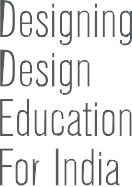 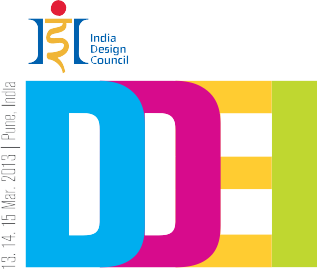 CONFERENCEPROCEEDINGSDesigning DesignEducation for India13th March to 15th March , 2013 Pune, IndiaOrganized by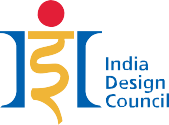 Conference Identity& Communication Designby Therefore Design.Published by India Design CouncilIndia Design Council Secretariat C/o National Institute of Design Paldi, Ahmedabad 380 007Tel: 079-26623082Email: misdc@nid.eduWeb: www.indiadesigncouncil.inLegal NoticeThe publisher is not responsible for the use, which might be made of the information contained in this publication.This proceedings version was produced on 30 May 2014:. 	Designing Design Education For India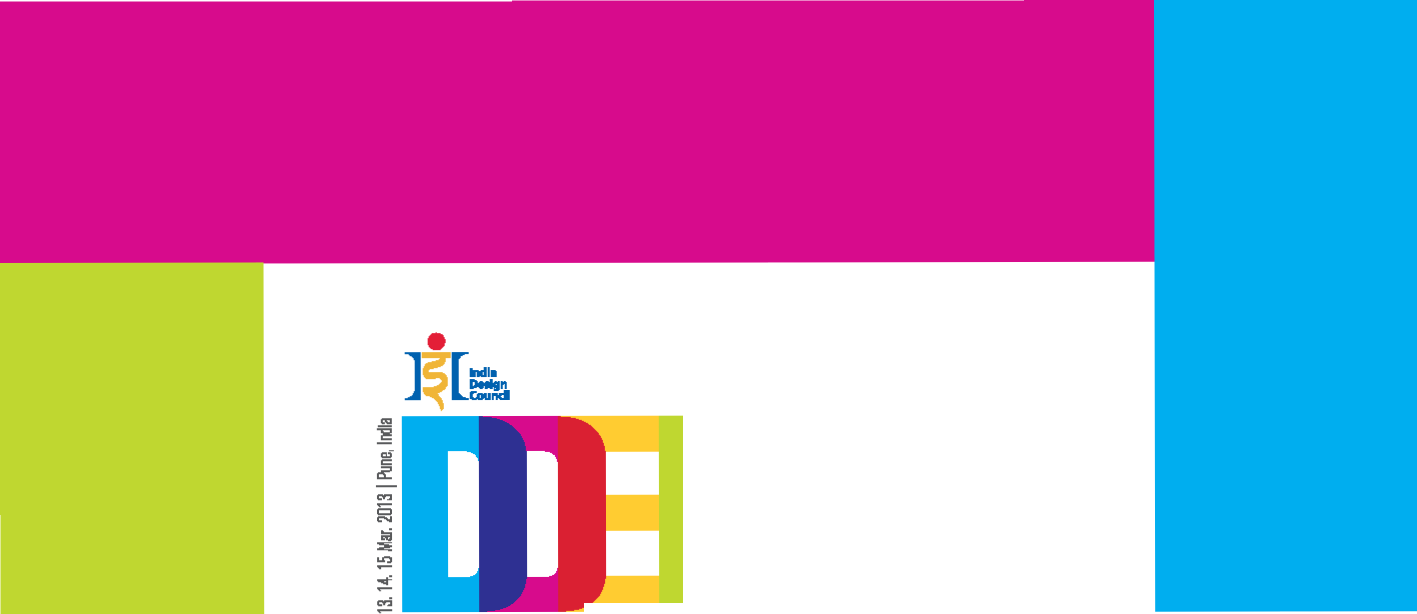 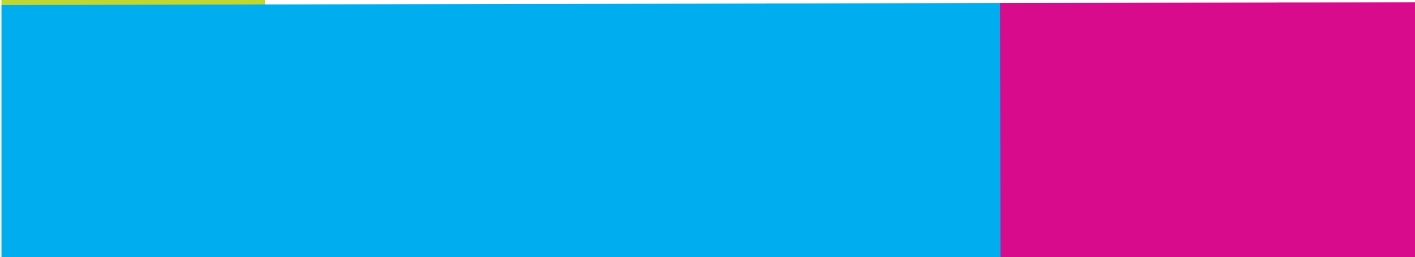 CONFE RENCEPROCEEDINGSDesigning DesignEducation for India13th March to 15th March ,2013 Pune,India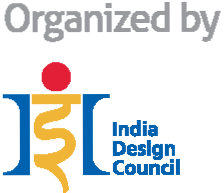 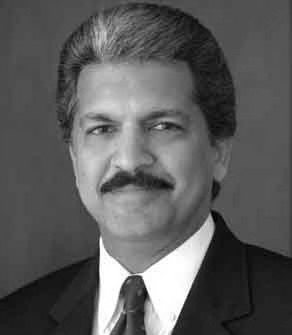 The India Design Council is committed to establish India as a center for design excellence. It constantly endeavors to increase knowledge, develop design capability, encourage businesses to use design, and drive value creation through design.The India Design Council has decided to launch a few key initiatives to operationalise its mandate. Design education is one of the vital areas in the council’s mandate. The conference titled, Designing Design Education for India, was an extension of the council’s focus on design education as it felt that it is only through the exchange of information that one can hope to keep up with the rapidly changing world around us.This was a conference of national significance. The proceedings represent scholarly work of renowned design thinkers and educators from around the world. These proceedings will shape the nature of design education in India and inform the academic community about the challenges and solutions faced by design educators.Anand MahindraPresident, India Design CouncilChairman & Managing Director, Mahindra & Mahindra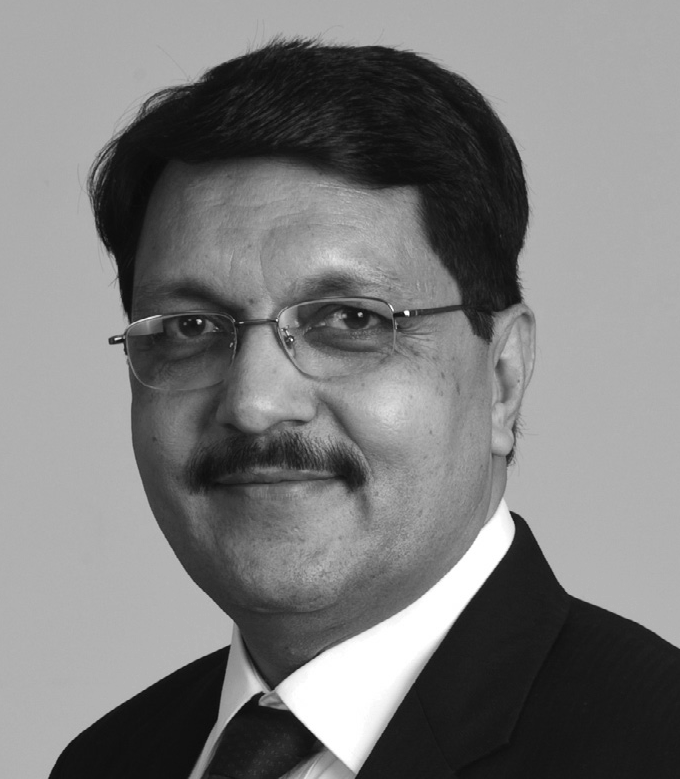 On behalf of the India Design Council, I am happy to place before you the proceedings of the Designing Design Education for India conference.The conference was an international platform for sharing new perspectives on design education and debating upon the nature of design education in the changing context. Many design practitioners and design educators shared their experiences, practices, and perspectives to accelerate educational changes in the context of today’s world that is always in a state of flux.Through its streams, themes, and sub-themes, the conference weaved a unique fabric, which I am sure would serve as a reference point for design education in India. The papers, discussions, and interactions during the conference brought forth multiple viewpoints and addressed issues of critical importance.The success of the conference has encouraged us and we shall be introducing many more meaningful initiatives for design education in the coming days.Pradyumna VyasMember Secretary, India Design Council Director, National Institute of DesignPrefaceIt gives us great pleasure to publish the proceedings of “Designing Design Education for India” conference held during March 13-15, 2013 at Pune, India.The conference was hosted by India Design Council which is an autonomous body of Government of India established under the aegis of Department of Industrial Policy & Promotion, Ministry of Commerce & Industry. The India Design Council is a national strategic body for design in India. It is committed to establish India as a center for design excellence. It constantly endeavors to increase knowledge, develop design capability, encourage businesses to use design, and drive value creation through design. For more information visit www.indiadesigncouncil.in.The council is presided over by Mr. Anand Mahindra, Chairman and Managing Director of Mahindra & Mahindra Ltd. Prof. Pradyumna Vyas, Directorof National Instituteof Design, Ahmedabadisthemembersecretary.The council is formed of 32 eminent people from the field of design, academia, media, industry organizations and Government departments.We invited design educators, design thinkers, design practioners to share their ideas, experiences and vision about various future transformations occurring in education in the light of our traditional and current understanding of design education. We are happy to note that our invitation received a favorable response from the academic community.This was organized with an aim to stimulate ideas and uncover useful insights regarding the future of design education in India and determine the nature and future of the design education framework in India for the period 2014–2019. This conference focused on understanding what would be the roadmap for Design Education in India for this ensuing period.Wearesurethat theseproceedingsofthe conference will contribute todesign- enabled nation building and contributions to the conference will effectively pave the way for progressive and advanced design education in India.6	Compilation of Papers Presented at the DDEI Conference 2013We are pleased to share the presented papers with you here, which are categorized into these themes:Teaching Design Foundation & Fundamentals of DesignCultural Heritage & its inclusion in DesignSkills and Capacities for Next Generation DesignerCollaborative-ness and multidisciplinarity in Design EducationDesign Thinking in SchoolsSpecial DesignFuture of Design & Design EducationDesign Teaching MethodsDigital Tools in Design EducationWe would like to thank all members of India Design Council, representatives from industry and  academia  who  participated  in the conference. We received a lot of guidance and support from India Design Council Members – Shrikant Nivsarkar and Ashish Deshpande. We would like to specially thank Shribalkrishna Patil for arranging the conference program. The conference would not have been successful without the immense contributions from Dhun Patel, Vrishali Kekre Deshmukh, Gauri Barve Kale, Nitin Virkar, Gauri Gadgil, Leena Bhumra and Raymond Paul. We owe particular gratitude to the attendees and presenters of the conference. Their participation, enriched and enlightened the discourse on design education and we are sure will be a major contributor towards building a vibrant and valued design education sector in India.We hope you will enjoy these proceedings!Hrridaysh Deshpande Organizing Team, DDEIConsultant Advisor, India Design CouncilTABLE OF CONTENTSECTION 1TEACHING DESIGN FOUNDATION & FUNDAMENTALS OF DESIGNVisual Thinking And Design Education Nitin KulkarniReflecting On The Future Of Design Education In 21st Century India: Towards A Paradigm Shift In Design FoundationIndrani De ParkerDesign Language And Appreciation – Revisiting The Course On Design Fundamentals For A Trans Disciplinary Mix Of StudentsNijoo DubeyA New Method of Teaching Foundation Design Studio Gilead DuvshaniNature of precedents in present pedagogic practices Rupa Agarwal & Ravi PoovaiahColours and its Psychological Impact on Design, Users and Designers Zoran Markovic & Slobodanka RadanovicSECTION 2CULTURAL HERITAGE AND ITS INCLUSION IN DESIGNUntangling The Gridlock Dimple BahlTraditionally trained Design Artisans will play a major role to change the Designing Education Scenario in IndiaManish AroraNon-verbal communication codes of Banni grasslands, Kachchh, Gujarat Aditi Kulkarni & Mandar RaneFor The New Age Designers – Design Thinking From Ancient India Kalyani KhodkeRediscovery Of Indian Pattern Making Techniques For Design Education Vandana Narang & Banhi JhaUSID Gurukul – A Collaborative & Multi-Disciplinary Learning Experience for Design and Social InnovationRaman Saxena & Rashna M. SaxenaBalance or the Leadership of the Future Halim choueiry & Tarek ChemalyType Camp India: Pluralism in Design Education Dr Shelley Gruendler & Dr Rathna RamanathanSECTION 3SKILLS AND CAPACITIES FOR NEXT GENERATION DESIGNERUniversal Design Thinking – A Holistic view and approach to Design Process in Design Education & PedagogyV RavishankarBusiness Sensible Design: Exploratory research on the importance of considering cost and profit for undergraduate industrial design students Sepideh Shahi, Steven Doehler & Craig VogelPostgraduate Programme in Service Design: Towards India’s Sustainable Economic DevelopmentShashank MethaA Framework For Designing For Social Impact Kshitiz Anand & Jean Baptiste HaagDesign An Idea For Us Mathilde BretillotCore Competencies Required By Design Professionals In The Design Industry Neha ThakurdesaiIntrinsic motivation : A value proposition for disruptive innovation in organizationsMrinalini Ruban ThottakathSECTION 4COLLABORATIVE-NESS AND MULTIDISCIPLINARITY IN DESIGN EDUCATIONLiberal Design Education: A Multidisciplinary Approach Amit RayDesign Education through Museums and Gallery Practices Alison ByrnesGround Up Vehicle Development- Towards harmony in Design and Engineering Harshit Desai & Chaitanya KachareIntercultural Design and the Future Perspective of Textile Design Tina MoorUnit X, future-proofi   g the undergraduate curriculum Jane McFadyen, Joe McCullagh & Alan HolmesIntegrated Design: A Proposal in the Face of the Paradigm Shift Luis Rodríguez MoralesSECTION 5DESIGN THINKING IN SCHOOLSInception Of Design Education In Children Kunchi Markandeya & Shubhi ShrivastavaStudents as designers and makers: Indian middle school students’ creative solutions to design-without-make and design-with-make activitiesFarhat Ara, Sugra Chunawala & Chitra NatarajanDesign Education In Primary And Secondary School Level With An Objective To Initiate And Nurture A Stronger Design CultureAnand James DevNew Subject Matter- Design Thinking In Education At School Level Rohini Shitole & Sanmitra ChitteYoung children as game designers: An approach to collaborative learning and design educationAnisha Malhotra & Ravi PoovaiahDesign Thinking and its Impact on Design Teaching and Learning in India Pranav SarinInculcating Divergent thinking in Mainstream School education: Creating Ideators and Problem Solvers for TomorrowButool AbbasDesigning Design Education Linda Keane, AIA & Mark KeaneSECTION 6 SPECIAL DESIGNIntegrating Space And Industrial Design Education With A Holistic Approach Amit DeshmukhGlobalization And International Style – Development Or Decline? Slobodanka  RadanovicNew Curricula For Design – One Experience From Botswana Zoran MarkovicIncorporating Gender Sensitivity In Architectural Design Education In India Sudnya Mahimkar & V. A. GokhaleThemes and trends in the contemporary debate: mapping architecture education issues on Europe and North America (2011 and 2013)Pedro da Luz PintoSECTION 7FUTURE OF DESIGN & DESIGN EDUCATIONAdvanced Teaching In Design Nicola CreaThe Yin And Yang For Indian Design Bharat PerlaFrom Me To UsJhumkee IyengarDesign Education and the Idea of Emptiness Raja MohantyOpen Structures in Design Education: A recent government proposal Abhimanyu NohwarTrajectories of Design Practice: Implications for Design Education to 2020 Terence LoveTowards More Open Learning Systems Nourhan Khaled HegazySustainable use of natural resources as a global dimension assign the framework for the future of designHelmut LangerTask Based Competency to Problem Based Capability : An Australian View Mark WatsonThe State of Design Education Santanu MajumdarDesign Education Towards Co-Creation in Indian Context Rahul Sharma & Manoj KumarSECTION 8DESIGN TEACHING METHODSDe’Chakra: Method Of Multidiscipline Design Education Iko Avital & Charu MongaWhy And How Do I Teach Research Skills In A Communication Design Programme In India?Sumita SarkarMethods For Design EvaluationSanmitra Chitte, Amanjot Kaur Sandhu & Kanika BhardwajDesigning Behaviors in Design Education Alan MurraySECTION 9DIGITAL TOOLS IN DESIGN EDUCATIONOpportunity for Design Education to Leverage the Online Education Revolution Nimish VohraA Design E-Learning Platform for Collaborative Innovation. Gallico DaliaEducation through social media- For the love of Typography 2 Manasi KeniGraphic Design Workbook: Activity-based online self-exploratory tool Tina Sleiman & Yunsun Chung-ShinEducation in multi-disciplinary solutions of design projects Daniel EcheverriBackgroundIn the year 2007, India became one of the few countries to adopt a National Design Policy. To enable the policy implementation the Indian Government announced establishment of Indian Design Council (IDC) in March 2009.The origin of design education in India could be traced from the point of establishment of National Institute of Design in 1960 at Ahmedabad. This was followed by setting up of Industrial Design Center under the aegis of Indian Institute of Technology (IIT), Mumbai in 1969. Both these fine institutions have influenced design education in India.Today, design education in India is expanding at a brisk pace. Till about 2004, design education was imparted by a handful of institutions. Now there many institutions offering design education in diverse design disciplines. As a part of the National Design Policy, 4 new National Institutes of Design are planned in Andhra Pradesh, Haryana, Madhya Pradesh and Assam.The establishment of 4 new National Institutes of Design and the proliferation of a large number of Design institutions in India necessitate creating a guiding (not binding) framework that represents a common rationale / philosophy for design curricula and its implementation. The aim is to harmonize the different education systems whilst taking into account their great diversity. The Designing Design Education for India Conference is the means to create this guiding framework.12	Compilation of Papers Presented at the DDEI Conference 2013Today we all operate in a globally competitive and constantly changing environment. Our environment is constantly influenced and changed by increasing economic integration, technological innovation and advances. It is important to take notice of these constant changes and define an appropriate response in terms of creating enabling design teaching and learning framework, which is, aligned to the economic and social development needs of the nation. The framework is important to facilitate improvements in the quality of outcomes from design education leading to highly knowledgeable and skilled design graduates suitable for a competitive world.Compilation of Papers Presented at the DDEI Conference 2013	13Streams & Themes for Designing Design Education for India ConferenceStreamsVisual Communication Industrial DesignNew MediaDesign Education for: Schools Engineering Management Liberal ArtsPure & applied sciencesThemes & Sub-themesFuture ContextOur Future and Context for Design Future of Design and design education New generation, new educationNew Subject Matter in Design Changing role of a designer Globalization and the design professionPedagogyNew design education paradigms Philosophy of design education New Tools of Design EducationWays for Teaching and Learning Design Designing pedagogiesNew Design Knowledge Research-Based PedagogyDigital Tools in Design Education14	Compilation of Papers Presented at the DDEI Conference 2013Core CompetenciesSkills & capacities for a new designer Essential competencies for designersDesign thinking: cognitive modes and learning styles. Designers AttitudesProfessional perspectives for design studentsCurriculumFundamentals of design across the design disciplines New Curricula for New ContextConnecting Bachelor, Master and PhD level education Future Epistemology in DesignNature of Design ProgramsDeliveryRole of technology in delivering design education Virtualization of Design Education Multidisciplinary in Design Education Collaborative design processesDesign Teaching Methods in physical or distance modeDesign Studio Planning & Delivery in physical or distance mod Methods for evaluationAssessment & Grading Systems Analysis in design evaluationCompilation of Papers Presented at the DDEI Conference 2013	15TEACHING DESIGNFOUNDATION & FUNDAMENTALS OF DESIGNDesign language, its familiarity, articulation and appreciation are primary to design awareness and learning. Focus of this session will be on understanding of psychology of creative visualization in design, role of precedence in design decisions and Colors and its Psychological Impact on Design, Users and Designers. This will also be corroborated by discussion on methods to impart education in fundamental principles in design and design foundation.Nitin Arun Kulkarni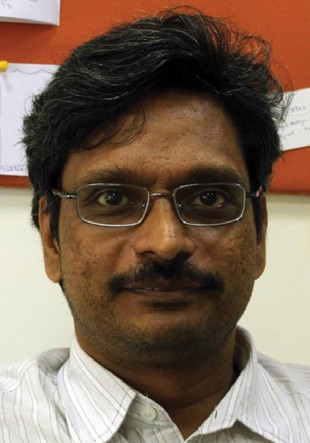 Assistant Professor, M-Des,Design space,National Institute of Fashion Technology, MumbaiEmail- nitindrak@gmail.comVisual Thinking and Design EducationAbstractKeywords IntroductionProficiency in Fine Art and Design requires intense involvement in the process of visual design; this process requires representing the experiences, ideas & knowledge beyond using mere skills of visual representation, this requires a unique actualization of the self.The design process, which goes through visualization, continues to give stress on personal discovery of visual ideas, this individuation results into a creative outcome.How is this discovery accomplished? This personal ‘visual thinking’ process is unique to each creative individual; we realize this when we investigate its visual record, the visual representation (sketch or drawing). This approach tends to overemphasize on the result rather than the process of the mind.While focusing on the ‘psychology of creative visualization’ this paper attempts to investigate the existing visualization research done by  various researchers within and outside the creative fields. This study stems from experiments on developing learning methods in education. This paper also attempts to throw light on visualization and its relation with ‘mental imagery’, visual experience and ‘consciousness’ as a whole. Therefore this ideology suggests the approach of ‘Visual thinking’ rather than mere visual representation as an important part of Design pedagogy.Seeing; Visual Thinking; Design Pedagogy; Cognition; Visualization; Mental Imagery.According to Leonardo Da Vinci the relation between the ability to see the world and think was one and the same; the process of visualization was the process of thinking. The eye was the instrument of thought and the artist’s ability to make pictures provided a special medium in which to carry out “Thought experiments”. [2]The notion of imagery and images as “little pictures in the mind have been a persistent and debatable issue in philosophy and psychology for a relatively long time, appearing in ideas and writings as early as those of the ancient Greek philosophers Plato (C. 427-347 B. C.) andAristotle (C. 384-322 B. C.)Plato asserted that mental images are like patterns etched in wax where individual differences may be understood in terms of properties of wax, such as its purity, temperature and so on. Aristotle mentioned that  mental images are copies of sensory input and are the primary symbols of thinking (“The soul never thinks without a mental picture”) Mental image is the result of experience and its memory.18	Compilation of Papers Presented at the DDEI Conference 2013American Philosopher & Psychologist John Dewey’s (1859-1952) theory, is an attempt to shift the understandings of what is important and characteristic about the art process from its physical manifestations  in the ‘expressive object’ to the process in its entirety, a process whosefundamental element is no longer the material ‘work of art’ but rather the development of an ‘experience’. It has been proven that experience can create newer possibilities of creative visualization.The art and design academia try to generate visual thinking through ‘vis- ualization & representation’ as a fundamental method of design instruc- tion. This input is very important at an early stage to develop an ability to ‘think design’ to lead to the process of ‘conceptualization in design’In the institutional setup ‘making’ or ‘producing’ gets emphasized at greater heights as compared to the ‘visualization process’ since ‘making’ is quantifiable and evidential. The drawback of this method is that the psychological nuances of the creative process remain untouched; there- fore also a unique discovery.The paper attempts to give a direction to design visualization, which will involve conscious approach to integrate the aspects like awareness, expe- rience, intuition, perception and cognition. This research direction may develop a new methodology to create specific instructional design.Imitation In Art Pedagogy“An artist merely copies the surface, the appearance, of a thing without the need for understanding or even awareness of its substance. The artist is “an imitator of images and is very far removed from the truth”(Plato, Republic X, 27).The design educator has often challenged by the practical implication of the above-mentioned quote. Those who belong to the field of visual arts usually face this. This art educator who has used the imitation of objects as visual artistry for visual delight, initially finds it strange when, used in design education. In ‘fine art’ stream this activity is practiced with a lot of rigor in order to achieve the perfection in imitation and also to create certain desired aesthetics experience.Art & design education fundamentals are based on mimesis. (Means ‘Imitation’ - Plato c. 380 BCE) The Pedagogy of visual education revolves around learning from copying the real three-dimensional objects on to a two dimensional surface. It is anticipated that, by doing this a unique sense of aesthetics will be inculcated in the learner, along with record- ing of its characteristic features. Also after representation, the onlooker could experience a similar occurrence. The problem of this method is that lot of energy and time is consumed on the mastering the techniqueof visual representation. The Design teacher also assumes that mastering the visual representation skill will equip the students with the ability to visualize the design concept. This trait confirms the inheritance of the standards of European art, which has been considered ideal by academia.Compilation of Papers Presented at the DDEI Conference 2013	19The appearances of things become very important in terms of visual rep- resentation as compared to the realization of state of its being, as believed by Plato. To illustrate this point we will take one example: Victorian boys were taught to draw the schema of a leaf (see Figure 1), they could have hardly seen from a distance and certainly looked quite different,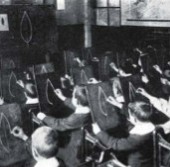 Figure 1. After Gombrich, E. H. 1960Gombrich in his book ‘Art and Illusion’, (1960) states that “anything can’t be more deadening to spontaneity and imagination than the learning by rote recommended by these methods”. The present author has felt thata similar practice of copying from existing drawings or real objects is followed even today in art & design education. Also in the case of copy-  ing from reality a schema is given to students for achieving accuracy in drawing; sometimes the instructor gives demonstration, this approach re- moves the possibility of cognitive comprehension which can give a scope to creative ‘visual interpretation’.By carrying this hypothesis further it can be said that the visual design pedagogy gets divided into ‘theory’ and ‘practice’. “There is a widely held assumption in art teaching that theory gets in the way of creativity and spontaneity”. [5] Students generally are told to look and not to think, means the seeing and drawing is not considered ‘thinking’ or learning is assumed not linked with the act of seeing. The so called art ‘practice’ is dedicated to mastering the techniques of using various mediums of art, and ‘theory’, which is divided into theories of aesthetics and Histories of art. The nature of learning becomes dilemmatic by the novice artist or designer [3]. The teachers either make their pedagogy inclined towards20	Compilation of Papers Presented at the DDEI Conference 2013techniques and methods, like canons of drawing human figure, propor- tion, perspective method etc.; or their instruction become vague; which can’t make a student aware of ones own inherent abilities. This method also dose not attempt to throw light on the significance and origin of the canons of drawing.Visual Design Process of Art& DesignVisual ThinkingAn artist through his aim of creating an art object is trying to achieve a visual configuration, which will attract the viewer & communicate a ‘visual message’ or ‘feel’. He is every time busy creating a ‘perceptible’ object, which is meant to be viewed; and that, is the end in itself.A designer also creates an aesthetically pleasing object but this object has to go beyond and become a part of the process of creating a real tangible use, in the context of real psychical space. He serves a pre-defined pur- pose by his design conception, which is supposed to satisfy a physiological and or psychological need.In both the cases a creative individual is dealing with ‘visual’ since it is fundamental to human perception.The design process is to be considered fundamental which is applied conceptually to both design and art, since the meaning of ‘design’ here is preconceived form of ‘psycho-physic’ intent.The pre conception in terms of its representation is important; this con- ception may not be in its exact form but as an inference or possibility. It is not necessary here to represent the visual exactly like the retinal image. This may be required at a later stags of finalization or execution.Let’s look at this quote by Rudolf Arnheim, who is known for his pioneer- ing work in psychology of art, “My earlier work had taught me that artistic activity is a form of reasoning, in which perceiving and thinking are indi- visibly intertwined. A person who paints…., I felt compelled to say, thinks with his senses”[4]. according to him visual artist thinks by perceiving  and this thinking requires a ‘visual reasoning’.The aim of involving art practices at foundation studies in art and design education is to train the visual faculty of the mind, later it is linked to develop the visualization skills of the learner. This skill can’t be achieved by isolating visual representation in terms of imitation of reality alone. Visualization needs to be addressed in terms of ‘visual thinking’ as a whole. The faculty of seeing, imagination and visualization along with the process of recording (sketch) can be considered as ‘visual thinking’.Robert Mckim 1980 in his book ‘Experience in visual thinking’ has men- tioned that visual thinking can be found in all forms of human activity. According to him visual thinking consists of three kinds of interrelated activities: Seeing, Imagining, and Drawing [5](Reed 1993)4 (see Figure 2)Compilation of Papers Presented at the DDEI Conference 2013	21Figure 2. Robert Mckim’s scenario of ‘Visual thinking’With the body of research available on mental imagery and its relation with the visual thinking it is evident that design conception cannot be looked at from its isolated components. ‘Imagination in isolation is in- complete and is inseparable from ‘seeing’ and ‘drawing’; all these process- es are cyclic and interdependent. This entire process can be designated as ‘Visual Thinking’ since the entire visual faculty of mind is active here, as Arnheim puts it, all artistic expression is in a way ‘reasoning’therefore it is thinking.Visual thinking can be very essential to visualization or vice-versa. Therefore pre formation of the ‘idea’ is essential to this process.The initial component (Design concept/ idea generation) of design process needs elaboration since the process of imaging is dominant in thispart. (see Table 1)Stage	Title of the stageNature of the stageTools / percept/ techniquesEmphasisStage-1Stage-2Stage-3Pre statePresent – in timePost - resultIntuitive/perceptive/ empirical/experimental.Communicative/ transformativeExperiential/ judgmental/ logicalWord, idea, mental imagery, doodle, reference imagesData, percept, visualization, sketching, digital representationFinal representation, sketch, product, object, prototypeConcept/Idea generationExecution of conceptResult and evaluation-towards final manifestation.22	Compilation of Papers Presented at the DDEI Conference 2013The following case of ideation/ concept generation will throw light on the use of mental image, memory, spontaneous representation, identification, imaging & super imposition and finally interpretation.Here a girl child aged 7 is drawing from her own imagination. This rep- resentation is done by her in the form of sketching without any thought process applied. It is interesting to note that she has not been instructed to draw the specific form.Figure 3.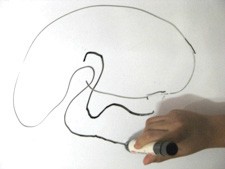 Stage-1 Representation of mental image of brain.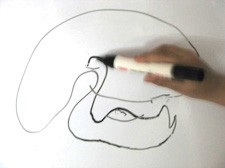 Figure 3.Stage-2 Identification and Progression towards projection of the image of swan.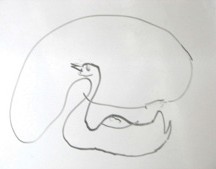 Figure 3.Stage-3 Complition of the Image of swan along with the shape of brain(brain of the swan)In stage-1(see figure 3. A) She had drawn shape of a brain, which she had seen in a textbook, which she remembered at that moment.(When asked later she replied)In stage -2(see figure 3. B) She realized the potential in the shape to be transformed in to a swan; she draws some more lines towards achieving that and converts the shape in stage 3.Stage-3(see figure 3. C) Here she created the shape of swan without wiping the original shape of the brain. The shape of the brain very well gets merged with the form and can be perceived here as the shape in the background, something like a shape in the sky ‘cloud’. (Here she gave reasoning that it’s the “brain of the swan” which was an extempore response.)Compilation of Papers Presented at the DDEI Conference 2013	23Taxonomy Of ImageCognitive Domain of Visual Design ProcessThe mental image of the outside world is known to differ importantly  from the retinal projection. Therefore it seems natural enough to attribute these differences to manipulations taking place after the sense of vision has done its work. Our perception in a way is the representationof reality to us.Definitions of the term image range from likeness of perceived entities to internal visualizations in the mind such as apparitions and conceptions. These definitions include and delineate between ‘perceived’ and ‘mental images’ and ‘exteriorized images’ according to Ricoeur (1991), that have been created in visible, material form by an artist, designer or scientist [6].Perceived or pictorial images are the building blocks of conceptual images and the two intermix in concept-construction and in creative process [4]According to Ricaeur (1991) all imagined mental images are conceptual, they do not copy reality. Arnheim further argues that mental images are on a basic level interior extensions and refinements of the images perceived by the eye. These images are often incomplete or ambiguous  and this ambiguity is their cognitive function and power. This abstraction itself is a step beyond perception towards conceptualization.The term ‘visualization’ is used very loosely in the sphere of art and design education. This process is deeply routed in psychological and perceptual processes. The process of visualization is ‘cognitive’.Art education in India focuses on teaching mimetic practices rather than giving stress on experience or cognition. A new understanding of senses has to take place rather than using confirmations of the past; since the perception is also a kind of representation of the mind, in this case the visual representation is the “representation of representations”,and therefore demands the attention on the “first representation”, which is perception.Mental imagery, which is a part of cognitive psychology, corresponds very well to the aspects of creative visualization since it involves creating perceptions without having stimulus, this becomes one of the important constituents of ‘Visual Thinking’ as theorized by Arnheim.Here, ‘seeing’, ‘imagining’, and drawing are vital to artistic visualization, which is sequential in terms of ‘perceived image’, ‘mental image’,and ‘exteriorized image’.24	Compilation of Papers Presented at the DDEI Conference 2013References	1.	[4] Arnheim, Rudolf, 1969, Visual Thinking, University of California press, London.Preface – v, 1-14[1] Johnson-Laird, P. N. 1998, Imagery, visualization, and thinking. In J. Hochberg (Ed.), Academic Press, San Diego, CA 441-467[3] Kulkarni, N. A. 1998 Bakhar Bading artistachi, , article in Marathi, Maharashtra Times, (Mumbai) 12[6] Marshall, Julia, Images as insights visual images in practice based research, 2007, studies in art education. A Journal of issues and research, San Francisco state university 28-325. [2] McKenna, Susan, E., 1999, Theory and Practice: Revisiting Critical Pedagogy in Studio Art Education, Art journal ,75[5] Reed, S. K., Imagery and discovery, Imagery Creativity and Discovery, 1993, Elsevier science publishers B. V. Netherlands, 287Compilation of Papers Presented at the DDEI Conference 2013	25Indrani De Parker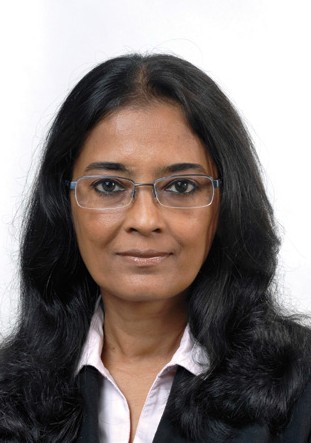 Industrial Design Centre, Indian Institute of Tech- nology Bombay, Mumbai, India366, Sector ‘A’ Pocket ‘C’, Vasant Kunj, New Delhi 110070, Indiaindranideparker@gmail.com+91 9873005173Reflecting on the Futureof Design Education in 21st Century India: Towards a Paradigm Shift in Design FoundationAbstractThis research-in-progress is an attempt to establish the need for a paradigm shift in design education. The research also investigates aspects that need to be rooted and nurtured in the foundations of design education appropriate in the 21st century India. ‘Design Foundations’ or ‘Basic Design’, as it was referred to in early design education has come a long way since its origins at Bauhaus and its further evolution at Ulm and Basel.In the nascent period of design, which primarily involved industrial design, the work was focused on physical products including textiles and graphics. Today, however, to be relevant to contemporary society, designers need to work on complex issues that are interdisciplinary and much broader in scope. 21st century design education needs to be able to apply design and develop strategies to solve real issues and not just look at ‘good form’. There is also visible shift from client-driven projects towards a more reflective ‘issue based’ design education that strivesfor more socially inclusive, locally/glocally/globally relevant solutions. It is becoming very important in design education to include political,social, economic and ecological discourses in a collaborative and trans/ multidisciplinary way thus enabling a conceptual understanding of issues at stake as well as ‘intangibles’ like values, social responsibilities, empathy, humility and local/global relevance.The paradigm shift in design today changes the position and role of professional designers. Traditionally, designers have been seen and have seen themselves as the only creative members of interdisciplinary design processes. In the emerging scenario this distinction blurs, andthey become professional designers among many non-professional ones. However, this does not mean that the role of design experts is becoming less important. On the contrary, in this new context, design experts have the crucial function of bringing very specific design competence to these co-designing processes. That is, they become process facilitators who  use specific design skills to enable the other actors to be good designers themselves. These actors together can generate wide and flexible networks that can be collaboratively conceived, developed and generate sustainable solutions.Design education needs to change, yet still retain its essential character. It needs to encourage trans-disciplinary thinking in students to better understand human beings and their needs, understand the economics underpinning issues and the technological requirements of solving26	Compilation of Papers Presented at the DDEI Conference 2013problems. Thus design schools can play a significant role in the emerging scenario and, generate new models and ideas in education to map the paradigm shift. An extensively documented case study was conducted  to illustrate collaborative learning in design education for students ofa Foundation Program, using urban–rural connections as an example. The study documented collaborative activities among educators, students, crafts persons, professionals business entrepreneurs and so on, in constant search for ways to improve learning, increase student involvement and maximize human interaction, establishing the rural context in design education.Keywords BackgroundDesign Foundations; Design Education; Paradigm Shift; Issue Base Education; Collaborative Learning.Design Foundation or the Foundation Program of most design curricula has evolved from a need that was originally perceived at Bauhaus and Ulm as an introduction to ‘elements and principles of design’ and ‘design thinking and action’. There is a need to revisit the traditions of design learning and try to understand the role played by basic design and see how it should be woven into the process of inducting new entrants into the realm of design thinking and action.The Bauhaus and the HfG, Ulm HeritageModern design education originated during the industrial revolution where craft traditions and apprenticeship processes through which de- sign used to be practiced, was steadily replaced by industrialization. The first school to formally create a series of assignments within a curriculum to introduce students to formal design education was the Bauhaus in Germany. Set up in 1919, post World War I, the Bauhaus was a creative center that was home to some of the greatest design thinkers of those times. The founders of the Bauhaus tradition identified those qualities that needed to be nurtured in an art and design student, both in the form of skills and sensibilities as well in their conceptual abilities and attitudes when dealing with materials and the real world of design action [1].The Hochschule fur Gestaltung (HfG) Ulm, emerged as a continuation of the Bauhaus experiments in design education under its former students, Max Bill. However under the leadership of Tomas Maldonado, it’s focus veered from a foundation in art to science and society. The faculty, com- prising eminent teachers and thinkers across disciplines, experimented with design education and documented the results in a series of 21 journals published between 1958 and 1968. This research, theory building and sharing had a lasting impact on design education including design teachers in India [2].The closing down of the HfG Ulm in 1968 saw the scattering of its faculty and students across the world, all steeped in the Ulm ideology of public good with design theory and action. This resulted in significant action on the ground in the form of new design education in Latin America by Gui Bonsiepe, in India by Sudhakar Nadkarni and H Kumar Vyas and in Japan by Kohei Suguira, besides the numerous other influences in Europe and the USA that continue to this day.Compilation of Papers Presented at the DDEI Conference 2013	27Inherited HfG, Ulm Heritage and Influence of Pedagogy in IndiaIn India, modern design education began in the late nineteenth century with the opening of schools in architecture and art (commercial and fine art). On the request of the then Prime Minister Jawaharlal Nehru, Charles and Ray Eames’ ‘India Report’ initiated Industrial Design practice and ed- ucation in the post independence period. Charles Eames who had drafted the guidelines based on which the National Institute of Design (NID) was founded, had spent some time at HfG Ulm. In spite of the focus on Eames’ report on Indian design tradition and sensibilities, the design education programs in India, like in many other countries, actually borrowedits pedagogy and thinking from Bauhaus as well as HfG Ulm school tradition.This influence continued at Industrial Design Center (IDC), which was setup in 1969 at the Indian Institute of Technology Bombay (IITB) in Mumbai and later at the Department of Design (DOD) at IIT Guwahati, where the first and the only undergraduate program in design in India. Many early teachers at NID, IDC and DOD were trained in the same school. This deep-rooted connection between HfG Ulm and many design schools even today, influenced thoughts, ideas, philosophy and hence the Foundation Program.Prof Trivedi [3, p. 9] notes in his article, Sarvodaya—Betterment of All, ‘‘One of the propositions put forward by the HfG, Ulm in its founding philosophy was that the quality of human life can be bettered by improv- ing the quality of the manmade environment. But that alone would not be enough.’’ He also quotes Tomas Maldonado who wrote in Ulm 2: ‘‘Man ex- ists not only to utilize objects and even less—as they will make us believe nowadays—to consume products. But man will constantly be confronted with the intentional and unintentional demands of his consciousness.And these demands cannot be satisfied by soundly designed consumer goods alone’’.Perseverance Of The Influence In Design Foundation EducationIn September 2010, NID organized a conference in Kolkata (in collabora- tion with Goethe-Institut/Max Mueller Bhavan, HfG-Archive Ulm & IFA, Stuttgart (Institute for Foreign Cultural Relations, Germany), ‘LOOK Back—LOOK Forward: HfG Ulm and Basic Design for India’, where it shared, after fifty years, its curriculum through an extensive documenta- tion of the work of the students of their Foundation Program. Surprisingly, students from different institutions, (such as National Institute of Fashion Technology (NIFT), Delhi; Pearl Academy of Fashion, Delhi; IILM School  of Design, Gurgaon, Institute of Apparel Management (IAM), Gurgaon  and Indian Institute of Craft Development (IICD), Jaipur), producedwork similar to that of NID which has a rich heritage and infrastructure spanning five decades. This observation is based on an extensive photo- documentation of the works of the students of Foundation year of the mentioned design schools over a few years and demonstrates a certain homogenization that exists in design schools today. This similarity of  work among students across various design schools is apparent and could be attributed to the pedagogy followed, repeated and replicated over dec- ades, which may, warrant a re-look at the current learning process.28	Compilation of Papers Presented at the DDEI Conference 2013The Current Design ParadigmThe Paradigm Shift In DesignIn the early days, the main of focus of industrial designers was form and function, materials and manufacturing. Today, design is the dutiful servant of technological, economical and political interest in almost every area of manufacturing and construction.This design paradigm includes not only products of consumption but also today’s housing which is informed by and designed within a vision driven by short-term economic goals [4].Design was summoned to absorb the shock of industrialization, and  to soften its devastating consequences upon the cultural web, in other words, to make industrial products culturally, socially, economically,symbolically and practically acceptable. Esthetics was then its privileged rhetorical tool, followed by ergonomics in the mid-twentieth century and semiotics in the late-twentieth century. But its most unique field of activity has remained the material product. Findeli [5, p. 15],emphasis as per original)Most design schools in India have been stand-alone enterprises (or institutions). Classical industrial design is a form of applied art, which requires deep knowledge of forms and materials and skills in sketching, drawing, and rendering. The new areas, on the other hand, are more like applied social and behavioral sciences and require understanding of hu- man cognition and emotion, sensory and motor systems, and sufficient knowledge of the scientific method, statistics and experimental design so that designers can perform valid, legitimate tests of their ideas before deploying them [6].However, the issues are much more complex and challenging, in the current context. The current programs in India expect students to offer services to very diverse requirements. How does one train a student to design for global village as well as real villages in India as the demands of the global companies are very different from the demands of the villages in India?Findeli defines a paradigm as ‘the shared beliefs according to which our educational, political, technological, scientific, legal and social systems function without these beliefs ever being questioned, or discussed, or even explicated [5].’The need to perceive concepts differently, to reframe our approach to complex systems, is a reality that we must reckon with and which requires new pedagogical methods. Rather than simply focus on passing on knowledge, then, it is necessary to develop thinking methods that will generate new knowledge. Moreover, these methods need to lead us to better solutions not only for business but also for humanity and the planet as a whole. Peinado and Klose [7], emphasis as per original).New Paradigms for Design PracticeThe modern practice of design has been the model for design education since the days of the Bauhaus. Defined as an object centered process, the traditional goal of design has been to produce an artifact or environment that solves a problem. For academic programs arising from the arts, theCompilation of Papers Presented at the DDEI Conference 2013	29beauty and humanity of such objects or environments are important. For programs arising from the sciences and engineering, usability and efficiency are paramount. And in between are the social sciences, wherethe issues of culture and social interaction reside. The distinctions within each of these disciplines are not simplistic, but the research paradigms they represent for producing objects and environments clearly have dif- ferent value systems and methods, and historically, they have argued for very different curricular paths at the graduate level.The demands on design practice in the twenty-first century, however, are significantly different from those of the past, suggesting that these para- digms may require re-examination [8].•	Increasing complexity in the nature of design problems•	The transfer of control from designers to participants•	The rising importance of community•	The necessity of trans-disciplinary, collaborative workThe complex scale of problems, diversity of settings and participants,   and demand for adaptable and adaptive technological systems argues for work being done by interdisciplinary teams composed of experts with very different modes ofReflecting on the Future of Design Education in 21st Century India 1169 inquiry. How such experts collaborate as peers and the roles design can play in mediating collaboration present new opportunities for design- ers. The paradigm shift in the focus of the design process from objects to experiences demands new knowledge and methods to inform decision-making. It broadens the scope of investigation beyond people’s immediate interactions with artifacts and includes the influence of design within larger and more complex social, cultural, physical, economic,and technological systems.India, in this context, has a unique opportunity, to innovate a new kind of design education at the exact moment when four new NID (National In- stitute of Design) campuses have been announced. Thakara [9] elaborates, ‘‘India is not alone in needing to innovate new educational models. On every continent, outside its Big Tent—on the edge of the clearing—exotic new species of design and business education are emerging. These new schools and courses have names like Yestermorow School, Deep Springs College, Kaos Pilots, School of Everything, Social Edge, Deep Democracy, Center for Alternative Technology, Schumacher College, Living Routes, Gaia U, Crystal Waters, Horses Mouth, WOOF, The Art of Hosting. These ‘outliers’ (not mainstream universities) are where the real innovation is happening—in terms of content, form and business model.Few designers, few policymakers, and few entrepreneurs, have even heard of these places. But they are significant, for me, because they meet the requirements of these new times. They can be the competition—or the collaborators—for design education in India and beyond.’’A trans-disciplinary approach broadens the ‘objective’ of design and rising complexity of contexts requires new multidisciplinary knowledge.30	Compilation of Papers Presented at the DDEI Conference 2013Design students need to experience the benefits of working with others with the components of design being central.Issue Based Learning in Design Education TodayThe research began with a search for issues of concern in the current cur- riculum in design foundations (the preliminary year for design students). As the research proceeded, a pattern emerged from the data collected.This phenomenon occurred in a complex arena with many influences, such as culture, history, attitude, values, roles, physical space, interaction between and among learners and tutors/guides/mentors. Too many fac- tors and aspects are involved in this activity and it was hard to quantify and distinguish between them, since these factors are qualitative and complex, although a table can be built which reflects the matters to be covered in design foundations. Most of the empirical material gathered was qualitative and inter-subjective.Primary data was collected through, presentations made and focus group discussions during conferences, seminars and panel discussions) with de- sign educators, professional designers who interact with design studentsSkills	Mindsets	Values	Collaborations	NurturanceAnalogous & Digital Drawing SkillsSpirit of ExplorationSpirit ofExperimentationThinking With The HandsDesign ThinkingBasic Life Skills (Micro to Macro: Personal to Professional)Learning To LearnOpening Minds Without Fear To Make MistakesSeeing Mistakes As An Important Learning ProcessDeveloping An AttitudeParticipatory MindsetConvivialityPersonal and Social ValuesSocial Awareness and ResponsibilityEnvironmental Awareness and ResponsibilityCultural AwarenessHistorical AwarenessEthical AwarenessCollaborative LearningMulti-Tiered Methods of LearningWide Spectrum of DisciplinesMulti/Cross/Trans/Inter DisciplinaryPermeation of Design Into Other ProfessionsCollaborators Possibly or Probably from Fields as Diverse as Anthropol- ogy, Cognitive Psychol- ogy, Computer Science, Business, SocialPolicy. etcNurture Young Responsible DesignersNurture A Curious and Inquiring MindEvolution of Design With The Progress of Technol- ogyLearning To Work In A Diverse EnvironmentsImportance of Environmental Studies and Rural ExperienceDesigning for Diverse  And Disparate Conditions (Urban vs Rural & Global vs Local)Compilation of Papers Presented at the DDEI Conference 2013	31as mentors or who share a common concern for design education. Some of the important conferences and focus groups, which contributed to this body of knowledge, were:International Conference “LOOK Back-LOOK Forward”, Kolkata, Sept 2010.The 10th CII-NID Conference “Designing for a Billion Customers”, New Delhi, Dec 2010.The 11th CII-NID “Design Summit”, New Delhi, Dec 2011.Discussion with Sam Pitroda, advisor to the Prime Minister on Inno- vation; and with 17 representative designers at ‘Vision First’, regard- ing setting up of 4 new NIDs, New Delhi, Mar 2011.A brain storming session at India’s Planning Commission, February 1st, 2012, at the invitation of the advisor to the Prime Minister on Innovation, Sam Pitroda. Designers and educators representing the design community in India, were invited to participate in an ambi- tious plan to expand the design education infrastructure for India and were asked to present ideas to facilitate this.‘Design Education: What you wish was taught in a Design School’, organized by British Council, New Delhi, Feb 2012. An inspiration for design teachers and design learners.Data was also collected through secondary sources such as published books, papers, and reports and unpublished work like blogs and emails. Some empirical material was gathered through experimental models conducted with students over a certain time period. This consisted of observations, documentation and reflections made in the teaching of a new innovative course or module. It included qualitative feedback from the students about different tools, models and methods that were used in the course.A phenomenological approach was adapted with the aim that the empiri- cal material collected continues to offer indications and suggestions as a basis for discussion and reflection. This may not necessarily lead to ‘hard’ proofs but could be considered as ‘indicators’ or ‘directors’.Collaborative Learning in Design Education TodayCollaboration is a process in which two or more people or organizations work together in an intersection of common goals—by sharing knowl- edge, learning, and building consensus. Structured methods of collabo- ration encourage introspection behavior and communication. These methods specifically aim to increase the success of teams as they engage in collaborative problem solving.Advocates of collaborative learning claim that the active exchange of ide- as within small groups not only increases interest among the participants but also promotes critical thinking [10]. Quoting Johnson and Johnson [11], Gokhale argues that there is persuasive evidence that cooperative teams achieve at higher levels of thought and retain information longer than students who work quietly as individuals. The shared learning gives students an opportunity to engage in discussion, take responsibility for their own learning, and thus become critical thinkers.32	Compilation of Papers Presented at the DDEI Conference 2013Designers (i.e. the experts who have been specifically trained in design thinking and design knowledge) need to face systemic changes that are driven by a growing number of actors. These actors together can generate wide and flexible networks that can be collaboratively conceived, devel- oped and generate sustainable solutions. The paradigm shift in design today changes the position and role of professional designers.Traditionally, designers have been seen and have seen themselves as  the only creative members of interdisciplinary design processes. In the emerging scenario this distinction blurs, and they become professional designers among many nonprofessional ones. However, this does not mean that the role of design experts is becoming less important. On thecontrary, in this new context, design experts have the crucial function of bringing very specific design competence to these codesigning processes. That is, they become process facilitators who use specific design skills to enable the other actors to be good designers themselves. Manzini [12, p. 11], emphasis as per original)Thus design schools can play a significant role in the emerging scenario and, generate new models and ideas in education to map the paradigm shift. Today’s design problems exist at the level of systems and communi- ties, and are too big and too complex for any single discipline to address. Collaborators need to be from fields as diverse as anthropology, cognitive psychology, computer science, business, social policy, etc. Current strate- gies of design education need to evolve to prepare students to address the interdisciplinary demands of complex, system-level problems.We are in the midst of a slow, but insistent shift in how we teach, assess, and organize our classrooms. After centuries of fixating on the solitary student’s singular progress, we are currently experiencing the rise of a radical emphasis on collaborative, team-based learning. This is not just a slight course correction but has the potential to be a major shift of para- digm. This transformation poses profound challenges to the basic tenets  of our educational system while it also forces teachers and administrators to invent new and novel ways to assess student progress and organize their curricula. We can no longer afford to wait for an Einstein to help us.Working effectively in groups and across disciplinary boundaries will be a key survival skill in the 21st century (James Hunt, Director, the Experi- mental Graduate Program in Transdisciplinary Design at Parsons) [13].Rural-Urban SynergyIt is more important now than ever before to make the connect between the rural and urban in design education. It is critical to create collabo- rations engaging in a more holistic approach to design, which includes all other actors and stakeholders both rural and urban, especially when today’s design scenario exists at the scale of systems and communities;huge and complex. In India, on one hand, we are privileged to have a large rural base of people with agricultural and artisanal skills and a huge diversity of knowledge, tools materials and experiences. In the march towards a mostly Western, industrialized model of development much of this indigenous knowledge resource is being lost. Design skills could be used to trigger new imagination, propose daring new scenarios, whichCompilation of Papers Presented at the DDEI Conference 2013	33build on what people know and empower them to become partners in shaping their destinies. On the other hand, Indian industry and services are maturing rapidly. Indian corporations are becoming multinational. To remain competitive in the global marketplace, industry must respond to new sets of usefulness and usability. They are looking for emotional con- nectedness, commitment to green values, transparency, fair use of labor and so on. (Vision First, 2011, emphasized as per original).Design discipline in India has been attempting to address the conflict between the need to rapidly modernize, need to promote economic development to tackle poverty and the need to minimize the effects of economic developments on traditional culture. Caught in this conflict, design schools in India have been walking a tightrope, balancing between international design approaches and those rooted in local issues and tradition of India. Globalization has exacerbated this conflict,forcing us to question the validity of the tightrope walk, particularly in design education [11].Collaborative Connect Between the Rural and Urban in Design Education: A Case StudyAn extensively documented case study was conducted to establish these complex urban–rural connections in design education. The key for design- ers today is to understand the stakeholders and how they are connected through the web of stakeholder networks. The study also documented collaborative activities among educators, students, crafts persons, profes- sionals business entrepreneurs and so on, in constant search for ways to improve learning, increase student involvement and maximize human interaction, establishing the rural context in design education.The underlying premise for collaborative and cooperative learning is founded in constructivist epistemology. Johnson et al. [16] have summa- rized these principles in their definition of a new paradigm of teaching. First, knowledge is constructed, discovered, and transformed by students. Faculty create the conditions within which students can construct mean- ing from the material studied by processing it through existing cognitive structures and then retaining it in long-term memory where it remains open to further processing and possible reconstruction. Second, students actively construct their own knowledge. Learning is conceived of, as something a learner does, not something that is done to the learner. Stu- dents do not passively accept knowledge from the teacher or curriculum. Third, faculty effort is aimed at developing students’ competencies and talents. Fourth, education is a personal transaction among students and between the faculty and students as they work together. Fifth, all of the above can only take place within a cooperative context. Sixth, teaching is assumed to be a complex application of theory and research that requires considerable teacher training and continuous refinement of skillsand procedures (p1: 6)The course ‘Issues & Perspectives in the Craft Sector, is orchestrated by Ms Lakshmi Murthy. A professional Communication & Ceramic Design- er, and Design Educator, she has been conducting this course since 2005 with refinements every year in context to the present needs and future34	Compilation of Papers Presented at the DDEI Conference 2013projections. This module has been extensively documented for the past two years by the author, at the Indian Institute of Craft Design, Jaipur, Ra- jasthan, India, as part of the in progress research. The module stimulates the students’s curiosity and encourages them to experience the synthesis within the craft sector, social sector, business and design. The Case Study is presented in form of a booklet.The action research method was adapted for this study. The objective was to integrate collaborative learning in design education, particularly for design foundation. This case study, presents the learning and experience of design students as a collaborative activity and show how it can happen effectively and successfully between the urban and the rural actors.Students were encouraged to develop the capacity to design for the unexpected.The learning opportunities, which foster the above, were created in such a way that they operate on four levels, which are not discrete, linear or sequential. Taken together they enable experiences, which stimulate genuine understanding of complex relationships and processes.Model DescriptionBroadly based on Nelson’s (1999) Model Description [17]The collaborative experiential learning layers:Looking, listening and beingExploring, thinking and assimilatingQuestioning, experimenting, making and questioningConnecting, collaborating and co-creating.The outcomes from collaborative learning:Develop content knowledge in complex domains, critical thinking skills, collaboration skills and a curious & eager mind.Maximize the natural collaborative process of learners.Create learning environments, which are situated, learner-centered, integrated, and collaborative, versus ones, which are decontex- tualized, isolated and competitive.Develop authentic, relevant learning experience with regard to the content to be learned and the process by which it is learned, which would include intangibles like empathy, values, humility, passion etc.Allow students to learn by doing as active participants in their own learning processes.Foster the development of critical thinking and problem-solving skills.Encourage the exploration and analysis of content from multiple perspectives.Acknowledge the importance of rich social contexts for learning.Cultivate supportive, respectful relationships among learners, as well as between learners and the facilitator.Develop a desire for life-long learning and the skills to sustain it.•The condition of collaborative learning from real issues:Heuristic tasks made up of a complex system of knowledge, skills & conceptual understandingsCompilation of Papers Presented at the DDEI Conference 2013	35Cognitive interlectual activities including critical thinking and meta- cognitive skills.Learning Environment encourages an open exchange of ideas and information during collaboration, experimentation, and inquiry based learningSelf-directed learner, group discussions and just-in-time guidance from facilitator.The role of facilitator:Facilitator should take the role of a guide or motivator.Communication & presentation skills:Multimedia (Computer aided, 3-D Modeling, Photography, Graphics, Performing Arts Puppets etc) to support presentation and scaffold cognitive process including knowledge-representation, information- gathering, scenerio-building problem/opportunity identification etc.Instructional strategies:Process activities throughout the entire learning event as follows:Facilitator and learners build their readiness to engage in collabora- tive group work.Either the facilitator or the learners form small, heterogeneous work groups, and then the groups engage in the sense-making processes.Groups engage in a preliminary process to define the issue they will work on.Each group defines what roles are necessary to understand the issue and then assigns the task of documenting them.The group engages in the primary, iterative exchange of thoughts.The facilitator and learners engage in activities to help them reflect and synthesize their experiences.The facilitator and learners develop an activity to communicate the learning experience to an audience.Collaborative learning takes place between/among:Learner & LearnerLearnee & LearneeLearner & LearneeAcademician & AcademicianProfessional & AcademicianProfessional & StudentUrban & RuralInstitution (Educational) & Organization (Business, NGO)Studio (Professional) & Studio (Classroom)Classroom & FieldThinking Skills & Making SkillsIndia as an emerging market has grown rapidly, thus giving rise to both aspirations and anxieties about the potential socio-economic and envi- ronmental repercussions.This has thrown up new opportunities, both in the rural and urban spaces for designers, entrepreneurs, activists, policy-makers, investors, and so on. Design could focus on developing dynamic and flexible innovation sys-36	Compilation of Papers Presented at the DDEI Conference 2013Conclusion	tems, through which all actors collaborate to create and develop, options which encourage sustainable lifestyles and inclusive prosperity. Design students need to experience the benefits of working collaboratively with others with the components of design being central. A trans-disciplinary approach broadens the ‘objective’ of design and rising complexity of con- texts requires new multidisciplinary knowledge. Future design schools could follow a model of participatory and collaborative design education. The research attempts to establish that there has been a paradigm shift in design. Given this shift, it stresses the need for a concurrent and corre- sponding shift in the design pedagogy, most critically at thedesign foundation.ReferencesRanjan MP (2005) Lessons from Bauhaus, Ulm and NID: role of basic design in PG education. Design education: tradition and modernity. Scholastic Papers from the International Conference, DETM 2005. National Institute of Design. AhmedabadRanjan MP (2011) Nature of design: the need for nurture in India Today. What design can do— Conference. AmsterdamTrivedi K (2003) Sarvodaya—Betterment of all. Page 9, ICSI DnewsFuad-Luke A (2002) Slow theory: a paradigm for living sustainably, design by development.MIT/ Srishti School of Art and Design, BangaloreFindeli A (2001) Rethinking design education for the 21st century: theoretical, methodological, and ethical discussion. Des Issues 17(1):5–17 (Winter 2001)Norman D (2010) Why design education must change. Core 77 design magazine & resource. Viewed July 2012 http://www.core77.com/blog/columns/ why_design_education_must_ change_17993.aspPeinado A, Klose S (2011) Design innovation: research-practice-strategy, researching design education, symposium proceedings, researching design education, 1st international symposium for design education researchers, Cumulus Association//DRS SIG on Design Pedagogy, ParisDavis M (2008) Why do we need doctoral study in design? International Journal of Design vol. 2 (3). www.ijdesign.orgThakara J (2011) Doors of perception: what kinds of seed. Viewed July 2012, http:// wp.doorsofperception.com/next-skools/what-kinds-of-seeds/Gokhale A A (1995) Collaborative learning enhances critical thinking. J Technol Edu7(Fall):1Johnson RT, Johnson DW (1986) Action research: cooperative learning in the science classroom. Sci Child 24:31–32Manzini E (2011) Design schools as agents of (sustainable) change: a design labs network for an open design program, symposium proceedings, researching design education, 1st international symposium for design education researchers, CUMULUS Association//DRS SIG on Design Pedagogy, ParisHunt J (2012) Collaborative learning. Viewed July 2012, Posted: 05/24/2012 5:25 pm http:// www. huffingtonpost.com/jamer-hunt/collaborative-learning_b_1543999.htmlVision First (2010) About creating design competencies in India.Viewed July 2012, http://issuu. com/visionfirst/docs/visionfirstproposal110212Athavankar U (2005) Globalization and the new mantra of design education for India. Design education: tradition and modernity. Scholastic Papers from the International Conference, DETM 2005. National Institute of Design, AhmedabadJohnson DW, Johnson RT, Holubec EJ (1991) Cooperation in the classroom. Interaction Book Co, EdinaNelson, L. M. (1999). Collaborative problem solving. In C. M. Reigeluth (Ed.), Instructional design theories and models: A new paradigm of instructional theory (pp. 241-267). Mahwah, NJ: Law- rence Erlbaum Associates, Inc.Compilation of Papers Presented at the DDEI Conference 2013	37Nijoo Dubey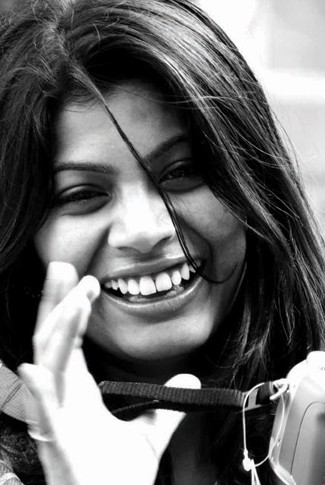 National Institute of Design Paldi, Ahmedabad, India 380007 nijoo@nid.edu+91 9898149364Design Language And Appreciation: Revisiting the course on design fundamentals for a trans disciplinary mix of studentsAbstract	Design language, its familiarity, articulation and appreciation are primary to design cognizance and learning.This is dealt with in the foundation courses in design schools like the National Institute of Design (NID), in India which was modeled in the lines of Bauhaus.The paper discusses/shares approaches in delivery of design fundamentals in visual literacy through common foundation courses of ‘Form and Composition’ for a combined class of three new and emerging post graduate disciplines introduced in NID Bangalore campus.The objective was also to achieve commonality amongst the disciplines’ students learning, eventually to create a blueprint and comprehensive knowledge base for future reference. The essential subject of the paper revolves around the conception of design exercises and the method of content delivery in the new combined foundation program.The stage- wise initiation assignments sensitises them to the art and craft of visual representation and subjective attributes. This is done through exercises like discovering elements of design in one’s immediate surroundings, relating to proportions and understanding the play of form & space.Form cognizance starts with investigation of existing manmade objects, which, later, moves forward to the analysis of life forms in nature. With this understanding, the learner progresses to manipulating form by giving it a meaning, connoting a visual expression and affordance.Verbal articulation is very critical to learning and appreciating a design; therefore, the assignments are followed up with displaying of work and lengthy discourses among students and course faculty.Keywords PreambleTrans Disciplinary; Design Pedagogy; Design Principles; Form; SemanticsThe three Post Graduate Diploma in Design (PGDPD) disciplines namely Design for Digital Experience, Information & Interface Design and Design for Retail Experience attract pan India students aged between 21-27 years with an urban or semi-urban background, most have held a job as a soft- ware analyst / programmer / junior architect / junior designer (com- munication, interior, fashion, apparel etc.) / junior engineers (mechanical, textile, production).Most of the students come from a structured framework of education, un- known to design as a subject. With this in view, aligning them to design sensibilities and thinking and at the same time, fulfilling requirements of38	Compilation of Papers Presented at the DDEI Conference 2013the individual disciplines required, a newer approach and reinterpreta- tion of the classical foundation courses is required.A quick glance at the background of the students who apply to these three programmes reveals a complex and intricately textured collection of stu- dents. Their backgrounds include degree in Design, Engineering, Technol- ogy, Architecture, Fine Arts, Music, Computer Science, Electronics, Visual Communications, and Diploma in Design (under 10+2+4 year model).The  following  scenarios  best  explain  the  students’ motivation and reasons for joining these programmes.“A software engineer working in a MNC firm as an analyst, also happens to be good at art and graphics and therefore, helps his firm design icons and colour schemes for the softwares they design. He, then, learns about the in-depth research going on in the field of user interface design in different colleges abroad and searches if any place in India offers a similar course and hence, applies for National Institute of Design (NID), which is rated the best in India for design.”“An architect, who was always more inspired by designs of smaller scale rather than buildings, starts exploring by sketching products and furni- ture during his architecture days. The B. Arch qualification restricts him or her to take up a job as a product designer or a furniture designer and hence, a post graduation would help him or her to know about the field better and also give him or her a head start.”“A fine artist, who starts to work in an advertisement agency, starts to read more about brand development in retail and is inspired to explore software related to graphic design. His or her favourite pass-time is to design logos and do explorations in typography.”“A mechanical engineer, who is working in a product engineering firm, gets in touch with a NID graduate, who is a product designer and runs his own company. His/her perspective changes from a pure functional engi- neering outlook to critically evaluating his/her designs from an aestheti- cal point of view. S/he starts designing small products on paper and later on, starts using software for the same.”“A fashion designer in a garment company sees that the success of the design does not just lie in how well the garment has been designed but also where (the environment) and how the garment is sold, and hence is inspired to look at the other aspects of the same.”Personality traits that describe the new entrant most appropriately would be: Focused, Acquisitive, has Family Values, Apolitical, Sober, Informed, Net Savvy, Non- Ideological, Individualistic, Indifferent, Cool!Common Design FoundationThe paper focuses on the journey the design novice takes during the first four weeks at the campus. The combined batch of forty-five students was guided by three faculty members. All exercises were to be executed using traditional design drawing methods, unless otherwise specified and useCompilation of Papers Presented at the DDEI Conference 2013	39of digital medium was discouraged. In each of the exercises an overall size of the artwork/model was defined as a rational reference point. [3]Design OverviewThe common design foundation’s string of courses started on a high note with a one week Design Overview module. The lectures and assign- ments, during this week, were created to align the students towards opening up their minds to design learning.Lectures on the role of design in society, learning, value perceptions, design thinking, empathy, abstraction etc. constituted the initial part of this course, followed by exercises on the same topics. The overall aim is to expose the student to the multitude of levels on which design intervenes in the workings of the society and the world at large.Exercise: Value additionFind examples of everyday products wherein modifications in the product have led to enhanced value perception, thereby, leading to the product commanding a higher market price.Share the examples with peers.Presentation is made by faculty on the value perception of products within a society.This proved to be useful to bringing the attention of the students towards the relationship between design value of a product and the monetary worth it commands. And that this connection is a result of the aspirations of the materialistic society. The most meaningful learning for the student is the awareness of the hierarchy in terms of pricing that exists within each product category.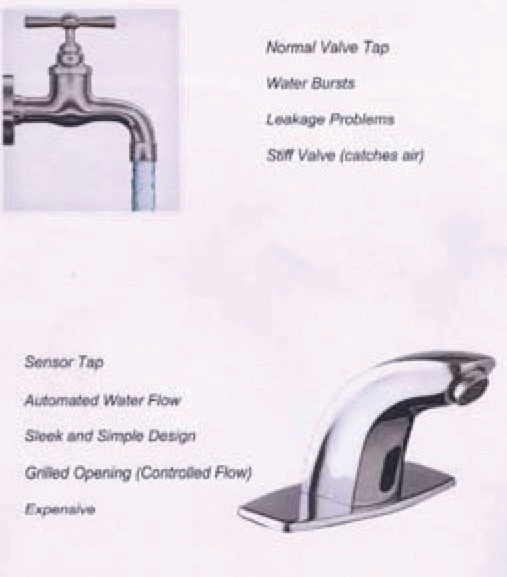 Figure 1. Example of value enhancement in a tap40	Compilation of Papers Presented at the DDEI Conference 2013Take up an everyday house hold product and enhance its value by making minimal changes to it.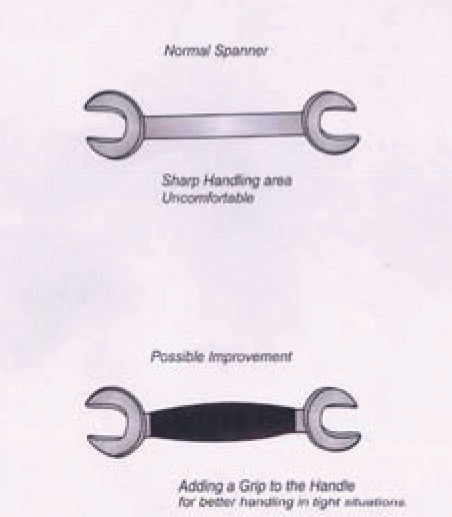 Figure 2. A student solution to enhance value percetion of a spanner.Exercise: EmpathyCarry out everyday tasks for an hour in the morning before coming to class using only one hand. Photograph these experiences and share amongst classmates.Getting into the shoes of the user is centric to design process. The exercise compels the learner to critically analyse the problem situation and empathise with the user group.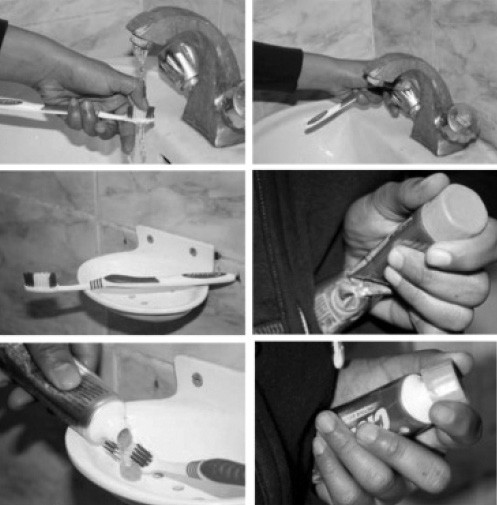 Figure 3. A exercise in emapathy with the student brushing teeth with one hand.Compilation of Papers Presented at the DDEI Conference 2013	41Exercise: TangramSelect a picture of a sports person in action and depict the same using tans. A presentation is made by the student followed by collective discus- sions carried out with peers and faculty.The tangram, literally meaning “seven boards of skill” is a dissection puzzle consisting   of   seven   flat   shapes, called tans, which are put together to form shapes. The objective of the puzzle is to form a specific shape (like an outline or silhouette) using all seven pieces, the pieces may not overlap.The exercise is the first encounter of the student with abstraction. Seem- ingly fun and easy, the challenge lies in achieving the correct combina- tions and positions of the tans to form the desired overall picture.The learning with the most far reaching consequences is that the slightest of shift in angle or position can alter the overall visualsensation tremendously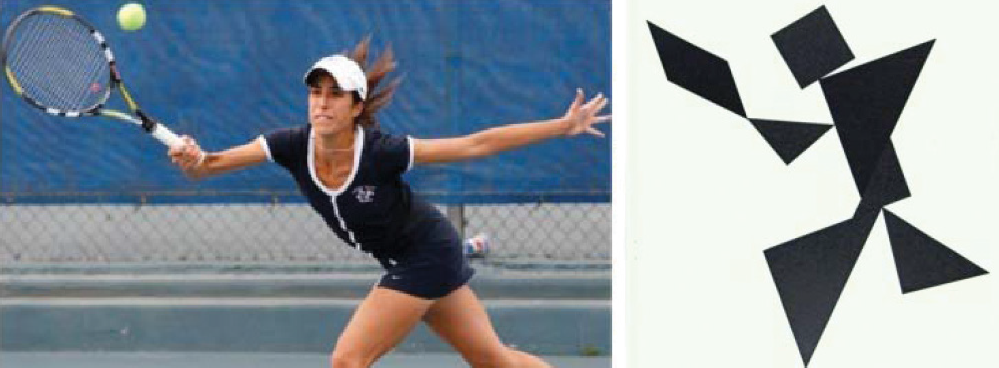 Figure 4. Example of a Tangram exerciseExercise: Story of a multisensory walkTake a 20 minute walk and see, observe smell, taste the surroundings.Come back to the campus and document the walk visually on one A-3 sheet.The exercise aims at sharpening sensitivity of the students towards all the senses and then, communicating that experience visually. The constraint of articulating a multisensory experience on a single sheet of paper chal- lenges the students to push their imagination. This results in rich and varied forms of expression.Students from different backgrounds used media as different as collages, compositions, plans, etc. as the medium of expression.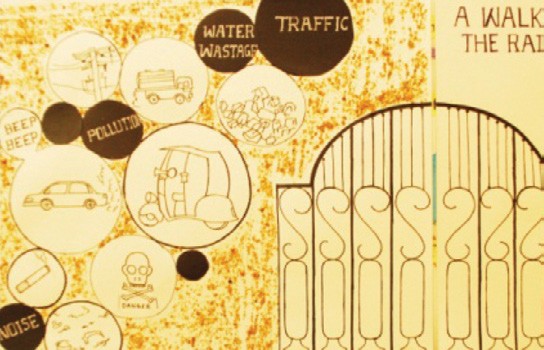 Figure 5. Story of a multisensory walk42	Compilation of Papers Presented at the DDEI Conference 2013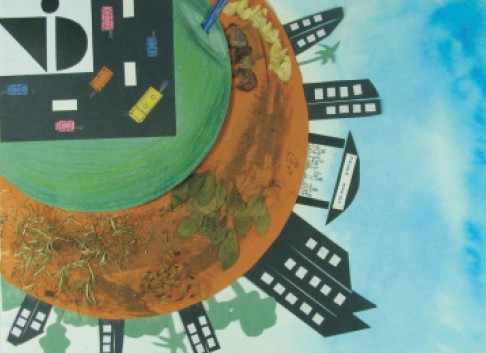 Figure 6 and 7. Story of a multisensory walk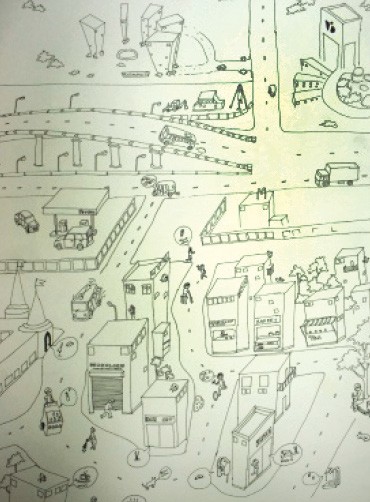 Elements Of DesignElements of design are the essential building blocks of design in 2D & 3D. The intent of this course is to sensitize the students to the relationship and play that exists in the elements of design. These elements are namely points, lines and shapes, which result in semantic compositions.The classes will begin with lecture based presentations on Elements of Design, Gestalt and Principles of Design followed by assignments.Exercise: Discover Visual ElementsStudy and analyze spaces, objects, virtual media and people in action in terms of basic visual elements: Dots, Lines, Shapes (circle, square, trian- gle, etc), and scale, dimension, direction, movement.Shoot one picture of each and highlight graphically on the print outs to illustrate your analysis.This one day exploratory exercise entails revisiting familiar environments and deliberately searching for fundamental design elements. This investi- gation is to be carried out in groups of three.With new found eyes, the students bring straight forward examples, like the perforations on speakers as circles or grass as zig-zag lineswhen zoomed upon.Exercise: Golden RatioStudy Golden ratio by measuring stationery collaterals, magazines, web page elements, packaging, architectural elements, furniture and elements in nature.Preceded by a lecture on various types of proportions, the students were asked to find Golden ratio in everyday mundane objects in their immediate environment.Compilation of Papers Presented at the DDEI Conference 2013	43The method of study is to venture out with measuring tools and compute proportions of everyday products.Theoretical knowledge on the origins of principles of beauty is a powerful tool. The assignment draws from the historical knowledge on philosophies of aesthetics and reinforces the universal nature of apprecia- tion of the beautiful.The assignment equips the student with a repertoire of established rules that can be used to ensure aesthetic solutions.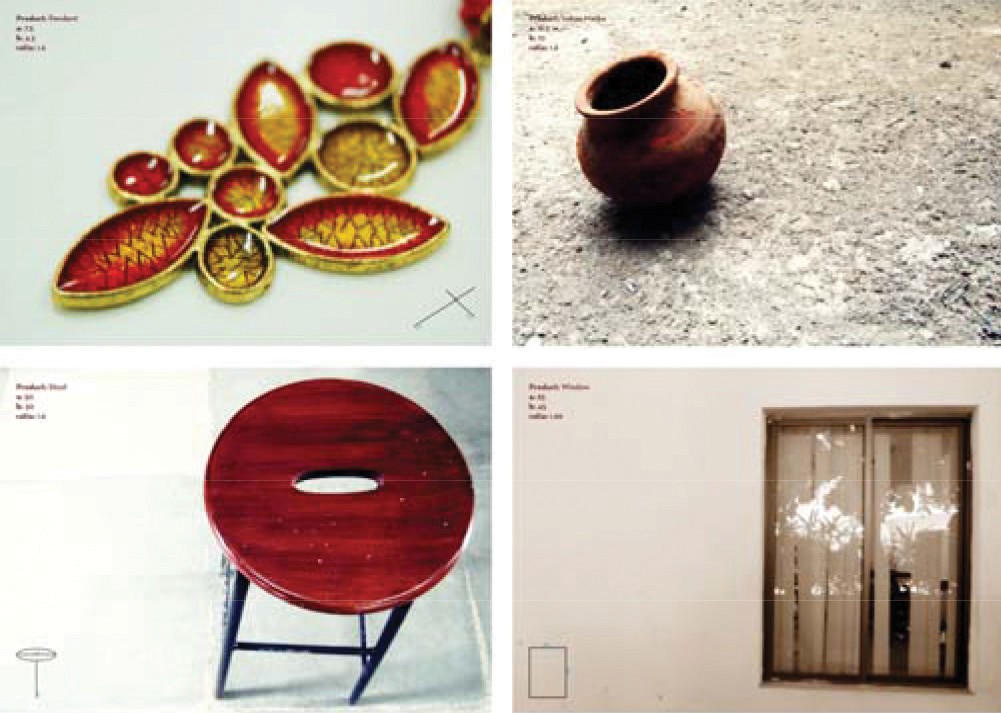 Figure 8. Student findings of the Golden Proportion in man made environmentExercise: Contrast vs HarmonyDepict any two of the following pairs of attributes using:Lines (single or multiple, varying thickness and or lengths)Any one shape (circle, square or triangle; single or multiple, varying sizes)Balance & InstabilitySymmetry & AsymmetryBold & SubtleDepth & FlatnessUnity & Variety44	Compilation of Papers Presented at the DDEI Conference 2013The composition is made individually by students on A4 white paper. Lines and shapes can be cut outs of black sheet.A very challenging exercise, it generated heated debates and long dis- cussions on fundamental words, such as balance and their abstract representation. Learning was much greater due to the opposite nature of the pair of keywords given.Exercise: Gestalts PrinciplesStudy and analyze the five Gestalt principles in Art, Architecture, Prod- ucts, Nature, Print & Virtual Media and present your findings (one of each category) in a digital format for review by the class.The assignment was carried out in groups of three and the findings are presented in a digital format for review by the class.Intention of this problem was to acquaint the learner with established cognitive rules.Exercise: CompositionDesign a black and white composition using lines & basic shapes to demonstrate your understanding of the Gestalt Principles (on an A3 white sheet, border of the sheet is the border of composition).The freedom to choose between lines and basic shapes is very much wel- comed by the student at this stage.Demonstration of enhanced spatial sense is the challenge that this assign- ment poses to the student.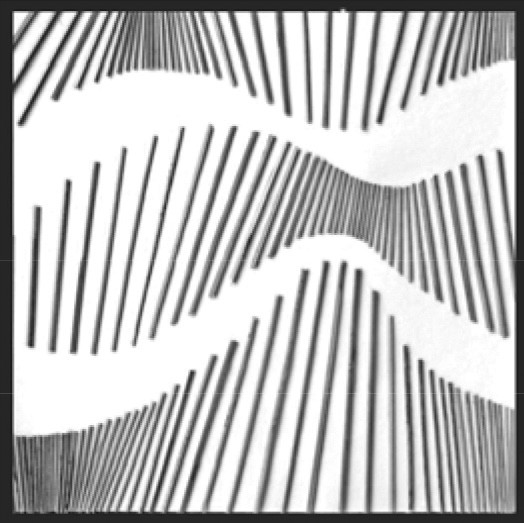 Figure 9. A black and white compositionCompilation of Papers Presented at the DDEI Conference 2013	45Elements of FormExercise -Shape ManipulationRadii ManipulationDrawing a square of 3’ X 3’ size and repeating it sequentially by incrementally changing the radii at the vertices. At least 20 stages should be drawn to observe the 2 stages where the square tends  to transform partially and fully.Side ManipulationTo incrementally change the sides by angular cuts of any two sides and observe transformation. Similar exercise to be done to sides of the square using convex and concave cuts or additions.Shape ManipulationTo manipulate the vertices and sides in a progressive sequence and observe the transformation.The radii manipulation exercise initiates the learner to structured form manipulation.This tediously repetitive and warming-up exercise encourages the students to improve upon skills of painting neatly; it also challenges the mental tenacity and patience of the students to dwell upon details.Side manipulation, apart from comprehending sequential transformation, is an elementary step towards deliberate shape manipulation.This stage introduces form vocabulary such as convex curve, concave curve, tight curve etc.The shape manipulation exercise, along the lines of the first two exercises, helps the learner to realize how it is a sequence of manipulations, which results in actual change of the shape. Minor modifications can have dras- tic implications on the aesthetic experience. It gives an understanding of the number of possible forms which can be developed by manipulation, which usually we do not observe.It is at this stage that a collective discussion is called for and the students share their experiences and see each other’s work. A typical session like this would last for 2-3 hours.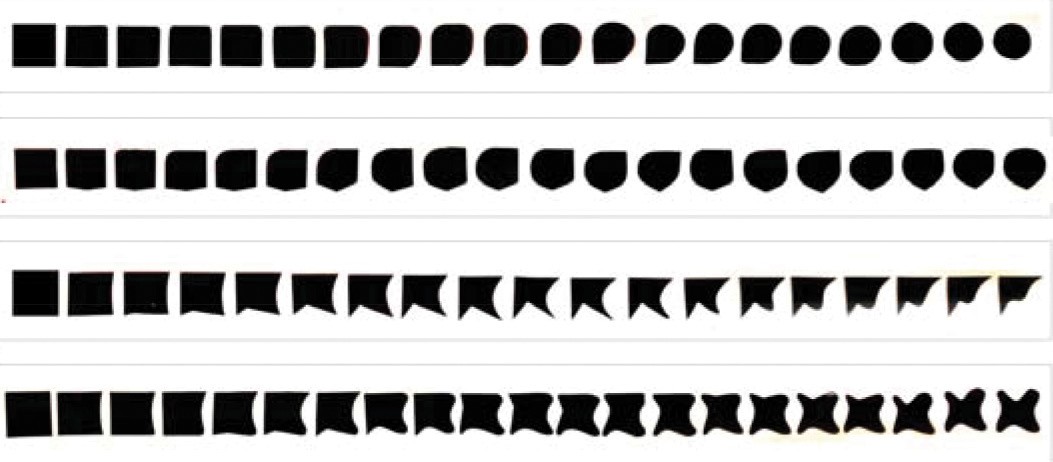 Figure 10. Radii, Shape and Side manipulation46	Compilation of Papers Presented at the DDEI Conference 2013Exercise – Family of FormsUnderstanding form languageSelect any 3 manipulated shapes from the above exercise as par- ent form and apply their characteristic features on a rectangle (both horizontal and vertical orientations), triangle and circle to gener- ate a family of similar forms.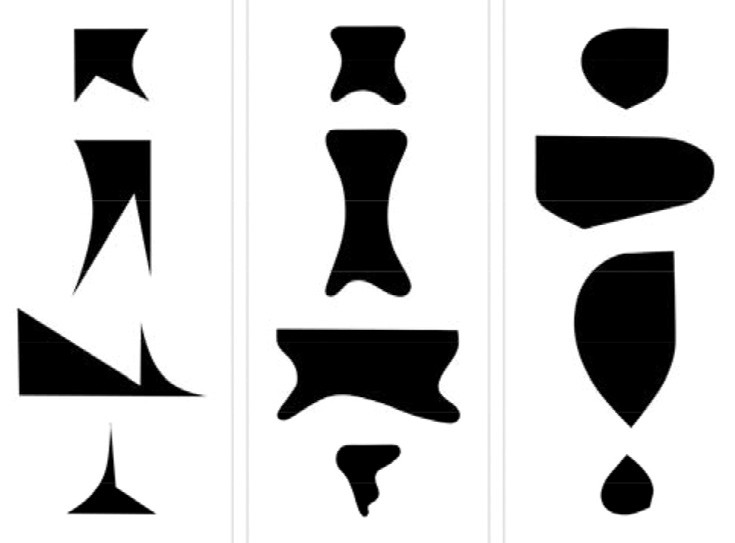 Figure 11. Family of FormsThe objective of the exercise is – for the learner to be able to build a visual connection between a set of objects of different sizes, shapes and proportions.During the course of executing the assignment, the students became keenly aware of how fine manipulations can make or break relation- ships between a set of shapes.Form JuxtapositionCompose the set of family of forms generated in the previous assign- ment on an A3 landscape format such that the negative space creates an eye movement.One is free to choose the orientation of the overall composition; it could be landscape or portrait.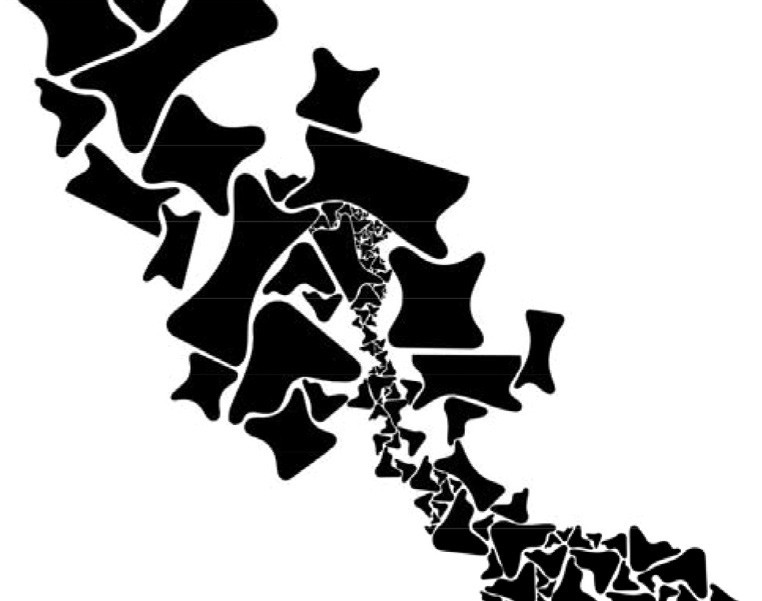 Figure 12. Family of FormsCompilation of Papers Presented at the DDEI Conference 2013	47The exercise aims at reinforcing negative-positive spatial liaisons.The surprising revelation for the students is that when the forms are placed together in a particular way, the eye movement is created with the figure and the ground; this is an immense learning.It helps to understand that in a high contrast composition, the occupied- unoccupied space relation is dynamic and depending on the arrangement, it can be perceived as either receding or advancing.3D Family of Forms1.	Select  two  explorations  from  the  shape manipulation exercise. And create another two forms similar to those, in such a manner, that you have two pairs of parent-child forms.This assignment is a continuation of the family of forms task, however the approach here is in a 3 dimensional format. The final forms leads to a deeper understanding of how to create a collection of products.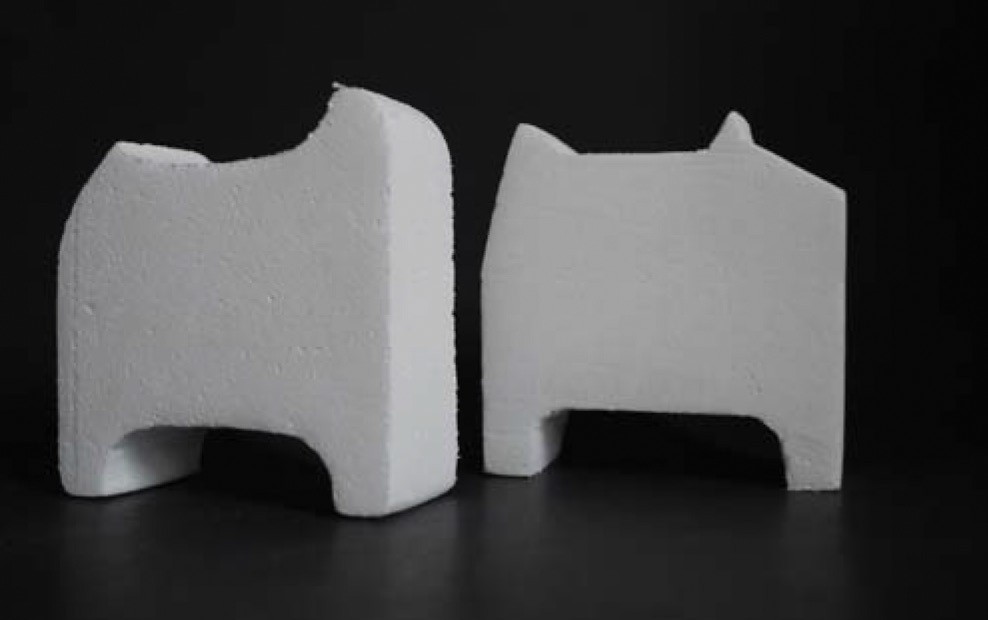 Figure 13. Family of Forms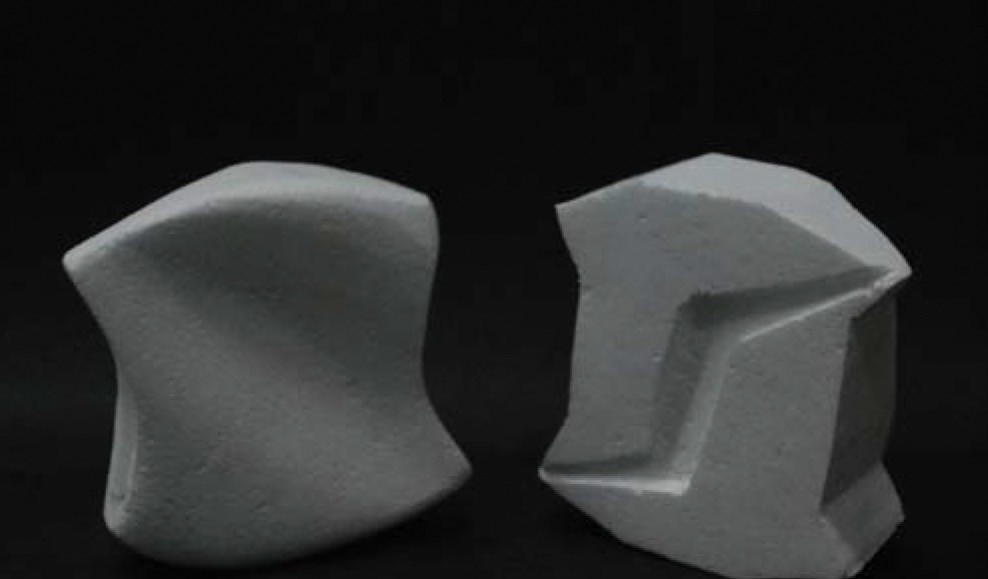 Figure 14. Family of Forms48	Compilation of Papers Presented at the DDEI Conference 2013Exercise –Nature & formSelect a life form from nature –study the form by drawing it in 2D in an abstract fashion (taking the key characteristic elements that define the natural form).Make a 3D paper sculpture of the abstracted form -Easily accessible A4 bond paper is the medium of work. The method of manipulating the sheet of paper is free for the student to choose– gluing, scoring, folding, crushing, tearing is allowed however the paper should not be made into a pulp and the final outcome should clearly show that the artwork is made with paper.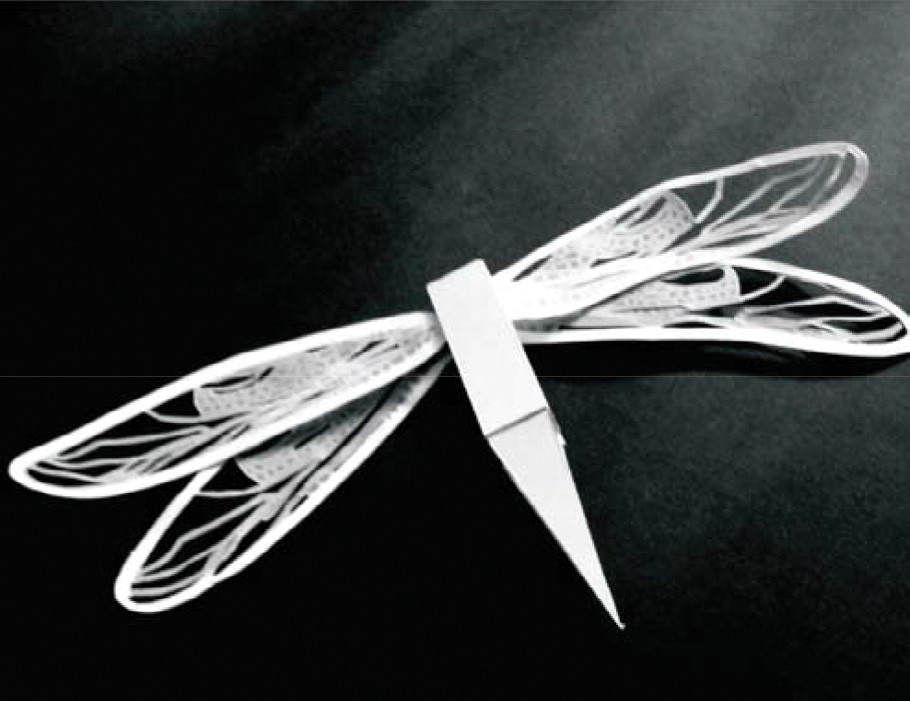 Figure 15. Paper model of a dragonfly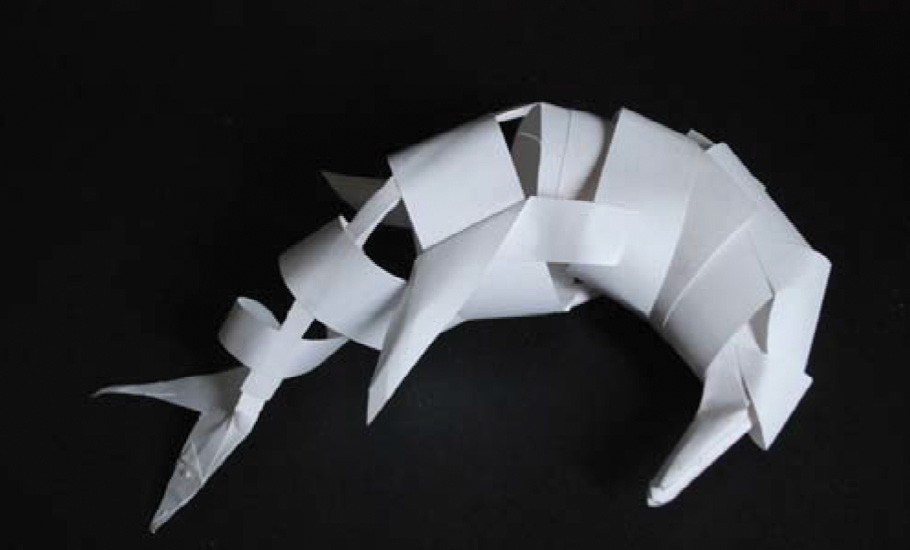 Figure 16. Nature & FormObservation and understanding of the organic subject at hand, in terms of, its overall form and its characteristics such as dynamism, staticness, function etc. is the starting point. This stage provides an understanding of visualization of form by the application of points, lines and the planes that describe its contours, surface characteristics, etc.An inside out study of the inspiration can easily transform the subject into a muse for the designer.Compilation of Papers Presented at the DDEI Conference 2013	49The process involves breaking down the life form and making its parts by grouping forms together. This creates a deeper understanding of the balance of forms and tensional positions in space.The limitations of paper as a medium pose constraints in crafting the sculpture; however, it opens an intimate dialogue with the inspiration. The process, ultimately, leads to minimalizing the form and experiencing first level of 3-D abstraction. The biggest take away is that change in medium of crafting can alter the perception of form drastically.Exercise- Form AnalyticsPick and PourDevelop a form that coaxes the user into picking it up. After picking up the form, it should give the feeling that something can be poured out of it.Affordance is the quality of a product which intuits the user to per- form an operation with the product. It is invoking sensitivity to this quality of a well designed form, which was made as the basis ofthis exercise. [4]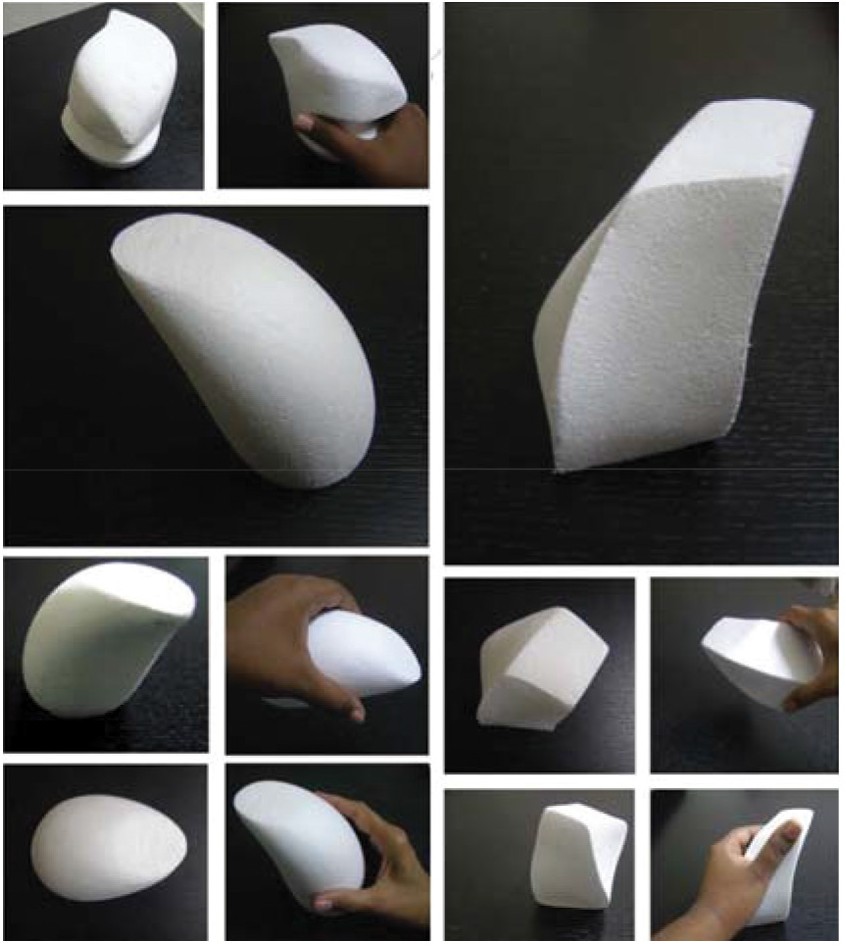 Figure 17. Pick and Pour50	Compilation of Papers Presented at the DDEI Conference 2013Hand-Held DeviceSelect 2-3 distinct manmade productsPut down 2 key-expressions that you perceive by looking at them and / or derive them from any literature studies done on the selected products. [2]Sketch out thumbnails of the distinct elements that define/illustrate the key expressions from the product.Refine  the  thumbnails  through  detailed drawings/sketches.Apply this understanding by giving the expression studiedabove to a 3D form (a slab of thermocole) of size 10’ X 8’ X 2’.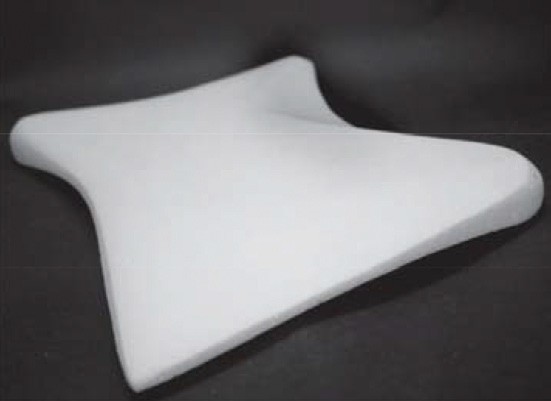 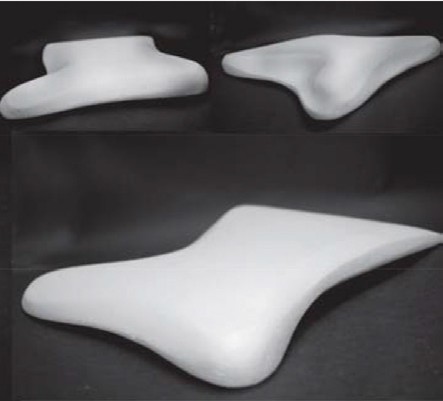 Figure 18. Thermocole model of a Hand held device with the keyword “Vital”This exercise is designed as a sequence of tasks.The process of selection of products forms to study is an important stage. The product should be in a good condition. So a battered mineral water bottle does not qualify as a good study material. It creates an understand- ing that certain products, by virtue of their form, exhibitdistinct expressions.The key-expression method coerces the pupil to sit down and intellectu- ally engage with the product at close quarters. Analytical alienation of features that constitute the product and a critical examination leads to identification of elements that give the product its distinct character.The very fact that a designed piece can be deconstructed to its elemental characteristics is an eye opener.A deeper enquiry is conducted via larger size renders.Selection of expression is an important stage of the process. Generic col- loquial expressions such as flowy are avoided and expressive ones such as smart and aristocratic are chosen.Innumerable possibilities of explorations via various mediums like cham- fers, fillets and sculpting within a tightly confined brief gives the students a high degree of freedom. The assignment gives a sharper understanding of the perceived expressions through the means of the overall form, colour, texture, material etc and the knowledge that manipulation of the above is as an essential component in creating an overall feel.Compilation of Papers Presented at the DDEI Conference 2013	51The overall proportions of the slab of thermocole closely relate to a hand- held device. This was done to keep retain little ergonomic complexity so that form development can be the focus of the exercise. [3]DiscussionAcknowledgments“If you can’t make it beautiful, what’s the point?” [1]The series of modules described in the paper create conditions condu- cive for the budding designer to internalize the phenomena of aesthetic experience.Within the structure of the 2 year program, the first semester is  the only time where inputs on fundamental visual design process are imparted. So, to gain mastery over visual sophistication, it is essentialthat during the stay of the student in the institute that s/he be constantly reminded of these learning while working on other projects too.The graduating student from Design for Digital Experience, Design for Retail Experience and Information & Interface Design typically work in the domains of gaming experiences, web applications, digital product interface, web strategies, multinational retail brands and design firms. Even though, the students may not work as directly as visual design- ers within their jobs, it is the understanding of visual syntax that is the foundation to any design activity.The take away for the students by the end of this course is the ability to illustratively externalise on paper, inculcate the habit of observation and questioning, appreciate visual language, understand the meaning of 2D and 3D object forms and become sensitive to cognitive attributes of man- made and natural objects in the environment. The new methodology of this course on design fundamentals, in a way, attempts to introduce to the student, the quintessential quality of a designer: the ability to deal with abstraction and intangibles.All these courses were conducted at National Institute of Design, R&D Campus, Bengaluru. The courses presented in this paper were conducted in partnership with Shri P Achutha Rao, a constant source of inspiration and my mentor, and Shri V Ravishankar whose constant encouragement and enthusiasm made the courses fun and engaging.I want to thank all the students with whom I had the chance to work, whose perseverance and hard work made it a greatlearning experience.The examples shown in this paper were works of the following students: from from Design for Digital Experience, Design for Retail Experience and Information & Interface Design foundation batches from 2008-2012. I also thank my colleague Ms Shrinkhala Aren for her immense support in put- ting this paper together.52	Compilation of Papers Presented at the DDEI Conference 2013ReferencesHannah, G G. Elements of Design, Rowena Reed Kostellow and the structure of visual relation- ships. Princeton Architectural Press; 1 Edition (July 1, 2002)Wilde Judith, Wilde Richard. Visual Literacy: A Conceptual Approach to Graphic Problem Solv- ing. Watson-Guptill (April 1, 2000)Bošnjak, Alexander. Teaching Form GenerationPrinciples: Design Education Tradition and Modernity: Scholastic Papers From the International Conference, DETM 05. Ahmedabad: National Institute of Design. 2005Holland Gray. 2009. A periodic table of form: the secret language of surface and meaning in product design. [ONLINE] Available at: http://www.core77.com/blog/featured_items/a_per iodic_table_of_form_the_secret_language_of_surf ace_and_meaning_in_product_design_ by_gray_ho lland_12752.asp. [Accessed 16 January 13].Compilation of Papers Presented at the DDEI Conference 2013	53Prof. Gilead Duvshani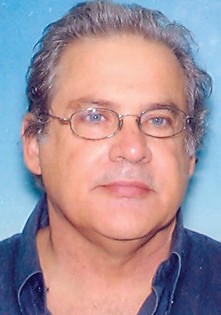 Holon Institute of Technology, Faculty of design, 8 Brener st. Tel Aviv 63826 gileadu@netvision.net.ilA New Method of Teaching Foundation Design StudioAbstract	The dream’s thought is different from what we call thought because it’s thinking that doesn’t know it’s thinking.Is this what renders our dreams infinitely more inventive...J. B. Pontalis, Fenêtres“The last few decades have belonged to a certain kind of person with a certain kind of mind - computer programmers who could crank code,lawyers who could craft contracts, MBAs who could crunch numbers. But the keys to the kingdom are changing hands.The future belongs to a very different kind of person with a very different kind of mind - creators and empathizers, pattern recognizers, and meaning makers. These people – artists, inventors, designers and storytellers – big picture thinkers.We are moving from an economy and a society built on the logical, linear, computer like capabilities of the Information Age to an economy and a society built on the inventive, empathic, big-picture capabilities of what’s rising whole in its place, the Conceptual Age.”Daniel Pink, A Whole New MindIntroductionWhat is design?How should design be taught?How does one begin to teach design?Is there a clear, proper way to teach design?Over the years, design curators and educators have wrestled with these questions in countless work teams and at countless meetings, in an at- tempt to define design instruction content, structure, and teaching meth- ods, with due attention to the curriculum as a whole. At times, however, such discussions appear to have as many opinions, outlooks, and propos- als as they have participants.The works and credo that I would like to present here were collected and developed as I mentored several classes of students involved in a long- term design studio project. The consequences are based on principles  and outlooks gleaned from observation and experience more than from scientific analysis and study, yet these materials reflect the significance  of establishing the foundation for further study and additional models for the designer training process.54	Compilation of Papers Presented at the DDEI Conference 2013The principle presented herein, which lies at the basis of my theoretical thinking, originated in the belief that design is a practical art; hence prac- ticality and art play an equal role in the development of a design. A work  of art, of course, is a statement by its creator, reflecting the outlook inher- ent in the story the creator aspires to convey. Yet, realistically speaking, hasn’t art also had a practical function throughout history and haven’t useful artifacts always been one of the objectives of the artistic process? Despite the substantive difference between artistic and practical think- ing, a synthesis of the two should ideally permeate the creative process.Nevertheless …The foundation of art is a statement, a story, a product of conceptual thinking – whereas the foundation of practicality is planning - oriented thinking.The teaching process typically attempts to integrate and combine the distinct methods of art and planning – into a single comprehensive approach. When discussing initial instruction of basic tools for design thinking, I find it most appropriate to begin with a method that be-  longs to the world of art. In my experience, when studies are launched with planning-oriented thinking as their basis, it is far more difficult to subsequently adopt conceptual thinking. By contrast, when storytelling, poetics, and conceptualizations are introduced at the outset as the foun- dation of design work, the result is a stable infrastructure for subsequent development of planning-oriented thinking. Similarly, we emphasize therole of the academic institution in teaching design as a venue for intellec- tual dialogue and as the site of the designer’s personal development as a thinking, creative human being with a statement to make. The institution serves as a hothouse that cultivates experiences in theoretical, concep- tual thinking as a basis and platform for subsequent study, and a place in which students become acquainted with specialized technical disciplines and internalize the practical characteristics of different types of design.The fundamentals of design presented herein were also conceptualized on an understanding of our contemporary world, a world of variations and rapid change, a world of open-ended systems and unraveling edges,   a world that demands feedback and dialogue among the various spheres of knowledge, a world that enables us to break through established constraints and cross delineated boundaries and rigidly-defined areas of professional specialization. This world of globalization and international systems highlights the essential need for authentic definition of individu- al and community expression.In a world in which success means marketability and mass-production, designed to generate profit by increasing market shares, and ever-increas- ing subjugation of new target populations to the hegemony of product lines, isn’t there also room and need for the unique personal expression of the individual consumer and the manufacturer or the designer?Compilation of Papers Presented at the DDEI Conference 2013	55Polarization between affluent and impoverished societies, along with the need to protect our limited environmental resources from exploita- tion and depletion, underline the importance of defining an appropriate system of design instruction.How do we synthesize these worlds, or, more generally, how do we inte- grate the dichotomies of the cybernetic world of nameless global com- munications with our personal worlds? These questions clearly lie at the heart of the design discourse, design programs, and the instructional pro- cess. Similarly to Bauhaus curators faced the question of how to integrate the industrial world into art, we face the question of how to integrate the worlds we presently observe with the needs of the individual,community, and society.It is not our intention to halt progress. One cannot imagine the world today without computers and the Internet, but even in virtual, imaginary cyber world, our sensations and experiences are directly bound with the world of materials, scents, desires, and human contact. As such, in edu- cating future designers, it is proper to prioritize discussions of personal concerns in the context of society: Students should learn to use authentic materials and conceptual thinking that may develop in many directions as they synthesize their personal needs for expression with the needs of their society. In my estimation, this site of this synthesis should be a place where discussions of personal and community affairs will flow naturally, revealing the designer’s innermost thoughts and values, and impact mul- tifunctional global technological systems.The above observations, along with reciprocity and transition among various fields of design and their expanding interfaces, have led to the realization that all areas of design have a great deal in common, including a basic way of thinking, speaking and communicating about ideasand messages.These may be summarized as follows:Design is an artistic act that embodies a statement and a story or narrative.From the outset, fundamental design instruction should prioritize methods that emphasize conceptual, narrative thinking rather than those that develop practical, planning - oriented thinking.There is a basic language common to all fields of design, especially in view of our contemporary world of multi-disciplinary synthesesand integrated systems.The creative process begins with the individual self and develops towards thinking about the community and society. It evolves from conceptual thinking to planning efficiency.56	Compilation of Papers Presented at the DDEI Conference 2013These observations encouraged me to develop a joint freshman program for all design departments when I served as Dean of the Faculty of Design at the Holon Institute of Technology. Until then, departments conducted separate programs that began emphasizing their particular respective professional principles as early as the first year of each program. By con- trast, the joint first-year program established students’ common founda- tion of theoretical conceptual thinking and initial design language tools of expression concerning line, composition, and form.Statement Of IntentPurposeSome topicsThe method of teaching the Foundation Design Studio presented in this paper is designed to be the student’s first encounter with the fieldof design. The course covers basic concepts, the acquisition of basic skills, and the ability to apply the components of design language to express visual creativity.Each first-year Studio class includes students from all departments and is guided by two curators, each from different media fields, thereby col- lapsing conventional definitions and sparking discussions that challenge cross-disciplinary boundaries.The course I developed and present here aims to teach students a basic understanding of the reasoning and skills required for formal expression. The course focuses on students’ physical and mental worlds, and offers practical experience in developing an idea from idea to formal conception in two and three dimensions, as students learn to translate sources of inspiration into a visual conception.This course aims to teach students what I call the “basic food groups” of design, comprising topics such as composition, black and white, color, form, material, and, especially, the narrative as a catalyst for creation. The idea, of course, is to lay the foundation for design-oriented thinking, on which many subsequent layers are to be placed.The Foundation Design Studio addresses all aspects of design, expands students’ comprehension of interdisciplinary connections, and of culture as a whole, and establishes a broad foundation for more advanced and focused design studies.Introduction to basic modes of two-and three-dimensional expression.Development of two- and three-dimensional compositions as an expression of students’ mental worlds, using black & white and color systems and materials.Introduction to essential concepts such as line, point, light and shadow, scale, rhythm, proportion, and human motion in space.Understanding formal composition as a means for expressing conceptual thinking.Compilation of Papers Presented at the DDEI Conference 2013	57Examining objects; focusing on formal relationships and their mes- sages, and the connection between objects, space, and place.Working with materials to construct conceptual compositions.he object as a cultural representation; the object as an image and symbol of a conceptual system.Human movement in space, and human attitudes toward the environment.Samples Of The Process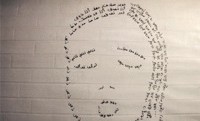 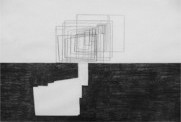 The selfFigure 1. Who am I?Figure 4. Another story as an abstract composition.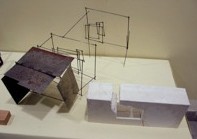 Figure 5. Its representation in 3D.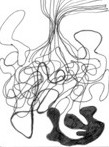 The Line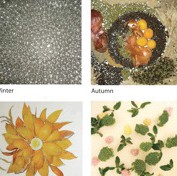 Figure 2.Tell a story as an abstract composition.Materials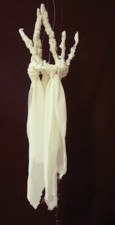 Figure 6. The four seasons  represented through material.From 2 to 3 DimensionsFigure 3. Physical representation of this story in 3D58	Compilation of Papers Presented at the DDEI Conference 2013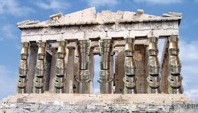 MetaphorFigure 7. Connecting with a one’s realm of imageryConceptual Thinking Figure 8. Representing a concept using accessible  components.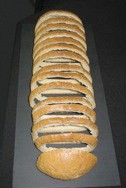 The Object Figure 9. A chair as a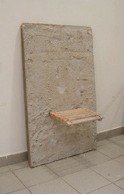 product of a storyConclusionThe path towards creativity is a long, meandering, and somewhat hazy road.This paper is grounded in the belief that creativity is a function of im- agination and the ability to express a personal story. Using visual means to tell a story or a poem evokes free association systems that foster and develop the imagination in the various plastic arts.Consequently, from the outset, the exercises are designed to develop story-telling skills, as they begin from a personal story, continue through monochrome line and point and progress to the concluding chapter on social attitudes.The exercises, including those concerning social issues, bring issues and concerns to the foreground in order to develop students’ awareness and sensitivity, encourage a critical “eye” and their own personal statement, with less formal attention to any single functional solution.This paper and the book that described the foundation design course does not offer a recipe for a one- or two semester course in the fundamentalsof design, nor does it stipulate lesson plans for exercises. Instead, it guides the reader to adopt a specific perspective by cultivating discussions and addressing issues head-on, and as such they serves as a source of inspi- ration for teachers who develop design studio syllabi and exercises. The purpose is to seeks and promote quality and variety in the marvelous field of design, whose importance to society cannot be overestimated.Compilation of Papers Presented at the DDEI Conference 2013	59Rupa N. Agarwal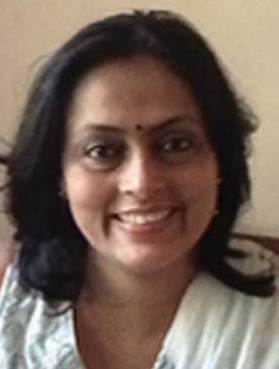 National Institute of Fashion Technology NIFT Campus, Kharghar, Navi Mumbai Email: rupa.n.agarwal@gmail.comPh: +91 9819090387Ravi Poovaiah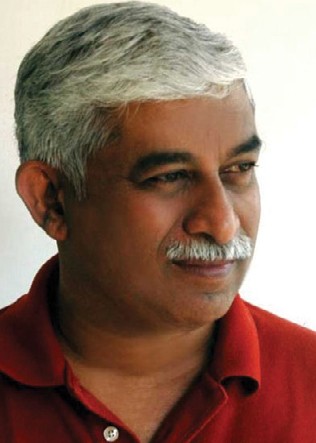 Industrial Design Center IIT Bombay, Powai Email: ravi@iitb.ac.inNature of precedents in present pedagogic practicesAbstractKeywordsIntroductionPrecedents are used by instructors as well as students to illustrate a point; or as justification of design decisions made. And yet accepted ways of accessing and retrieving precedents has not been laid down. The meaning of the term ‘precedents’, as used in this study owes its origin to ‘exemplars’ which means ‘previous knowledge’ within a discipline. There is some supporting literature to show that ‘Precedent based knowledge’ (PBK) has been effectively used to improve design and instruction skills. This is why the purpose of this paper is to study precedents as the epistemic units in order to understand their nature. The best place to derive these epistemic units is the design studio where students work on a design problem under close supervision of the instructor. This study focuses on establishing the precedents present in the early design phase where the instructor frames the problem and for the students to work on.Precedent based instruction, exemplars, design studio, design pedagogy, content analysis, design ontologyThe peculiarities and challenges of educating the designer arise from its ontology. Nigel Cross has articulated this peculiarity as ‘designerly ways of knowing’ [6] which is different from other disciplines such as science and humanities. It follows that design requires dedicated handling which is in line with the inherent nature of design.A term of interest to us is- exemplar. It has roots in science but extends its understanding to design in a designerly way. Thomas Kuhn [7] moved away from the rigid term ‘paradigm’ to the more flexible ‘exemplar’ to explain the ‘symbolic generalization’ and ‘previous knowledge’ within a discipline. Kuhn laid down specifications for a discipline.1 Even though design is a contingent discipline, it earns its place by fulfilling Kuhn’s re-quirements [13]. Exemplars are a vital part of it being so. Kuhn’s discourse was mainly for the sciences but has found relevance in other disciplines  as well. Design does not have immutable laws as science does, as the working of design is situated in a context; and the context varies. But the60	Compilation of Papers Presented at the DDEI Conference 2013description of exemplar as ‘previous knowledge’ works well for design. Previous knowledge has been termed as precedents, and thereby the knowledge generated through this technique is Precedent based Knowledge (PBK).Praxis of design pedagogy reveals that use of precedents is a well ac- cepted within the discipline. Precedents are used by instructors as well as students to illustrate a point; or as justification of design decisions made. Precedent based knowledge (PBK) has been effectively used to improve design and instruction skills. It has also been known to increase innova- tion potential of design process. Design precedents are also valuable as it acquaints us with design ontology; the nature and intent ofdesign thinkingDesign is replete with exemplars at every stage. This paper will limit itself to identifying the precedents in how the instructor frames a working brief for the students in the design studio.ObjectiveTo derive the precedents present in the early stage of design instruction is the objective of this study. The early stage mainly consists of formula- tion of briefs, firstly by the instructor and then by the student. This study is going to deal with formulation of assignment brief by the instructor. It is believed that the precedents embedded in this stage, directs the rest of the design process. Justifications for this premise, is discussed in detail later in the paper.The research site chosen for conducting the study is a design studio of product design at the Industrial Design Center, IIT Bombay. Ac-tion research provides supporting evidence for how students tackled a ‘wicked’ design problem. A protocol study was conducted by the author, prior to this study, with two groups of students of National Institute of Fashion Technology, Mumbai. The problem was posed by the researcher as instructor. The students were asked to formulate a brief based on the problem given.The findings of the protocol analysis feed into the objective of the present study giving it credence. The protocol of the two groups revealed that the tasks, constraints and normative points of view taken were different. The difference is evident in the framing of the problem where one group has product bias whereas the other group has a social bias. By the definition of precedents in our present study, these biases can be termed asthe precedents.The larger objective of the doctoral research of the author is to create a model for accessing sustainability precedents effectively in design peda- gogy from sustainability design cases so that the design process may be directed towards design for sustainability. The groundwork towards that aim will be done by identifying sustainability precedents in the  following situations.Compilation of Papers Presented at the DDEI Conference 2013	61Formulation of brief by instructorTransference of precedent knowledge from instructor to student.Formulation of brief by student.These studies will form the base for the model.Precedent Based Knowledge And InstructionDesign instruction is different from other instruction in as much as that it does not follow any immutable principles and theories. What it does, is borrow from a corpus of precedents which are generalized from  previous experiences.Even when unstructured, precedents serve an important purpose of bridg- ing between ‘abstract ‘and ‘physical’2Deriving emergent design products from precedents as a design strategy has its roots in various fields of knowledge.3 These include: (1) the theory  of dynamic memory, (2) early studies of systematic design methods, (3) architectural typology,(4) using precedents for formulating formal compo- sition principles, and finally (5) studies of decision making [3].Precedent based knowledge has its antecedents in the ‘case method’4[3] used in management pedagogy. This was developed in the Harvard Busi- ness School, and the school has contributed to the knowledge base by de- veloping a number of significant case studies for this purpose. Knowledge and skill acquisition takes place through the context of a case. Similarly design cases can be developed for a case based pedagogy. This is suggest- ed by the doctoral work by the author.Other terms which are close to the meaning of Precedent based studies areCase based studies which are based on distinctive cases. One will not use this terminology in this paper since precedents in this study emerge mostly out of constructs of the instructors and not strictly from cases.Design memory (as in Oxman and Oxman, 1994) [3], which is the intellectual or abstract record of previous experience.Precedents as epistemic unitsAt the time Kuhn introduced the term- ‘Exemplars’, in his book [7], little did he realize the impact the term would have. It was actually meant to replace the term already in use-‘paradigm’. He felt that the term ‘para- digm’ had acquired a life of its own.5 And now indeed ‘exemplars’ has also acquired a life of its own.The rigidity paradigms conveyed was tempered by exemplars. Schon al- ludes to Kuhn’s terminology and describes it as “precedent” and “previous knowledge” [11]. Schon builds an argument for reflective practice and how previous knowledge can be leveraged to produce innovative solutions.62	Compilation of Papers Presented at the DDEI Conference 2013”When the practitioner takes seriously the uniqueness of the present situ- ation, how does he make use of the experience he has accumulated in his earlier practice? When he cannot apply familiar categories of theory or technique, how does he bring prior knowledge to bear on the invention of new frames, theories and strategies of action’. [11]Therefore precedents are the epistemological units for this study as they transfer the value from previous situations to newer ones. This is very use- ful in design pedagogy.Precedent Based Knowledge And InstructionFour forms of instruction, didactic, rhetorical, synthetic and experien- tial, have an important place in the context of a full architectural pro- gram (Buthayna Hasan Eilouti, July 2009). This holds true for any design program. Breaking down the different kinds of instruction in design pedagogy shows that didactic lecture courses are deductive and rhetori- cal seminar courses are inductive. Important for the study is the fact that studio courses and precedent based instruction is abductive, thus estab- lishing the nexus between studio courses and PBI.Lecture courses are didacticSeminar courses are rhetoricalStudio courses are syntheticCase based instruction is experentialDeductive Inductive Abductive AbductiveTable 1. Modes of instruction in design pedagogyStudio pedagogy stands out as the most effective pedagogic practice for design as it is synthetic and experiential therefore making it abductive. These qualities of studio pedagogy also find resonance with the nature of design which follows heuristic approaches to arrive at solutions. Yet the design studio comes under criticism for lack of rigour; as merely ‘train-  ing without intellectual discipline’ [8] and fraught with implicit theories. Precedents are an important category of those implicit theories.   tHowever there is value in implicit precedents. This study identifies and understands the nature of these precedents so that they can be used more explicitly and effectively.On the other hand there is pathbreaking research conducted with the design studio as the observation site. Donald Schon [10] considered studio learning to be ‘the exemplar of education of reflection –in –action’. Schon painstakingly elaborates on ‘Reflection-in-action’ as an ‘artistry’ to be acquired. This has been done through studio protocols [11] [12]. In the studio the instructor transfers what he already knows and the student tries to demonstrate that knowledge into how he performs. This is an iterative process until one achieves ‘convergence of meaning’ [10]. What the instructor already knows is the precedent based knowledge which is transferred to the student. In our case too, the design studio offers the conditions for observation, deriving precedents and validatingour hypothesis.Compilation of Papers Presented at the DDEI Conference 2013	63Design problems are wickedRittel and Webber in their article in 1973 termed design tasks as ‘wicked’. Since then the intractable nature of design tasks has been accepted into the canon of design thinking [10]. Design tasks are commonly regarded as wicked or ill-structured [5]. The formulation of the problem changes with context. Most often the context manifests itself through the one present- ing them- such as client or the user; or the instructor in the case of design pedagogy. The challenge of structuring wicked problems of design is not to strait-jacket it but to retain the essence of heuristic approach.Formulation of a loosely put together wicked problem, therefore, becomes an important stage in design process. One can view it not as a limitation but as an opportunity to embed the desired elements to achieve ‘conver- gence of meaning’ [10]. Precedent based knowledge is an effective tech- nique to do this.It is widely accepted that design ‘problems’ can only be regarded as a ver- sion of ill-defined problems. In a design project it is often not at all clear what ‘the problem’ is; it may have been only loosely defined by the client, many constraints and criteria may be undefined, and everyone involved in the project may know that goals may be re-defined during the project6[6].Akin [1] observed that, ”One of the unique aspects of design behaviour is the constant generation of new task goals and redefinition oftask constraints.Designers are not limited to ‘given’ problems, but find and formulate prob- lems within the broad context of the design brief. This is the characteristic of reflective practice identified by Schon[11] as problem setting.Action ResearchKeeping all these points in mind, a protocol study was conducted prior to the present study, with two groups of design students. They were given the same multilayered, intractable problem. The problem is as below.“A parent bought a Barbie for her daughter. In a week’s time, the child wanted Barbie’s bedroom, then a bathroom. Another week later, the child wanted new clothes for Barbie. Barbie has also become the child’s identity. A group of concerned parents get together, to demand a solution to reduce Barbie’s needs and therefore the child’s desires. You have been invited as a team member to find a solution for the above scenario.”The students were chosen from senior years of different design disciplines of Fashion design, Communication design and Architecture.Breaking down the wicked problemThe discussion of both the groups lasted around 35 minutes. This was video recorded and transcribed. The students discussed the context in which Barbie exists and interestingly both groups made references to themselves as children and their relationship with toys. The first group, however had a product focus and the second group a social focus. A por- tion of the transcription (group 1) is given below.64	Compilation of Papers Presented at the DDEI Conference 2013Student 1- Like that was an idol, now its on every bag, every pencil, every T-shirt, every roller skates. Its just the same thing, so and if you see that kid is not just, she’s not a princess,she’s aStudent 2- A normal girlStudent 1- No, she’s a rock star, it definitely shows that there is a way to build up such a personality fora cartoon that people are happy with it, you know what I meanStudent 2- More technologyStudent 1- Ya, if technology is a way to it, well and good, but then, maybe the toy should be a bit more interactive. Its quite its, its, its difficult to comment as to how can that be done, You know, but somewhere, the toy needs to interact with the kid, that’s the reason why the kid gets boredof it and he wants an extension to that toy. So if the toy is entertaining enough I do not need more toys. So if my design is, if my toy is the toy that the child wants in life, he doesn’t want more toys then.Student 2-Then he can….Student 1- Because we as kids, we have, we get attached to certain things and its, if we get passionate then no toy will come and allure us and we’d want to move on to, its just that somewhere there is satisfaction of own- ing that Barbie is not there, you know, she’s just sitting and cannot stand straight so generally just a chair, so somewhere make Barbie more…The content can be categorized under the following precedent types. Group 1(product related)Product environmentProduct attributesProduct associationsThe content of group 2 has the following precedent types and a portion of the transcription follows thereafter.Group 2 (social aspects)Social interactionEmotionsStudent 1- Well, I’ll tell you something uh…when I was a kid, I had a lot of Barbies. They were usually gifts or I got clothes I mean, I don’t rememberI used to ask for clothes because I was fashion crazy or whatever, but not really the other paraphernalia, with the bathroom and the bedroom was happening. I would get them as gifts. If I take the example of my cousin, like she’s 5 years old, like I mentioned like 100 times before but my Mami, she really, she dosen’t think twice before buying her anything. She goes, it costs, its very expensive, you know, 700 or sometimes like a 1000 too.Student 2- absolutelyCompilation of Papers Presented at the DDEI Conference 2013	65Student 1- So every birthday, they get her something new. It actually happens you know, in a house and she has all sorts of things. Everything attached to a Barbie doll and pink is her favourite colour because, well, its all over, so you know o don’t know. I would just like to compare thiswith because my parents…Student 3- That can be one bedroom why the child’s desire is increasing.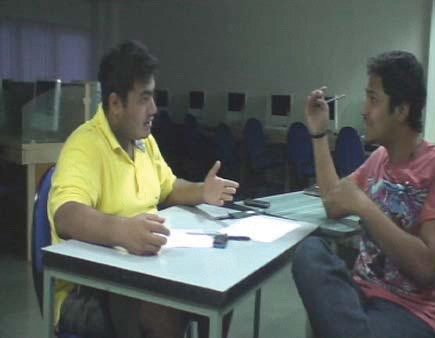 Figure 1. Protocol study-Group 1Student 1- Ya becauseStudent 2- because fo the parents influenceStudent 1- Exactly, right, it can be that, I said that earlier also. So there has to be this..the parents would have to explain to their children in a language that they understand and attach rationale to it, I mean logic to it because, I mean…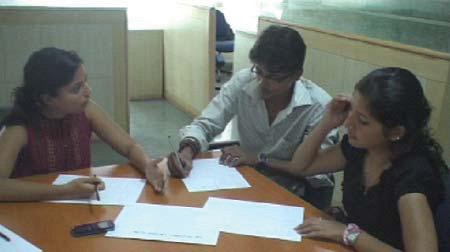 Figure 2. Protocol study- Group 2Design Process	The 1960s is commonly known as the ‘design methods movement’ where efforts were made to scientise design [6]. This included the pioneer meth- odologists Christopher Alexander, John Chris Jones, Buckminster Fuller and Bruce Archer. But the 1970s was reactionary to the earlier decade when early methodologists withdrew from their earlier allegiance. This was because they found the logical framework of methodologies was too66	Compilation of Papers Presented at the DDEI Conference 2013restricting. Nevertheless, the fact remains that a framework or rationale is required, albeit more flexible to deal with design challenges. Precedent based knowledge is one such framework. PBK can be applied to all stages of design process but early design stage is chosen for the study because of the following reasons.Traditionally design pedagogy concentrates on ‘how to design’ rather than ’what to design’ [4]. The latter can also be viewed as ‘framing of the problem’ and needs special attention. And the framing typically happens in the early design stage.Design-assisting tools play very limited role at early stages [9]. Design assisting tools such as softwares, guidelines and checklists are more effective in the later stages. Conversely the onus of formulating the brief in the early design stage lies with the instructor and student in the pedagogic context.MethodologyThe entire module has been observed by the researcher. Observation has been recorded both through note-taking and video recording. The initial phase has been chosen for closer scrutiny. This is the phase where the instructor introduces the problem to the students. The data has been transcribed into text and visual content for analysis.The content where there is a mention of ‘previous knowledge’ has been culled out for further analysis.Research siteThe observation was done of the course PD2, Product Design 2. It was conducted for students of semester 3, Masters of Design at Industrial Design Center, IIT Bombay. The class consisted of 12 students and one anchor faculty. The faculty would bring the expertise of other faculty members as and when required.The theme introduced by the faculty to the students was- ‘design of elec- trical accessories’. The solutions would be geared toward solving problems of wiring, wiring management and facilitating operation. The stages of   the design process followed in this course is given in table 1 below.1a is the slice of data chosen for analysis. This is the stage where the faculty introduces ‘what to design’. The presentation is verbal discussion, powerpoint slide presentation and showing of actual designed products in the class.Compilation of Papers Presented at the DDEI Conference 2013	67Introduction to themeBrainstormingTheoretical inputs/case studiesGathering info from fieldPresentation of briefFine-tuningConcept generationMock upModel makingPrototype/modelSolid model (3D model in solidworksReportPresentationTable 2. Design process for product design course.Project givenThough the whole purpose is find precedents in the way the design task is revealed to the students, it has been verbalized as the initial intentof the instructor.Develop an understanding of wiring accessories in the residential con- text. This will be done throughField visitsTalking to usersDocumenting existing situations through visual mediaCollecting samples of existing products in themarketPrepare a product brief in order to arrive at a design solution.Unit Of ObservationIn a studio class usually the problem is introduced right the first couple of sessions. The learning happens through the evolution of the problem into the solution. The theoretical inputs, field visits, talking to users and surveying the market happens as part of solving the problem.Instruction-introduction to the problemThe main keyword that the instructor and the students were working  with was wiring accessories, The instructor had identified this as the problem area through personal experience and observation. The input given towards understanding the problem can be broken into the answers to the questions-What, Why, Where, Who, How.What- The first task was to populate the space of wiring accessories with products fitting the category. This was identified as anything that couples into the electrical wiring of the house forming a system. A list of lumi- naires, lighting accessories, electrical appliances and wire management devices was drawn out.68	Compilation of Papers Presented at the DDEI Conference 2013Why- This was the task of need identification. The instructor had already identified a need from the users’ point of view and as a gap in the market. This was discussed in class, and students had to support this with their own observation of interior spaces and searching literature.Where- Locations were identified within the residential interior where these wiring accessories are required. A visual mapping of thespace was done.Who- Various levels or strata of users was identifiedInterior designer/architect, who buys the accessories on behalf of the clientElectrician, who services the electrical devicesEnd userHow-How does one procure the products? How much does it cost? How does the accessory adapt, control or make the user experiencemore enjoyable?Precedents Found In Studio ObservationThe precedents are scattered without an order or hierarchy at the time of delivery. They are clustered through content analysis. The precedents from session 2 of day1 of the module are listed below.Music player of this size(shows a notebook to the students), because I want to give music to people who are on move. He saw the new possibility, new market, he himself was a jogger…and…he saw that jogging is a boring activity at the end…okay…so he said…let me give a…music when people are moving, like travelling in a train…okay…Bombay-Pune,..a..even in Bombay, many people are going to VT from Kalyan,...and….one, one and half hour everyday up and down, three hours in train, isn’t it boring?! So, music when you are on the move.Apple also introduced their iPod around 2003…okay…that product was far better designed, but better design is not only the selling feature, it was not doing really good…okay...after one year about 2000.In 2004 they introduced iTunes concept, music available for download- ing…okay…at very cheap rate…90 cents, You will get a legal copy of mu- sic...everybody started downloading, the business.. grows like anything. People are carrying 200, 500 songs in their iPod, and it’s such a nice, you must have seen the interaction of that, the interface, fantastic!...okay…so the consumer…I talking about this..but consumer focus, but only con- sumer focus iPod was not working, when they understand…understood that okay consumer wants something more…legal ownership of songs and iTune is bringing more revenue than the iPod.Compilation of Papers Presented at the DDEI Conference 2013	69but.. Okay, only five models are there, look at the nokia store, look at the Samsung, look at lg, look at sony Ericson and what not and what so..How many models are there in their stores…and it is apple is surviving the competition…. okay…their strategy is different, we will talk infact I am going to talk about those also, the philosophy and then strategies which will help you to learn….whole issue comes should be as a break through  on internet …okay, always break through will give you real great benefit, because you will become the leader…listen you are going to introduce the product first and if it becomes a hit in the market you will enjoy that lead- ers, so like today we call plain paper copy, copier as a xerox , get a xerox, Xerox is not a word.Student: Xerox, xerox is a companyInstructor: Xerox is a company, okay now if you if ask for a switch, you ask for Anchor…okay this becomes like a words, they are the first to intro- duced something new in the market.Student: the ipod also, mp3 player when you walk na very less people will say mp3 player everybody says ipod ipod , ipod , even if it is a….Instructor: ipod okay ipod, actually mp3 players came before it appeared in 2000, but the ipod set the standard, so whoever sets the standard becomes synonamous to that, okay so if you invent something, okay, it is like a break through, whatever you will be it will be, you will be the leader in the market7DiscussionThe precedents found were broadly of the following types.Abstract principles- how to design, best practices Designer’s workEvolution(timelines)FormTechnologyUsers/marketExisting range of productsMarketCostingAppropriatenes70	Compilation of Papers Presented at the DDEI Conference 2013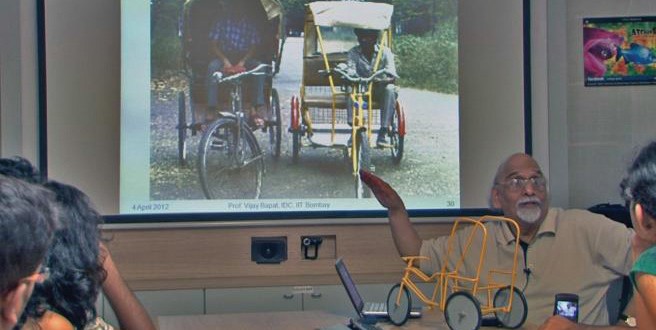 Figure 4. Instructor showing earlier project done as precedentThe final design solutions arrived at by the students is presented below.Assignment briefDevelop an understanding of wiring accessories in the residential context. This will be done throughField visitsTalking to usersDocumenting existing situations through visual mediaCollecting samples of existing products in the marketPrepare a product brief in order to arrive at a design solution.Product briefDoor bellMain circuit breaker boardCFL holderImmersion rodWire manager(extension boxes)Plugpoints in kitchenCeiling fan regulatorSpike guardMobile chargeNight lampSwitchSwitchboardFinal category of products chosen by students. These focused category was worked in to produce final productsThe precedents in the protocol study conducted earlier revealed that the students framed the problem based on their constructs. The use of prec- edents is unstructured and adhoc which leads to the disparity in the two groupsIn the second observation study the instructor structures the problem by embedding precedents through modes of discussion, lecture and dem- onstration. But even in this case accessing and retrieving the precedents is not explicit. This is a strong indicator why there is a definite product focus. The products students finally choose to design is ‘improvement’Compilation of Papers Presented at the DDEI Conference 2013	71or’redesign of existing products’. The ‘what to design’ is achieved through ambiguous design behavior of relying heavily on precedents but not being able to access or retrieve them in a conscious and reflexive manner.Further ResearchAcknowledgmentsNotesAs mentioned earlier, further research is being conducted in trying to find precedents in student understanding. This will matched with the instruc- tor’s precedents to find- ‘convergence of meaning’ [10]. This will chart the transference of knowledge from instructor to student. Until this point the precedents will be drawn from design studios being conducted presently. Therefore the precedents will most likely be constructs of the instructor and student.The next step is to identify sustainability precedents from appropriate sustainability design cases and embedding them in early design phase in order to trace convergence of meaning and transference of knowledge.As with Harvard Business School, this endevour might entail developing design cases which essay the details and nuances of the case. This can  be used as a database for accessing and retrieving precedents for this research as well as others in the area. This will also be a contribution to the knowledge base in design pedagogy.We thank Prof. Bapat for permitting us to observe his studio and the par- ticipating students’ cooperation. We gratefully acknowledge the play-and- learn lab,IDC, for providing the resources for video recording the sessions.We also thank students of NIFT, Mumbai for their cooperation.‘Design as a discipline’ was a series which started with the first issue of the journal ‘Design Stud- ies’ in 1979. The first contribution was made by the design methodologist Bruce Archer in which he outlined a ‘third area’ of education-design. The other two being science and humanities.(as in ‘Delage.C and M. Pearce and M.Toy(eds) Educating architects, Academy editions, New York(1995) pp65-67)Case method is used effectively in pedagogy of legal studies and medicine.As in Barnes L.B Christensen, C,R and Hansen A.J. Teaching and the case method Harvard Busi- ness School Press, Boston, MA(1994)The term first made an appearance in the postscript-1969 of the third edition (Kuhn, 1996) in which he explains that ‘several of the key difficulties of my original text cluster about the concept of ‘paradigm’. He substituted ‘exemplars ’for ‘paradigm’ because he thought that ‘the term has assumed a life of its own’.This was first presented at the international workshop on Knowing and learning in Design, Geor- gia, Atlanta, USA, 1999, and first published as ‘DesignCognition:Results from Protocol and Other Empirical Studies of Design Activity’ in DesignKnowing and Learning: Cognition in Design Education, edited by C.M. Eastma, W.M McCracken and W.C Newsletter, Elsvier, Oxford, UK, 2001All the italics in the transcription is Hindi translated into English.72	Compilation of Papers Presented at the DDEI Conference 2013ReferencesAkin, O. a. (1995). Design protocol data and novel design decisions. Design Studies, vol16, no.2.Buchnan, R. (Spring 1992). Wicked Problems in Design Thinking. Design Issues, Vol. 8, No. 2 , 5-21.Buthayna Hasan Eilouti. (July 2009). Design knowledge recycling using precedent based analysis and synthesis models. Design Studies Vol 30 No. 4 , 340-369.Clune, S. (2009). Developing Sustainable Litereacy in Industrial Design Education. Sydney.Coyne, R. (Jan 2005). Wicked problems revisited. Design Studies, 5-17.Cross, N. (2006). Designerly ways of Knowing. London: Springer-Verlag.Kuhn, T. (1996). The Structure of Scientific revolutions,3rd edition. Chicago: The University of Chicago Press.Lediwitz, S. (Winter, 1985). Models of Design in studion teaching. Journal of Architectural Education Vol. 38, No. 2 , pp. 2-8.Maureen Trebilcock, B. F. (6-8 September 2006). Integration of sustainability in the design pro- cess ofcontemporary architectural practice. PLEA2006 - The 23rd Conference on Passive and Low Energy Architecture,. Geneva, Switzerland.Schön, D. A. ((1984-), Vol. 38, No. 1). The Architectural Studio as an Exemplar of Education for Reflection-in-Action. Journal of Architectural Education, 1-9.Schon, D. A. (1987). Educating the Reflective Practitioner, Toward a New Design for Teaching and Learning in the Professions. San Francisco: Jossey-Bass.Schon, D. A. (1991). The Reflective Practioner, How Professionals think in Action. London: Ashgate Publishing Ltd.Wang, D. a. (2009). Holding Creativity together: A Sociological Theory of the Design Professions,. Design IssuesCompilation of Papers Presented at the DDEI Conference 2013	73Zoran Markovic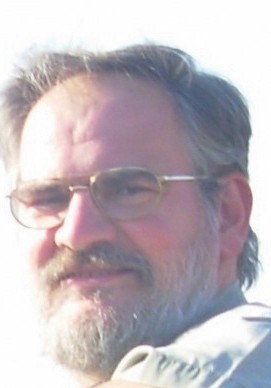 University of Botswana Gaborone, Botswana, +267-71-553311 markovicz@mopipi.ub.bwSlobodanka Radanovic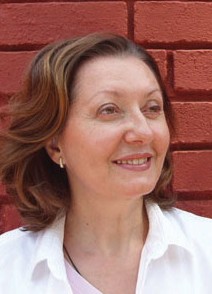 RS Studio, ZrenjaninZrenjanin, Srbija, +381-65-2231422,+267-75-516634slobodanka@beotel.netColour and its Psychological Impact on Design, Users and DesignersAbstractKeywordsThe paper discusses interaction between colour and design/design products and connections between colour and final user. Colour could make average design to look outstanding, and also could excellent  design make to look under average. This impact is sometimes even bigger then impacts of all others tools and techniques together (shape, form, dimension, balance, symmetry, scale, accent, focus, etc.). The paper presents preliminary results of the research regarding colour in design, with all its psychological and cultural influence. Research is conducted during 2012 (the first stage) and planned to be finalized during 2013 (the second stage). It is international research which includes teams fromthe tertiary education institutions from Botswana, Serbia, Kenya, India, Slovenia, Brazil, Singapore and Malaysia. Preliminary results (from the first three countries) are supporting research hypothesis and they are presented in this paper, together with research methodology, research tools, forms, matrix and plan of the final comparison. The Research intents to describe, proof and present current situation regarding  colour impact in design and to analyze its psychological (personal) and sociological (group) elements. Planned experiments intent not only to find contemporary colour impact but also to revisit, redo and renew previous research in this area but with multi-cultural background(e.g. Kaya/Epps research at University of Georgia, USA, etc.). The paper addresses intentions, research hypothesis, basic principles, methodology, preliminary results for the whole project, final results for the first step of the first phase of the project and conclusion.Colour(s); Design; Psychological influence; Culture; Cultural influence.74	Compilation of Papers Presented at the DDEI Conference 2013IntroductionResearch Question, Hypothesys And Expected ResultsThe Main Aims Of The ResearchAnalyzing all tools and techniques which designers have in interior design, colour has the biggest impact. That impact is sometimes even bigger then impacts of all others tools and techniques together (shape, form, dimension, balance, symmetry, scale, accent, focus, etc.). To follow that fact, and to use it in making better interior and more applicable for users and visitors, designers developed several colour systems. Theory of colours is relatively new science (just one or one-and-half century old). However, colours, their dimensions, combinations, mixtures, influence of the light, are well known. Last 20-30 years scientists are analysing psychological impact which different colours could make. Their culturalinfluence is known, but still not fully established. This research intends to be the breakthrough in this discipline and put the Research Team and all their Institutions on the map with basic/capital researches.The main question is does, and if how strong is cultural influence on the impact which colours made in interior design. Research start with hy- pothesis that influence is strong, and colour impact is different in every of the cultural circles which we are analyzing. When we are going in details, our hypothesis could be develop to prevail gamma in these areas – sandy/ earthy prevailing colours in Botswana; strong and vibrant prevailing col- ours in Kenya; white and grey/light blue prevailing colours in Serbia; etc. Through experiments we will proof if our hypothesis is right or wrong.If it proof right, that will be great break through and interior designers, even paint manufacturers would use this results in everyday practice. Also, it will open new field in research regarding colour vs. cultural back- ground. The results would be empiric and exact, showing psychological influence of the particular colours with cultural backgrounds, shown in numbers (percentage, etc.). Before started analyzing cultural influence,  we have to proof impact (if it is, and if, how strong it is) of colours on user/ visitor to the particular interior design. And, as usually, answers on these main questions will come on the end. Only after finishing analyses of all collected data, we will be able to list and describe these impact and influ- ences. During work on this project, we have to have in mind that we are going on less walk road, as this area of research still is notfully established.The Research wants to find, describe, proof and present current situ- ation regarding cultural influence on colour impact in interior design and to analyze psychological (personal) and sociological (group) impact. Planned experiments would proof or disproof preliminary research hypothesis and to redo known experiments, but with multi-cultural background. To find, proof, describe and present contemporary cultural influence on colour impact – from psychological to sociological, revisit and renew previous research in this area (Kaya/Epps researchat University of Georgia, USA, etc.).Compilation of Papers Presented at the DDEI Conference 2013	75Scientifistic Disciplines InvolvedPlaces Where The Research Would Be ConductedInformants InvolvedProject MethodologyThis research was planned as multi-disciplinary and inter-disciplinary from the beginning. Research team involves several specialists from dif- ferent areas: Design, Interior Design, Psychology, Sociology, Coloristic, Architecture, History of interiors, design and architecture, etc. Due to  so many people involved in the research, the main team was divided per countries, not per disciplines. And in every country-team (sub-team) there are some different specialists. E.g. research team from Serbia has the same core members as all others. But it also incorporate very strong sociology group. Team from India incorporate medical physiologist, specialist in humans’ physical reactions on different impacts, including colour impacts. Team from Slovenia has some members who are very strong in technological mode of thinking. Etc, etc.Whole project is planned to be executed in several countries with differ- ent cultural background regarding colour preferences. Botswana, Serbia and Kenya are in the first group and work at these places was pilot- project. India and Slovenia will follow, and Brzail, Malaysia and Singapore will be the third step. List is open if some other country would like to join and participate. The Team would be divided into sub-teams as per coun- tries. Literature review would be done in each country and results would be exchanged via internet. The main field work (experiments) would also be executed in all countries. In all countries experiments would be con- ducted at local Universities. Final analyses of the findings and preparation of the conclusion would be done at all countries separately, when com- parisons and final conclusions would be finalized at the meeting(s) of the all participants/representatives.To maintain the similar target group, all sub-teams would work with vol- unteers/informants students. Students have to be approx. equal male and female, age between 20 to 30 years, and from technical or design schools. This will make similar experimenting group and lead to minimum influ- ence of the other elements in final results. Comparing these results, the research team could be able to concentrate to cultural component in differences within matrix.For this research we are planning to use Mixed method (combined Qualitative and Quantitative methods, both emerging and predetermined approaches, both open and closed-ended questions, and both quanti- tative and qualitative data and analysis). Research Sub-teams would collect both quantitative and qualitative data and use them for the best understanding of the research problem. The data collection would involve gathering both numeric information, as well as text information, so the final database will represent both qualitative and quantitative informa- tion. Number of the same type of emotional impact will go parallel with analyzing particular type/colour, together with recording all details.76	Compilation of Papers Presented at the DDEI Conference 2013OrganizationConducting ResearchTrainingDisseminationProject is planned to be executed in few countries and all sub-teams would follow the same procedure. Research would start with literature review and contacts with established researchers in this area. Research team is planning to use previous results from similar research as refer- ence points, and to compare our results with previous ones. After being fully aware of potential problems, questions and answers, and well prepared, data collecting would start. Experiments would be split in two stages. Firstly, have to be establish (for each country/cultural circle separately) does cultural background have influence on the psychologi- cal impact which colours make on the humans (user/visitors in interiordesign). This is the most critical point of the whole project, as at this point research hypothesis has to be proved or disapproved. If this influence and impact are found strong enough to be measured and analyzed, we would go forward. Dissemination of these results would be done on this stage. In the second stage emotional stress to body physiology (under influence of the different colours) would be measured. Here, emotional impact made by different colours will be analyzed, not only by measuring the force of the impact, but also its quality and kind. The last stage would be comput- ing results of the physiological impact, comparing them from the different sub-teams and finding conclusions. Then dissemination process for physi- ological impact would start.Psychological experiment would be executed as interview with support of a questionnaire. Informants (students-volunteers) would answer ques- tions regarding emotions awaked by different colours and colours combi- nation. The colours samples and questions would be exactly the same for each sub-team, so results could be easily compared. Physiological experi- ments would be organized when the first step (Psychological interviews)  is finished and results presented and scientifically approved.We believe that this project could be experience for members of the team, especially for young researchers (postgraduate students), as we are walk- ing through still not so well known soil. This kind of project is not so often under execution and it could be good training. Core part of the Team is made of experienced researchers, but they are mixed with young local staff/students. One of the most important benefits of this work would be dissemination of the research skills and training in practical research. All young members of the Team would pass through basic research training before commencement on site. They have to be well prepared for the field work, as for literature review or analyzing collected data. We would like, and we will try to together with the end of the project, several young peo- ple would become ready to continue this work in other researches, similar projects or in some other area.During preparation period, several international organizations and conferences indicated their preliminary interest for the research find- ings (DDR, Cape Town, RSA; AIC, Washington, USA; NIDEC, Nairobi, Kenya, etc.). Already here are requests for workshops with presentation of the research results at University of Botswana, Gaborone, Botswana,Compilation of Papers Presented at the DDEI Conference 2013	77and University of Nairobi, Kenya (already indicated interest). Also, there would be different workshops with industry and their clients (talks done with Plascon, Botswana; Barloworld/FreeWorls, South Africa and Crown- Berger, Kenya).Industries are planned to participate in the research from the beginning. Findings of the research would be incorporated in real life products. Paint manufacturers companies strongly oriented to interior and exterior paint manufacturing are involved in the research. They are interested to apply research results in their colour palettes and schemes.The Research team is planning to present results to several international conferences, but also to organize special conference within this topic. It would be organized as two part symposia - the first leg would be con- ducted in Zrenjanin, Serbia, and second at Gaborone, Botswana. Research results and findings will be published in international journals (e.g. AIC and/or Interior-Bergen), and prepared and published as separate publica- tion (book) about research, preliminary hypothesis, experiments, results and conclusions.Research Tools And ProceduresThe main sources of data collecting are interviews with volunteers/in- formants. To collect good and useful data, the informants have to be from the similar group. But, even more important is that research tools have to be similar for every country. All research tools we divided into two groups– for the preliminary interview and for the final interview.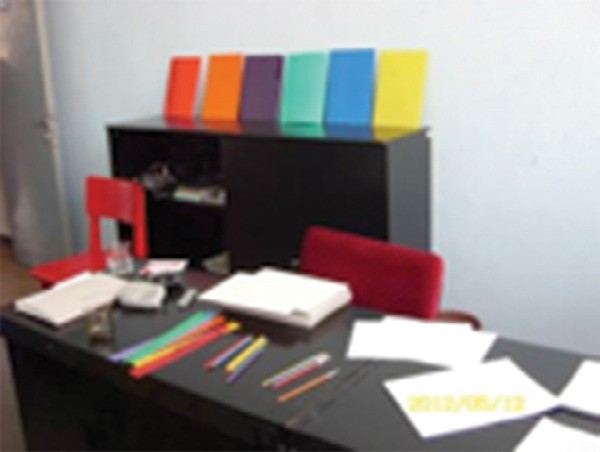 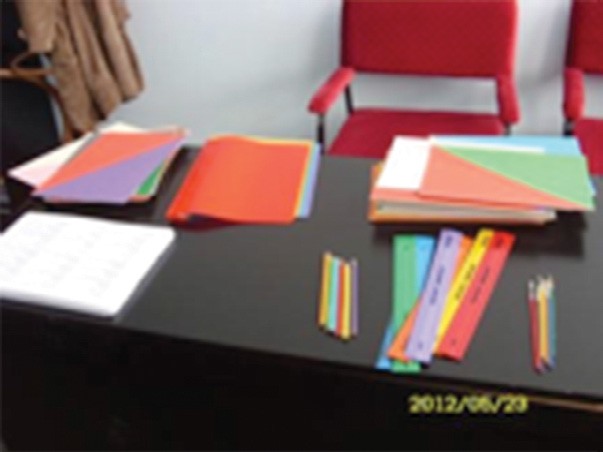 Figure 1. Interview space	Figure 2. Interview toolsDuring the preliminary research, we collect data regarding general prevailing colours for each country/cultural circle. In this group are 30 cm rulers, brushes, crayons and folders, all of them in six basic colours.During preliminary interview, informant has just to choose colour as per their own priority, from each of the tools. This results latter could be used only as a rough estimation.It is important to highlight that waiting area is also full of colours.It psychologically prepare informant for the discussion regarding colours. The main part of the interview is comparing associates, emotions and intensity of the colours, as per informant’s feelings and understanding.78	Compilation of Papers Presented at the DDEI Conference 2013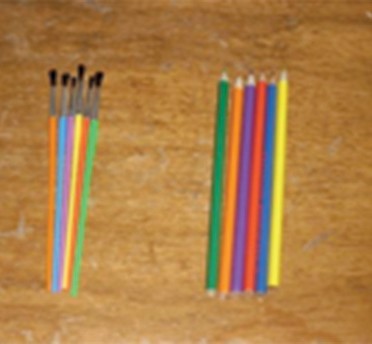 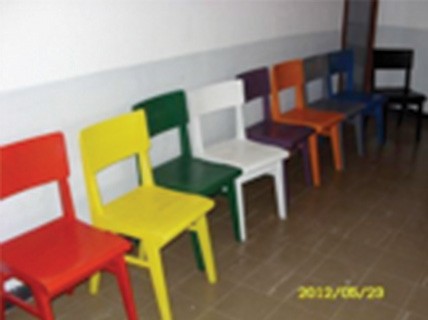 Figure 3.Preliminary interview toolsFigure 4. Waiting area for the informantsFor the main part of the interviews, research team was using cartons with 6 basic colours (3 primary and 3 secondary), 6 light tinted basic colours,3 gray scale colours (white, gray and black), and 5 colour combinations.The most critical element of this part is that all research teams will have very the same colours (“My blue has to be everybody’s blue”).During interview, informant has to be open and frankly to give acceptable answers. So, interviewer has to prepare him/her to feel relax.And sometime, this is the best part of our research.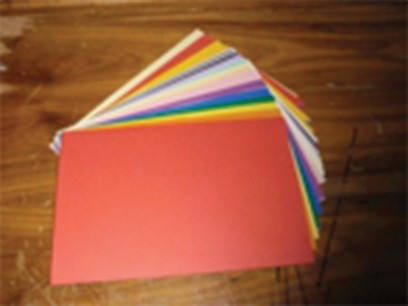 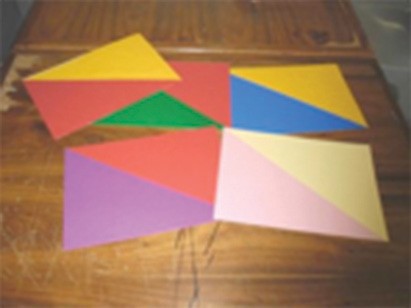 Figure 5. Colour cartonsFigure 6. Colour cartons – Colours  combinationsDuring the main part of the interview, interviewer is showing cartons with different colours to the informant who is giving information how he/ she adapt this colour, and what emotions are present.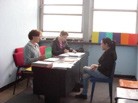 Figure 7. Interview – interviewer, informant and secretary who record every answer fromthe informantCompilation of Papers Presented at the DDEI Conference 2013	79It was agreed that every team could develop this two forms, and additional data to use for some other research. However basic information has to be uniform and used for this particular research.Figure 8. Form No. 1. General informationFigure 9. Form No. 2. Particular information for each colour or colour combinationBefore starting research, members of the team have to meet and prepare themselves for the researchAlso, students have to be informed and animated regarding research, so they have to know what research about, how it would be conducted is, where interviews were be, etc.80	Compilation of Papers Presented at the DDEI Conference 2013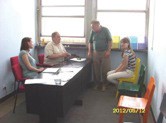 Figure 10. The part of the Research Team in Serbia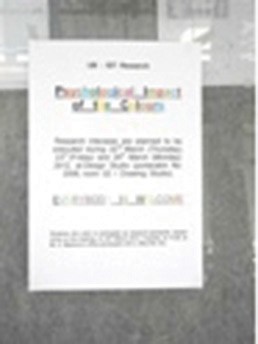 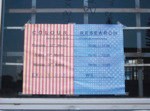 Figure 11. One of the several adverts at UBFigure 12. One of the several adverts at UBPreliminary ResultsPreliminary results are finalized for the first group of the countries – Bot- swana, Serbia and Kenya. Results are similar to expected, but sill within the research hypotheses. Preliminary results are showing similarities, but still vary, in all three countries. The most prevailing colours are red and blue. But percentage, balance of other colours and even the most prevail- ing colour vary.Compilation of Papers Presented at the DDEI Conference 2013	81BrushPencilFolderTotalRed	9	11	8	28 17,3 %Orange	3	11	7	21 13,0 %Yellow	7	5	1	13   8,0 %Green	7	9	9	25 15,4 %Blue	23	11	20	54 33,3 %Violet	5	7	9	21 13,0 %Total	54	54	54	162 (54x3)Notebook	TotalRed	7	7 26,9 %Orange	5	5 19,3 %Yellow	2	2 7,7 %Green	3	3 11,5 %Blue	9	9 34,6 %Violet	0	0 00,0 %Total	26	26ChairBrushPencilRulerFolderTotalred	21	30	22	19	28	23.72%orange	9	4	10	2	5	5.93%yellow	10	14	7	9	12	10.28%green	15	17	15	23	16	17%blue	25	29	28	26	25	26.28%violet	10	10	22	25	18	16.8%Total	90	104	104	104	104	50682	Compilation of Papers Presented at the DDEI Conference 2013ConclusionReferencesThe paper is introducing the research, presenting its methodology, tools, procedures and preliminary results. The final research will be prepared and comparison matrix done, when all country teams finalize withdata collecting.Looking only the preliminary result, we could conclude that research hypothesis is proved. Differences between countries exist, and it shows different cultural circles.Research continues and we expect full and final research before the end of the 2013 year.Ethel Rompilla, Color for interior design, The New York School of Interior Design, 2005Antal Nemcsics, Colour dynamics : environmental  colour designMartha Gill, Color harmony for interior design : a guidebook for creating great color combinations, 2001Jonathan Poore, Interior color by design: a tool for architects, designers, and homeowners, 2006John F. Pile, Color in interior design, 1999Adams, F. M., & Osgood, C. E. A cross-cultural study of the affective meaning of color. Journal of Cross-Cultural Psychology, 7, 135-157, 199Ainsworth, R. A., Simpson, L, & Cassell, D Effects of three colors in an office interior on mood and performance. Perceptual & Motor Skills, 76, 235-241. 1993.7Boyatzis, C. J., & Varghese, R. Children’s emotional associations with colors. Journal of Genetic Psychology, 155, 77-85. 1994.Ballast, D. K. (2002). Interior design reference manual. Professional Pub. Inc.: Belmont, CA.Choungourian, A. (1968). Color preference and cultural variation. Perceptual & Motor Skills, 26, 1203-1206.Compilation of Papers Presented at the DDEI Conference 2013	83CULTURAL HERITAGE AND ITS INCLUSION IN DESIGNDesign and designers can enhance their thought process by discovery and reflection on the nuances in their rich culturalheritages. Thesessionfocusesonunderstanding inherent codes and values in traditional knowledge, how to create cohesion and coherence from our vast design heritage while preserving the individuality. It will also present experiences from diverse design domains on how this knowledge can be utilized in design teaching.Dimple Bahl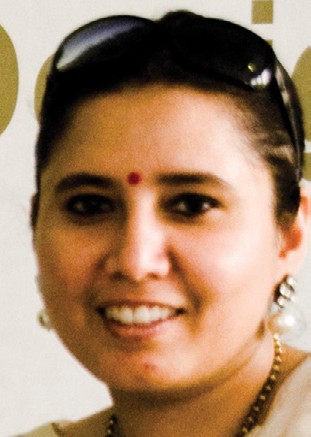 Assistant professor- DesignNational Institute of Fashion Technology,New Delhibahl.dimple@gmail.comUntangling The GridlockAbstract	This research paper seeks to bridge the gap that design education suffers from, that of not having a comprehensive compendium to refer to with regard to our own textual and cultural graphic design heritage. The aim of this inquiry is to try, using specific examples, to create cohesion and coherence in our vast design heritage so as to bring out a graphic design vocabulary that celebrates our individuality while adhering to the tenets of global pedagogy.Grids are of particular importance to the study of graphic design because amongst the various elements that govern the aesthetics of the graphic layout, the grid is possibly the most important. Its intricate use has for long been the hallmark of our textual and cultural heritage.Once explored and understood, this research shall hopefully address the gaps in the curriculum of design education, where universal frameworks are mechanically applied to diverse creative environments.KeywordsIntroductionGraphic Design, Grids, Indian Culture, Design Education EducationFor a country steeped in 3000 years and more of tradition, it is perhaps difficult to bear the weight of its entire heritage. And sometimes, shed- ding this weight means letting go of what was, till a long time, a way of life. Design and the way it is taught in the current scenario might well be considered one of the sacrifices made to clear the path for the marchof technology. (2)The bedrocks of our literature, the Ramayana and the Mahabharata, have been described as mythologies in the English language, though the word used in our native Sanskrit is itihaas, or history, in as much as being a point of reference, theologically and socially, for the present to weave their lives around. The concern is not the pin-pointing of specific events. Rather it has more to do with them being frames of reference  for generations, as a guiding light to their social interaction, the quality of their relationships, and the direction of thought. (8) The distinctionbetween art and craft was nonexistent at best and blurred at worst. The holistic approach to art and craft was described with the nuances of Kala, the umbrella under which art, sculpture and literature, among others, flourished. Thus, art and craft were companions that went hand in hand through our history, being taught together, being practiced together. Ar- tisans and craftsmen weren’t just celebrated personalities – though there were those in abundance at the courts of the kings and courtiers. The housewives decorating their houses with madhubani paintings in Bihar, or grandmothers embroidering kanthas to recycle new from the old were as much a part of our cultural heritage. One did not necessarily have to know the nuances of the fine arts; one practiced them as a way of life.The advent of occidental thought, with its own very recent history of the86	Compilation of Papers Presented at the DDEI Conference 2013renaissance, the industrial revolution and corresponding advances in technology (that was influencing all spheres of industry and the arts as well) began to affect the holistic approach to creativity that was the norm in India. The separation of charukala and karukala (a clearer definitionof fine arts & applied arts than the one our culture has ever envisioned) was a dichotomy that was perhaps a precursor to the sharper divides in the holistic thinking that were to come. (34) Also on the wane was the individual attention that the guru shishyaparampara, the teacher and  the disciple tradition, bestowed on those interested and motivated to learn the craft. The predominantly western concept of mass education has been adopted as a norm. (3) This has also perhaps sacrificed the at- tention to detail that had set the Indian idiom of art apart from the rest. The ethos of the Indian design thought that to a large extent derives from the philosophical thought embodied in the rituals and traditions of our culture is the interconnectedness of things. The flow of thought, action and design is a seamless process, with one complementing the other to make a cogent, coherent whole. (30) This seamlessness seems to have been ruptured with the more rigid definitions that modern thought has necessitated on design education.More importantly, these definitions are not native to Indian thought, and are acquired knowledge. This would perhaps mean that its assimilation into natural thought processes and design thinking would perhaps be that much more difficult. Moreover, the dependence on referencing as a means of definition in this western pattern of education is itself currently being questioned by its practitioners. (12)With the global village scenario prompting a more inward looking ap- proach to education, to more effectively harness the nuances of one’s own culture and make it into a unique design language (29), it is perhaps the right time to look back, catalogue and attempt to incorporate the unique- ness of our design history into modern design education, thus tapping into a source of the Indian aesthetic language, replete with the depth of philosophical thought and the strong accent on the interconnectedness  of all things, the holistic approach to creation of a unique design identity. Graphic design and its currency in the contemporary scenario is perhaps a fitting yardstick to measure the way in which this thought can be trans- lated into action.The fact remains that the knowledge students of graphic design now have of the rich design heritage that exists in the country is subservient to the universal nature of the curriculum. This has in all probability been due to the lack of detailed and focused research and study on the subject of this heritage and its relevance in the current graphic design context. (29) The course material – be it research publications, course curriculum or other education tools – is mostly culled from work by international authorities on the subject.Compilation of Papers Presented at the DDEI Conference 2013	87There is therefore a need to go deeper into the vast reservoir of our herit- age to find grids that can be transported to the present context, which will hopefully be the first step in incorporating the inherent nature of our grid system to the earlier mentioned curriculum. One can probably assume that the inherence of our own tradition will make it easier for a student to relate it better to the modern curriculum. This will, in turn, lead to a more indigenous design statement that will be both contempo- rary and individualistic in its communication.Grid- The Building Block Of Graphic DesignDefinition and elements of the grid-the western context“The grid system is an aid, not a guarantee. It permits a number of pos- sible uses and each designer can look for a solution appropriate to his personal style. But one must learn how to use the grid; it is an art that requires practice.” - Josef Müller-BrockmannThe grid is the basic ingredient of most visual designs. From drafting   a letter to creating an edifice, a grid provides cohesion, coherence, andstructure to design. Indian culture has, since ancient times, understood this all-encompassing feature of the grid, has recognized it and exploited it. Be it our rituals, with the yagna providing the foundation for the merging of the individual with the larger entity of nature, or the prayers themselves, with the navgraha grid depicting the nine planets and their corresponding influence on our lives, Indian culture is rich in examples of creative and flexible use of the grid. (30)The Mandala and the chakravyuh mentioned in the Mahabharata are but a couple of examples of the range in which the grid was employed. Indian history has many more such examples.With the advent of technology, and the global village encourag- ing the free exchange of ideas, evolution in the grid was but natural. With the examples of Gutenberg and his printing press onwards, the grid was now a structured, labeled entity, one that would provide the framework for design, albeit with a name for every nuance.The march of technology further refined this nomenclature, giving variety and practicality to the framework. Somewhere along the way, the flexibil- ity and creativity of the ancient grids and their implementation seemed   to have fallen by the wayside. More importantly, its role as a tool for enhancement of design took centre stage, leaving the depth of its mean- ing behind. A grid now seemed more of a rigid structure, and less of a free flowing design tool rooted in our culture.Thus, a possible amalgamation of the user friendliness of technology and the creative thinking of ancient Indian culture would perhaps lead to a whole new perspective of thinking about, using, and understanding the grid, along the way enunciating a uniquely Indian design language.Grids in visual design are often described as a system of geometric pat- terns, which guide the designers create a visual with a better layout. They can be defined as a compositional design matrix for controlling the place- ment of typography and imagery. (35) Western design, though, largely ignores the symbolic aspect of the grid, nor does is lay as much stress on symbolism as more Indian interpretations do.88	Compilation of Papers Presented at the DDEI Conference 2013The individual elements of a grid are:The pointThe axial lineMode of intersectionTHE GRIDFigure 1: Elements of GridA structural typology of the grid reveals four basic grid sub-forms:Coordinate basedIntersection basedModule basedLine basedCOORDINATE BASEDINTERSECTION BASEDMODULE BASED	LINE BASEDHistorically, these sub-forms are found to function in pairs & consist of two major forms: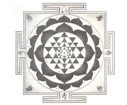 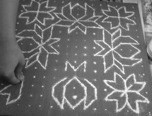 Figure 3: Point based Coordinate & intersection based sub-formsFigure 4: Field basedModule and line based sub-formsCompilation of Papers Presented at the DDEI Conference 2013	89Indian Design Philosophy – An OverviewGrids in Indian design history – A brief classificationIndian design through the ages, with all its attendant nuances and symbolic representations, has displayed an abiding sense of UNIVERSAL APPROPRIATENESS, which comes closest to describing the very Indian concept of AUCHITYA. Each object, image, system or microenviron- ment seems to have been created to perform a specific human function, whether physical or psychological, literal or symbolic. (19)And this seems to be the most potent reason for their conspicuous ab- sence from the European concepts such as Art for Arts sake or decoration versus usefulness. The three major concepts of Indian design are:Universal appropriateness or auchityaThe concept of synthesis, In Indian tradition there was an overwhelming consciousness of the interconnectedness of all things and the universe was always seen as an organic whole with systems of mutual interdepend- ence and interrelationships, each given a cosmic significance. (33)The unified concept of kalaIn India’s past the two concepts of art & craft had been more closely linked than they are generally thought to have been. Its only with Eu- ropian influence that Kala was segregated into CHARUKALA-fine arts&KARUKALA- applied arts.The interconnectedness of all thingsIndian design thought lays stress on the seamlessness of thought, where everything merges without break into the next logical concept, and there is a thread that binds and interconnects all concepts into acohesive whole.The purpose is not to dwell on the entity of the religious & spiritual background but to examine those aspects of speculative thoughts, which determine the artistic vision & expression. (30)Grids have had a primordial role to play in our lives since millennia. Be it the janampatri that captures the planets and their movements in a grid to rule the happenings in our lives, to the Swastika that signals the auspi- cious in the activities we undertake, the symmetry of the grid has been given pride of place, even reverence. Another example of the importance  of the grid in our lives and its use in the betterment of the quality of lifeis the 5:4 ratio. (26) First seen in the ancient cities and then manifesting themselves a thousand years later in important religious rituals, the ratio is perhaps a strong underlining of the importance of the grid in our his- tory. Further elaboration can perhaps be better explained with the help of visual representations as follows:90	Compilation of Papers Presented at the DDEI Conference 2013Religion and ritualsIndian religion & its rituals is a repository of grids. A good example is the use of the Swastika (Figure 5-8) as an auspicious symbol that is also the basis of good domestic architecture. (23) Another example is the janam- patri, the Hindu birth chart that traces the positioning of the planets and their corresponding influence on the life of the particular person.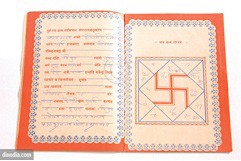 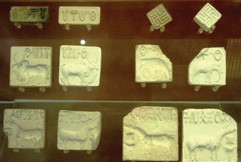 Figure 5: Grid in Janampatri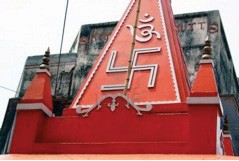 Figure 7: Swastika symbol on a temple wall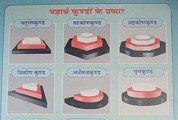 Figure 9: Different kinds of YagnaKundFigure 6: Swastika Seals of the Indus Valley Civilization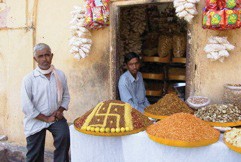 Figure 8: Swastika used as an auspicious symbol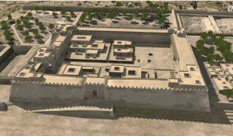 The 5 : 4 ratioFigure 10:DholaviraOur own imperial proportion also comes into play with the manifestation of the 5:4 ratio in most important quotidian as well as spiritual activities. This ratio dictates the length to be a quarter longer than the breadth.First witnessed in the town planning in the Harappan cities in the third millennium BC, and finding concrete expression in the excavations in the Gujarat city of Dholavira, the golden proportion re-emerges almost  a thousand years late in the ShatapathaBrahmana and Shulbha Sutra, where the ratio of 5:4 is used in the precise instructions to create fire- altars for vedic ceremonies. (26)Compilation of Papers Presented at the DDEI Conference 2013	91SymbolismTo understand the importance of the grid in Indian symbology, one needs only to look at the Mandala. (Figure 11) Used both as a tool for meditation and as a reference grid for Hindu temple architecture, (1) it is a fine exam- ple of flexibility of use within a set framework where the VastuPurush’s supine form dictates the layout of the temple.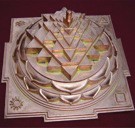 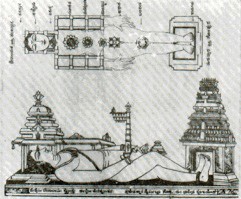 Figure 11: The Mandala in the Sri YantraFigure 12: Vastu-purusha mandalaArchitectureIndian ScripturesThe temples at Konark in Orissa (Figure 13) and Madurai in the south of India are fine examples of working with a grid to create the superstruc- ture, and then embellishing them with design elements, all the while keeping the sanctity of the grid intact. (21,22,23,24)Figure 13: Plan of KonarkaTemple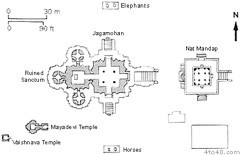 To understand the nuances of the grid, perusal of the Indian scriptures becomes imperative. This will provide understanding of the meaning and the scope of use of grids in ancient times, as also their relevance.The intricate use of grids in Jain scriptures has for long been the hall- mark of their textual heritage. In them one can find detailed examples  of vertical divisions, radial grids, as also human forms to make grids to create hierarchies of information. (Figure 14) This is most clearly seen inthe construction of the mandala, one of the best-known depictions in Jain Symbology. It is also clearly visible in scriptures with their provenancein Gujarat and Rajasthan, thus making them ideal objects for deeper experi- ments with grids and their importance in the current context92	Compilation of Papers Presented at the DDEI Conference 2013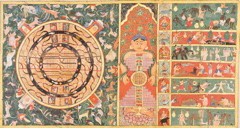 Figure 14: Diagrams of the UniverseDiscussionConclusionThe grids used in the current design scenario are useful, practical and popular, but they seem to lack a unique language that will make them stand apart, and create truly indigenous design. The possible solution of this problem is in our ancient Indian scriptures, where from the janam- patri at birth to the movement of stars supposedly governing our lives, everything was documented in the framework of a grid, without compro- mising on the flexibility of design.With the wealth of knowledge contained in our scriptures, and the  change in technology, the mix of the old and the new with its mélange of flexibility and ease of use, the grid can become a free flowing design tool. It can enhance the meaning of the information contained in it and the scope of this enhancement is probably only restricted by the imagination, the understanding of ancient tenets of design, and of the mind using it.However, the vastness of the material at hand can work as a deterrent to cohesive conclusions. And there is, perhaps, a need to home in on aspecific set of raw material to come up with a focused yet comprehensive solution to the conundrumIndian visual culture has a history of many thousand years, and though the accent on a holistic, interconnected view to design makes the lan- guage a seemingly united one, the nuances and their study thereof become an intricate affair.Indian history is replete with examples of the pride of place the grid takes in the scheme of not only spiritual but also the daily scheme of things. It  is also abundantly clear that the wealth of knowledge contained in these texts is being squandered by disuse. What is probably needed most is cohesive, coherent and in depth research into how the ancient grid can  be amalgamated into the modern structure of design. This assimilationshould ideally benefit from the innovations of technology without sacrific- ing the strong foundation that our own history has laid for our design language. Only then will there probably be a vocabulary that will appeal globally, and be garnished by the flavours of individuality.Compilation of Papers Presented at the DDEI Conference 2013	93References:Bafna, S., On the Idea of the Mandala as a Governing Device in Indian Architectural Tradition. The Journal of the Society of Architectural Historians, Vol. 59, no. 1, Society of Architectural Historians, pp. 26-49. (2000)Balaram S., Thinking Design, Sage Publications. (2010)Balaram S.,Design in India, Design Issues Autumn 2009, Vol. 25, No. 4, Pages 54-79Boner, A. Principles of composition in Hindu sculpture, Leiden, E. J. Brill, Netherlands. (1962)Brockman, J. M. Grid systems in Graphic design. Niederteufen, Switzerland: Arthur Niggli Ltd. Publishers. (1981).Coomaraswamy, A. K., Understanding the Art of India. Parnassus , 6 (4), 21-26+30. (1934)Dahejia, H.V., Akriti to Sanskriti, Abhinav Publications. (2010)Das, L.K., Culture as the Designer, the MIT Press, Design Issues: Volume 21, Number 4 Autumn 2005ddo. The 892 unique ways to partition a 3 x 4 grid. Retrieved June 12, 2011, from Dubberly Design Office: http://www.dubberly.com/concept-maps/3x4grid.htmlElam, K.,Grid Systems. New York: Princeton Architectural Press. (2004)Fiss, K., Design in a Global Context: Envisioning Postcolonial and Transnational Possibilities, Design Issues Summer 2009, Vol. 25, No. 3: 3-10Frascara, J., Graphic Design: Fine Art or Social Science?Goel, A. K. Design, Analogy, and Creativity. IEEE Expert, Intelligent Systems &their Applications , 12 (3), 62-70. (1997)Graham Davis, Designer’s Toolkit: 500 Grids and Style Sheets, Chronicle BooksHara. K, Designing Design, Lars Muller PublishersKimberly. E, Typographic Systems of Design, Princeton Architectural PressKramrisch, S., The Hindu Temples, MotilalBanarasidass Publication, Delhi. (1976)Mahapatra, N. [trans.] Bettina B, Das R. Shilparatnakarakosha, A glossary of Orissan Temple architecture, IGNCA and MotilalaBanarasidas, Delhi, pp. 453b-454. (1994)Margolin, V., Design in History, Design Issues Spring 2009, Vol. 25, No. 2, Pages 94-105: 94 -105.Margolin, V., Design, the Future and the Human Spirit, Design Issues Summer 2007, Vol. 23, No. 3, Pages 4-15: 4 -15.Meister, M. W., Analysis of Temple Plans: Indor. ArtibusAsiae, Vol. 43, no. 4, ArtibusAsiaePublish- ers, pp. 302-320. (1981-82)Moody, R. V. Alice Boner and the Geometry of Temple Cave Art of India. [ed.] Sarhangi R and- Moody R.V. In Proceedings of 2005 Bridges Conference (Renaissance Banff). pp. 101- 108. (2005)Mookerjee, A., Ritual Art of India, Timeless Books. (1998)Pandya, Y., Concepts of space in Traditional Indian Architecture, Mapin Publishing. (2006)Samara, T., Making and breaking the grid- A graphic design layout workshop, Rockport Publish- ers, Inc., Beverly. (2005)Sanyal, S., Land of the Seven Rivers, A Brief History of India’s GeographySwann, A., How to understand and use GRIDS. London: Quarto Publishing plc. (1989)Thapar, B., Introduction to Indian Architecture, Periplus Editions. (2004)Triggs,T., Graphic Design History: Past, Present, and Future, the MIT Press, Design Issues Winter 2011, Vol. 27, No. 1, Pages 3-6: 3 -6.Vatsyayan, K., The Square & the circle of Indian arts, Niyogi Books. (1997)Vignelli, M., Grids: Their Meaning and Use for federal Designers (Vols. No. 036-000-00038-4). Washington: National Endowment for the arts- USA. (1976)Vinh, K., &Boulton, M. Grids are Good. Retrieved September 23, 2010. (2007, March 10)Vyas. H. Kumar, Design History: An Alternative Approach,Design Issues Autumn 2006, Vol. 22, No. 4, Pages 27-34Vyas. H. Kumar, Design- The Indian Context, NID Publications. (2000)Williamson, J. H., The Grid: History, Use and Meaning. Design Issues, Vol. 3, no. 2, the MIT Press. (1986)94	Compilation of Papers Presented at the DDEI Conference 2013Figure 5:Grid in Janampatri :Image sourced from:http://www.dinodia.com/photos/NVM-220293.jpgFigure 6:Swastika Seals of the Indus Valley Civilization :Image sourced from: http://commons.wikimedia.org/wiki/SwastikaFigure 8: Swastika used as an auspicious symbol :Image sourced from:http://www.ourlifejourney.com/ images/India.jpgFigure 9: Different kinds of YagnaKund :Image   sourced   from:http://farm4.staticflickr.com/3298/3655956193_58a676417a_m.jpgFigure 10:Dholavira :Image sourced from:http://www.beautifulgujarat.com/sites/files/Dholavira-Kutch.jpgFigure 12:Vastu-purusha mandala :Image sourced from:http://www.divinebrahmanda.com/2010/05/vastu-purusha-mandala.htmlFigure 13: Plan of KonarkaTemple :Image sourced from:http://www.4to40.com/travel/Konark&kMayadevi_TempleFigure 14: Diagrams of the Universe :Image sourced from:http://www.rmanyc.org/exhibitions/view/309Compilation of Papers Presented at the DDEI Conference 2013	95Dr. Manish Arora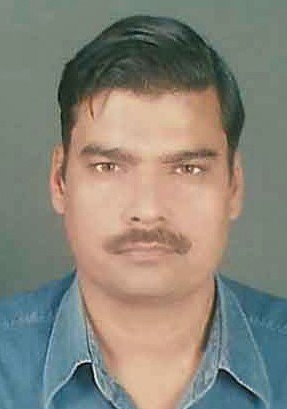 Assistant Professor, Dept. of Applied Arts  Faculty of Visual Arts, Banaras Hindu University,Varanasi 221005, UP, INDIA‘Traditionally trained Design Artisans will play a major role to change the Designing Education Scenario in India.’AbstractKeywords General Terms IntroductionDesign and Designing word and its uses are two common in human life from childhood to old age period. When we see all around i. e. insideof the house or outside of the house, besides things made by nature we applied so many things for our uses in daily life. These different types  of articles come in a form or shape of the utilities items, which basicallymade by human for its uses. So many times when we search for finding of the person who basically made all theses usable items, we find out these peoples are from us and also they have not any official qualification or basic education of design. But they did well and its design acceptable by the society for mass uses. For example we saw our home utilities items especially in relation with Mom’s kitchen and we find out all types of shapes with expansions of basic shapes – circle, triangle and square are available and we regularly use it. When we ask to Mom, where you find out these items, mom said it was purchased from the near market place  of your home. When we search the shops near home and asked the shop owner, where the designers of these are items, he smile and tell about the story behind these articles. After that the result comes out in a form of purely untrained artist of the society, which officially called the artisans. Through this research paper I am focusing on the impact of artisans work in designers work and its correlation with designing education system of India. My focus will also try to find out the restructuring of Indian Design Education and connect with its root especially coordination with the lower level of society.Design; Artist; Artisans; Education; Tradition; Designer; Skill;Human Creations, Design“Man’s energies running on two parallel lines of utility and self-expres- sion tend to meet and mingle .... The building of man’s true world? the living world of truth and beauty? is the function of art.– Gurudev Rabindra Nath Tagore96	Compilation of Papers Presented at the DDEI Conference 2013Artisans means the man who is artist, who in reality, a self educated artist. The man who influence from his family and society. The man who try to play with things which surrounded him. His mind is always doing useful efforts, and then he has no scarcity of newness. Actually, an art - artisan affects to society with his inventions, experiments, maintenance and productivity, if we see or use that all things except nature, thoseare really man made and useful for human being. It may be all thingsi.e. - sculptures of God, from home to temples, daily useful things from kitchen to all corners of house, from eatable to wearable things, means we see the exhibition of manmade and useful for human being things, which influences deeply on our heart & mind and our daily life.BackgroundIn the newest era of modernity and technology, we are even the best editor of traditions. It we fly in sky, and then we surrender in front of a sculpture of stone in a form of GOD.Artisans are interested in how things work. As children, they often take things apart to see what is inside -- “What makes it tick?” -- then they put it back together again. They are good at this and have high “mechanical aptitudes.” But Artisans are so multi-faceted that they can’t be boxed  into a single field of expertise. They can be excellent artists, inventors, musicians, actors, writers, surgeons, architects, interior decorators, landscapers, or essentially any occupation that generates something new, different, and unique. They also excel at occupations that involve fixingor manipulating things that already exist, such as draftsmen, machinists, assemblers, mechanics, home-builders, construction workers, paint-ers, auto-makers, manufacturers, repairmen, technicians, electricians, plumbers, carpenters, cabinetmakers, and so on.In prehistoric times, Artisans were involved in such ancient arts as pottery-molding, basket weaving, weapons- and tool-making, cave paint- ing, and hut-building. In historical times, an Artisan has typically made his livelihood in such occupations as blacksmith, craftsman, and trades- man — a member of a guild who passed his skills on to apprentices. There were numerous other cottage industries, and there was always use for a scribe when not everyone was literate. Whenever and wherever there is something that needs to be made, there is an Artisan — ready, willing,  and able to make it. And whatever occupation an Artisan finds himself in, he will always apply a high degree of skill and expertise to it. Artisans are technicians in whatever they do.Compilation of Papers Presented at the DDEI Conference 2013	97Even if the Artisan does not have an engineering or technical job, he is likely to express his creative inclination in his hobby. People who have a workshop in their home are most likely to be Artisans. They read maga- zines of applied science like Mechanics Illustrated or Popular Science.These are the handymen of the world who know how to fix everything around the house from a leaky faucet to an electrical switch. They like to work on the car too. Artisans love tools, and are likely to have a lot ofthem around. My father, an Artisan, can hardly resist a sale on tools, even if he doesn’t need them. Artisans are good with their hands in using these tools. In fact, metaphorically speaking, Artisans are the hands of the body of mankind. They like to manipulate whatever is within hand’s reach.Artisans are very concerned with how one thing relates to another thing. They see the physical world as parts, working together. Indeed, they tend to view the entire universe as a giant machine. Physicists, as a general rule, are Artisans, seeking to understand how the machinery of the universe works. They analyze matter — take it apart piece by piece, molecule by molecule, atom by atom, subatomic particle by subatomicparticle. They want to see how it all fits together, and how the parts relate to each other. In the highest manifestation of their nature, the Positive Pole of Creation, Artisans are inventors and artists. According to Michael, virtually all the engineering discoveries and artistic masterpieces down through history have been the work of Artisans. A list of some of these famous Artisans will demonstrate this. Botticelli, Paul Gaugin, Vincent Van Gogh, Jean Ingres, and Michelangelo were artist Artisans. Thomas Edison and Buckminster Fuller were inventor Artisans. Albert Einstein and Isaac Newton were physicist Artisans. B.F. Skinner also happens to be an Artisan, but he applied his technical skill to human engineering.He invented the theory of psychology called Behaviorism, which proposes a mechanistic model of human consciousness and function.In this race of modernity every mass of society from lower to higher,co-operating according to its strength with influencing this technology. Specially if we evaluate in India society that traditions is the most strong chain of our society, that has given a special social identification to India in universal scenario. India is only one very dense country, who has it dif- ferent cultural traditions. The changing of language, changing of nature, changing of dress and food etc. at every 100 km. in this country differenti- ates it from all world. Traditions are totally mixed in our daily life here - Dance and music is based on decades old Guru-Shishya (Teacher-Student) tradition. Craft and sculpture are the progeny of generation to generation. From Mohanzodaro to present Indian culture we see examples of strange new experiments from artisans near us.98	Compilation of Papers Presented at the DDEI Conference 2013India’s oral culture and its intense religious mysticism might give one the idea that there is an absence of rational thinking and scientific systems, but this is far from the truth. Historically, it is evident from the Mohenjadaro-Harappa excavations that, as early as 2500 BC, there was highly developed architecture, town planning, and technologyin many places. India’s traditional knowledge was highly organized and meticulously articulated. Even in the arts, there were extremely detailed canons and highly sophisticated structured treatises. Ancient India had Shilpa Shastra for sculpture, Natya Shastra for dance, San- geetha Ratnakara for music, Vishnu Dharmottara for art, and Vaastu Shastra for architecture. Since Indian culture did not distinguish between applied art and fine art, there was no separate treatise on design. The Shastras are studied even today by the classical practition- ers. This practice remains parallel to what is being taught at the new art schools, and modern design schools have not been able to integrate these classical treatises into their curriculums.?Systems of Education in India: Gurukul and Craft Training to start,   the complexity of Indian design education and design practice must be clearly and appropriately recognized. This complexity is not just unity in diversity, but also the simultaneous telescopic existence of the past traditions with the contemporary: the bullock cart beside the space- craft, the burkha1 beside Miss Universe, and illiteracy beside software supremacy. In the field of education, such a complexity requires design education of a different kind as well as of a different degree. India’s ancient system, called the Gurukul2 system, still is used with some changes in the learning of traditional performing arts such as classi- cal music and dance. The pupils go to the guru, a practicing performer, who teaches all subjects from the very beginning over a period of five  to seven years. The change is that the pupils learn the dance/music in addition to the basic education in a modern school, while in the past the gurukul provided comprehensive education. Another continuing learning tradition is in crafts, caste / community-based, on-the-job training. Through apprenticeship, the skills and knowledge are passed from generation to generation, almost always orally without any written texts. While these two systems continue in the specific areas  of learning, the most pervasive education system in all other fields, from primary schooling to college graduation, is the education system ascribed to Lord Macaulay introduced by the British during their colo- nial rule over India. Although this was an exploitative system meant to create a middle-level administrative staff to serve the needs of its Brit- ish rulers, India has not been able to replace this system with a better alternative in more than half a century of independence.Compilation of Papers Presented at the DDEI Conference 2013	99Present modern education system is based on different new changes on revolutionary pattern and a huge mass of society accept it. Today there is an educational revolution from that these is an important effect of new thinking on the necessities of people education level becomes greater and there is a great thinking an use of technology. In past decades there is a vast changes and new experimented level of education played a creative role in society.Modern India society intends his tendency in experimental studies with their thinking and modernity besides of any one subject. It is totally sup- ported by government system. A new of professional courses is flowing, which enhances that every mass of society focus on it. Specially if we give an effect of light on Art education, then we get that within 50 yrs. in India traditional and modern art are equally encouraged, from that reasonthe interest of youth specially focus on this creative aspect. The artisans group is also not unknown with these circumstances. That is also with the help of modernity and technology.In the view of these artisan role for the economic changes of our society, they always help the economy, but economy not helped to these artisans besides the survival stages of his life. Education sector can play a major role in this scenario. When these artisans inbuilt with our education system, than system should be work according the need of infrastruc- ture and also the need of curriculum. We also know seriously in future, we should introduce these types of courses in a perspective of the wider transformation of multicultural tradition. When an artisan show his/ her caliber to the young generation, which acceptance power is more appro- priate besides any other age group of the human. A correlation between the art education or education system is very much needed. As per my experience and perception towards the multicultural transformationof tradition I very much believe on to connect these types of system in our roots of the educational system through Schools especially in lower classes through. I know somehow toddy’s modern school education pro- vides craft education to children, but these processes really a burden of teachers. We must need craftsman or artisan to teach or trainedthese children.For higher education we completely rethink the overall process in the every sector of education field. Because these artisans when connected to the each and every part of the society, it’ll surely create a magical changes and more experimental knowledge initiative. Just think about, when these artisans connected with literature, history, art, economics, science, engineering and medical etc. peoples or students then a another type of educational creations came in the mind of students, and that will be the our main focus100Compilation of Papers Presented at the DDEI Conference 2013“I want cultures of all lands flown about my house as freely as possible, but I refuse to be blown off my feet by any.” - Mahatma GandhiIn Bahuhas – Germany, Shantiniketan and IND – National Institutes of Design – India these types of experimentation run. The Bauhaus and San- tiniketan were much alike in trying to synthesize the work of artists and craftsmen. Their difference lay in their application. While the Bauhaus evolved and taught a machine aesthetic oriented to mass production, Santiniketan considered the language of the hand more important in the Indian context, and oriented its teaching towards craft production. In India, craft is not a thing of the past, but a thing of the present as well as  of the future. With nearly twenty-three million craftspersons still practic- ing, craft is as contemporary as mass production, showing a great prom- ise in the globalized world of the future. For the student, craft is an educa- tion that makes men and women grow in wholeness by being brought in touch with materials. The discerning art critic Herbert Read called this “education through things,” while India’s “great soul” (Mahatma) Gandhi advocated this as the pedagogical principle of “learning by doing.”But if we specially see in aspect of tradition, it seems that there is an unknown gaping between our art education system and artisan, which influences our modern generation. There is a need of new modern think- ing is present art educative atmosphere from which we can give a new universal identity to art education by making a combination of tradition and modernity. Generally artisans have a distance with modern educa- tion system due to the nature of their own work, but their creativity show the every aspect of human helping with new experiments. If we try to give space to these artisans gurus (teachers) in our education system, then we can make much strong and beautiful to our society. For this we have to  do some courageous efforts, there is the beginning of this type of experi- ment, but there is a need of strong decision and thinking for forecoming  of it with special type and speed, as like as - the artisans which work on craft of bamboos, artisans of engineering etc, there in a need to giving special & attention on these subject by attaching then with regular edu- cational programmes.An art artisan always has practical thinking, if he is traditional or mod- ern. Actually these are a tendency of a child in their heart. If you give anything in their hand, they play with its, and there is the beginning of human useful experiments. As example - If they get wood, they make a special series of beautiful furniture etc. works. These are strong art in- stincts in the heart of these artisans, who inspires them intellectually.Compilation of Papers Presented at the DDEI Conference 2013    101“Our school facilities must be repaired, and our teachers need to be trained and treated as artisans of a noble profession” - Janet NapolitanoThere should be some vision for the experiments in modern art education- al atmosphere, from which we can believe deeply on the structure of a  well - cultured society. Giving special care on these artists, if we given special care on their works and devotion from our educational pro- grammes and attract to modern youth, then we can made a foundationof revolutionary art thinking. For this these is a need of equal system of art education, because India is a diverstic inter subjective country, where these artisans transformed an air of cultural changes, there is the most probability of success of this type of new and courageous experiments.In equal art - education system there should not be only the thoughts of famous artists, but specially all art artisans also get the same honor who are it the lowest level of society as well as the other artists. But we have made an atmosphere surrounding us that we put them only during our conferences or in seminars, Why? If we are facing these experiments in our daily life, then we should be messenger for experimental educational works. Art-artisans are always in all fields. As we know that kinds of engineering inventions are really possible because of art - artisans. Some artists are art - artisans, some are inventory artists and some are physical artists. Really, the artists of all fields are art - artisans actually our think- ing and their reputation include them in the category of artist from a mechanic and this reputation makes a question mark between mechanic and art - artisan, which make an wall in the society. We can start a new tradition with the new changes in our educational system. There is the necessity of two types of experiments first we have to emerge these art- artisans with their quality in our educational society and that experi- ments should be used as inspiring source. We should save them from  the confusion to cross the thin line between inspiration and reputation inspite of that in effects seriously on their works from fame and it will be the reason for failure of any experiments.Secondly, we have to prepare a generation of messengers of their works, which emerge from their own families. As like to Guru-Sisya tradition, we should involve their family members in at artistic education atmosphere.An art - artisan always sees all worlds as a model and makes changes according to necessity. We, who are the orgainser, also need to see this experiment as a model, according to which we can make messages by making revolutionary changes in artistic educational system according to our need.102Compilation of Papers Presented at the DDEI Conference 2013References :	1.	Design Pedagogy in India: A Perspective Singanapalli Balaram, Design Issues, Vol. 21, No. 4,Indian Design and Design Education (Autumn, 2005)Basic Education in India – Subrahmanyam GowrieWorkers education or education for the workers – Harriet KatzIndia and her arts in the technological age – J C KapurThinking Design - Singanapalli Balaram, 1998, Review by: Adam Kallish, Design Issues, Vol. 18, No. 3 (Summer, 2002)Crafts and the future – Kamladevi chattopadhyayPlaces to go : Challenges to multicultural art education in a global economy – Dipti Desai, NY University, USAOut of Tradition : Master artisans and economic changes in colonial India – Tirthankar RoyArtistic practice and education in India : A historical overview – Samual K. ParkerHow art education can contribute to the globalization of culture – Duncum P (2000)Multicultural art and visual culture education in a changing world – Ballengce MorrisArtist, Craftsman. Factory workers : Concern in the study of traditional art – Resil B. MojaresKala Raksha Trust – Preservation of traditional art, Ahmedabad, IndiaPrimitive artisans to modern craftsman – Nadeem OmarCompilation of Papers Presented at the DDEI Conference 2013    103Ms. Aditi Kulkarni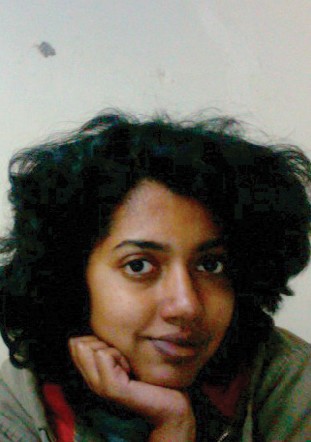 IDC, IIT Bombay Mumbai 400076Email: helloaditi@gmail.com Ph: 9869 26 40 74Prof. Mandar Rane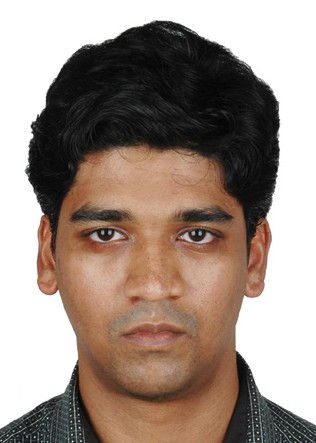 IDC, IIT Bombay Mumbai 400076Email: mrane@iitb.ac.in Ph: 99 300 78839Non-Verbal Communication Codes Of Banni Grasslands, Kachchh, GujaratAbstractKeywordsThis paper draws attention to visual codes in our surroundings and how they operate in the context of non-verbal communication. The authoris interested in codes and how one make¬¬s meaning out of them. This paper particularly focuses on visual codes from Banni Grasslands,Kachchh, Gujarat. Visual codes of Banni grasslands include- marks  on livestock (animals such as cows, buffaloes, sheep and goat) for the purpose of identification, decoration, and health (pointers of good and bad health as well as traditional treatments for diseases); trade codesthat include marks associated with dairy business, buying and selling of animals and codes of personal identities based on class/ caste/ religion. This paper describes how these codes have evolved over the years, and how economy, geography and technology continue to shape them. It  also investigates how new codes get created, how their meanings get transferred from one generation to the next as well as how they help in identification and differentiation at the same time. This study employs methods like participant observation and semi-structured interviews to investigate codes and their meanings.Design research; visual communication; codes“We, the undersigned, are graphic designers, photographers and stu- dents who have been brought up in a world in which the techniques and apparatus of advertising have persistently been presented to us as the most lucrative, effective and desirable means of using our talents. Byfar the greatest efforts of those working in the advertising industry are wasted on these trivial purposes, which contribute little or nothing to our national prosperity. We think that there are other things more worth using our skill and experience on. There are signs for streets and build- ings, books and periodicals, catalogues, instructional manuals, indus- trial photography, educational aids, films, television features, scientific and industrial publications and all the other media through which we104Compilation of Papers Presented at the DDEI Conference 2013promote our trade, our education, our culture and our greater awareness of the world.”2Above is an extract taken from the First Things First manifesto, written on 29 November 1963 and published in 1964 by Ken Garland. It rallied against the consumerist culture that was purely concerned with buying and selling things and tried to highlight a humanist dimension to graphic design. It was later updated and republished with a new group of signa- tories as the First Things First 2000 manifesto. Today, after 48 years these ideas are still relevant. With this inspiration in my mind, and the desire  to use my communication design skills at grassroots I left Mumbai to go and work at Banni grasslands, Kachchh, Gujarat.Of Penda Labels And The ‘Halki’ BuffaloThe BanniMy host organization in Kachchh gave me a long term assignment- un- derstanding women’s role in animal husbandry at Banni grasslands.While my short term assignment was designing promotional collateral for dairy products made by Maldharis or livestock keepers of Banni. I had incorporated graphic forms of a cow and buffalo in the label design for a Penda (sweet made by saturating milk and sugar) box. I showed my initial designs to Maldharis eager to know what they thought. Instead of a discussion on the design the Maldharis were furious that I had chosen a ‘halki’ (cheap as in a not-so healthy and an unattractive looking) buf- falo and not a ‘khaasi’ (good) one to be the face of their product. What’s  a good quality buffalo anyway? I realized that no amount of scribbling and doodling is going to help until I understand the design context first.  I decided to shift from Bhuj (urban centre) to Banni, in search of women pastoralists and the perfect Banni buffalo.Banni is an arid grassland found in the Rann of Kachchh, Gujarat, India.  It is known for its rich wildlife & biodiversity and is home to the amazing Banni buffalo, Kankrej cattle, Sindhi horse, Kachchhi goat and Kachchhi camel. Banni consists of 48 hamlets which are organized into 19 Panchay- ats. Banni has a total population of approximately 17,000 out of which 90% are Muslim nomadic pastoralists and 10% are Hindu Meghwalsand Vadha Kolis. Muslim Maldharis (livestock keepers) are organized in about 20 clans; prominent ones being Raysipotra, Halepotra, Hingorja, Node, Sumra, Sameja, Mutwa, Jat, Bhamba. They speak Kachchhi in Sindhi dialect. Both the Muslim and Hindu communities keep livestock while the Hindu Meghwals, and Vadha Kolis have a rich history of beauti- ful embroidery, leatherwork, wood-carving and the building of bhungas (the traditional circular mud houses of the Maldharis).5 Animal husband- ry is the primary occupation in Banni followed by handicraft making, charcoal making, small businesses (pan-bidi, chai shops, vegetable and fruit vending) and services (driving, cell phone recharge). Banni was first declared a “Protected Forest” in May 1955, using the nomenclature of the Indian Forest Act, 1927. Since then, the actual transfer of the land from  the Revenue department to the Forest department has not been com- pleted. 6 (See Figure 1)Compilation of Papers Presented at the DDEI Conference 2013    105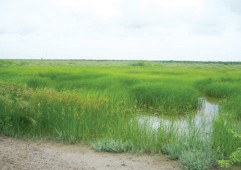 Figure 1. Banni grasslands seasonally become wetlands, during monsoons. Today the invasive species Gando Baval has degraded the grasslands to a great extent.Finding My Way Around BanniFrom Classroom Theory To Real World Improvisa- tionI moved to Banni and began my research & design work. I armed myself with a notebook, camera, cell phone, voice recorder and a detailed ques- tion bank- keeping in mind my long term (research on women’s role in animal husbandry) and short term (label design for Banni dairy products) goals. On the first day I hitched a ride with my colleagues from the host organization to visit Bhitara- a Jat village in western Banni. I emerged from the vehicle, and the sight of me with my papers annoyed the men in the village. Even before I could introduce myself, they began telling me that many survey-people like me come to them every day, but their living situation (water scarcity, absence of a clinic in vicinity, lack of fodder for their animals, lack of roads, schools and poor cell phone coverage) does not improve even a bit. They said I would get my salary but what benefits would they get if they answer my questions- they assumed I was getting paid to interview them. Somehow in Banni scheme of things, forms + notebook were a signifier of a government or an NGO employee who con- ducted surveys for a living. This situation continued more or less for the first week. Wherever I went, it seemed difficult to break ice and get a real conversation started. It occurred to me that I may have to devise a new strategy to get people to talk to me, allow me into their homes and lives. I stepped back for a moment just to observe and take note of whatever was happening around me.During my M.Des days there was much discussion about user centric design, understanding user’s context and empathy. We had learnt about methods such as contextual inquiry, participant observation, the appren- tice model, semi-structured interviews, FGDs. As theoretical concepts they provided sound foundation, but how was I going to use them in the field, where I was finding it difficult to even start a conversation. It wasat this point that observation in the context became my teacher. I began taking buses that make once-a-day trip within Banni, spending time at106Compilation of Papers Presented at the DDEI Conference 2013bus-stops, mawa shops, police check-post and the only hospital in Banni in the hope that I see something, I can use.First thing that struck me was the absolute absence of women in public space. Is that a code too; reflective of the place of women in the society here?Whenever I met women, they were accompanied by a male member from the family and were either going to Bhuj to seek medical treat- ment or to make purchases at the Bhuj market. Most women I met did not speak Hindi, if I had to talk to them, I had to learn Kachchhi- Sindhi otherwise I would always be dependent on male members of the family for translation. That would probably keep the women from opening up to another woman (me), which would eventually affect my Banni mission.People follow a lifestyle that is in synchronization with nature in places where traditional livelihoods like animal husbandry or farm- ing are practiced. These lifestyles have a rhythm to themselves and to work in such field areas a researcher / designer has to identify these rhythms and design one’s work schedule around it. For example if you meet a Maldhari when he is busy milking and tending to his buffalos early in the morning and start asking him questions he is going tobe very annoyed as typically one joint family can have between 30 to over 300 animals to look after.It is critical to identify whether use of photography as a method is ac- ceptable to the users/community one is studying. If it creates an issue it is better to draw pictures, till sufficient trust is built between one- self and the community. I took out my camera in presence of a Banni woman to photograph her embroidery. It annoyed an older gentle- man in the house. He told me that that taking pictures of womenfolk was an un-Islamic act and I should desist from it. ‘It is impossible to predict and mistaken to prescribe, precise methods for ethnographic research. In practice, decisions are best made once researchers arein a position to assess which specific visual methods will be appro- priate or ethical in a particular research context, therefore allowing researchers to account for their relationships with informants and their experience and knowledge of local visual cultures’.4Keeping oneself covered from head to toe, was considered to be a  code for a cultured Banni woman and I began to dress likewise. Small factors like the dress code of the field researcher could send out sub- tle positive signals of respect towards the users/communityone is working with.Public transport is erratic in places like Banni and yet, taking the public transport gives the designer/researcher the opportunity to study one’s users/community in their own context. Also, connections made like this help increase the designer’s / researcher’s social capital in the field.Compilation of Papers Presented at the DDEI Conference 2013    107Some individuals in such remote areas have an access to large num- ber of locals owing to the nature of their work. For example a village Sarpanch, a doctor, an Anganwaadi teacher or policemen, would know several people in their community. It is good to make friends with such people, as soon as one visits a new field area.Eventually when we call ourselves user-centric designers, our methods must reflect the same. And hence one must seize with both hands; every opportunity of engaging with the users/community members in diverse contexts. These improvised methods were developed from observing daily interactions and happenings in several villages in Banni. They take into account several socio-cultural codes that I have encountered overa period of time. And these methods need improvisation depending on the context. ‘It is frequently emphasized that methodologies are devel- oped for/with particular projects, they are interwoven with theory and ‘as most good researchers know, it is not unusual to make up methods as you go along. The methods should serve the aims of the research, not the research serve the aims of the method’3.Decoding BanniNatural codes of Banni grasslandsMy long term research assignment was identifying women’s role in the animal husbandry of Banni. But this assignment required access to women from various clans, which in turn required Kachchhi-Sindhi speaking skills as well as permission from the senior male members of the community. So I decided to focus on my short term goal first. It required an understanding of animal husbandry practices in Kachchh, the mark- ers of a good buffalo and building a rapport with Maldharis (most spoke Hindi). Every hamlet has an Agevaan meaning leader who is loved and re- spected by the entire hamlet and whose word is taken as final. With help of my host organization I got a list of cell phone numbers for Agevans in Banni, and began to call them up to set up 24 hour home-stays with them; keeping in mind Banni’s rhythm discussed earlier (in the section From classroom theory to real world improvisation). Most of them obliged. It is through conversations with Maldharis that I was able to ‘decode Banni’.From whatever I found, I am going to classify the codes of Banni into two broad categories: natural (exist in nature on their own) and man-made.Vegetation as a codeOne cannot live in Banni without knowing its ecology. Villages in Banni may seem randomly placed, but they actually follow a pattern. If one looses way around Banni, one can squint and look towards the horizon in all the directions to find a thicket of trees belonging to native species like Mango, Desi Bawal, Bordi, and Ker. These trees grow only in regions with little salinity ingression and indicate presence of fresh drinking water sources. Such natural aquifers are locally called Jheel.A thicket of indigenous trees is a natural code for presence of a Jheel thereby a village nearby.108Compilation of Papers Presented at the DDEI Conference 2013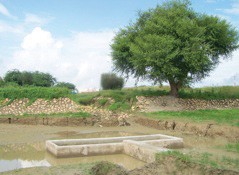 Figure 2. Jheel can be spotted due to thickets of indigenous trees, seen above Desi Baval or Babol tree indicating presence of drinking water.Dense Prosopis growth is an indication of grassland with excessive saline ingression.It context of Banni it is a code for a degraded pasture.When these Gando Baval trees, will be replaced by native species like Mango, Desi Baval or Babool, Bordi and Ker it is an indication of a recu- perating or a healthy pasture.A pasture land infested with Gando Baval,  is not suitable for cows (cows die as they fail to digest Gando Bawal pods) but buffalos feed on it.Thus pasture pockets full of Gando Baval or Prosopis Juliflora is a code that one is likely to find buffalos but unlikely to find cows here.Camels feed on salty grasses of Banni called Lano. Pastures full of Lano,  a code that one is likely to find camels here. These habitat codes and preferred pasture codes were especially useful back in the pre-cell phone days. Back then, when livestock animals were lost, Maldharis would look for codes like this to locate their animal.Figure 3. Buffalo calf on the left can be identified as pure bloodline Banni, owing to the coiled horns. While one on right is a cross between Jafrabaadi and Banni buffalo, one can tell from the horns that spread backwards.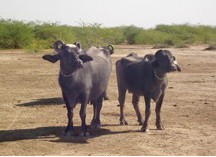 Compilation of Papers Presented at the DDEI Conference 2013    109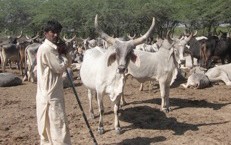 Figure 4. Kankrej cattle, with its prominent horns.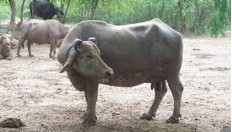 Figure 5. Codes for a good Banni buffalo manifest hereA denuded pasture is a code that sheep and goat have been grazing here. When sheep and goat graze, they eat away roots of grasses and shrubs. A long time is needed for such denuded pastures to recuperate.Shape of the horns as codes for identifying pure Banni bloodline livestock A pure bloodline Banni buffalo will have tightly coiled horns. The shape  of horns is a natural code to identify whether the buffalo is pure breed or cross breed. Pure bloodline Kankrej cattle on the other hand will be tall with long and thick horns. (see figure 3 and 4)Natural codes that point to good health in Banni buffalos:Horns tightly coiled in perfect concentric spiral.Thin skinRatio of length of legs to the size of hoovesFirm udders and titsFachar Aakar: Should be smaller in the front (head) and larger at the back, this shape is especially suitable for hassle free deliveriesProminent milk veinBody height should be proportional to body length and weight. Feet shouldn’t be too long or short.Codes for cattle are similar except, horns of Kankrej cattle grow out long and thick. (see figure 5)110Compilation of Papers Presented at the DDEI Conference 2013Natural codes of good health in Kachchhi camels:Good height-bodyHump slim and heightenedSmall chest padHead and mouth raised upward and looking forward.Erect ears‘Chavro’ colour (blackish brown)Scrotum uplifted (male), prominent milk vein (for female) (see figure 6)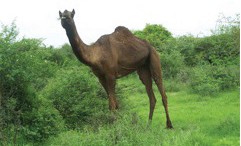 homes- twice a day in the morning and late afternoons to eat protein and mineral rich cattle feed and drink water. The herder milks the animals as they are eating food from the bags tied around their necks. Most of the times, the buffalos come back on their own, without any issues. But there are about 85,000 animals in Banni. To prevent them from getting lost or from entering each other’s herd Maldharis have made use of marks or codes as one may call them to satisfy purposes such as ownership identifi- cation, decoration, health treatments of animals.Animal husbandry- audio codes:Chiming copper bells as a code:Each herd of cattle or buffalo has a dominant female with the biggest cop- per bell around her neck, other animals of the herd normally graze in the hearing distance of this dominant female. Each day, early morning when most people are indoors sleeping, thousands of copper bells chiming to- gether in unison become the alarm clock for pastoralists to wake up and get ready for feeding and milking their cattle. This code was especially handy when there were no watches. (see figure 7)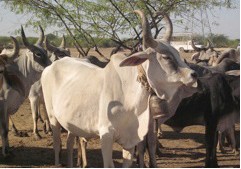 Figure 7. Dominant female of the herd wears biggest bell.Azaan as an audio code:The Azaan that takes place five times a day in the mosques, was and con- tinues to be a code that allows for schedule keeping. This was especially useful when having a watch was uncommon and cell phoneswere unheard of.Music of the Morchang as an audio code:It is an interesting sight to see, herders and shepherds in Banni playing Morchung or shepherd’s harp as they graze their sheep-goat. The music from the harp is not only meant to entertain the shepherd, but also cre- ates an audio boundary for the livestock- to graze within.Man-made olfactory code in Banni:Charcoal smoke as an olfactory code:Charcoal-making, the supplementary occupation in Banni to animal hus- bandry although environmentally degrading has proven to be lucrative  for locals. The number of charcoal kilns is a code of disposable income of the family. Also if one loses way in Banni, charcoal smoke can guide one to the nearest village.112Compilation of Papers Presented at the DDEI Conference 2013Figure 8. Animal husbandry is supplemented by charcoal-making in most areas of Banni. Charcoal smoke is a signifier of a village being nearby.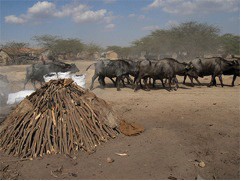 Man-made visual codes related to animal husbandry in BanniCodes of ownership identification on livestock: Brand marks, Colours, AccessoriesBrand marks:The livestock population in Banni outnumbers the human population of 17,000 by five times. Plus livestock grazes freely in the pastures, unsuper- vised and travels long distances in search of fodder sometimes; a system of owner identification marks has evolved to prevent loss or confusionof animals.Tearing/ slits/ holes in the ears: Livestock keepers of Raysipotra clan in villages of Bhirandiyara and Ghadiyado make a tear with blade at the bottom of both ears of their animal- cow or buffalo. (See figure 9) This tear which leads to a semi-circular, arc like open hole in the ear is locally called ‘Kakkar’. Yet another clan called Halepotra, make similar holes but at the top of each ear. (See figure 10) Livestock keep- ers from villages close to Banni such as Jhurra and Sumrasar often send their animals to graze in Banni. These villages also have their own distinct marks. Livestock from Sumrasar has two holes in mid- dle of the left ear and one hole in middle of the right ear, while that from Jhurra has two tears at the bottom of both ears.Branding using heat or acid and follow-up practices: Livestock keep- ers also use symbols. Currently these do not have any particular system; any herder comes up with a mark of his own having ensured that it does not resemble the marks of other herders’ in the vicinity. Then these marks are branded onto the livestock using hot branding irons or branding irons or a wooden stick dipped in acid.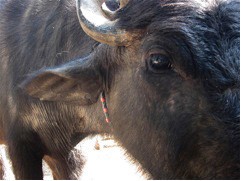 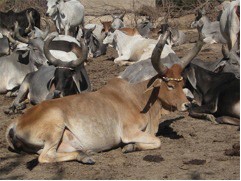 Figure 9. Code of Rayspipotras of villages Bhirandiyara and Ghadiyado: A hole at the bottom of both ears.Figure 10. Code of Halepotras of village Hodka: A hole at the top of the ear, on both ears.Compilation of Papers Presented at the DDEI Conference 2013    113These marks can be further divided into two categories:Branding symbolsBranding initials (of names)Branding symbols:Amongst 8 pastoralists I interviewed only two were found to be using a symbol (made of shapes not words). One Jat pastoralist and a Hale- potra pastoralist in western and Central Banni were coincidentally using symbols that resembled spectacles, with only a slight variation. (See figures 11 and 12)Branding initials of names:These days, many pastoralists brand initials (or full names in case of short ones) onto the livestock. Earlier, gujarati was the chosenlanguage, currently English initials are wide spread. But when there is a common code, example alphabet ‘M’ resulting from common names like Meherali, Mirmohammad or Mohammad and Mujeeb- the posi- tion of the branded alphabet ‘M’ on the body also becomes the code for identifying owner of the animal. Pastoralists with their mutual understanding decide upon unique positions for each person. Often names are used in addition to the shape symbols.(See figures 13.1 and 13.2)Maldharis follow this system so that lost cattle can be located using cell phones, by calling other Maldharis in the vicinity. Codes make it easy to locate, describe, and identify an animal.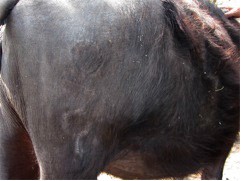 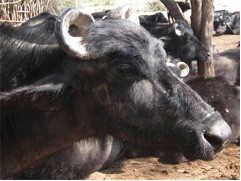 Figure 11. Spectacle like symbol of Jat clan, village SaradaFigure 12. Spectacle like symbol of Halepotra clan, village Erandavalli.Process of branding:The process of branding has undergone a change due to environmental and socio-economic factors. Initially for centuries together, Banni pas- toralists were cattle breeders and would supply good quality bullocks to farmers in Saurashtra and Kathiawad region. But after Prosopis Juliflora was planted in early 1960s1, it had an adverse impact on health of cows. Soon Banni pastoralists switched from cow rearing to buffalo rearing. Cows a Maldhari pointed out ‘come in variety of models’ that is different colours and body patterns and branding it is not a necessity.But buffalos are by and large black, which could create confusion and hence branding buffalos (although cruel to the animals) became a114Compilation of Papers Presented at the DDEI Conference 2013practice. Earlier Banni economy of primarily breeding and selling ani- mals, changed into dairy based (selling milk) economy in around 1980s. Prior to that, buffalos were being branded with hot iron rods. With setting up of dairies in Banni, Pastoralists have started using acid (dairies sell  acid that is used for fat testing at milk collection centre) to brand buf- falos. My interviews with pastoralists indicated that heat scars only the skin surface (but does not leave a deep wound); on the contrary acid  seeps through skin leaving open wounds that often either get infectedor crows peck at them causing great pain to the livestock. To heal any possible infection arising due to acid branding and to prevent crows from pecking on the wounds- Maldharis ‘clean’ the wound with kerosene and in some cases pack it with a home-made ointment. Contextual inquiryin the villages revealed that this ointment was chemical mixture (black powder) from used pencil batteries mixed with mustard oil (See figure 14). It remains to be found out how contact with such chemicals affects the animals. It also remains to be investigated what effect such chemical would have on human health if it enters the food chain via milk.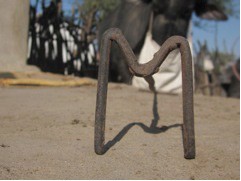 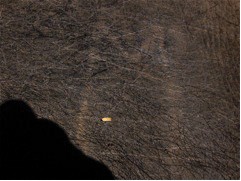 Figure 13.1- Iron rod used as branding ironFigure 13.2- the impression resulting from it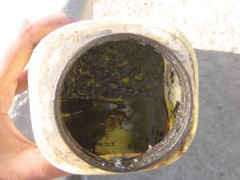 Figure 14. Powder from used battery cells mixed with mustard oil used as ‘tattooing ink’ to pack the open wound resulting from branding with acid.Non-invasive animal identification codes:Coloured horns a code for ownership identification:Pastoralists of Banni (mostly Muslim, with exception of few Hindus from Meghwal Marwada community) claim Hindu pastoralists  from villages outside of Banni paint horns of cattle during Diwali for celebratory purposes. Also herders/ farmers, mostly Hindu from rest of Gujarat leave their livestock for grazing with Banni pastoralists. Itis these people who colour animal horns as a code for easy identifica- tion. But Banni is full of thorny shrubs and when the livestock goes grazing, the colour wears off in less than a month.Compilation of Papers Presented at the DDEI Conference 2013    115Colour on bodies as a code for ownership identification in sheep and goat:Livestock keepers who keep sheep and goat put colour on their bodies. (See figure 15)Branding using accessories:A Jat pastoralist who owns only cows- Kankrej cattle (some 300 cows) says cows need to be supervised when they graze and are never left alone like buffalos. Hence branding a cow is not needed; using acces- sories around their cattle’s necks for identification is sufficient. Plus accessories do not hurt like branding and hence are a better option  for cows, he pointed out. (See figure 16)Dairies tag livestock purchased on loan with a yellow tag. (See figure 17)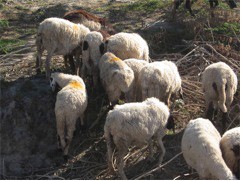 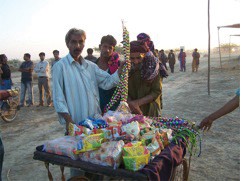 Figure 15. Colour coding sheep for easy identifi   tion.Figure 16. Accessories like these are preferred as identification codes for cows, instead of heat or acid branding them.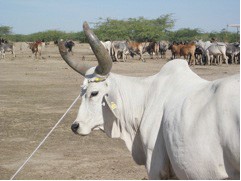 Figure 17. Dairy tag. In case of death of the insured animal, Maldharis are supposed to report to the insurance agency with the animal’s ear that bears the insurance tag.Codes of ani- mal decora- tion:Branding livestock for decorationPastoralists may at times brand animals on their faces (in cattle)  as well as face and forelegs (in camel) to negotiate a better price fortheir animal. Healthy animals that look attractive as well fetch more money for the pastoralist.(See Figure 18)116Compilation of Papers Presented at the DDEI Conference 2013Smearing animal bodies with gheePastoralists apply ghee (clarified butter) to buffalo’s body in order to make the buffalo’s coat shine. Especially in case of breeding bulls, a glowing skin creates the perception of vigor and vitality and enables pastoralist to negotiate a better price for the animal. A buffalo coated in ghee is a code of it either being in the health competition (organ- ized during animal buying and selling fairs) or for sale. (See figure 19)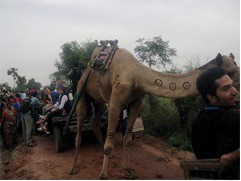 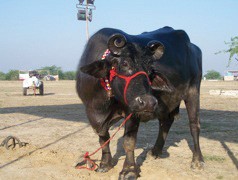 Figure 18. Here, brand marks are used as decoration, not for identifi   tion necessarily.Figure 19. A buffalo smeared with Ghee is an indication that it either in a competition or on sale.Brand marks as codes of medical history of livestock.Before arrival of dairies and thereby veterinary doctors in Banni, Mald- haris relied on their traditional knowledge for treating animals in case of diseases. Of many traditional treatments, one is branding animals in specific places on their body to cure certain diseases.Pitte ki Bimari (disease of the gall bladder): A cross branded on left hip. (See figure below)Chakri (Trypanosomiasis): branding on foreheadCysts in udders: branding on top of the body towards rear forFigure 20. This brandmark indicates the animal has had an illness of the gall bladder.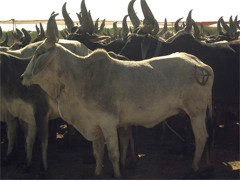 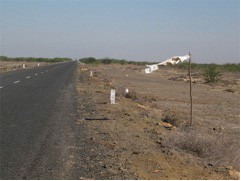 Figure 21. Milk flags are a handy code for the milk collection vans of the dairy.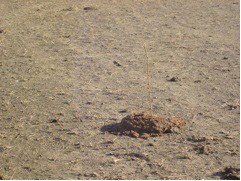 Figure 22. ‘Claiming the dung’ is an interesting method, first spotted in Daddhar village, Eastern Banni.Negotiating price of livestock:In Banni, if a buyer particularly likes an animal, he either goes in through a broker or directly approaches the animal breeder himself. To negotiate  a price for the animal in question without others in the vicinity finding out about it, the buyer and the animal owner cover their hands with a handkerchief and negotiate in a coded. If only one finger is pressed then it stands for one lakh rupees. If many fingers are pressed together (but not the whole hand or thumb) each finger stands for ten thousand rupees. If the whole hand is pressed at a time it represents fifty thousand rupees.Thumb stands for rupees five thousand. (See figure 23)And once the price between buyer and seller is fixed and the deal is sealed, the buyer gives seller hundred rupees as token money and pays the actual price in three subsequent annual installments.118Compilation of Papers Presented at the DDEI Conference 2013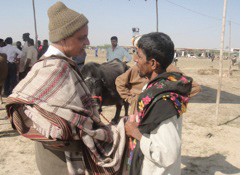 Figure 23. A buyer from Ahemdabad, negotiating price with the Maldhari, at Pashumela 2011.Verbal codes in BanniAnimal names as the code:Early morning when all the cattle gathers near Maldhari’s home, feeding and milking them simultaneously can become a task as each tries to eat from other’s food bag. At this point, Maldharis call every cow or buffalo with a name given to the animal to separate it from rest of the herd and the respective animal responds to it and comes forward. This is an inter- esting phenomenon about Banni that if a pastoralist has 300 animals, he will call each one by their name and they will respond to it. (See figure 24)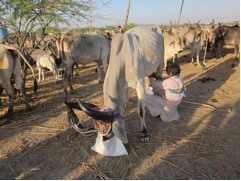 Figure 24. Interesting practice of milking the cow while she is eating cattle feed. Banni cattle responds when their names are called.Compilation of Papers Presented at the DDEI Conference 2013    119Code for buying Oxytocin:When cows and buffalos stop yielding milk (reasons could be poor health, dying of offspring) pastoralists these days to meet per day quota of milk delivered to the dairies, inject the hormone Oxytocin into the cattle. It is known to known to affect the animal’s health by inducing artificial labour that spurs milk production. Boxes of Oxytocin injections are locally avail- able and are incidentally bought and sold under the code name “Pende ka box” (a box of sweets).Apart from these codes, clans of Banni can be told apart by their costume, jewelry and the embroidery on women’s cloaks. Married and unmarried women can be distinguished because of their the difference in the nose rings their wear. Type and structure of houses is also an indicator of clans. Post earthquake Maldharis have been switching from their temporary mud homes to concrete.Conclusion:AcknowledgementsThis paper is an attempt to illustrate how design education could take place outside of the classroom. I went out into a real world context and observation became my teacher. I came across several codes of communi- cation. Some were related to advertising and promotions (label design for dairy products) and others were related to environment (grassland) and animal health (practices of animal branding and misuse of Oxytocin). I studied these codes in depth and chose to focus on communication codes of environment and health, because I saw a reflection of Ken Garland’s manifesto in them. I feel design education could focus on addressing wicked problems. In Banni’s context it would mean interventions like anti-Oxytocin advocacy, a redesign of ownership identity codes for live- stock, to prevent scarring them with heat or acid. One could also workon communication design interventions that create awareness about women’s reproductive health and hygiene. Can there be a communication design curriculum which will equip individuals with methods they can use in field, which will instill in individuals empathy and dignity for those around them? Perhaps this is the new code of thought and conduct for a communication design student that needs to be built into thefuture curriculum.Authors wish to thank Prof. Ravi Poovaiah at IDC, IIT Bombay for their encouragement. Thanks are due to team at Sahjeevan, Bhuj and countless Maldharis at Banni who gave their time and inputs along with copious amount of Banni tea, which made this study possible.120Compilation of Papers Presented at the DDEI Conference 2013References	1.	Dixit, A.M. & Rao, S., Observation on distribution and habitat characteristics of Gugal (Com-miphora wightii) in the arid region of Kachchh, Gujarat (India), pg. 6Garland, K. First Things First Manifesto, Design, the Architects‘ Journal, the SIA Journal, Ark, Modern Publicity, The Guardian, 1964 and Emigre, Eye, 2000.McGuijan, J. Cultural methodologies, London: SagePink, S. Doing visual ethnography: Images, media and representation in research. London: Sage, pg 30Shlachter, Z. & Kulkarni, A. Pastoralist communities of Banni, www.banni.in /?page_id=5224http://en.wikipedia.org/wiki/Banni_grasslandsCompilation of Papers Presented at the DDEI Conference 2013    121Kalyani Khodke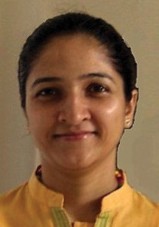 Range Design StudioShailaja Enterprises Premises E-20 MIDC Ambad Nashik 422010 India.kalyani@rangedesign.inFor The New Age Designer :Design Thinking From Ancient IndiaAbstractAuthor Keywords IntroductionDesign and Design ThinkingDesign Refrences From Ancient IndiaAncient India is known for its contribution in the development of arts, science, civilization and humanities. The research refers to some of the Ancient Indian sites and scriptures to understand the design thought process and the competency developed by laying equal emphasis on disci- pline, skills, empathy and team work as that on conceptual knowledge.With examples, the research attempts to analyze – Why the new age designer should study the Ancient Indian thinking process? What will be the gain? And how it can be implemented in learning and design?It concludes that the Ancient Indian design thought process was holistic and pragmatic and the design thinking tools so derived can be used by  the new age designers to strengthen their ideation process in order to take innovation to the higher level and address the various problems that the present world is facing.Ancient Indian Design, tools for design thinking, design thinking in an- cient India, technology in ancient India, holistic design.Almost everyone in India knows about the concept of Pushpak Vimana – an airplane, the celestial weapons, the palaces with magical devices and many more that existed in ancient India, as their grandparents narrate the stories from Ramayana and other mythological epics. Though some of the scriptures and manuscripts have been lost in the numerous invasions, climate change and cultural influences this tradition of storytelling from one generation to another is uninterrupted. In a country where all these things are considered more as divine, than designed, these stories like a tip off an iceberg, generate curiosity to find out what lies beneath.The Bhagwat Geeta states that every component of the universe is made up of two principles – a manifested, that is perceptible by sense organs and an unmanifest, that which is not perceptible to the sense organs.The material elements remain unmanifest before creation and from this subtle state come manifestation. The unmanifest is the seed of themanifest yet there is a co-existence of the two [1]. Drawing analogy from philosophy, design manifests itself in the form of a product or a process or a service or a strategy whereas the unmanifest that is the design think- ing, presides over the existence of design. It is the co-existence of the two principles that aids to reach the design thinking by analyzing designs from ancient India.Temples in India bear the best testimony for the prowess in aesthet-  ics, architecture, use of different materials and longevity. The discovery of manuscripts and the advance of research have both brought to lightsignificant amount of ancient Indian activity in the subjects of practical interest, advancement in technology, holistic design and planning.122Compilation of Papers Presented at the DDEI Conference 2013The Living HistoryLothal : The Dock and Acropolis (2400 BC)To name a few, the Paleolithic cave paintings of Bhimbetka, Madhya Pradesh, 1st century BC cave 9 of Ajanta, Maharashtra, the 3rd century BC Stupa at Sanchi, Madhya Pradesh, and the 8th century AD temples of Pattadakal, Karnataka are the living part of ancient India.However remains of 3000 year old Indus Valley Civilization, excavated  in 19th and 20th century AD, the 1600 year old Iron Pillar of Delhi, the Brihadeeshwara temple of Thanjavur and Grand Anicut dam along withVeena, a musical instrument used since 1500BC are prominent references that reflect advancement of design and technology in Ancient India.These have been studied in details to put up exhaustive aspects of design thinking as practiced in Ancient India.Located in Gujrat, India, excavated during 1955 to 1960 by the Ar- chaeological Survey of India (ASI), has the world’s earliest known dock equipped to berth and service ships [2].Lothal had a well planned town with all the civic amenities known to the age and a busy emporium for international trade.Before 2400 BC Lothal was a small village situated at the head of Gulf of Cambay in the estuary of an ancient course of Sabarmati river. A flood destroyed village foundations and settlements. Harappans based around Lothal and Sindh took this opportunity to expand their settlement and create a planned township on the lines of greater cities in the Indus val- ley. Determined to meet the threat of recurring floods, the inhabitants must have choosen a leader who could pool the resources in men and material, organize a cooperative effort and plan new construction to facilitate civic amenities and trade for future prosperity [3].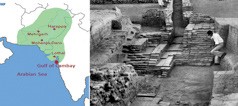 Figure 1: Geographical location of Lothal other cities of Indus Valley and remains of acropolis found in excavation .The city was divided into two sector acropolis and lower town and houses were built on 1-2m high blocks of sun dried bricks to ensure protection against flooding. The city was well connected with broad roads about 30 meters long which met at right angles. The houses were located in the rectangular squares thus forming grid layout. Almost every house hadits own well, drains, bathroom and waste disposal pit. Each house was connected directly to an excellent underground sewer system that ran throughout the city [3].Compilation of Papers Presented at the DDEI Conference 2013    123To facilitate trade a dock was built that connected the city with an ancient course of Sabarmati River on the trade route between Harrapan citiesin Sindh and the peninsula of Saurashtra, when the surrounding Kutch desert of today was a part of the Arabian Sea. The dock was well equipped to berth and service ships. It could accommodate 30 ships of length 20m at a time. Had brick paved passages that served as vents and a direct  ramp lead to the dock to facilitate loading. A warehouse was strategically located close to the acropolis, to allow tight supervision by ruling authori- ties. The pedestal was very high to provide maximum protectionagainst flooding [4].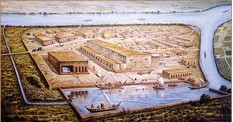 Figure 2: Schematic representation of Lothal dock and city based on findings of the Archaeological Survey of India.Modern oceanographers have observed that the Harappans must have possessed great knowledge related to tides in order to build such a dock  on the ever-shifting course of the Sabarmati, as well as exemplary hy- drography and maritime engineering as the dock is located away from the main current to avoid deposition of silt [4]. This knowledge also enabled them to select Lothal’s location in the first place, as the Gulf of Cambay has the highest tidal amplitude and ships can be sluiced through low tides in the river estuary. To counter the thrust of water, offsets were provided on the outer wall faces and thickness of the western wall was increased where the thrust was greatest.The high degree of innovation and engineering can be understood from the ingenious way in which they could regulate the flow of water into the dock during high tide and low tide. To accommodate changing water level of the river, the dock had a canal opening to allow water to flow into the river, thereby maintaining a stable water level. Provision was made for the escape of excess water through the outlet channel. The dock also pos- sessed a lock-gate system - a wooden door could be lowered at the mouth of the outlet to retain a minimum column of water in the basin so as to ensure floatation at low tides. In no other port of Bronze Age has an arti- ficial dock with water locking arrangement has been found [4]. Though no remains of the actual boats have been found, seven stone anchors from  the dock, a compass and clay models of the boats suggest that the Indus people were mariners.124Compilation of Papers Presented at the DDEI Conference 2013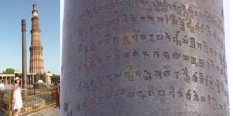 Figure 3: Inscription on the Iron Pillar of Delhi and the pillar in the vicinity of Qutub Minnar, Delhi.slag-enveloped metal grain structure, and passivity enhancement in the presence of slag particles. That the material of construction may be the important factor in determining the corrosion resistance of ancient Indian iron is attested by the presence of ancient massive iron objectslocated in areas where the relative humidity is high for significant periods of the year, for example, the iron beams in the Surya temple atKonarak in Orissa [5].As per the research carried out by Team of IIT Kanpur, the iron pillar derives its corrosion resistance from the passive surface film of crystal- line iron hydrogen phosphate forming on the high phosphorus content iron, which serves to protect it that forms on the surface. Secondly the high Phosphor content of the iron produced during these times may be an important factor for its corrosion resistance. The addition of Phosphorus was intentional as iron produced during earlier times does not showthe presence of it [5].Brihadeeshwara Temple, Thanjavur (1010 AD)A temple of lord Shiva, built in 1010AD by the Chola king Raja Raja I is a fine example of the grandeur and majesty of the temples of this period. It was built to be the royal temple where all royal ceremonies were carried out. Also known as the big temple it is one of the largest temples in India and has a height of 66 meter or 216 feet [6].126This temple is the first building to be built in granite. It is not known where the massive granite was brought from. The absence of a granite quarry within a 100km radius of the temple implies logistics of epic proportions to get the stone to the construction site. The Kalash or top dome of the shrine comprises sculpted, granite block weighing around  80 tons. The engineering skills and the expertise that made the mounting of the huge stone atop a structure that is nearly 200 feet high must have been way ahead of their times. It is believed that the Kalash was raised toits present height by dragging on an inclined ramp of 6.44km. As a part of strategy in design, there are underground and secret passages in the tem- ple that would lead to various palaces and temples of the Chola Kingdom [7]. The outer walls of the temples are beautifully carved with different figures and high quality paintings adorn the inside walls.Compilation of Papers Presented at the DDEI Conference 2013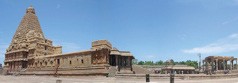 Figure 4: The Brihadeeshwar Temple, Thanjavur.The stone which has a far longer life and is less corrosive, is the major building material employed in the temple construction. (There are elabo- rate methods for testing and grading the stones; and more about that in the final part) The main structure and the dome are invariably construct- ed of tested stone. The Building materials like stone, brick, mortar, wood, etc., are selected for the main body of the temple, whereas elements like gold and silver are be used for final ornamentation. Only organic materi- als are used in temple structure. The traditional Indian temples of stone, it is said, are designed to last for 800 years unlike RCC structures which are guaranteed for 60 to 80 years [7].What is noteworthy is a great deal of thinking towards the psychological and spiritual aspects that is put in the design of temple interiors and sup- ported by strong knowledge of mathematic and environment.The structural harmony, the rhythm and a fine sense of proportion is the hall mark of this architecture. It is believed that the power and purity of the structure radiates from its exact proportions and measures as speci- fied in the texts. It is also believed that a meticulously well-constructed temple radiates peace and joy; and ensures the welfare of the worldand its people [7].The lighting of spaces inside a temple is orchestrated such that the Mukha Mandapa (i.e. entrance porch) is semi-open with maximum light. The Sabha Mandapa (for worshippers) has moderate light with few openings. Garbhagriha (sanctum) with a single opening in front of deity allows light only on deity; and is illumined by natural oil lamps, placed on either side  of the deity. The net effect of this arrangement is that it projects the im- ages against the dark wall. Further, the surroundings of the Garbhagriha are modest in sculptural details. These help the worshippers to keep away the distractions and to focus their attention on the deity. Figure 5 shows the values of light in lux at the wall of the SabhaMandapa and Garbhagriha [8].It is interesting to note that the reduction of light in the temple also contributes to the thermal comfort in the building. Thick walls, small windows and reduced light maintain cool and dry conditions for better thermal comfort in otherwise hot and humid climate of Tamil Nadu [8]. Echoes are avoided by a clever manipulation of open spaces, elevationsCompilation of Papers Presented at the DDEI Conference 2013    127and designs in the structured areas. Absolute quiet is ensured in the Sanctum vicinity.The Agama Literature, Manasara and Mayamata Vastu Shastra describe the temple building techniques in great details.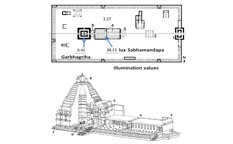 Figure 5: The Values of light at the walls of Garbhagriha and Sabha Mandapa in the temple.The Grand Anicut, Dam (200 AD)Veena(1200 - 1500 BC)The Grand Anicut dam also known as Kallanai, built on Kaveri River in Tamil Nadu by the Chola King, Karikalan during the 2nd century AD   is an engineering marvel in stone and one of the oldest water regulatorstructures, still in use. The purpose of the Kallanai was to divert the wa- ters of the river across the fertile delta region for irrigation via canals. The dam splits the river Kaveri into 4 streams. Search efforts have been made for assessing historical or literary reference to the design and construc- tion of the Grand Anicut, however no recorded information has yet been traced as to how the dam is founded [9].Veena is one of the oldest string instruments used in Indian Classical music and one of the finest example of a design that blends physics and mathematics with art. The word Veena in Sanskrit was a term originally used to denote “stringed instrument”, and included many variations that would be plucked, bowed or struck for sound. In ancient times, the tone vibrating from the hunter’s bow string when he shot an arrow was known as the Vil Yazh. is referred in the ancient Atharwaveda. Eventually, the archer’s bow paved the way for the musical bow. Over the Veena’s evolu- tion and modifications, more particular names were used to help distin- guish the instruments that followed.The Veena instruments developed into instruments as diverse as the exotic harp-like Akasa - a Veena that was tied up on the tree top for the strings to vibrate from the currents of wind and the Audumbari Veena that was played to accompany chanting during ceremonial Yajnas.128Compilation of Papers Presented at the DDEI Conference 2013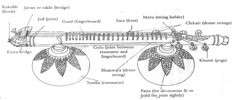 Figure 6: Rudra Veena.The Veena is 1.5m long, made from wood and has two large gourds at both ends. It has a body with a thick wide neck the end of which is carved into the head of a dragon. A small resonator is attached to the underside ofthe neck. The Veena has 24 metal frets embedded in hardened Bee wax, mixed with charcoal powder. Melody is produced by 4 strings that run over the frets. It operates over a frequency of 60 to 1000Hz spanning over 4 octaves, each octave divided in 22 parts known as sruti.There are different types of Veena namely Saraswati Veena, Rudra Veena both with frets; Vichitra Veena and Chitra Veena both fretless. Its main attraction is the mellow tonal quality which is capable of evoking a medi- tative atmosphere.LiteratureKautilya Arthashastra (4th Century BC)Men of older generation used to say that all knowledge is there is the ancient Indian scriptures – the Vedas and the Upanishads. “Upa” means “near”, “ni” means “down” and “shad” means “be seated”. “Upanishad” means, “be seated at the feet of the Guru to receive the knowledge” and thus a student would receive knowledge from his teacher. There are four Vedas, exact number of Upanishads is not known though 108 Upanishads are listed in the Muktikopanishad.There is a very interesting relation between the sites and the scriptures / manuscripts. Either the sites have been designed and executed based on the manuscripts like the design principles of Brihadeeshwara temple are based on Agama Literature and Mayamata Vastu Shastra or the manu- scripts can be the documentation of what was in practice, like stories of Panchatantra resemble the depiction of animal fables on the vesselsof Lothal.This work of 4th century BC could possibly be the best example of strategy design and use of Yantra or mechanical contrivances in strategy. This being a treatise on statecraft discusses strategies for good governance, strategies as counter maneuvers for tackling certain kinds of enemies, importance of law and order, economic ideas etc. The Yantras discussed in 9th, 10th and 13th chapters are mainly in connection with battles, urban planning and polices. Aerial vehicles, different war weapons and equip- ment, need to equip forts and palaces with Yantras are discussed.Compilation of Papers Presented at the DDEI Conference 2013    129Samaranga Sutradhara (1000 – 1055 AD)Other LiteraturesThe unit of distance measurement Angula in Arthashastra is equal to the sum of ten graduations on scale found in Lothal excavation.It is an encyclopedic work on Vastu Shastra or classical Indian architec- ture written by King Bhoja. The 83 chapters explain town planning, house architecture, temple architecture and sculptural arts, painting, and Yan- tra. The various Yantras described in the book include – robots, motorized toys, aerial vehicles, automatic musical instruments, military equipment, lifts, air bed, water conduits, musical fountains etc. Lot of ideas for using these devices is discussed at length. For example male and female figures resembling robots can be used to perform some domestic work and also   as palace guards and entertainment. To escape the hot weather, Bhoja describes designs to construct air conditioned chambers [11]. He describes use of ‘samaucchraya principle’ for circulation of water at same level and  to raise water to heights with help of water conduit which brings waterto the tank from a distant source. This technique resembles with the 17th century AD Nahar-E Ambari, an aqueduct of Aurangabad, which still continues to supply water for over 300 years.Most importantly the book highlights merits of a good machine and quali- fications of a Sutradhar or designer. The qualifications mentionedare as follows [11]:Traditionally handed down knowledge: well-versed in the science involving the significance of objects to be created and their specifi- cations. Should have fundamental knowledge of drafting, measure- ments along with knowledge of materials and manufacturing.Skill combined with schooling under masters: He should know the theory and the practice.Practice and applicationImaginationPurity of mindThe 20 qualities desired as merits of a machine given by Bhoja are still valuable and essential in modern machines also. They include technical qualities - vibration control, smooth working, non-friction, noiselessness, easy operation, good finish, easy start, durability; aesthetics – finesse in appearance and neat construction; most importantly the machine should serve the purpose for which it has been made and work in the givenset of conditions.Natya Shastra written by Bharat Muni around 1200 BC, is a treatise is an important text related to fine arts and performing arts in the country.It covers aspects of stage design, makeup and explains various musical instruments, one of them being Veenaa.The literature also includes encyclopedic work like Vyamaanika Shastra on aeronautics, Yukti Kalpa Taru by King Bhoja (1050AD) on ship build- ing. Mayamata Vastu Shastra by Maamuni Mayan (Ramayana period), Manasara, Kashap Shilpa etc on architecture, are still used for temple architecture in India.130Compilation of Papers Presented at the DDEI Conference 2013Design Thinking In Ancient IndiaThe Purpose of DesignGoing deeper in understanding the philosophy of Bhagwat Geeta, the manifest is only a fragment, the unmanifest is the whole. It is the unmani- fest that imparts meaning to the manifest [1]. Taking further the analogy to understand the design thinking in ancient India from existing designs, it is essential to look for the purpose behind their existence and knowl- edge required for execution, along with other vital aspectsconsidered in design.What is design and why do we need it? Generally commoners perceive design as mere appearance or aesthetics of a product. However design differs from art in a way that art can be impulsive whereas a good design must necessarily have an impact on people’s lives. A good design changes things for better. It is this urge to make life better that becomes the pur- pose or objective of the design.The fact, that, Lothal people wanted a solution against flood, a solution  to connect with the trade route was the very purpose for designing raised platform for building houses and a dock respectively.The purpose behind Delhi iron pillar can be easily mistaken for a mere metal composition that has lived for over 1600 years. However as it was installed in honor of Lord Vishu, who is described as one who preserves and sustains, the master of - and beyond - the past, present and future, the purpose could have been to create a structure with these characteris- tics of Lord Vishu.It was for the cause of welfare of his kingdom that the Chola King Karinal built the Anicut dam that irrigated the fertile delta and provided water throughout the year.In design, mostly the outer aspects of wellbeing like ergonomic, social and economic considerations related to humans are included. However  it needs a design like the Brihadeeshwara temple or the Veena to address the wellbeing from within; that is to reach the more subtle mind, heart and soul from where everything originates.Sharing and transfer of knowledge is essential for any development. The fact that despite of changes in time, climate and numerous invasions the oldest of the traditions especially Classical music, Vedic rituals, Astrol- ogy, Ayurveda, Vastu Shastra, spirituality etc. are still practiced in India. ‘Panchatantra’ the book on animal fables is still widely read to inculcate values at the young age. The robust foundation of the ancient Indian education was designed to educate and imparts knowledge of the world outside as well as the world within.Thus the purpose can be broadly summarized as follows:Design TO SOLVEDesign TO CREATEDesign FOR A CAUSEDesign FOR HUMANSDesign TO EDUCATECompilation of Papers Presented at the DDEI Conference 2013    131The purpose or objective or identification of problem then directs further process of thinking, planning, execution and outcome of design. It is extremely important that the objective or the problem is identified and explicitly defined otherwise there is no further development or even if there is some; it is devoid of direction and meaning. In a more materialis- tic world, the objective can be simply gaining a competitive advantage.IdeationKnowledgeConnect and ImproviseHuman FactorWhen the purpose or the objective is clearly defined, or once the problem statement is explicit, the natural progression is to find a solution.No other port of Bronze Age has an artificial dock with water locking arrangement highlights the innovative thinking in ancient Indian design. The unique ness of Lothal dock for its water locking arrangement, the intentional use of Phosphor in the Iron Pillar, the Brihadeeshwara temple being the 1st structure to be built in granite and different types of Veena highlight the ideation in ancient India. The science behind how the Grand Anikut dam, is founded is yet to be evaluated.Kautilya Arthashastra and Samaranga Sutradhara are the two books that deal with ideation to address a specific purpose and thus signify the role of ideation in ancient Indian design thinking.Ideation focuses on creative possibilities, alternatives, solutions or new ideas. The simplest being, recall and list the alternatives. The ideas are then thoroughly evaluated on various parameters for feasibility and selec- tion of best fit solution.How did the ancient Indians build the designs that are still alive? What made the mega structures possible when there was no electricity and advanced machinery that we have today? What made the seafaring and navigation possible? It would be impossible to execute an idea without having thorough knowledge. The work itself stands for the vast knowledge of the ancient Indians in various disciplines, ranging from human mind to the universe and its application to create some of the incredible designs.They connected physics and mathematics with a hunter’s bow and de- signed Yazh, which was further improvised to Veena.It was not by accident that the ancient Indians reached destinations on the other side of sea. They connected astronomy to seafaring and thus improved navigation.King Bhoja connected various mechanical contrivances and laws of phys- ics to architecture in order to equip building with best of the facilities.The carvings on temples are more than aesthetics, they depict nature, theories of science, techniques of dance, Yoga and meditation, stories to educate, and much more yet nothings seems to be redundant.Ultimately any design is made for humans and made by humans. With reference to the studied designs, human factor can be subjected to two roles – one of the end user (customer focus in today’s terminology) and one of the executer.132Compilation of Papers Presented at the DDEI Conference 2013thinking tools and one tool has been added namely the Piggy Bank that stands for cost, in order to make it more relevant to the pressing needs  of today’s world. Table1 summarizes the tool kit for design thinking with symbolic representations.ToolPencilMagnifying glassHandSpannerTreeClockPiggy BankSymbol	FunctionIdentify (the purpose) and ideate.Knowledge and resources.Human Factor – empathy, team work.Connect and improvise.Environment – it’s effects and effects on it.Time – development, life and lifecycle.CostTable 1: Toolkit for design thinkingConclusionThe research concludes that the ancient Indian design thinking was holistic and pragmatic. It encompasses human centric considerations and any aspect whether psychological, social, economic or environmental that has potential to affect human life, as an integral consideration of design thinking. The design thinking tools derived from ancient India can be integrated by the new age designers in their design process to strengthen ideation in order to take innovation to higher level and address various problems that the present world is facing.134Compilation of Papers Presented at the DDEI Conference 2013References	1.	Swami Chinmayananda, The Holy Geeta. Yoga of Knowledge 103-104 and Path of Devotion, 835.Rao, S.R. Archaeological Survey of India Report (1985).Rao, S.R. Further Excavation at Lothal.Lalit Kala (1962), 14-30.Rao, S.R. Shipping and Maritime Trade of the Indus People.Expedition (1965), 30-37.Dr. Balasubramanium, R. The Corrosion Resistant Delhi Iron Pillar. http://www.iitk.ac.in/infocell/Archive/.World Heritage Sites – Chola Temple – Brihadeeshwara. http://asi.nic.in/asi_monu_whs_cholabt.aspRao,S. K. R. Devalaya Vastu.Geva, A., Mukherji,A. The Holy Darkness: a Study of Light in Brihadeeshwara Hindu temple, Tanjore, Tamil Nadu, India(1010AD)International Journal of Architectural Computing, issue 3 volume5, 507- 521.Engineers should adopt modern technology for irrigation design.The Hindu (2011).Saraswati Veena http://en.wikipedia.org/wiki/Saraswati_veena.Raghavan,V. Yantras or Mechnical Contrivances in Ancient India.Indian Institute of Culture, Banglore (1952), Transaction10.Compilation of Papers Presented at the DDEI Conference 2013    135Banhi Jha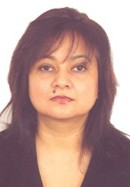 Sr. Professor & Dean, Fashion Design National Institute of Fashion Technology Email: New Delhijhabanhi@yahoo.comVandana Narang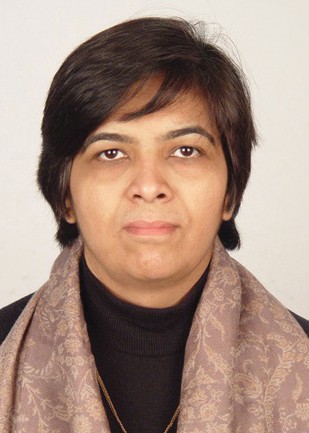 Professor, Fashion Design Fashion Design Department,National Institute of Fashion Technology New Delhivandana.narang@nift.ac.inRediscovery of Indian Pattern Making Techniques for Design EducationAbstractKeywordsAll specialist education including fashion education necessitates that the content and pedagogy should enable identification of value in culture. The traditional Indian approach to design and pattern analysis provides engendered issues involving matching, differentiation and integration. This challenges notions of oppositional thinking (masculinevs feminine), definitive thinking (fixed vs fluid) reflecting the resolution of contradiction and ambivalence through analysis and synthesis.Fashion education involves research and interpretation of pattern-cutting methods of folding, innovative use of grain and other techniques manifest the creative potential of Indian cultural and historical knowledge. This paper aims to analyze and articulate the patterns of traditional garments illustrating parallels and deviations between the traditional and contemporary avatar.The exploration of design through pattern cutting whilst developing  the concept of shape-making, indicates that traditional patternmakingtechniques were and continue to be in tandem with issues of sustainable practices by the practice of zero wastage, thus bringing in a new perspective in fashion education.Design education; Indian patternmaking; design synthesis; gender codes; zero wastage; pattern development.136Compilation of Papers Presented at the DDEI Conference 2013IntroductionDesign EducationThe need for engagement of design education with society encompassing the community, industry and academia has been gaining momentum in recent times. The critical issue facing the design academia is to ensure that curricular content is not only about intellectual knowledge-building but also has an embedded component of value be it intrinsic, tangibleor aesthetic in nature. All specialist education including fashion educa- tion necessitates that the knowledge content and the method of learn- ing in design courses should enable identification and appreciation of  that which is intrinsically valuable in the cultural ethos. It is possible  that design institutes and industry may have different aims and values that would affect curriculum decisions (Wright et al 2002). However it is important that design curricula must be underpinned by an understand- ing of indigenous culture. In the light of globalization with accompany- ing latent problem of homogenization, this aspect becomes particularly important for fashion design (apparel) studies.Design education also includes problem-solving, not only by analysis but also synthesis. For example, fashion education needs to contextualize clothing with global issues like sustainability, zero wastage or at least reduced wastage, indigenous design knowledge repertoire etc. Mere knowledge is not enough; design education must inculcate original think- ing ability. Students need to critically assess the challenges inherent within the situation and actively construct creative solutions that inte- grate indigenous design skills with socio-economic issues. An interesting observation made by Alexander is the ‘pattern-constructing’ approachof designers in general and their ability to see geometrical patterns, constructive diagrams and pattern language at the core of design activity (Alexander 1979). Thus design becomes a process of pattern synthesis, rather than pattern recognition (Cross 2007).While the culture of education in humanities and sciences is widely ac- cepted globally, Cross considers the ‘third culture’ as ‘technical culture’ in design as being equally important (Cross et al 1981). In educational terms, garments are the artifacts within which is embodied knowledge of contextual culture, materials and skills. Professional fashion design- ers traditionally ‘read’ these artifacts as metaphors for design creativity. It becomes the responsibility of design education to instill a disciplined academic rigour in the system to facilitate an aptitude for construc-  tive thinking. Historical clothing are redefined when they are no longerrelegated to the archives but are used as meaningful sources of reference and inspiration in contemporary design vocabulary.It is important to view clothes not merely as body covering but compris- ing a world of metaphors as local coding and signifiers of social status and gender. Clothes perform the role of non-verbal coded system indica- tive of place of origin, position in social hierarchy and profession. Cloth- ing choices can become a cultural construct, either creating or blurring distinctions between masculine and feminine. However gender, like identity, may be variable and can be constructed by the wearer. IndianCompilation of Papers Presented at the DDEI Conference 2013    137folktales, legends and epics are replete with examples with men and women disguising their identity through adoption of clothing of the op- posite sex. In the case of cross-dressing or tranvestism, dress creates an illusion for both the wearer and observer that he/she wishes to be seen as a member of the opposite sex.Gender DivideClothes which are traditionally perceived as belonging to a specific  gender, when worn by the other sex, at one level, may become a fashion statement for the ramp. At another level, it may contribute to the creation of an alternate persona with the purpose of being temporarily unidentifi- able by others. Implicit social norms require gender-specificity in dress for immediate demarcation of sex and sexuality.Indian ethnic costumes are generally perceived being gender-coded de- marcating between the male and female. Yet the analysis of pattern shows these garments to be unique examples of engendered issues involving matching, differentiation and integration. This challenges notions of op- positional thinking in terms of masculine and feminine gender, as well as definitive thinking in terms of fixed vs fluid structures, reflecting the reso- lution of contradiction and ambivalence. The traditional Indian approach to apparel design is more than a synthesis of fabric, pattern and sewing.It is through multiplication, replication and intersection that Indian pat- ternmaking synthesizes the geometry of pattern pieces with the contours of the human body incorporating requirements of fit, support and easeof movement.This research has been confined to specific Indian costumes which have historical-traditional value as well as contemporary significance, exempli- fied through re-interpretations and adaptations by professional designersIn particular, the patterns of five traditional garments namely churidar pajama, salwar, kalidar kurta, petticoat and choli blouses have been analyzed for their physical structure and for engendered connotation. This was achieved by ‘reading’ the garment language and its structural significance in terms of patterns; through interpretation of its intrinsic educational value and the possibility of its use as a catapult for further investigation in design education.The understanding and competence in patternmaking is integral to the fashion industry and to fashion education. Pattern making is an activ-  ity by which design is transformed from a conceptual stage to a physical reality. A pattern maker interprets the designer’s vision through sample pattern pieces and then drafting them (Koh et al, 1994). The principles of patternmaking form the foundation supporting the vagaries and transi- ence of fashion trends. A garment is dissected into its constituent parts of pattern pieces through a process using a small group structure (Ng, Chan et al, 1995).  Pattern making covers principles of constructions and techniques in a wider sense rather than style details in a narrow sense (Armstrong, 2000). It provides scope for infinite variety of styles both for regular designs and impulsive patterns..138Compilation of Papers Presented at the DDEI Conference 2013Techniques of Pattern Making Used in the Fashion IndustryPattern making can be divided in two parts namely measuring correctly& knowledge of technique devised to include necessary seam allowances. Measuring the human body is the precursor to developing garments to fit the body. The practical component in fashion education in apparel hinges on the understanding and expertise in mastering the deceptively simple yet critical component of the basic block or sloper, a term given to a basic set of pattern pieces which form the basis of more complicated styles (Knowles, 2010). It is the core from which all pattern pieces are developed according to the design. This is a flat, outlined area of paper which best represents the shape and dimensions, curves and hollows of the body. The basic block contains a movement ease allowance which allows the body  to perform a variety of normal body functions that require movement of various body parts (Kopp et al, 1984).The three patternmaking methods generally used by the fashion aca- demia as well as fashion designers and patternmakers in the industry are Draping, Pattern drafting and Flat patternmaking.Draping :is the traditional patternmaking method and is generally regarded as a creative approach to the subject. It involves creation of pat-  tern pieces directly onto the three dimensional dress forms. Pattern makers drape the fabric directly on the mannequin, fold and pin the fabric onto the mannequin, and trace out the fabric patterns. Jaffe and Relis (2000) recommend draping as a method to develop the basic block and then use it as a base for flat patternmaking. Draping is a sophisticated technique used by designer couturiers leading to customization of style and fit but is substantially time-consuming.Flat patternmakingis the most time-efficient patternmaking method that brings consist- ency to the sizing and fit of mass-produced garments (Armstrong 2000). It is a logical and a convenient system of creating pattern which does not require a high degree of literacy. The effectiveness of this method depends on the manipulation of the sloper which forms the basis of pattern development.Pattern drafting or Direct draftingis a system of patternmaking that uses a combination of ease allow- ance and body measurement taken from a dress form or fit model  to create patterns including basic, foundation, and fashion patterns (Armstrong, 2000). It is a method of pattern construction basedon the systematic layout of measurements taken directly from the human form. Drafting systems mimicked the process of bespoke tailoring through application of body measurements. With the aid of drafting, “tailors could approximate the elegance of a proper fit which both created a utilitarian gloss that facilitated physical mobility and then smoothed itself when back at rest” (Neighbour, 2008). Direct drafting method is faster and more systematic but often less precise (Chen et al, 2008).Compilation of Papers Presented at the DDEI Conference 2013    139Indian Pattern MakingThe level of literacy and numeracy prevalent amongst pattern makers and tailors has traditionally been low. Traditionally the skills were transmit- ted by the master craftsmen through a system of apprenticeship through demonstration and verbal instructions (Kidwell, 1979). In India, this practice is prevalent till today. As many as 98 percent of all patternmakers surveyed for PhD dissertation (Narang V 2011) admit that they have learnt the trade on the job without formal training.The traditional Indian approach to apparel design is more than a synthe- sis of fabric, pattern and sewing. Indian ethnic costumes are generally perceived being gender-coded demarcating between the male and female. Yet the analysis of pattern shows these garments to be unique examples  of engendered issues involving matching, differentiation and integration. This challenges notions of oppositional thinking (masculine vs feminine) and definitive thinking (fixed vs fluid) and reflects the resolution of con- tradiction and ambivalence.It is through multiplication, replication and intersection that Indian pat- ternmaking synthesizes the geometry of pattern pieces with the contours of the human body incorporating requirements of fit, support and easeof movement.Traditional GarmentsTraditionally Indian garments are cut by direct drafting method, a tech- nique mastered by Indian pattern makers. Traditional Indian garments especially choli blouse, petticoat, kalidar kurta, salwar and churidar pajama are a composition of basic geometric shapes namely rectangle, square, circle and trapezium. The shapes and placement of pattern pieces hold the key to minimal or even zero wastage of fabrics. This is best illus- trated in these five garments.SalwarThe shalwar or salwar is one of the design variations of the payjama or pajama. Varying in girth, length, tightness the pajama was an Islamic import to India and gradually found acceptability among the Indians particularly in battle (Goswami 1993). In general salwar signifies looser and wider garments that are not tight around the legs or ankles. It was worn by both men and women; by the emperor and the soldier. Yet it is interesting that socio-economic and genderindicators are inbuilt in the details of the garment. Paintings indicate that the tighter pajama was popular with women which gave way to the wider, looser version after the late 18th century. Both men and women are known to have worn pajamas of striped silk. In the late Mughal period, the emperors and courtiers wore very wide-legged pajamas which almost trailed the floor. Social class hierarchy was evident from loose pajamas worn by foot-soldiers alongside higher of- ficials on horseback. However the lengths are higher than the ankles for ease of movement140Compilation of Papers Presented at the DDEI Conference 2013This lower garment uses basic geometric shapes of the rectangle and trapezium utilizing the principle of zero waste. The placement of the patterns for optimum utilization of fabric in different widths create variations in salwar designs e.g. the Patiala salwar, Peshawari salwar. A variation of basic salwar Patiala salwars’s side panel or kali is cut on the fabric with larger width i.e.45”. Another variation a Peshawari salwar side panels are cut with double width of Patiala salwar.By traditional pattern cutting method the salwar requires 2.5 meters of fabric however, if it is not cut using traditional methods the fabric required would be 3.5 meters and also would entail lot ofwastage of fabric.          Fig.2 Traditional ‘Bag’ method Fig.1 Salwar Pattern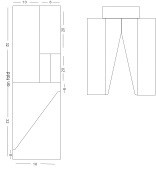 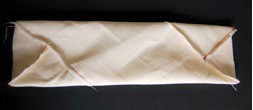 Churidar pajamaUnlike the looser salwar, the churidar derives its name from the churi or bangle-like pajamas with fabric wrinkles around the ankles. The Churidar is a close fitted lower garment which worn combined with the Jama or Angharkha / kalidar Kurta gave a formal look, is another garment that has a Mughal influence.The traditional method of cutting the pattern was to fold the fabric  on bias grain and stitch it to create a ‘bag’ shape. This method mini- mized the requirement of fabric for a 40” length. On an average, the fabric requirement of 36” width was only 1.75 metres. However, while fabric consumption was economical, there was an inherent problem with the garment ease. The ‘bag’ pattern resulted in a seam being placed on the thigh which would inevitably rip open if the wearer sat on his/her haunches or crouched on the ground. To address the prob- lem, the modern pattern shape folds the two lengths of fabric firstin half and then again diagonally. With this method the seam in the pajama sits higher on the thigh. This reduces the ‘stress’ on the seam and therefore it does not rip with movement of body. Modern times have seen the introduction of a waistband in the churidar pajama, which was not the traditional norm. However, in this method the consumption of 36” width fabric is about 2.5 meters, which is 75 cms more than the usual amount.Compilation of Papers Presented at the DDEI Conference 2013    141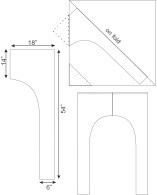 Fig.3 Churidar PatternHowever, a modern version could be a combination of the bag-shaped pattern with the waist band is the most economical version and eliminates the potential threat of tears in the churidar. Moreover the youth, acclimatized to jeans prefers pull-up elasticized waistbands over the drawstring or nada version.The Kalidar Kurtaderiving its name from the ‘kali’ or panel, is a simpler version of the Persian jama and the angarakha of Indian origin, both of which were worn by men. It is interesting that the original jama/ angarakha was an outer garment for formal wear was based on the fit and flare prin- ciple with features like a tightly-fitted chest piece where one panel crossed over the other, thus allowing it to be tied at the side with tie- cords or sometimes loops and buttons, a high waist seam and a flared skirt. The variation called gherdar jama, as the name suggests, hada fuller hemline, Goswami refers to the feminine-sounding variant called angarakhi, which contrary to the name, was not a garment for women but a shorter version of the angarakha (Goswami 1993). The semantic aspect is reminiscent of the modern kurta, the shorter ver- sion of which is now referred to as kurti. Earlier there appears to have been no firmly established practice on the point of the side on which  it was to be tied since evidence shows tie-ups both left and right sides. When tied under the left armpit, it was referred to as a Hindu style while on the right side it was considered as a Muslim style. Today the direction of overlapping bodices/panels is unambiguously indicative of gender i.e. right over left for women and left over right for men.Both the angarakha (with a restrained fit and flare silhouette) and the kalidar kurta (rectangular silhouette) have blurred the bounda- ries of gender differentiation and are perceived both as menswear as womenswear garments.Variations of the Kalidar kurta like the Bhopali kurta follow princi- ples of pattern-making similar to that of the Japanese Kimono. The pattern uses geometric shapes namely rectangles, squares and trape- zium which can minimize or even eliminate fabric wastage complete- ly. It is a versatile upper garment. requiring only the measurementsof the chest/ bust, length of the kurta and sleeve length catering to142Compilation of Papers Presented at the DDEI Conference 2013a range of body sizes. It is interesting to note that the principle of pattern-cutting for the kalidar kurta as an upper garment is similar to that of lower garments like the salwar and petticoat.The kali and sleeve pattern are cut as two trapeziums. The sleeve has a straight armhole where traditionally a square gusset is attached between the sleeve and kali for ease of arm movement.The traditional kurta was cut with the centre panel on fold in a continuous rectangular length thus eliminating the shoulder seam. However, the neckline tended to ‘pull’ at the back, the reason being that in the ‘folding’ method, the armhole depth at the front and back was identical. In terms of ergonomics, the front armhole length is shorter than the back armhole length.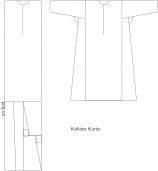 Fig. 4 Salwar PatternThe notable fact about the salwar, churidar pajama and kalidar kurta is that the method of pattern- cutting is identical for both genders.The difference lies in the individual measurements. These three gar- ments are worn by both men and women even today, though today salwar is worn by men only in certain communities and geographical  locations.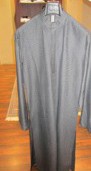 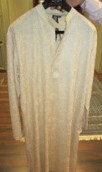 Mens Kuta by Varun BahlCompilation of Papers Presented at the DDEI Conference 2013    143Designers in India use variations of these garments for traditional Indian wear in several modern ‘Avatars’ and these are in fashion both for ready to wear as well as ‘occasion wear’ and trousseau or ‘Bridal wear’. Some of the known designers have used variations withgreat success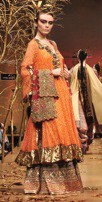 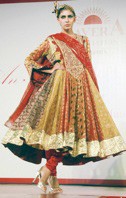 Variation Kalidar Kurta by Ritu BeriPetticoat:Worn under the sari or the skirt ‘ghaghra’, the petticoat is one of the best examples of zero wastage patterns. It is cut according to the available width of the fabric requiring only two lengths of the gar- ment plus seam allowance. The fabric is folded on the cross or weft grain matching the selvedge and then in half on the length of the fab- ric. The required waist plus ease is divided by the number of panels.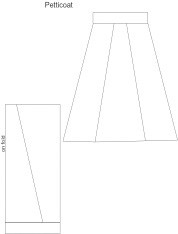 Fig.6 Petticoat Pattern144Compilation of Papers Presented at the DDEI Conference 2013If the panels were not drafted and placed in the traditional manner the fabric required would be at least 3 lengths of the garment plus seam allowance resulting in a lot of wastage of fabric. The globally popular paneled / gored skirt which may have been an inspiration of petticoat is not cut by this method.Choli BlouseThe choli, also called kanchali or kanchuki, originally a draped breast covering for women became a stitched shaped garment possibly under foreign influence. Worn with a ghaghra or saree, the choli can be hand-stitched and hand embroidered. The designs vary in termsof shape of the breast pieces whether cupped or flat, position of the piece/cups on the bodice, sleeve length, neckline shape, manner of tying, bare or covered back etc. Often fastened with ties at two points– the back neck and the side panels, the traditional choli has distinct characteristics in terms of fabric and asymmetrical ornamentation/ embroidery since the odhni or dupatta covers one side of the bodice when draped over one shoulder.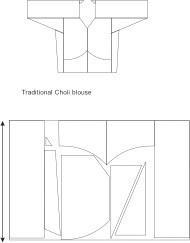 Fig.8 Pattern of Traditional Choli Blouse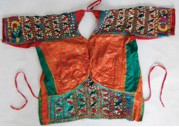 Traditional Choli BlouseCompilation of Papers Presented at the DDEI Conference 2013    145Traditionally women did not wear any lingerie with a choli blouse and yet felt a sense of comfort and modesty. The choli blouse is significant in its duality both as an outerwear garment which fits the body like second skin and simultaneously as a foundation garment for women. It is distinct from the other version of the traditional darted blouse primarily in terms of its ability to fit a wide range of body typesand sizes.The versatility of fit stems from two aspects; the first is that the pat- tern features are noticeably geometric in shape comprising rectangles (panels) and circles (bust cup) and the second is the manipulation of the direction of placement on the fabric grain. The blouse works on the principle of stretchability and rigidity. The bust cup or choli has two notable features; firstly it is cut on bias for maximum stretchin order to fit a range of bust sizes and secondly it is gathered at the centre-front to give added ease. The under-bust band cut on a straight grain provides the necessary support due to the lack of stretch. The single-piece side panel also cut on the straight grain is rectangular traversing from the front to the back. The back of the chaniya choliis partially covered held together with strings. The traditional sleeve pattern has a straight (i.e. non-shaped) armhole. The gusset between sleeve and side panel allows the wearer comfort, ease of movement and lift of the arm.Modern version of a choli blouse has a choli piece and a waistband, but it does not provide the requisite support so use of lingerie is not eliminated. The fabric required in the modern version is 1 meter and a traditional one whose pattern is placed above has been cut in 35 cms with negligible wastage.ConclusionThe analysis of designs and patternmaking techniques of traditional Indian garments in design education iterates the fact that ‘authentic-  ity’ in clothing is only partially applicable to fashion since it results from encounters, interaction, conquest and cultural integration through absorption or appropriation of cultural-aesthetics-gender differences. In the context of approximate 20% wastage in terms of cutting waste fromlayouts in the apparel industry, traditional clothes not only provide inspi- ration for re-iteration of national identity by modern designers but are also relevant in the context of the global concern for sustainable practices inminimizing wastage.The exploration of design through pattern cutting whilst developing  the concept of shape-making, indicates that traditional patternmakingtechniques were and continue to be in tandem with issues of sustainable practices by stringent reduction and even elimination of fabric wastage, thus bringing in a new perspective in fashion education.146Compilation of Papers Presented at the DDEI Conference 2013References	1.	Alexander, C. et al (1971) A Pattern Language. Oxford University Press, New York, USAArmstrong, H.J. (2000) , Pattern making for fashion design, Prentice hallChen, Y., Zeng, X., Happiette, M., Bruniaux, P., Ng, R., & Yu, W. (2008). A new method of ease allowance generation for personalization of garment design. International Journal of Clothing Science and Technology , 161-173.Cross, N. (1984) Towards an understanding of the Intrinsic values of design education. Design Studies Vol 5, No 1, pp 31-39Goswamy, B.N. (1993) Indian Costumes in the collection of the Calico museum of textiles, AhmedabadKnowles, L. A. (2006). The Practical Guide to Patternmaking for Fashion Designers Menswear. New York, New York, USA: Fairchild Publications.Koh, T.-H., Lee, E.-W., & Lee, Y.-T. (1994). Communications: An analysis of the apparel pattern- making process. International Journal of Clothing Science and Technology , 54-64.Kopp, E. (1991) How to Draft Basic Patterns, Fairchild PublicationKwong, M. Y. (2000). Garment design for individual fit. Clothing Appearance and Fit: Science and Technology , 196-233.Neighbour, M. M. (2008). The Male Fashion Bias. Queensland.Ng, R., Chan, C. K., Pong, T. Y., & Au, R. (1995). Algebraic modelling of pattern design: the albelian pattern semi-group. International Journal of Clothing Science and Technology , 33-43.Relis, Jaffe (1975) Draping, Prentice hallWright J, Cushman L, Nicholson A: Reconciling industry and academia: Perspectives on the ap- parel design curriculum, Education and Training, Volume 44. Number 3. 2002. pp122-128Compilation of Papers Presented at the DDEI Conference 2013    147Raman Saxena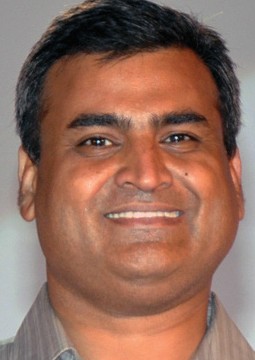 Co-founder, USID Foundation www.usidfoundation.org raman@usidfoundation.orgRashna M. Saxena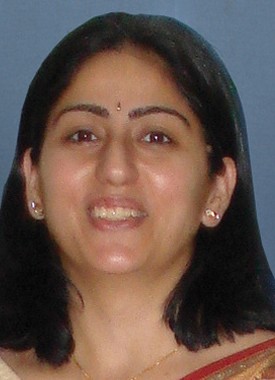 Principal Designer, USER Lab Asia www.userlabasia.com rashna@userlabasia.comUSID Gurukul – A Collaborative & Multi-Disciplinary Learning Experience for Design and Social InnovationAbstractThis paper describes the “Collaborative & Multidisciplinary Learning Experience” approach of USID Gurukul Programme that brings together Shishyas (students) representing disciplines of Design, Technology, Management and Social Science to Explore, Experience, Collaborate, Learn and Create under Gurus (mentors) representing academicians, researchers and practitioners. This journey aims at learning design through the multidisciplinary & collaborative approach thus prepares designers who well understand the overall design & product development process and their role in social innovation. This paper accesses how this approach prepares the design professional to play integrative role inthe industry.The paper describes the structure, format, process and methodology of the USID Gurukul amd highlights how multidisciplinary and collaborative approach of learning has improved the quality of design outcome and helped in social innovation.The paper reflects on the impact of collaborative & multidisciplinary learning approach on the design students but citing the examplesof projects undertaken at USID Gurukul 2010 & 2011 and how the collaboration with discipline like technology, management and social science has helped in the quality of design solutions.The paper also aims to access and understand how the leanings of the USID Gurukul’s collaborative and multi-disciplinary approach could be applied in design education to create design professionals who are better prepared to meet the expectations of the industry, their role towards society & social innovation, play an integrative role in business & social environment, effectively establishing the design discipline at tactical, strategic & operational level in the industry.148Compilation of Papers Presented at the DDEI Conference 2013Keywords IntroductionExisting Scenario Of Design &Other Professional EducationCollaboration; Design Education; Learning; Integration; Multidiscipli- nary; Business & Social Innovation;The current competitive business environment and increasing social needs are forcing the industry and the organizations to produce products or services that are highly innovative in terms of technology and meet  the user needs more effectively. This has resulted in an increased role of design and designers in the industry whether manufacturing or services.The time has come when the discipline of design has to prepare itself to play an integrative role in business & social environment by gaining more understanding on disciplines like Technology, Management and Social Science, which they work with to deliver successful products or services.  It has to play a critical role to deliver business as well as social innovation. The design professionals and institutes have to look more aggressively at the needs and expectations of the industry and society from them. The success of design professionals in the industry at all the levels (operation- al, tactical and strategic) will depend upon how well they understand and integrate themselves with these disciplines. It is becoming increasingly important that the design institutions must focus on the collaborative  and multidisciplinary approach towards design education including the curriculum, course content and composition of the class.Our existing education system offers individual focus on knowledge/skills such as Design, Technology, Management and Social Sciences and these are being taught in silos. When students graduate with their specific disciplines and go to the industry and society they are required to workin collaboration with various different disciplines to deliver business& social value. Lack of exposure on various different disciplines/skills makes it difficult for them to understand their own skills/knowledge in a context to others and how they can effectively utilize their skills in a collaborative and multidisciplinary environment. This leads to a lot of inefficiency within the system and disengagement and confusion within the different teams in any organization.To effectively & efficiently deliver business and social values, it is criti- cal that the disciplines working together to achieve their common goal must have good understanding on each other’s skills and disciplines and are able to integrate themselves effectively as a team. It is critical that the education, especially the design education must follow multidisci- plinary & collaborative approach, as design professionals require goodunderstanding and knowledge about technology, management and social science to deliver larger business and social values.There is a critical need to have system of education that does not work  in silos but offers an educational platform where the students are taught their focus disciplines well integrated with other disciplines such astechnology, design, management and social sciences so that they are able to build a good understanding and insight on other disciplines especially in context to their own focus discipline. This approach will not only helpCompilation of Papers Presented at the DDEI Conference 2013    149individual designers, engineers, managers or social science professionals by the way of effectively collaborating with their peers in other disciplines but can deliver larger business and social value for both industry andthe society.USID GurukulIn 2010, USID foundation (Universal, Sustainable, Innovative Design for social change) conceptualized its dream project in the form of a workshop as “USID Gurukul” where the students of four different disciplines includ- ing “Design”, “Technology” “Management” and “Social Sciences” were brought together to go through a learning experience which was collabo- rative and multi-disciplinary in its approach.Figure 1. Ancient traditional gurukul education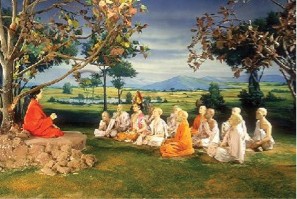 USID Gurukul is an inspiration taken from “Gurukul”, a school concept from the ancient times in India and offers opportunities to shishyas (stu- dents) to learn from their gurus (mentors) by living together through an immersive learning experience of Exploration, Experience, Collaboration, Learning and Creation. Figure 2. USID Gurukul Logo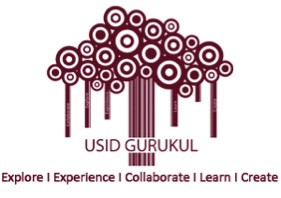 The logo of USID Gurukul reflects the contemporary form of banyan tree with five roots hanging from the trunk, each representing the core five elements USID Gurukul philosophy; Collaboration. Exploration, Experi- ence, Learning & Creation. The leaves and stem of the banyan tree have been represented as Disks and Bar code to reflect the new age adaptation and implementation of the ancient gurukul concept.USID Gurukul- Approach & FormatEach year, USID Gurukul is being participated by 48 students selected from all over India representing four disciplines; Design, Technology, Management & Social Sciences. They work together for a period of two weeks under dedicated mentors (Gurus) who work with them on the real life problems from the following focus areas:150Compilation of Papers Presented at the DDEI Conference 2013EducationHealth & CareEcology & EnvironmentalRural & Craft sectorGender issues and Old populationKeeping its focus on multidisciplinary approach, each USID Gurukul workshop comprises of 8 teams having six shishyas (three students repre- senting design, one or two representing technology and one each from the domain of management & social sciences) and two gurus (one represent- ing academics/research and another representing industry/practice).Apart from having teams with shishyas and gurus, each USID gurukul workshop invites a number of prominent personalities, from the filed of education, industry, government, non profit, research, arts, films, theater and music etc., to share their experience and thoughts that can help in stimulating the teams to look beyond their own focus area and apply/in- tegrate the learning from the sessions in their projects.USID Gurukul PhasesConsidering, the fact that most of the participants are already enrolled as regular students in their own respective educational institutions and have their own load of curriculum and academic requirements, two weeks of USID Gurukul is divided into two back to back phases as follows:Virtual gurukul (5 Days)Onsite gurukul (One week)a synergy in terms of objectives and methodology amongst all the teams. The teams are expected to use virtual gurukul for an initial research related to their specific problem areas, they have decided to work upon  as a part of the gurukul.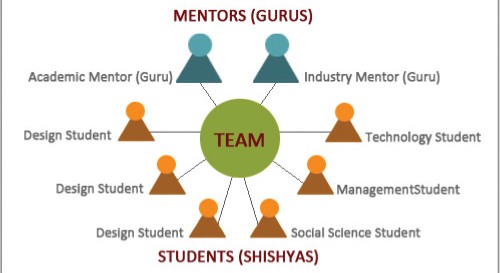 Figure 3. USID Gurukul 2010 Team Composition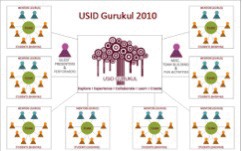 Figure 4. Overall composition of USID Gurukul 2010Table 1: Domain wise distribution of USID Gurukul 2010 teams152Compilation of Papers Presented at the DDEI Conference 2013Virtual GurukulThis time is also used by the teams for brainstorming together to identify the focus areas as well as a particular problem in that focus area. Indi- vidual teams based on their own schedules using various online tools including Skype, Google Talk, Messengers, E Mails, other audio as well as video conferencing tools coordinate these sessions. The USID Gurukul or- ganizing team also attends some of these sessions to ensure that there isa synergy in terms of objectives and methodology amongst all the teams. The teams are expected to use virtual gurukul for an initial research related to their specific problem areas, they have decided to work upon as a part of the gurukul.5 days long virtual Gurukul is aimed to help the team members know each other well so that when they arrive for the On-site Gurukul, they start working together immediately as a team.Figure 5. Virtual Gurukul Process & MethodologyBased on our learning from the virtual session and using a variety of online technologies and tools, USID Foundation is planning to develop a dedicated online system that is more collaborative and engaging.Onsite GurukulThis is the most active & collaborative part of the gurukul workshop and it starts with all the teams arriving at the location of USID Gurukul (2010& 2011 were held at IIT Kanpur campus). As a part of the inauguration event, each team introduces themselves and the problem area they would like to work upon in the next few days as a team.Figure 6. Onsite Gurukul Process & MethodologyFrom the learning of the USID Gurukul 2010, where each team was given an individual class room to work upon their projects which hampered the spirit of collaboration. Eventually following changes were made inthe gurukul:Compilation of Papers Presented at the DDEI Conference 2013    153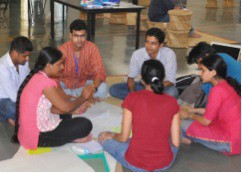 Figure 7. A team working at USID Gurukul 2010Open classroom for each teamThe subsequent USID Gurukul was organized in an open space having huts (Kutiyas) especially designed to be open from all sides and placed in such a way that all the teams are able to look at the work of other teams without creating any disturbance leading to enhancedcollaborative  learning.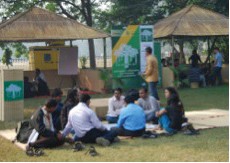 Figure 8. USID Gurukul 2010 at IIT, Kanpur CampusStudent ExchangeA Panel of Floating (External) Mentors (Gurus)As a part of the USID Gurukul 2011, a concept of student exchange was in- troduced where in the mid of the gurukul workshop teams have to give up one of their members to the other team. This helped each team to utilize the knowledge and exposure (from his previous team project) of the newly inducted team member. This also brings in a different perspective to the new team.A panel of floating (common) mentors introduced during USID Gurukul 2011, which goes across the teams providing their knowledge, experience and perspective across the different projects. In this process this panel is also able to look at the various ongoing projects and encourage sharing of information & knowledge to bring in effective collaboration amongst the different teams.154Compilation of Papers Presented at the DDEI Conference 2013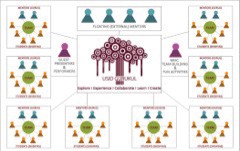 Figure 9. USID Gurukul 2011 with floating (external) mentors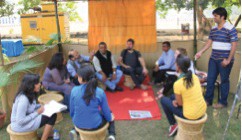 Figure 10. Floating (External) Mentors discussing with teamInclusion of Professionals and International StudentsHaving a couple of mentors representing international universities (Design Factory, Alto University) has provided this workshop an inter- national visibility. Considering the interest shown by the international students and the benefits of cross cultural exposure, USID Gurukul 2011 has inducted 8 international students from Alto Design, Finland, KTH- Sweden & Tongii-University, China.Table 2: Team composition for USID Gurukul 2011Compilation of Papers Presented at the DDEI Conference 2013    155Research is an important activity at USID GurukulResearch is an important activity at USID GurukulUSID Gurukul emphasizes a lot on the research and the teams are en- couraged to undertake an exhaustive research using a variety of research methods including filed observations, contextual enquiries, interviews, validation etc. to get more insight related to their problem space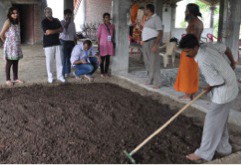 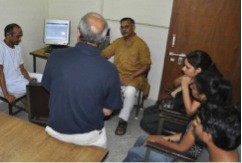 Figure 11. USID Gurukul team during fi ed researchFigure 12. User interview as a part of the research activitiesBased on the team’s requirements, sessions by the subject matter experts (SME’s) are also arranged as a part of the USID Gurukul. These sessions enable the students to get good understanding & knowledge on a particu- lar domain, helping them to work on their projects more effective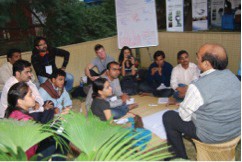 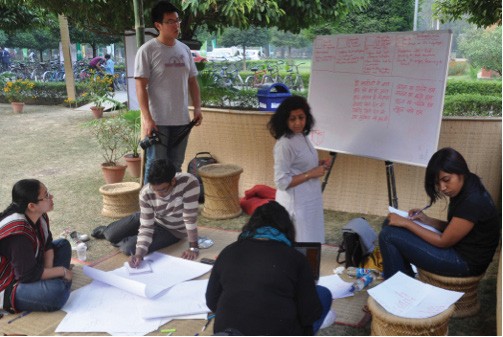 Figure 13. SME Speaking with the studentsFigure 14. Mentors having a session with their teamThe research information collected by each of the team is analyzed and interpreted with the help of their mentors to define the details problem statement as well as conceptualize the solutions.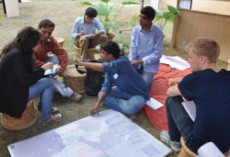 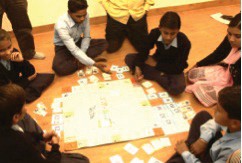 Figure 15. A team working on their project independentlyFigure 16. A team is getting their design validated156Compilation of Papers Presented at the DDEI Conference 2013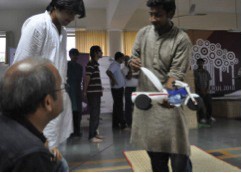 Figure 17. Team member showing design mockup to a mentorIt was observed that the teams having skills such as technology, manage- ment and social science apart from design are able to look at and explore the problems from a holistic perspective and are able to create solutions which are not only high in terms of design quality but also in terms of technical and business feasibility apart from having high social relevance.For many of the following projects undertaken by the teams of USID Gu- rukul 2010 and 2011, having multidisciplinary team members including design, technology, management and social science domains has helped a lot in terms of the use of appropriate technologies, business and social value. The results would have been very different if the teams consisted of designers only.•	Shilpalaya – The Craft Cluster based on Solar and Bio Energy•	Kadi – Bridging the gap between grand parents to grand children through technology•	EMR – Emergency Medical Response System for narrow lanes•	Portable clinics – Portable structure health camps•	Hospital Waste Management - System for recycling and disposing the waste•	Politickle – Mobile based system for creating more informed voters•	Educational Aids based on Aakaskh TabletEven though a project is aimed at enabling the teams to go through a mul- tidisciplinary and collaborative learning experience, USID Gurukul also organises talks, presentations and discussions by prominent personali- ties from the fileds of Design, Films, Theater, Bureaucracy, Social science, Economics & Management etc. for student as part of the gurukul. Each evening, one of such personalities are invited to share their experiences and thoughts with the participants of the gurukul, which not only work   as a stimulus for their existing projects work but also helps the students  to get exposure and acquire knowledge, understanding and perspective  on some new areas. Such sessions provides an additional opportunity for multidisciplinary and collaborative learning experience.Compilation of Papers Presented at the DDEI Conference 2013    157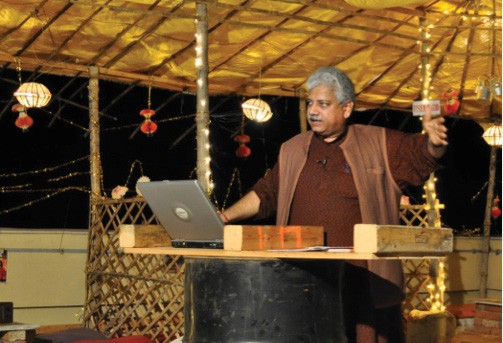 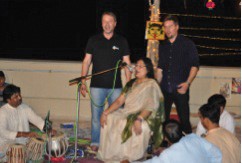 Figure 18. Mr. Atul Tiwari, Flim Script writer & Actor presenting at the USID GurukulFigure 19. Mrs. Biswas, Indian Classical vocalist performing and is supported by Prof. Kalevi Ekman & Matti H.Other learning & fun activities at USID GurukulUSID Gurukul provides a number of activities aimed at learning as well as fun. Yoga sessions are conducted and participants are encouraged to attend the same for their spiritual and physical development.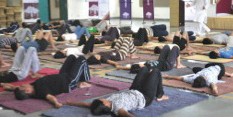 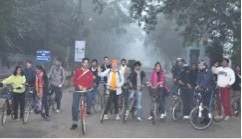 Figure 20. Yoga session at USID Gurukul 2010Figure 21. Early morning Bicycle trip to Bithoor, Kanpur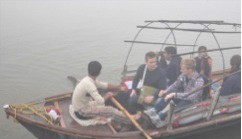 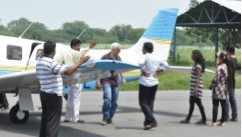 Figure 22. Boating on river Ganges	Figure 23. Small aircraft flightexperience for the participantsVisits to local places of historical, cultural and social relevance are also organized as a part of the USID Gurukul. A bicycle trip to Bithoor and boating in the river Ganges was organized during USID Gurukul 2011 for them to gain knowledge on the spiritual and ecology dimension of Kanpur as a city.The USID Gurukul concludes with final presentations by each of the teams followed by a very traditional closing/ graduation ceremony where the students (shsihyas) are given participation certificates and the men- tors (Gurus) are honored as a token of respect.158Compilation of Papers Presented at the DDEI Conference 2013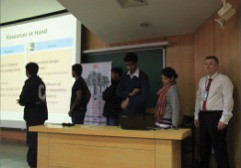 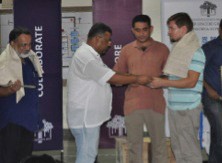 Figure 24. Final presentation in progress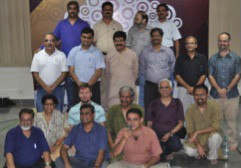 Figure 26. Mentors (Gurus) of USID Gurukul 2010Figure 25. Mentors (are being honored during Gurukul 2010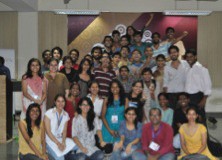 Figure 27. Students (Shishyas) of USID Gurukul 2010How design education benefit from USIDGurukul?How design education benefit from USID Gurukul?The current design education can be benefited from the USID Gurukul format by incorporating the following:The class composition both at UG and PG level must have students coming from disciplines including technology & science, management & commerce and social sciences & artsThe classroom design projects (not skill courses) undertaken by students pref- erably are realistic rather than being hypothetical.Such projects need to be mentored by multidisciplinary mentors representing both industry and academics.The students should be given end-to-end exposure related to their projects including research, design, validation and product/service development.Extending student exchange program beyond design schools and should be extended to technology, management and social science institutions as well.The faculty should have combination of both research as well as industry practice.The design students should get an exposure to activities like films, theater and classical art forms irrespective of their design discipline.The design research related subjects and design projects should be moved out of regular classroom environment and should be taken to the fields.Short-term student exchange within different disciplines of design should be encouraged.There should be a very high emphasis on research and its application and there should be specialized faculty representing ethnography, sociology, an- thropology etc. Regular design faculty need not teach such skills.Compilation of Papers Presented at the DDEI Conference 2013    159The focus of design education should be on preparing design students for collaborative innovation to deliver business and social values by combining design with other disciplines such as technology, management and social sciences.A lot of emphasis should be on inviting experienced industry professionals to teach the design students.The size of the class should be small and can be divided into smaller groups for offering focused attention to each of these groups.There is a critical need to have highly immersive learning experience and exchange between the students, faculty & mentors.The design education curricula should be structured around – Collaboration, Exploration, Experience, Learning and Creation.Participant ExperienceMentors (Gurus)Dr. Ganesh Prabhu, Prof. of Strategy, IIM, Bangalore, attended USID Gurukul 2010 & 2011 as mentor“The USID Gurukul system of education is a high impact mode that has disappeared in areas like technology and management due to theincrease in number of students in these fields and the non-availability of enough teachers. The short format USID Gurukul workshop for immer- sive, multidisciplinary and collaborative learning effectively adapted this immersive learning tradition for design projects. The USID Gurukul format enabled both gurus and shishyas to learn from their collabora-tive project as well as from each other in an open and engaging way. Both students and faculty learnt a lot from each other and their interactions  led to new initiatives later. The non-competitive (encouraging rather than evaluating) approach enabled students to participate, do their best and to build their capability for complex problem solving. Insights from students and other faculty enabled every faculty to leave the USID Gurukul with new insights and research ideas.“Prof. Vinai Kumar, Prof. at SBS, attended USID Gurukul 2010 as mentor as professor at NID, Gandhinagar“The USID-initiated Gurukul is an innovative platform to connect stu- dents, teachers and working professionals from various disciplines to work together for studying and developing ideas and solution in a sector of concern. The USID Gurukul has been able to promote design thinking among engineering, social studies, and management professionals. With the business and social organisations looking for new paradigms and tools to deliver and grow in the ever-changing landscape today, an initia- tive like the USID Gurukul can make a significant contribution.”Avinash Raipally, Asst. Prof. Centre Coordinator, F&LA, NIFT Hyd., at- tended USID Gurukul 2011 as mentor“I, strongly feel that a design education system should comprise of thoughts from different varied fields like management, technology, science etc. along with design, so the combined thought would give a real time, successful product or a system. This was what exactly USID160Compilation of Papers Presented at the DDEI Conference 2013Gurukul has come up with and me as one of the mentor at USID Gurukul have seen and experienced good designs taking up shapes. In my capacity as design educator, I would recommend such a design system, which is enormously powerful and aptly suited for real time solutions.”Srinivas Murthy, Practicing Architect at SMG, attended USID Gurukul 2010 as mentorUSID Gurukul is a unique platform otf creative and intellectual collabora- tion with a very pragmatic multi disciplinary design approach towards finding a workable solution of highest creative standards for a chosen or given set of problems. It provides an opportunity to students from differ- ent streams of engineering, management and design along with mentors from the academician and profession to be part of a stimulating journey  in a very interesting format of Gurukul- drawing inspiration from the wisdom of traditional method of learning in Ancient India and finding its meaningful relevance in modern times.Students (Shishyas)Neel Shah, attended USID Gurukul 2010 as student design of IIT Kanpur “USID Gurukul makes for a very unique and effective learning experi- ence. It allows students to connect with people outside of their everyday circle of contacts. The diversity of perspectives brought to a given subject in the workshop therefore becomes very rich. It is a well-crafted initiative with sufficient amount of time and activities for teams to function as a unit and build a momentum into their respective areas of work.”Mannu Amrit, attended USID Gurukul 2011 as student of design at IIT Guwahati“As a shishya I was a part of a team that consisted of 4 designers, 1 engi- neer, 1 student in his final year of MBA and 2 mentors. While one of our mentors was from humanities background, the other a design consultant with several years of experience. This unique combination of techni-cal, managerial and design skills was the defining feature of the USID Gurukul, since it helped us approach problems from all fronts - feasibility, business value and technology associated with it.”Ashwini Sashidhar, attended USID Gurukul 2010 as student of Shristhi School of Arts, Design & Technology“The collaborative and multidisciplinary learning space that USID Gurukul provided, helped us break barriers across design disciplines.It has enlarged my vision to grow in different directions in the field of design and not limit myself to just product design. Learning and Working together with people from diverse educational and cultural backgrounds have helped me develop a different perspective to design. It has been a very motivating and rewarding experience for me!”Compilation of Papers Presented at the DDEI Conference 2013    161Minal Jain, attended USID Gurukul 2011 as student of design at IIT Guwahati“USID Gurukul came as a opportunity to work collaboratively with  people from varied backgrounds like engineering, management and social sciences and that too from varied countries was an experience in itself. It gave me a broader perspective of looking at problems and ways to tackle that. For the very first time I got a chance to be mentored by people from background apart form design. It was an experience I would cherish all through my life!”ConclusionDesign profession is getting increased visibility amongst the industry and society and requires to prepare itself to play an integrative role in busi- ness & social environment by gaining more understanding on disciplines like Technology, Management and Social Science, which they work with to deliver successful products or services.Our experience as organizers and also the experience of the participants including students & mentors with USID Gurukul workshop of 2010 and 2011 confirm our belief that the innovation cannot be delivered in silos. By enabling collaboration among various different disciplines including design, technology, management & social science we can accelerate the business & social innovation. The success of design professionals in the industry at operational, tactical & strategic level will depend upon how well they understand and integrate with these disciplines.Figure 28. Role of designer in business & social innovation162Compilation of Papers Presented at the DDEI Conference 2013There cannot be a better format for design education than our ancient & traditional Gurukul way of teaching & learning to ensure a feasible and innovative environment for multi-dimensional growth including physical, spiritual, social & economic for the design students and professionalsAcknowledgmentReferencesWithout the execution of the USID Gurukul workshops it would not have been possible to document the process, experiences & outcomes and share the same in form of this paper. We thank all the people associated with USID Gurukul including Gurus (mentors) their institutes and or- ganisations, Shishyas (students), IIT Kanpur (professors, & staff of Design Programme, Media Technology Center, Dept. of Humanities & Social Sciences), Sponsor (Microsoft Research India, Green Life Social, SMI,etc.) and all the volunteers for their help & support in organizing USID Gurukul 2010 &. We would also like to thank the students, management and faculty of Alto, Finland & Tongii, China Design Factory and KTH Sweden for their interest and participation at USID Gurukul 2011. We also acknowledge all the participants/ including Srinivas Murthy, Sagar Shas- try, Isynio GU & Constable WU, and staff of Media Technology Center in- cluding, whose photographs taken during the USID Gurukul 2010 & 2011 has been used in this paper. We would also like to thank all the students& mentors whose team projects have been referred in this paper. We also thank all the students and mentors who have shared their testimonial on gurukul and given permission to include the same in the paper.Figure No. 1 is taken from website gurukulturorials.comUSID Foundation website www.usidfoundation.orgCompilation of Papers Presented at the DDEI Conference 2013    163Halim choueiry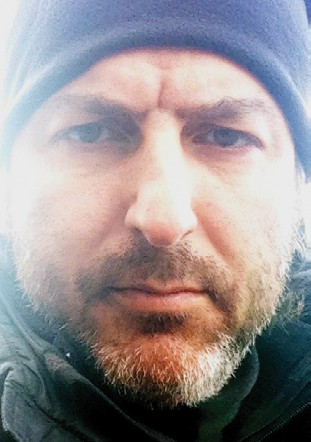 Design thinker, former chairpersonJounieh, Haret Sakhr, Lebanon halimchoueiry@gmail.com 00961 3 570370Tarek Chemaly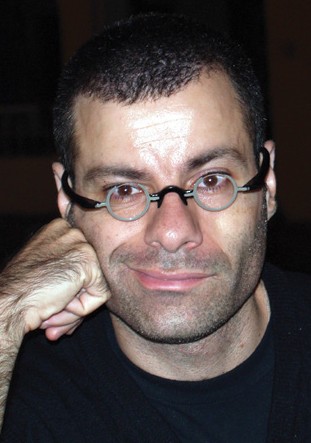 Communication consultant, blogger and publisher Daroun, Kesrouane tarekchemaly@gmail.com 00961 3 947605Balance or the Leadership of the FutureAbstractIn his speech at the Rotman Business Design Conference in Chicago in 2005, Patrick Whitney said: “I’ve dreamed of a revolution. I’ve dreamed of  a School, which ‘remembers’ that the ‘dream’ is the most concrete thing that exists. I’ve dreamed of a new generation of leaders, capable of harmo- nizing ethics and economics, action and contemplation, financial power and love. […] The power of design thinking must be freed up to deal with all sorts of issues on a global scale.”Whereas all participants in this project are pragmatic individuals, they are also movers and shakers par excellence, having had experiences in different learning environments, which only too quickly immersed them in bureaucratic processes; a factor which was very limiting to their fluid ways of thinking.Lebanon’s cultural input, freedom of thought and speech is what made it the hub of an ideological laboratory of the Arab world. With the informa- tion superhighway now a given, Lebanon’s ability to assume this avant- garde position is at its fingertips. All that is required is going back to that entrepreneurial spirit and the innovative blitz that made it possible in the first place.Having a school which innovates, but which is also in geographical proximity to industries, makes prototypes easier to build, research easier to implement, thoughts easier to propagate. Which is why such an entity would have synergistic effect, and would create a ripple in the pond with everyone benefiting from the results and perhaps even improving upon them due to their execution expertise.164Compilation of Papers Presented at the DDEI Conference 2013Keywords	Leadership; Philosophy; Education; Role of design; Collaboration; Innova- tion; New breed; Culture; Affiliations; Memory bank; Values; Forward- thinking; Holistic; Integrative; Cross-cultural; Heritage; Sustainable; Policies; Strategic; Economies; Life; Ethnography; Anthropology; Social responsibility.IntroductionLocation MapThe following is a prospect project to establish a Design School within the core of the Academic University for Nonviolence and Human Rights in  the Arab World [AUNOHR]. Without understanding AUNOHR it would  be difficult to understand the context of the project:The Academic University for Non-Violence and Human Rights (AUNOHR) was founded as an independent and non-sectarian higher education institution. AUNOHR would meet the challenges relying on 23 years of experience and creativity in disseminating non-violence and human rights cultures, writing, translating and pioneer professional training and establishing educational and academic materials, the first of its kind in the world.AUNOHR will also be a reference and by provides specialized trainers for educational and academic materials to encourage schools and universi- ties implementing them into their curricula. A. In addition it will pro- vide a medium for intellectual dialogue it will institutionalize and host individuals with unique knowledge and experience backing it up with references which include comprehensive and first-of-a-kind library that collects the Arabic and international production and heritage on non-vi- olence, civil education, training, non-sectarianism and human rights. As an extension to its philosophy AUNOHR will serve as a publishing house under the title “non-violence” for the first time in the Arab world.Why Lebanon? Lebanese culture is the product of the descendants of many different races who have invaded and occupied this part of the world, making this country a mosaic of intertwined cultures. This ethnic, linguistic, religious and denominational diversity created a multi dimen- sional cultural diversity that has no equal in the world. And even with the rise of the neighboring Arab Countries, Lebanon still occupies the center of attention given its freedom level, tolerance and exposure to the west. Lebanon has always been the “test market” for products and services, distributors – until the mid-century – would give their products to street vendors in Beirut and if the cosmopolitan people of Beirut would not buy it, then they would know for sure that no one else would in the Arabian Gulf.Design-wise, Lebanese have always been street-savvy, and the war – despite its atrocity – also showed them how simply ingenious they are in terms of recycling every day objects to have versatile functions so as for the “normalcy” of life to go on – car batteries would serve as impromptu generators to watch football games, wire hangers become antennas, and pop corn – a staple of such situations – would be done with the use of sun and a magnifying glass.Compilation of Papers Presented at the DDEI Conference 2013    165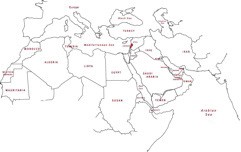 Figure 1.The location of Lebanon on the Middle East map.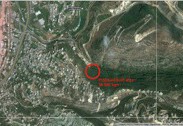 Figure 2.Arial view of future building location.166Compilation of Papers Presented at the DDEI Conference 2013Project DescriptionAny revolution that becomes a system, ultimately fails. Whenever bureau- cracy and red tape have the upper hand, all mobility and shift tends tobe slowed down. Whereas we certainly acknowledge the important of a roadmap and a blueprint, we also understand that what is more impor- tant that the letter is the spirit of the letter.Therefore, based on shifting elements, and modules constantly rear- ranged, with a vision constantly enriched but that rests on solid founda- tions and principles - which are dynamic in their own nature.This would be a sustainable co-evolutionary process, whereby ecosystem A would influence ecosystem B, and by the time B goes back to influence A, then A would have changed in its own right.The original ‘faculty’ members stem from different schools, educational backgrounds, philosophies of learning, but they all agree that flexibility is central to message spreading, and have enough cultural diversity among themselves in terms of ideas and thoughts which would render this pro- ject very much an evolving laboratory of thoughts.The importance of design, specifically in terms of research and innova- tion cannot be understated; its contribution to the economic growth of any formula is also beyond doubt. Creative clusters are all the rage and forward thinking agglomerations have added substantially to the produc- tivity and efficiency of many cities.Today’s technology, with its democratization process, its accessibility and its iniquitousness makes it a case for everyone to be involved, proactive and outgoing with its use. All this without even mentioning the social media websites, smartphones and their applications making it only too easy to share, mingle, mix and match, talk, debate, and engage – all of these make today’s world only more interactive, flexible and dialogue- based. This, and other social factors, makes it even more pressing for having a Design School which could spearhead the way towards new de- velopment of a forward-thinking design center located in Lebanon which would be both – open to international ideas – but also deeply rooted in its surroundings.Having a school which innovates, but which is also in geographical proximity to industries, makes prototypes easier to built, research easier to implement, thoughts easier to propagate. Which is why such an entity would have synergistic effect, and would create a ripple in the pond with everyone benefiting from the results and perhaps even improving upon them due to their execution expertise. The effects on the economy as afore-mentioned are only too obvious with the “pie” getting bigger, and everyone getting back an even more voluminous slice.Once the pace has been set, the design industry would grow in capacity, leading services to be rendered with a higher speed of execution but also a better quality, as the center establishes itself as a hub for innovation and new thinking, the output will grow in credibility and respectability pushing the boundaries of the original thinking further to better be ap- plied on the ground.Compilation of Papers Presented at the DDEI Conference 2013    167AspectsAcademicCulturalThe outreach of the project involves a wide and coordinated program of activities for design, business, education and community, several types of protagonists will benefit from its existence - industrialists, services companies, the public at large, design-oriented freaks, etc….But naturally, once the spark has been set, the effects on society at large would immediately start to show - people would try to improve, alter, adapt and customize the designs for their own needs. When such prod- ucts are morphed, they are bound to go back to the source - i.e. the Design School - making it even more acute to its societies’ needs and aspirations. But the creative initiative would have been sparked.Aside from the imaginative process, a sound business model would have to be extended to students who would have to learn the importance of efficiency, cost-effectiveness, fund hunting, use of sustainable materials, thinking about their product in a holistic way which would include the original material search going through its shelf life and the future use of the components.The school could easily host tenant companies who would collaborate  on the premises, fortifying the original scheme with ideas of their own, and even interacting with prospective students on real-life products which would make “exercises” end up in the market or at lead take shapeunder a set of real deadlines, client requirements and stringent budgetary demands.Whereas everyone claims to “reinvent the wheel” - the school recognizes that the wheel has been invented, which is why it will build a strong design archive from many disciplines, and as its own backlog grows, will incorporate it within this framework.Needless to say that in this globalised world of ours, products and designs easily go across borders, so one of the aims is to create ‘the international center for design thinking’ which would incorporate novel and pre-ex- isting ways of seeing and implementing design on the local and interna- tional level.The Design School will have several aspects in terms of outreach:The academic is surely the most obvious, for the main motivation of pro- spective students is to gain a diploma (an MA in this case), which would open doors to their future.As discussed, the school is very entrenched in its surrounding culture,   in its immediate but also far-reaching environment, this means that the whole set-up with be culturally immersed all while keeping in mind that any ‘culture’ is good culture - meaning no hi-brow low-brow discrimina- tion would be imposed.168Compilation of Papers Presented at the DDEI Conference 2013Changing perceptions of the value and relevance of designEconomicalAwareness of design in the public sectorSocialSustainableEntrepreneurshipLeadershipGeneral Benefits Of The ProjectIt is sad to note that currently, design is seen as a “hobby” never given its proper place in society. The school aims to change that, placing the medium within its correct socio-economic potential.Innovation and creativityConfronting design and designers with new challenges, in a society which is changing at a pace making obsolete many items, objects and products.Bringing, for the first time, design thinking as a methodology to engage with global issues Healthcare, Global warming, Conflict resolution, Well being, Experience design, etc.Design thinking as an integral part of national legislative reform. Be it in the domain of elections, social care, e-government. Also to see designers becoming part of the policy discussion. Meaningful contribution through their mastery and integrative design thinking.Establish a design thinking which is intermeshed with its final consumer, bringing products and items that “speak the language” of the surround- ing environment, and it is a design built around a thinking adapted for social change. Encouraging designers to build their own networks andTo use design and design thinking as a driver for a sustainable future, starting with the original components and going on to their life once the product’s shelf life ends.To encompass new sectors, and new untapped potentials that could be correlated to design, to challenge and address systemic issues that have not yet benefited from design.By making students aware of their potential impact on society, it be- comes obvious for them the pivotal role they could play within the frame- work of society motivating them to become natural born leaders.Boosting the welfare of the stake holdersBe it on the financial, social or design level the school will become a meta- phor of Adam Smith’s invisible hand, it will bring back to its protagonists enough returns to justify the original investments all while being part of   a socially-engaged project.Encouraging community developmentWhereas working in groups is not a Lebanese forte, it becomes evident as we go along that students will need one another, developing a network of collaborators we hope they will transpose to their practical life, but also, they will also need people to execute their projects, their prototypes and ideas and this too will lead to a community building, a community which is tightly knit around the idea of design as a medium which has quantifi- able outreaches.Compilation of Papers Presented at the DDEI Conference 2013    169Satisfying basic human needsFor a new generation of youngsters thirsty to ask questions and to delve into what is being given it is now the right time to engage with them in a dialogue through design, as practical and usable way of thinking destined to make a ripple effect on their societies.In the long run jobs will be created, the economy will benefit, trade will be boosted, subsidiary companies will be created, international outreach will be confirmed, and self-sufficiency would be enhanced for the local economy.Mainly and chiefly a cultural dialogue would have been initiated for students, pushing them towards a holistic approach to design, benefit- ing to the maximum from local elements but also keeping an eye on the international implications of their thoughts and how easy they can travel from one culture to the other.By delving into one’s cultural heritage it becomes easier to understand and compare with other societies, to learn from them and exchange with them.Armed with their new ways of thinking, graduates would be better posi- tioned to scoop local, regional or international jobs. Their knowledge and design-savvy attitude will make them better fitting for jobs, which need to be filled.Vision, Mission And ValuesMissionEnhance holistic design education.Better prepare graduates for a tough and competitive market. Become the reference point in design locally and regionally.  Educate, enhance and emphasize the role of design in communities. VisionDesign-centered space, collaborative and innovative in nature.Paving way to create a new breed of designers who are culture oriented.   A hub of ideas, implemented and practical, with international affiliations.A memory bank of design for things which redefine who design is viewed and understood.A leadership-in-the-making philosophy trying to garner as much commu- nal impact for design.ValuesInnovation. Practicality. Forward-thinking. Holistic and integrative. Cross-cultural with a local heritage170Compilation of Papers Presented at the DDEI Conference 2013Learning itself, needs de-learning of pre-established patterns of thoughts, and once these new patterns are acquired they too need to be dismantled to may way for newer versions, but once another layer has been added –it too needs to be deconstructed to pave way to new ideas based on the remnants of the old.Communities need to be establish – first intra-communities from within the school, between students themselves, between students and faculty members, then bit by bit the circle is enlarged going on to industries, ten- ant companies inside the compound, potential clients, and their society at large – including the “real” and the “online” world.The Design School will be the umbrella brand for the three key, sustain- able design initiatives that form the heart of Government design policies:International Center for Design Thinking and Action for LebanonA forward-thinking, future-leaning center that would integrate design policies and find ways of applying them within the realm of local society.Lebanon Design ArchiveLebanon has a long history in designing – not the least of which is the al- phabet, the building block of any communication language – the original “visual template” upon which everything else was built.Lebanon International Design SchoolA way to outreach to the world, to compare and share cultures and modes of thinking highly important for the development of new thoughts and techniques.Program AnalysisIntroductionThe current MA degrees related to design offered currently in the Leba- nese market, are very “wooden” and stiff in their approach, they allow prospective students little or no flexibility in their choice and the final outcome is usually “boxed” people who end up applying the same tem- plates over and over because they have been taught some very rigid rules that do not even cross from one domain to the next.At the Design School, we recognize the value of inter-disciplinary ap- proaches, understanding that students have their own personality and dreams and aspirations, and whereas some of them are geared towards technology others are technophobe, whereas some are much more 3D oriented other prefer flat surfaces to work on, that some people feel better while being behind the lens or spotlight whereas others need to outreach and interact.Since no two students are alike and yet they are obtaining technically  the same degree, it is therefore primordial to tailor every program to the desired individual, giving him/her a focus that would be compatible withCompilation of Papers Presented at the DDEI Conference 2013    171his personality, as opposed to forcing him into paths he/she would instinctively reject.It is simply a matter of trying to create something that is new knowledge and new approaches, new ways of thinkingOff-Grid CommunitySelf-sustainable energy and support systems.The whole approach to the Design School will rely on sustainability in the long run, starting from energy renewable in terms of material, electricity, heating systems and recycling and going on to the building itself which will be eco-compliant.The theory is that we practice what we preach, we cannot ask the students to think of the implications of their product on the environment, when do we do not think  of ours. The idea is that much thought will be directed towards making the build- ing, the setting and the space energy-efficient and environmentally friendly. Since the site itself is located in a green forest, it is only too logical to try to be compliant with such an ideology.An Inter-Disciplinary NetworkLong gone are the days where disciplines would have clear-cut barriers between them. Now the fluidity between different areas of knowledge makes it easy for information to interlap and complement, since everyone will benefit from new angles brought up by people belonging to different domains of knowledge. A design, be it 2D or 3D can only come to life if executed with the correct material, right know-how, impeccable practical approach, and so on…But all these need interactivity with people who have different expertise and skills, not all of them design-oriented.Three forces to create the Design School: Visioning. Contextualizing. EnablingFrom the idea to the execution, the Design School will rely on the vision – the idea, pure and simple.Then the idea will be put through the crucible of the context: will it fit? Will it sink? Will it float? Will be relevant? Will be cost-effective?Once the idea passed its viability test, it goes through the process of enabling it – or the gestation/pregnancy period whereby the idea takes shape and gets theoreti- cal and logistical support for it to come to life in the best adapted shape for its format.Encapsulated StrategiesFor creative thinking both social and economic. Flexible, mutant, changing but standing on firm beliefs and realities, these words could best describe the pro- gram. It is a hub of interconnected units each with its own focus but ultimately  all of them being more than the sum of their parts. Design School will be a means of bringing together different aspects of design coming together in one hub. It can also be used as a source for audience, and participants – since the faculty andstudents there are themselves a microcosm what does not work with the potential audience cannot go to the larger system that is society.172Compilation of Papers Presented at the DDEI Conference 2013The Design School will be ‘Glocal’ – global with a local perspective. There will be a need for international players but also the presence of a local supporting network.Incubators will help start-up companies and to be benefit from inter- national expertise, multinational and international firms will be given incentives. Incubators for new ideas will be present, both timely and constant, but should justify their own economic worthiness at a certain point.The ProgramA precedent already exists: The Massachusetts Institute of Technology in- novation factory w/a global footprint, with fellows and its own influential think tank.To study the feasibility of establishing a Design School offers a mecha- nism to gain understanding to what design thinking is, to study design problems and explore solutions in an environment, designed to promote design thinking, with core activities that have the capacity to innovate and compete.Analysis of the Site Forces Proposed ConnectionsThe proposed connections are to establish the different forces that will be into play. Each center or unit will have its own autonomy and therefore act, react and interact accordingly with the other existing units.The forces will include but are not limited to:Teaching Learning Center, Convention Center, Design Research and Innovation Center, Design Economies, Design Museum. The project also Design Library, theater, Outdoors, Residence, etc.Main Program and Main PlanThe main plan is set for the future. It will not be rigid to accommodate future changes. But it will be thorough enough to answer the needs of today as well as the near future.The main plan is designed in a way to phase out the above proposed con- nections on a priority basis. Both architectural and content development will be done in a phased manner and in consultation with the local and international entrepreneurships.On the content note, the main plan is to get in contact with the world leading research and educational organization. We will practice and cross combine leading innovative digital society, with the new methods of knowledge and expression activities prioritized in creative research and education by producing values of effort.The main plan is based on the new student profile.Technology is shaping our generations, how we learn and what are ourCompilation of Papers Presented at the DDEI Conference 2013    173interests in life. Education should not be any different. The new student profile is a technology knowledgeable person, having in mind that he is one click away from everything. The easy access for information is mak- ing their knowledge develop in a different manner and according to their licking. Having all knowledge spread all over the world wide web is only facilitating the access to it but it is making the choice much more compli- cated. What can you trust? What can you not trust? What is useful? What is not useful? And for what?Embracing technologyThe term “Daily life Patterns” is constantly changing due to the gradual and progressive interference of technology into it. Just rethinking or daily pattern, two years ago, four years ago or even ten years ago, we will notice this strong change.The project believes in tomorrow: how we imagine a beautiful tomorrow. Is how we can also make a beautiful technology coming from a beautiful mind.Technology is supposed to serve people in its best form. In order to achieve this philosophy the Design School provide a strong Hands-On technology, practices a new educational platform merging the field of researches, leading higher educational system open to the world interna- tionally.The methodology of Learning.The main plan has also taken into consideration the new methodologies of learning. Basically the students will be geared towards how to make the right choices? How to process those information in such a manner  to develop their own learning curves. How to create this analytical mind frame that allow the learners to craft their knowledge and use it at the right time in the right place.The program is ‘learning’ based. Which becomes also as a demonstration of the design process itself. It will allow the student to design his/her own learning curve rather than just follow a pre-structured program. More of  a shopping cart system but for education where the student can choose from a pool of courses what is interesting for him/her.Also, the program will be combined with a real situation studio work basis where the students are exposed to real situational projects.The program will also allow faculty and other people as clients, entrepre- neurs to come together for creative collaborations and fun work, since play and games and one of the most important methods of learning.The methodologies will also stress on applying Design Thinking driven strategies as a methodology to produce the Leaders of tomorrow.The Design School will be the expedient platform where Innovators  in their field coming from different backgrounds can enjoy a commoncreation-ground where they can thoroughly experience in a collaborative174Compilation of Papers Presented at the DDEI Conference 2013realm exchanging talents and widening their perspectives in the favor of creating a better big image of the projects of tomorrow.Innovators being put together in one academic realm will enjoy varied programs that will let them acquire a pluri-disciplinary prospective thinking while applying Design thinking process as a process to achieve creative leadership.The learning strategy will apply the design process, the design research and methodologies of creation into a pluri disciplinary fields. We believe that applying those methods will open a new perspective for every one in its field to make an approach of creation and innovation. This will allow fields different than design to flourish creatively and expand innovations.When leaders acquire the Design School approach they become capable of creating and innovation in their own field, as well as becoming able  to work of a multi-disciplinary team with a holistic design approach in mind…Action PlanThe Action plan is divided into 4 stages:1• Immediate stage (in 2 years starting January 2013) 2• Short term stage (in 7 years starting January 2013)3• Medium term stage (in 12 years starting January 2013) 4• Long term stage (in 20 years starting January 2013)The First Phase of development will comprise the Design School as well as the design research center, which are the most needed pathways at the moment for Lebanon and the region. The program requirement is designed around a modularity basis to allow any kind of future plug-ins.1• The Design SchoolThe Design School will technically be structured around the American model of education (credit based system) since so far to get the accredita- tion from the government we can not introduce a new model but with a totally new methodology of learning and a totally new designed methods for student’s growth taking into consideration the new student’s profiles.AffiliationsAll the programs will be affiliated with an international school that is renowned for their expertise in the field of the degree. A collaborative global network of education and research system will be constructed, col- laborating with internationally acclaimed institutionsCompilation of Papers Presented at the DDEI Conference 2013    175StructureThe program will comprise an MA degree and a Ph.D. degree in the fol- lowing design realms (at this stage the titles are more indicative rather than fixed, they will be reshuffled and refocused depending on the “ter- rain/theoretical” factors that emerge):1• Service design2• Strategic design thinking3• Design innovation for human sustainabilityThe MA programThe Ph.D. programWe will be starting with the MA program since the greater need is for this direction. The MA program will scrutinize the student through a foundation semester in which students will be introduced to various research methodologies as well as allowing them to write a synopsis for the research topic of their choice before being split into the pathway of their choice.Figure three is a breakdown of the possible credits or modules students are able to take and the pathways that would be leading from MA to PhD level within the free-flowing structure of the school. Eventually, all while remaining ‘on track’ students could choose different modules which are more adapted to their inclinations and their aspirations instead of follow- ing a rigidly set path which would be incompatible with their personali- ties.Again, one of the major objectives which differentiates the school from the current ones present in Lebanon and the region is the ability to adapt programs to the aspirations of the students all while arming them with the appropriate level of knowledge which would permit them to hold an MA degree and use it on a community level.Currently under development, and will be launched at a later stage depending also on how the growth plans will be developed and mastered through a strategic and incremental growth.2• The design research centerThe design research center will be dedicated to promote research at it’s best of content in order to create future design scenarios to allow plan- ning for a more sustainable future. The program of the design research center will be structured around real projects from real clients as well as self initiated projects that the research center is interested in, such as:A• Contributing to the world design reportWhich involve a survey on the business of design in the country and then tabulating it to become a data base structure for the design profession.176Compilation of Papers Presented at the DDEI Conference 2013Figure 3. Credit system split and description.This data will figure in the World Design Report, which is endorsed by IDA, the International Design Alliance.B• Enhancing the tourism sector in LebanonProblematic: Lebanon’s economy is based primordially on tourism. One of our major issues is that some countries such as India, Philippines and Russia are labeled under labor workers, housemaids and night enter- tainers. While people of those countries are no different from any other people in the world in their class structure, a huge majority of them canCompilation of Papers Presented at the DDEI Conference 2013    177afford to travel and visit other countries for tourism. Those categories of people are not allowed in Lebanon.The research project in question can study how this problem can be tackled and solved accordingly by creating various scenarios that can be applied and monitored for results.With respect to creativity using open and flexible system We aim to train innovative leader in a 21st century full of intelligence by practicing a crea- tive researchRamificationsOnce the elements of the action plan are in place, the school will play an important role in the study and implementation and it would logically be a major contributor to the formation and validation of the programs (i.e. formation of professional design societies). The program of activities for the Design School has been developed. This interim phase resulted in a concept of operations for the programs, and a business and staffing plan including site location and architectural guidelines.During the phases of the architectural tender and construction, all pro- grams, activities and resources will be finalized and sourced.Plan And Design ModelConclusionThe intended space will be built on sustainability basis taking into consideration all the elements that our ancestors used to be part of the nature around them. From energy saving, to organic growth, all the way through moving in a linear state forming sustainable living communities through creating new models of social innovation opportunities outside the current mainstream living models. International Architect will be hired to develop the location, and bring their expertise and knowledge to design and built what is best contextually appropriate.The campus will be a self generating energy hub where electricity will be generated from natural powers as well as creating systems to collect rainwater and recycle used water.The Design School offers a unique opportunity to develop new areas of education, research and innovative interdisciplinary design solutions to communication, the built environment, and experimental issues. The Design School’s primary activity should be the exploration of the poten- tial for design to affect positive change in a rapidly evolving world with a focus on Lebanon and its place in the global community.Eventually, we will be expecting that our graduates will start to do an im- pact in their contextual environments and societies…It will be a matter of time to be able to achieve the creative society that we aim for achieving.178Compilation of Papers Presented at the DDEI Conference 2013Bibliographic References And Citationshttp://www.youtube.com/watch?v=16K6m3Ua2nw&feature=youtu.be http://www.thecihlebanon.org/http://www.ted.com/talks/tim_brown_on_creativity_and_play.html http://designmind.frogdesign.com/articles/designing-the-designers.html http://www.youtube.com/watch?v=Sn9thCsDCHM&feature=playerd http://www.youtube.com/watch?v=iG9CE55wbtYhttp://www.youtube.com/watch?v=nTFEUsudhfsmore.about.me http://www.youtube.com/watch?v=D1R-jKKp3NA&feature=player http://vimeo.com/30690014tp://www.ted.com/talks/steve_ jobs_how_to_live_before_you_die.html http://issuu.com/tarekchemaly/docs/arkewallojistanbulhttp://www.ted.com/talks/john_bohannon_dance_vs_powerpoint http://www.youtube.com/watch?v=bk7joCi-gXshttp://www.aiga.org/video-design-for-good/ http://vimeo.com/42562659 http://mtv.com.lb/Baynetna/Daisy_Gharfinhttp://www.designacademy.nl/Study/Master/Departments/SocialDesign http://www.signsofconflict.com/Homehttp://www.youtube.com/watch?v=V00n4QEPP4g http://vpa.syr.edu/http://www.risd.edu/Academics/http://www.tisch.nyu.edu/page/departments.html http://www.newschool.edu/drama/http://www.bard.edu/academics/programs/ http://www.newschool.edu/parsons/academics.aspx http://www.pratt.edu/academics/degrees/http://www.fitnyc.edu/33.asphttp://www.juilliard.edu/degrees-programs/index.php http://www.sva.edu/graduatehttp://cinema.usc.edu/ http://theatre.usc.edu/http://www.usc.edu/schools/music/ http://roski.usc.edu/http://www.berklee.edu/departments/ http://www.scad.edu/programs/Compilation of Papers Presented at the DDEI Conference 2013    179Dr Shelley GruendlerType Camp International, Inc. Galiano,Canada shelley@typecamp.orgDr Rathna RamanathanCentral St Martins London, UKr.ramanathan@csm.arts.ac.ukType Camp India: Pluralism in Design EducationAbstractKeywordsThe world is shifting, and so is the world of typography and graphic de- sign. Distressingly, the educational side of the design profession is follow- ing these changes, rather than leading them. Typographic design educa- tion must be reconsidered and reformatted to truly prepare students for their roles in tomorrow’s designed world.Designers must look at the global society with a multi-faceted perspective because the current fixed knowledge base of our profession is stifling their potential. They need to be both active and proactive while taking into consideration cultural, social, geographic, and technological contexts.Type Camp was created as a new approach to the learning of design and typography. It is a fine-tuning, not a substitution, for a design education. We encourage designers to immerse themselves in a culture and philoso- phy outside of their own, thereby extending themselves as both human beings and as designers.This paper focuses on the Type Camp India offering as a case study.Pluralism, design education, typography, graphic design, cross-cultural communication As global digital communication dramatically increases, graphic designers must improve their typographic knowledge. Multilin- gual issues, along with burgeoning technological changes, are on a rapid rise and awareness through experience is imperative. This begins with typographic education.Although typography has long been relegated to a rationed portion of Graphic Design, it has recently enjoyed a boom in interest and publica- tions. Typographers and type designers are reveling in a long-delayed respect and chuckling to themselves in smug tones, ‘I told you so!’.However, the limited typographic offerings of design and trade schools continue to do a disservice to their students and, without significant changes to graphic design education, the future looks disappointingly bleak. Design programs are limited in what they can provide for their180Compilation of Papers Presented at the DDEI Conference 2013learners. The result is that enormous amounts of information and experi- ences that typography students should become exposed to, as well as comprehend, remain untapped or simply too difficult to cover in the limited time available.As a supplement to limited regional educational offerings, and more dar- ingly, a radical replacement for those pervasive, boring, and often-outdat- ed typography classes, Type Camp International was created.At Type Camp, we believe that learning typography can be a freeing experience, and is more about creative self-discovery and less about pre- scribed results. If deadlines and grades and clients are removed from the situation so that experimentation and exploration can be a priority, then the possibilities for innovative and unique solutions are unlimited. Since it is virtually impossible for a traditional academic program to free itself from its own traditional measurements of “success”, Type Camp now fills this gap in design education.The instructors vary from camp to camp depending on the subject matter, location and theme. Each instructor brings a different approach to the topic. Although Type Camp locations vary, the sentiment is the same – it supports an environment of encouragment, examination, and analysis. We want instructors to have a range of viewpoints on any given topic, and even to disagree. It is imperative for all instructors, as well as their learners, to move beyond the ubiquitous “follow my lead” method of instruction and learning.This new approach to typographic education is exactly what our intrigu- ing, complex, and constantly changing design industry so desperately needs. Our aim is to shift perceptions of both typographic and design education, as well as the cultural context of design, through the often life- changing experience of Type Camp India.The first Type Camp India took place in Chennai in December 2009 and another is planned for this December 2013. For our ten days together in 2009, we welcomed design professionals and students from various parts of the world, including Canada, USA, England, Australia. Campers lodged in a locally owned Indian hotel in the heart of the city. Every morning,   the campers would walk the two kilometers through a central Chennai neighborhood to the studio, which took place in a nearby local residence. At the start of the camp, they began the journey as trepidatious tourists and, by the end, became laid-back locals.Mornings were initially filled with learning to speak and write the lo- cal Tamil script, and then later were used to focus on their final poster project. Afternoons were dedicated to visiting a range of places andpeople in and around Chennai, all to help them experience as much of the city as possible. The locations were educational and included Asia’s only handwritten newspaper, India’s largest advertising agency, a successful independent publisher, ancient architectural sites, and modern buzzing temples. These excursions were also social and cultural, with a visit to aCompilation of Papers Presented at the DDEI Conference 2013    181bustling evening market, a central shopping mall, a typical grocery store, and restaurants in different parts of the city, all of which were frequented by locals.Our aim was not just to ask them to observe Tamil (and Indian) culture but for them to participate in it. Our invitation was not just for them to experience the Indian context but to truly live within it.During Type Camp India, campers were given a project where they ‘adopted’ a Tamil character and researched it throughout the duration of the camp. The key was to spot the letter and to look for it in its various forms. They learned to write the alphabet, and later to form the alphabet spatially, just as the local Tamil lettering artists approach the alphabet. Since ll of the attendees of the camp were extremely comfortable in the digital realm, it was the hand-generated image that was intriguing, not the ubiquitous technological one.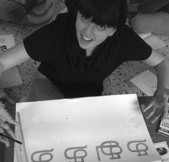 Figure 1. Jess-Stuart Crump shows off her Tamil sign painting skills.©Type Camp India 2009.A core philosophy of Type Camp India is the philosophy that as designers and makers, we learn through doing and we think through making. One of the early projects given to campers was to create a type kolam in the local tradition. This meant familiarity with their adopted Tamil charac- ter, understanding of the geometric traditions of the kolam, and some fluency with the method of ‘drawing’ with rice flour. Additionally, there was the challenge of doing this on the ground.182Compilation of Papers Presented at the DDEI Conference 2013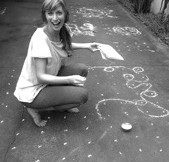 Figure 2. Lisa Lehman starts to see her kolam taking shape.©Type Camp India 2009.The final project was to design and produce a bilingual typographic mes- sage for the people in Chennai. There was immense pleasure at being able to create something from scratch but at the same time to give something back to the community around them.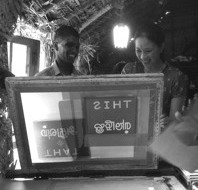 Figure 3. Kristin Liu silk-screens the first copy of her Tamil and English poster for Chennai. ©Type Camp India 2009.As 2009 participant Todd MacFie stated in an article about his experi- ence on the I Love Typography website:I’m not a type designer so it may seem unusual that I would fly all the way to India to draw Tamil glyphs for eight hours a day. . . . I do lettering and illustration. . . . [so] drawing . . . Tamil glyphs allowed me to focus on the formal structure of the glyphs — the counters, the curves, how it was originally drawn (with a sharpened stick, with a brush, etc.), without the interference of the preconceived. . . .Compilation of Papers Presented at the DDEI Conference 2013    183The results were more than typographic. He now had the tools to see the culture for himself, a valuable skill indeed:The streets, which, until now had been all random colours and cacophony, suddenly took on a little more order and interest. After practicing Tamil, the hand-painted signs on the street became a little more discrete, and more surprising in their evidence of good craft.The thinking here will not be new to an Indian audience. In India, the basis of an independent nation was founded on the concept of ‘unity in diversity’. As Gandhi once noted, ‘Our ability to reach unity in diversity will be the beauty and the test of our civilization’.Our concept of a pluralistic design education is within the same spirit. Design pluralism is when groups within the global design profession maintain their unique identities and approaches, and their values and practices are accepted, validated, and propagated by the wider design culture, industry, and education.MacFie’s experiences were profound. The hotel porter giving MacFie his young daughter’s Tamil primer for extra practice. A passerby offering rice- flour-assistance for MacFie’s kolam. He began to see India in the seem- ingly antithetical, yet all-encompassing, absolutes:In India, all of time is happening at the same time. You turn down a street and it feels like 500 years ago. The next street over and it’s the future. . . .  As I heard many times, “It’s this and that.” India is . . . all at once.Since his return to Canada, MacFie has broadened the thinking of his design practice. During his free time outside of his design studio work, he created a Tamil and English poster to welcome Tamil refugees from Sri Lanka. Despite Canada’s reputation as a sanctuary, the Canadian news agencies reported on the refugees as a menace. MacFie and many others were outraged and MacFie’s voice was one of the few that moved beyond tolerance and towards understanding and welcoming.Through his Type Camp-based social analysis and creativity, MacFie now knows that an Indian tone isn’t solely bright colors or kolam patterns or pictures of sarees or elephants.184Compilation of Papers Presented at the DDEI Conference 2013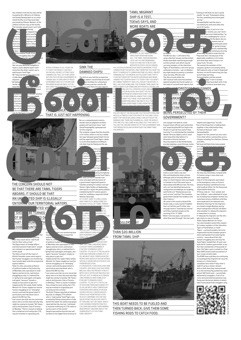 Figure 4. Todd MacFie’s Tamil Refugee poster for Vancouver, Canada.©Todd MacFie, 2010.Type Camp India is not a training camp, it is merely a tool to discover a new way of looking at typography and design, and, of course, our world. The success of the Type Camp India experience lies in the three themes used to organize the weeklong camp: culture, context and community. It is these three themes that aid a pluralist approach to design education.While our primary theme of Culture is often mentioned in social and academic constructs, it is as equally overlooked or misrepresented. Our goal is to acknowledge all aspects of a culture, not just the comfortable, stylish, or even marketable ones, but the culture of the act of living. At a recent design conference in India, Hanif Kureshi – a young designer – in- troduced a documentation project he was undertaking on the disappear- ing tradition of sign painting in India. A well-known designer arose from the audience and remarked, ‘Why are we looking over our shoulders? The future is digital’. As designers, we must acknowledge that by disregarding the complex threads of our existence, both in India and elsewhere, we are only ensuring a future for which we cannot design – unless we apply the principles mentioned herein.Compilation of Papers Presented at the DDEI Conference 2013    185The second theme of Type Camp India is the significance of Context. In a new context, in order to do a good job, we have to assume we know noth- ing and that we have a lot to learn. During discussions with campers, it was imperative to stress the value of releasing one’s own preconceptions and assumptions.The students soon understood that as an Indian problem was caused, so could an Indian solution be found. While new frames of reference are wel- come, sometimes one must work within a cultural context in order to find a designed solution. The most amusing example was when we heard of a local resident becoming frustrated that neighborhood men were urinat- ing on her wall. It ceased abruptly once she painted the likenesses of an assortment of Indian Gods.Community is the third crucial theme of Type Camp India, for a designer is first a citizen. In India, we believe that the concept of the individual is secondary to the concept of the community.  Together, we visited The Musalman, a community Urdu newspaper, daily transcribed in calligra- phy by volunteers. From our current digital interactive age point of view, to produce a daily handwritten paper could seem to be a Sisyphean task. However, if one considers it from a community perspective, and also with the goal of these individuals keeping the tradition of calligraphy alive, their labour is both admirable and imperative.While travelling to India for Type Camp in order to learn more about In- dian design was a luxury for MacFie and most designers in the world, it is not the only solution. Designers must understand how to bypass cultural stereotypes and their ubiquitous hyperbole so as to truly create for the authentic multi-cultural multi-lingual audience, not for the perceived one. The single most important aim for design education must be to grow an idea of ‘independent and peer learning’. We all learn better together as a community, sharing information with each other, concerned with conti- nuity, context, and collaboration.‘The philosphers have only interpreted the world in various ways; the point, however, is to change it.’ Karl Marx. Theses on Feuerbach (Thesis XI). 1845. As quoted by Ken Garland. A Word In Your Eye. Reading: The University of Reading. 1996. 42.When describing his night-school education at the Central School of Arts and Crafts in the early 1950s, well-known designer and provocateur Ken Garland declared that was fortunate to not have to learn ‘about what those geysers did before we got onto the scene’ and instead learned by having ‘another good bash at the old platen [press]’. Garland recalled that his typography instructor, Edward Wright, ‘just set up the conditionsfor us to have fun, and feelings, and excitement, and the belief that we were inventing all the time. . . . It was a fruitful and considerate teaching method’. Garland declared that ‘it has supplied me with a head of steam that’s kept me going for 30 years. Ken Garland. A Word In Your Eye. 82.186Compilation of Papers Presented at the DDEI Conference 2013Mahatma K. Gandhi. Young India. 1 August 1925.MacFie states: ‘I didn’t want to come right out and say, “Have some compassion, people!”. It was more like I wanted to design a moment of time in which the audience could contemplate their outrageous collective xenophobia. The poster reads: “Only if you stretch out your hand, others can stretch out their arm.” Which perhaps can read as “One never loses by doing a good turn”. For a personal project, with a $50 dollar budget, it was worthwhile.’ Personal email conversation with MacFie. 17 February 2013.Forced obsolescence . . . [is] the frequent replacement of merchandise by a new “design” before the previous one becomes technically obsolete.. . . The theory and practice of artificial obsolescense leads – in the long run – to cultural and moral disintegration because it destroys the feeling for quality and security of judgment. Continuity of culture results from a primary concern for quality rather than for novelty. Instead of striving for “standards” leading to an organic civilization which should be the aim, the responsibility and the duty of the designer, the quick succession of “novelties” . . . forces the designer to satisfy only the desire for the sensa- tionally new in the exterior.Thus, “design” today is generally a bid for quick sale, usually nothing but an exterior cloak around a product. Its main characteristic is to be “dif- ferent” although the function remains the same. The . . . designer is called in to “style” or “fashion” a product already engineered, and the more often [they change] a “design”, the more [they are supposed] to have contribut- ed to the [seller’s] success.’ Lazlo Moholy-Nagy. Vision in Motion. Chicago: Paul Theobald. 1947. 34.Graphic designers need ‘to free [themselves] from the strait-jacket of [their] preconceptions about the kind of tasks which [they expect] to be confronted’. Ken Garland. 35.‘…Who is the real client? Surely when the graphic designer is working in the public domain, his/her primary client is the public. And if, in the mat- ter of restraint, our responsibility to the public conflicts with the wishes of our paymasters: well, that’s what professionalism’s all about, isn’t it?’ Ken Garland. 146.Compilation of Papers Presented at the DDEI Conference 2013    187SKILLS AND CAPACITIES FOR NEXT GENERATION DESIGNERIncrease in the application of design to diverse fields and ecosystems, has led to change in role and responsibility of the designer. The said session will focus on discussions on what should be the skills and capacities imparted to the next generation designer.V Ravishankar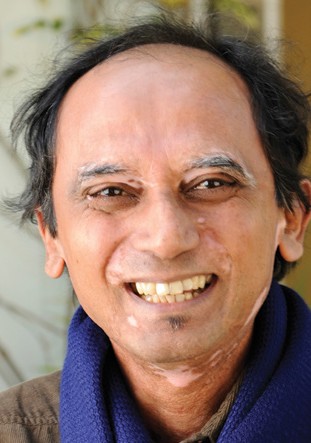 Sr Faculty, National Institute of Design 12 HMT Link Road ,Tumkur Road Bangalore 560084ravi_s@nid.eduUniversal Design Thinking –A Holistic view and approach to Design Process in Design Education & PedagogyAbstractAuthor Keywords IntroductionEvery nation or ethnic demography has its own pre-occupations that direct thought and action which ‘determines’ design. It is a contextual ad- aptation directed by a need with a democratic, nonviolent, useful, rational and cultural sensibility.Design in India may be perceived in the culture’s quintessential simulta- neity of its existence, in the past present and future.The paper discusses the concept of Universal design and the philosophy in an Indian context and endorses the need for a holistic design pro- cess in design curriculum from initiation stage of design pedagogy. Thedemographic diversity needs a universal design thinking and approach to conceptual products, spaces and services in our society and would form the context for revisiting the design process and the relevant attributes of design in design education. The paper illustrates the context, analyses the gaps and synthesizes the future vision of a India centric design thinking in education.Diversity; Cultural; Usable; Design Process; Design Thinking; India PersonaFrom inception the intent of some of the premier design schools in India has been to work and train designers in a space relevant to the social and cultural needs of India and its people. Over the years with changing eco- nomic patterns and market trends, the deliverables got modified more for the corporate industry which focused more on form, styling and popular culture driven differentiators from the designers. The initial intent con- tinued though in some sectors, the much needed human centric driven design intervention in day to day utilities, communication, work spaces, etc. remained less realized.Now with technology and communication becoming part of daily lives, global cultural milieu, efforts for sustainable growth and India centric global view being evident, the business and design stakeholders in indus- try and the Government seem inclined and feel the importance of contex- tual localized design of products and services. This can only be addressed and driven by a Universal design thinking and approach.190Compilation of Papers Presented at the DDEI Conference 2013“A responsible activity for a sustainable future, Universal design is a philosophy and a way of democratic design thinking. It is about designing for everyone and takes into account human, gender, social, economic and cultural diversity and differences.”(1)India where there is excess of everything, a mind set of living in the present future, indifferent behaviors, and uncomplaining adaptability to populous man made environment, thinking universal design is complex.Q & A on Universal Design in India: (2) Q: It is IdealisticA: It is good to be idealist in inception to achieve a solution which isclose to it.Q: Will it work in IndiaA: Everything works in IndiaQ: You cannot bring any change in this country A: UD is about bringing Incremental Change  Q: Is UD for disabled peopleA: : UD is about social inclusion through design. It is as much about peo- ple with disabilities as it is about those withoutQ: Can it be applied to all productsA: At the moment most products and environments are missing out on almost 50% of intended users, many of them are older people, women, children, tall people, short people and the disabled.Q: How does Business/Industry benefit from UDA: From meaningful differentiators and value to customersModern India has to great extent followed the west in design, engineering and management models. Never looked at the , ‘Indian’ (mind, behavior, comfort) really! It was always a marketing and technology driven design development aiming at aspirations and not really the value.It is time for design in India to revisit what is important, rediscover social and human needs and provide solutions for Indian problems ina universal way.Today it is , ‘fitting to the existing’ , people: adapting, accommodat- ing, forgiving, uncomplaining about existing environments regardless of the mismatch between people and the environment. Looking at thefuture, design in India needs to address the immediate issues such as the scenario of populous congested spaces, literacy variance, rural to urban migration, lifespan health, technology product and service penetration, inclusion of the largest disabled population. This calls for a universal design approach and practice towards products, spaces and services to make them comprehendible and usable in a localized cultural context for better , ‘performance’ by all. Design education in India, which began with a western design educational model, needs to re-invent to fit theIndia persona.Compilation of Papers Presented at the DDEI Conference 2013    191In design education today, therefore, there is a need to train students in “design in diversity” who will introduce universal design thinking and monitor universal design practices in industry with expertise and sensi- tivity to user diversity and design choices.Universal Design is also a national agenda being taken up by the Ministry of Social Justice which intends to set up Indian Institute for Inclusive and Universal Design in the near future in line with the UN guidelines. As a step forward, NID has set up the TATA Universal Design Chair to facili- tate research in this thinking and practice. (1)Universal Design Thinking in DesignCurriculumNID, in its continual process of evolving, innovating, adapting itself into the global scenario in design education and practice, has found a respon- sible and ideal partner HTW, of the University of Applied Sciences & Arts, Berlin, which has initiated Universal Design studies in the context of the aged and the cultural diversity in Germany and Europe. The two insti- tutes are collaborating on building competence in this subject area and more importantly build competence to introduce Universal Design.Thinking in the present design education and the industry. Both the partners envision creation design professionals who will bridge the gap between thought and product, abled and disabled, between the privi- leged few and common people, in other words, aim at creating ethically responsible and viable design solutions for all in culturally inclusive global context. The research work between faculty of NID and HTW has been in cultural commonalities and differences through frequent stu- dent and faculty exchange. Both partners are setting up a UD Research Competence Centre in NID Bangalore campus to jointly develop learn- ing modules on universal design, run projects - concept to prototype to test in core areas such a transportation, public information systems and common products of day to day use. This paper draws insights from the collaborative work done so far and the classroom exercises and projects.Further to the popular and well-conceived 7 universal design principles by the late Ronald Mace in the North Carolina State University, in 2011   a group of design academicians and practicing professionals in India collaborated in formulating and publishing the 5 Universal Design IndiaPrinciples (UDIP). The five principles are: Equitable, Usable, Cultural, Eco- nomic and Aesthetic (3). The premise was that the diversity in all walks of like in India called for a more culturally sensitive approach to design and its attributes for products, spaces and systems.192Compilation of Papers Presented at the DDEI Conference 2013The European Institute for Design and Disability (EIDD) in the EIDD Stockholm Declaration of 2004 defines “Design for All” as: “Design for All is design for human diversity, social inclusion and equality.” The central demands of Universal Design imply that products and services should be designed in such a way that they are:usable by the widest possible group of users without any adaptationadaptable, which means adjustable to different requirementsenable the use of individual aidsable to involve potential users in all development phases (4)Design process in classical form is a structured and iterative methodology taught in design schools formally as a subject or through a hypotheti-cal or live project. The initial phase of understanding the need and the context and the subsequent phase of synthesis are core components of the process which define the success of the design.In a holistic approach Universal design becomes the subject and its think- ing becomes the methodology. It enriches the classical design processin primarily 2 aspects: One, the design attributes in the synthesis phase which form the requirements of the solution and two, participative design development through periodic user interaction and compatibility tests.The UD principles outlined above be it Indian, European or American form prominent criteria to generate attributes capturing needs of all diverse users/stakeholders in the solutions use-cycle. This applies to design students across the globe more so in today’s era where in one is attempting to converge, share and partner for a sustainable future in both economic and humanistic sense.Having stated this and the philosophy, the challenge lies in sensitiz- ing and training the students to look at a wider user set while buildingrequirements. Through certain exercises at NID faculty have attempted  to seed the thought process from a sub-system level of analysis. Students were asked to observe and reflect on their home: which to give an exam- ple consists of father/husband, mother/wife, teenage sister and a toddler brother, grandfather and grandmother, a house domestic help and pos- sibly a relative from home town. This user set is a micro model of a larger one with a wide variance. They are then assigned to map all products and spaces commonly used all these family members and list down inconven- iences faced by them. Then they would take any one product and synthe- size design attributes for improvement and solve the issue. While doing  so they are intrinsically incorporating universal design criteria into the solution. This exercise makes them aware of their immediate surround- ings, observe issues and empathize with the user.The next exercise is to look at a urban and semi urban environment and develop a Lifespan Map. It consists of Lifespan on the x axis: Children/ adolescent/youth/middle age/old age. Students were then to mapCompilation of Papers Presented at the DDEI Conference 2013    193Products/Activities/Spaces/Health of the y-axis across the lifespan. This was a primary and secondary research exercise which captured exhaus- tive information not excluding what is sometimes considered obvious.This was done to simply say that the obvious most often gets missed in the design process! This lifespan map becomes a tool to inform thedesigner of the common products or activities used by diverse audience across life span interact with and therefore the considerations for design, needs to be universal.These exercises are to illustrate one of the many ways to introduce the universal design thinking into the students and permeate into the design process.ConclusionUniversal design is not about achieving the ideal solution but to improve incrementally, include diverse user and use context, adaptive to the great- est extent by most of the intended users.Being a human centric discipline, it will address issues related to all peo- ple with ethnographic and demographic differences and those who are circumstantially physically challenged.The overarching objective, the holistic design curriculum with universal design thinking would be:To address key factors such as: Products, spaces, and services that are comprehendible (communication and use), adaptive, usable, desirable, accessible, affordable, safe, equitable, can accommodate differences, and are based on the notion of contextual and localized design. (1)Create solutions that could be used as preventive tools for address- ing safety issues and the health hazards in work places and address issues on accessibility.Introduce a persuasive application of Universal Design criteria in the design process and improve the usability of new concepts.To apply Universal Design criteria in the research and development initiatives in Industrial Design by linking various disciplines with a view to developing intergenerational concepts.To develop multidisciplinary professional human resources in Universal Design thinking and practices addressing the concept of “Diversity and Future” in the global culture context.To create professionals with competence in systems level design development for public spaces, work spaces, products and services for diverse users. Empathy and sensitivity towards cultures will help develop proficiency in bringing forth adaptive design solutions.To create Universal Design influencers (designers), thought leaders (design teachers), and strategists (“design value” requirement builders).For Indians, future is destiny, most of interior India lives in the present. So let us make the present more livable and be pragmatic through a need human centric need based design education.194Compilation of Papers Presented at the DDEI Conference 2013Acknowledgments ReferencesI sincerely thank Prof. Birgit Weller for enriching this paper by sharing thoughts and views with her in-depth understanding of the subject.Birgit Weller, Ravishankar V., (2013) (in press).German-Indian Univer- sal Design Joint Programme Vision. The Trellis 2.8V Ravishankar. (2012). Universal Design Way. Available: http://udway. blogspot.in/2012/09/blog-post.html. Last accessed 31st Jan 2013.http://www.designforall.in/newsletter_Nov11.pdfhttp://www.idz.de/en/sites/1876.htmlCompilation of Papers Presented at the DDEI Conference 2013    195Sepideh Shahi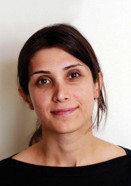 University of Cincinnati2600 Clifton Ave. Cincinnati. Ohio, USA 45221 shahish@mail.uc.eduSteven DoehlerUniversity of Cincinnati 2600 Clifton Ave. Cincin- nati. Ohio, USA 45221doehlesj@ucmail.uc.eduCraig VogelUniversity of Cincinnati2600 Clifton Ave. Cincinnati. Ohio, USA 45221 vogelcg@ucmail.uc.eduBusiness Sensible Design EducationAbstractAuthor Keywords IntroductionThis research aimed to investigate how important it is to embed business education into undergraduate industrial design curriculum and help design students understand the financial aspects of their designideas, particularly in the areas of cost and profit. To respond to this question a user-centered design approach was applied to understand design students’ perceptions towards business education. Later on, the research findings were synthesized into a list of design requirements for developing a financial assessment tool. After rounds of ideation  and looking into other frameworks from business related disciplines, a financial assessment tool was developed. Consequently, this tool wasprototyped and piloted in a senior industrial design class in order to test its effectiveness. This experiment evoked a very positive feedback from both design students and professionals, which led to the next phase of evaluation and refinement that is currently being undertaken.Business design; design tools, financial assessment tool, design process, design educationThe advancement of technology and growth of the corporate culture have had a significant influence on the role industrial designers play in any organization. Designers used to be defined as stylists who got involved in the product development process at its very last stages to make a product more appealing for its target users. However, in our time, industrial designers have become more active in their organizations and they are196Compilation of Papers Presented at the DDEI Conference 2013involved in the product design process from its early stages through the end. Therefore, they should be prepared to consider various factors including their idea’s financial feasibility and profitability.Despite industry’s new demands of designers, the design education system has not been able to adapt its structure to prepare the next generation of industrial designers accordingly. Although many design programs require electives in business, most of them do not integrate business education into their design studios. As a result, students are not able to create meaningful links between what they learn in their business courses and what they practice in their hands-on design classes. This separation also leads to a negative perception towards business courses and makes design students think of financial considerations as limiting forces rather than inspiring factors for creative solutions.Although there have been some experiments with developing new education models, such as dual programs in design and business, not all these programs have been widely adopted by students who seek higher education in design. Many students choose to be a designer because of  all the possibilities it provides for creative thinking and doing. Students who take business elective courses do gain basic valuable knowledge but in most cases this knowledge is not relevant to their needs as inspiring designers who’s goals are to lead companies or bring product to market.Therefore, obligating students to take variety of business courses that are not necessarily relevant to their design education can be discouraging. As a result, many young and professionally inexperienced designers are left with no proper training to understand the financial ramifications of their design decisions. Once they graduate, they enter into a practice that is heavily involved with financial considerations besides design innovation processes. Some designers learn how to modify the way they work to fit into this context while others see it as a challenge throughout their career and it costs them years of trial and error.As industrial designers ourselves, who had studied and worked under these circumstances, we decided to conduct this research in orderto understand the possibility of making business education more accessible and integrated into the design process. Our goal was to develop a financial assessment tool, which was specifically created for undergraduate industrial design students who had less than two years   of professional work experience. To guide our research and come up with a solution, we chose the user-centered design approach, which provided us with contextual user knowledge as well as methods for testing and evaluating our proposed solution.Research ScopeDue to the short span of this research (18 months) having access to the target group was the main factor in defining the scope. Thus, our search was limited to theundergraduate industrial design program at the University of Cincinnati, DAAP (College of Design, Architecture, Art, Planning) in Ohio. As professors and Graduate assistance we had full access to students and  the studios where they worked. We specifically narrowed down our scopeCompilation of Papers Presented at the DDEI Conference 2013    197to a group of senior industrial designers who were graduating in less than one year.MethodsYoung Design Students And Professionals’ Perception Towards Cost And ProfitTo investigate this issue from different perspectives, a combination of qualitative research methods were applied.Direct Observation: was utilized in the preliminary stages of this pro- ject. A three-day observation session was held while 36 undergraduate in- dustrial design students presented their thesis projects to people from the design industry during DAAP WORKS 2012. The goal of this session was to observe whether students had created a business argument around their concepts and how they responded to financially related questions raised by the audience.Contextual Interviews: played an instrumental role in different stages of this research. In the preliminary stages, 20 senior and junior indus- trial design (ID) students were interviewed at DAAP to understand how they perceived financial factors, such as cost and profit in their design processes. Later, seven industrial designers who had less than 3 years work experience were interviewed, four of which had started their own business and the rest working for design consultancies or in corporate in-house design teams. The main purpose of this set of interviews was  to fully understand what kind of challenges recent graduates face in ad- dressing financial bottom lines in different work settings. Consequently,seven interviews were conducted with business and design hybrids whose background was mostly in business innovation and strategy develop- ment. The goal of these interviews was to identify methods they used to financially evaluate projects and explore whether those methods could be modified for design education.Secondary Research: was applied throughout every stage of the process to evaluate research findings against current literature and redefinethe project’s directions. Issues such as design methods, design process, design education, design management, design thinking, disruptive in- novation, and measuring values of design were this paper’s secondary research focus.Participatory Research: was applied after the development of a pilot financial assessment tool was completed. This tool was used as a business awareness tracking system for an undergraduate entrepreneurship design studio with 15 senior ID students. 7 of the 15 week course was dedicated to using the tool to create a business strategy that complemented the students design based ventures. Th  aim of this experiment was to test the tool in the right context and evaluate its effectiveness in students’ design projects.In order to design the right tool, first we needed to understand how young designers and students think about considering financial aspects during their design process. Talking to these individuals and listening to their concerns, helped us understand what they really wanted to gain from business courses and how they wanted this process to benefit them.Although they all acknowledged the importance of considering cost and198Compilation of Papers Presented at the DDEI Conference 2013profit in their design process, most design students believed these factors prevented them from freethinking and developing better solutions.Almost all of them referred to their Co-Op experiences and stated that  in reality designers have to deal with budgets and profit requirements. However, in their opinion, design projects with financial goals forced designers to cut cost anywhere possible, which led to low quality and  less innovative solutions. They also believed thinking about profit shifted their attention from customer’s needs to client’s needs and consequently from problem solving to moneymaking, thus, greatly affected their design process. They assumed that considering these factors not only expanded their research phase to find the least expensive materials and manufacturing procedures, but it also squashed their creative thinking phase and forced them to discard many good ideas simply because they did not seem financially viable.Two interesting concerns regarding concepts of cost and profit repeatedly came up during these interviews, which are worth mentioning. In terms  of cost, they associated it with dollar numbers instead of cost structures. Thus, whenever we talked about cost, they thought of cutting expenses and making a product cheaper instead of seeing the bigger picture and considering the expenses that are involved in a project. In terms of profit, most students associated it with making a lot of unjust money and considered profitmaking as an unethical act towards their users.In contrast to what they had said regarding financially restricted projects, students ranked market studies, promotions, distribution methods, business plans, and branding higher than human factors and aesthetic appeal as basis for making a design concept successful in the market.They continued by emphasizing that having fundamental business knowledge would eanable them to make more informed decisions that would not be changed by engineering or marketing teams during product development. However, they mentioned that their elective business courses did not fulfill any of these areas effectively. They expressedthat these courses were either too basic or too complicated with little application in their design courses. As a result, they gradually became disengaged and could remember very little from the courses’ content.Interviewing these designers also revealed that, they were not financially motivated and considering cost and profit was not the main focus of their work. However, they were always aware of it and they could not justify  any of their creative decisions without thinking about their financial capabilities, limitations and goals. Specifically for design entrepreneurs who had started their own business, various financial forces heavily influenced their entire business model and design process. Their most significant challenge was encouraging investors to fund their projects.Even though online platforms, such as Kick-starter or Quirky had made   it easier for them to promote their ideas and connect with various investors, they still needed to have clear business objectives and financial projections in order to encourage people to fund their vision. Their otherCompilation of Papers Presented at the DDEI Conference 2013    199concern was being jack-of-all-trades in their newly established companies. Although they could benefit from professional help in specialized areas, they were mainly responsible for managing aspects they were not taught in design school such as finances, networking, cost analysis, pricing and promotions. Another concern raised by these fresh entrepreneurs was their uncertainty to scale up their business. Although they could live without paying themselves for a while, they all envisioned a comfortable future where they could grow their business, pay themselves and make a reasonable amount of profit. Some of them admitted, to accomplish this vision, they needed to gain a general understanding of financial forcesto estimate whether their ideas were profitable enough to cover extra expenses caused by growing their business.In comparison to design entrepreneurs, the interviewees who worked  as corporate in-house designers had less trouble working around cost and profit, because they could benefit from working directly with business experts. However, this advantage had also created a drawback for these designers. Their vocabulary and working processes weredistinctly different from their business counterparts. Therefore, they had difficulty communicating their ideas across the team. As they expressed, having fundamental business knowledge not only could lessen this communication barrier, it would also help them establish more realistic goals for each project based on their client’s resources, limitations, and financial interests.Young designers who had started their professional careers in consultancies expressed that they could not isolate cost and profit in their process and preferred to take a holistic approach in solving a problem.However, they admitted that these financial factors were very important pieces of the process that connected them to their clients and gave them leverage to defend their ideas.Another core issue that was discussed with these young professionals was regarding tools or methods they used to financially assess their design projects. Th  purpose of this discussion was to investigate whether these methods could be taught at design school. This conversation revealed that most design entrepreneurs and consultants did not have any specific method to financially evaluate their work. Some of them had applied cost analysisto estimate their required initial investment in a few projects. Th in-house corporate designers were also on the same page. Th y mostly relied on their business partners for evaluating the financial viability of their ideas.In summary, it can be concluded that both groups of interviewees (students and young professionals) were not very comfortable with financially restricted projects. Their ultimate goal was to create value for their users rather than profit for their clients. However, the reality of a financially competitive market forced them to constantly face issues, such as cutting cost and increasing profit margins. Thus, both students and professionals admitted that it is beneficial for designers to integrate cost and profit considerations into their design process without making it a lead for the final outcomes.200Compilation of Papers Presented at the DDEI Conference 2013Framing Interview Results Into Design RequirementsFurther analysis of student and professional interviews led to four design requirements for developing of a financial assessment tool for undergrad- uate industrial design (ID) students.Create a tool that provides general knowledge of cost and profit structures for ID students and could be applied in various profes- sional contexts after graduation.Looking diligently to the world of ID students as well as design professionals revealed that most students have to integrate cost and profit thinking into their work regardless of the context they will  end up working in. Although the degree of this integration may vary based on the type of projects, position or organization, having finan-cial constraints is a reality that cannot be ignored. Many professional designers emphasized that in an ideal scenario, designers do not have to figure out everything by themselves and they would team up with business experts. However, that is not a prevalent situation and in many cases, designers are responsible for financial evaluation of their ideas as well as their design and development.Develop a flexible tool to inspire designers with more ideas instead of limiting them to prevailing financial considerations.One similarity discovered through comparisons of student and professional interviews was their perception towards financial constraints. Both groups did not like to center their design process  on financial aspects. In their opinion, either in academic or profes- sional environments, thinking too much about cost and profit limited designers’ outlook onto potential solutions. Thus, the proposed tool should effectively address this concern.Develop a tool that could be taught in short workshops through simulating real design projects.Through analyzing professional interviews, it was realized that de- signers preferred to experiment with different aspects of their project to reach a desired financial outcome, instead of solely focusing on numbers. This behavior confirmed that teaching ID students about business methods in isolation and away from hands-on projects would not be very effective. Teaching the tool through simulated design projects would greatly help students to experiment in quick iterative cycles and learn its content for future applications.Create a tool that helps ID students learn the basic business  vocabulary.Another important point that constantly came up throughout profes- sional interviews was to bridge the communication gap with internal team members as well as external partners. They believed having a common vocabulary would help them play a more dynamic role in multidisciplinary contexts.Compilation of Papers Presented at the DDEI Conference 2013    201Identifying Opportunities For  Implementing A Financial Assessment ToolAfter understanding designers’ perception towards cost and profit, it was time to explore their working procedures. Here we mapped out their product/service design development journey and identified critical areas for integrating a financial assessment tool.We began by researching Industrial Design’s most common development processes. Studying “How do you design?” (Dubberly 2005) introduced us to more than 131 design process models that are applied in different con- texts. Although some of these models had significant differences, many had similar structures with slightly different arrangements. 10 of these methods, which were more in accordance with what is currently taught at undergraduate level, were picked for further analysis. Integrating these 10 processes with our prior knowledge from interviews helped us builda generic design process that was relevant to both design students and young design professionals.This linear process consisted of the following eight phases: Identifying, Understanding, Synthesis, Conceptualization, Selection, Evaluation, Real- izing, and Delivery. Although the order and length of each phase may vary in an actual design project, we decided to keep this process linear with equal phases to help us organize the methods we later examined.Creating this process provided us with an overview of the actions design- ers take in each phase of their design process.Subsequently, we began to study what types of tools and methods they utilized in each one of these phases. Most of the methods made design- ers more empathetic towards their users and enabled them to envision alternative scenarios. However, almost all of them were very descriptive and dependent on designer’s personal interpretations. Thus, they would lead to subjective outcomes.To draw a comparison, the same study was conducted for design manage- ment and business strategy methods along the same eight-phase process. The found techniques were mostly based on large bodies of demographic data, market research and trend analysis. Unlike design methods, most of them had a statistical structure that could provide measurable outcomes. Although their scientific foundation made these methods more reliable,it also made them very difficult to be internalized and used in quick and iterative cycles of the design process.Comparing these two disciplines revealed that the gap between their methodologies was greater than what had been assumed. Therefore, the cross-disciplinary field of design thinking was added to this overview to investigate methods that try to bridge this gap. Most of these methods were created to help researchers become more empathetic towards their users, and visualize and prototype their solutions iteratively to get feed- back from their target audience. However, these techniques had another dimension that design methods mostly overlooked: they integrated viabil- ity testing and financial assessments in their process to make sure their solutions were feasible.202Compilation of Papers Presented at the DDEI Conference 2013Comparing the found methods across these three disciplines led to  several very important insights. For designers, there were two meth- odology concentration peaks during their design process: one was the “Understanding” phase as designers tried to get to know their users and gain empathy. The other was during the “Conceptualization” phase where designers used various techniques to develop a great number of solutions for the problem at hand. However, the same analysis revealed that the concentration of design methods in other phases was not as significant particularly during the first phase of “Identifying”, and the last two phases of “Realizing” and “Delivery”. In these stages, designers were faced a lack  of methods to align their preliminary goals with final execution strate- gies. In contrast, design management and business strategy methods  were spread more evenly across the process, which enabled managers and strategists to continuously evaluate and refine their directions through- out the process.Ultimately, these comparisons not only provided an overview of the avail- able methods in three different disciplines and their structures, they also enabled us to identify three opportunity areas for introducing a financial assessment tool into the design process. The first area is during the “Iden- tifying” phase. Traditionally, a design brief or a design problem is given to ID students in this phase and they immediately begin the process’s next phase “Phase 1: Understanding”. For design students, this is a great stage to set initial goals for their project, define strategies for reaching those goals, and determine strategies for constraints that may arise through- out the process. By optimizing this phase, students would become more informed about their goals and make more realistic decisions in the fol- lowing phases. The next potential area for applying a financial assessment tool is during “Synthesis”. A tool in this stage can help students filter their ideas through stakeholders’ capabilities and financial desires and stay away from solutions that are not economically viable. Finally, applyinga financial assessment tool in the last two phases of the design process “Realizing” and “Delivery” helps designers to turn their ideas into action- able solutions with clearly defined business models.Developing, Testing And Evaluation Of A Financial Assessment ToolTool’s Evolvement ProcessWith the design requirement at hand, we looked into the methods we had collected in the last phase in order to find tools to be modified for ID stu- dents. In this quest, two frameworks were found: “Big picture” (Nordhielm 2006) from Marketing Strategy, and “Business Model Canvas” (Osterwal- der and Pigneur 2010), from Design Thinking. These two frameworks had the following characteristics that made them appropriate for application in design process:They both created a visual overview of the entire product/service planning from an idea to execution on one page.They both consisted of smaller modules that could be completed sequentially.Through completion of these modules, most of the required material for development of a business plan became available.“Business Model Canvas” did a better job in associating each moduleCompilation of Papers Presented at the DDEI Conference 2013    203with a proper visual to make it more comprehensible.“Big Picture” incorporated issues such as core competence and marketing objectives that the “Business Model Canvas” did not emphasize.Although both of these frameworks were effective in broadening their users’ perspective towards financial aspects of their projects, a few issues were identified through studying and application of these two frameworksNone of these tools had been developed specifically for designers; thus, some of the modules were not clearly defined, and they led to confusion amongst ID students.Despite expanding students’ horizon towards financial factors, these frameworks did not provide any further guidance for developing new ideas in each module.None of them provided students with means to evaluate their ideas and assumptions.None of the tools incorporated trend analysis and context research, which are essential stages during the preliminary phases of the design process.Tool’s StructureBased on the pros and cons of these two frameworks and also the princi- ples discussed previously, a new financial assessment tool was developed, which was visual, consisted of complementary modules and provided de- sign students with further assistance for ideation and evaluation through- out its application.The final framework was actualized as a paper prototype that would func- tion as a playful game. This game consists of three complimentary layers. Each layer includes four main questions that ID students need to respond to in order to move on to the next layer. The first layer is designed in a way that conceals the other two layers. This feature is drawn from the inter- views insights, where both students and professionals mentioned they did not want to think about financial forces right from the beginning. The first layer’s questions help ID students to gain a general understanding of the context they are designing for. They have to analyze current trends and organize them based on their impact and likeliness to occur. This matrix has been borrowed from the STEEP (Social, Technological, Environmen- tal, Economic) Analysis (Fraser 2012) and modified for this game.As students complete this layer, they can unfold the prototype and move on to the layer two’s questions. These questions help students assess their core strength and weaknesses. Through completing this layer, students can clarify what skills, resources and partners they need and what kind of benefits they should create to compete in their current landscape.Finally, students can move on to the last round of four questions that are more specific to planning a successful entry to the market. The differ- ence of these questions with the other framework opportunities lie in giving students a pathway for ideation and evaluation of their ideas. Each question is linked to a stack of four color-coded cards that are based on204Compilation of Papers Presented at the DDEI Conference 2013specific iterative functions. The top layer provides a simple explanation of a particular financial concept. The next layer gives students methods and tips about ideating with those financial forces. The third layer requires students to evaluate their ideas and design a pilot experiment to test their assumptions. And the final layer asks students to refine their results and report their findings.Testing the ToolEvaluating the ToolThis framework was used as a structure of a semester long entrepreneur- ship design studio at DAAP, University of Cincinnati. 15 senior industrial design students who were planning to pursue their ideas after graduation participated in this course. 15 paper prototypes were built and distributed to students for utilization throughout the semester. Every week, one layer was introduced to students and practiced using a team format. Later, students were given worksheets to further refine their ideas as homework and received feedback the following week. At the process’s end they had completed all the tool modules and were ready to write a standard busi- ness plan to be presented to potential investors and partners identified in the tool’s second layerAlthough the testing phase has been completed, the evaluation process is still ongoing. Three plans will be undertaken for evaluating the effective- ness of the tool from different perspectives.First, all students in this class will fill out an online questionnaire to rate the usefulness of the tool in development of their projects. Next, 10 of  these students will participate in a two-hour co-creation session to rede- sign the tool in their own terms in order to make it more appropriate for undergraduate students’ use. Last, 20 students, only 10 of which have used the tool, will record a two-minute pitch about their ideas to be sent to a group of selected venture capitalists for rating. These ratings will be ana- lyzed to examine whether the application of the tool has helped students to achieve better ratings from potential investors.Though the official evaluation process of the tool is still in progress, there were several incidents along our research and testing process that helped us believe we are on the right track. For instance, most students were very engaged in their group activities and continued their discussions after  the classes end. Each week they came to class with completed worksheets ready to be shared with their classmates. These were all positive signs of students’ enthusiasm towards the presented material and the application of the tool.From a professional perspective, we had opportunities to share our tool with people who are leading experts in the field of design management and design education. They provided us with very positive feedback and constructive comments to make the tool fit better for undergraduate design education.Compilation of Papers Presented at the DDEI Conference 2013    205ConclusionAcknowledgmentsThe competitive market landscape, scarcity of materials, and reformation of communication methods have all directly influenced the way products and services are designed, and consequently the role industrial designers play in their organization. Besides knowing the craft, industrial design- ers need to be strategic problem solvers who can help their organizations sustain in this continuously changing context. Thus, their training needs to encompass many other elements in addition to their core creative pro- grams to prepare them for their future responsibilities.One key element that significantly helps designers prepare for their new roles is to speak the language of business. Designers should be able to understand the financial ramifications of their creative decisions and envision how their ideas become commercially viable. Although many designers learn this process through years of practice, they could become familiar with business basics through their design education. The cur- rent design education system lacks business methods that are made for designers and their creative processes. Simply exposing design students  to regular business courses would not solve the problem, yet it may add to the degree of separation between design and business.This research tried to take advantage of a user-centered design approach in order to design a business method for industrial design students based on the insight that was collected through hours of interviews and obser- vations. This tool was developed in collaboration between business savvy industrial designers and design savvy business people to assist the design community in understanding the business ramifications of their design driven ventures. This process for ensuring financial consideration has a more comprehensible, creative and fun approach of integrating business criteria into design development methodology. Our results proved to be successful in that design students embraced the material, which they had formerly tried to avoid.In a world that is increasingly becoming entrepreneurial, this research project is showing promise in educating new designers in effectively transforming their product and service ideas into a base for their future careers.We would like to thank all the students who participated in our inter- views, entrepreneurship course and co-creation session. We would also like to thank our professional interviewees who took the time and talked to us about their experiences and guided our research.206Compilation of Papers Presented at the DDEI Conference 2013References	1.	Dubberly, Hugh. How do you design? San Francisco, CA, 03 18, 2005.Fraser, Heather M.A. Design Works: How to tackle your toughest innovation challenges through business design. University of Toronto Press, 2012.Nordhielm, Christie L. Marketing Management: The big picture. John Wiley & Sons, Inc, 2006.Osterwalder, Alexander, and Yves Pigneur. Business Model Generation. Hoboken, New Jersey: John Wiley & Sons, Inc., 2010.Compilation of Papers Presented at the DDEI Conference 2013    207Shashank Mehta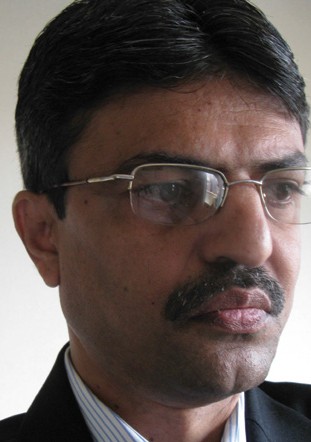 National Institute of Design Ahmedabad, India shashank@nid.eduPostgraduate Programme in Service Design: Towards India’s Sus- tainable Economic DevelopmentProcess in Design Education & PedagogyAbstractAuthor Keywords IntroductionWorldwide, the service sector now plays a dominant role in the growth of economies. Services in India account for more than half of its GDP and is growing by 10% annually. Services offer lucrative employment opportuni- ties and provide the much needed economic independence and self-re- spect in individuals engaged in the same. By providing employment at the local level, services help arrest migration to the cities. Design of services would thus be one of the key differentiators for India’s progress towards sustainable, equitable, inclusive, societal, and economic developments.Unlike products, services are intangible. Services normally emerge out of the interaction with the client/user. Therefore, design of services calls for multidisciplinary approach and variety of specialised inputs from differ- ent fields. A postgraduate programme in Service Design, the one anchored in the Indian context, would form a critical support to the country’s large organised and unorganised service sector; it would refine, improve and align their services to the contemporary needs and demands of the users and that of the markets.Services in India; Service Design; Design EducationMost industrial economies of the world, including United States and the European Union, have gone through a major economic shift over the last few decades; the service sector now dominates these economies. Ser-  vices now account for 82% of US output (GDP).1 And it accounts for 72% and 71% of the GDP of the UK and France respectively. 2 Twenty million people in the UK work in service organisations, and it accounts for 85% of US employment.3 In Europe, 89% of SMEs operate in some form of service industry. 4 Majority of the Fortune 500 companies are today service companies. 5 Most of the new companies founded or jobs created in these economies, are in the service sector. More and more hybrid product- service companies are relying in a major way on services. The revenue mix at IBM has gone from 68% product/32% services in 1994 to 48% /52% in 2003, a 63% change in ten years. 6Product markets are saturated. Companies are struggling to compete solely on price. Today, the customer is the dominant reference point for strategy and innovation, and customers are complicated. They have individual needs, feelings, and expectations that cannot be standardised.208Compilation of Papers Presented at the DDEI Conference 2013No machine or computer can cope with these individual needs to offer a totally new dimension of value. Customer service is becoming a key dif- ferentiator for the companies today. In order to stand out from competi- tors, companies need to recognise themselves as service providers. Prod- uct companies are thus developing themselves into solution companies by adding services to accompany their products. Today’s customers are expecting personalised services that can make their lives easier, enjoy- able, and exciting; they are more informed and more demanding; they make little distinction between goods and services.Service is understood as synonym of the customer need. It is not a prod- uct that the customer requires, but the service—the essential function— that the product provides. Services can meet the user’s needs directly by reducing/eliminating the need to introduce products or other tangible solutions. This shift from a reliance on products to services also helps encourage the process of dematerialization. The dematerialization of a product literally means less, or better yet, no material is used to deliver the same level of functionality to the user. 7 “The average consumer power tool…” explains John Thackara in his book, In the Bubble: Design- ing in a Complex World, “… is used for ten minutes in its entire life–but it takes hundreds of times its own weight to manufacture such an object”. 8 A product-service system with shared tools could offer access to them when needed. Services encourage sharing, borrowing, collaboration and cooperation among its users. It can thereby facilitate and cater to com- munities’ needs and alleviate the requirement of ownership for many products.This important shift towards services is also discussed in the context of sustainable economic development. This is seen as a new opportunity to reduce the use of natural material. A shift from producing and consum- ing products, to producing and consuming services, it is argued, would help reduce material consumption and thereby reduce the use of natural materials. This will help create the much needed ecological restructur- ing of the society to shift the economy that is currently based on heavy process industries and intensive energy use, to an information-intensive and service-intensive society. The World Business Council for Sustainable Development’s (WBCSD 1996) list of eco-efficiency measures includesthe item “increase the service intensity of products and services”, along with more traditional environmental measures.9 Speeding up this development is seen as a means to achieve a sustainable, dematerialised economy.Services:An Emerging EconomyWorldwide, the service sector now plays a dominant role in the growth of economies. Its overall share in the year 2009 was 64.2% in world GDP. 10 This major sector is expected to be the main source of employment for the next decade or so. Speedy growth of this sector is also fuelled inmany ways by the ubiquity of information technology (IT) and communi- cation technology. They help quickly productize the new service idea. IT is the production department of the services era in much the same way factories and machines were for the goods era. And internet is the trucksCompilation of Papers Presented at the DDEI Conference 2013    209and roads of this service era. 11 Importance of services to the economy will thus continue to grow. Service has been now recognized as the third sector beside agriculture and manufacturing. Service is thus the currency of this new economy. 12Services and IndiaFor India and other thickly populated and developing countries, services offer lucrative employment opportunities. For majority of the people here, it becomes difficult to get a secure job that ensures them of a regular income. Therefore, people turn towards self-employment from a very early age. They find ingenious and innovative ways of earning their livelihood  by utilising all the resources and skills at their disposal. It is in such a scenario that various kinds of services get developed around any need, locality, or industry. These services cover almost all kinds of human needs and requirements. One could find services engaged in the home delivery of milk, newspaper, and grocery items and also a totally different category of services involved in buying back used cartons, containers, used packag- es, and old newspapers from various residential areas. The auto rickshaws plying on the city roads double up as school rickshaws that take children from various localities to their respective schools. The housewives may be utilising their spare time in offering homemade food or repairing clothes. Many of these services are offered either by an individual or a group and they mostly remain at the informal or unorganised level.India also has a large organised service sector. Transportation sector, especially the railway services, the large healthcare sector, and govern- ment administration are some of the largest employers and the organ-  ised service sectors of the world. Combining both the organised and the unorganised service industries of the country, service sector in India touches majority of the Indian population, through either providing direct employment or as beneficiary of the services. This major sector contrib- utes 55.2% share in the country’s GDP and is growing by 10% annually, contributing to about a quarter of total employment. 13 Indian economy is thus primarily a service–process oriented economy rather than mate- rial or product-oriented economy prevalent elsewhere.Services offer the much needed economic independence and thereby self respect in the society. By utilising the skills and resources available with individual/s, services would help instill the much-needed sense of confidence amongst the individual/s. By providing employment at locallevel services would help arrest migration to the cities. Services are low on investment and encourage customised and localised solutions. Therefore, services would help distribute wealth to a large population, and develop an equitable and inclusive society. Services help encourage reusability   and help in reducing production, consumption, and overall dematerialisa- tion. Services focus upon improving interaction with the service provider and the user, thus encouraging further social interaction and community development.210Compilation of Papers Presented at the DDEI Conference 2013Today, it plays a crucial part in the success of any organisation. It helps bring true understanding of the market, its users, their experiences, and expectations. With higher quality service experiences as the basis of success, Service Design brings new perspective on future development. Service Design changes organisational culture.Service Design, according to Prof. Richard Buchanan is a service work; it  is about reframing the ordinary, about equitable distribution of resources and tools to make decisions well. According to him, the reason for spend- ing so many efforts in talking about Service Design has to do with justice. The real purpose behind Service Design according to Prof. Buchanan, is to change social relationships, to give knowledge, information and tools to construct knowledge, and to make action good in use, to use it wisely.19  In the context of India and similar other developing countries, Service Design will help many of their essential services accessible and affordable to the masses. With appropriate integration of technology, Service Design will help these essential services reach out to the remotest areas and to the lowest strata of the society.Scope for Service Design in IndiaDesign Education: Scenario in IndiaServices touch majority of India’s population; therefore, Service Design would form one of the key interventions towards improving its quality of life. Service Design will help encourage and enhance human interactions, thereby encourage societal interactions, community development efforts, and social innovations. This major sector of the country is developed mostly to serve local needs and requirements; it offers great opportunities for improvements in terms of productivity, efficiency, and effectiveness. By creating new employment opportunities, improving, and adding value to existing services, Service Design will help India progress towards devel- oping a sustainable and inclusive society. With its large rural population, creating employment opportunities at the local level will help develop its villages and thus arrest migration of its people to cities, one of the major areas of concern for the country.By improving existing services, including some of the country’s large organised services such as railways and postal services, Service Design would be a major contributor to the country’s economic development. It would help the country’s industries connect to their users in a better way, understand and meet their unmet needs, and help improve their competi- tiveness in today’s global markets. Thus, Service Design would be one of the key determiners of the country’s progress towards sustainable, equi- table, and inclusive societal and economic developments. Service Design offers immense scope and career prospects for design graduates.Interests in design as a profession have grown rapidly in India in the last few years. Design is now recognised as one of the important contribu- tors of business success. It is now explored as one of the lucrative career prospects besides engineering, medicine, and management. New insti- tutes of design are being set up in different parts of the country to offer courses and programmes in various disciplines of design. These design programmes are mainly offered in the domains of Industrial Design, Communication Design, Textile Design, and Fashion Design. While Na-212Compilation of Papers Presented at the DDEI Conference 2013tional Institute of Design, NID, Ahmedabad offers design programmes in eighteen different disciplines; Department of Design (DoD) at the Indian Institutes of Technology at Mumbai, Delhi, Guwahati, and Kanpur, offers programmes in the area of Industrial Design and Communication Design. The National Institutes of Fashion Technology (NIFT) set up in different cities of the country, offer programmes in the disciplines of Fashion Tech- nology, Design, and Management. Craft design centres have been set up  in different states to cater to the specific needs of the craft sectors of the respective states. And new private design institutes are coming up every year in the country. These programmes are offered both at the undergrad- uate and postgraduate levels.Traditionally, the design process, both globally as well as in India, has fo- cused on the client’s perspective. It focuses on identification of problems/ issues related to the existing products, processes or systems through the systematic process of information collection and analysis. Through crea- tive explorations, design then helps synthesise  new experiences, infer- ences, and insights into tangible and contextual solutions. The traditional design process thus focuses on improving/refining existing products and systems, more of “inside-out” approach for design and innovation. And products as discussed earlier, while they may satisfy the user’s want, how- ever, may not satisfy the user’s need. The washing machine, for example, does not satisfy the user’s need of clothes being washed, though, it may   aid in increasing the comfort level of the user. It may serve the want of owning a product. However, the user has to then take up the ownership of performing the tasks, learning these tasks, and maintaining the product.Service Design, on the other hand, focuses on understanding users; their unmet needs and expectations, thus calling for “outside-in” approach to design and innovation for developing new solutions, strategies or business models. Service Design goes beyond the traditional product or tangible solution-oriented design process to control the new elements that are touch points (the interaction between the actors) and the time. It is the new holistic multidisciplinary approach that addresses the challenges of the service economy. Service Design thus brings together the most ap- propriate and relevant experience, methods, and tools from various fields to employ them for the design and development of services. It integrates management, marketing, research, and design.While the demand for services and thus their designs have increased rapidly in India, there are no specialised courses/programmes offered at any of the design institutes of the country. In the absence of these special- ised inputs/courses, the tasks of design and development of new services or improving the existing services are undertaken mostly by product designers or interested graphic designers. With the rapid growth and easy availability of Information and Communication Technology (ICT) in the country, demands for web-based /online services have increased mani- fold. However, with their traditional design approach, the focus remains largely on product-based solutions rather than service- based solutions. Thus, it remains at the same level as the products in terms of addressing the customer’s needs.Compilation of Papers Presented at the DDEI Conference 2013    213Service Design Fundamentals‘Service design is designing experiences happening in time and space, which reach people through different touch-points,’ defines the Finnish website www.servicedesign.fi . 20 Experience is a complex phenomenon and is based on an individual’s perception in which the original messages are filtered through individual history, values, attitudes, and previous ex- periences. The overall experience that a user gets, is driven by the service interface. Designing this interface demands aligning all touch-points against the service concept. A touch-point is typically a contact point with one of the elements of the service offering. A typical service will have many touch-points that act like pieces of a puzzle that need to be aligned into a cohesive form that is consistent, easy to use, and has strategic alli- ance. Service Design works on the design of all different touch-points that together result in a “designed service interface”.One can thus only design the service environment and all service related communication, but not the actual human experiences or conceptions. Service Design involves designing service environment related commu- nication (communication with several of the senses), designing service process related communication (web pages, brochures and other market- ing and communications material), and developing the communication of service personnel (personal communication skills, dressing etc.). 21 Service Design involves design of artefacts and other things includingcommunication, environment and behaviours. It can be both tangible and intangible.Service Design helps visualize, formulate, and choreograph solutions  to problems that do not necessarily exist today.22 It helps understand behavioural patterns, interpret user requirements and transform theminto possible future services. The methodology for designing services as proposed by Morelli has three main directions that are identificationof the actors involved in the definition of the service; definition of pos- sible service scenarios and sequences of actions and actors’ role; and representation of the service illustrating all of its components.23 Some of the elements of service design include vision, resources, reliability, responsiveness, reassurance and communication. 24 The Service Designprocess applies explorative, generative, and evaluative design approaches. 25 Designing services would call for six mindsets that are understanding, thinking, generating, filtering, explaining and realizing, to complete the project. 26There cannot be a service without a customer. He/she is the purpose of it. Service is built around its customers. The entire Service Design process needs to be built around its user/ customer involving him/her right from the beginning of the process. Developing a good understanding of his/her aspirations and behavioural patterns, unmet needs and expectations, mo- tivations and goals become the foundation of the Service Design process. Services rely on the interactions between the users and providers of the service. Service Design thus demands analysis of all the points of contact between the user and the service provider.Understanding and identifying the latent need/s of the user is a difficult214Compilation of Papers Presented at the DDEI Conference 2013task as most of the time, user may not be consciously aware of or be able to articulate the needs. Service Design thus calls for in-depth userresearch through application of techniques and tools derived from disci- plines ranging from anthropology, social studies, ethnography, and social construction of technology. Observing the situation or customer interac- tions, shadowing user/passively observing the customer in a service set- ting, spending a day in the life of a customer, structured and/or unstruc- tured interviews with all the stakeholders including user, service staff, mapping every aspect of how a customer becomes aware and interacts with the service, brainstorming, interaction with the users, and interac- tion through specific games are some of the techniques used to look for clues and patterns of user behaviour. The observations and information are documented through variety of tools such as the digital camera and video recorders to further analyse them to capture new insights and to discover unarticulated needs.Utilising design methodology and diverse collection of related design  tools and techniques, the holistic approach of Service Design would help explore new ideas, define appropriate solutions for the identified latent need, and create a blueprint of the service. Visual illustration through variety of representation techniques will help describe the nature and characteristics of the interaction, inner mechanism of service to all the stakeholders and the actors involved. Service scenarios, storyboards, storytelling, video sketching, and video prototypes are some of the design tools used to place the service in a human context, quickly stimulate customer’s participation and effectively describe the interactions, without having to build the entire service or solution up front. These make it easier and feasible to quickly prototype service ideas, test them out, analyse them and further refine and finalise the solution. This forms one of the major advantages of services. ‘It is easier to innovate and less expensive in services than in manufacturing.’ 27As a multidisciplinary approach, service design would call for special-  ised inputs from variety of different fields ranging from product design, graphic design, interface design, interaction design, space design (interior& exterior design, including set and stage design), system and strategy design, experience design, branding, ethnography research, psychology, participatory design, market research, marketing, product development, communication planning, and process management 28The fundamentals of good service according to Engine, one of the leading service design and innovation consultancy firm based in London are: Systems, services are provided and experienced through systems and relationships; Value, service and also its design is normally focused on adding value; Journeys, all services are experienced over time. people  take different journeys to, through, and from a service; People, services always involve people and rely on both the user and the producer working together; and Propositions, services are generally packaged as a ‘propo- sition’ for users to buy into. Good service design translates intangible service propositions into tangible and desirable offerings. 29Compilation of Papers Presented at the DDEI Conference 2013    215Service Design: A Course Module at NIDOpportunities for Specialisa- tion in Service DesignA three-week course module on Service Design has been developed and offered to the postgraduate students of the Strategic Design Manage- ment discipline here at the National Institute of Design, since 2003. The module is offered in the third semester (second year) of their two-year postgraduate programme. The course module aims to introduce students to the concept of service design. It exhorts students to explore the scope for design intervention in the field of service design. Through the three assignments, one each taken up every week of the three-week course module, students are systematically initiated to explore, experience, and understand the field of Service Design. The methodology adopted for delivering the module takes the students through intense discussions, brainstorming, user research, process of analysis of the information and creative synthesis to develop solutions/concepts, scenario development methods, business model and strategy development, prototyping and testing methods. 30 The insights and experiences of design and develop- ment of the course module is documented through a paper titled The Service Design Course Module: Steering Design Students Towards New Career Opportunities. The outcomes of the course assignments over these years, have been documented at www.servicedesignindia.posterous.comThe experiences and learning gained from the course module offers a  new direction and creates new capabilities among the students of the Strategic Design Management discipline. It offers them a unique capabil- ity and strength as design management graduates and also opens new career opportunities. The course module helps develop that much needed confidence and new direction to start their career as design entrepre- neurs. While some of them, after their graduation, joined industries as design managers/product development managers with their specific focus and responsibilities to develop and improve internal communica- tion and services, few of them are working with service-based industries to improve customer relations and offerings. One of the students set up a service-based venture after his graduation. And a group of students after their graduation, has set up its design studio that focuses and specialises in Service Design. 31There are now options available for further study and specialisation in this emerging domain of Service Design and innovation. Royal College of Art, London offers a two year MA in Service Design. This programme aims to enhance students’ capabilities to apply a design led approach  to transform the experience and values of services. 32 While Domus Academy, Milan, Italy offers Masters in Service and Experience Design,a postgraduate programme of 12 months duration. The programme em- phasises the centrality of users and users’ experience into management and innovation of the service industries. 33 And the Master of Design for Services, the postgraduate programme at the University of Dundee aims to develop among its students, the skills to observe and understand the current situation, visualise change and prototype the future. 34 Whereas, Service Innovation Design, a postgraduate programme at the Laurea University of Applied Sciences is offered under their Master of Business Administration programme. It is a 90 credits professional programme to be completed within 1.5 to 2.5 year duration. 35216Compilation of Papers Presented at the DDEI Conference 2013These postgraduate programmes are offered to the graduates from  various design disciplines, graduates from engineering and computer sciences and to the mid and senior professionals, who are seeking to en- hance their capabilities by applying a design-led approach to deliver high value added services for their clients. These programmes equip students  to the latest tools and techniques of Service Design. The students develop their skills to research, develop, evaluate and communicate service design solutions through series of lectures, workshops, and projects. The gradu- ates of these programmes will have their career opportunities in the service sectors ranging from banking, finance, insurance, retail, hospital- ity, healthcare, tourism, transportation, entertainment, e-commerce, and communications.ConclusionThe Indian economy can be primarily viewed as a service economy. Services account for more than half of India’s GDP. Its large, organised, and unorganised service sector industries touch the lives of majority of the country’s population. Services provide employment opportunities utilising existing skills and resources, thereby addressing one of the key concerns of the country. Services thereby offer economic independence and self-respect to the individuals. Services are low on investment and encourage customised and localised solutions. By providing employment at local level, services help arrest migration to the cities. Services in the context of India, help encourage human interaction, dematerialisation and overall sustainable economic and social development. Encouraging new services and improving existing services should thus form one of the major focuses for the country’s future economic and societal progress.Service Design would thus form one of the key interventions towards im- proving the quality of life of majority of the people of India. Service Design will help the country’s large service industries to improve their productiv- ity, efficiency, and effectiveness. It will help them better connect to their users, understand and meet their unmet needs, thereby help improve  their competitiveness in today’s global markets. Service Design would be one of the key differentiator for country’s progress towards sustainable, equitable and inclusive societal and economic developments. Service De- sign will help India transit from industrial economy to service economy and further to the experience economy.Service Design is today, the new holistic multidisciplinary approach that brings together the most appropriate and relevant experience, methods, and tools from various fields to employ them for the design and develop- ment of services. Service Design focuses on the relationships and inter- actions between people, artefacts, and activities. It works on design of different touch-points resulting in designed service interface to create desired experiences. Service Design, therefore, calls for variety of special- ised inputs ranging from design, research, marketing, and management.The traditional process of design focused normally towards design and development of products and artefacts, that is tangible solutions, would fall short of meeting the demands of today’s’ service industries and thatCompilation of Papers Presented at the DDEI Conference 2013    217of the emerging service economy. A postgraduate programme in Ser- vice Design, the one anchored in the Indian context would form a major support to the country’s large organised and unorganised service sector; they could refine, improve, and align their services to the contemporaryneeds and demands of the users and that of the markets. The graduates of this programme, while working with the country’s large unorganised and organised service industries, will create the much needed value addition, while utilising their existing skills and resources. The postgraduate pro- gramme in Service Design will thus hasten the process of India’s sustain- able and inclusive societal and economic development.ReferencesPeer Insight, “Seizing the White Space: Innovative Service Concepts in the United States,” Tech- nology Review 205(2007).Design for Service: For Both Service and Manufacturing Businesses 26/12/2008 <http://www. enginegroup.co.uk/assets/pdf/>.Peer Insight, “Seizing the White Space,” 2007.“Design  for  Service”  <http://www.enginegroup.co.uk/assets/pdf>.5 Peer Insight, “Seizing the White Space,” 2007.6 Stefen Moritz, “Service Design: Practical Access to an Evolving Field”.“Dematerialization” 11/06/2012 <http://en.wikipedia.org/>.John Thackara, In the Bubble, Designing in a Complex World (MIT Press: Cambridge, 2006).Eva Heiskanen and Mikko Jalas, Dematerialization Through Services: A Review and Evaluation of the Debate (Ministry of Environment: Helsinki, 2000).KVSP Rao, “Technology and Knowledge Transfer and Collaboration among Consultants in the Asia Pacific Region” Country Paper India 09/04/2012 <http://www.acesl.org>.Peer Insight, “Seizing the White Space,” 2007.Moritz, “Service Design”.Union Budget and Economic Survey. Economic Survey 2011–12, Services Sector 25/06/2012<http://indiabudget.nic.in/index.asp>.Peer Insight, “Seizing the White Space,” 2007.Peer Insight, “Seizing the White Space,” 2007.“Service Design” Wikipedia 23 Dec. 2008 <http://en.wikipedia.org>.“What is Service Design,” Design Council <http://www.designcouncil.org.uk>.“Coral Reefs: Service Design’s Definition and Its Four Boundaries” 26/12/2008 <http://humanis- tic-creative-trends.blogspot.com>.Jari Koskinen, “Service Design: Perspectives on Turning-points in Design”.Koskinen, “Service Design”.Koskinen, “Service Design”.“Definition °Ë gr8xperience: All About Great and Well-designed Service Experiences,” 26 Dec. 2008 <http://gr8xperience.com/definition>.“Service Design” <http://en.wikipedia.org>.“Design  for  Service”  <http://www.enginegroup.co.uk/assets/pdf>.“Definition °Ë gr8xperience” <http://gr8xperience.com>.Moritz, “Service Design”.Moritz, “Service Design”.Moritz, “Service Design”.“Design  for  Service”  <http://www.enginegroup.co.uk/assets/pdf>.Shashank Mehta, “The Service Design Course Module: Steering Design Students Towards new Career Opportunities” LeNS conference: Sustainability in Design: NOW! Challenges and Oppor- tunities for Design Research, Education and Practice in the XXI Century, Bengaluru, 2010.218Compilation of Papers Presented at the DDEI Conference 2013Mehta, “The Service Design Course Module.”Royal College of Art. “Service” 6 Aug 2012 <www.rca.ac.uk>.Domus Academy. “Master in Service and Experience Design,” 06/08/2012 <http://www.do- musacademy.com>.University of Dundee. “Master of Design for Services,” 6 Aug 2012 <www.dundee.ac.uk>.Jukka Ojasalo and Katri Ojasalo, “Creating Competences in Service Innovation and Design: The SID Master’s Programme for Practitioners Combines Business and Design Competences,” Touch- point: The Journal of Service Design 3.3 (2012).Compilation of Papers Presented at the DDEI Conference 2013    219Kshitiz Anand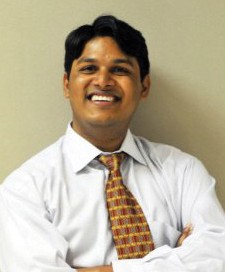 Dean & DirectorLÉcole de design Nantes Atlantique (India campus)Email: k.anand@lecolededesign.comJean HaagMasters Student, Transcultural Design LÉcole de design Nantes Atlantique (India Campus)Email: jb.haag@lecolededesign.comA framework for teaching Design for Social ImpactAbstractKeywords IntroductionWith the amount of problems faced today, it is a well-known fact by now that the world needs more designers.But even the existing designers do not know how to go about addressing these problems; as the notion of Social Design is a challenging one.With this growing need and interest and in the domains, there is a responsibility that designers have towards the society. This paper proposes a framework that could be used to teach Social Design as a part of the offerings of a Design course in Product Design or Service Design or independently.The example taken to illustrate the framework is awork in progress.Social Design; Wicked Problems; System Design; Methodology; Frame- works; Service Design; Design EducationIn the connected world we live today, designers face new challenges to overcome. This was voiced first by V Papanek in his iconic book Design for the Real world almost 30 years ago. In his words, Design has become the most powerful tool with which man shapes his tools and environ- ments (and, by extension, society and himself) [15], Whiteley in his book ‘Design for Society’ calls for design to come out of its consumerist values, consumer led design approach, and the notion of design as alifestyle accessory [24].Of late there is huge emphasis from government bodies and various or- ganizations to invest energies and design expertise in the areas that ben- efit the society at large. This was resonated by numerous design thinkers and companies from IDEO in the form of their Open IDEO platforms [14] and Human Centered Design toolkit [9] to Frog Design’s work in Africa  to use design to improve healthcare [8]. It is aimed towards development of society and provides innovative solutions that could attempt to help  in solving the world’s problems. The need is for design to be more human centered and not as simply technical or merely style- oriented, as it then loses touch with what is truly needed by people.220Compilation of Papers Presented at the DDEI Conference 2013India with its diverse economy and cultural map, a huge population living below poverty, and home to a lot of problems provides an immense op- portunity to work in the fields of Social Design. Realizing that innovation is the engine for the growth of prosperity and national competitiveness in the 21st century, the President of India has declared the present decadeas the ‘Decade of Innovation’. Moreover, National Innovation Council (NIC), set up by the Prime Minister to create Indian model of innovation, is preparing to launch its fund with an initial corpus of Rs 500 crore and that will lend to companies focusing on delivering goods and services to the poorest people in the country. It is also looking to facilitate creation of industry innovation clusters (IIC) for job creation and productivity [3].Designers with an interest in Social Design and a training in Human- Centered Design will be the people who could benefit most from this. In order to get Design and Design Thinking into the masses, the government under the leadership of Mr Sam Pitroda has also published a blueprintof the Open Design School; at various levels with the education system  so that larger sections of society can benefit from Design [17] . Not only India, but there is a voice resonating across the world on the need for De- sign for Social Impact, but not many are aware of how to go about it [11].The role of designers in today’s society, with their phenomenological [Hus- serl and Schütz], i.e. individual perspective upon the lifeworld [1] term  and epistemological understanding of things and the ability to empathize with the subjects becomes critical. With their training in understanding of this social space from a human perspective they can hugely influence societal changes. This is not only limited to the urban but also at the rural areas. Designers have a larger role to play in many different fields, andare attempting to solve the many wicked problems faced today, [Kolko] [11] The need of the hour is for designers to get engaged at different levels in shaping of the processes and products that are being created for the social spaces.Working in the Social Design space is slightly different than working in the conventional product design space, where there exists a linear rela- tion between a problem and a solution. Defining the exact right problem to address is primary to finding a sustainable solution, and often this ‘identifying the right problem’ is the biggest challenge for designers. Next, even if an ideal solution is figured out the practical realities are filled with ‘Wicked problems’ [Rittel, Webber] [19] and there is a constant struggle to find the right implementable solutions to the social problems.In our paper we propose a framework for Designers interested in the field of Social Design to adapt. It proposes to embrace complexity, and adopt a divergent-convergent- harmonization approach to addressing the needs of the social space. We look into the notion of enabling designers to view from the different stakeholder view points toggle between thinking from a systems design to a product to design and then back to thesystem design.Compilation of Papers Presented at the DDEI Conference 2013    221We build upon this framework, by seeing its application in designing a system comprised of products and service for a child education initiative in rural Bihar, working towards improving the quality of education.What Is Social DesignProject BackgroundPrimary ResearchIn order to build upon a framework for Social Design, it is important for  us to understand the notion of Social Design or Design for Social Impact first. We are looking at the notion of Social Design, which itself has dif- ferent definitions and meanings, from Alaistir Fuad –Luke’s book ‘Design Activism’. We understand and recognize these aspects of Social Design as a basis for this paper. He mentions, “the foremost intent of social design is the satisfaction of human needs. The broad objective of social design is to improve ‘social quality’. It is about designing new functionings to elevate individual and community capability and propose solutions that genu- inely empower and extend the capability of the user” [7].Our project Pick Me, Click Me, Educate Me!, works with the local govern- ment schools in the state of Bihar, and aim to improve the quality of edu- cation [16]. This comes as a need identified through evaluation of students (and also released in the ASER reports 2011, 2012) [18], which evaluates students from primary, and middle schools, whose learning levels are rela- tively lower than what would have been expected. We have adopted an ac- tivit- based approach to engage with the different stakeholders and come up with ways in which the quality can be improved. Amongst the other things, the project provides scholarship to high school students (called champions) to take up the work of interacting with primary schools and conduct activities there in lieu of their scholarship. Our Social Space thus defined is the primary school education in rural Bihar.Immersing In The Lifeworld To Understand The ContextDesigners should base their Primary Research by immersing themselves into the lifeworld [Husserl, 1936] [1] of the social space. This is to enable the designer to understand the world one lives in, the everyday and the artifacts that compose this world. It is the onus of the designer to under- stand this space from three different perspectives i.e. phenomenological, epistemological and the sociological perspective. What perspective takes precedence over the others is dependent on the context of the design.The phenomenological view [Husserl and Schütz] would see the lifeworld to be the study of the structures of subjective experience and conscious- ness. It is to understand that we as coherent universe of existing objects, we, each “I-the-man” and all of us together, belong to the world as living with one another in the world; and the world is our world, valid for our consciousness as existing precisely through this ‘living together.’ The key take away here being that for a designer to understand the notion of Social Design, one has to place oneself in a context comprised of the various others and the collective shared experience of individuals and objects. It is therefore not about the individual ego of the designer; rather we, in living together, that we understand the world.222Compilation of Papers Presented at the DDEI Conference 2013The sociological perspective [Habermas] would want to view the life- world from a viewpoint of an objective reality of the society. It takes into account the social and material environmental conditions and their relevance. The view of the lifeworld is more or less the “background” envi- ronment of competences, practices, and attitudes representable in terms of one’s cognitive horizon. The focus here thus is not on the consciousness of the individual, but to understand the practical rationality that is being governed by the rules of that system. Habermas, whose social theory is grounded in communication, focuses on the lifeworld as consisting of socially and culturally sedimented linguistic meanings [1]. It is thus the lived realm of informal, culturally- grounded understandings and mutual accommodations. Social coordination and systemic regulation occur by means of shared practices, beliefs, values, superstitions, alternate and parallel governing bodies and structures. The Social Designer thus has to pay attention to the society, the rules of it, and to the drivers of commu- nication here. This contradicts the subjective reality as proposed by the phenomenological.The epistemological is a third perspective that touches upon the notion  of ‘life conditions’ as a further reference point to understanding the social space. The life conditions include the material and immaterial living cir- cumstances as for example employment situation, availability of materialresources, housing conditions, social environment (friends, foes, relatives, etc.) as well as the persons physical condition ( fat/thin,  tall/small,  fe- male/male, healthy/sick etc.).It is entrusted on top of the lifeworld and the social and material environ- ment conditions. These conditions aim to look at the particular circum- stances in the life. The Social Designer thus has to understand the present conditions and as a result design for the present; and not based on a before thought about impression of the social space.The above mentioned three perspectives provides the designers with insights into the subjects, the various stakeholders, the social and cultural environment, the governance and in the end is able to verify any precon- ceived notion about the social space in which they want to design.The challenges awaiting the designerThe above-mentioned things are easier said than done and very challeng- ing for designers. It is a challenge to come out of the elitist image, which design as a field itself poses and engage with something totally differ-   ent. Doing any form of design research through ethnography research, contextual inquiries, observations etc, within the lifeworld is challenging.The barriers of language, and often a culture shock, experienced during the research, further enhance this challenge. However the Social Designer can be better prepared to do Primary research, which is an essential part of the Social Design practice. As a result of this the designer will be better informed and adept at Designing for Social Impact.Compilation of Papers Presented at the DDEI Conference 2013    223Wicked ProblemsWicked problems [Rittel & Webber, 1973] [19] are at the heart of the Social Design space [2]. It is a class of social system problems, which are ill-for- mulated, where the information is confusing, where there are many clients and decision makers with conflicting values, and where the ramifications of the whole system are thoroughly confusing [6]. Messy, circular, and ag- gressive, these wicked problems are extraordinarily difficult to categorize or define. In his original formulation, Horst Rittel listed ten characteristics of wicked problems, including the most troublesome first characteristic: defining wicked problems is in itself a wicked problem [5] .The inabilityto get to this core and the impossible nature of being able to differentiate makes things difficult. Multiple starting points and often no clear end mark the characteristics of wicked problems as the solution are inter- mingled with another problem within the same social space and share a causal relation to each other [Figure 1].The problem and solution do not share a one-on-one linear relation. The solution often has remnants of the other problems within the social space. Such is the related nature of wicked problems.Project findings from primary researchIn the context of the child education project in Bihar, we traveled to  Bihar, and in particular to the schools and villages where we are working towards improving the and quality of education. Our aim was to speak tothe different stakeholders, and get a deeper understanding of the lifeworld in its reality and get insights into the right problems.We spent close to a week, speaking to the students of different classes, the class teachers and the principals, the government officials, the social workers, the politicians and the parents of the children. We had prepared our initial understanding of the social space, and identified the broad areas of the problems in the system. As an Indo-French team working on the project, we were the cynosure of the areas wherever we went.By virtue of being the outsider, we were welcomed (most of the time), and it allowed us to experience culture shock first hand. Our agenda included meeting people, listening to them, field observations, playing andeating with them.Problem 2What people usually work onProblem 1	SolutionProblem 3Problem 4Figure 1: How Wicked Problem usually are224Compilation of Papers Presented at the DDEI Conference 2013We did this to get the human factor; which is the core aspect of social design, to our project and not just rely on surveys and other research data available. We were able to identify the active participant versus the mere spectator in the designing exercise. The discussions were around expec- tations, the unfulfilled promises of the government bodies etc. and the current state of education.We got to know the drivers of education and the motivation behind the children attending school. Interestingly (and sadly) many students come to school only for the food given through the mid-day meal schemes, and to benefit from the various other government schemes [22].After this we defined the problems and proposed several work axis to get the stakeholders into a participatory approach. The basic idea is to have more face-to-face conversations, randomly start a conversation and share a moment of their lifeworld and life condition together. Knowledge that will eventually inform the design will come A need to recruit a local pro- ject manager to help manage the project was identified by this research. The responsibility of this person would be to lead activities and conduct oneself as an integral part in the system (as proposed later). This is vital for us as long as we are not based at the location, as would be the case with many Social designers. The responsibilities of this person would be be to conduct activities, collect feedbacks from the users, and maintain a constant supervision of the project.Secondary ResearchWhat Others Are DoingA key aspect of the Social Design Framework we are proposing is the understanding of the work done by others in the same field. We call this secondary research. This could be social entrepreneurs, Non-profit organi- zations, government initiatives, individuals, grass-root innovators and solutions that work at the bottom of the pyramid. There are different ways in which we propose the Secondary Research be conducted.Understanding the global contextWe do this research phase by exploring as wide as possible, aiming to gather all information relating to the topic the Social Designer is trying  to work with. Without restricting in any way, one simply collect facts, statistics, laws, projects, private or government led programs, issues cur- rently faced, NGOs working on it and so on. While doing this, the original Social Space should be kept in mind. Activities like brainstorming enable the designers to not discard any thought. Each identified area / problem/ topic is written down put up on a wall and the cards (or post its) are sorted out to identify the main areas of improvement. An exercise in Af- finity Diagramming (Brassard, 1989) [10] or Card Sorting [20] [Figure 2] helps in clearer classification of the collected information.It is often at this point that the notion of Wicked Problems as discussed earlier, comes into full force. The identified problem areas seem intercon- nected and often share a causal relation to each other.Compilation of Papers Presented at the DDEI Conference 2013    225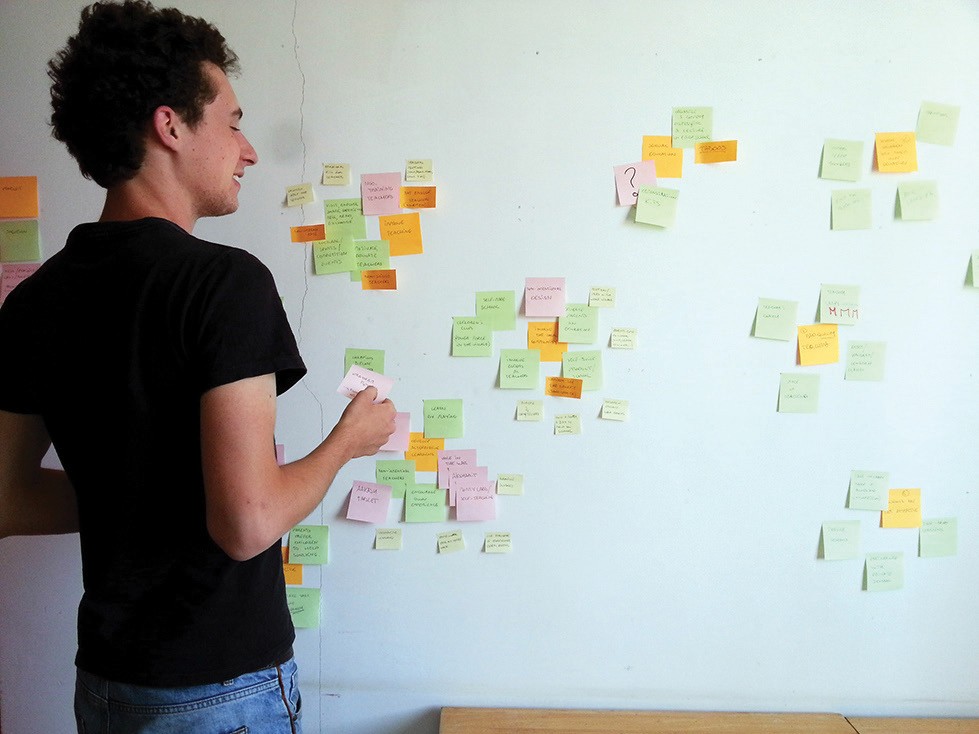 Figure 2: Affinity Diagram exerciseDesigners interested in the notion of Social Design need to be aware of the Analysis – Paralysis [Ed Yourdon] [25]. This common known term describes the state of an analysis process that does not make any - or just a small - progress because of the claim to construct a perfect model of  the system. The deeper and further we go, the more we face the wideness and complexity of this topic. One should know when to stop looking for further information on the different parts of the Social SpaceAt this point Designers should understand one very key aspect of the Social Design space. One should understand the need to concentrate the work on something specific amongst the identified problem spaces, for it is impossible to improve the whole Social Space in one project.Exemplar ResearchExemplar Research calls for looking at similar work being done in the field. It could be a direct relation to the work within the Social Space or  an indirect relation. Conducting interviews with an open mind, with professionals and organizations of this area helps to seek inspirations and exchange thoughts and also validate the findings from the above exercise in finding the problem spaces. Meeting with professionals can occur in various ways. Going to an NGO office to interact with its employees is agreat thing to do, but sometimes difficult. Fortunately, there are new ways of acquiring knowledge, and we used them as much as possible. Some of them are recorded videos of work and other written project reports. It is also used to know about real stories from experience, which later serves  as huge motivation. Their inputs also help in making decisions when stuck with Wicked ProblemsSecondary research allows designers to come out of their fool’s paradise and as a result adopt a more pragmatic approach to their design creation. It provides them with new insights, gets an idea of what works and what does not and stays in touch with reality. The inputs from the individuals and organizations also serve as good advice.226Compilation of Papers Presented at the DDEI Conference 2013Project findings from secondary researchUsing post-it notes we mapped out the primary education system in  Bihar. Understanding wicked problems, required us to add to this prob- lem space: the factors from society, the taboos, the issues of poverty, the problems from improper healthcare. We interacted with the Parikrma Foundation, the NGO Pratham Books, the Akshara Foundation, Sikshana Foundation, and spoke to a few social entrepreneurs. We met several of them, presenting our project, our expectations, and discovering theirs. We got to know their values and what they focus on.We kept in mind that our focus will be on improving the education in ru- ral Bihar, so our research was to be done in that way. At all point we were validating our assumptions on the Social Space and checking the validity of the example in hand in the context of Bihar. The areas where we felt the designer could help we were as follows.Improve the quality of the teachingMake the school more attractiveReduce the school’s material and financial issuesInvolve children into their own educationEnhance the involvement of the village’s communityDevelop alternative learning methodsPropose adult education classesThis puts the designers in a fix, as they are often not able to understand clearly the problem they are trying to solve, as all the problems appear “at- tractive” to attempt to work on. Many times the problem itself is not very evident upfront, as it is hidden under the sociological constructs. The goal thus is to create a list of problems that cover almost the wholeSocial Space.We cannot work easily following the conventional way of working pathi.e. the context→→problem→→work→→solution. Due to complexity of the social spaces, each section requires for a deeper understanding. As a result of this, there are so many ways for the project to fail: while striving to solve a problem, we may forget some of the sub- problems it implies; we may design something that solves the problem but creates another one.It is under these circumstances that the notion of designing for the sys- tem, by the system and with the system takes place. This forms the crux of the solution part of our Social Design Framework.Defining the problem in the child education projectTools And WorkspaceOnce we had enough information, we were able to define several prob- lems that the education in Bihar is currently facing. Some problems have been found while searching for data, like the fact that children are almost all enrolled but still don’t come regularly or come to schools only for the mid-day-meals [12]. Others have been deducted from the compilation of several facts, our own experience or with inputs from working profes- sionals or specialists. Needless to say we came up with more problems than we had initially started with. In the ideal world, if we solved all these problems, education in Bihar (and in India) would be of a great level.We had to be very careful when were choosing our area of work, as the challenge was to pick a problem, which was relevant to solve and consist- ent enough, but, which also gave us the freedom to use our designer skills.We identified two of these “the” problems, which were equally interesting for us to work on. One was to making schools more attractive and propos- ing alternative learning methods. The second was to inspire the stake- holders to save and invest in education.Out of the above we selected the later, as we felt strongly about notion  of micro-savings [21] and wanted to explore how these savings could be used for the sole purpose of education and improvement of its quality.With the complexity of the problem space, it is essential that the design- ers use a large space to work as one goes through several brainstorm- ing phases, exploiting different creative tools. We use A1 paper sheets,whiteboard and markers, colored posts it and the wall to fill it up with our understanding of the space. Usage of whiteboards and A3, A1 sheets and post-its ensured that we were able to repeat the brainstorming processes many times. Putting them up on the wall ensures that we are able to ar- range them, and see the connections between one sections andpoints form.228Compilation of Papers Presented at the DDEI Conference 2013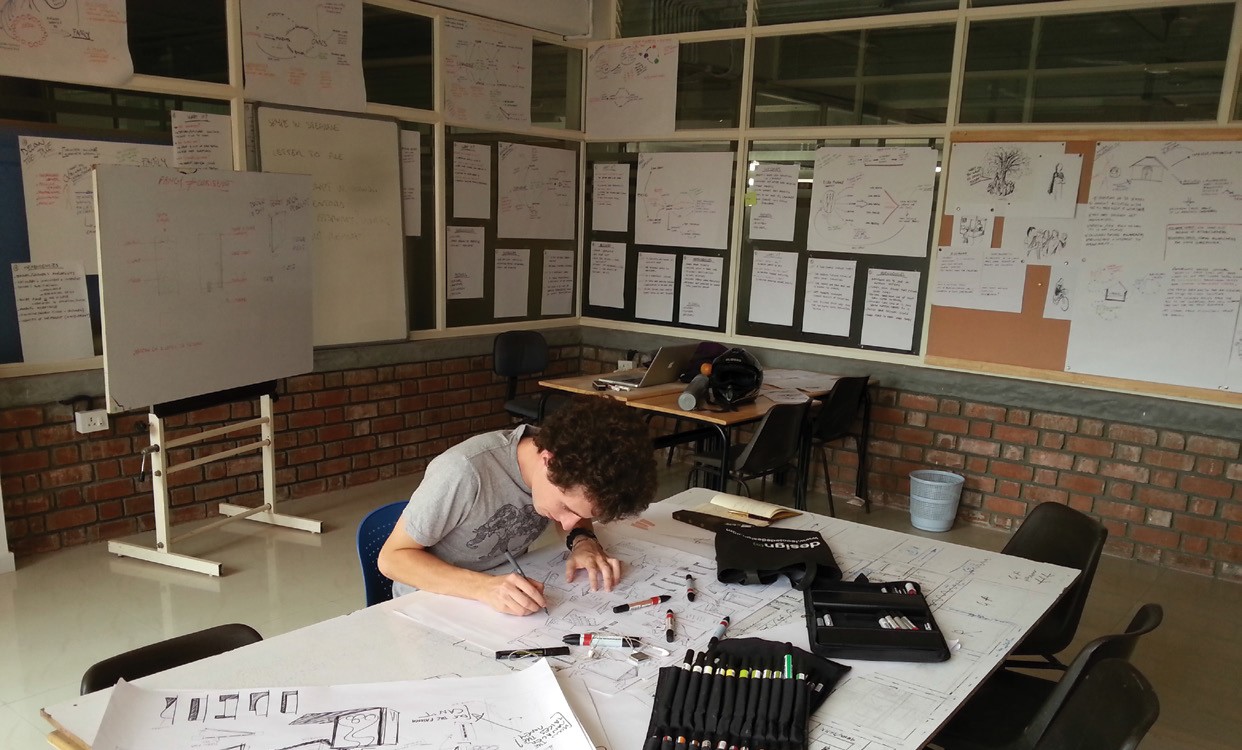 Figure 3: A Social Designer’s workspaceThis whole process is repeated many times till a satisfaction level is been reached. The goal is to ensure that every written element was classified and put as a part of a hierarchy (information architecture). It helps to keep track of everything and have the capability to justify their source. This allowed us to visualize problems, put down dependencies, add the what-if conditions and link them. We displayed them on a wall, and for each of them we added basic solutions, projects currently held about it (from exemplars research) as well as the sub-problems it implies.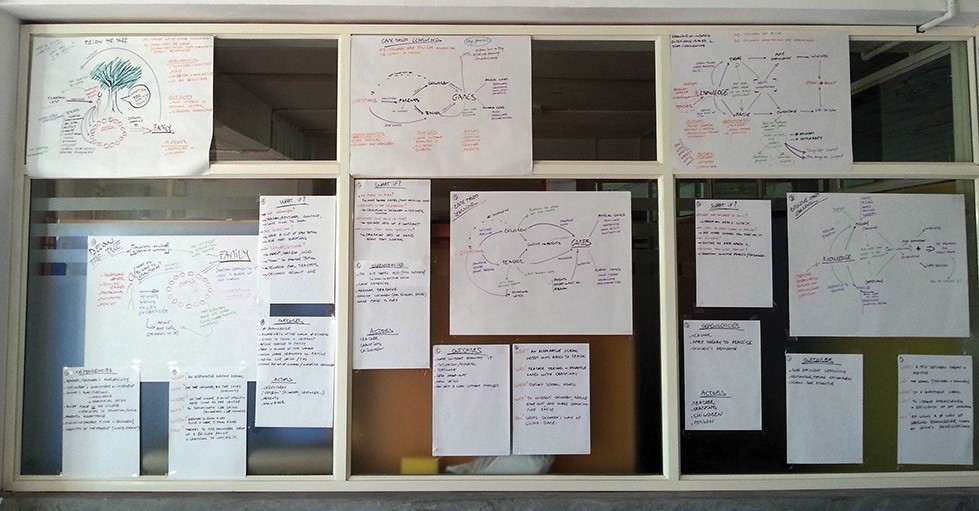 Figure 4: Using wide spaces for each conceptsDefining Broad Level ConceptsWe emphasize on the notion of brainstorming on multiple ideas by not go- ing too deep into it. We call this the divergence part. Then we look at the idea and converge it to leave out the features of the idea that do not fit into the system. This allows the idea to becoming something more concrete.This is the convergence part. This wave like process goes on till the idea is refined to core features, and then the third part, namely the Integration with the system part takes place. We call this the Divergence-Conver- gence- Integration (DCI) way of thinking [Figure 6].Compilation of Papers Presented at the DDEI Conference 2013    229Broad level concepts in the projectUsing this DCI technique, we kept converging and diverging in our de- signing process. Each time we decided something, right after we enlarged our field of study to explore every aspect of it and add another batch of inputs. And each time we got enough of them, we narrowed down to a few newer elements. Of course we narrowed down a little more every time so that we can at one point come up with a final project idea.Selecting is right product is the key, since comparing allows to determine which idea is consistent. This is validated against the system and checked for its congruence to the needs of different stakeholders and their responsibilities too.Figure 5: Broad level concept sketches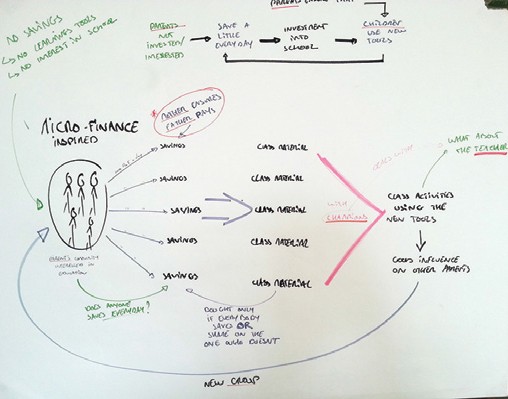 After doing the above exercise, we came up with two different concepts. One being a solar tv for education through videos and the other being a community driven personalized education piggy bank [Figure 5]SystemEvaluation LensFigure 6: The Divergence-Convergence-Integration technique230Compilation of Papers Presented at the DDEI Conference 2013Creating Systems Towards Solving A ProblemWe wish to propose the notion of designing products that are manifested in systems governed by the sociological and epistemological construct of the social space.By understanding this relation the social designer can look to designing products that have a good social impact.The question however is what is the system and how does one design (con- struct) it from the social space? This can be understood by understanding the various components of the system as explained by the Activity theory. Bonnie Nardi’s work provides a good understanding of its usage in design [13] [Figure 7].Activity systemInstruments, Mediation artefactsSubject	ObjectOutcomeRules	 	 		DivisionCommunityof labourFigure 7: Activity Theory diagramWe emphasize on applying certain system rules to it, and evaluate the system based on numerous what-if situations. These are situations that make the system foolproof. We define the dependencies, and the primary and secondary impacts that product, has to the system when it interacts.Prior to designing systems, some points have to be clearly identified. What will the system aim to do? The answer should preferably include an action verb like build, meet, teach, because it is more convenient for the designer to have something measurable. Who are the stakeholders (ac- tors) involved, and which one of them is the final recipient of the design.In the context of Social Design, a system is a proposal solving a specific problem, using the whole community as actors. The system is designed to be flexible enough, allowing its actors to co-exist freely and not be enchained by its obligations.Compilation of Papers Presented at the DDEI Conference 2013    231The notion of Systems in Improving Child educationIn order to design a social product or service, we had to organize project ideas into systems. In simple words, these are flowcharts gathering the aim, the problems faced, every actor involved and how they behave, and the actions done to progress [Figure 8].In addition dependencies also appeared, which are what the project relies on to work properly (children’s investment, a motivated manager. etc); outcomes, which are what the project should provide to its users in a short-term as well as in a long-term thinking; and the primary and secondary impacts.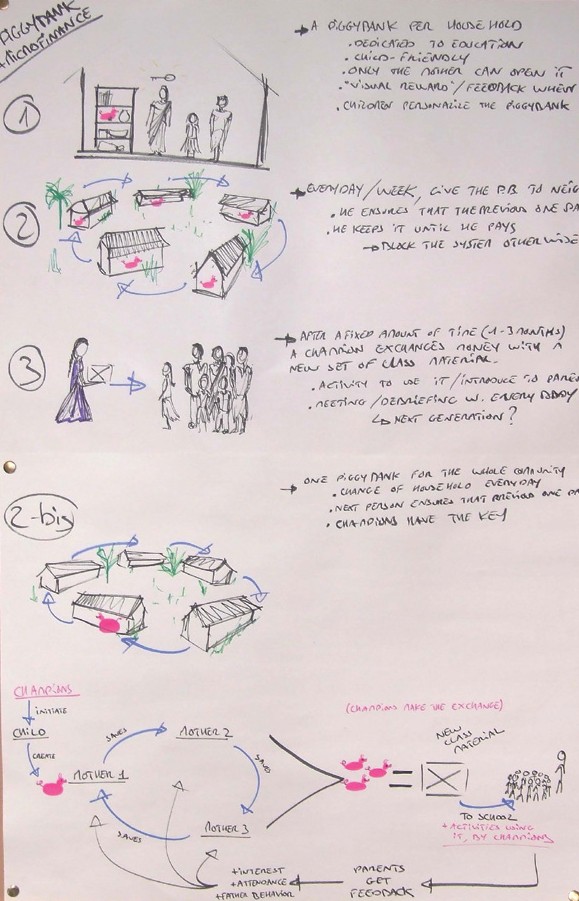 Figure 8: System inspired by Microsavings and communityThis exercise helped to see the overall nature of the project and how it affected anybody involved in it. It supported us in building something flexible enough. This is why the “What if?” part of the systemmade sense [Figure 9]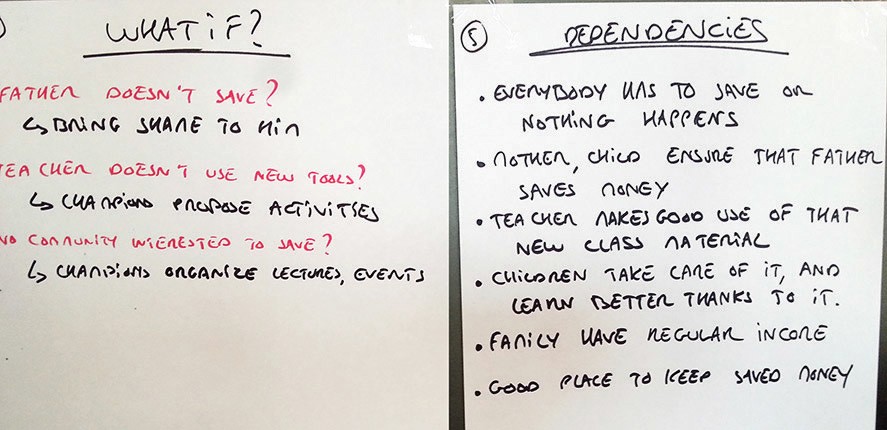 Figure 9: What-if and Dependencies list232Compilation of Papers Presented at the DDEI Conference 2013Our system here comprises of the economically challenged parents, teachers, children, project champions, motivation levels, micro-savings, and the notion of community behavior.Systems Products HarmonizatonA key takeaway of our framework calls upon the ability to detail out  the product, put it for testing and refinement into the system, use the feedback and then re-test the product. This continues to be done, till by the end of this repetitive exercise, the product is at the very heart of the system. We call this theIt aims to test the product on all aspects, from the Stakeholders, to the other factors of the lifeworld.How are Designers Adopting the Product into systems and how does the system lead to products are the two questions that lead us to this way of thinking when it comes to the product –system relationship. Moreover what is the starting point of the thought process?Where P1 is Product in increasing order of detailFigure 10 : System-Product HarmonizationThe diagram [Figure 10] takes into account the system as a whole. The ellipses represent the product. The smaller circle represents the product in its final form when it is closer to the core of the system.When the designer begins to think about the solutions, the product idea is at the periphery of the system. This represents the broad level concept. As the designer goes further into the system circle, they refine the product.This integration of the product back into the system is a critical aspect of Social Design. The product architecture is defined keeping the system in mind, and so is the product form factor. The designer roots the form factor and the functionalities in the understanding of the lifeworld got through the first hand experience [Figure 11] [Figure 12].Compilation of Papers Presented at the DDEI Conference 2013    233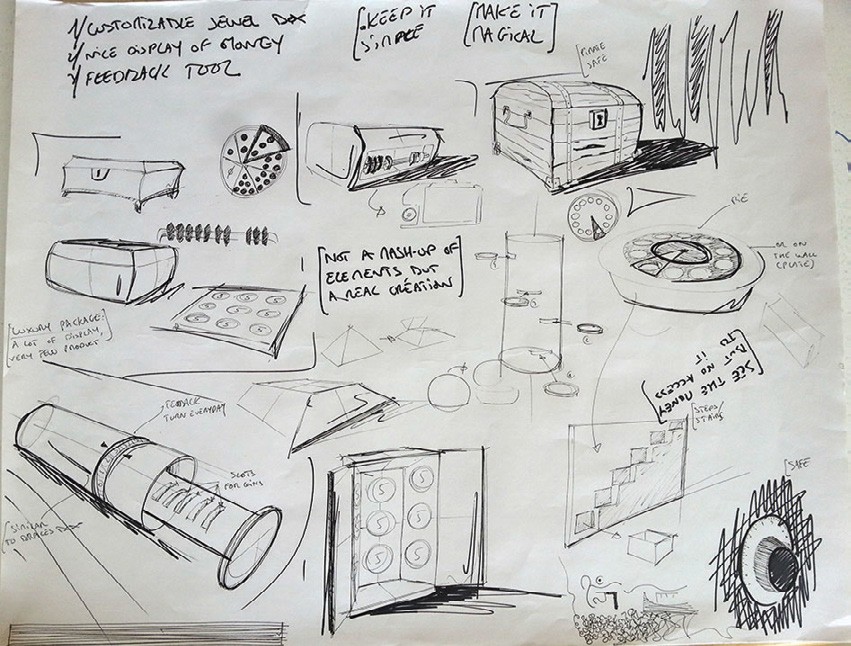 Figure 11: Product Form and functionalities explorationIntegrating our product into the systemAfter taking all of the above into consideration, we finalize on a simple product; a Edu-Piggybank. It is a household product, which has been used already in the homes and we are building upon existing user behaviors and at the same time keeping the human element in it.We are thus not introducing any new product, but basing this product in the context of the system more strongly. The product Edu-Piggybank that we designed is worthy only if placed back into the system that we have de- fined. In itself this is a very basic product, its value comes from the usage people make out of it. We do not simply ask people to save money as there is a greater aim of investing into education, which will happen without  the product, outside of the home.Functioning of the Edu-PiggybankThis is how the piggy would function (which is strongly based on the system). There are a few families that will be selected based on their commitment to participate. Each participating family has one of these products. The familes are required to insert into the piggybank a certain amount of money X on a daily basis. Family B saves money in piggybank B and then gives it to family C, and so on. In such a system, the transfer is feasible if and only if every family participates, so if one is encounter- ing any problem others would have to take care of it in order to move on.When the family gets its own piggybank back -maybe after a few turns- it is time to empty it and spend the saved money. We build upon this based on the experience of observing the camaraderie that the families share within a community.Families would then come to the project manager who would exchange  it for class material. The piggybank itself will be an affordable, sustain- able product allowing a constant feedback of the saved amount, so that  it is easy for the families to check. The whole system is based on trust: we believe in the power of the village’s community.If a head of family decides to take the money from the piggybank, he will have to face a collective wrath.234Compilation of Papers Presented at the DDEI Conference 2013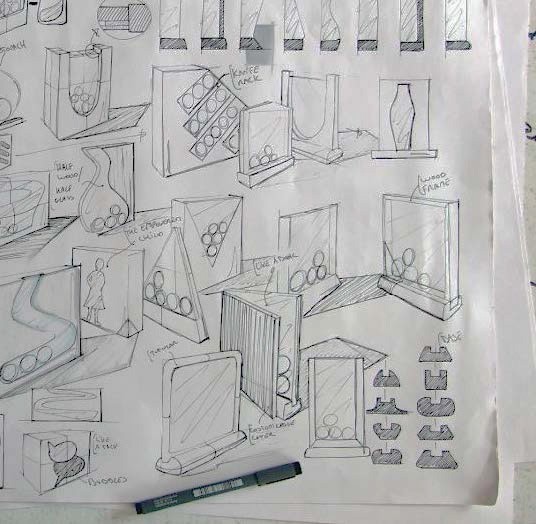 ConclusionThe thing with Social Design is that it is challenging with repeated troughs of frustration. Designers who have an interest in this field will be faced with situations that they have never encountered before. It is aimed that with the above outlined social design framework, their experience of working with a project, would be more cheerful, and enjoyable. It should motivate more designers to join the force towards making the world a better place. In the words of Hartmut Esslinger; founder of Frog Design, “Design alone cannot change the world, but designers can”.We are looking out for those designers.Research phaseProblem Identification	System/ Product harmonizationFinalizationPrimary Reseach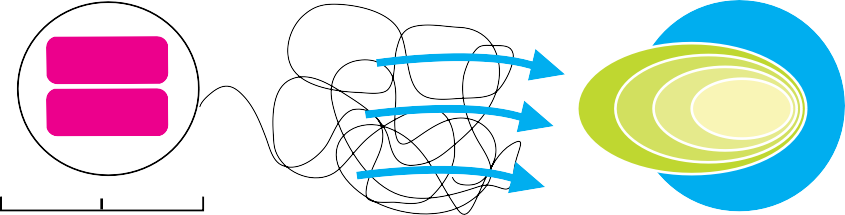 Secondary ReseachP       P       P	P phenomenological     sociological	epistemologicalSystemLifeworldUnderstanding context Similar works InspirationsDefining the project Defining spaces Broad level conceptsRefined concept Integration into the system Defined form and functionPilot project User TestingIteration/ revisionFigure 13: The Social Design FrameworkReferencesBaxter Hugh, System and Life-world in Haberman’s “Theory of Communicative Action”, Theory and Society, Vol. 16, No. 1 (Jan., 1987), pp. 39-86Buchanan Richard, Wicked Problems in Design Thinking, Design Issues Vol. 8, No. 2 (Spring, 1992), pp. 5-21.Balachandar G, NIC’s Rs 500 crore fund for companies serving poor, innovation clusters, http:// bit.ly/TcERhl, November 4, 2012.Cutler Terry, Designing Solutions to Wicked Problems;A Manifesto for Transdisciplinary Research and Design, Design Research Institute, Proceedings from the Designing Solutions to Wicked Problems symposium held on the 9th and 10th Novem- ber 2009, the Melbourne Town HallCamillus C John, Strategy as a wicked problem, Harvard Business Review, May 2008.Fuad-Luke Alastair, Dealing with Wicked Problems, in book Design Activism: Beautiful strange- ness for a sustainable world, pg 142, ISBN 978-1-84407-645-1 , Earthscan Publications Ltd.Fuad-Luke Alastair, Social Design, in book Design Activism: Beautiful strangeness for a sustain- able world, pg 152-153-154, ISBN 978-1-84407-645-1 , Earthscan Publications Ltd.Frog design, Project Masiluleke: using mobile phone technology to revolutionize the fight against HIV, http://www.frogdesign.com/work/project-m.htmlIDEO, Human Centered Design Toolkit, http://www.ideo.com/work/human- centered- design- toolkit/Islam Rafikul, Prioritization of ideas in an affinity diagram by the AHP: an example of the K- economy, p.3, IIUM Journal of Economics and Management 13, no.1, 2005.Kolko, Jon. Wicked Problems: Problems Worth Solving. ISBN 978-0615593159236Compilation of Papers Presented at the DDEI Conference 2013Mid Day Meal scheme, Ministry of Human Resource Development, Dept of School Education & Literacy, Government of India http://mdm.nic.in/Nardi Bonnie A, Context and Consciousness, Book Activity Theory and Human-Computer Interaction, pg 3-5Open IDEO, Where people design better, together, http://www.openideo.com/Papanek Victor J, Design for the real world: Human Ecology and Social Change, 2nd Edition, Academy Chicago Publishers, ISBN-13: 978-0897331531Pick Me, Click Me, Educate Me! Project – improving quality of education in Bihar www. pickme- clickme- educateme.org , 2011-2013Pitroda Sam, Gopalakrishnan R, Nohwar Abhimanyu, Integrated Proposal for Design Education, National Innovation Council, Government of India, December 2012Pratham NGO, Annual Status of Education Report (rural) ASER 2012, January 17th 2013 (Provi- sional report), www.asercenter.orgRittel Horst WJ, Webber Mevlin M, Dilemmas in a General Theory of Planning, pp. 155-169, Policy Sciences 4, Vol. 4, Elsevier Scientific Publishing Company, Inc., Amsterdam, 1973Spencer Donna , Warfel Todd; Card sorting: a definitive guide, Published on Boxes & Arrows, http://boxesandarrows.com/card-sorting-a-defi    tive- guide/Stewart R, van Rooyen C, Korth M, Chereni A, Rebelo Da Silva N, de Wet T, Do micro-credit, mic ro-savings andmicro-leasing serve as effective financial inclusion interventions enabling poor people, and especially women, to engage in meaningful economic opportunities in low - and middle-income countries. A systematic review of the evidence. London: EPPI-Centre, Social Sci- ence Research Unit, Institute of Education, University of London. (2012)Tucker Shailey, The Accountability Initiative, http://www.accountabilityindia.in/ accountabilityblog/2587-all-one-and-none-another-linking-entitlements-and-  attendance-bihar-part-iWijayaratna Dr. Chandrasekera M., Role of local communities and institutions in integrated rural development, Report of the APO Seminar held in Islamic Republic of Iran, June 2002Whiteley Nigel, Design for Society, Chapter 1, Consumer-led design, ISBN 0948462655 , Reakton Books LtdYourdon E, Analysis Paralysis Syndrome Object- Oriented Analysis, 2nd edn. - P. Coad, E. Yourdon - Prentice Hall 1991Compilation of Papers Presented at the DDEI Conference 2013    237Mathilde Bretillot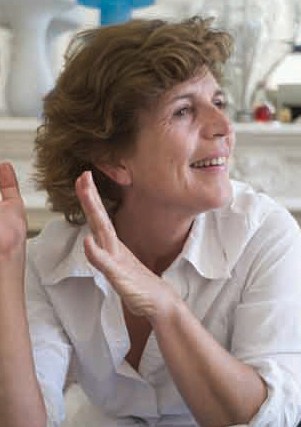 Mathilde Bretillot Créations8 bis rue de la Baume. 75008 Paris. France mathildebretillot@gmail.com+33688845444www.mathildebretillot.comDesign an idea for usAbstractKeywords for Core Competencies:IntroductionDesigning is about giving form to a concept as well as to raw materials.Understanding of thinking and its possible expression through material or virtual objects are essential competencies for designers.It tends to activate and echo mankind desires for a new quality of environment.Times are changing fast, too fast to take care of harmonious changes.Design can only take part in a very defined territory in order to take the necessary time to develop at a « man’s pace ». Projects need to be exemplary, connected to global issues though expressed in a tangibledimension. It is the connection between so many projects, defined but not isolated, which can produce a world good to live in.Giving form Man’s pace Open source Fluid Global issues Pragmatism Involvement ContextAs a major potential for the world development, India as a country where design is equally dealing with craftsmanship and new technologies is a perfect example of today’s issues around the world.Different processes, different paces offering mankind a dual approach, craftsmanship is a day-to-day force and relates to our sensitivity through materiality, new technologies allow efficiency, links and virtual commu- nication in a prospective way.Based on academics, design schools have ben focusing on the relationship between industrial production and meanings related and inspired by a strong and long cultural background.At the time of globalization, the concept of style as such has lost perti- nence and the role of the designer has become fluctuant, designs finding its relevance as a hinge in trans disciplinary fields.New territories and responsibilities of the designerDefinitely connected to all possible contexts, design is a way of listening, discovering, analyse and project wherever the question of producing how and what is relevant.Operating like an open source practice, Design needs to be understood as a capacity to embrace all angles and issues of a project.In that respect designers are responsible for this fragile yet fundamental link between what could be and what will be offered our environment.238Compilation of Papers Presented at the DDEI Conference 2013The designer as an orchestrator needs to become the adequate link be- tween our visions and dreams and that of their possible materialization, he has to ensure he has secured the interest and the involvement of all necessary skills.Engineering, philosophy, sociology, history, economy, strategy, know how….The designer has to appreciate the project situation: sometimes in a very defined context, sometimes, and this will probably become more and more the case, in a field where all issues are not only linked but need to be considered as a joint venture of interests.It seems that strength will derive from private / public teaming up and could come from an international aspectSuch a pedagogical program can only be fully operational if generated by a tailor-made structure.Mathilde Bretillot : The Quest For The BestIt is not in her nature to be the creator of a single piece of work or a single text. Analytical, curious, above all altruistic, Mathilde Bretillot likes to  put her thoughts to music. Constructed like a dance, her work is all about progression. A progression of ideas and interrogations which, by their insatiable questioning of the contemporary environment in which we live, also provide answers that are carefully thought out and argued. Always keen to take a journey, the traveller is also a willing guideMarker buoys“My journeys and my time abroad are my conquests, where I find my liberty. I cannot define my style. But I can talk about my curiosity, my independence and my beliefs that feed my desire to forge links and to cre- ate in collaboration with others.” She gets strength from a project in the exchanges it generates and enjoys deconstructing systems that, on paper, appear to be perfectly formulated. An explorer of forms, of materials and  of spaces, Mathilde Bretillot has for twenty years now been open to what- ever is possible. From her childhood which she describes as rich and full, she learned openness and the value of being alive to different possibilities. Gentle but opinionated, sensitive but not afraid to say what she thinks, her sense of humour helps her to get over her doubts in the most human way imaginable. Fascinated by the theatre director Patrice Chéreau’s abilityto get to the heart of a drama, her theatrical ambitions brought her to the Ecole Camondo where she tackled design head on. Graduating in 1984 and convinced that ‘whatever you do at the beginning will have a profound influence on what you do later’ she took on the challenge, keen to take it on, and with a profound need to draw.Corner stones“Isn’t design, above all, a means of communicating social relations?” At the behest of Martine Bedin, a member of the Memphis group and one- time teacher at Camondo, Mathilde Bretillot went to Milan to study and240Compilation of Papers Presented at the DDEI Conference 2013spent three years in the Michele de Lucchi Studio. It was the heyday of   the SOLID group and she was in the thick of it. After, there followed a plethora of collaborations throughout Europe and the world. Maintainingthe standards she had set in Italy, she went on to work in Ross Lovegrove’s agency in London and Philippe Starck’s in Paris. Trained in the three most important countries for design, today she analyses each with perspicac- ity: “France, chic and elegant from snob to bobo, superficial and sensitive, is still torn, in a productive way, between aesthetics and the search for meaning. Italy, sensual and intellectual, remains exuberant and humour- ous, and committed to recognition of its design tradition. England, both technological and off-beat, is a case apart thanks to its seriousness and its craziness.” After working on the Felix restaurant by Philippe Starck in the Peninsula Hotel in Hong Kong and co-signing (with Frédérique Valette) the 1500msq of the Top Cloud panoramic restaurant in Seoul, Brétillot finally settled in the 90s and took up base in Paris, knowing more about complacencies than hierarchies. She set out solo without forgetting her connections. Because every project is in essence experimental, it involves much trial and error and tentative first responses. “An object changes habits while also being a pure reflection of its time; it carries the entire history of the epoque of its creation.”Through her approach as designer, as teacher, as exhibition designer and interior architect, Mathilde Bretillot from then on focused on one idea: “The project is not in the subject, the subject is in the project.”Ping-Pong mindsetMy culture and education mean that I come at design through the  concept more than the practical side. That doesn’t mean it is a solution. While the English give priority to the pratical side, France stays riveted to the concept. Between these two conflicting and interesting approaches, the aim of every student is to find and identify the best point of entry to result in the best outcome. In this game of tricks and parallels, Mathilde Bretillot works on her technique while also teaching it at ESAD in Reims and Camondo. “In the schools, duringon-line workshops with partners,   we are not judged for the result but for the quality of the experimentation.  I try to persuade the students that the project is not to reply to the subject (or the specifications) but to do the project correctly.” A talent for dialogue make listening to her irresistible. “In order to respond to today’s issues, design has become an act of infiltration. We never know where to inter- vene in the process, between thought and production. A designer needsto know how to be permeable and at the same time be able to infiltrate. This very notion should be the drug, the concoction to be administered to industry. It has its place in every project but can change position accord- ing to the context. At the concept stage early on, the intermediary stage between the brief and manufacture.And at the latter stages, for PR and communications.” At a time when design is becoming classified, Mathilde Bretillot prefers permeability, and advocates knowing how to accept, and being eager to live in world full of possibilities, different practices and teachings.Compilation of Papers Presented at the DDEI Conference 2013    241Beauty, harmony and asymmetryMathilde Bretillot, adept at tailoring her work to her potential, is rarely curbed by the impossible. For the most part, her creations defy this very notion, and base themselves in the physical, rarely calling on industry, being herself cautious of over-production and over- consumerism. She is  in tune more with comfort and the allegorical than with pure aesthetics. She doesn’t create objects for “others”, rather for themselves, always trying to discover their sensitive sides. By means of this, she expresses her con- cern for others. In the way of two flintstones, she tries to create a spark.Without a specific commission and with no follow-up production, she designed the “Bloody Silver” collection for Christofle in 2008 to exorcise her addiction to reflections and mirrors. Silver and red lacquer compete with one another in a series of dressed and undressed pieces. Continuing her collaboration with the same silversmith, she produced the range of “Ondes d’Argent” (Silver Waves) basing it on the way a shock wave might traverse and smooth itself out in a face. Her garden furniture “Spring” (2006) was designed, with the notion of adaptability at its centre, for open space and were inspired by the New York public gardens, the banks ofthe Hudson river and the urban prairie of Central Park. Arches, shelters, swings, the propositions in perforated sheet metal satisfy all types of ter- rain. Also, as part of a new Tech & Design programme developed as part of R3ilab (network for immaterial innovation for industry), and presented at the Now! Design show in January 2011, Mathilde Bretillot created in partnership with the manufacturer Collégien a range of small, fun and colourful furniture pieces. The series, made of fabric and foam, and is de- signed for children and adults, is a result of her connection with materials and craftsmanship.And when she produces for a gallery, “the creation process becomes such  a solitary exercise that the Freudian slip says it all!” Shown in June 2010 at the Peyroulet et Cie gallery, and in April 2011 at Galeria Luisa delle Plane at the Milan Furniture Fair, the “Objet Siamois” show serves almost asa summary and conclusion. Designed in order not to clutter the space, the twin objects find themselves alone to speak of life. Because Siamese evokes a going and coming, the portrait of Dorian Gray, the objects, abstract, are like a presence, they move, they separate and they superim- pose. As we wait for her exhibition design for Boffi’s stand at Designers Days 2011, all ways are open.242The No Distance theory“Today, I would like to develop a better mastery of the potential of what  I will discover or have discovered on my travels. Every time I travel, I putmyself in the mindset of a travelling craftsman and try a No Distance the- ory. Without even knowing what we are going to do, without a drawingor sketch, I guide my hand while I speak to it. It works, or it doesn’t work. Be it in Goa or in Greece, without being able to speak the language, it vin- dicates my belief that design is an activity that implies distance, more or less distant from the production process. The hand of the craftsman ques- tions the notion of the slightest distance. Between the brain and the hand, control is kept.” Her strong links with luxury, and her constant attemptto transform the French patrimony, she launched the BE brand on the in- ternational market. With the aim of putting into place a unique expertise,Compilation of Papers Presented at the DDEI Conference 2013thanks to her skill at providing research and collaboration with designers, artists, part-time specialists, she wants to fill the needs of big groups viaa non-hierarchical, orchestrated culturally rich, transgenerational and personalised interface, in the widest sense of these terms. In the interest of working upstream on certain brand’s strategic and innovative projects, she has associated with Corinne Albert; already they are working on a “Space Beauty” proposition for a leader in PLV (multimaterials) through DIAM International. Determined to innovate and find the most inter- esting solution, Mathilde Bretillot breaks new frontiers. And when she mentions the two other professions she would like to have exercised, Rock Star and writer, it all seems so obvious. Both of them storytellers, makers of dreams. And the giving of oneself, absolutely.Yann Siliec, Intramuros International Design Magazine n°153. p.44-45.Figure 1. “No distance design” with Bahrat Goa, India, 2009Figure 3. “No distance design” with Bahrat Goa, India, 2009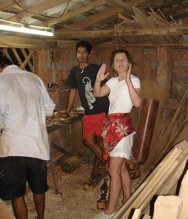 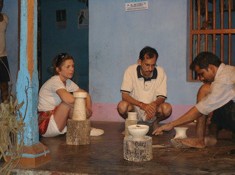 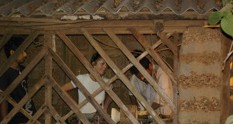 Figure 1. “No distance design” with Bahrat , Goa, India, 2009Compilation of Papers Presented at the DDEI Conference 2013    243Figure 4. “No distance design” with JDWARKA Manufacturer Jewellery and silversmithing Jaipur, I ndia, 2010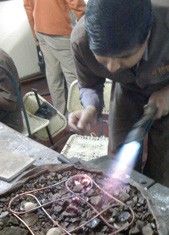 Figure 5. “No distance design” with JDWARKA Manufacturer Jewellery and silversmithing Jaipur, India, 2010Figure 6. “No distance design” with Jupiter Manufacturer Leather goods New Delhi, India, 2010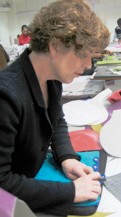 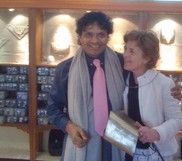 Figure 7. “No distance design” with Oliviero Bertolaso Carrare, Italia, 2012Figure 8. “No distance design” with Timos Samos Earthware Greece, 2010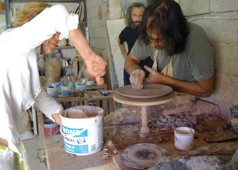 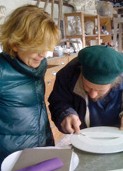 244Compilation of Papers Presented at the DDEI Conference 2013Figure 9. “No distance design” with Timos Earthware Samos, Greece, 2010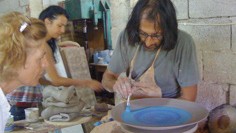 Figure 10.“Industrial design” for Collégien with Arguitex Manufacturer Knitted toys Toulouse, France, 2012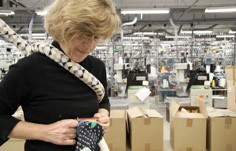 Figure 11. “Industrial design” for Collégien with Arguitex Manufacturer Knitted toys Toulouse, France, 2012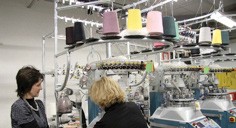 Compilation of Papers Presented at the DDEI Conference 2013    245Parades	With Mathilde Bretillot, things spill over, interlace, overlap, cross-fertilize: family, teaching, French, Italian and English friends, objects, travels, home-based and international projects. This is because all the different facets of her life are important to her, and because she interacts with the people around her, for whom she has created space that is open, moving, changing, friendly, playful and above all innovative.The different figures who marked her début in the career encouraged  her to move forward in creation and to take calculated risks. She learnt her lessons well, integrating them to her training along with new ways  of seeing things and age-old qualities still very much alive. Her busy andrich everyday life has accustomed her to changes of pace. You have to step out to keep up with her thoughtful relations with artisans, her inventive collaborations with makers, her work with the Particule 14 association, and the important role she plays in keeping firms like Diam International on the leading edge, conscious of the commercial benefits that innova- tion generates. In everything that she does, Mathilde Bretillot is creative, stimulating and open to suggestions.She works with students just as creatively: at the Esad in Rheims (1994 to 2007) and the École Camondo since 2008. Teaching is vital to her: direct- ing, sharing, encouraging. It is an activity that builds her up, a laboratory that brings together ideas and people, a guideline since her childhood, surrounded by the happy tumult and creative disorder of anextended family.One day she must have said, perhaps in her heart: “I’ll just have to scare myself.” Could this be why she has gathered around her so many friends, creators and artisans, and why she likes to use the savoir-faire of spe- cialists, the excellence of whose skills she has recognized? No doubt she needs them, but even more compelling is the absolute need she has to draw and to create, to bring forth forms, objects and especially spaces. Stimulate, pull together, motivate, organize, orchestrate rather than just conduct. Mathilde Bretillot lives by what she finds and sets into place: her appreciation of fine skills enables her to integrate and coordinate them; her capacity to listen to others informs her readiness to make room — even a lot of room— for input from external sources; and her determina- tion to clear the way for creativity remains constant.Her designs and compositions result from all this, all that she has discov- ered and turned into something else, put into a language of forms that is moving and colourful. Forms that simultaneously bring together and set apart, whose users are at once collective and finite, talking, interacting, creating, or sitting back and even withdrawing.Mobility is inherent to everything Mathilde Bretillot designs: furniture, objects, spaces. Things intermix, cross over, never stay put, in the same way as the user is not just an anonymous observer but is in fact a lead- ing player in a world the designer has brought into being, like a reflexion caught in a mirror, something that takes shape and whose existence de- pends on the regard of the viewer-player. Furniture is a field particularly246Compilation of Papers Presented at the DDEI Conference 2013suited to her sensitive nature because of its conviviality —a sofa is made for people to curl up on, relax and regenerate, squabble and sulk and then make up. She keeps the piece moving, rearranging, renegotiating. Turning it this way and that in a round of ideas, characters, creators and crafts- men —and the brothers and the sister who make up her daily environ- ment, a careful blend of creative work and no-less-necessary affection, which she nurtures and draws nourishment from— getting the very best.Without detailing each of her creations, in the suite under consideration here I would like to draw attention to two pieces that touch a personal chord and strike me as being significant. The first is the Ring, which is a sort of cornice-curtain light that defines space, enhances it and sets the stage for the other participants, even though — unlike them— it is hung from the ceiling and cannot change place as they can, inside or outside  the defined area. Yet the designer manages to impart movement, expres- siveness and playfulness even to this most stable component. The second is the Psyché, because it redefines space via our regard and helps us to conceptualize it. A French dictionary will tell you that a psyché is a full- length pivoting mirror, and it is no surprise to see the designer installing one for us to look into and also reflect the rest of the lounge suite that she has created. But at another level of reference we might recall that in clas- sical myth Psyche (the soul) was the maiden that Eros (love) himself fell in love with, who became his wife and the mother of their daughter sensual delight. Whether consciously or not, Mathilde Bretillot is acting some- thing out here, playing an archetypal scene with us, or having us play-act in the space she reveals: a conversation for two, or three, or more, in which pleasure takes the lead.Catherine Ferbos-Nakov, Independant curator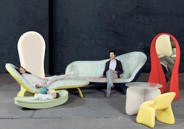 Figure 12.“Parades” with VIA Design 2012Compilation of Papers Presented at the DDEI Conference 2013    247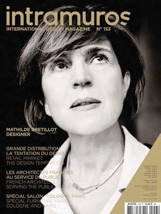 Figure 13.“INTRAMUROS, International Design Magazine” N°153, March-April 2011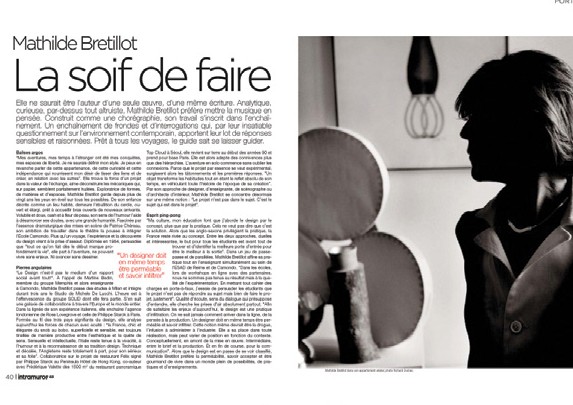 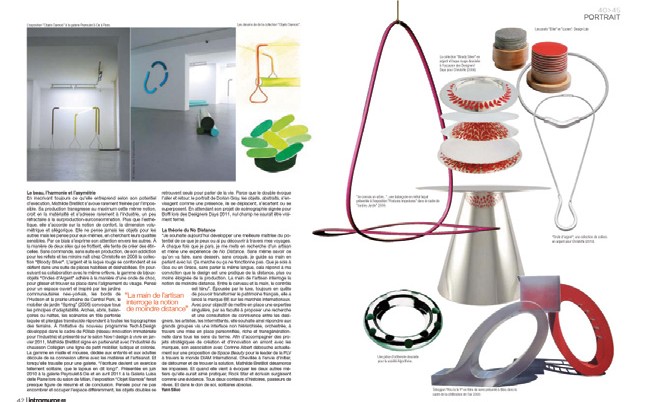 Figure 14. “INTRAMUROS,International Design Magazine” N°153, p.44-45, March-April 2011Figure 15. “INTRAMUROS,International Design Magazine” N°153, p.44-45, March-April 2011248Compilation of Papers Presented at the DDEI Conference 2013Figure 16. “INTRAMUROS,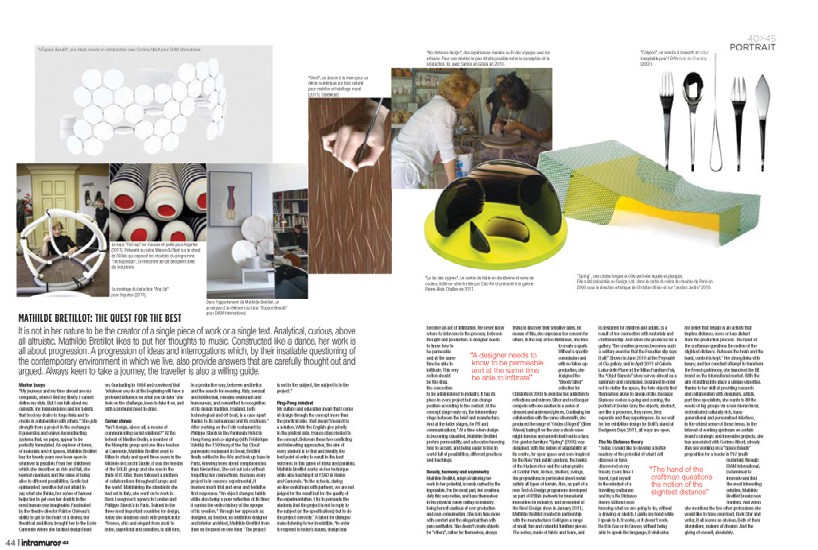 International  Design Magazine”N°153, p.44-45,March-April 2011Figure 17. “The most famous designers in the world “ INTERIORS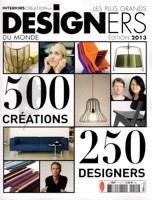 CREATION,N°11, p.11, January- February 2013Figure 18.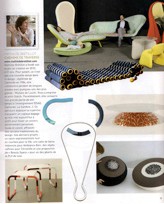 “The most famous designers in the world “ INTERIORS  CREATION,N°11, p.11, January- February 2013Compilation of Papers Presented at the DDEI Conference 2013    249Neha Thakurdesai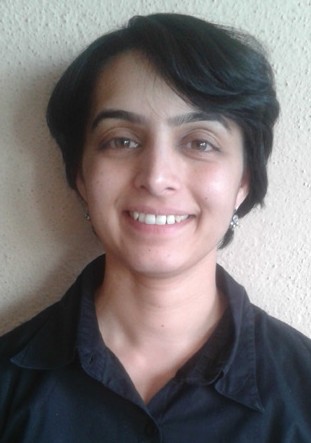 INDI ResearchC-1, Saudamini Commercial Complex, Bhusari Colony-Right,Paud Road, Pune 411038 neha@indidesign.inCore Competencies required by Design Professionals in the Design IndustryAbstractAuthor Keywords IntroductionThis paper aims to throw some light on what competencies the diverse stakeholders (students, professional practitioners, faculty, industry personnel) think are the ideal and core competencies required by design professionals in the design industry as against the ones displayed by fresh graduates in reality.The paper draws a comparison between what the students and faculty believe as core competencies as against the ones actually displayed by the fresh design graduates.The study will be conducted with design faculties and design industry professionals with the help of convenience sampling.This study aims to explore the level of competencies perceived by employers, teacher’s perception about their students and students themselves perception about their competencies and identify the gaps that need to be addressed.core competencies; design industry; attitudesIndia is one of the fastest developing economies and the design industry contributes and has an impact on diverse sectors ranging from manufac- turing, transportation & automobile, communication, fashion, textiles, education, health and service. The design industry is growing at a fast pace with new design schools being set up every year. In this fast evolving field of design, it is important to take a step back and ponder about what lies ahead. What role does a designer play, what contributions does design as a profession make towards the growth of the nation, what are the skill sets and capabilities required by the freshly churned out design graduates to bring about a change, progress in the design field.Compared to the design industry of the West, the Indian design industry is still at a nascent stage. The design industry kicked off in the 1980’s with the initial design studios being pioneered then; the growth has been phe- nomenal since and now the Indian design industry is mature with many following in the footsteps of the west and wanting to become entrepre- neurs. Many fresh design graduates aim to set up independent studios, work as freelancers and consultants.Every graduate comes out of a design school with newly acquired design skills, but are these skills all that is required. In this fast changing and evolving design scenario, the design graduates need to possess not only250Compilation of Papers Presented at the DDEI Conference 2013design skills but soft skills as well. This paper attempts to understand the relation between skills, competencies and the design industry.Definition Of Core CompetenciesDesignEducation In The 21St CenturyAccording to Cambridge Dictionary, core competency is defined as ‘a skill that is necessary to be able to do a particular activity or job’.Graduate competencies are the key aspects of students’ outcome dur-   ing their university career, graduate competencies are also known as graduate attributes/ capabilities/ transferrable skills/ key skills/ gradu- ations/employment skills or other similar terms and the employability; that make individuals more likely to achieve employment and to be flourishing in their chosen occupations. University learning environment is supposed to be a place where students discover all they need and also prepare for lifelong careers competencies. (Shahab, 2012)UNESCO’s International Commission on Education for the 21st Century states that education must be organized around four types of learning:learning to know, that is acquiring the instruments of understanding;learning to do, so as to be able to act creatively in one’s environment;learning to live together, so as to participate and cooperate with other people in all human activities; andlearning to be, a progression toward sustainable existence.The role of the designer is changing in the 21st century. As Mike Press and Rachel Cooper write in The Design Experience: the Role of Designers in the Twenty-First Century: ‘the increasingly team-based approach to product development has led to a broadening of roles: individuals are no longer seen as specialists with narrowly defined responsibilities, but as generalists with a particular area of expertise.’In a recent India Future of Change, ‘Indialogues’ conference in New Delhi in December 2011, Collin Cole, Vice President Creative, Frog; one of the jury members for Business Plan and Design made an observation. If we were to compare the design entries from Indian students v/s international students on a common platform, it comes to notice that many domestic entries were overly academic and hypothetical. There is very little logic, contextual thinking and discovery behind the finished-looking concepts.Design is a problem solving process and not a magic moment of inspiration.The current course syllabus across the major design schools with industrial design as the specialization covers design thinking, applied ergonomics, aesthetics and forms, design management, materials and processes, prototyping and model making, computer aided design and design research on a broader scale. Acquiring formal education in an industrial design course, gives the students the skill set to join the profes- sional design industry. But is the skill set sufficient to be competitive on a global scenario is the question.According to Rainsbury, Hodges, Burchell & Lay (2002) the literature suggests that there is insufficient importance placed on the development of soft skills by many higher education institutions. It is not advised that competencies be taught as a form of a check list but be integrated and contextualized into a curriculum (Bath, Smith, Stein & Swann, 2004) Students’ subject matter knowledge is generally sufficient (Crebert, Bates, Bell, Patrick & Cragnolini, 2004; Hind, Moss & McKellan, 2007) but by improving and developing students competencies such as interpersonal skills, teamwork, communication and problem solving skills, value will  be added to their intellectual capabilities; making them more employable (Hind et al., 2007; Maher & Graves, 2007).ApproachTo get an indepth understanding of what the design professionals think are the core competencies required for the fresh graduates, a survey  was conducted by using convenience sampling via email and telephonic conversations. Some interesting excerpts from the survey in response to particular questions posed.What according to you are the core competencies required by a fresh industrial design graduate?First and foremost a good sense of aesthetics, the willingness to challenge the current status quo and see how the designs are worthy enough to make it to the market. Lastly, an open mind attitude to accept his limita- tions and work/collaborate with other stakeholders in product life-cycle. (Girish Lone, personal communication, February 7, 2013)System level thinking, clarity on conceptual outputs, consciousness of taking design decisions and commitment to detailing. (Jasleen Manrao, personal communication, February 12, 2013)As a design professional, do you find any discrepancies between the industry requirements and the fresh industrial design recruits?Any design has to cater to a business requirement. The challenge lies in how can designers decode the market scenario with a design perspective. Design students are well taught to do a user study and identify the cur- rent problem areas, but the current role of a designer in India is demand- ing the designer to get into the shoes of the client and see the problem from the business perceptive. It is about understanding the perceived value which can be created through design to meet the financial objec- tives. (Sandeep Thombre, personal communication, February 8, 2013)The industry needs graduates who think their role to be that of a facilita- tor – designers who can draw co-relations and can come up with end to end solutions. (Sargheve Sukumaran, personal communication,February 6, 2013)With the changing and flourishing design scenario in India, what would a designer need for the ‘survival of the fittest’?A designer would need originality and a point of view to survive in the 21st century design industry. (Balaji R, personal communication, February 11, 2013)252Compilation of Papers Presented at the DDEI Conference 2013Adaptability: sensitivity to changing human behaviors and speed! (Man- dar Kale, personal communication, February 11, 2013)Have a mindset of global design and trends as the market is no more only local. (Jijo Verghese, personal communication, February 7,2013)The need of the hour is to design products which go beyond the basic requirement of having a good looking enclosure . It has to be low cost, ergonomic, interactive, and ‘re-usable’. The real job of a designer is quite serious and the designer should be able to understand that and stand up to the responsibility. (Sandeep Pradhan, personal communication, February 11, 2013Core Competencies Required From Design GraduatesTaking the acquired design skills as a foundation into consideration, there are some soft skills that a design graduate needs to have to be em- ployable in the professional design industry.Ability to think in an Indian contextThere has been a lot of debate on what is Indian design and how can one define it. But thinking in an Indian context does not necessarily have to translate into Indian design. Thinking in an Indian context would be the most crucial competency that requires attention and some action. With easy access to international work it is quite effortless to get inspired and translate that into a project solution. But in doing so, the essence of it be- ing an Indian problem that needs a contextually based Indian solution is lost.Ability to question the defined problem areaThe defined problem is many a time not the real problem. If the designer is not someone who is taught to question everything and then think through the problem, the solution would be to address the defined prob- lem only and not a holistic solution. Design being such an open ended space there are many ways of looking at a particular problem. The solu- tions are many and there needs to be convergent and divergent thinking to see the whole as a solution space and not the part of the whole.Ability to draw co-relationsDesign as a profession is intertwined with many other disciplines and the application of design can enhance other disciplines. Design education ideally ought to be multidisciplinary in nature, incorporating aspects of management, humanities, social sciences and technology. Integrationof diverse disciplines broadens the outlook and horizon and at the same time allows the designer to apply this knowledge to a specific problem.Ability to amalgamate and balance problem solving with stylingA lot of emphasis is given on styling, rendering and the form of the end product in a design school. Aesthetics is an important aspect but it is not the only aspect that needs attention to detail. Ability to solve a problem arises from design thinking and the application of everyday experiences into the design process and the approach.Compilation of Papers Presented at the DDEI Conference 2013    253Ability to see oneself as a facilitatorThe role of a designer in a professional setup is not to only create / design something; but much beyond that. The role of the designer is that of a fa- cilitator – to see things through and give end to end solutions. A designer needs to navigate through the fuzzy picture created by diverse stakehold- ers and walk through collaborative efforts to paint a picture of the future. A designer needs to be non-judgmental, non-egoistic, inherently curious and a lateral thinker.Ability to empathize, be a people personThe role of product design is to make things function for people and hence the designers need to understand people requirements and needs. A designer needs to be approachable and a person who is open minded and is ready to listen. If one cannot empathize with people then how can one design something for those very people? Empathy is not something that is hardwired; it can be acquired with some conscious efforts.Ability to work in a team as a team member as well as a leader Teamwork is inevitable in a design setup. The team may consist of fellow designers, members from other teams including business development,client side, other collaborative teams and for smooth functioning of a pro- ject; teamwork is essential. The designer also has the onus of seeing the idea come through where the designer needs to take the lead role and get the work done from the concerned parties. These skills can be acquired by working in teams in the design program and taking different roles during each project phase.ConclusionAcknowledgmentsDesign education needs to focus on developing soft skills amongst the students along with the design skills. Interdisciplinary education, expo- sure to global trends and markets and understanding their implication in Indian context, interaction with design professionals from the industry  are some of the medium that will enable in developing the core competen- cies mentioned in the paper above.With the increase in application of design to diverse fields and ecosys- tems, the responsibility of a designer is immense and the role he plays is pivotal in shaping the ecosystem. There is an increase in the role of the designer being that of a facilitator, a consultant where the designer plays the role of a change agent.The need of the day is to have skilled and able designers who can do jus- tice to such a demanding position.I would like to acknowledge and extend my heartfelt gratitude to the fol- lowing people who shared their opinion and perspective on the questions posed in the paper: Sandeep Thombre - Manager at Tata Elxsi, Sargheve Sukumaran – Lead Designer at Samsung, Sandeep Pradhan - Industrial Designer at IKA, Jijo Verghese - Industrial Designer at Tata Elxsi, Mandar Kale - Head of Foundation studies DSK ISD, Balaji R - Faculty NID, Jasleen Manrao and Harsh Manrao - Creative Head at Figments Inc, GirishLone – Founder Industrial Designer at DesignLIFE and Sudhir Sharma, Founder INDI for constant source of encouragement.254Compilation of Papers Presented at the DDEI Conference 2013ReferencesBath, D.,Smith, C., Stein, C. & Swann, R. (2004). Beyond mapping and embedding graduate at- tributes: bringing together quality assurance and action learning to create a validated and living curriculum. Higher Education Research & Development, 23(3), 313-328.Body, J., Terrey, N., Tergas, L., (2010). Design facilitation as an emerging Design skill : A Practical ApproachCollin Cole (2011, December 9). India’s Future of Change. Message posted to http://designmind. frogdesign.com/blog/india-s-future-of-change.htmlCrebert, G., Bates M., Bell, B., Patrick, C.J. & Cragnolini, V. (2004). Developing generic skills at university, during work placement and in employment: graduates’ perceptions.Hind, D., Moss, S. & McKellan, S. (2007). Innovative Assessment Strategies for developing Employ- ability Skills in the Tourism and Entertainment Management Curriculum at Leeds Metropolitan University. Paper presented at the 2007 EuroCHRIE Conference, Leeds, UK.Maher, A. & Graves, S. (2007). Making students more employable: can higher education deliver? Paper presented at the 2007 EuroCHRIE Conference, Leeds, UK.Mike Press, Rachel Cooper (2003). The Design Experience: The Role of Design and Designers in the 21st Century. Ashgate Publishing, Ltd.Rainsbury, E., Hodges, D., Burchell, N. & Lay, M. (2002). Ranking Workplace Competencies: Student and Graduate Perceptions. Asia-Pacific Journal of Cooperative Education, 3(2), 8-18.Shahab, M. (2012). Competency Gap: How Students and Teachers Perception of Competencies Differ from Employers, Munich, GRIN PublishingUNESCO Report of the International Commission on Education for the Twenty first CenturyCompilation of Papers Presented at the DDEI Conference 2013    255Mrinalini Ruban Thottakath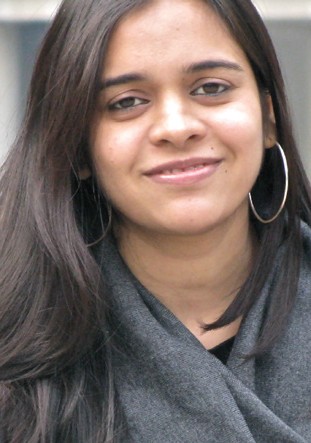 M.Des (Design Strategies )Hong Kong Polytechnic University (2010-12) Flat-B, 20/F, block-27, Laguna City, Kwun Tong,Kowloon, Hong Kongmrinaliniruban@gmail.com 852-63309677Intrinsic motivation : A value proposition for disruptive innovation in organizationsAbstractKey WordsIn 21st century disruptive changes will be required to steer the businesses into a new path replacing the existing systems into an improved and  more sustainable ones. The purpose of this paper is to discover whether intrinsic motivation could be a value proposition for organizations in such scenario. It divulge into two seemingly unrelated disciplines-Disruptive innovation and Intrinsic motivation to find a connection, if any.Three organizations from unrelated industries, which successfully cre- ated disruptive business models in today’s times.- Zappos, Patagonia and Google were researched and analyzed. The data available on these organization’s cultures and environment was analyzed for their policies and practices. The purpose was to find the evidence to support the fact that these organizations:Reflects elements of Intrinsic motivation-Purpose, Autonomy and engagement in their policies.Practice positive Inner work life model for enhancing creativity through Intrinsic motivation.Encourage discovery skills (DNA innovator’s model) and patterns of open environment for innovation ( Model - environment for innova- tion)ConclusionIntrinsic motivation could be a game changer for organizations creating disruptive businesses as exploring nonexistent disruptive values requires discovery skills, creativity and passion of intrinsically motivated work- force. Factors which are conducive for intrinsic motivation in an organiza- tions arePurpose and value integrated with businessEmpowering  employeesCreating liquid networkEmbracing uncertaintyDeveloping discovery skillsDisruptive innovation ; Intrinsic motivation; Autonomy ; Purpose ; Engagement ; Liquid network ; discovery skills ; empowerment256Compilation of Papers Presented at the DDEI Conference 2013IntroductionUnderstanding ( Disruptive ) InnovationInnovator’s DNA ModelWe as humans are facing unforeseen challenges. Hoards of environmen- tal issues are around the corner due to population and consumerism. In this scenario, Disruptive changes are needed to steer the businesses into  a new path replacing the existing systems into an improved and sustain- able ones. Most businesses today makes only incremental improvements. However in recent past, there has been emergence of organizations which successfully disrupted the existing business models. These organizations focus on bigger picture like making a difference in people’s life or planet’s environment besides focusing on profit as in the traditional businesses. This paper aims to discover if intrinsic motivation could be a value proposition for organizations focusing on disruptive innovation. The existing literary theories of these two terminology and their role in the organizations have been discussed in the first part. Three organizations from varied sectors were studied and analyzed in the second part. These organizations are chosen for two common factors. One they have created successful business models for disruptive change in 21st century and second they appear to have motivated workforce. The third part aims to critically reflect on the acquired and constructed knowledge in the paper.Innovations in an organization is a team effort to bring creative ideas to life. Innovation’s most important attribute is its ability to generate an im- proved product, process or service for the public. The Improvement could be a breakthrough or incremental, big or small, open source or private, complex or seemingly simple.In today’s context, success and future of an organization depends highly upon its ability to innovate. Its critical for businesses to innovate ef- fectively to adapt changing market place, organizational practices and competitive positioning. Organizations that do not innovate effectively may be destroyed by those who do.According to Clayton.M.Christensen, the foremost authority on disrup- tive innovation, disruptive innovation is not a breakthrough innovation which makes a product a lot better, rather it transforms the existing prod- uct or service in ways that market does not expect.In the context of this paper, Disruptive innovation is any new offering to the market which has entirely different value network and hence it dis- rupts the existing market in unexpected ways, create new bench marks for the existing businesses and new value networks for the customers.The research of Dyer, Gregersen and Christensen on roughly five hundred innovators compared to roughly five thousand executives led them to conclude that innovation is a learned behavior constitutes of 5 Discovery skills. The key skill is the cognitive skill of ‘Associating’ along with Ques- tioning, Observing, Networking and Experimenting. Associating is trying to synthesize and make sense of novel inputs. It helps innovators discover new directions by making connections across seemingly unrelated ques- tions, problems or ideas.Compilation of Papers Presented at the DDEI Conference 2013    257Hence to improve one’s ability to generate innovative ideas, one need to practice associational thinking and more frequently engage in question- ing, observing, networking and experimenting. Its important to note here that DNA of innovative organizations mirror the DNA of innovative individuals.Figure.1 Innovator’s DNA modelUnderstanding intrinsic motivationHarvard business school researcher’s Amabile and Kramer, defines Intrin- sic motivation as the love of the work itself. It is a person’s desire to do the work because it is interesting, enjoyable, satisfying, engaging or personal- ly challenging. Intrinsic motivation provides deep engagement in the work that can drive people to surprising displays of seemingly unrewarded effort. This can be witnessed in the phenomenon of open-source program- ming innovation, in which thousands of programmers collaborate online to create and improve computing platforms-with absolutely no tangible compensation.Intensive research on motivation around mid 20th century led Edward Deci and Richard Ryan to formulate Self-determination(SDT) theory. It argues that we have three innate psychological needs-competence, au- tonomy, and relatedness. When those needs are satisfied we‘re motivated, productive and happy.258Compilation of Papers Presented at the DDEI Conference 2013Daniel Pink expands on the three innate needs of SDT as three elements of intrinsic motivation in organizations.Autonomy - People yearn to be autonomous and self directed. To encourage intrinsic motivation, people need autonomy over tasks, time, team, and technique. Companies that offer autonomy, sometimes in radi- cal doses, are outperforming their competitors.Mastery - Mastery is becoming better at something that matters. Mas- tery begins with the FLOW- ‘Optimal experiences when the challenges we face are exquisitely matched to our abilities’. Smart workplaces therefore supplement day to day activities with ‘goldilocks tasks’ - not too hard and not too easy.Purpose - Humans by their nature, seek purpose - a cause greater and more enduring than themselves.Figure.2 Three elements of Intrinsic MotivationInner Work Life ModelAmabile and Kramer researched 238 professionals in 26 project teams in 7 companies in 3 industries whose work required them to solve complex problems regularly. Based on this ‘Psychological exploration” they pro- posed three interrelated key areas that makes a person’s inner worklife-Perceptions or thoughts about workday events, team, organization, man- agers and selfEmotions and feelings related to workday events The motivation or desire to do workand they all are interrelated.Compilation of Papers Presented at the DDEI Conference 2013    259Figure.3 The Inner work life systemAmabile and Kramer proposes three type of events that are potent forces in supporting positive inner work life:1. Progress in meaningful work;Catalysts are the events that directly help project work.Nourishers are the interpersonal events that uplift the people doing the work.Figure.4 Key three influences on inner work life, Source: Amabile, Teresa and Kramer, Steven. The Progressive Principle. Harvard Business school Publishing Corporation 2011. P.85260Compilation of Papers Presented at the DDEI Conference 2013Out of all the positive events that influence inner work life, the most pow- erful is Progress in meaningful work. When a person’s inner work life is positive he is creative, engaged, productive and intrinsically motivated.Intrinsic motivation in 21st centuryMost current business practices today have their origin in “scientific management” invented by Fredrick Winslow Taylor in the early 1900s. Taylor believed that only way to make people work is to reward them properly and monitor them carefully. It worked well for early 1900s when work was mainly algorithmic-one in which you follow a set of established instructions down a single pathway to one conclusion. But today, in  much of the world tasks have become Heuristic-one in which you have to experiment with possibilities and devise a novel solution.Teresa Amabile have concluded that external rewards and punishments can work nicely for algorithmic tasks. But they can be devastating for heuristic ones. Amabile calls it the intrinsic motivation principle of creativity, which states that Intrinsic motivation principle is conducive to creativity; controlling extrinsic motivation is detrimental to creativity.Figure.4 Key three influences on inner work life, Source: Amabile, Teresa and Kramer, Steven. The Progressive Principle. Harvard Business school Publishing Corporation 2011. P.85Compilation of Papers Presented at the DDEI Conference 2013    261Motivation for disruptive innovation in 21st century (Environment for innovation Model)Most organizations want to innovate and discover disruptive values in the changing times but more often than not their leadership, manage- ment practices and culture does not support the environment for Disrup- tive ideas. Steven Johnson has represented the entire field of innovation of past 600 years in four quadrants as follow;figure.5 Classification of innovative environment, Source: Johnson, Steven. Where good ideas come from: The natural history of Innovation. Riverhead books, 2010. p. 219On the cusp of modern age, in the final two centuries of the millennium, against all odds, the  first quadrant turns out to be the least populated and there is a explosion of activity in the fourth quadrant and one wonder why despite the lack of any economic incentive.Practicing Disruptive ChangeDisruptive ideas can come from anywhere but converting them into a dis- ruptive innovation and sustaining it within an organization is a collective and collaborative creative work of its team and their environment.For this paper, three organizations were studied which have been suc- cessful in creating disruptive innovations in current times. Study was focused on their environment, their management and their motivational techniques.Organizations  overview ZapposYear of Foundation-Started in 1999 by Nick Swinmurn, later joined by Tony HseihNature of business- An online shoe store, initially, company sells all goods now.Current Status-In 2009, company was rewarded with Business Week’s Customer Service Champ designation and an A+ rating by the Better Business Bureau. In 2009, Amazon bought Zappos for 10 million Amazon shares.Disruptive Innovation -Zappos disrupted the ‘customer service’ value model in a big way. The company describes itself as a service company that believes in delivering ‘WOW’ to customers. Most talked about how- ever is not only its customer service but its culture within the company.Business Strategy - Tony Hsieh, CEO of Zappos, uses sales strategy that involves making customers so happy that they bought again or told their friends or both. Rather than spending money on marketing, Heish directs it to enhance the customer experience with things like 365-day return policy with free shipping both ways, 24/7 customer phone lines, live online help, a personal buying service, training employees, or acquiring a262Compilation of Papers Presented at the DDEI Conference 2013fleet of 70 brand-new robots that allows to ship a pair of shoes in as little as eight minutes.PatagoniaYear of Foundation-Founded in 1973, by Yvon Chouinard, Inspired by adventure climbing in Yosemite and the Patagonian Fitz Roy Mountains.Nature of business-Patagonia is a leading designer, distributor, and re- tailer of high quality, technical outdoor clothing and gear.Current Status- Patagonia is one of the leading brands, enjoys strong brand presence in market and loyalty among its customers.Disruptive Innovation- Patagonia’s disruptive innovation lies in its CSR policies. Quality and environmental ( projected as Q=E ) are considered equal and manifest in a customer education campaign, internal dialogue, and design challenge. Patagonia uses this core values to find product- service innovations. Patagonia’s vision is to create a concrete message of hope: to model for society a new way of designing and producing value that is restorative, rather than damaging, to the environment.Business Strategy - Patagonia has been admired to make difficult chang- es in building products that are designed around principles of no waste, reuse and dispose in a environmental friendly way such as Switching to 100% organic cotton sportswear in 1995, developing a polyester fleece made of recycled soda bottles, “common threads” program to enable garments to be recycled, Creating ‘Seedling’ infant clothing line which patches together scraps from adult clothing fabrics etc.GoogleYear of Foundation Larry Page and Sergey Brin met at Stanford University in 1995 and founded google in 1996Nature of business-Google is a search engine that uses links to determine the importance of a individual webpages.Current Status-Company had rapid growth since incorporation. It has series of products, acquisitions and partnerships, beyond the company’s core web search engine. Google is market leader in web search, e-mail and Android applications.Disruptive Innovation- Google is disruptive in developing innovative products and in its strategies for serving users and for generating rev- enues. Company is famous for developing new innovative platforms and giving them free to users.Business Strategy - Google’s driving factors in strategy for new product development and acquisitions are open ended questions like What’s not yet organized? What’s not yet universal? What’s not yet free? What’s  still offline? Google employees are encouraged to propose wild, ambi- tious ideas often. Supervisors assign small teams to see if the ideas work. They’re smart enough to realize that no one knows which lottery card is the winner five years out.Compilation of Papers Presented at the DDEI Conference 2013    263Comparative analysisOrganizations under study are from unrelated industries, which suc- cessfully created disruptive business models in today’s times. The shared value among them however is their approach in managing and motivating their people. Therefore the data available on these organization’s cultures and environment was studied for their policies and practices. The purpose was to find the evidence to support the fact that these organizations:Reflects elements of Intrinsic motivation-Purpose, Autonomy and engagement in their policies.Practice positive Inner work life model for enhancing creativity through Intrinsic motivation.Encourage discovery skills (DNA innovator’s model) and patterns of open environment for innovation ( Model - environment for innova- tion)Discussed below are the common attributes of these organizations.A. Driven by passion and purposeZappos’s missionTo provide the best customer service possible. Internally, they call this ‘WOW’ philosophy.ValuesDeliver Wow through serviceCreate Fun and a Little WeirdnessPursue Growth and LearningBuild Open and Honest Relationships with CommunicationBuild a Positive Team and Family SpiritDo More with LessBe Passionate and DeterminedBe HumbleEmbrace and Drive ChangeBe Adventurous, Creative and Open-mindedPatagonia’s missionTo build the best product, cause no unnecessary harm and use business to inspire and implement solutions to the environmental crisisValuesQuality (the pursuit of ever greater quality in everything we do)Integrity (relationships built on integrity and respect)Environmentalism (serve as a catalyst for personal and corporate action)Not be bound by Convention (our success – and much of the fun – lies in developing innovative ways of doing things).264Compilation of Papers Presented at the DDEI Conference 2013Google’s missionTo organize the world’s information and make it universally accessible and useful. The company’s unofficial slogan is “Don’t be Evil” and ‘put users first’.ValuesFocus on the user and all else will follow.It’s best to do one thing really, really well.Fast is better than slow.Democracy on the web works.You don’t need to be at your desk to need an answer.You can make money without doing evil.There’s always more information out there.The need for information crosses all borders.You can be serious without a suit.Great just isn’t good enough.Human beings have an innate desire to reach out for others. A higher purpose where we feel we are working towards a higher purpose either to serve community or finding a creative solution for a pressing problem for everyone else. This is what fuels the intrinsic motivation the most.These organizations aim to touch life everywhere. With mission and values which are inspiring and purposeful they are out to change the world with complete conviction. The mission and values help create a common conscience for everyone in the organization and every employee in organization is committed to organization’s mission.Cultivating a CultureZapposCEO, Heish states that Zappos is not focused on customer service. It’s focused on company culture, which leads to customer service.Publishes its “Culture Book” every year in which all employees write about what the culture means to them. Management realizes that its unto people to develop the culture therefore they are   encouraged to be themselves. Part of their job description is to display and inspire the culturePatagoniaPatagonia aims to develop a ‘values-driven’ culture, where all people take responsibility for their individual actions, aligned around a commonly shared purpose and set of values.Three times a year the entire employee community breaks up into groups to discuss each of the key values, how Patagonia is living by them, how not, and what could be done to be more values-focused.Google-Considers company’s culture as most valuable asset.Company ensures that people cultivate a shared set of values regarding behavior among colleagues. The organization is structured to reinforceCompilation of Papers Presented at the DDEI Conference 2013    265the culture and to help its individuals to perform and create innovations in line with the company’s philosophy.Leaders of these organizations have carefully cultivated an informal culture based on its values which is considered topmost priority. It’s the overall environment, attitude, physical space, management policies, rela- tionships among people as well as with organization. These organizations have found ways in which employees are engaged in developing and defin- ing values on regular basis so they don’t lose sight of it. The culture of any organization is in-fact the reflection of its people’s Inner work life. Culture provides-nourishment factor-respect, encouragement, emotional support and affiliation for creating positive Inner work life. ( figure-6 )Providing environment for engagement and collaborationThese organizations believe that brilliant ideas don’t just happen in vacuum. Ideas need incubation time, collision with new ideas and need to be built upon. They provide resources for employees to hang out together, interact and discuss ideas and encourage building strong ties. Innova-  tive organizations wired in such a way that it enhances collaboration, not competition.Encouraging Discovery skills and encouraging risk takingZappos encourage risk taking as part of core values and culture (values- Embrace and Drive Change, be Adventurous, Creative and Open-minded)Patagonia provide education and leadership focused on building the key attributes of curiosity, risk taking, mutual support and flexibility within the entire workforce (Values-Not be bound by Convention (our success – and much of the fun – lies in developing innovative ways of doing things).Google places a premium on success, it appears to shrug off failure, resulting in culture of fearlessness. Employees are encouraged to propose wild, ambitious ideas often and assigned small teams to see if the ideas work.(Value-Great just isn’t good enough.)Creating environment for free flow of ideas and networkingZappos-Leader believes that spontaneous “collisions” between people, spark ideas and facilitate relationships that lead to stronger ties and stronger ties lead to more ideas. For this sole reason he is shifting the office to Las- Vegas downtown where people could have more choices of going out in the middle of night, meet new people and have fun. Zappos have open door‘ policy for communication therefore there are no doors in the office. Everyone share cubicles on the same floor.266Compilation of Papers Presented at the DDEI Conference 2013Patagonia-Employees can leave their jobs for up to two months to work full-time for environmental group of their choice. Patagonia continues to pay employees’ salaries and benefits while they’re gone, and the environ- mental group gets them for free. More than 350 employees have worked as interns for groups world- wide since the program began in 1993. The program help employees to involve with the environmental concerns in real way, network with people and fuel their passion with new ideas.Google-Tech talks - There are brilliant people visiting and giving talks and lec- tures. Employees constantly interact with people who are inspiring. If you are good at something and you are passionate about it, then you’ll get empowered to do it. The company, despite its size, have no unnecessary layers of hierarchy and constantly experiments with young and ‘un- tested’ to solve complex challenges. People sit together, cross functional teams, and each group is holistically responsible for getting stuff done. It is a big small company.Providing sufficient timeZappos-The calls at Zappos are not monitored. Employees are encouraged to take as much time as possible to make customer happy.Patagonia-Employees are encouraged to find new ways to reduce waste and create sustainable solutions.Google- If an engineer have an idea and burning desire to work on it, every week one day he is allowed to do so. Its called 20% policy.G. Encouraging transparency and Connection with UsersZappos-Encourages employees to open tweeter account and interact with cus- tomers regularly to connect with them. They value customers sugges- tions and opinions.Patagonia-Encourages its employees to pursue projects such as The Cleanest Line, a blog for employees, customers and enthusiasts to communicate on, as well as The Footprint Chronicles, an employee inspired examination of the environmental impact of Patagonia products. This helps employees understand users  environment values better.Google-Google’s product-engineering effort is like an ongoing discussion. Their site features about 10 technologies in development, many of which may never be actual products but still hey are there because Google wants to see how people react. It wants opinion and ideas. Having people in earlier, helps in understanding which idea is good.Compilation of Papers Presented at the DDEI Conference 2013    267Encouraging autonomyOnce there are clear goals to accomplish and environment to support it, employees are equipped to work interdependently to achieve them. These organizations trust that employees are creative and responsible individu- als who can work towards established goals and capable of making their own schedules. People are given deadlines but how they do it, is up to them.Empowering employees with decision makingZappos-Company doesn’t prescribe actions, employees are given freedom to just be themselves and do things on their own to show that they genuinely care about customers.Patagonia-Company believes in hiring people with passion and self-determination and leaving them alone to work.Google-Few layers of Hierarchy, most engineers work in teams of three while leadership rotating among them. If something needs to be fix, even after product is gone public , they do it without asking.H.2 Empowering employees with freedom to do things that matterZappos-All employees are empowered to make decisions. Customer Loyalty Team representative have full control of the experience whether it is upgrading the shipping, making a customer VIP, or sending flowers to a customer.Patagonia-Employees can leave their jobs for up to two months to work full-time for the environmental group of their choice. Patagonia continues to pay employees’ salaries and benefits while they’re gone. It provides flexible release time for competitive athletesGoogle-As a motivation technique, Google uses a policy often called “Innovation Time Off”, where Google engineers are encouraged to spend 20% of their work time off from their key objectives to “go do something new” or on projects that interest them.H.3.Empowering employees with timeZappos-Zappos does not keep track of call times. “It’s all about P-E-C, “Personal Emotional Connection” with the customer, have ‘nap’ couch, provide time for fun, interaction, games and relaxation.268Compilation of Papers Presented at the DDEI Conference 2013Patagonia-Company’s have flex-time policy means employees can go running, biking or surfing in the middle of the workday. They make their own schedule and everyone agrees to be responsible for themselves.Google-Google is known for its informal cooperate culture where engineers play hard and work hard. Once the project is established, when and where it’s finished is immaterial.DERIVED RELATIONSHIP BETWEEN DISRUPTIVE INNOVATION & INTRINSIC MOTIVATIONIf the theories of Disruptive Innovation and Intrinsic motivations, discussed in this paper, are applied to the organization’s environment, a relational chart as shown below can be drawn.Innovation in Orgnasation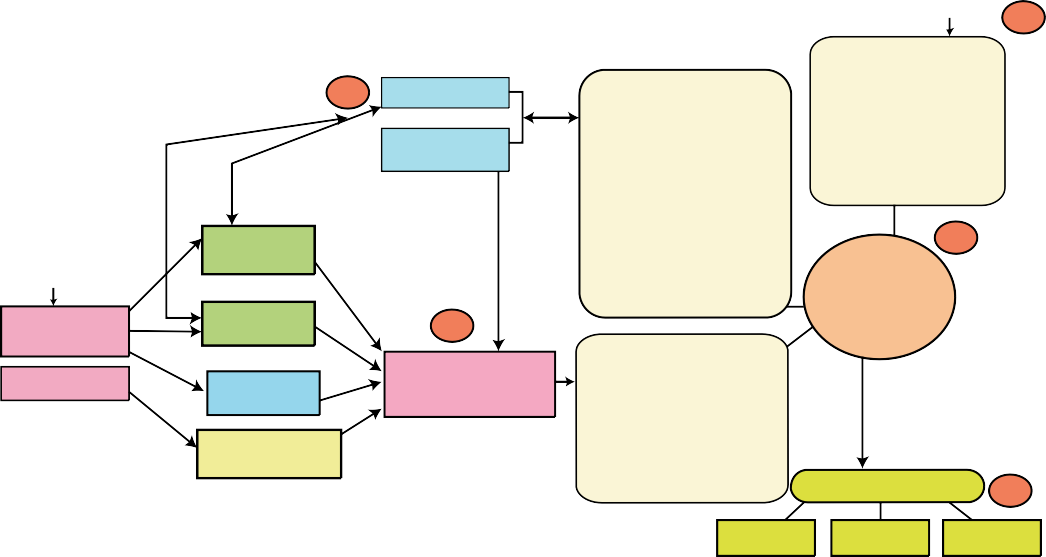 Motivation in OrgnasationSupported by Organization’s Culture	1Environment for Innovation modelThe nourishment factor4Supported by risk-taking enviornmentin organizationsChallenging the status quoTaking Risks56QuestioningObservingNetworkingExperimentingThe Innovator’s DNA model (Discovery skills)Slow Hunch	7Liquid Network8Associational Thinking:9The catalyst factor Events supportiong the work, including:-Setting clear goals-Allowing autonomy-Providing resourcesProviding enough timeHelping with the workAllowing ideas to flowThe Progress principle Events signifying Progrss, including:Small winsBreakthroughsForward movementGoal completionEvents supporting the person, including:RespectEncouragement-Emotional support-Affilition2Positive Inner work lifeModelIntrinsic MotivationDevelopsAutonomy	Mastery	PurposeFigure.6 Relational chart of innovation and motivation modelsCompilation of Papers Presented at the DDEI Conference 2013    269Organization’s purpose culture and environment help creating ‘Posi- tive Inner Work Life’ for employees.The ‘Positive Inner Work Life’ directly affects person’s ‘Intrinsic Motivation.’ Intrinsic motivation once in place drives an employee to engage and enjoy work not for rewards but for the joy of work itself.Intrinsic motivation allows a person to be most productive, in flow and creative.When a creative, intrinsically motivated person is provided intellec- tually challenging tasks and risk-driven environment.They open up to explore behavior skills of ‘Discovery Skills’-question- ing, observing, networking and experimenting.The ‘Discovery Skills’ are enhanced when people are provided enough time to develop their ‘Slow Hunches’ and ideas are allowed to flow freely and built upon-‘Liquid Network.’The environment developed, act as ‘Catalyst factors’ in Positive Inner Work Life.Discovery Skills and Environment for Innovation help in developing cognitive skill of ‘Associational thinking’ to create new disruptive ideas.This in turn helps in making Progress at work and help in creating breakthroughs.The Direction Of ChangeThough developing intrinsic motivation is not a straight forward process, the factors which are conducive for intrinsic motivation in an organiza- tions are discussed below.Purpose and value integrated with businessTheory of “intrinsic motivation” proposes ‘Purpose-a cause greater than oneself’ as one of the key elements which fuels the desire to work. Organi- zation’s analysis shows that leaders who believe in purpose maximization along with profit maximization create a disruptive edge among competi- tors.These businesses are perceived as authentic and admired for their policies to achieve the purpose. In time its proven that an organization focusing on purpose doesn’t need to forgo profits, profits follow purpose.Culture which is creating motivation without ‘carrot and sticks’ is achieved by creating common values for organization, a ‘common conscience,’ so all self-determined and independent people can work in towards one clear goal without friction.In today’s times, it makes sense for businesses to have a purpose. The purpose differentiate the business in the market place and transforms as pride and ‘love for work itself ’ in employees.270Compilation of Papers Presented at the DDEI Conference 2013Empowering  employeesOrganization’s clearly defined mission and values, which aligns with their culture, create autonomy. When goals are clearly defined, its easier to judge, whether you are making progress, giving sense of accomplishment in tasks. Everyone can have control over their task and can make deci- sions in the best interest of company.In organizations where work is highly creative, it makes sense to aban- don unnecessary layers of hierarchy. If someone is able and passionate about problem-solving, then it shouldn’t matter where one stands in the company ladder. This helps in creating free flow of information and ideas. Organizations constantly challenging ‘their young and untested’ employ- ees with complex problems, have better chances of evolving and creating disruptive ideas.Innovative organizations have realized strict time regime of 20th century workplace doesn’t work in workplaces today. It forces people to display creativity in rigid time constraint resulting demotivation. To enhance people’s creative ability, engagement and motivation, people should be given freedom over their work, schedules, teams and place. Its immaterial when and where the work is done as long as the deadlines are met.Creating liquid networkReflecting on Inner work life theory model, the secret to amazing perfor- mance is empowering talented people to succeed at meaningful work. Great inner work life requires giving clear goals, autonomy, help and resources-what people need to make real progress in their daily work.It also depends on showing respect for ideas and the people who create them.Most traditional management believe that financial rewards generate competition for better ideas. But it forces people to protect their ideas. Innovative organizations believe in collaboration not in competition.A great idea emerges from conducive spaces, where people are free to talk, discuss, share and collaborate. Innovative idea can come from any department so its important to create the physical space where free flow of exchange and interaction can occur. Innovative organization develop cultures where every employee has the opportunity to be inspired and empowered to contribute. The innovation is responsibility of all, not just one department.Great organizations create interdisciplinary teams where people from different departments or disciplines work together to find one agreeable solution for a problem.The more diverse a team in background, the more varied will be the ideas colliding with each other and there are more chances of breakthroughs.Disruptive ideas takes time to develop. Ideas need incubation period where they are nurtured and developed fully. Organizations allowing employees to work on projects of their own interest are fully aware of this pattern.Compilation of Papers Presented at the DDEI Conference 2013    271Embracing uncertaintyLeaders who eye future innovations, embrace the environment of uncer- tainty. Disruption of any kind requires jolt from regular thinking process because it is about creating values which are non existing. At the core of it lies an understanding of a value which customer wanted but didn’t know it. As confirmed with organizational analysis, innovative organizations know that disruptive values can be identified only by developing a close relationship with the users therefore encourage transparent communica- tion between employees and customers. This help them in understanding changing values of the customers which is critical for disruptive ideas.Many of organizations might not know how to manage the uncertainty. The wise strategy however is to keep exploiting the current systems that works at the same time keep exploring the new possibilities. Its critical  for organizations to create an innovation process that works best for them. It should be based on how much of resources can be allocated for new uncertain ideas and how many of those ideas can be prototyped. As future is unpredictable, the only way to make progress is to quantify the ideas. The merit of any idea can’t be judged based on the past knowledge so it’s wise to prototype fast, cheap and test it. If it’s not working, move on to the next one.Developing discovery skillsReflecting upon “Innovator’s DNA model”-Creating a Disruptive Idea is a right brain activity which can be developed and enhanced. Innovators are people who constantly challenge the way things are in the world and take smart risks. This is confirmed with the organizational analysis. Leaders of all three organizations are out ‘to change the world’ in their own way and have succeeded also to a large extent. They aim to develop the discovery skills of their people and develop the culture of fearlessness.They encourage people to be curious and risk-takes. Leaders who have a vision and desire for innovation, develop practices which enhancediscovery skills of people in their organizations. Apart from choosing the right people, they lead by questions not answers, sharpen their employees observations, create teams which are diverse and complimentary.272Compilation of Papers Presented at the DDEI Conference 2013Organisations need Disruptive innovationsto excel in changing timesDISRUPTIVE INNOVATIONIntrinscially Motivated workforce are better equipped for creating Disruptive InnovationsOrganisations need to foster enviornment forIntrinsic Motivations in creative work forceCsikszentmihalyi. Mihaly, Finding Flow: The Psychology of Engage- ment with everyday life. BasicBooks.1997EDWARD L. DECI, INTRINSIC MOTIVATION, EXTRINSIC REIN- FORCEMENT, AND INEQUITY, Journal of Personality and Social Psychology,1972, Vol. 22, No. 1, 113-120 Management Research Center, University of RochesterPatagoniaCase study- http://www.greenleaf-publishing.com/content/pdfs/pata.pdf Best CSR practices article - http://www.greenleaf-publishing.com/con- tent/pdfs/pata.pdf https://inafutureage.wordpress.com/2010/10/21/patagonia-aligning- values-and-workforce/Q & A with Yvon Chouinard in SBCC ( on youTube)Zapposhttp://www.zapposinsights.comhttp://www.businessn2k.com/zappos-points-to-future-business-model/ by Steve Livingstonhttp://tech.fortune.cnn.com/2012/01/23/tony-hsieh-las-vegas-zappos by Leigh Gallagherhttp://www.strategy-business.com/article/10311?gko=c784e  by  Dick Richardshttp://www.fastcompany.com/1657030/the-happiness-culture-zappos- isn-t-a-company-it-s-a-mission by Steven Rosenbaumhttp://www.nytimes.com/2010/01/10/business/10corner. html?pagewanted=all by Adam Bryanthttp://www.lasvegassun.com/news/2009/nov/11/zappos-ceo-talks-com- pany-culture-marketing-confere/ by Amanda Finnegan http://experiencematters.wordpress.com/2008/05/28/discussing-zappos- culture-with-tony-hsieh/ by Bruce Temkin http://experiencematters.wordpress.com/2008/05/28/discussing-zappos- culture-with-tony-hsieh/ by Max Chafkinhttp://www.fastcompany.com/1614648/zappos-internet-retail-returns by Addy Dugdale274Compilation of Papers Presented at the DDEI Conference 2013Googlehttp://www.google.com/about/company/philosophy/ http://articles.timesofindia.indiatimes.com/2012-04-24/job- trends/31392344_1_google-innovative-companies-culture  by  Annika Steiberhttp://www.washingtonpost.com/wp-dyn/content/article/2006/10/20 AR2006102001461.html by Sara Kehaulani Goohttp://www.nytimes.com/2005/12/05/business/businessspecial/05google. html by Steve Lohrhttp://www.kaushik.net/avinash/10-insights-from-11-months-of-work- ing-at-google/ by Avinash Kaushik http://positivesharing.com/2006/10/10-seeeeeriously-cool-workplaces/ by Alexander Kjerulfhttp://news.bbc.co.uk/2/hi/7290322.stm by Jane Wakefield http://ezinearticles.com/?Google-Sets-The-Standard-For-A-Happy-Work- Environment&id=979201 by Sandy Cosser1.http://www.youtube.com/watch?v=qDrMAzCHFUU&feature=related,D isruptive innovation explained, Harvard business review.Compilation of Papers Presented at the DDEI Conference 2013    275COLLABORATIVE- NESS ANDMULTI- DISCIPLINARITY IN DESIGN EDUCATIONDesigners are not only expected to be gaining technical skill, but  also  interpret  information  and  re-present it in the medium that logically meets the needs. This requires learning design through the multidisciplinary& collaborative approach to prepare designers who well understand the overall design & product development process and their role in social innovation.Prof. Amit Ray, Ph. D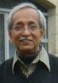 Department of Art & DesignSchool of Humanities & Social Sciences Shiv Nadar University,Gautam Buddha Nagar, U.P. 203 20 (amit.ray@snu.edu.in)‘Liberal Design Education’:A Multidisciplinary ApproachAbstractKeywordIntroductionLiberal education system generates the intellect beyond a confined sphere. It galvanizes the thinking process of an individual to extendover- overpowering the forces of mundane curriculums. The diverse body of knowledge, advocated by interdisciplinary studies allows us to unite relationship between free thinking and its manifestations. The essenceof ‘humanistic design’ lies in channelizing creative energy towards an aesthetic environment. The Philosophy of Design combines creativity, technology and methodology. It serves with a zealous concern for human values and social requirements. The diverse social forces generate myriad variations in the design process and are the strength of any design education. The desired environment of Liberal Education system would provoke the students to face and accept new challenges that is more humane to understand other human feelings, desire and emotions, is true to guard the sanctity of the liberal design philosophy.Liberal Education, ‘Freedom of Thought’, ‘Liberal Thinking’, Interdisciplinary Design Curriculum, Functional Design, Non-functional  DesignPhilosophy of Liberal Education and CreativitySynthesis of creativity with logical mind and technical knowledge is the key to design creativity. Interdisciplinary exposure strengthens the stu- dents in development of ‘ordered mind’. Synthesis of science, technology, art and humanities would lead to inclusive thought process and create foundation of desired knowledge. Intellectual growth thus would create the foundation of rational analysis and organized thinking. Some of the subjects such as- art, music, performing art, etc. are being exposed to many from childhood inclusion of these subjects will thus make learning process easier and quicker along with understanding the relevance of the main subject, which would build the holistic learning process.Globally it is accepted that in design profession the multidisciplinary approach is the source of the success. It is the attitude that makes one a designer. A true designer is like an artist who does not believe in any religion. Liberation of mind from all restrictions and confinements offenced knowledge is the true liberal thinking that needs to be cultivated and protected. Religion of designer is to serve people across all classes of the society. In true spirit believing and practicing of such philosophy is only possible through liberal attitude and unbiased vision. Artist and the designer is the true global citizen who believes in humanity of all shades.278Compilation of Papers Presented at the DDEI Conference 2013Liberalism may sometime appear fashionable term to introduce in educa- tion system without understanding and practicing in the true spirit. The philosophy of liberal education envisages liberating one’s mind ‘free without any fear’. Freedom of mind is the source of creativity. Ra- bindranath Tagore (Nobel Laureate 1913) an eminent educationalist, thinker and poet of India preaches -“Where the mind is without fear and the head is held high; Where knowledge is free; Where the world has not been broken up into fragments by narrow domestic walls; Where words come out from the depth of knowledge;… ” Thus, the liberal educations liberate one from the confined wall of conventional environment and pursue to think differently. The liberal education philosophy allowsto nurturing students to undertake larger responsibility in choosing and learning the subject. Through such a meaningful learning process students with freedom of thought show their degree of maturity that ultimately motivates and leads to creative pursuit.Liberal education system galvanizes the intellect and knowledge beyond a confined sphere. It nurtures and strengthens the intellect of an indi- vidual to cross the limitation of the shallow education system based on stereo-type curriculum. Interdisciplinary design curriculum is the spirit of true design education is being accepted since the time of The Bauhaus. The multidisciplinary body of knowledge gained from the liberal arts education, together with the tools of examination and analysis would help to develop independent opinions, attitudes, values, and beliefs. Such knowledge liberates individuals from ignorance, impulse, or prejudices. Design solutions cannot be based on impulsive decisions since it involves risk, discomfort, unpredictability, etc. The concept of a solution needs to be verified through scientific principles and technical viability.The conventional education system helps to show excellence in limited manner producing perfect result. However, such education remains dormant within a limited field. In the recent years narrow conventional research fields are rapidly disappearing and the need of interdisciplinary research areas are expanding the knowledge, overlapping various fields  of professions. Globalization in the recent years has opened floodgate of cross-cultural and multiethnic exchanges. Creativity of mind flows to appreciate the logic and design of a spiral creeper to aesthetic apprecia- tion of butterfly’s color combinations to the abstract quality of a cloud formation to the structure of a sea-shell. The source of such knowledge is the foundation of all design innovations. Therefore it is perceived that the intellectual growth through liberal education would fulfill the desire of satisfaction qualitatively rather than quantitatively.Unfortunately, the present global economic policy increasingly forcing the new parameter in the value system, a new life style is primarily per- ceived on quantitative measurements rather than qualitative judgment. In the recent years Global Leaders have realized that such policy would soon exhaust the flow of innovation. In 1901, Tagore had conceptualized an education system in true sense, for the ‘quality of life’, the life whichCompilation of Papers Presented at the DDEI Conference 2013    279is beyond the material pleasure and experiences. And he could show through his thinking and practice the relevance of nature in achieving the goal. The creativity of a child depends on such exposure. Nature is the an- vil of all creativity which is the most valuable resources for human mind. The author strongly believes that the design curriculum should include environmental studies that would give long time dividend.Hence, design education has to cultivate such creative environment through liberal attitude.The author feels, the design students should learn to imagine. Rightfully once Einstein had said, ‘imagination is more important than knowledge since knowledge has limitation while imagination encircles the world’. A curriculum should provoke and inspire students to imagine, which would motivate to do something differently.Philosophy of Design and Interdisciplinary ApproachThe existence of aesthetics or beauty is an important force of human life. The philosophy of humanistic design seeks to channelize such energy towards creating an environment of joy and ecstasy. Aesthetics surrounds literally in every sphere of human life. Philosophy of Design combines creativity, technology, and design methodology. Societal need and human values are the basic concern of the design profession. The diversity of human society generates tremendous opportunity in the design process and is the strength of any designer. Design process involves- aesthet-ics, philosophy, sociological; psychological, social- anthropological and cognitive science studies that are not directly related to engineering subjects, however it helps to maintaining a leadership position in the rapidly changing world of design. Design has close relationship with hu- man society. Subjects of humanities and social sciences deal with various issues of human behaviour, feelings and human nature. Design needsto be appreciated and experienced by human beings naturally requires understanding of those related subjects. We try to express aesthetic beauty (relative expression) through form, balance, rhythm, proportion, color and other components related to diverse creative act. Since the time of Bauhaus designers have examined and exhausted various functional parameters related to design. However, in the recent years human emo- tion in design is another important area that has gained lot of interests among the designers, which are often difficult to quantify. Studying some of the above allied subjects (aesthetics, philosophy, sociology, psychol- ogy, cognitive science, etc.) may help to understand the ‘non-functional’ emotional element better. Non-functional elements are directly relatedto non-technical subjects. Human emotion is linked to culture, tradition, habitat, rituals, mythology, etc. It is a challenging task to incorporate hu- man emotion since it cannot be measured or quantified.The time, place and cultural diversity would inspire to creating larger varieties of design. Thus, it is important to preserve such diversity as positive forces than create obstacles. From ancient time the cultures with wide ethnic diversity have produced enormous rich varieties of design.280Compilation of Papers Presented at the DDEI Conference 2013The limitation in diversity depend more on techniques to create varieties. Therefore, the author believes the rich cultural diversity is the source for larger range of varieties in innovative design solution.Functional and Non-functional Elements in DesignHuman emotion and feeling are called non-function elements in design that are being explored by the designer. In most cases design explores various functional elements and the principles related to form, shape, size, texture, color, line, etc. All these elements are part of design’s formal structure. However, an important aspect of those in most cases remains untouched or unaddressed is- non-functional elements. Non-functional elements deal with human emotions. Human emotions evoke a sense offondness and attachment. Such emotions are based on human stimuli (instinct), such as- visual, tactile, auditory and olfactory and taste sensa- tion. The five basic stimuli are directly related to human emotions. These instincts ignite human feelings based on various other environmental   and societal conditions. It is interesting that most of the above senses can technically be examined but it fails to establish a conclusive result when applied in design. The sensitivity of emotion depends on age, culture, tra- dition, sex, socio-anthropological conditions, etc. and it cannot establish  a standardized result. Viewing sunset on sea and sunset at mountain cannot evoke similar emotional content. Forest-fire and fire burning houses will evoke different emotion. House burning is going to relate to human suffering while forest-fire will have different impact related to nature and other living beings. Witnessing burning houses in my neigh- bourhood and viewing houses on fire at a distance country in television will have different emotional impact. Therefore, the degree of emotional impact may change due to various conditions and it cannot be measured through quantification. Hence, understanding non-functional elements in design make it further more exciting and challenging. The liberal design education policy would help to understand such areas of study that are otherwise not included in the conventional design curriculum.Nature plays an important role in the process of design from the concept stage to formative stage. Nature is constituted with varied components while maintaining a delicate yet stable environment. Each member of the nature maintains an eternal universal rhythm and harmony and respects other members for survival. Taoism in China portrays the world as an organic, interdependent system. According to Taoism, nothing existsin universe in isolation. Each part of the whole is dependent on others. According to Zen Buddhism, a synthesis of Taoism and Mahayana Bud- dhism, nature cannot be mastered. Instead, it has to be contemplated and appreciated. Humankind should utilize nature with restraint, bringing  out the latent beauty, the power of the natural world. True design educa- tion springs out of such philosophy where the freedom of human mind would combine with the reality of the nature. Nature is the greatest designer that excels in aesthetic appeal and functionality.Compilation of Papers Presented at the DDEI Conference 2013    281Interdisciplinary DesignCurriculum Development: A Humane ApproachThe author was involved in establishing the Design Programme at the Indian Institute of Kanpur, India. The Programme cultivates the philoso- phy of liberal design policy; the policy truly encourages students to grow in an environment that creates design in its holistic nature. Design as it is understood is in true sense a multidisciplinary profession. At IIT Kanpur Design Programme students creates product, animation or conceptual- izes a music video, where it merges all the elements of a designer.It vigorously pursues the spirit of liberal curriculum to create designer who should be able to identify himself/herself as designer not as a prod- uct designer or animator. The Programme encourages students to take in- terdisciplinary courses ranging from science and engineering to manage- ment to humanities and social science courses. Such curriculum enriches the students expand their horizon beyond the boundaries of conventional curriculum. Over the period it has certainly paid dividend in shaping the intellect of the budding designers.The author feels an interdisciplinary environment creating a balance between art, science and technology would create a healthy environment in any design school. Applications of tools and techniques are important; however innovativeness of a designer does not depend on the mastery of techniques. The correct attitude and motivation creates a true creative designer. Techniques and tools would follow to convert concept in to real- ity. Thus, exposure to the usage of tools is important for thecreative expression.The curriculum may include the following broad areas-Humanities and Social Studies-philosophy, literature, sociology, psychology, social anthropology, Design Ethics, etc.Art and Performing Art-& 3-D art, art history, traditional and modern design history, performing art, stage play, acting, music, stage-craft, photography, etc.Design-design principle & elements of design, 2-D & 3-D form study, color, material studies, ergonomics, etc.Engineering & Sciences-Basic engineering and science courses, electronics, basic circuit de- sign, engineering tools and techniques, CAD- CAM, software, etc.Design Management Studyconsumer psychology, design management, branding and bench- marking, marketing, etc.In the above groups each group would play significant role in creating the true spirit of liberal design education. Every work requires a philosophical reasoning and logical analysis for a foundation which ultimately motives to pursue toward achieving the goal. Design profession is directly related282Compilation of Papers Presented at the DDEI Conference 2013to various societal issues. Courses in sociology would provide the required exposure to sociological issues. Literature is an important subject that would help in strengthening the communication skill and expression.Psychology has direct relationship while dealing with interactive design, ergonomics, and emotional aspects of design. Psychology and sociology would contribute in understanding the non-functional elements of design. Exposure to such areas at various stages to the design students would naturally cultivate a broader horizon.The author feels, during this time students should be given exposure to various ethical aspects related to the design process and in profession.   The social responsibility and ethical issues related to their application and the future consequences must be considered from the early stage of their learning process.In the second group, courses related to art have direct relevance with the design profession. 2-D and 3-D exercises helps in understanding aspects of composition, mass & space, ratios & proportion, color, etc. It is abso- lutely necessary to have enough exposure to various areas of art and its relationship with design.The contribution some of the modern art movement- Synthetic Cubism, Readymade, Dada, etc. are significant. Such knowledge would strengthen the design process. Performing Art has reasonable role in the field of design such as- stage- craft; photography, editing, music, etc. have close relationship to design. Exposure to those areas would expand the vision of a designer for larger experimentation and innovative works.In the third group, design is directly related to the profession, which at- tempts to build the foundation of design elements and principles. Under- standing of material and various aspects of fabrication method along with human-machine (ergonomics) relationship are important areas.The fourth group intends to build strong foundation in basic sciences and engineering. Creativity with logical and technically sound mind is the key to design profession. In this group, exposure to electronics and under- standing of various machine- tools and software are required for their ap- plication at various stages. While understanding techniques and aspects of engineering the application through material fabrication becomes important at this stage.Creating design is not ‘art for art’s sake’. It has to directly serve the society. Each product’s success is based on its application. Each product envis- ages to human application benefiting the society. In the fifth group, the topics expose the students to the aspects of advertisement and marketing strategies. Design profession is not complete without having some under- standing about its marketability. Every product is made for human usage and its application to society. Design is not complete without understand- ing its consumer behaviour and future possibilities. Therefore, designCompilation of Papers Presented at the DDEI Conference 2013    283management becomes important area because of the present global economy and exposure to a much larger market compare to earlier his- tory. Policy decisions and understanding the branding strategy is closely related to the success of the product.ConclusionThe synthesis between ideal Liberal Thinking and the societal conditions would lead to a very complex and challenging domain of intellectual world. The creativity and reality of society may cause numerous chal- lenges. The author feels the above area of studieswould generate a wider horizon and flexible environment towards a liberal education for cultivating the creative atmosphere. Depending on the curriculum (undergraduate or graduate), the level of courses would have to be designed and developed. The students would have a set of core courses for the foundation at various levels but with enough opportunity for electives courses. Students should be encouraged to opt for courses outside the design school. The flexibility in choosing courses of their choices after having the foundation courses would allow the students to pursue their special interest.However, the author feels every student should be encouraged to choose interdisciplinary electives across various fields. Student should be equipped to handle projects across visual design or product design areas. The flexibility in the selection of elective courses would produce healthy design attitude. The Bauhaus essentially provided similar atmosphere  and created the true designers, philosophically and mentally. Similarly we need to produce ‘knowledge based design’ for innovative design.The author is convinced that design education or the design school can- not produce a designer. The Design Education’s role is to teach, it cannot make someone designer, in true sense. The environment of the education system would provoke the students to face and accept new challenges. Design students are the real leaders who have the understanding and capability of innovative ideas to solve problems. It is the attitude of the person which makes him/her designer, who is more humane to under- stand other human feelings, desire and emotions. Design creates such at- tachment and involvement with fellow human beings no other profession is able to create. The thrill and challenges of a designer may appear more mystical than other professional field that is to be nurtured and synthe- sizing with the technical knowledge.284Compilation of Papers Presented at the DDEI Conference 2013Bibliography	1.	Armstrong J., Dixon, R, & Robinson S. (1999), The Decision Makers: Ethics for Engineers, Pub:London, Thomas TelfordBarbour Ian G. (1980), Technology, Environment, and Human Values, Pub: New York, Praeger PublishingElliot, R & Gare, A. (Edit.) (1983), Environmental Philosophy, Pub: University Park & London, The Pen State University PressLindbeck, John R. & Wygant Robert M. (1994), Product Design and Manufacturing, Pub: New Jersey, Prentice HallThackara, Jhon (2005), In the Bubble, Pub: New Delhi, Prentice-Hall of IndiaTagore, Rabindranath (1389) The Santiniketan Vidyalaya: Sikha-adarsha (The Education Philoso- phy of Santiniketan School), Pub: Santiniketan, Visva-Bharati UniversityTagore, Rabindranath (1969), The Meaning of Art, Pub: New Delhi, Lalit-Kala AkademiWake W.K., (2000), Design Paradigms A Source Book of Creative Visualization, Pub: New York, John Wiley & Sons, Inc.Woodham, J. M. (1997), Twentieth- Century Design, Pub: Oxford, Oxford University PressCompilation of Papers Presented at the DDEI Conference 2013    285Alison Byrnes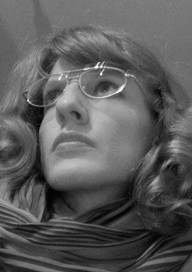 Srishti School of Art, Design & TechnologyP.O. Box No. 6430, Yelahanka New Town, Doddabalapur Road, Bangalore - 560 106 alison@srishti.ac.inHermeneutic Design Education:An Example through Museum and Gallery PracticesAbstractAbstract IntroductionDesign education through traditional “tracks” (graphic design, product design, etc.) has its roots in schools of Western institutions, such as the Bauhaus, developed almost a century ago, and now needs to be rethought both in terms of cultural relevance to India and in order to take into account major world changes that have occurred in the intervening   space of time. The word “interdisciplinary” has been bandied aboutin departments of art and design now for a number of years, although referring, often, actually, to “intermedia” approaches. Interdisciplinary refers to artists/designers working in fields outside of art/design, contributing their creative thinking approaches and visually-based solutions. Because of the inherently interdisciplinary nature of design, its mode of engagement takes cues from Gadamer’s notion ofhermeneutic education.A new approach emerging in a few colleges and departments is to facilitate the learning of skills through a concept. In this paper, I describe my experience leading a new course at Srishti School of Art, Design and Technology in Museum and Gallery Practices. Therein, students with backgrounds in various media and interests came together under a common theoretical framework and mode of doing, with the result that they both worked together to share skills, and crossed over into skill sets outside the ones they had specifically been trained in, in order to solvea problem at hand. Museum and Gallery Practices encompasses a wide range of theoretical topics – collecting, intangible heritage, pedagogy, authenticity, ethics, architecture, nature of public space, among many others. At the same time, many types of skills are required to plan and execute a museum exhibit – graphic design, space design, furniture design, technology, as well as planning, budgeting and logistics to name a few. Learning design through the framework of Museum and Gallery Practices is a new experiment in learning design through a concept, rather than a medium, and as such creates a learning situation for students that more closely resembles real-world design problems than traditional courses based on medium.Hermeneutics; Interdisciplinary Learning; Discipline-based Learning; Museums; Galleries; Liberal Arts; Project-based LearningDesign does not have a subject matter. This is a challenge to the design educator, who must simulate the experience of doing design, which re- quires a design problem from somewhere. Gunnar Swanson in his article “Graphic Design Education as a Liberal Art” points out that design is a field both synthetic, not having a subject matter of its own, and integra- tive, existing in the context of, and connecting to, other disciplines (54). Design is also being redefined in recent years to being a practice of “crea-286Compilation of Papers Presented at the DDEI Conference 2013other cultural output) (107). Swanson points out, though, that the “vast majority of…design programs…are, at least in concept, vocational train- ing programs” regardless of the type of institution in which the program is based (53); that is, regardless of whether the program is in a trade school  or university, despite the ideal that universities are supposedly basedon the concept of a broad base for education. Design education, then, wherein students hone skills based in a medium or discipline as it is usu- ally practiced, is not properly education in the hermeneutic philosophy of education. Interestingly, the Eameses in The India Report make a point  of mentioning this distinction as well: “Strictly speaking, preparation for problems that have never been solved before calls for education,not training” (10).But at the same time, design, doing design, is an inherently hermeneutic activity. It is always an interpretive act. Gadamer says it himself, “her- meneutics is above all a praxis, the art of understanding and of making something understood to someone else” (in Wiercinski 109). Students similarly require a framework within which to act as interpreters in order to prepare to be designers. Rarely does a client hand over a design problem as a neat package, especially as the role of designers becomesmore expansive. A designer must get into the mind of a client, understand her perspective as well as that of her profession, in order to interpret her needs and the logical solution to the design challenge. Design, as the outcome of a dialogue, both literal and metaphorical, amongst a group of collaborators or stakeholders, manifests itself through a design outcome, whether a visualization, plan proposal, system, or object. Thus we can  also say, substituting the word “hermeneutics,” above, that design is above all a praxis, the art of understanding and of making something under- stood to someone else. Why is design an especially hermeneutic mode, when all fields of inquiry require some form of “interpretation”? Other fields of inquiry, such as the social sciences, humanities, and sciences, are not required to engage with other fields in order to do their work. Rarelyis it necessary even to interact with sub-categories within the field (for instance, neurosurgeons overlap very little with cardiologists). A designer, however, does and must regularly interact with non-designers in the pursuit of doing design. Often, the designer acts as an intermediary com- municator between a specialist field and the general public (for instance, when the designer works with a neurosurgeon to create videos to explain brain diseases to people with those diseases). Of course, a social scientist or surgeon may interact with practitioners in fields or specialties outside of their own, but they can get along quite well professionally as well en- tirely within their own professional enclaves.Resistance To ChangeMeanwhile, education is conservative. Curricula, and even specific skills and content therein, change only very slowly. The causes of this are easy  to pinpoint – educators rely on their own experience in life in order to do their jobs (as does everyone in any sort of job). Rarely do new ideas emerge ex nihilo, but rather slowly evolve over time, building upon precedents.288A teacher often bases courses largely upon the courses he or she recalls from his or her school days. The educators often recall the manner in which they learned a subject and base their own courses on coursesCompilation of Papers Presented at the DDEI Conference 2013conducted ten, twenty, or thirty years ago. Cheryl J. Desha et al. call this the “time lag dilemma,” and describe the factors that contribute to the dif- ficulty in making changes in education (186). One aspect is the risk to the profile of a program, as it must maintain its reputation as a “good” school and because it shoulders some responsibility to readying students for jobs upon graduation: a newly retooled program has not yet had time to “test” its viability in the marketplace. Second, conceptualizing a new programis difficult because it is, in a way, “reinventing the wheel” – the educators will not have as ready access to literature and resources in the mode of the new model, simply because they may not yet exist.Educational models shift slowly because resisting great change is a natural human impulse. However, the world with which students must in- teract is changing very swiftly, and those students may be at a disadvan- tage when their worldviews are shaped by educational models that relyon supposedly “tried and true” methods. Scott Eidelman and ChristianS. Crandall describe the phenomenon of “status quo bias” for the journal Social and Personality Psychology Compass. They explain that it would be very difficult to exist in a world where everything is constantly changing, and that “the principle rule of induction is that we expect the future to be like the past” (270).They say:Supporting the status quo can be rational. There are costs to change, and existing states often have the advantage of history, of being well-under- stood, of having popular support. Still, there are a variety of non-rational, psychological processes that enhance the force of status quo mainte- nance, and this preference in many cases is rightfully labeled a bias. (270) They go on to describe the rational reasons to maintain the status quo– it is simply easier, and that which has worked in the past is usually a safe, less risky (and less potentially costly) option (271). The non-rational reasons to maintain the status quo are: repeated exposure (which relates here to the branding behind an institution, separate from its actual offerings), rationalization and bias for existence (assumption of “the goodness of existing states”), and duration (the greater the longevity of a phenomenon, say, an educational institution, the more value ascribed to  it in comparison to institutions that have not been in existence as long) (271-273). Decisions based on the desire to maintain the status quo, even  if made irrationally, rarely turn out badly or do harm, and thus are dif- ficult to challenge. Eidelman and Crandall also point out that they are not ascribing a value judgment in favor of change or toward the status quo with regard to decision-making; they seek to point out that “the scales are not evenly balanced at the outset” and that status quo starts out with the advantage when options are being weighed (276). It may appear that no real harm is done by continuing design education as it always has been; but, the bias toward this status quo may be illogical.Design education, in particular, owes much to the legacy to one particular school, the Bauhaus in Germany, which was so singularly revolutionary in its approach to design education, that it is still upheld, (though not always in a direct way) as the model for design curricula, though it closed in 1933. Its educational ideal espoused the aesthetic of the machine but based inCompilation of Papers Presented at the DDEI Conference 2013    289craft, and as such was important toward ushering the new Modernism into design. Many of its courses are still taught today in many design schools, almost exactly as they were almost one hundred years ago (the school was founded in 1919), in many parts of the world. The most influen- tial component of the program was the first-year foundation course. With the intention of developing the practitioners’ creativity (Bredendieck 16), most of the exercises can be considered as pure design without subject.For instance, Josef Albers’s course in colour was based on the juxtaposi- tion of squares of coloured paper to test for the various phenomena of colour interaction. Hin Bredendieck, who attended the Bauhaus as a stu- dent, then taught at its American counterpart, explains that the structure of the exercises of the foundations course served to combine “material, forming, and design” (16). Though writing in 1962, Bredendieck is already critical of these exercises which offer the student “a sense of accomplish- ment, but…will be of little use in later design work” (18). Though instruc- tors in the latter part of the 20th century and early 21st century may not realize it, many design exercises originate from those at the Bauhaus. I know that I performed many as a student in the early 2000s – building cubes, arranging squares of black paper to explore symmetry, and others that examine the “design principles.”A “Liberal” ApproachHowever, theorists who project future changes in the field of design predict a move toward immateriality as “objects” of design are rethought. For instance, specialists in sustainability and design increasingly advo- cate a “PSS,” Product-Service System approach to design, wherein the designer designs for the lifecycle of a design product, rather than only for the relatively brief period wherein the product is useful. Examples of this include designing systems for car-sharing rather than simply designing cars. The urgent call for sustainability in design in a way that is integrated across all disciplines, for that matter, is why the call for rethinking design education is so pressing. Alain Findeli describes a “paradigm shift” that we are in the midst of, away from an outdated implicit epistemology of design practice and intelligence, inherited from the nineteenth century;  an overemphasis upon the material product; an aesthetics based almost exclusively on material shapes and qualities; a code of ethics originating  in a culture of business contracts and agreements; a cosmology restricted to the marketplace; a sense of history conditioned by the concept of material progress; and a sense of time limited to the cycles of fashion and technological innovations or obsolescence. (6)His answer to these constraints of the past, is to reconsider the expecta- tions of what designers do, toward acting rather than making, wherein “making must be considered only a special case of acting, to the extent that ‘not making’ is still ‘acting’” (14). Thus, design need not be the crea- tion of posters or chairs, but also systems and experiences. The end result of doing design, from a student’s perspective, will increasingly be not photographable for the purposes of inclusion in one’s portfolio. The designer’s role may be more like being a business manager, working with other people to bring larger goals into place.290Compilation of Papers Presented at the DDEI Conference 2013For Indian students, choosing design is still evidence of being the sort of person who challenges convention and conformity to societal and per- haps familial expectations. They are often not the sorts who see them- selves as belonging to a typical identity, and often view themselves as young designers, not necessarily product designers, furniture designers, or graphic designers, as evidenced by their enthusiasm for enrolling in courses in various departments, as has recently been the case at Srishti School of Art, Design & Technology in Bangalore. This is also a symptom of the general fluidity of identity that characterizes the post-modern period. The sort of crossing of boundaries called for by Daniel Boyarski  in his “Designing Design Education” and other proponents of interdisci- plinary education, is already something that comes naturally to many Indian design students today. Interestingly, this supposedly “new” view of what a designer does and what sort of training he or she has aligns well with the philosophy of a liberal arts education. Liberal arts, first de- scribed by Aristotle, were those that have intrinsic value, with no single specialization that could restrict the freedom of the mind and not with an end in mind (such as to take up a particular job). The term “liberal arts” refers to the things a freeman, or citizen, must know, as opposedto a slave, who might be provided with technical knowledge in order to carry out a certain task (Swanson 54).A liberally-educated person is educated broadly, can empathize with viewpoints outside his or her own, which also aligns with the hermeneu- tic view of education, as in “education is liberation from oneself towarda new self that is free from narrow-mindedness and self-absorption” (Wiercinski 111). Boyarski uses the adjective “antiquated” to qualify the educational structure in design (8), which implies that the term refers  to programs that are Bauhuas-inspired, as most still are – “courses offered over semesters or quarters, autonomous departments, and an emphasis on individual (faculty or student) achievements” (8). He calls for crossing of disciplinary lines, and is careful to point out that inter- disciplinary is different from multidisciplinary, a bringing together of a group of discipline-specific collaborators who divide their labour along the lines of their respective areas of expertise (8). Interdisciplinarity isthe ability for a single individual to cross boundaries, and not be defined by a single working identity. A person able to function in this way does not simply learn a trade, but is educated in the true sense of its mean- ing: “hermeneutics teaches us that understanding as the basic mode of human existence is less a theoretical matter than a practical task which we must responsibly exercise” (Wiercinski 115). This, interestingly, also could serve as a maxim for designers.Design used to be thought of as taking an existing product and chang- ing it into a sleeker version, so it could be sold for a higher price. Perhaps design was never as shallow as that, but it does show that the notion of design was closely associated with formal aspects, aesthetics (Boyar-  ski 8), the old “take this object, and make it look pretty” attitude. This actually leads to the next stage of design; if the imperative is to create something that is appealing, the designer must understand the nature  of human desire and psychology. Because each human is a member of alarger society, which influences group behaviour, then the designer mustCompilation of Papers Presented at the DDEI Conference 2013    291also know something about sociology and the greater cultural forces, including its arts and history, that shape each individual human whose desires the designer must unlock. Thus, design is really about understand- ing, though making may be the manifestation of that understanding.Example: Museum And Gallery PracticesSrishti School of Art, Design and Technology introduced a new curricu- lum this year for its undergraduate-level diploma program, wherein stu- dents choose a track each term based on a project course. Project courses run for three days each week and can be client-based or self-contained. These have encompassed a range of topics and approaches, from working with local government agencies to promote trash sorting, to children’s book creation with possibility of publishing at the end, to working with corporate clients with students performing new market research. The student is simultaneously enrolled in discipline-specific courses – visual communication, product design, textiles, furniture and interiors, film, an- imation – two days each week, that complement the project work by pro- viding practice in skills required for the project work. These departments are the legacy of the previous curriculum, wherein students committedto one of these as a focus, completing courses on that track, then earned diplomas in that discipline. In between, once a week, are the Liberal Arts classes, whose methodologies are more academic, and include subjects such qualitative research methods, critical theory, and various writing courses. The project courses are intended to bring students together from a range of the discipline-based courses though some common design problem to work collaboratively.One of these projects is Museum and Gallery Practices, with the 2012- 2013 school year the first in which its full-year version was run at Srishti.   It should be noted that it is possible as a course at Srishti due to the fairly open framework at Srishti within which instructors put forth courses, but not a result of any top-down agenda to include such a programme. It is an experiment wherein students engage with a subject based on a concept, rather than a medium. The course was developed for the Advanced Di- ploma Programme, a post-graduate certification. Undergraduate students have also been permitted to enroll, and were expected to engage the same volume of material as would a graduate student. The course is brokeninto two parts, “Project,” a space for creative design work, and a separate liberal arts component, which focuses on reading theory relevant to the subject and thinking through it with discussions and writings, in a format not dissimilar to typical humanities courses. Each week requires an aver- age of three readings, drawn from academic journals and chapters from books relevant to practitioners in the field.The aim of this component was that students learn the skills of cultural critique to understand institutional subtexts, to better “read” cues prof- fered by the choices made by museums. Readings were grouped according to themes, with three weeks per theme: Birth of the Museum and the Na- ture of Collecting; The Object and Its Meaning; Heritage and Intangibles; and Learning in Museums, for first semester. Second semester requires two readings per week to allow time to conduct a visitor survey in part- nership with the National Gallery of Modern Art (NGMA). The second-292Compilation of Papers Presented at the DDEI Conference 2013semester reading themes are: Curation in the 21st Century; Design and Architecture; Ethics and Controversy; and The Museum in Society. Thus students were exposed to the broad range of issues surrounding the mu- seum/ gallery and were able to develop their own critical apparatus – the sort of thinking-skill that can be applied beyond the subject matter itself. The spirit of hermeneutic education meshes with this outcome. A general set of skills, such as thinking about how to apply theory to one’s own situation, or understanding the underlying complexities of a problem, will take design students beyond the context of the era of their education. Of course, as the cycles of new technology become obsolete with greater fre- quency, skill sets with less specificity, such as technical skills, and greater potential for longevity, will serve a student better in the end. For example, using one’s educational opportunity to focus on skills such as how touse design software, which goes out of date within a few years, puts the student in danger as well of becoming obsolete along with it.The Museum and Gallery Practices students had opportunity to put theo- ry into practice through various activities in the project component of the course. They gained the experience of working with a client by organizing three exhibitions of works created by students in another course over the course of the first semester. With each iteration, the exhibitions increased in complexity and budget as the students gained more experience. They organized themselves into planning and execution groups, along delinea- tions such as “Planning and Organization,” “Space and Installation,” “ and “Visual Communication and Public Relations.” They each volunteeredfor individual roles within their larger group, and were encouraged to try out new roles with each new exhibition. Thus, a visual communication student might have designed posters for one exhibition, then go on to ar- range for transportation or food for the second, and then edit artist state- ments for the third. In this way, each student gained the insight of various aspects of exhibition planning and execution, not limited only to roles proscribed according to their preferred medium. After all, only an em- ployee of a very large institution or business might be expected to carry out a single sort of task; smaller organizations require each team member to be able to perform a range of contributions. All gained experience in  the importance of working collaboratively, how to form relationships with partners (such as the IT department staff or how to rent a venue), and the advantage of communicating clearly and often.In these scenarios, students gained real experience putting on exhibi- tions, to complement the theory to which they were exposed through readings, following a cycle of positioning, then testing. Further, while all of them “acted” in one capacity or another, not all of them were “making.” For some of them, being a designer meant playing a role that contributed to a larger work of design, the exhibition, though there was not concrete “product” of their individual contribution, which could have been logis- tics, communicating with the artists, organizing the budget, editing copy, or inviting schools to attend the exhibition. Design increasingly calls for such collaborations, with larger or complex projects being accomplished through the ability of individuals to enrich the end goal by working to- gether and pooling capabilities.Compilation of Papers Presented at the DDEI Conference 2013    293With this experience as exhibition designers, the students also acted as exhibit designers through two smaller projects carried out as individuals.The first, under the theme “Old Museology,” gave them a choice of present- ing a collection, a cabinet of wonder, or an archive. The second asked fora display of some aspect of intangible heritage as part of an inquiry about how to “collect” non-objects (such as craftways, systems of belief, per- forming arts, foodways). In the second semester students work toward a project that encompasses both curatorial modes as well as designing for ideas by creating models. Through these, students have been able to put into practice direct interpretations of theoretical modes to which they were exposed through the readings component, as well as discover how difficult it often is to put that theory into practice.According to Gadamer’s ideal of hermeneutic education, the goal of education is simply to broaden one’s view upon the world, to be able to see from perspectives outside of the self, “going beyond one’s own particular- ity.” It comes down to realizing the humbling conclusion that sometimes, the other is right (Grondin 11). A true education through the concept of Bildung (formation) is to learn the ability to challenge acquired knowl- edge and see points of view other than one’s own (Grondin 13). Again, this is the very definition of design, in that a designer interprets inputs to cre- ate something (tangible or intangible) beyond him- or herself, for someone else. The Museum and Gallery Practices Program takes cues from the hermeneutic method of education as well, by providing materials and opportunities for students to gain exposure to multiple perspectives, then demonstrate their interpretations by collaborating and making. By learn- ing through a concept, students can draw from a rich body of material in order that they might experience the most effective strategies of interpre- tation, engaging deeply with a subject, to design a well-thought-through solution in response. Because design is a hermeneutic mode, students must be provided with a framework for experiencing theact of interpreting.The cultural relevance of a course in Museum and Gallery practices is worth considering, as the museum or gallery is not an indigenous form to India. In fact, this issue is a topic of critical debate in class. Though muse- ums may have come to India from foreign and/or colonial influences, they are, at least for the foreseeable future, here to stay. The proliferation of mu- seums throughout the world in the past 10-20 years has touched India as well. Bangalore, the city where the course takes place, has a new National Gallery of Modern Art, opened in 2009, and the Visvesvaraya Industrial and Technological Museum, though older, still attracts lakhs of visitors each year. Other parts of the country are also home to new museums, some of which push museological boundaries as hybrids with existing museum forms. Saloni Mathur and Kavita Singh describe the Khalsa Her- itage Centre (also called Virasat-e-Khalsa), a museum of the Sikh people, for one, in their article “Reincarnation of the Museum: The Museum in an Age of Religious Revivalism.” This example and others point to a use of museological modes to establish identity and mark importance of and for minority groups.294Compilation of Papers Presented at the DDEI Conference 2013If museums are going to be here anyway, young culture workers and designers may as well be equipped to improve them, with the criti-  cal frameworks necessary to take them out of their colonial pasts andinto relevance for a greater audience. Further, the sorts of skills gained through the activities students in the programme experience, such as project coordination, curation and selection, communication, and others, transfer well to many other sorts of endeavors, both in design and beyond.ConclusionReferencesDesign, in the 21st century is not restricted to gaining technical skill, but about interpreting information and re-presenting it in the medium that logically meets its needs. A base of skill is useful, but can no longer be the main thrust of design education. Design, like the liberal arts, requires a broad base of exposure, beyond being auto-reflexive. But, unlike the liber- al arts, which are based upon testing through exams (at the student level) and writing (at the professional level), design demonstrates its interpreta- tions through making, though what is made no longer needs to a “thing.” Teaching design through a concept rather than a medium, such as was at- tempted in Museum and Gallery Practices, is one experiment to offering students to become critical designers who approach the world with the spirit of hermeneutics, of realizing that knowledge requires an empathetic attitude, that the “other may indeed be right.” This is especially relevant in India, where social stratifications separate design students, of a middle- class background, from the public they set out the serve as professional designers, who are, not always middle-class themselves.Although the need for making things is disappearing more, students often come into design in India with very little understanding of what design is, due to limited exposure in schools; and thus have pre-conceived notions that design is making aesthetic objects and visualizations. By exposing them to the burgeoning, larger view of design, students potentially gain a progressive mindset themselves, with minds unrestricted.Boyarski, D. “Designing Design Education.” SIGCHI Bulletin, Vol. 20, No. 3. July 1998, pp 7-10.Desha, C., Hargroves, K., Smith, M.H., “Addressing the time lag dilemma in curriculum renewal towards engineering education for sustainable development,” International Journal of Sustain- ability in Higher Education, Vol. 10, No. 2, 2009, pp 184-199.Eidelman, S. and Crandall, C.S. “Bias in Favor of the Status Quo,” Social and Personality Psychol- ogy Compass, 6/3, 2012, pp 270-281.Findeli, A. “Rethinking Design Education for the 21st Century: Theoretical, Methodological, and Ethical Discussion.” Design Issues, Vol. 17, No. 1, Winter 2001, pp 5-17.Gadamer, H. Truth and Method. Continuum Publishing Group; London, 1989.Grondin, J. “Gadamer’s Experience and the Theory of Education: Learning that the Other May Be Right.” Education, Dialogue and Hermeneutics. Ed. Paul Fairfield, Continuum Publishing   Group; London, 2010.Mathur, S. and Singh, K. ““Reincarnation of the Museum: The Museum in an Age of ReligiousRevivalism.” Asian Art History in the 21st Century. Ed. Vishaka Desai, Yale University Press, 2007.Swanson, Gunnar. “Graphic Design Education as a Liberal Art: Design and Knowledge in the University and the ‘Real World.’” Design Issues, Vol.10, No. 1, Spring, 1994, pp 53-63.Wiercinski, Anderzej. “Hermeneutic Education to Understanding: Self-Education and the Will- ingness to Risk Failure.” Education, Dialogue and Hermeneutics. Ed. Paul Fairfield, Continuum Publishing Group; London, 2010.Compilation of Papers Presented at the DDEI Conference 2013    295Chaitanya Kachare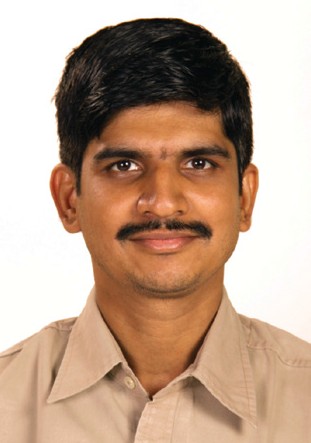 MIT Institute Of Design “Rajbaug”, Loni-Kalbhor, PuneEmail:  chaitanyakachare@mitid.edu.in Ph: +91-20-30693728Harshit Desai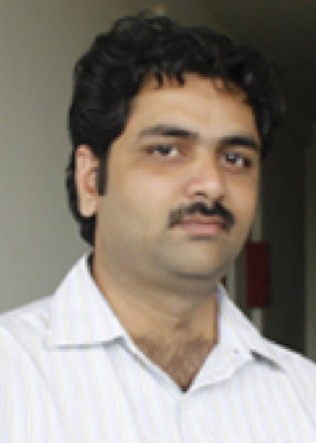 MIT Institute Of Design “Rajbaug”, Loni-Kalbhor, Pune Email:  harshitdesai@mitid.edu.in Ph: +91-20-30693713Ground Up Vehicle Development- Towards harmony in Design and EngineeringAbstractAuthor Keywords IntroductionIt’s widely acknowledged that Design and Engineering should go hand  in hand to result in successful product. However, to bring about such balance in Design education requires an approach that combines best of both –Design and Engineering and gives an opportunity to the learners to appreciate their complementary nature. This paper describes the experience of a live project-work undertaken to strike such balance.The project work was to develop a fully functional ground-up vehicle in the Institute using the in house facilities and resources. The projectfamiliarized transportation design learners with the basic functional and constructional aspects of automotive systems. The learners could better understand how engineering, vehicle packaging, regulatory guidelines, safety framework and concurrent engineering influence the final design solution. We believe it is essential for future Designers to take more ownership and have better control of the products that they Design.However, to come to such level they need skills sets and conceptual understanding that is not yet covered in Indian Design education programs. The project undertaken demonstrates how such skills sets and capabilities can be developed in future Designers.Concurrent Engineering; Ground-Up Vehicle Development; Engineering Design; Designers’ competenciesMIT Institute of Design was started in 2006 and is part of the Maharash- tra Academy Of Engineering Education and Research (MAEER). MAEER, established in 1983, has over 50,000 students in varied disciplines of Engi- neering, Medicine, Management, Education, Peace Studies, Environment Studies and Design under its umbrella.MIT Institute of Design was started with the aim to create a design com- munity and professionals to meet the rising need of Design in Industry and society. A dedicated team of senior academicians and practitioners296Compilation of Papers Presented at the DDEI Conference 2013For efficient and effective resource allocation, the project was divided into two parts. Part-A of project focused on designing, manufacturing and testing of chassis of the upcoming vehicle (the engineering and manufac- turing aspects of design), while Part-B focuses on detailed styling of the vehicle exteriors and interiors (the aesthetic and styling aspect of design).Project DetailsThe project began with sourcing various automotive sub- systems based on which the alternative chassis configurations were to be designed. For this a second sale Maruti 800 (4-Stroke, 3 cylinder Engine, L x W x H= 3335 x 1440 x 1405 mm) as shown in Figure 1 was procured and the below mentioned automotive sub-systems were separated (Figure 2).Engine package (engine block, clutch, transmission, starter motor and differential)Drive axle assembly LH and RHTransmission assembly with steering knuckles, hub and disc brake LH and RHMcPherson type suspensionRadiator assemblyLower control Arm (LCA)Stabilizer bar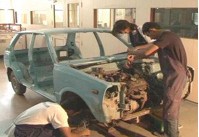 Figure 1: Second Sale Maruti 800 Car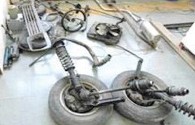 Figure 2: Sub assemblies separated from the car298Compilation of Papers Presented at the DDEI Conference 2013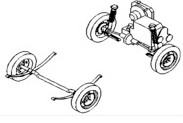 Figure 3: CAD Modeled Sub SystemsEvery sub system was modeled in CATIA and positioned in assembly mode with reference to the hard points obtained from car structure as shown in Figure 3.For preparing CAD models, sub-systems and its components’ photo- graphs were taken and measurements marked from specific datum. Overlay of CAD and photograph was then matched at same scale.Figure 4 shows one such overlay for Engine package.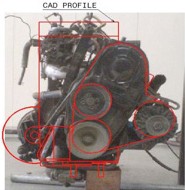 Figure 4: Overlay of Cad and Photograph of EngineDesign alternatives of the chassis were designed and modeled using top down approach in CAD assembly mode. The final chassis layout model is shown in Figure 5.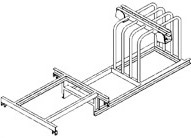 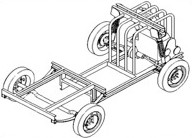 Figure 5: CAD Modeled chassis	Figure 6: CAD Modeled chassiswith packagingCompilation of Papers Presented at the DDEI Conference 2013    299Since multiple layouts and configurations of the chassis were available, the styling team had enough flexibility to come up styling options. Figure 7 & 8 give some of the initial styling explorations and overlay on chassis. The multiple alternatives for the chassis were then given to the styling team to develop the styling.This was an important juncture in the project and principles of concur- rent engineering were brought into fore. Through simultaneous design and development of the chassis, sub-systems packaging and interior and exterior styling of the vehicle it was now possible to better understand the opportunities and constraints.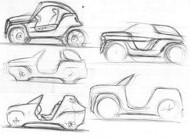 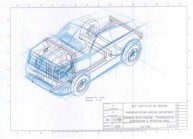 Figure 7: Initial Concepts and styling explorationsFigure 8: Initial Conceptual sketches overlaid on chassisFor various combinations of chassis and styling alternatives, following analysis was doneFEA (static case) using CATIA generative structural analysis (Figure 9 & 10) View cone and ergonomic packaging using CATIAErgonomic design and analysis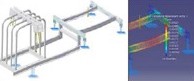 Figure 9: Stress Model with nodal values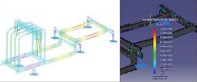 Figure 10: Displacement model with nodal values300Compilation of Papers Presented at the DDEI Conference 2013Following investigations were verified on chassisStress Model with nodal valuesDisplacement model with nodal valuesWhereas following detailed investigations were done through ergo- nomic analysis. (Figure 11)Ergonomic posture analysis for reach,Swept volumes 95th percentile mannequin and6-Degree view cone analysisFollowing checks were done as per SAE J1100 (Surface Vehicle Recommended Practice) [1]•Parameters at Seat section (Figure 12)Steering wheel sectionAccelerator pedal sectionFoot rest section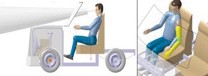 Figure 11: Detailed Ergonomic AnalysisAfter the analysis the final combination of chassis and styling was chosen. The detailed drawings for the chassis were done in CATIA and taken up  for manufacturing. Electric arc welding was used to fabricate the struc- ture and red oxide primer was applied before spray painting it with black oil paint. (Figure 13)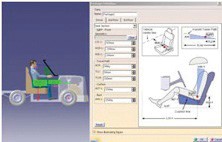 Figure 12: Package parameters check at seat section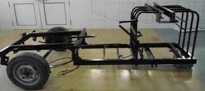 Figure 13: Final Manufactured ChassisCompilation of Papers Presented at the DDEI Conference 2013    301Tagged sub systems were then mounted on final chassis. Appropriate corrections were made to suit sub systems with indented tolerance. Other sub systems like pedal mount, steering column, steering rack, master cylinder, brake lines, battery mount and clamp, exhaust pipe and silencer, fuel tank and fuel lines were mounted on assembly as per the packaging space available.Fuel tank and lines, glass frame and head light were then fitted on the chassis to complete the assembly shown in Figure 14.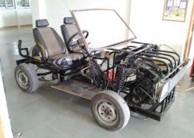 Figure 14: Final chassis with mounted subsystemsThe final vehicle was tested for dynamic test and braking. The perfor- mance was found quite satisfactory except for the wheel alignment.After correction in braking and wheel alignment the vehicle was tested on road with speed up to 40 kmph approximately.The dynamic performance on road and off road was excellent and car was taken back for thorough inspection of engine mounts, engine supports, LCA mounts, wheel alignment, gusset joints, oil spillages, brake line leaks. Electrical connections from steering column were checked using digital multi meter and corresponding accessories like head tail lamp on off, upper lower beam, right left turn indicator, horn, wiper, wiper spray were marked on relevant wires as shown in Figure 15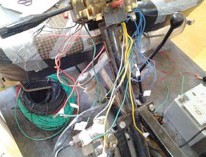 Figure 15: Wire Harness and electrical Systems302Compilation of Papers Presented at the DDEI Conference 2013Concurrency In Design EducationLessons Learnt And Future DirectionsA linear design process in automotive industries has traditionally been a major problem. Disconnect with the manufacturing and production team, the ‘throw-over-the- wall’ practices and Design and engineering teams working in silos are some of the symptoms of this underlying linearity.Concurrent engineering (CE) came as a response to counter this prob- lem. Reduction in design revisions [2], overall improvement in quality [3] and reducing the time to market [4] are the well documented benefits of concurrent engineering. Functions and process such as manufacturing, production planning, vendor development and marketing are also well- aligned in the concurrent engineering frameworkHowever, concurrent engineering, largely dominated by the engineering approach, has not yet fully integrated into Design education. To bring the benefits that concurrent engineering can bring in for Design education the Ground Up vehicle development can be seen as a starting step in this direction. The experience of Ground Up vehicle development was enrich- ing and eye-opener at many levels and resulted in to a rich body of knowl- edge for the transportation design discipline at MIT ID. The experiment resulted into learning and exposure to multiple courses.Given below are the key courses that the experiment touched upon.Automotive sketching and Rendering TechniquesVehicle ErgonomicsComputer Aided Design and SurfacingVehicle PackagingVehicle Interior DesignAutomotive SystemsVehicle Standards and NormsAerodynamics of ground vehicleMaterial and Manufacturing ProcessDesign DocumentationApart from this, other benefits of implementing concurrent engineering were also brought into fore. Some of them are as follows:Involvement of all stakeholders and functions like engineering, pur- chase, manufacturing (fabrication) and costingFewer revisions to the vehicle in later stagesIncreased confidence of students in handling projectsIntegrating learning across courses like ergonomics, vehicle packaging stylingThis experiment resulted in immense learning for the faculty team also. There were some shortcomings which the team realized as the project progressed. This was however part of the learning process and learning spanned across Design, Engineering and Project Management.Compilation of Papers Presented at the DDEI Conference 2013    303Given below are some limitations and opportunities that will be handled in the next phase of the project.Lightweight sheet metal box sections can be used for weight optimization and assisting stylingSpace optimsation for Packaging of engine and drivelinesChassis can be made more accommodative for multiple styling optionsMcPherson suspension can be replaced with wishbone type suspensionTubular space frame or monocoque structure in composites can be used in future designsWith the current knowledgebase an electric vehicle can be attemptedFurther Directions For StylingSince styling and the chassis design both began concurrently, multiple it- erations were carried out from time to time. Since styling team was work- ing concurrently on the project (Part B) the constraints and opportunities arising from the engineering design of the chassis were considered at an early stage of styling. The final configuration and packing of sub-systems has emerged from the initial concepts of styling and now the styling team is working on detailing of the finer aspects of styling. One of the interest- ing developments is that the chassis configuration has certain elements that can be leveraged and very well integrated in the final styling for im- proved and unique aesthetic appeal. The overall form depicts ruggedness and aggression and this is design language that the styling will depict.Some of the near final styling options are as shown in Figure 16 and 17The styling options are being tried and validated by making poly-styrene patterns as shown Figure 18.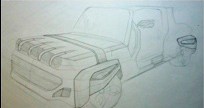 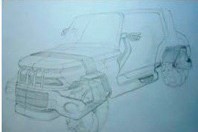 Figure 16: Styling Option 1	Figure 17: Styling Option 2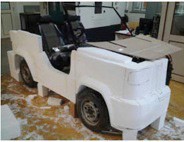 Figure 18: Poly-Styrene patterns overlaid on chassis304Compilation of Papers Presented at the DDEI Conference 2013ConclusionAcknowledgmentsReferencesThis project has resulted into a live and working model of a ground up developed vehicle. This enables the Design learners to understand termi- nologies in automobile relevant to Design. This also enables the learners to understand the inter-relationships of the automobile sub- systems in operational condition. This is the first time such an exhaustive project was undertaken and now the knowledge base that is build through this project serves as a teaching and demonstration aid for the upcoming batches of the design learners.The learners were able to understand and appreciate the importance of harmonious relationship between Design and Engineering. They are now more confident of working in a collaborative environment and realize that early involvement of stakeholders is critical to success of any Design pro- ject. This experiment has given the confidence to take up similar projects. Such projects will aid in developing future Designers who can come up with desirable solutions that not only address societal and market needs but are also technologically feasible and economically viable.We thank MIT CAD/CAM/CAE Centre for the providing the software facilities and MIT ID central workshop facility for the efforts in manu- facturing of chassis. We also thank the PG students of Transportation Design for their active involvement and providing the styling alternatives.SAE International (2005) J1100 Surface Vehicle Recommended Practice, SAE InternationalMiles, B. L., & Swift, K. G. (1992). “Working together” Manufacturing Breakthrough, Vol. 4, pp. 69-73.Yeh, R. T. (1992) “Notes on concurrent engineering” Knowledge and Data Engineering , IEEE Transactions on, Vol. 4 , No. 5, pp 407-414Burman, R. (1992) “Designing for minimum lead times” Automotive Engineer, vol. 17, no. 2, pp. 61-65Halderman, J. D., & Mitchell, C. D. (2005) AutomotiveTechnology, Pearson/Prentice HallMacey, S., & Wardle, G. (2009) H-point: The Fundamentals of Car Design & Packaging, Art Center College of DesignChakrabarti, D. (1997) Indian anthropometric dimensions for ergonomic design practice, Na- tional Institute of DesignSanders, M. S., & McCormick, E. J. (1987) Human factors in engineering and design, McGraw- HILL Book Company.Compilation of Papers Presented at the DDEI Conference 2013    305Prof. Tina Moor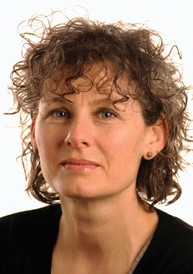 Lucerne University of Applied Sciences and Arts, BA Textile DesignCC Products & Textiles Sentimatt 1 / Dammstrasse tina.moor@hslu.ch+41 41 248 61 60Intercultural Design and the Future Perspective of Textile DesignAbstractKeywords IntroductionIn many European countries, production has almost disappeared. As a result, education programs will have to take into account the fact that future designers will have to have their designs manufactured  in foreign countries.Designers are supposed to be the link between different production sites that are serving customer groups in geographically and culturally different places in the world. They must learn to intervene in theproduction process in order to achieve good and adequate design results.cultural heritage, intercultural design, crossing cultures, translation from and into design, reinterpretation of design, design managementFor centuries, Switzerland has been home to a prosperous textile industry. When the industrial revolution began in England, this also marked a strong turning point for Swiss handicrafts. In Switzerland, the industrial revolution caused a change towards different highly-qualified textile activities. These included embroidering, colour weaving mills, production of block-printed handkerchiefs and scarves, and the linen and silk industries . As a result of the industrial revolution, the machineindustry came to play a major role in the mechanization and development of pure handicrafts as well as manufacturing industries .Trading with textiles is a very old tradition and has always brought about a strong cultural exchange. Swiss, and wider European, textile industries, in particular, have a long history in dealing with other countries and cultures around the world. For generations, fabrics for different countries have been produced here. Switzerland exported silk fabrics, embroideries, silk ribbons, linen fabrics and technical textiles.The intercultural nature of design is thus nothing new at all. It is rather as old as the international trade in textiles itself, which has involved continual cross-fertilization of European aesthetic inspirations with those, for example, of India, Africa and the Far East.In recent years, production in Switzerland has been declining, and has been transferred to other countries.In order to re-think the future role of textile design education, the undergraduate textile design program, and the design research team “CC products & textiles” of Lucerne University have created new research projects and topics, including basic research, design research and undergraduate projects, as described in detail below.306Compilation of Papers Presented at the DDEI Conference 2013the culture of the craftsman’s handicraft, and when he or she is able to integrate this with the product’s requirements.”We consider a production successful when the product fulfills contemporary, functional and aesthetic demands and when it is produced in a sustainable and socially-acceptable way. In our case, this meansthat the Swiss designer acknowledges, appreciates and understands the handicraft which has been cultivated and refined from generation to generation. The “creative impulse” should be available to both sides, as described in Aditi and M.P. Ranjan’s publication “Handmade in India”, which draws upon information about different Indian crafts.Method And OutcomeThe research study was undertaken in 2006 in, India, by Isabel Rosa Müggler and Joachim Vogt. Firstly, the Swiss designers studied the rich and creative skills of block printers and embroiderers.The goal of this experience was to exchange knowledge between the Indian craftsmen and the Swiss designers, and to create a fabric which combined both perspectives. In this textile design traditional, Indian woodblocks were used in the usual colours. As the aim was to achieve a European-orientated design, the block print was made in a different way than usual, and in different proportions.Figure 1. block printed fabric, result of the study at Bangalore, India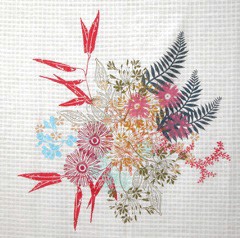 ConclusionThe fabric with the block print design is an example of creativity arising from an interaction between designers and producers. This successful interaction, between designers and craftsmen from different cultures, is an example of what is written in the introduction of “Handmade in India”:“Globalization and an open economic landscape will see new and  renewed competition in all sectors of our economy. We will be called upon308Compilation of Papers Presented at the DDEI Conference 2013such as ethnicity and cultural stereotypes, as well as questions of the characteristics of West-African style, were debated and discussed, using numerous images and material samples. By going beyond their own cultural boundaries, and by devoting themselves to a foreign culture,  the students created a research group from which every student could develop a research question for their own textile design project.Encounters and discussions with guests from West African cultures, as well as with people from the textile industry, and curators of the ethnological research team from the textile collection of Museum der Kulturen Basel , were all part of the project.Moreover, the modern impression, and the significance, of the designs were sharpened by implementing the latest technologies, such as textile inkjet printing and modern Schiffli embroidery, which are atypical for the design of Boubou fabrics. The project was realized in collaboration witha German weaving, embroidery and printing mill, which carried out the designs on cotton fabrics and then treated them with a typical wax finishConclusion And OutcomeIt was important for the students to be aware of their own cultural and textile heritage. However, it was just as crucial, for the success of the project, that the students be able to gain theoretical and practical knowledge about the complex interaction of textile techniques and materials - and all this within the context of a foreign culture.The interesting question as to whether the translation of traditional design into a contemporary modern form has succeeded will be answered as soon as the European companies have proven that the new designs are ready for the African market. In spring 2013, the project will be carried  out for the second time. In the first part of this project, the involvement of African designers was not optimal. This is why we will integrate African immigrants living in Switzerland into the project. We also plan to involve an African fashion designer, who will oversee the designs in collaboration with our students. Only then will an equivalent exchange of both cultures have been guaranteed.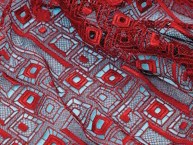 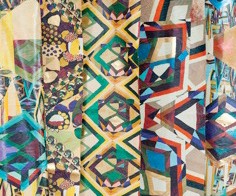 Figure 2. Schiffli embroidered fabric	Figure 3. Inkjet printed fabricswith students from both institutions and the results of the workshops will be evaluated.Thus it can be said that the project “Silk Memory” of the CC products & textiles is dealing with the cultural heritage in a future-orientated, rather than a purely retrospective, way.ProcedureCriteriaObjectivesExchangeThe project has the following objectives:Based on the archives of the former Weisbrod-Zürrer AG weaving mill in Switzerland, which operated for 185 years,, exemplary fabrics arepre-selected for the Innovation Lab. The criteria for the selection include historical features as well as special techniques, materials or designs.Definition and selection of software which will serve as a collaborative online platform, as well as an archive for the textiles. These textilesare drawn from the clothing, decoration, upholstery, technical and innovation sectors.All technical terms are translated from German into English, in order to guarantee that our partner institution can establish and describe its own collection of Indian textiles in the same terminology.The criteria for the categorization of textiles are based on a research project carried out in 2007 , which dealt with the product language around textiles. The fact that it was not easy to talk with the students about textiles and textile design was the motivation for this project. The project aimed to define common criteria and descriptions for textiles that could be adopted by the students. The criteria and descriptive words for textiles were chosen by experts from industry, design studios and universities. To check the descriptive criteria and functioning, the software was used in a textile company by the designers.Silk Memory will use the descriptive words from the former project, and combine and enlarge them with the database from other textile collections (Museum Baselland, Hanro-Archiv) . In this way it will be possible to describe textiles with the highest possible amount of information, making it easier for future users (designers, students, researchers) to find special textiles by keywords. The online platformwill be built in collaboration with existing archives, and with the NID in Ahmedabad. The Lucerne University and NID will collaborate to create examples (user cases) of how to use the platform.For the Silk Memory project, the collaboration with the NID can be very fruitful, because NID is constantly documenting traditional textile crafts in all of India, in order to preserve the existing textile know-how, make it accessible and teach it to students in India. Both teachers and students are engaged in the research and visit the small workshops spread all over the country, documenting their activities and expertise. This will allow a promising cultural exchange and collaboration by comparing the results of the archives and, based on the outcomes, to draft outlines for co- educational projects.312Compilation of Papers Presented at the DDEI Conference 2013As soon as we have archived the Swiss collection, a professor of HSLU– D & K will define a theme out of the collection and work first with Indian textile design students and then with Swiss textile design student. Afterwards the result of the two workshops are compared and evaluated. As soon as NID has established its textile collection, two workshops in Ahmedabad and in Lucerne will take place with an Indian professor from NID. We will then plan an exhibition of these experiences.Conclusion And OutcomeFutureThe students learn to appreciate the textile heritage of their culture by analyzing, recognizing and name the textiles. They know the value of this cultural heritage and learn to use it as an inexhaustible source of inspiration for new designs.The ancient and precious textiles should be archived so that designers have access to them as sources of inspiration and use them in a prospective way by reinterpreting and transforming them into modern textile designs.Thanks to the textile knowledge and the respect for cultural heritages, the students can recognize and appreciate the idiosyncrasies of other cultures. Therefore they also recognize the creative potential for their artistic and creative work.If the implementation of the online platform is successful, we plan a follow-on project for 34 silk archives from Switzerland. That project also includes the development of a business model for the digital platform and the maintenance of the software.ReferencesSwiss Historical Lexicon (Historisches Lexikon der Schweiz) http://www.hls-dhs-dss.ch/Pallmert,Sigrid: Schweizer Textilien für die Welt, Kunst + Architektur N°1, Bern 2011Acklin, Claudia and Steffen, Dagmar: Designgetriebene Innovation. Konzepte, Methoden, Beispiele, Tools für Praktikerinnen und Praktiker. Hochschule Luzern Design & Kunst, Luzern 2012 / http://www.academia.edu/191256/ Lucerne_Design_Management_ModelRanjan, Aditi und Ranjan M.P.: Handmade in India, NID, Ahmedabad 2005Gillow, John und Barnard Nicholas: Traditional Indian Textiles, London 1991Artez Press, Vlisco fabrics, Arnhem 2012 / http://www.vlisco.com/http://www.mkb.ch/en.html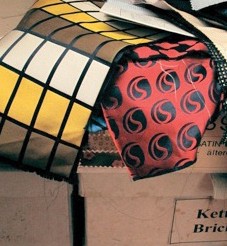 Figure 4. Silkfabrics, Archive Weisbrod- Zürrer AGWeber Marin, Andrea und Moor, Tina: Semantik im Textilbereich, HSLU D & K, Luzern 2007http://www.museums.ch/org/en/Museum-BLhttp://www.youtube.com/watch?v=8kfG7KxRFPA&list= UUSRGn0LOmNvS78B1X98mvTQ&index=1Compilation of Papers Presented at the DDEI Conference 2013    313Jane McFadyenPrincipal lecturer Manchester School of ArtManchester Metropolitan University All Saints Manchester, M15 6BR, UK j.mcfadyen@mmu.acJoe McCullaghJoe McCullagh Head of DesignManchester School of Art Manchester Metropolitan University All Saints Manchester, M15 6BR, UK j.mccullagh@mmu.ac.ukAlan HolmesDirector of Studies Manchester School of ArtManchester Metropolitan University All Saints Manchester, M15 6BR, UK a.holmes@mmu.ac.ukUnit X, future-proofing the undergraduate   curriculumAbstractAs models of professional practice across the world are evolving into more open and collaborative engagements so the curricula for graduates inthe 21st Century must prepare them for futures beyond the confines  of traditional disciplines, whilst maintaining the fundamental roots of the subject.Reflecting on the changing nature of pedagogy where teachers and students learn in parallel, and where collaborative practice is central to development of skills for employability we introduce you to a case study of Unit X, an educational model. Dynamically, the model also exists as an on-going practice based research project that brings academics together to form new cross-disciplinary partnerships.The paper will discuss the three key elements within the educational  and graduate climate that are central to the Unit X model, collaboration, interdisciplinary practice and external engagement.It will present recent research into collaborative practice by academics from the School of Art that, set alongside strategic re-branding and re- building of the Art School, has led to a coherent and informed re-defini- tion of the curriculum to meet the needs of the 21st Century Graduate.314Compilation of Papers Presented at the DDEI Conference 2013Design is importantly utilising a design process where it is becominga more proactive social enabler subsequently helping us to enhance and improve our lives. This is also driven by opportunities afforded by social media, digital innovation and open source technologies. Design is em- bracing new ways of relating to others in that the designers’ role has changed; they have become navigators, co-authors and participants in partnership with clients and users. We are excited by the idea of designers dealing with open-ended customized solutions rather than closed ones, where the user in effect is encouraged to take a more participatory significant role with the designer in the creative design process. For exam- ple the work of the Berlin based ‘makers lab’ (7). In the future we envisage the further customization of design by the user and dynamically we will give the ‘tools of design’ to the user. Designers are vital to thesechanges and have new skills to offer acting as ‘intermediaries’. In the international exhibition held in New York, Design and the Elastic Mind, Antonelli discusses such changes:‘because of their role as intermediaries between research and production, they often act as the main interpreters in interdisciplinary teams, called upon not only to conceive objects, but also to devise scenarios and strate- gies. To cope with this responsibility, designers should set the foundations for a strong theory of design-something that today is still missing and be- come astute generalists. At that point, they will be in a unique position to become the repositories of contemporary culture’s need for analysis and synthesis, society’s new pragmatic intellectuals. (1)This new type of engagement celebrates an open design process. This approach where students are ‘navigating’ their own way through their work however is something that educators are struggling to deal with and respond to. We are bounded by the curricula we previously created and students now increasingly take on multiple roles and diverse incorpo- ration of media and materials in their work, they are no longer subject bound. Designers are navigating their way through culture and ‘designers find themselves at the centre of an extraordinary wave of cross-pollina- tion’ (1). Design is becoming further a pluralistic practice where students comfortably work within intimate yet also public environments, due to  the rise of social media. However, as educators we need to respond tothis within our learning and teaching and be more open to the idea of the social and to actively encourage further cognitive skills.This concept of navigation and inquiry and the development of cognitive skills is encouraged by Schleicher and cited in the Design Commission document Restarting Britain, Design Education and Growth, 2011. He points out ‘Education today is much more about ways of thinking which involve creative and critical approaches to problem-solving and decision- making. It is also about ways of working, including communicationand collaboration, as well as the tools they require, such as the capacity to recognise and exploit the potential of new technologies, or indeed, to avert their risks. And last but not least, education is about the capacity to live in a multi-faceted world as an active and engaged citizen. These316Compilation of Papers Presented at the DDEI Conference 2013citizens influence what they want to learn and how they want to learn it, and it is this that shapes the role of educators’. (4)Interestingly, Schleicher also discusses ‘versatilitists’ ‘people who can re- spond creatively to new challenges and situations’ (4). Thinking support- ed by the Organisation for Economic Co-operation and Development. ‘The knowledge world is no longer divided between specialists and generalists. A new group-let’s call them “versatilists”-has emerged. They apply depth  of skill to a progressively widening scope of situations and experiences, gaining new competencies, building relationships and assuming new roles. They are capable not only of constantly adapting, but also constant- ly learning and growing in a fast-changing world’. (9)A focus has shifted towards thinking of designers as not only creative ‘thinkers’ but also ‘doers’ who understand the complexity of society and are culturally sensitive. They are able to deal with uncertainty. This type of new design thinking is central to unit X where external public partners are used to enable this to take place at undergraduate level. By working with our external partners we have tried to show the importance of what design can educationally do and change society.‘Design thinking can play an important role in strengthening the public sector’s capacity to be an intelligent customer as it involves bringing together different perspectives, including industry and users of a service or product, to understand needs. The use of design can deliver cost sav- ings and improved efficiency in the delivery of public services and help to generate solutions to societal challenges. (5)Self-Management And StrategyThe projects that we have outlined in the case study below reinforce these strategic changes, thinking and approaches. There is work to be done to enable students to develop this approach. Alongside the idea of design becoming more social there are other ‘soft transferable skills’ combined with more ‘business’ skills that need further focus. Skills such as critical thinking, initiative and networking skills. The longitudinal student sur- vey ‘Creative Graduates and Creative Futures’ of graduate art and design career patterns, gives us some useful quantitative and qualitative data.The report highlights extremely resourceful graduate behaviour whereby graduates combine rapidly changing portfolio careers in many cases jug- gling small enterprises with other related and non-related work in order to carry out their creative practice (4). Conversely, students felt they were less equipped for IT, networking and client facing skills (4). Educationally there is a case for a convergence of other transferable skills and relevant disciplines that are not normally taught within design education. Criti- cally however there is an in-balance. The model that we propose allows  us to actively respond to the need to address skills in self-management, ways of thinking and strategy. Interestingly in the longitudinal survey self-management and self-confidence were also educationally seen as ‘minor’ by academics in relation to the ‘major’ focus on creative practi-  cal core skills. Interestingly, this is also evident within our evaluations of Unit X, of which we see later.Compilation of Papers Presented at the DDEI Conference 2013    317A New ModelA MethodologyThe existing organisational model in Art Schools in the UK is predomi- nantly one of Individual specialist programmes, sited within depart- ments, with specialist staff teams delivering content alongside historical and critical studies.This model has changed little over the last 50 years and has provided students with skills, knowledge and contextual understanding that has equipped them well. However in the emerging context, the relevance of this model is to be questioned.If students are to be furnished with the necessary understanding, skills and capabilities for this changing context, how can this be accomplished? If the capacity to lead as navigators in this new model of co-learning and collaboration is to be developed how do they maintain integrity in their advance as creative specialists: how do they sustain the development of skills and knowledge within their chosen field of practice?These questions have been catalysts in a shift in the educational model at the Manchester School of Art, and has resulted in the introduction across three Departments; Art, Design and Media, of a single unit of study where collaboration, interdisciplinary work and external engagement is the focus of all activity.Unit X was introduced at level 4 in March 2011. It makes up 25% of the student’s annual programme, and as it forms the final 10 weeks in each year is intended to consolidate both the practice based and contextual learning undertaking in previous units.The design of the Unit places emphasis on students developing a personal awareness and understanding of collaboration through direct participa- tion. Unit Learning Outcomes and Submission requirements focus on individual reflection on the impact of collaboration, on awareness of external context and emerging practices and the critical evaluation of work produced in relation to agreed objectives along with the student’s ability to communicate effectively with a range of audiences. The learning experience challenges them to bring their distinct practices into ashared arena, where they contribute their individual skills and knowledge, celebrating their existing specialism as a contributor alongside others.The development of collaboration between staff from individual pro- grammes has therefore been key in delivery of the educational experience.Recognising that as identified by the Design Council in 2006‘Today’s essential creative tool isn’t a pencil or laptop... it’s the Post-it® note—Innovative design relies on teamwork, not technology, and the guts to risk failure’. ( 7 )Instigating and achieving change took the form of user centred, research informed study which is ongoing. Over a period of 5 years a series of staff events were undertaken which invited the questioning of the fundamen- tal principles and priorities of an art school and where the resulting thinking was visualised and modelled. Experimental crossschool projects318Compilation of Papers Presented at the DDEI Conference 2013were designed, delivered and evaluated by teams of academics who un- dertook research programmes exploring and documenting collaboration models and process. These initiatives and the knowledge they provide form the basis of the emerging learning and teaching model.A New FormAs the pilot learning and teaching models were being tested, the physical environment of the Art School was also being re-modelled. The visualisa- tion of the art school, where boundaries are blurred, practices interweave, and the external world mingles with the academic, were producedat early staff communication events where understanding of ‘what is an art school’ was questioned.Visual representation of an Art SchoolThe resulting succinct visual descriptions informed the thinking em- ployed in the design and build of the £35million new building, which opened in January 2013. Its form and structure reflect the ambition for a more collective, collegiate learning and teaching model. In the new space this is epitomised by ‘village greens’ and open structure where taught and social spaces are viewed from every level in the building ensuring that learning is visible and takes place in shared and openly accessible space.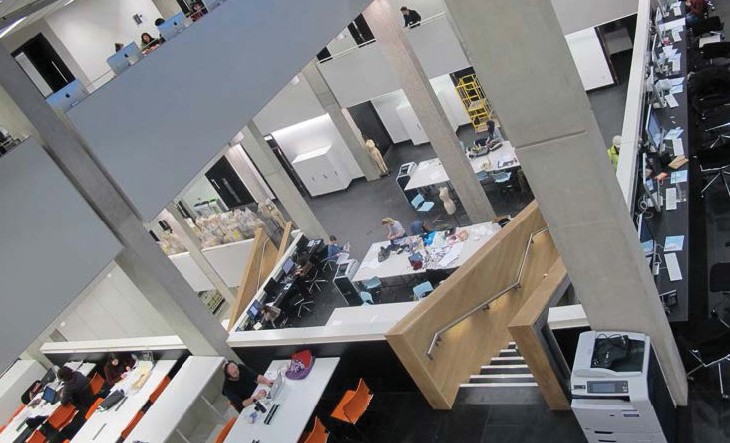 Inside the New Art SchoolCompilation of Papers Presented at the DDEI Conference 2013    319A Step Into The FutureIn 2010, 32 academics from the Manchester School of Art, Chichester, Swansea and Newcastle Universities came together in the ‘Pairings’ re- search project. The aims were to investigate, explore, practise and articu- late individual responses and approaches to collaboration. The resulting body or knowledge, documented in the publication ‘Pairings – a conversa- tion’ (6)) provided a number of tools to be employed in the instigation of dialogue and collaboration between Unit X staff and also in the student’s learning experience.At the beginning of ‘Pairings’ staff presented their own creative practice to the entire group in the form of small speed-dating sessions. Individuals articulated their approach, process, inspiration and current research enquiries. This event provided insights into challenges and opportunities to engage in dialogue beyond existing arenas of activity.What followed was a period of reflection and subsequent responses from each individual requesting a partner to be ‘arranged’ by the pairings co- ordinators. Much like a dating agency, matches were identified and first dates were facilitated. What happened from then became the focus and outcome of the project as pairs took the leap into collaboration. Docu- menting the process through emails, blogs, recording and writing, the methods reflected the different needs of the partners and their location and preferences. The resulting body of information gave insight into key actions, interventions, experiences and methods to effectively engage and collaborate; it also raised awareness of constraints, barriers and concerns.What emerged was a body of knowledge about the process and pace of collaboration, methods of instigation and means to facilitate interaction.Co-inciding with this research was an external commission from Baker Tilley, a Manchester Accountancy firm to produce artwork for their new offices. Staff involved in the pairings project made the decision to ap- proach this in a way that would bring them into the project as co-produc- ers and practitioners working alongside students, competing for the available commissions. Introduction to the brief was delivered to a small group of staff and students. Each then developed their individual re- sponses and jointly critiqued the proposals prior to final pitches to the clients. This provided the students with a ‘real’ experience, working as peers alongside their tutors. The experience was described as ‘ risky and nerve wracking’ by the staff, however it was seen as ‘incredibly rewarding’ to be seen as a creative practitioner able to demonstrate and discuss their thinking and process as part of the educational experience and for  mutual benefit. The complete team with both staff and student work rep- resented in the final selection installed the resulting artworks.What had been seen as a challenging shift in the relationship between tutor and student became a rich and rewarding learning experience for both.320Compilation of Papers Presented at the DDEI Conference 2013ApplicationTo develop Unit X, methodologies from the ‘Pairings’ and Baker Tilley projects were applied in the early stages of project management and co-ordination. The staff team were brought together in an unfamiliar,neutral environment and invited to interrogate their individual practice in response to the theme of ‘Manchester’. They were challenged to communicate what their own particular practice would be given this brief and also how they would engage students in response tothis question.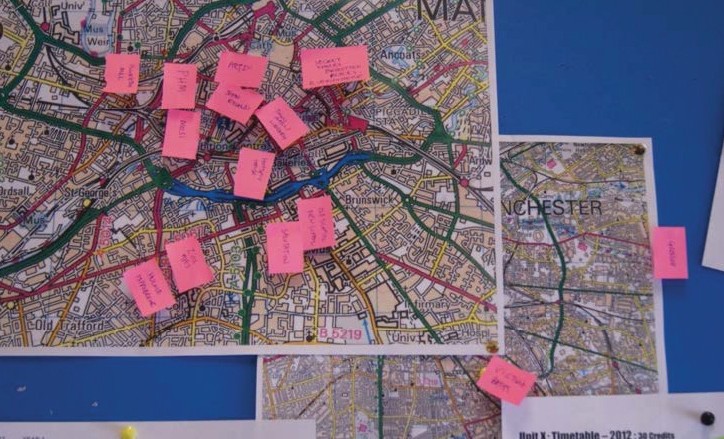 Mapping academic practiceAs Brew described, they were engaged in a process where “we shall see…. How teaching is becoming more like a process of inquiry; how research  is becoming more like inquiry-based learning; how learning is becom- ing more akin to research, more focussed on inquiry with students being involved in learning through their own inquiries and teachers through investigations into their own teaching” (3)The process provided a platform for both sharing, and debate. There was rapid development of a clear understanding of different perspectives, skills and complementary knowledge. The aim of the process had been to identify common ground, awareness of shared values and potential to engage in critical debate around this common theme. The result was an identification of partnerships to deliver a cross-programme experience for the student body with complimentary and co-ordinated inputs that transcended programme boundaries.This move towards greater integration and collaboration within the school was also paralleled in the desire to move beyond its boundaries and to engage in similar dialogue with external partners.In the descriptions of “what is an Art School” the staff describe the ethos as one of engagement and integration, of a place and space that transcends the walls of the building and immerses itself in the local and global community. The resulting core philosophy was articulated.Compilation of Papers Presented at the DDEI Conference 2013    321‘Manchester School of Art believes an art school is more than just a  place. An art school is a community and a laboratory. Our business is to encourage creative risk taking, to question boundaries and challenge the conventional. Art school is a bridge between the acceptable and the possible, between what is and what if?’A Look BeyondIn developing methodologies for internal collaboration, tools and process- es were also being tested for the embedding of external collaboration and engagement into the Unit X shared curriculum.As academic teams began to co-ordinate their curriculum, they found common links with people, places and resources across the city. Tradi- tionally, links with external partners are integral to the annual cycle of learning. Visiting speakers, external briefs and competitions are com- monplace at all levels. However, when, where and how these are sited vary across departments and programmes. This location and therefore ring- fencing of opportunities within programme boundaries became a focus when designing the learning experiences available to studentsthrough Unit X. The discourse between staff identified this as a norm to be questioned.This pooling of experience and ambition provided the Unit X co-ordina- tors and facilitating team with academic ‘wish lists’ of partners. These varied in form of relationship and included curator talks, guided tours, specialist speakers, experts from within the city council and property owners inviting groups into their space to develop their work orsimply to showcase it.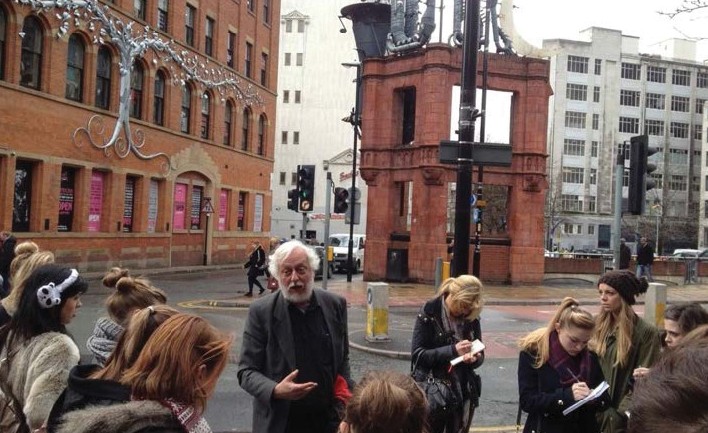 External expert speaker and tour guideLinks to academics in other fields within the university also became pro- viders of expertise, with scientists, historians, archaeologists and geogra- phers presenting their research to the students to inspire and challenge them in their thinking.In March 2012, 430 students from 10 Art and Design programmes were322Compilation of Papers Presented at the DDEI Conference 2013the first to experience Unit X. Undertaking projects under the banner ‘Interrogating the City – Manchester’.Three models of staff collaboration had emerged through the develop- ment process and were pursued by staff teams working together from across programmes.Model 1 involved staff working with their own students, each developing  a programme of activities, using their existing skills and knowledge to respond to the theme. During the unit, the student groups met for timeta- bled sessions and at the conclusion, worked together, across programme to showcase their work in the form of an exhibition.Model 2 saw a team of staff form to co-author a series of events and activ- ities, where their students in response to the theme undertook research and at regular intervals met collectively to share ideas and practices.Their resulting outputs took many forms, from installation, though film to objects, events and performance, some remained in programme teams whilst others re-configured into mixed practice collaborations.Unit X - A Student ExperienceModel 3, this group was formed from staff from three programmes. They brought their students together into mixed groups and team taught throughout the unit. All sessions were shared, though tailored workshops were delivered to support different practices and expertise from within the different programme perspectives.In each of these cases the student experience mirrored that of the staff. Where the staff met infrequently and to formally share outcomes rather than process so did the students. Where the staff collaborated and integrated their collaboration into the learning experience so did the students. Where staff formed new partnership we saw an enthusiasm for testing out new ways of delivering and through the need to share with each other they also developed student experiences based on their own experiences.‘Radical Utility’ as the 22 groups of students from Interior Design, Fash- ion and Three-Dimensional Design become known, were tasked to build and customise wheelbarrows on their first day together as mixed-group teams.Compilation of Papers Presented at the DDEI Conference 2013    323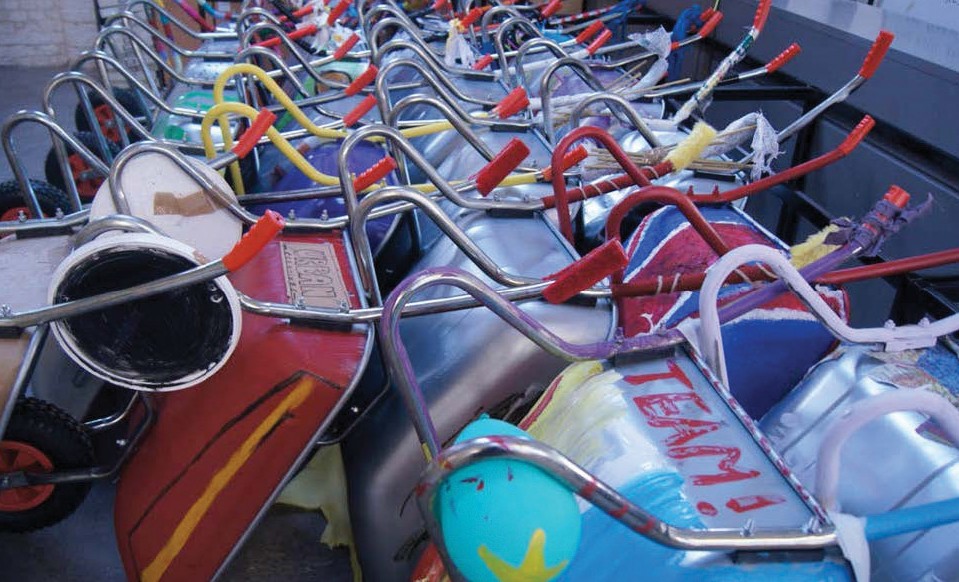 Customised  wheelbarrowsThis experience provided them with the opportunity to develop relation- ships and to understand their team dynamics. They were supported on different days by staf from the three programmes thus gaining experience of differing teaching styles and expertise. They undertook workshopsin willow hurdle making, documentary filmmaking, and using rduino devices for electronic animation of objects.These opportunities were new to both staff and students and in planning the curriculum the academics were engaging in their own development alongside the students, putting their experiences of emerging collabora- tion into the student experience.The culmination of the project was a series of public events presented across the city, each of them achieved through collaboration and cross- disciplinary activity. The brokerage of these relationships became part of the learning process, with academics and students working together to identify, negotiate, agree and deliver, developing skills in negotiation, pro- ject management, communication, marketing and public relations. The project became more than simply the creative output of the student and brought all participants, staff, students and external partners togetherin a city-wide expression of creativity and collaboration, and saw over 60 external individuals or organisations contributing to the mix.A FutureMarch 2013 will see Unit X commence for the second time for level 4, and for the first time at level 5.The level 4 model will be further tested and learning from 2012 has been applied, staff have met collectively to identify partners and ‘first and sec- ond dates’ have been facilitated. The support team have established their role as facilitators of fledgling relationships whilst giving on-going support to those with a year of established partnership.Evaluation of the Unit from 2012 resulted in a number of considerations and actions for the coming year. Initial feedback indicates that the modes324Compilation of Papers Presented at the DDEI Conference 2013of delivery where students were either meeting cross-programme regularly and were supported in collaboration or where they were placed in cross-programme groups for the whole unit were identified by both staff and students as effective and delivering opportunities fortrue collaboration.Where the opportunity for cross-programme collaboration had been less integrated the experience was more formal, student feedback was nega- tive, with expressions of feeling ‘left out’ or ‘disconnected’ from the unit and struggling to relate to the learning outcomes.Similarly, staff feedback focussed around the need for a more consistent engagement in collaboration and a shared imperative to make collabora- tion their focus.It is interesting to note that the partnerships in model 1 have become the most vocal ambassadors for collaboration and have adopted the essence of model 3 for the coming year. Those in model 2 have maintained their links and are continuing to develop on from 2012 and those from model  3 have disbanded and formed new teams, though retaining their ap- proach and methods.A Next StepExternal engagement and employability – the driver for Unit X level 5In developing a second level for Unit X, it became clear that enabling students to engage with professional models beyond their subject norm could provide tailored and meaningful opportunities and would capital- ise on knowledge and expertise from across the school, allowing individ- ual students to access specific expertise held in different specialisms.It would also provide opportunity for staff to deliver their individual expertise and knowledge to a broader range of students and in doing so work alongside others with similar professional and research interests.To establish the scope and parameters of this research into existing pro- gramme opportunities was undertaken. It was clear that in all cases, the main focus at this point in the student learning cycle was on professional practice. This however was inevitably restricted to the knowledge of the programme team and their access to external specialists to provide a breadth of experience and knowledge.Each programme would bring in experts in their subject to inform and inspire, however it was clear from the conclusions of the Graduate Desti- nations survey that the employment of graduates does not match linear routes into linked professions. (2) Once this was understood, the chal- lenge became to gather together information on expertise held within the staff, researchers and visiting specialists from across the three depart- ments and re-align these into ‘colleges’ with particular emphasis on professional models to which students could choose to align themselves.Level 5 will run for the first time in March 2013 with 400 students choos- ing to join one of 4 colleges with particular learning experiences.Compilation of Papers Presented at the DDEI Conference 2013    325College 1, ‘Pass it on’ is for those wishing to develop skills in delivering their own practice for others to engage with, be that as a community art- ist, art therapist or teacher.College 2, ‘The Client’ will be a Dragons Den experience, with teams pitch- ing their ideas to a panel of high profile experts as design consultancies.College 3 ‘Blue Skies’ explores the role of the creative in developing think- ing beyond boundaries and forecasting future trends.College 4 ‘ Make it - sell it’ Give students the opportunity to develop prod- ucts for specific outlets, from craft fairs to film festivals.Each college is planned and delivered by those with expertise in this field. The students opt for the experience and work alongside others with the same interest or ambition. For staff this means working with students from a range of programmes.It also means that the external partners, previously visiting to work with individual programmes now link with all students with ambition to work in each area of practice.In each college the outcome is live, real and with outlets for the work that can be pursued into their final year of study, where in Level 6 they each individually articulate the model by which they wish to present their final body of work.Once a gain the traditional model of the graduate show is to be expanded, with students pursuing opportunities to follow complementary and parallel routes. We expect to see publishing fairs, conferences, exhibitions and interventions, film festivals and public workshops. A different model, flexible and open to embracing future practice.Future Proofing?The development of unit X is bringing to fruition much of the ambition of the school to maintain the fundamentals of an art school, whilst build- ing in a flexibility and breadth of opportunity that is not possible within individual programmes. The aim is to maintain the academic scopeheld within the art school and build on existing links and partnerships.The design of the model and the management of this provide a framework that means content and collaborations can evolve and change, and be responsive to new thinking and opportunities both within the city and beyond.This model is providing new territory for academic development in learn- ing and teaching, development in the use of new technologies and digital communication. As staff come together in new teams, collaboration is providing opportunities to share best practice and has resulted in a growing ambition for learning and teaching research; specifically in the areas of assessment, with the use of BLOGs or similar digital forms as tools for documentation and reflection. Other key areas for interrogation326Compilation of Papers Presented at the DDEI Conference 2013are the use of new space models to foster interdisciplinary approaches and pedagogy as practice.Students have also felt the benefit of Unit X. At level 4 in 2012, 98.9% of students successfully completed the unit with an average pass mark was 62%.This however was the first year of the unit and these figures will need to be seen in context. Evaluation of the unit’s success will only really be pos- sible when it has run for three full years.The strategy of embedding this approach to collaboration and interdis- ciplinary practice, instead of adding it as an optional extra to be under- taken by only those who had the time or space to do so has proved to be a challenge. For some staff the risk of ‘losing specialism’ has been difficult to reconcile with the need to develop different skills and abilities and this has been identified through annual monitoring at programme level, this has not however arisen as yet in student feedback. The ‘risk’ involved has however been fully owned by the Art School, and although is clearly a significant step outside the norm is a long-term commitment to engaging with a rapidly changing context. At each stage of introduction there are many lessons to be learnt, and we are embarking on a new design project, taking our curriculum into a dynamic future without, we hope, losing sight of the fundamentals we hold dear.In the coming year data and evaluation will be scrutinised and further evaluation undertaken. Unit X is very much a case study in progress.We hope to be reporting further on the impact and progress of this study in 2015.ReferencesA ntonelli, P. and Aldersey-Williams, H. (2008) The Museum of Modern Art, New York, Design and the Elastic Mind, (New York) (p24)Ball L., Pollard E., Stanley N. (2010) Creative Graduates Creative Futures/Cre- ative Graduates Creative Futures (Report 471, Council for Higher Education in Art and Design; University of the Arts London) ( p xxii, p xxvi) section 6)Brew, A. (2006), Universities in the 21st Century:    Research and Teaching, Beyond the Divide (New York: Palgrave Macmillan) (p4)Design Commission. (2011) Design commission report: Restarting Britain, Design Education and Growth (Policy Connect) (p15)Government Department for Business, Innovation and Skills. (2011) Growth (BIS) paper on Innovation and Research Strategy for Growth,  December 2011(p85)  http://www.bis.gov.uk/assets/biscore/innovation/d        ocs/i/11- 1387-innovation-and-research-strategyfor-   growth.pdfGroppel-Wegner, A. (2010) Pairings - A conversation. BLURBMacDonald, V. (2006) Today’s essential creative tool isn’t a pencil or laptop... it’sthePost-it® note—Innovative design relies on teamwork, not technology, and the guts to risk failure. Here are ten teams that prove the point Design Council Magazine Issue 1, (p26/7) (Design Council)Makerlab    http://www.od10beta.info/dmy-maker-lab/The Organisation for Economic Co-operation and Development(OECD) http://www.oecd.org/general/thecasefor21stcenturylearning.    htmCompilation of Papers Presented at the DDEI Conference 2013    327Luis Rodríguez MoralesUniversidad Autónoma Metropolitana Av. Constituyentes 1054Col. Lomas Altas Mexico Citylrodriguez@correo.cua.uam.mxIIntegrated Design: A Proposal in the Face of the Paradigm ShiftAbstract	Design Education in Mexico began in 1955. In 1968 the first school of Graphic Design started its work. During the 70’s, in the context ofexpansion of college education, several programmes emerged, focused on different specialties of design: Industrial, Graphic, Textile, Fashion, Digital, Strategic, etc. Given the diversity of the educational offer, some studies indicate that the professional practice developed by graduates isperformed on projects that are not strictly related to their field of BA stud- ies, due among other things to the characteristics of small and medium enterprises that make up most of the production plant in Mexico andthat demand greater flexibility in the application of knowledge and skills. Currently, this translates into the need to build up a bigger capacity for interdisciplinary work, mastery of digital technologies, efficient handling of information and the ability to “learn to learn”.In this context, the Autonomous Metropolitan University Campus Cua- jimalpa, offers since 2005, a programme on Integrated Design that offers a broader and different education from traditional specialties. This paper presents an analysis of the relevance of this perspective from the stand- point of demographic studies that support it and the documents thatguide the curriculum design. The analysis is complemented by the presen- tation of the results of surveys conducted with students and employers in order to know the learning level and degree of performance as well as the review of strengths and weaknesses of this curriculum compared to the traditional proposals.One of the relevant results of the analysis points out to weaknesses in the skills development of a technological-production order that demands a reflection related to the understanding of the paradigm shift caused by CAD-CAM technologies, NCC and 3D printing, that creates a new situa- tion where traditional knowledge and skills are not enough and in some cases present a burden that prevents an easy enter into these fields. Inte- gral Design proposes that design education should contemplate this para- digm shift and provide a proper training that goes beyond these limits.Keywords IntroductionDesign Education; Design specialities; Integral DesignThere is a paradigm shift in the field of design emerging from changes in different aspects of society: technological, political and cultural. One major change is the fact that many designers go from one speciality toanother in their professional practice, i.e. from product to graphic design and the present education based on specialities has to face this fact.328Compilation of Papers Presented at the DDEI Conference 2013BackgroundDuring the 1940s, Mexico began a process of economic growth that transformed the country from being primarily rural with an economy based on agriculture and livestock to an urban and industrialized nation. At first slowly and then accelerated, various activities were promoted to provide the country with a modern structure in all areas (Trejo, 1973).Within this framework starts formal education in the field of design in Mexico in 1955, when the Universidad Iberoamericana, at the proposal of a group of business men (especially in the field of furniture production) began their courses in Industrial Design at bachelor level, following in general the model pioneered by the Bauhaus and later the HfG Ulm. In 1968 the same university initiated the first formal undergraduate courses in Graphic Design and in 1969, the National Autonomous University of Mexico UNAM (the largest and most important in the country) began its courses on Industrial Design.Later, during the 1970s, there was an explosion of design schools na- tionwide, especially on graphic design. In Mexico City alone, 19 design schools were founded in the decade (Salinas, 2001), mainly on graphic design. At that time, the graduates of these schools were struggling in order to gain recognition by the industry and to have opportunities to demonstrate the potential that design has in the industrial and cultural growth of the country.Industrial growth in Mexico during the 1960s and 1970s was based on  a protectionist policy. This policy allowed the growth of large industrial groups focused on satisfying domestic demand. Protectionism, which imposed high taxes on imported products, generated firms that by having a captive market, had no interest in competing on internationalmarkets (Trejo, 1976), so product design as a factor to increase the value of products or to offer more competitive products, made no sense at that time for most companies. Therefore, industrial designers were forced to move towards engineering majors seeking to acquire more tools in order to be more competitive when compared with graduates from engineering programs and thus meet the needs of industry.During that time, the curriculum generally sought greater specializa- tion. Possibilities for the design field opened. On one hand a movement to specialization on the field of engineering and on the other, a movement towards the field of marketing and management.The Autonomous Metropolitan University (UAM) began operations in 1973 with three campuses. Two of them offered the career of industrial design and graphic design. The UAM is a public university and its founda- tion seeks to relieve the pressure of social demand from the number of young people seeking college-level education. Educational programs at UAM are distinguished by their innovative structure (Gutierrez, 1992).Compilation of Papers Presented at the DDEI Conference 2013    329During the 1980s, a strong global economic crisis hits especially Latin America, but by inertia, the growth of design schools continued, although not as strong as before. The economic situation forces the country’s industry, hitherto protected, to face new possibilities. That’s when Mexico opened its doors to imports. While it is clear that the protectionist policy of the past had generated a strong but non-competitive industry and sometimes, due to the facilities offered to industry in order to meet the demands of the domestic market, these enterprises did not feel the pres- sure to improve either on their technological means nor in the design of their products (Muñiz, 1997).The crisis, along with the force of globalization, led to the installation of foreign companies that produce or assemble products designed in other countries to be exported (maquiladoras). This situation lead to weakened posture for industrial design, but on the other hand, the graphic design was more appealing for companies engaged in marketing. In addition to this situation there was the growth and popularization of information technology, demanding new knowledge. This mix of economic and tech- nological changing conditions presented a great challenge for universities that debated about the direction of their courses (Alarcón and Zepeda, 1998).Also in the 80’s started the first postgraduate program on industrial de- sign at UNAM, which promotes the process of education for researchers and teachers. This programme nurtures the education of faculty in the ar- eas of theory, ergonomics and technology. Also offers specialties in fields like textile design, ceramics, glass, furniture, etc. As we can see during  the 80’s universities are still looking to prepare specialists with sufficient knowledge in the areas of technology and production. This is important: specialization at that time focused on the acquisition of technical-pro- ductive knowledge and skills.Graduates of industrial design, given the difficulty of being employed  by industry, opened private offices where they developed projects of all kinds: product, graphic, interior design and even advising on marketing issues. Designers sought various means to survive the tough economycrisis. During this period, the supply of graduates was much greater than the demand. The industry could not absorb the designers, who sought to develop other skills (Salinas, 2001). Some studies focused graphic design to advertising and industrial design sought opportunities in the field of display design, merchandising and promotional stands at fairs.By 1990, there were 67 design schools in Mexico (CIEES, 1999), industrial and graphic. The curriculum profiles focused on greater specialization. In the case of industrial design schools explored the possibilities of design- ing for local industries in the various regions of the country, so some related to crafts, while others focused on various industries such as auto- motive or furniture. Graphic design sought to specialize on packaging or on editorial design (Schwabe, 2001).330Compilation of Papers Presented at the DDEI Conference 2013A common aspect of all design programmes was the aim to enhance knowledge in the area of management, because the skills in this area ap- peared to offer two positive aspects: a better understanding of the char- acteristics of firms that are needed to visualize new opportunities and also that -given the economic trend towards exporting- firms demanded professionals capable to understand the market both domestically and globally.Another important fact at that time was the growth of the new informa- tion technologies that marked a strong generational gap. On one side  the graduates before the 80’s, in the absence of skills in the management and use of these technologies, sought to capitalize their experience andknowledge of both the market and production processes. To some extent, their value in the labour market was “the knowledge of reality.” Further- more young people tried to make the most of their new knowledge and tried to highlight innovative projects, so their value in the labour market was “the ability to handle new technologies.”Since 2000, the economic situation is more stable and the demand for col- lege level studies grows considerably. In this situation the UAM opens its fourth campus: Cuajimalpa.Among the studies offered at this campus, the degree on Design looks away from the general trend towards specialization and seeks to establish the concept of integral design, as different from the traditional options of industrial design, graphic design, textile design, etc.Uam-CuajimalpaThe campus Cuajimalpa develops a framework that includes the general objectives for all 9 careers that are taught (Fresán, 2005).This framework highlights the following aspects:Sustainability. Studies and solutions related to environmental prob- lems.Inclusive. The solutions and studies must consider society as a whole, regardless of gender, age and social status.Promote the intensive use of information technologies. Promoting the use of these technologies.On the other hand, in order to give sense and direction to the careers, the campus of the UAM Cuajimalpa took into account various indicators on the demographic situation. These indicators broadly shown:A growing demand for university-level studies in the area of designThe average age of designers employed in enterprises is 34 to 44 years old60% of design students in the country are maleThe 67.3 of designers work within a companyThe average income of the designers is above the national average by 15%79% of graduates from design schools are engaged in activities re- lated to their studies (the national average for all professions is 67.8%)Compilation of Papers Presented at the DDEI Conference 2013    331All these are official statistics published by the federal government (OLM, 2012 and ENOE, 2010).In addition, surveys were conducted with employers of design services in order to know what are the professional competencies expected from graduates from the design field. The skills most valued by employers include, in order of importance:Ability to solve various problems (implementation and evaluation process)Analytical skills (think clearly and critically)Using information technology (management and appropriate use of software)Information management (search and analysis of data)Social interaction (teamwork and interdisciplinary)Ability to make decisions (outcomes and responsibilities of the design process)Communication skills (oral, written and visual)These surveys suggest that companies seek for more than specific design skills and look forward to employ people with competencies for analytical and logical thinking, as well as to be able to gather, retrieve and analyze different kind of information. In short: people capable of leading a process to solve problems and not just people who can draw or make models.Towards An Integrated DesignBased on the data obtained from the surveys we proceeded to develop a curriculum of study that addresses the demands of society and employ- ers. Therefore, contrary to the usual trend of specialties on the different areas of design (industrial design, graphic design, interactive design,   etc.) we opted for a vision with an emphasis on the design process and the development of thinking skills and not only on the competencies and knowledge associated with specific capacities related to the products ofthe different areas. Curiously enough, this was the initial ideal of the Bau- haus (Rodriguez, 2011) and was subsequently amended by the HfG Ulm (this school was the one that developed the design specialties).Therefore this profile was developed for graduates of the Bachelor of De- sign in the UAM-Cuajimalpa:The graduate of the Bachelor of Design UAM-Cuajimalpa is prepared to construct and manage integrated design processes, through the visu- alization of scenarios and strategies to generate innovative and creative solutions, developed from a critical stance and supported by information technologies, to problems arising from the relationship between man and his environment, the design solutions are characterized by being useful, usable and preferable, under a social, environmental and economically responsible perspective.332Compilation of Papers Presented at the DDEI Conference 2013The fundamental knowledge, skills and attitudes of the graduate of Bach- elor of Design focus on a critical and systemic stance that allows to tackle complex problems, as well as to implement processes of diagnosis, analy- sis, synthesis and evaluation within an interdisciplinary field, considering the complexity and various factors that come together in comprehensive design proposals.One of the important aspects of this curriculum is to establish the depth of knowledge that is to be taught. For this we turned to Bloom’s Taxono- my (Bloom, 1956).With respect to the technologies required to propose the realization and production of design solutions, the graduate will be able to apply the knowledge and skills to support the design process and to specify materials and production processes.Regarding the knowledge and skills in the area of theories and meth- odologies, the graduate of the Bachelor of Design will be able to ana- lyze the factors relevant to the problem, and to apply the methods leading to the generation of appropriate solutions, and to evaluate the consistency and relevance of such solutions.The area of representation refers to those tools, both physical and cognitive, enabling graduates to analyze and communicate the design process and to propose solutions. In this sense, it is expected that the graduate is able to apply the knowledge and skills in order to generate models of different types (bi and tri dimensional) as means for the analysis and evaluation of the design process and its results.The area where learning and development of knowledge and skills is concentrated in order to generate design solutions, we call De-sign Labs area, to emphasize its experimental, test and evaluation orientation. In this area it is expected that the graduate will be able to synthesize knowledge, skills and attitudes, to generate, develop and evaluate innovative approaches to problems arising from the relationship between man and his environment.The complete list of the subjects is shown in the tables at the end of this paper.During the VII trimester, students are required to study a number of credits in another university. Most of the students chose to study in a dif- ferent city within Mexico and about 12 percent study abroad, mainly in Latin American countries.DiscussionThe studies curriculum was introduced seven years ago and to date four groups have graduated as integral designers. Because of the difficulty en- countered when a new programme of professional studies is established results are mixed.Compilation of Papers Presented at the DDEI Conference 2013    333One of the main problems is the training of teachers. Although they all have a good academic record, it is also true that they have been trained in the tradition of design specialities, so adjusting to the new concept of integral design is difficult at times.Another aspect emerges from the expectations of students accustomed to design specialities. Upon entering college, most of them expect to develop projects related to industrial design or graphic design. This aspect is a central point in the first cycle studies curriculum.Despite these problems positive results emerge. Surveys have been con- ducted to analyze our performance. These studies provide some encour- aging results:80% of students get a job within eight months after graduation. The national average for design is 45% (ENOE, 2010).All students who have a job are working in a field related to design.Former students report that their education is generally good, but deficient in the technical-production area.On the other hand, surveys with employers give the following results:Amongst the most appreciated value is the good learning curve of alumniEmployers value the flexibility of our former students to address dif- ferent problems.The technological competencies are poorThere is a need to strengthen the learning of CAD-CAM techniquesConclusionsThere is a Supervising Committee whose responsibility is to assess the results of this program and propose possible solutions. At the time of writing this report we are planning a survey to carried out with current students as well as a series of tests to evaluate the performance of the proposed curriculum.It is required in the future to gather more information in order to estab- lish a proper assessment.It is necessary to develop a comprehensive strategy for the assessment of the curriculum.334Compilation of Papers Presented at the DDEI Conference 2013REFERENCES	1.	Alarcón, Diana and Zepeda, Eduardo Employment trends in theMexican manufacturing sector. The North American Journal of Eco- nomics and Finance. Vol. 9 No.2 pp. 125-145. 1998.Bloom, B. (Ed.) Taxonomy of Educational Objectives: The Classifica- tion of Educational Goals. Logmans Green Publisher. Nueva York. 1956.CIEES Comités interinstitucionales para la evaluación de la edu- cación superior Anuario estadístico. CONPES. México. 1999.ENOE Encuesta nacional de ocupación y empleo. Instituto nacional de geografía y estadística. México. 2010.Fresán, Magadalena et al Estructura curricular. Unidad Cuajimalpa. UAM-C. México. 2005.6. Gutierrez, Martín Contra un diseño dependiente: un modelo para la autodeterminación nacional. UAM. México. 1992.Muñiz, Patricia Trayectorias educativas y deserción universitaria en los 80. ANUIES. México. 1997.Rodríguez, Luis . El diseño antes de la Bauhaus. Editorial Designio. México. 2011.OLM . Observatorio Laboral Mexicano. 2012 http://www.observa- toriolaboral.gob.mx/swb/es/ola/Informacion_estadistica_historica Accessed in July 2011.Salinas, Oscar (2001), La enseñanza del Diseño Industrial en México. CONPES. México.Salinas, Oscar. (2005). Historia del Diseño Industrial. Editorial Tril- las. México.Schwabe, Héctor (2001). La enseñanza del diseño gráfico en México. CONPES. MéxicoTrejo, Saúl (1973). Industrialización y empleo en México. Fondo de Cultura económica. México.Compilation of Papers Presented at the DDEI Conference 2013    335DESIGN THINKINGIN SCHOOLSModern design education has helped create awareness about the importance of creativity and innovation in fuelling growth and development. Design is used as a tool foracceleratedeconomicdevelopmentandfulfilling consumer needs with creative product and services. It is imperative that in such a scenario, design education should be imparted in the formative years of a child’s education. The said session focuses on discussions on tools to nurture design thinking in school education.Shubhi Shrivastava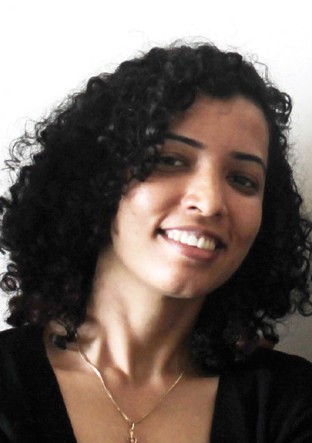 Cognizant Technology Solutions Pvt Ltd. Plot # 26, Rajiv Gandhi InfoTech Park, MIDC, Hinjewadi,Pune411057+91 9665988918shrivastava.shubhi@gmail.com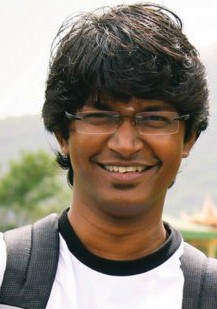 K.MarkandeyaCognizant Technology Solutions Pvt Ltd. Plot # 26, Rajiv Gandhi InfoTech Park, MIDC Hinjewadi,Pune411057,+91 8698248338kunchimarkandeya@hotmail.comInception Of Design Education In ChildrenAbstractKeywords IntroductionThe awareness about design has increased in India over the years and so is the approach to design education. Design is being opted as a career option which indicates that there is an augmentation in the  induction of design sense in the minds of the people. Design is used as a tool for accelerated economic development and fulfilling consumer needs withcreative product and services and it is imperative that in such a scenario, design education should be imparted in the formative years of achild’s education.Brainstorming is the first and foremost technique which can be taught in the design process. It works by focusing on a problem, and thendeliberately coming up with as many solutions as possible and by pushing the ideas as far as possible.This paper aims to reflect on how we can impart the knowledge of brainstorming to children in a new and explorative way alongside the methods of associative learning, observational learning and learning by play. Henceforth it will help children to stimulate idea generation and increase their overall creativityInception; Brainstorming; Curiosity; Play; Exploration; CognitionLearning starts at an early stage in a child’s life. Based on the knowledge a child has gathered, memorized, understood and applied, the future of his sovereignty acts and develops accordingly, giving a particular shape to his surrounding environment. These Rote Learning methods for memoriza- tion and recall have come to be valued over understanding and inquiry and transmission over the pursuit of knowledge in its fuller sense. Taking the scenario of design education in India, it is still at a very nascent stage and mostly its inception starts in the later stages of a Child’s academic cycle. When we group together words like inception, early and design it certainly gives us a vantage point from where the design lookslike grooming.338Compilation of Papers Presented at the DDEI Conference 2013To put it in a better way design education should start at a very early stage in a child academic life.Why Design EducationLearningWhy design should be given importance at a very early stage is quite an important question and the answer is because design is multidisciplinary. It requires a set of skills and different subject knowledge to understand and follow it. It is also flexible in adapting to the amount of knowledge children of certain age group (10-14 years) minimum as per the research and experimentation during this paper. It gives ample opportunity to ap- ply that amount of knowledge while children are thinking andexploring their mind.While dealing with other subjects which always have definitive right an- swer children may lose confidence at times when they are wrong, which  is in way harmful because that may restrict a child in thinking sideways and alternative answers, but when it comes to design there is no exclusive right answer. All it has is the best possible answer or solution to a particu- lar problem. So everyone is right which perpetuates self confidence and perpetual thinking which is very difficult to generate and very important to cultivate in children.Design in the form of education gives liberty to the children to attempt even a wrong approach towards a problem with confidence which will later transform in to right solution.During experimentation it was found out that children between the age group of 10-14 years are capable of understanding the whole concept of design education in their terms. Research has also shown that children between the age group of 10-14 years start thinking analytically and try to be judgmental about things. Whereas children below this age group found it difficult to grasp and understand the concept.Learning is an integral part of a child’s life which he can never escape. So it becomes very important what exactly a child learns. Learning brings together cognitive, emotional, and environmental influences and experi- ences for acquiring, enhancing, or making changes in one’s knowledge, skills, values, and world views. So now it becomes very important to understand and formulate how children learn and what is the impact of that particular learning on the child as well as the surrounding.Learning is acquiring new, or modifying existing, knowledge, behaviors, skills, values, or preferences and may involve synthesizing different types of information. It may be viewed as a process, rather than a collectionof factual and procedural knowledge. Learning is based on experience. It may occur consciously or without conscious awareness. It may occur as a result of habituation or classical conditioning or as a result of more complex activities such as play.Curiosity, Play and Exploration play a major role in learning. It is out of curiosity that a child will look at a ball lying around, pick it up and try playing with it, basically to explore of the ball.Compilation of Papers Presented at the DDEI Conference 2013    339HierarchicalModel For Learning In ChildrenUnderstanding The Elements of CecpDuring the research and experimentation it was clear that learning is mandatory as well as undeniable, even when a child is doing nothing he is learning something.There was need for an ideal model through which inception of design edu- cation and learning was possible. So the model was formulated through which design can be taught in a very simple but effective way. After an elaborate understanding of behavior for learning in children. The model thus framed was CECP.CECP stands for curiosity to explore through cognition for play.Elements of CECPC- Curiosity (Urge to know and learn) E-Exploration (Driven by curiosity)ognition (Validates exploration) P- Play (Measurable enjoyment)All the element of the CECP has to be touch based hierarchically for effective results.CuriosityIt is curiosity which persuades us to think about the things around us, feel their presence and understand them. It is curiosity which acts as a driving force within us to learn new things throughout our lives. Likewise, curios- ity plays a key role in the development of a child’s intellect during the   early years of educationCuriosity is a term that describes an unknown number of behavioral and psychological mechanisms, which have the effect of impelling beings to seek information and interaction with their environment and with other340Compilation of Papers Presented at the DDEI Conference 2013beings in their vicinity. It is curiosities that compels children of all ages to touch, taste, and smell and explore the world around them.Children are curious creatures. They explore, question, and wonder, and by doing so, learn. From the moment of birth, likely even before, humans are drawn to new things. When we are curious about something new, we want to explore it. And while exploring we discover. If a child stays curi- ous, he will continue to explore and discover. When he experiences the joy of discovery, he will want to repeat his exploration. The positive cycle of learning is fuelled by curiosity and the pleasure that comes from  discovery and mastery.ExplorationCuriosity gives way to exploration. When curious to know about some- thing, children will try to search thoroughly in order know about it. Dur- ing this search they would come across with different other ways of look- ing for and looking at the same thing. This journey of exploration enables children to learn to undertake unknown tasks with zeal and confidence, keeping alive in them the hope and excitement of discovering new things in ordinary things.In the design activity conducted by the researchers, exploration played a major part. It was not only about exploring different ideas, but also exploring different materials for designing.Learning through exploration helps children to look at the world in a  new light. It gives them opportunity to learn important life skills and the knowledge they gain through this adventure will last them a lifetime.CognitionCognitive abilities allow us to process the sensory information we collect. These include our ability to analyze, evaluate, retain information, recall experiences, make comparisons, and determine action. As the brain of a child evolves so are the cognitive abilities. We may not able to track the evolution of cognitive abilities but can certainly realize the presence and absence of it. During the brainstorming activity children were allowed to go through a cognitive behavior pattern which is essential forproblem solving.The ideas they generated during the exploration stage were plenty in num- ber. To channelize those ideas in to one single idea, they were allowed to use their cognitive skills to scrutinize the ideas. First they analyzed their own ideas; each idea was evaluated according to their own set of criteria keeping in mind the problem statement. Information which was useful was retained and rest of was let go. Ideas were compared with each other and finally action was taken.Compilation of Papers Presented at the DDEI Conference 2013    341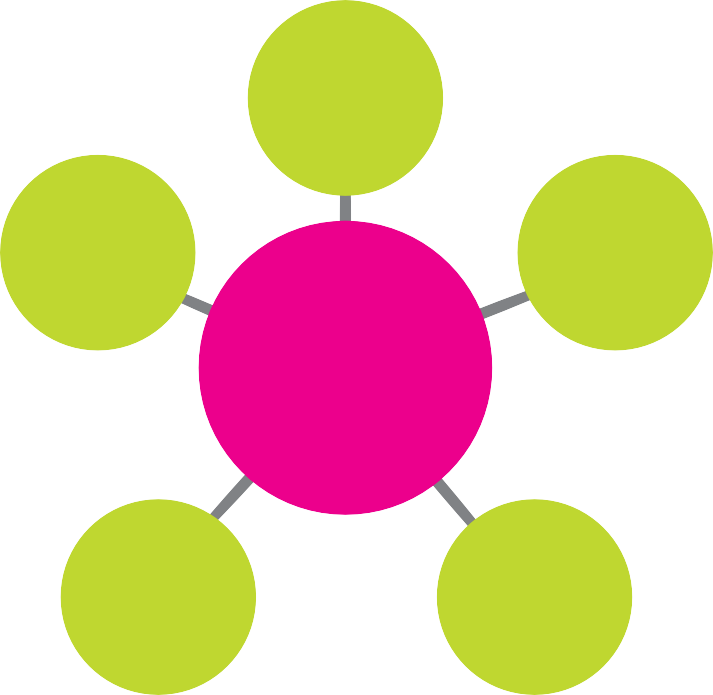 Fig 2: Cognitive elements in brainstorming techniquePlayPlay as it pertains to humans as a form of learning is central to a child’s learning and development. Through play, children learn social skills such as sharing and collaboration. Children develop emotional skills such as learning to deal with the emotion of anger, through play activities. As a form of learning, play also facilitates the development of thinking and language skills in children.Children learn best when they are given the opportunity to maniplate, handle and control their play environment. So instead of coloring be- tween the lines, they can color wherever they wish on the page and if a pink rabbit with three heads seems appropriate, let them go for it. They can build what they wish with their blocks or decide that their toy dump truck is an ambulance. As children play, they learn to solve problems, to get along with others and to develop the fine and gross motor skills needed to grow and learn. Play not only aids children’s mental and physi- cal health, it teaches them risk taking and problem solving skills, promot- ing imagination, independence and creativity.Children learn through play – by improvising, randomly exploring, com- promising, negotiating, and being playful. Learning through play includes: symbolic, pretend, or dramatic play; trying out a different identity or role; and exploring how to negotiate a storyline that involves others in the  same story, as is shown in the exemplar “Dressing up, painting faces,and making masks”.342Compilation of Papers Presented at the DDEI Conference 2013When children have chosen their own activities, or when they have come to “own” an activity or find personal meaning in it, they are more likely to be closely involved in the activity and to ask and follow up on their own questions or questions that interest.The world outside education is increasingly valuing the ability to learn– knowing how to learn, how to keep learning, how to learn with others – over the ability to master specific bits of knowledge. Similarly, the ability to see a number of possibilities for solving a problem is becoming more important than knowing the right answer. Schools need to be able to develop these abilities – in everyone.The shift in emphasis from knowledge to knowing is important. Knowing is a process, whereas knowledge is a thing. Knowing is a verb. It involves doing things and acting on things. It involves building relationshipsand connections.Brain develops the abilities to think, learn, reason, and remember. Kids between the age of 10-14 years typically focus on the present, but they are starting to understand that what they do now can have long-term effects. They are also beginning to see that issues are not just clear-cut and that information can be interpreted in different ways.Play develops key cognitive functions such as working memory, self- regulation (e.g., being aware of and controlling her feelings and actions), internal language or “self-talk,” and the ability to organize, focus, plan, strategize, prioritize, initiate, and perform other skills that determine later success in school.Cognitive development enhances when we combine learning with play and exploration.BrainstormingBrainstorming For Children.Brainstorming is the first step in the design process. It combines a re- laxed, informal approach to problem-solving with lateral thinking. It asks that people come up with ideas and thoughts that can at first seem to be a bit crazy. The idea here is that some of these ideas can be crafted into orig- inal, creative solutions to the problem you’re trying to solve, while others can spark still more ideas. This approach aims to get people unstuck, by“jolting” them out of their normal ways of thinking.The question which now comes up is how we can help children under- stand about design through different ways of brainstorming.To understand how children respond to this technique, the researchers planned a design activity for the children taking into consideration the aspects of Curiosity, Play and Exploration.One of the starting points where design starts for any designer is brain- storming. It is a very effective technique to accumulate as many ideas as possible .It is also called as the Piggy bank of ideas. This technique devel- ops expressiveness, deferred judgments, and values quantity.Compilation of Papers Presented at the DDEI Conference 2013    343This quality of brainstorming technique makes it very approachable and easy to adapt for children. This allows children to be expressive, they are not judged for any answer, they are allowed to contribute as many ideas they like without the fear that which one might be wrong.As identified, Exploration is one of the key elements of CECP model. The idea is to make children explore first within themselves and understand how wide they can go with their exploration with ideas from within than from outside side for answers.MethodologyTarget Age Group: 10-13 yearsThe activity was divided into two sessions:In the first session children had to complete the activity individually and in the second one they were divided into groups.In the beginning of the activity children were asked to write down some basic things about themselves like Name, Age, School, Class, Hobbies along with things like Best friend, favorite game, favorite actor,favorite book etc.Post that they were asked to play a small game where one of them was asked to say a word aloud and the other next to that person would say another word relating to the previously said word and everyone followed likewise.The main task given to each one of them was to design something for their best friend. Each of them was given a different object to design. To ac- complish the same, they did the same exercise of putting down different words related to their best friend. Continuing the same exercise, they then put down words related to what they had to make for their best friend.Post that they were able to come up with an idea of how their design is going to look like.Sheets, colors and clays of different colors were given to them for making the gift. They used sketch pens of all colors, crayons, clay for designing – Dress, Pen, Purse, clip and Shoes for their best friends.This was one part of the activity when children had to design something for a person they know. The researchers then asked the children to think aloud and try designing something for Sachin Tendulkar.They followed the same process and came up with varied ideas on design- ing something for Sachin Tendulkar.In the second session of the activity, researchers divided the children into groups of two. The same process was followed in which they wrote down words connected to the subject they had chosen, discuss amongst them- selves and design.344Compilation of Papers Presented at the DDEI Conference 2013InsightsKpi’s of the Design ActivityThe researchers derived useful insights from this activity.Children were very much enthusiastic about the activity from the begin- ning and seeing all the sheets, colors and post-its all around, they got even more excited.One of the main insights from this activity was that it is easier for the chil- dren to understand things when you relate them to their surroundingslso when they have come to “own” an activity or find personal meaning in it, they are more likely to be closely involved in the activity and to ask and follow up on their own questions or questions that interest them.When asked to write down things what they like personally like their favorite game/color/person etc, they wrote those things with a lot of excitement and curiosity.They were taking care of even the minute details like the name should be in a line, should be in proper handwriting etc. They are conscious of what their colleagues are writing and they make sure that work stands out amongst all. Children ask questions and often one of the peculiar kinds  of questions. Questions can range from something childlike like – ‘Which best friend do I have to mention here – best friend in school or best friend in colony?’ to questions like – ‘Do I have to write everything in a single line or one after another?’Even when they are asked to design for someone they don’t know, they could easily come up with words and things related to the same and pro- pose design ideas.When asked about how each one of them felt about the activity the follow- ing were some of their comments.I learnt – How to think about things. We can now design anything for anyone. When the activity is conducted in group, children could come up with ideas in less amount of time. Group Brainstorming can be very effec- tive for bringing the full experience and creativity of all members of the group to bear on an issue. When individual group members get stuck with an idea, another member’s creativity and experience can take the idea to the next stage. Group brainstorming can therefore develop ideas in more depth than individual brainstorming.Relative  BrainstormingChildren are confident and motivated when they are familiar with some- thing like people, places, things etc. New things scare them and they take time to adapt to those things and get familiar with.Brainstorming technique is a very effective technique for idea generation and problem solving but, it might not be effective if used and introduced in the generic way for children. This technique when introduced to chil- dren should be formulated and molded such that it should sound familiar to them rather than completely new.Compilation of Papers Presented at the DDEI Conference 2013    345Relative brainstorming technique means that when a problem state- ment or design assignment is identified for children who are taught brainstorming technique one should take care that the problem state- ment or assignment if not closely related should be somehow related to them. Only in that case they will be able to relate things and following the CECP model will be easier for them. During the research, the activitywas performed on two separate groups across two days. Each group being introduced to any kind of brainstorming technique for the first time.One group was assigned to design a product which they are quite fa- miliar with for users who are related to them. This user group was more confident in the approach; they followed each stage of the CECP model meticulously and arrived at a solution faster and briskly without much of bottle necks.The second group was assigned to design an object for user they were not familiar with. Their approach was not confident and the stages of CECP were not followed as they should be. The end result was not satisfactory according to the defined problem statement.Some of the pattern sketches which the first user group displayed also suggested towards relative brainstorming technique. Rather than radial idea list some went with chain ideas keeping the problem statement always in the center.Those solutions where very smart and were in par with radial idea exploration.Fig 3 Radial Approach	Fig 4: Linked and spiral ApproachSummaryThe ability to see a number of possibilities for solving a problem than knowing the right answer is required to be developed in children and it can happen through design education. Inception of design education is very important for children at an early age i.e. 10-14years. To teach them effectively so that they can understand the design language and core purpose of design, CECP model of approach is very effective. Based on this model brainstorming technique molded and redefined to relative brain- storming for children will be very effective and very approachable.346Compilation of Papers Presented at the DDEI Conference 2013Reference	1.	Maria Roussou.Learning by Doing and Learning Through Play: An Exploration of Interactivity inVirtual Environments for Children. University College London, ACM Computers in Entertain- ment, Volume 2, Number 1, January 2004.Ken Baynes. Models of Change: The Future of Design Education. John Eggleston Memorial Lec- ture 2010. Design and Technology Education: An International Journal 15.3Stuart Lester and Wendy Russell. Play for a Change Play - Policy and practice: a review of con- temporary perspectives, by the University of Gloucestershire. University ofGloucestershire, April 2008Cognitive Stages for Child Development - Learning Requires Basic Cognitive Skills. http://www.learningrx.com/cognitive-stages-for-child- development.htmhttp://en.wikipedia.org/wiki/Piaget’s_theory_of_cognitive_developmenthttp://personalexcellence.co/blog/25-brainstorming-techniques/Compilation of Papers Presented at the DDEI Conference 2013    347Farhat Ara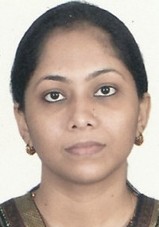 Homi Bhabha Centre for Science Education, TIFR Mumbai, India farhat@hbcse.tifr.res.inSugra ChunawalaHomi Bhabha Centre for Science Education, TIFR Mumbai, India sugrac@hbcse.tifr.res.inChitra NatarajanHomi Bhabha Centre for Science Education, TIFR Mumbai, India chitran@hbcse.tifr.res.inStudents as designers and makers : Indian middle school students’ creative solutions to design-without-make and design-with-make activitiesAbstractThis paper compares Indian middle school students’ solutions to a real- world design problem when they were either constrained to make or not make their solutions. It is part of a larger study where 14 and 25 students each from Class 7 responded to design-with-make and design-without- make activities, respectively. Students’ design solutions were compared in terms of elements of creativity and their design decision skills. The comparison revealed that students unconstrained with making showed more evidences of creativity and risk taking than students constrained with making. However, students in a design-with-make activity found more opportunities to make design decisions such as conceptual, technical, constructional, aesthetic and marketing [1]. The making activity also allowed students to recreate the entire design process and develop skills in designing. It is proposed that the two activities could be used to teach design to school students, foster their creativity and design decision skills.348Compilation of Papers Presented at the DDEI Conference 2013Author Keywords IntroductionCreativityand educationcreativity; design-with-make; design-without-make; design decisions; design education; Indian middle school studentsA 23 year old watches an apple fall from a tree and questions ‘why the apple falls perpendicular to the ground and not upwards or sideways?’ and devises the Universal Law of Gravitation, considered as one of the greatest contributions in Astronomy. A working mother creates a new and interesting dish from leftovers in the refrigerator. A three year old recreates the fairytale of Cinderella where instead of a chariot, Cinderella rides a friendly dragon.When we use the term creativity, we may think of people who see the world very differently and make discoveries and innovations such as Newton. One may even consider people who solve their everyday prob- lems in unique ways as creative, as in the example of the working mother. Further, fantasy could be considered creative. Creativity is one of the most important characteristics of human thinking, which differentiates humans from other animals leading to our cultural and technological evolution. Initially, creativity was associated with a gifted few in the domains of arts and the sciences. However, the understanding of the nature of creativity has changed and more recently the creative potential of all individuals in different knowledge domains has been recognized. In the words of Carter [2], creativity is ‘not a capacity of special people but a special capacity of all people.’Since the mid-1990s, policy makers and educators have become increas- ingly concerned about fostering creativity among students in schools. One reason for nurturing creativity is the rapid changes in the scientific and technological world, which create new challenges and novel situa- tions for people [3]; one way to deal with these situations isthrough creativity.The National Advisory Committee on Creative and Cultural Education (NACCCE) [4] report adopted a democratic conception of creativity, considering all human beings to be creative and suggested that creativity can be developed in all areas of the school curriculum. The report defines creativity in terms of four characteristics which provides a useful frame- work for educators- using imagination, pursuing purposes, being original and judging value.In the UK and American school curricula, Design and Technology (D&T) education has been considered as the special place where creativity can be fostered among students [5]. Lewis emphasized the role of real-world design problems in enhancing creative potential as they have the charac- teristic of being open-ended and capable of having multiple and diver- gent outcomes. Real-world problems provide opportunities to students  to take risks and deal with uncertainty unlike problems in physics and mathematics, that are well-structured, have single right answers and  can be derived through a step-by-step process. Also while the sciences or the humanities are concerned with describing or analysing the existingCompilation of Papers Presented at the DDEI Conference 2013    349realities of the world, design is concerned with imagining and construct- ing new realties. Thus the nature of design activity makes it amenable to study and foster creativity among those who design.Status of creativity in Indian SchoolsPromoting creativity through D&T educationThe need to develop creativity among Indian students is still in its infancy stage in the educational policy documents. The National Curriculum Framework (NCF) [6] recognizes that “People today are faced with an increasingly fast-changing world where the most important skills are flex- ibility, innovation and creativity.” It also claims that “science educationin India, even at its best, develops competence but does not encourage inventiveness and creativity”. It posits several subjects in the curriculum which could foster creativity, such as arts and craft, science, literature  and even social science. Although subjects such as art/craft, Work Educa- tion have the potential for providing students opportunities to design and innovate, they have become meaningless and an adjunct to the already lopsided literacy-numeracy curriculum, because they rely more on recipes and non-reflective practices, than on creativity and reflective practices.In India, design education is generally considered a specialist education aimed at preparing future designers rather than educating the general population. Thus while D&T education has already become a part of the school curriculum since twenty years in several countries worldwide, In- dian school curricula neither include design nor technology education. In the recent past, there have been efforts on the part of Indian researchers, to bring D&T into the school curriculum [7-13].In literature, there are several approaches that educators have used to enhance creativity in classrooms. Two of these approaches are discussed here.Design-with-MakeIt is a traditional approach to teaching design in which students design, build and test solutions to real world problems. Students follow the basic design process of identifying the problems, investigating, generating alternative design proposals, choosing and developing the best proposal; constructing a prototype and testing and evaluating the best solution.Design-without-MakeAn initiative started by David Barlex which challenges the traditional De- sign and Make assignments in a D&T classroom [1]. In a design-without- make approach, students essentially progresses through the same design process but they do not prototype the solutions. In a design-without-make activity students (a) design but not make; (b) design products and services for the future; (c) use new and emerging technologies in their design proposals; (d) write their own design briefs; (e) work in groups; and (f) present their proposals to their peers, teachers and audiences at innova- tion conferences.Moreover, in the context of school-based designing, Barlex [1] suggested that students should be encouraged to make at least 5 types of design decisions: conceptual (overall purpose of the design), technical (how the350Compilation of Papers Presented at the DDEI Conference 2013To both the samples, the design problem was given on a sheet of paper along with the constraints and considerations written below the problem. Groups/dyads were asked to work collaboratively and make a sketch of an artefact that solved the given problem. About thirty minutes were spent discussing students’ experiences of sewing and knitting, their experiences of having a grandparent, the common problems associated with old age and the materials of knitting and sewing needles.Students in both the workshops worked for three hours to sketch their solutions and write design proposals. Each group/dyad was asked to  select their ‘best’ design and present to the other groups. Each group/dyad then presented their designs to others who critiqued or provided feedback on the presented designed solutions. In the design-with-make activity however, the dyads incorporated feedback and suggestions from the other dyads and continued with their making phase on the next day.The primary data from both the workshops included design productions from each group/dyad and their written design proposals. The entire in- teractions were video-recorded. Additionally the second workshop yielded finished products from each dyad, which also served as primary data.AnalysisStudents in both the activities explored their design ideas on sheets of papers, either individually or collectively. A variety of design ideas were generated by students. The designed solutions of a few groups and dyads are reported in this paper. Two key aspects were observed in students’ solutions: (a) creativity and (b) students’ design decisions.Creativity in students’ designed solutions was analyzed using the 4 ele- ments of creativity as listed by NACCCE [1]: using imagination, pursuing purposes, being original, and being of value. Students’ design decisions were analysed using Barlex’s [1] framework of 5 design decisions: concep- tual, technical, constructional, marketing and aesthetics. Two additional criteria as proposed by Barlex and Trebell [14] were used to observe elements of feasibility and use of scientific and technological concepts in students’ solutions.In design-without-make activity, 12 designed solutions were generated by 7 groups (around 2 designs per group). Interestingly in the design-with- make activity only 1 design was generated by each dyad.Students’ solutions in the design-without-make activity ranged from highly complex to simple designs, while those in the design-with-make activity were mostly simple and easy to make in the classroom settings with easily available materials. Figures 1-11 give an overall picture of the difference between the solutions emerging from the design-without-make and design-with-make activities. An analysis of students’ design produc- tions based on the three analytical frameworks is presented below.352Compilation of Papers Presented at the DDEI Conference 2013Creativity in students’ solutionsAs mentioned earlier, each of the features listed by the NACCCE [4] was used to analyse students design productions.Using imaginationMost of the groups in design-without-make activity (except one group) clearly drew and wrote about their best design solutions suggesting that they could mentally visualize the images of the product. The imagina-  tive thought was also evident in students’ solution in design-with-make activity. However, an important distinction in the designs was that while groups in design-without-make imagined their products varying from the most complex to very simple designs, all dyads (except one) in design- with-make made simple and easy to make designs. Their design drawings were clearer (Figures 7-10) compared to those of students in design-with- out-make (Figures 1, 4, 6).Pursuing purposeWhile the purpose was already elaborated in the design brief, all the groups designed artefacts for all people with backache problem who need to lift needles from the floor. In design-without-make activity, of the 12 design ideas, 8 designs considered lifting both metallic/non-metallic nee- dles. Lifting a metallic needle is easy since it involves the use of a magnet. However, lifting a knitting needle posed a challenge. While most groups in design-without-make activity attempted to solve this challenge, it was interesting that none of the design solutions in design-with-make activity attempted to lift the non-metallic knitting needle. All the dyads were concerned with lifting the metallic needles and made use of magnets in their models.Students’ solutions in design-without-make activity (Figure 1-6)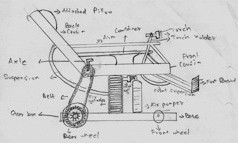 Figure 1. This design uses the principle of air pressure. The user sits on the wheel chair whose height can be adjusted via a pulley mechanism and  air pressureCompilation of Papers Presented at the DDEI Conference 2013    353Figure 2. The design is in the shape of a bangle; can be worn in the hand while sewing. A string is attached to the bangle; the other end is attached to a needle and prevents it from falling; can also be used as a bracelet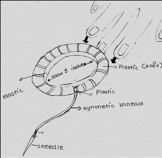 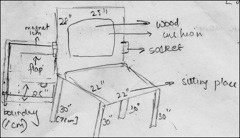 Figure 3. User sits on this ‘chair with a flap’. Needle cannot fall on the floor; it remains on the flap which also has a thin magnet around the perimeter for attracting metallic needles.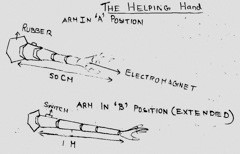 Figure 4. This design makes use of an electro magnet which can be activated via a switch which also enables extension of the hand.354Compilation of Papers Presented at the DDEI Conference 2013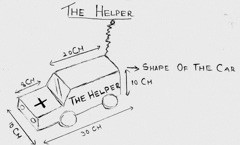 Figure 5. This design makes use of a remote controlled car with an electro magnet attached to its bottom. An alarm rings when needle gets attracted to the magnet. The car can then be controlled to climb up the ramp against the sofa to the user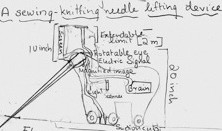 Figure 6. This design is very complex and makes use of radio sensors, scanning technology and image processing mechanisms.Compilation of Papers Presented at the DDEI Conference 2013    355Students’ solutions in design-with-make activity (Figures 7-11)Figure 7. This is a simple design making use of a stick, one end of which is attached a magnet.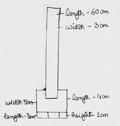 Figure 8. This design is also uses a stick and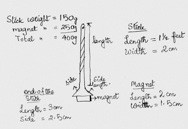 a magnet.Figure 9. This design makes use of a string and a magnet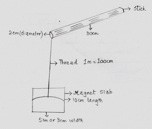 356Compilation of Papers Presented at the DDEI Conference 2013Figure 10.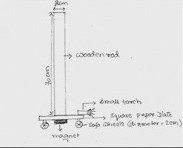 This design uses wheels and lighting mechanism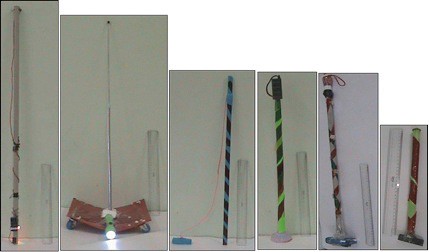 Figure 11: The final working models of dyads from design-with-make activity.A girl’s group in design-without-make activity looked at the problem very differently. While others were trying to find a solution to lift the needles, this group tried to prevent the needles from falling in the first place by either designing a bangle with a string (see Figure 2 caption) or a chair with a ‘flap’ (see Figure 3 caption).Being originalSince students were unfamiliar with any artefact that can lift a needle from the floor, the design problem was new to students in both the activi- ties. All groups and dyads in both the activities generated solutions that could therefore be said to be original. An important difference between the solutions of the two activities was that while the solutions of design- without-make varied from simple to complex designs and were unique and different from each other (Figures 1-6), the solutions of design-with-Compilation of Papers Presented at the DDEI Conference 2013    357make were very similar to each other (Figures 7-11) except 2 designed solution of two boys’ dyad (see 1st and 2nd pictures from the left in Figure 11). Both these dyads also made use of magnets in their designs, but one  of them attached a controllable lighting mechanism (switch and LED connected to a battery) into their designs while the other dyad attached a torch and wheels for mobility.Most designs in design-with-make activity made use of an elongated stick/tube/telescopic rod, at one end of which was attached a powerful magnet. A girl dyad made use of a woolen thread instead of a rod, such that their final product swayed to and fro to attract the fallenneedle (Figure 9).Being of valueThe designs of all the groups aimed to improve people’s quality of life. Two groups in the design-without-make activity also enhanced the quality of their designs by increasing the possible uses of their artefacts. For exam- ple, in Figure 2, the design is in the shape of a bangle, which can be worn by the elderly lady while she sews the clothes or knits the sweaters. One end of a string is attached to the bangle while the other end is attachedto the needle and prevents it from falling. The design can also be used  as a bangle after removing the strings. Two dyads in design-with-make activity also enhanced the value of their designs by suggesting their use as walking sticks for old people (Figure 7, 8).Students’ Design DecisionsAs mentioned above, Barlex’s (2007) framework of design decisions was used to analyze students’ designed solutions through 5 design decisions: conceptual, technical, constructional, marketing and aesthetics.Evidence of conceptual decisionsConceptual decisions are concerned with the overall purpose of design, that is, what sort of product it will be. Although the design problem was already specified, students in both the workshops did take significant conceptual decisions while designing solutions for the given problem.  They showed clear evidence of what their designs would do. Lifting a knit- ting needle is a challenge since it is usually made of non-metallic mate- rial such as plastic, aluminium or sometimes even wood. The knitting needle is also longer than a sewing needle. Hence this posed a challenge  to students.The analysis of students’ designs in the two activities, suggest important distinctions in the conceptual decisions made by students. For exam-  ple, in the design-without-make activity, most groups considered lifting of both sewing and knitting needles in their designs. This is in striking contrast to the design-with-make activity where all the dyads generated solutions to lift only the metallic sewing needles by employing the use of magnets in their designs. Thus the constraints of making influenced stu- dents to take certain conceptual decisions such as making a device that could lift only metallic needles.358Compilation of Papers Presented at the DDEI Conference 2013Evidence of technical decisionsTechnical decisions are concerned with how the design will work. In the design-without-make activity, of the 7 groups, 5 groups indicated how their design will work. Two groups however could not clearly indicate how their design will lift the needles from the floor. Although these students did not explain how the scientific or technological principles worked in their design, they mentioned the overall application of those principles in their designs. In design-with-make activity, all the dyads showed evidence of technical decisions taken by them. They clearly explained how their device will work on completion.Evidence of aesthetic decisionsMost groups in the design-without-make activity showed little evidence  of using aesthetic decisions in their designs. For example, as shown in Figure 2, a girl group made a simple bangle to prevent needles from falling and the group decided that the bangle could be used for aesthetic purpose (by wearing). Most groups in design-without-make drew their designs from one point of view without indicating how their designs would look from other perspectives. In the design-with-make activity, however, ex- cept 1 dyad, all the dyads took aesthetic decisions. Most of them showed their designs from at least two perspectives. The aesthetic decisions were very much evident in their modelled solutions. For example most dyads used coloured and glazing papers to wrap the stick and the magnets (Fig- ure 11). One of the dyads even decorated their models by using beads and decorative flowers (see 2nd from right in Figure 11).Evidence of constructional decisionsConstructional decision involves how the design will be put together. Although design-without-make students were not required to make their designs, of the 12 designs made, 4 could be constructed with everyday materials. Three groups actually suggested ways of making their designs with easily available materials. In the design-with-make sample all the dyads clearly indicated how their designs will be put together with easily available materials. As evident in Figure 11, all the completed models demonstrate the use of simple, everyday material such as a plastic stick or rod, magnet, funnels, thread/string, coloured papers, umbrella handles, glue, cello tape etc. Two of the dyads used lighting mechanism in their designs. One of these dyads used a torch while the other used a control- lable mechanism with a switch.Evidence of marketing decisionsAlthough the user was already indicated by the researchers, few groups/ dyads in both the activities took marketing decisions regarding the cost  of the product or a limited warranty available with the product. Based on the materials used in their proposed designs and the cost of making it,   the groups and dyads decided on the price of their designs. Some of them gave realistic prices of the product, while some gave exorbitant prices. For example, in Figure 6, the groups which made that design proposed the estimated price of the finished product as 80,000-1,20,000 Indian rupees!  It was observed that students suggested high prices of those designs, which incorporated advanced scientific and technological concepts. SinceCompilation of Papers Presented at the DDEI Conference 2013    359most designs in design-without-make activity were made from everyday materials, students kept the prices of their designs lower.Additional criteria as proposed by Barlex and Trebell [14] were also used to analyse students’ design decisions. These criteria included elements of feasibility and use of scientific and technological concepts.Elements of feasibilityLifting a knitting needle (especially non-metallic) was a challenge to students in both the samples. Four groups in design-without-make used magnets in their design but the complexity involved differed. Although all the groups kept the user in mind, only 4 of 12 designs were easy to make and feasible. The other designs were either too ambitious (like the wheel chair design; Figure 1, 6) or too expensive (Figure 6) thereby indicating that these students, not constrained by making what they had designed, took more risk compared to the students in design-with-make who made simple designs that could be modeled with every day and easilyavailable materials.Use of scientific and technological conceptsMore students in the design-without-make activity than in the design- with-make activity showed evidence of using scientific and technological concepts, such as magnetism, air pressure, air suspension, electricity, telecommunications and use of remote controlled car, telescopic rod, ra- dio sensors, radar technology, pulley/gears, wheelchair, alarm and battery. Design-with-make students did not seem to make use of any scientific or technological concepts besides using magnets. Only 1 dyad in this sample showed clear evidence of utilizing the concept of electricity in their model by incorporating a controllable lighting mechanism (see 1st picture from left in Figure 11). It is to be noted that although students in the design- without-make activity mentioned the use of scientific and technological concepts in their designs, hardly a few of them actually explained how these principles would work in their designs. For example in the designof Figure 1, the group wrote that ‘air pressure mechanism will be used to raise and lower the height of the wheel chair’. How the air pressure would lift and lower the chair was not explained. Similarly for most groups in the design-without-make activity, scientific principles and new technological innovations were incorporated without actually mentioning howthey worked.ConclusionsThe aim of the paper was to compare the design solutions of students who were constrained to make what they had designed with the designs of those students who were not constrained with making. The comparison  of the solutions from design-without-make and design-with-make activi- ties revealed that students unconstrained with making, showed more evidences of creativity and risk taking than students constrained with making. The former students also came up with more number of and a variety of design ideas in contrast to the latter.Risk-taking behavior was seen in design-without-make students’ complex designs where they made use of scientific principles and new technologi-360Compilation of Papers Presented at the DDEI Conference 2013cal ideas. When the act of making or prototyping was removed from  the design process, it allowed students to conceive of ideas for products that were not limited by their personal making skills and tools, materi- als and equipments that are easily available. Although this group of students seemed to be making use of concepts without understanding them completely, they were not restricted by what they knew but hadactually broadened their scope of applying new knowledge and had taken the risk of incorporating new technology or scientific concepts that they might have encountered in school or outside of school. This opportunity  is generally not provided by other school subjects. Barlex and Trebell [14] also found students using high technology such as Bluetooth technology in their design-without-make solutions.Students in both the activities were unfamiliar with any artefact that could pick needles from the floor. Hence the design problem was new to them. The generated solutions by students from both the samples could therefore, be said to be original and novel to them. But the design deci- sions made by students in both the activities varied. Students in the design-without-make seemed to make less design decisions in compari- son to the students in design-with-make activity. The decisions made by the latter seemed more real, but produced less creative solutions. It did however provide students the opportunity to take important decisions that were conceptual, technical, constructional, aesthetic and marketing based.Although limited in nature, creativity in design-with-make activity was achieved through constructional and technical design decisions. Though students’ designs were modest in terms of make-ability, most dyads in design-with-make activity struggled while modelling their ideas. For example, choosing appropriate combination of materials which are readily available or fixing magnets to the rod or stick. Each dyad devised their own ways of attaching the magnets to the stick. One of them used a woolen string, one used a funnel, and others stuck the magnets directly onto the stick. Designers seldom manufacture what they have designed.However they do ensure that their design proposal can be manufactured. Thus a designer not only has to take a constructional decision of how their product will be manufactured but also has to take technical decision of what appropriate technology can be made use of to accomplishtheir proposal.Design-with-make assignments provided opportunities to students to recreate the whole design process, from identification of a need, to creat- ing a brief and a specification, then generating ideas, developing them, modelling them, and finally producing a working product. An important feature about making the design is the amount of uncertainties involved, whether the new design will do what is expected since there may be unex- pected problems. Modelling the solutions allows the designer to explore design alternatives, test theories and confirm performance. Multiple iterations of prototypes help designers refine their ideas. Even in the D&T classrooms, students may iteratively model their ideas to make it a work-Compilation of Papers Presented at the DDEI Conference 2013    361able product. The making of the artefact allowed development of skills in designing. Thus the creativity generated in a design-without-make activity and the development of skills in the design-with-make activity makes us suggest that the two activities should be complementary and not substitutes of each other.In a study with Indian middle school students’ understanding of ‘design’, Ara, Chunawala and Natarajan [12] reported that most Indian middle school students have an incomplete understanding of design since they associated the word ‘design’ more with art than with technology and considered designing as an artistic rendering process. Engaging these students in authentic design activities (with and without-making) as in the present study, can provide them with exposure to the types of activi- ties that designers engage in. Students may also recognize what it means to design and the types of concerns a designer needs to consider while de- signing. It would also allow them to understand design as an interdiscipli- nary domain where designers need to bring different kinds of knowledge and skills, critical and creative thinking, tools and values in designing a solution for a real world problem.This study shows that design does not only provide students opportuni- ties to realize their own creative potentials but can also create in them a sense of bringing significant change in world of technologies.Acknowledgement ReferencesThe design problem specified in the paper was developed in consultation with Prof. V.P. Bapat in February 2008.Barlex, D. Creativity in school design & technology in England: a discussion of influences. Inter- national Journal of Technology and Design Education 17, 2 (2007), 149-162.Carter, R.A. Creativity: The Art of Common Talk. Routledge, London, 2004.Runco M. A. Creativity. Annual Review of Psychology (2004), 657–87.NACCCE (National Advisory Committee on Creative and Cultural Education). All Our Futures: Creativity, Culture and Education, DfEE, London, 1999.Lewis, T. Creativity—a framework for the design/problem solving discourse in technology educa- tion. Journal of Technology Education, 17, (2005), 35–52. http://scholar.lib.vt.edu/ejournals/JTE/ v17n1/lewis.htmlNCF (National Curriculum Framework). National Council of Educational Research and Training (NCERT), New Delhi, 2005.Choksi, B., Chunawala, S. and Natarajan, C. Technology education as a school subject in the Indian context. In Proc. Technology Education in the Asia pacific region, 2006 , Hong Kong Tech- nology Education Association and the Hong Kong Polytechnic University (2006), 374-384.Khunyakari, R. Investigating Middle school students’ perceptions of technology and developing design and technology education units to study students’ design productions. Unpublished Ph.D. Thesis, TIFR, (2008)Mehrotra, S. Introducing Indian middle school students to collaboration and communication centred design and technology education: A focus on socio-cultural and gender aspects. Unpub- lished Ph.D. Thesis, TIFR (2008).Ara, F., Chunawala, S. and Natarajan, C. From analysing to designing artefacts: Studying middle school students’ ideas about design and designers. In Proc. epiSTEME-3 2009, Macmillan, India (2009),   94-100.   http://cvs.gnowledge.org/episteme3/pro_pdfs/15-farhat-sc-cn.pdfAra, F., Natarajan, C. and Chunawala, S. Naïve Designers: A study describing Indian mid-362Compilation of Papers Presented at the DDEI Conference 2013dle school students’ creative design solutions to a real world problem. In Proc. ‘Designing for children’ 2010. Industrial Design Centre, Mumbai (2010). http://www.designingforchildren.net/ papers/farhat-ara-designingforchildren.pdfAra, F., Chunawala, S. and Natarajan, C. A Study Investigating Indian Middle School Students’ Ideas of Design and Designers. Design and Technology Education: An International Journal, 16.3 (2011),   62-73.   http://ojs.lboro.ac.uk/ojs/index.php/DATE/article/view/1676/1571Shome S, Shastri, V.V., Khunyakari R and Natarajan, C. What do students learn from designing  and making a playground model? In Proc. PATT 25 & CRIPT 8, Goldsmiths, University of London, London (2011), 357 - 366. http://www.gold.ac.uk/media/Patt%20Cript%20conference%20book- let%20X-webversion-web.pdfBarlex, D., & Trebell, D. Design-without-make: Challenging the conventional approach to teach- ing and learning in a design and technology classroom. International Journal of Technology and Design Education , 18 (2), (2007), 119-138.Compilation of Papers Presented at the DDEI Conference 2013    363Anand James Dev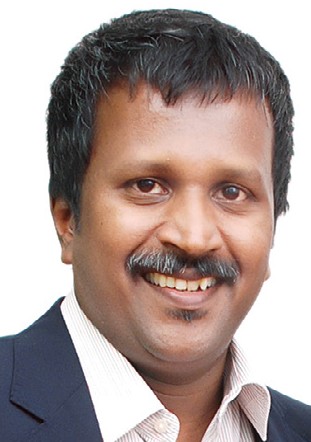 Assistant Professor,Prin. L.N. Welingkar Institute of Management & Research L.N.road, Matunga (east), Mumbai anand.dev@welingkar.org900 461 8909Design education in school level with an objective to initiate and nurture a stronger design cultureAbstractAuthor Keywords IntroductionDesign Culture‘Culture as a whole way of life’ (Williams, 1981) has to be initiated and graduated to a higher level, which gets established. There is a growing demand and appreciation for design and design lead progress.In a context of having the young India population becoming 45% by 2010, the need to look at the pedagogy of design from an anthropological and cultural viewpoint becomes explicit.A new generation design culture needs to be initiated and nurtured for a future India. The next level generation design education needs to be collaborative and should lead to a fully progressive design culture.Design culture needs to emerge from design as process. This needs to start at an early time in the formation of memes in minds. So secondary school inputs become the foundations for this.Design education; visual culture; product culture; anthropology; design culture; Indian school educationAfter nearly 50 years of Indian Design scholarliness, for a stronger Design culture, do we need to change to a new generation design education? A new generation design culture needs to be initiated and nurtured for a future India.Design and design culture is becoming a prevalence among all sectors  and the role of a scholarly hand becomes a mandatory asset. Global ac- ceptance of Indian Design is indicative of a clearly defined sector being established. But when we look around us, to see the design of color, sound, landscape, architecture, housing, automobiles, worship centers, com- munity spaces, fashion, graphic design, typography, product design and furniture, to name a few, the credibility based on a cultural perspective makes the scenario dazzled.Culture is a social system of signs and its meanings. Design is a major ingredient in shaping of culture. A cumulative effect in terms of taste, product and visual aesthetics, is a conspicuous attribute of design and design artifacts in a culture. Designers serve as cultural mediators by translating among languages, materials, and people, to produce – among other things- taste, meaning, desire, and coherence (Bourdieu, 1984).For a country like India, which has 28 States and 7 union territories with explicitly diverse culture, a common culture becomes an apprehensive proposition. ‘Culture as a whole way of life’ (Williams, 1981) has to be364Compilation of Papers Presented at the DDEI Conference 2013initiated and graduated to a higher level, which gets established. There is a growing demand and appreciation for design and design lead progress. In a context of having the young India population becoming 45% by 2010, the need to look at the pedagogy of design from an anthropological and cultural viewpoint becomes explicit.When we travel India’s length of 3500 km, we see a mix of visual culture. Influence of all graphic and artifact culture from all over the globe is  there, mostly mixed with distasteful artifacts and visual communica- tions. This lack of uniformity in terms of memes is to be addressed from an emerging economy’s point of view. Design academics were fostered in an era when the country was challenged with technological and economi- cal growth. But today’s time of constant exposure to superannuated digi- tal technologies, this phenomenon causes an aftereffect. To reengineer this, we need a different strategy and it had to be farsighted.How: The ProcessEducational StrategyThe PedagogyDesign culture needs to emerge from design as process. This needs to  start at an early time in the formation of memes in minds. The most valued mode of recording memes in human mind is through schooling. So school inputs become the foundations for this. A conscious blend of a tra- ditional system with a new structured design input could be a need of the time. Design process, which is more experiential, would be more suitable for this stage as the learning needs to build a lasting aftereffect.A new generation design culture needs to be initiated and nurtured for a future India. The current problem is that we had institutionalized design education. Institution is a ‘persistent and connected set of rules (formal and informal) that, along with norms and beliefs, prescribe behavioral roles, constrain activity, and shape expectations (Robert Keohane 1989). For a cultural enlargement of design pedagogy, the main hurdle will be the shared rules, norms and beliefs. The next level generation design education needs to be collaborative and should lead to a fully progressive design culture.Design pedagogy in the school level (primary through secondary level) may not be experienced different from that of an undergraduate level or  a post graduate level. The difference could be in selection of tools. Design process and tools like ethnography, affinity mapping, journey mappingetc could become general academic ingredients. Experiential methods are to be applied to foster an impeccable objective and result. Here the tough- est challenge would be learning facilitators who would assimilate tothe mainstream.This shift from an authoritative downward movement of knowledge shar- ing to a dissemination model through facilitatory (Bauersfeld 1995) mode causes not only a design-learning environment, but the beginning of a de- sign culture. The new method should go out of the rudimentary stimulus- response with cues coded into the context of a particularcourse ( Barr & Tagg, 1995).Compilation of Papers Presented at the DDEI Conference 2013    365It is difficult to shift from an established instructional paradigm to a learning paradigm, by means of design methodologies. It has to be coex- isting and gradual, in tune with the content and assessment measures, rather than instantaneous.In a learning paradigm it is the facilities provided in the environment which enable the learner make discoveries and solve problems( Barr & Tagg, 1995). This paradigm helps not only the individual learner, but the whole ecosystem he belongs to. This is the desires effect to accomplish a design culture.Design is a domain working in a collaborative mode. Since early 1900s, collaborative education used to be in practice, contributions from psy- chologist/ educationists Johnson and Johnson, Slavin etc. Indulging in an interpersonal intelligence level, learners participate in collaborative learn- ing system. Design being collaborative in nature, subjects and courses in design could be planned characterizing group interaction,evaluation and collaboration.Design being a problem solving process, the facilitator’s role should instill a desirable design attitude. Studies in cognition illustrate the ability of human mind to use mental imagery to solve problems (Kaufmann, 1990). To aim at an increased productivity in the society, an individual learner needs to develop a holistic development of intelligences, what Gardner terms as multiple intelligences (Gardner, Frames of Mind). This at an ear- lier stage in learning would inculcate a design thinking approach among young learners.Aesthetics And Visual LanguageAs the journey from towards a hybrid paradigm evolves, a new way to appreciate the visual elements and artifacts would need to be confronted with. As an involuntary response, an individual is highly influenced by his surroundings by building a visual vocabulary. Evolutionary perspective in aesthetics states that liking for symmetry or vantage points in landscape are very much rooted in the human minds because of an established com- plexion of mind, which has multiple reasons. The aesthetic movement India has adapted is in fact contrary from a cultural perspective. Aesthet- ics preferences of a society are carved out of changes in the environment, shaping our cognitive mechanisms day by day.If we compare the evolutionary aesthetic attributes with cultural aes- thetics attributes, Indian contemporary aesthetics in terms of product and visual form, we can see an abrupt change in last ten to fifteen years. This refers to the change in the country’s change in pace in terms of an overallgrowth. This abrupt or high paced change in all the signs provided resulted in a mix of artifacts, which are o traditionally evolving as wellas adapted new forms. In a frenzied demand on mind’s adaptability, the resultant effect of and aggregate aesthetic assessment became complex.This needs to be either eradicated or restarted, probably the latter. This needs to be inculcated in a younger generation with a proper orientation, which could be possible by introducing in early education.366Compilation of Papers Presented at the DDEI Conference 2013Anthropological ContributionConclusionsReferencesHere the connection between an anthropological relevance of the activity of design becomes conspicuous. This has to be a manifestation of an- thropological selectivity reinforced with new age design scholarliness.We need to map design heuristics developed from new insights with the scholarly back up of anthropological domains in order to accomplish the cultural enrichment.This paper tries to illustrate that the need to nurture a stronger design culture, both visual and product. The collected literature was picked up to reinforce this thought.The solutions for the questions raised are not simple. It needs support from a variety of stakeholders. For the last decade, the kind of educational reforms whch had been withstanding is a definite indicator of a culturally affluent society.Anne Balsamo, Designing Culture: The technological imagination at work. Duke University Press, Durham & London (2011)Kaufmann, G., Imagery effects on problem solving’, in P.J. Hampson, D.E. Marks&J.T.E.Richardson, Imagery:Current Developments, Rutledge, London.Smith , Mark K., (2002,2008)’ Howard Gardner and multiple intelligences’, the encyclopedia of informal education http: www.infed.org/thinkers/gardner.orgJohnson, D.W. Johnson, R.T., Learning together and alone. Cooperative, Competitive, and Indi- vidualistic learning. A Viacom company, MA.1999Ulrich, Karl T, Design: Creation of Artifacts in society, Pontifica press, 2007Alexander, Christopher, et al,. A pattern Language: Towns, Buildings, Construction, Oxford University Press, New York, 1977.Compilation of Papers Presented at the DDEI Conference 2013    367Rohini Shitole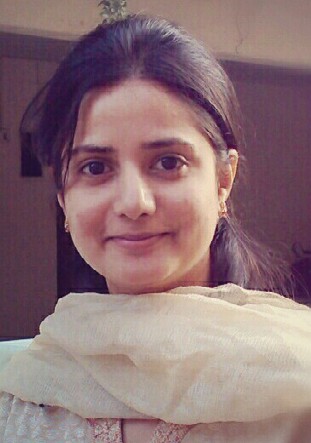 Sillhoute Design 73/Kasba Peth, Pune 11 rohinishitole@yahoo.com 8806271719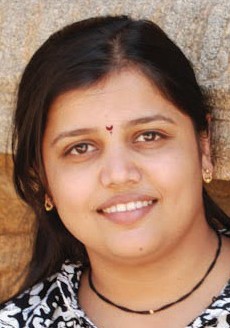 Sanmitra ChitteCognizant Interactive27/A, Sinhagad Road, Anandnagar, Pune. 411051 sanmitrachitte@gmail.com9890163038New Subject Matter- Design thinking as a tool in education at School levelAbstractIn this paper we propose the introduction of Design thinking as a New Subject in the education system at secondary school level. Here we attempt to view design process as a thinking process than merely art and craft. In today’s education scenario we see that curriculum for design thinking at school level is almost nil. Design is viewed as mere art and craft, as recreation and hobby. This instigates the need to instill into the minds of children in their formative years that Design is more than this. We aim towards creating a methodology to bringing in Design with the perspective of design thinking to children. This methodology would try to imbibe in the designer qualities to children.Designers have this quality to welcome the challenges of designing   within constraints; sensitivity to the environmental, economic, social and cultural implications of design is central to the professional designer’s ethical commitment. Designers bring empathy and creativity to social challenges. Empathy helps in understanding the human-centered solutions that can make a real difference in real people’s lives; creativity can defeat habits with innovative approaches, making a measurable difference. This innate capacity that a designer develops throughlifetime should be a wonderful addition to a child’s education. The aim of methodology is not to create more designers but more of design thinkers and problem solvers.It is like building in a foundation for application of design in whatever field the child chooses. It is a process which will help a child explore and find solutions. This process can be practiced by the child to utilize into whatever sector the child wishes to seek career in.A secondary aim is to create a methodology where in the Indian Design Sensibilities are sensitized within the child at an early age, so that a few outcomes can be expected -viz- restoration of Indian art, craft and design scenario, awareness about the Indian Design scenario, to build a liking towards Indian culture on Design level and contribution of Indian design368Compilation of Papers Presented at the DDEI Conference 2013appearance of the product. What is at present is taught in schools, where  a child recites what is told to him by his teachers, but with this method- ology we aim to build in the quality of reasoning and asking , involving the children to learn in the process of doing and creating. We intend to encourage children to reason out and ask questions, analyze and come up with solutions.Currently there is a need to create awareness about a methodology among children at school level. It’s more like a new ecology of mind that takes time to grow, adapt, and evolve. And this would specifically be design thinking.What is design?Misconception about designDesign is everywhere. Design is making things better for people. Design is an ability to spark an idea and help translating ideas intosomething useful.Scientists can invent technologies, manufacturers can make products, engineers can make them function and marketers can sell them, but only designers can combine insight into tangible things and turn a concept into something that’s desirable, viable, commercially successful and   adds value to people’s lives. Design is empathetic in nature. It is the only discipline which also thinks and feels about the various human activities when creating products. Design comes in with an integral thought of be- ing around the human needs and sensitivities.Design is fundamental. People often need to be aware that everything around us is designed and that design decisions impact on nearly every part of our lives, be it the environments we work in to the way we book holidays. When those things work, it’s taken for granted, but, as Bill Mog- gridge, founder of international consultancy IDEO, says: ‘A lot of trial and error goes into making things look effortless.’ Design has an ability to make things simple. Perhaps this is why really great design can seem as obvious as common sense. The basic criteria of good design is not making it very obvious, and make it the most simple. Simple enough to not have people understand that it is designed.Good design isn’t simply about the surface. Design is not just style and fashion. Design is not about intricate drawings. Aesthetics are important, but only a part of a bigger pictureAlthough gut instinct is part of the designer’s arsenal, there are more scientific ways of making sure the design hits the mark. Different design- ers use different methods - combining market research, user testing,and prototyping and trend analysis. Any product launch is ultimately a gamble, but these methods help decrease the risk of failure.Design is not just about the end product or service itself, but also the process of the interaction and the emotional response and intrinsic value that it provides. Design creates a context that affects the reaction of the person experiencing them.370Compilation of Papers Presented at the DDEI Conference 2013Design & CreativityDesign ThinkingDesign need not always be new or different to be successful but design thinking and process often lead to innovation and new creations through the method of explorations.Design Thinking is a process followed to solve complex problems. Design thinking is the combination of the intuitive/emotional with the rational/ analytic approach, a balance of management’s skills required for stability, efficiency and predictability with the design thinkers need for spontane- ity, serendipity and experimentation.Design Thinking can be divided into four distinct phases, Discover, De- fine, Develop and Deliver, it is a process where thinking and possibilities are as broad as possible to situations where they narrow down to distinct objective.The phases of Discover is where the thinker looks at the world with fresh perspective, they gather insights and inspiration for New Ideas through research. Define- in this phase the creative brief or scope of design is de- veloped. Develop – this is the ideation phase where all the creative juices flow in order to find solutions. Brainstorming, ideas creation, experiment- ing, exploring, implementing ideas to create prototypes, user testing and refining the product is all done in this phase. Deliver- this is the phase where the final product or service is launched followed by a feedback loop. Unlike analytical thinking, design thinking is a creative process based around the “building up” of ideas. There are no judgments early on in design thinking. This eliminates the fear of failure and encourages maximum input and participation in the ideation and prototype phases. Outside the box thinking is encouraged in these earlier processes since this can often lead to creative solutions.An example of a design thinking process could have seven stages: define, research, ideate, prototype, choose, implement, and learn.[2] Within these seven steps, problems can be framed, the right questions can be asked, more ideas can be created, and the best answers can be chosen. The steps aren’t linear; they can occur simultaneously and can be repeated.DefineDecide what issue you are trying to resolve. Agree on who the audience is.Prioritize this project in terms of urgency. Determine what will make this project successful. Establish a glossary of terms.ResearchReview the history of the issue; remember any existing obstacles. Collect examples of other attempts to solve the same issue.Note the project supporters, investors, and critics.Talk to your end-users that bring you the most fruitful ideas for later design.Take into account thought leaders’ opinions.Compilation of Papers Presented at the DDEI Conference 2013    371IdeationIdentify the needs and motivations of your end-users.Generate as many ideas as possible to serve these identified needs. Log your brainstorming session.Do not judge or debate ideas.During brainstorming, have one conversation at a time.PrototypeCombine, expand, and refine ideas. Create multiple drafts.Seek feedback from a diverse group of people, include your end users. Present a selection of ideas to the client.Reserve judgment and maintain neutrality. Create and present actual working prototype(s)ChooseReview the objective.Set aside emotion and ownership of ideas. Avoid consensus thinking.Remember: the most practical solution isn’t always the best. Select the powerful ideas.ImplementMake task descriptions. Plan tasksDetermine resources. Assign tasks.Execute.Deliver to client.LearnGather feedback from the consumer. Determine if the solution met its goals. Discuss what could be improved.Measure success; collect data.DocumentAlthough design is always subject to personal taste, design thinkers share a common set of values that drive innovation: these values are mainly creativity, ambidextrous thinking, teamwork, end-user focus, curiosity.The design thinker uses a set tools and skills that inform and facilitate the innovation process, from visual tools like sketches, mind maps and pro- totypes to mental processes like brainstorming, building on the ideas of others, and creating scenarios. They operate on principles that encourage collective ownership, like “all of us are smarter than any of us,” and adhere to ‘rules’ that promote organizational creativity, like having permissionto fail, experiment, take risks, and explore the full range of their faculties. They rely on their “ability to be intuitive, and to construct ideas that have emotional meaning as well as functionality.”372Compilation of Papers Presented at the DDEI Conference 2013Thus a Design thinker has the capacity to understand the world and our relationship to it and within it in a different way. Design thinking is usually used to enable group of designers and non - designers to work together to tackle big issues.Figure -1 Design thinking. [1]Looking Up To Children’s Psyche Of TheTarget SegmentTargeted age segment: secondary 11- 15 years – fifth to tenth. This is the secondary school children segment wherein they would have the capacity of understanding a deeper concept.This segment can be divided in two segments: the teen and the pre- teen. The methodology we propose would come across to help the kids at this age specifically because this is where in we start realizing that thereare problems we ought to solve in life. Starting in from the daily exam routines/ subject understanding, there are various new things the kids  are confronting onto. At this stage the confrontation should be more free and without stress while it is the exact opposite. This is the age when a kid probably decides on what is it that he/she wants to do in life. Here’s where the major decisions about career are taken got influenced with. Hence is the need of freedom, stress free decision and more importantly a problem solving attitude.Children at this age are also undergoing hormonal changes towards ado- lescence. That is also wherein their decision making capabilities are being shaped up.Hence we target this age group, so that it helps the children to be equipped with a decision making tool to help them throughout to what so ever career decision they make.This would also help in reviving, spreading in awareness and reworking on the dying craft within the city/ proximity.Although the proximal craft needs to be identified in every case which would add in a doubt factor of the completion of this program.Compilation of Papers Presented at the DDEI Conference 2013    373Craft StudyTranslation Of The Craft Study In Tangible Design Thinking Ability:India has a very rich art and craft heritage, which needs to be preserve and kept alive. Introducing craft study that is study existing art and craft form by visiting artisans and craftsman at school level we intend to increase awareness about our rich culture of traditional art and crafts. Study showed us that at school level we have very little or no knowledge of this rich heritage of ours, thus this lead us to show the importance of introducing this study at school level.In order to introduce this, it was needed for us to experience this process ourselves. For this Study we choose Art and Crafts of Sawantwadi, this was again due to vague knowledge about the wooden toys we had heard of when as kids made us inquisitive about the fact to find out more about this craft.Sawantwadi is located at the southern part of Maharashtra in the Sindhu- durg district of scenic Konkan. We conducted a 5 day study to know the crafts of Sawantwadi. The method of Research adopted was collection of data through the internet and books available before visit in order to pre- pare ourselves with the background study. After we reached the location,  it was time to interact with the locals, artisans and craftsman. In this process we were surprised to know that this place was not just the hub of wooden toys but also lovely lacquer craft in the form of furniture, wooden fruits was also practiced. Sawantwadi also had artist hand painting the Ganjifa cards. Ganjifa are playing cards with pictures based on mytholog- ical subjects, especially the ten avatars of Vishnu. The traditional crafts- men painted these round cards. These artists also painted other lacquered artifacts such as boxes and cradles with religious and mythological figures. We visited their workshops, houses and shops where their final product was sold, thus saw the whole process right from the creation of  the product till point of sales. This experience was very enriching and this is what we need to give children by encouraging such craft study toursIntroducing craft study to children at the age of 11 to 15 years will give   the children a hands on experience to learn the craft as well as the design process in a practical way. They learn and improve their observation skills, Collecting data and research on the same through primary source and by method of enquiry and direct interaction with the artisans and crafts- man. This helps them to empathies with the craftsperson and artisans,they learn to analyze this data to search for issues which need attention thus looking in for scope of design opportunity , come up with solutions and ideas to solve it and implement them in their possible wayProposed method of teachingThe above craft case study helped in finding out the ‘living with design’ to get the daily bread and butter for living. But we look forward to bring in only the essence which would help in building in the design thinking.The methodology starts with an experience – to take the children to this trip which will not be equal to an education trip.374Compilation of Papers Presented at the DDEI Conference 2013Fig2. Craft Study Sawantwadi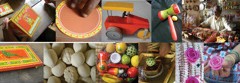 A perfect knowledge sharing will be done prior to the trip that this is more of a fun activity than any other education trip or fun trip around. Starting with a brief intro about the place, (there could be identification of local places around). E.g, people in Pune could go visit the Tambat Aali in the Kasba Peth area. They do not need to go to Sawantwadi to get the experience. But there could be a possibility of increasing the distance ac- cording to the grade in which the students are too.Humans learn more through experience than any other teacher. This ba- sic ability is at the strongest as a child. We aim to tap this ability and give them a wonderful tool - design thinking ability.This ability would start with giving in independence to formulate through all the stages of design thinking when they do the fun-craft-study. The basic criteria for this trip would be not making it compulsory trip, which would make it more interesting for the students to take it up as a project. With a social initiative of reviving and saving in the local craft industry, the initiation from children will be more whole hearted and willing. This  is when there is maximum learning happening. There is no force applied to the kid to submit in any report at the end of the project. The complete course is voluntary and self-assessed.This would imbibe in the basic quality of self-assessment in any child, which would be a very unique quality which not everyone possesses and is not at all taught or cannot be taught at school level.The stage of design thinking tools mentioned above would vary on the standard or class the child is in. here the most detailed outlook would be given to the eldest grade students.Compilation of Papers Presented at the DDEI Conference 2013    375The students would be given in sheets with spaces to fill in for themselves. DefineThis is to define the design problem. Herein the craft revival couldbe the issue.Design thinking in real life: children will get into the habit of defining any problem/ idea for that matter and try to get to the roots of the issue.ResearchHere the students would go by themselves to find out the problem and the possible solutions.Design thinking in real life: children will get into thinking of getting to realities before judging anything hastily. The research technique would help them think about the problem.IdeationBrainstorming together to get to some design solutions.Design thinking in real life: children brainstorming would be the most wonderful tool for a little child to learn. This would build in ‘working in team in the right way, accepting negation/ criticismpositively’ sensibilities.PrototypeComing up with new/ reinventing the existing products to suit the mar- ket/ to coming up multiple possibilities.Design thinking in real life: hands on experience that goes a long way. This would build in the social awakening towards Indian Crafts which might be useful in the context of their career path.ChooseThe possibilities then could be evaluated to reach to a consensus about which ones could be probably used towards revival.Design thinking in real life: many a times there is dearth need to choose between two or three viable options. Since this will be a live project for children, then will learn the ability to decide at a critical event.ImplementThe implementation here cannot be done by the students since all the craft study cannot to be completed to hands on – perfection level right away. But yes, a rough agenda could be made in by the students.Design thinking in real life: a very big learning that not everything can be done individually, but there are times we need team work to fulfill an aim. Herein a very good chance of helping the children self assess voluntarily will happen.376Compilation of Papers Presented at the DDEI Conference 2013ImplementAll the above would consist of learning for the child, which can be carried forward for times, since it was learning through experience.Conclusion:An innate ability to problem solution is the skill that we look forward to. This can be achieved by design thinking, a complex process giving in sim- ple results to yield in a little tool the world of children so that they are well quipped in whatever career path they choose. Design structures our lives, interactions, consumption, democratic and governmental processes, and so on, to such a degree that a basic comprehension of how design ‘works’ should be required as part of a general education.Studies on classroom activities have shown that it helps student designers to gather a wide range of problem-related information (problem scoping) before they explore design alternatives while they are working on a prob- lem, which has been set in their context (Atman, et al 2003)Referenceshttp://www.pferdt.de/wp-content/uploads/2009/03/design-thinking-process-stanford2.jpga b Simon, Herbert (1969). The Sciences of the Artificial. Cambridge: MIT Press.Faste, Rolf, “Ambidextrous Thinking”, Innovations in Mechanical Engineering Curricula for the 1990s, American Society of Mechanical Engineers, November 1994What is design , Design Council http://www.mech.hku.hk/bse/interdisciplinary/ what_is_design.pdfTim Brown & Jocelyn Wyatt, Design Thinking for Social Innovation,Ritesh Khunyakari, Swati Mehrotra, Chitra Natarajan and Sugra Chunawala , DESIGNING DESIGN TASKS FOR INDIAN CLASSROOMS , ,Homi Bhabha Centre for Science Education, TIFR, Mumbai, IndiaCompilation of Papers Presented at the DDEI Conference 2013    377Anisha Malhotra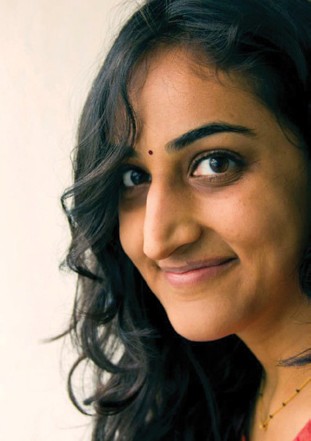 PhD Scholar, IDCIDC, IIT Bombay, Powai anisha.malhotra@iitb.ac.in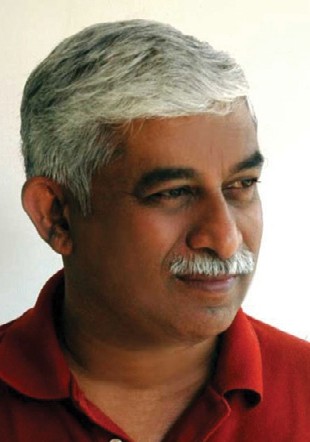 Ravi PoovaiahProfessor, IDCIDC, IIT Bombay, Powai ravi@iitb.ac.inYoung children as game designers:An approach to collaborative learning and design educationAbstractAuthor Keywords IntroductionEducators and education advocates have recently acknowledged that the ability to think creatively, critically, communication and collaboration are the necessary learning and innovation skills for success in the 21st century. Game-design as a creative problem solving activity seems tobe particularly well-suited to encouraging these skills at an early age. Both collaboration and creative thinking are not common to the Indian school system. This study offers an overview of game designing as a design pedagogy method and investigates the design process of creative problem solving in children by observing design thinking strategies  used by fifteen 11 to 13 year old children redesigning the traditional board game of Snakes and Ladders. There were three experimental conditions: individual, dyad and triad collaborative. The paper presents results where protocol analysis is used to investigate the design thinking process and various thinking strategies used. The paper also examines the relationship between divergent thinking and collaboration. Results demonstrated differences in nature of communication; design thinking process and performance gains for collaborative conditions both dyad and triad over the individual setting.Design Education, Pedagogy, Divergent Thinking, Creative Problem Solving, Game Design, CollaborationProblem solving is not a uniform activity. Problems are not equivalent, in content, form, or process. For many years, researchers [1,2] have charac- terized design problems as ill-structured because they have ambiguous specification of goals, no determined solution path, and the need to inte- grate multiple knowledge domains. Whether it is an electronic circuit, a house, a new concept for a restaurant, a musical composition, an essay, or any other product or system, designing requires lateral thinking, explo- ration, prototyping and applying general and domain specific schemas. Unfortunately, most of the research on design problems has been in the378Compilation of Papers Presented at the DDEI Conference 2013In the game design for learning world, there have been mainly two per- spectives so far, instructionist and constructionist. The instructionists, habituated to thinking in terms of making playful instructional educa- tional materials, turn naturally to the concept of designing instructional games [7]. Far less research exists on effects on learning and develop- ment in children when children indulge into the act of making games for learning instead of playing games for learning. Rather than embedding “lessons” directly in games, constructionists have focused their efforts  on providing students with greater opportunities to construct their own games and to construct new relationships with knowledge in the process[7]. This knowledge is not limited to learning lessons from the curriculum but aids to the overall development and thinking in a child.Game design involves a multi-level approach to design process, from thinking about a theme to strategies, character design, rules, game play and visual design for game and packaging. The design problem offers a huge opportunity for learners and designers to perform at variousskill levels.Collaboration And Thinking SkillsResearch QuestionsThe majority of theorists and thinking skills approaches actively encour- age learners to work collaboratively [as quoted from 8]. Yet, to date, mini- mal research exists to endorse the benefits of collaborative learning when fostering thinking skills.Wegerif [9] argues that collaborative learning improves children’s abil- ity to reason, and in general enhances performance on most activities. Wegerif and Mercer [10] coined the term “exploratory talk” to denote  the ability to ‘reason’ through interaction and collaboration with others. Gokhale [11] conducted a study based on Johnson and Johnson’s claim [12] that collaborative learning enhances children’s critical thinking.There was no advantage of collaborative learning on factual knowledge. The collaborative learning condition experienced greater task enjoyment and were consequently more engaged and motivated. However, more re- search is needed to determine whether collaborative learning specifically enhances thinking skills.Because a task division can hinder such a conceptually oriented inter- action, we preferred to work with collaborative peer-work groups. In contrast with co-operative learning groups, students in collaborative peer-work groups try to reach a common goal and share both tools and activities [13]. According to Cohen [14], shared goals and tools can strengthen positive student interdependence.We setup an experiment to investigate thinking strategies used by in- dividuals, dyads and triads to solve a game redesign problem. In testing these conditions, the experiment also explores if such a situation can help design education as part of the school curriculum and practice oriented creative thinking which requires a redesign in the mode of instruction, motivation and methodology in a facilitator less environment. The meth- odology should help open doors to divergent thinking as against learning380Compilation of Papers Presented at the DDEI Conference 2013concepts with defined and absolute solution. Our study aimed at answer- ing the following questions:In a no input and no facilitator setup, what are the thinking strate- gies used by children to solve a creative problem like redesigning a traditional game of Snakes and Ladders?Where does the precedence lie for the redesign ideas?What are the different approaches used or developed by individuals, dyads and triads to solve a complex task of redesigning a game?What is the order of ranking in thinking of a number of qualitatively different ideas in individuals, dyads and triads?The paper concentrates on the nature of design process and various thinking strategies used by children. Later, in future experiments we observe how this ability may be enhanced through providing inputs, built on thinking strategies, to produce new ideas in game design.Experiment SetupFigure 1: Experiment room setupProcedureThe experiment was conducted with fifteen children of the age 11 to 13 in a controlled setup. The experiment was performed in a fairly large room which was designed especially for this experiment. The room was divided into four temporary sections (as shown in figure 1 below) to conduct parallel sessions. Visual barriers were created in the room so that partici- pants are not able to see each other but are aware of other participant’s presence. The barriers were a must so that participants do not get influ- enced by each other’s thinking and concentrate without distractions. \The first corner was used for pre-task warm-up session. The rest three corners were used by the participants to perform the task. Also, every session was video recorded separately with one camera per individual in the first session and per team for the next two sessions. A video camera was placed on a tripod at a distance from the participants to record their activities during the task.The first session was for individual participants, second for 3 dyads and the third for 2 triad groups. Three sessions of fifty minutes each were conducted one after the other. The first twenty minutes included filling   a short questionnaire and a short discussion on redesign. The next thirty minutes were given to the participants to work on the task. The experi-ment was planned in two levels for thirty minutes each- first for idea gen- eration and second for designing and implementing the new game idea. One researcher was present during all three sessions to conduct the warm-up session, observe and provide assistance whenever required during the task. The assistance did not include any kind of suggestions or guidance to help in thinking of a solution.Stage 1:A warm up session was carried out with children to break the initial inhi- bitions and get them to think and talk about games. This included filling up a short questionnaire individually and an informal discussion with  the researcher on what is redesign? During this session we discussed how often do they play games and the kind of games they play?Compilation of Papers Presented at the DDEI Conference 2013    381Stage 2:The same design problem was given to all the participants orally together in a group. The participants repeated the design problem before starting the task.Stage 3:The researcher explained the process of performing the experiment. The participants were told to think aloud during the entire process of rede- sign. They were told to say ‘I am done’ when they felt they have no more ideas.Stage 4:Participants started idea generation on the redesign of the board game. Stage 5:Execute the ‘new game’ ideaMaterial providedOne A3 white sheet to draw, pencils, a ruler and an eraser were provided to each individual. The game of Snakes and ladders was made available only on request of the participants. No colors were provided in any of the sessions. For collaborative sessions, participants shared all resources except pencils.Game design problemThe design task given to children was to ‘Redesign the game of Snakes  and Ladders to make it more interesting.’ The focus and the only trigger to thinking that was provided were to focus on thinking of a number of dif- ferent ideas to change the game and avoid making a ‘single’ new game.Recording the thinking process: Logging of the dataThe verbal data, gestures, and the accompanying sketches were recorded on excel sheets by the team. The verbal protocol was divided into chunks of information for analysis in form of ‘episodes and events’. The episodes are analyzed and insights are generated which may be useful both for theoretical and practical implications.ParticipantsFifteen different children participated from same socio-economic back- ground for the experiment. Parents were informed of the study and gave their consent for children to volunteer and participate in the study. The participants were invited for voluntary participation for three separate sessions through posters and informal requests. None of the participants participated in multiple sessions. The mean age of the participants wasAs shown in Figure 2, three settings were investigated: (a) three chil- dren working individually (n=3; 2 boys, 1 girl); (b) three groups workingFigure 2: Participants in three different sessions (1) Individual (2) Dyad group (3) Triad group.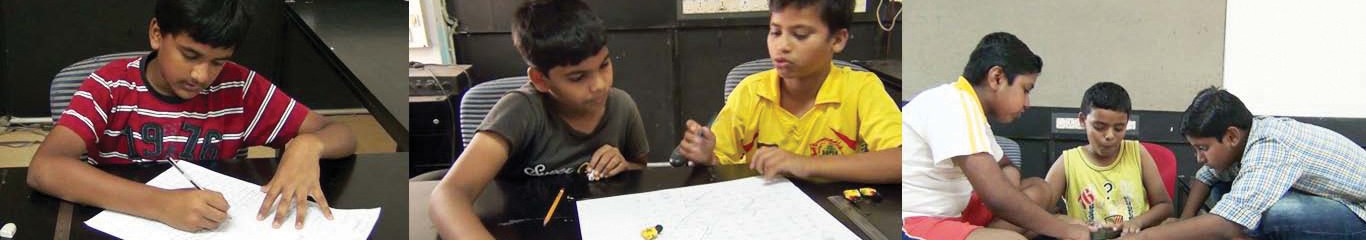 382Compilation of Papers Presented at the DDEI Conference 2013collaboratively in dyads (n=6; 6 boys, 0 girls) and (c) two groups working collaboratively in triads (n=6; 6 boys, 0 girls).ResultsDesign ProcessThinking StrategiesQualitative analyses of transcripts, video recordings, sketches and background questionnaires revealed children used multiple strategies to solve the problem. Also, collaboration positively impacted children’s engagement, participation, and enjoyment of the activity. Both content and frequency analysis was performed for the following three processes:Collaboration, Ideation and Execution separately and their combinations. This proved benefits of collaboration over individual problem solving.The individuals and teams had different processes to solve the problem where some took the approach of idea generation first and then execution and others thought while executing their ideas and the third category used a mix of both approaches. Though the approaches were differentbut like any other design problem solving activity, giving tentative ideas, keeping alternatives open and keeping some aspects vague were clearly visible in the protocols. A common step towards the redesign solution observed in all the groups except one individual was to draw the baseline grid. Later they used different strategies to think of hurdles and bonus points keeping the same aim of the game that of a race. The process of idea generation was observed to be different in individuals and in col- laborative teams. Individual participants hardly questioned their solu- tions and fewer alternatives were thought of for the same idea. Whereas, in collaborative teams, almost every idea was questioned and improvised which led to a richer thought process and more number of ideas for the final solution.Children did not adopt one particular strategy but rather negotiated be- tween skills and multiple thinking strategies. Carryover of elements from the existing game was observed as one of the strongest strategy used by children in the design process; where they replicated the most dominant elements of the existing game. Many visually dominant elements were borrowed either due to the presence of the game board with the partici- pants or because of strong memory of a very often played game.Examples of this strategy can be seen in the following figures 3, 4 and 5. A square ten by ten grid with numbers 1 to 100 has been borrowed blindly and as a prerequisite for the redesign. All participants in all three condi- tions marked ‘Start’ and ‘Home or Finish’ on the grid making this againa ‘race’ where players chase each other to reach the final box. The move- ment on the new grid follows the existing left to right-up-left-up zigzag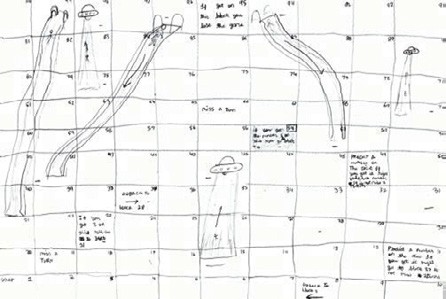 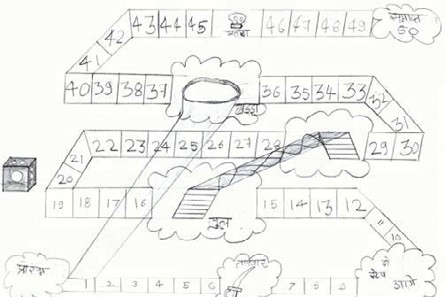 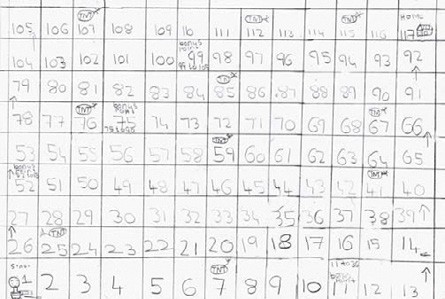 Figure 3: Individual session - redesign sampleFigure 4: Dyad session- redesign sampleFigure 5: Triad session- redesign sampleCompilation of Papers Presented at the DDEI Conference 2013    383path. One long ‘snake’ like element and one long ‘ladder’ like element is also evident of in the new games. The redesigned games follow the rule  of repetition of same hurdles and bonus points as in the existing game of Snakes and Ladders.Following are the common thinking strategies in all three conditions used at different stages of the design process:Substitution:This was the most commonly used strategy by all the participants. They used real life situations like snakes were replaced by an electric shock, a sword, a pothole, a bomb. The ladders were replaced by a tunnel, a bridge, a UFO. Few examples of the conversations:2: Where there are snakes we will make ladders and replace ladders by snakes. (Dyad)2: We will make a Man in place of Mickey Mouse. 2: We will draw the man in the same position as Mickey Mouse. (Triad)3: Listen, we can have something in place of Snakes. Like cars or some thing. (Triad)2: Let us draw bombs and ladders now. (Triad)Adaptation:Adaptation as a strategy was used by a few participants where they picked ideas from memory of the games they have played or play to make new changes to the existing game. Ideas like ‘go back to start’ or ‘miss a turn’ were taken and the idea of ‘Snakes and Ladders of different genres’– Shooter, Adventure, Espionage and Sport seems to be an adaptation. These genres are most popular in Xbox 360, Wii and other online games.Role play:Real life situations and role play as a thinking strategy was also used by the participants where they thought of elements (hurdles and bonus)   from real life which brings people harm and the ones that help them. Also, while executing a real person was always visualized on the board and design was improvised accordingly. For example: The idea of covering the bridge to give it a real look as the participant says the player willfall otherwise.1: Draw something or fill this with color, darken it. 2: Why?1 (laughs): He will fall otherwise2: Knife? Knife? A sword? When the player will come here he will be killed by a sword and he will come back to ‘Start’. What say?Invention: in the absence of a known precedence.The participants used either top-down or bottom-up approach to solve the problem. An example of use of top-down approach used by one of the dyad groups is shown below. The group makes a road map of their ideas and ac- tions and later starts executing those ideas where they improvisesome on the way.384Compilation of Papers Presented at the DDEI Conference 20132: We will think first and then we will make. As and how we will think we will make2: Here we will make start and there end2: We will make the path like this. From here to here to here to here and end Ok? 2: Later, we will put something like pot holes etc etc. ok?” 2: Here let’s write FINISH2: This. Start. Finish. Here we will go till 10 then we will have 20, 30 and 40 and finish 2: In between we will have some jackpot, then going ahead.CollaborationCollaboration was an integral part of solving an unknown problem. Children without any training in group work were able to collaborate and work together comfortably towards accomplishing the goal. Many reasons were observed for collaboration amongst children. Children appeared to participate more actively when common resources were provided for multi–participant interaction. Children made verbal com- ments and physical gestures to provide input when they were not in control of the drawing sheet. Self initiated distribution of task lead to cooperation to execute the ideas.For example:1: Hey, let us write numbers. You write one line and then I will write the next.3: You do the first line. I will do the second and let him do the third line. 2: You write numbers and I will try drawing the man.Combined thinking on alternatives and idea generation in a team was frequent.Example:2: what should we put here? We want something like.. 1: a rat?2: We don’t want a rat. We want something.. 1: Lizard?2: King cobra?Implementation and difference in skill lead to interaction between the participants and hence they collaborated and were found to be more engaged in the task.Example:1: Can you draw straight lines?2: I don’t know how to. Is this the way to draw the line? It is not coming straight.2: Why are you drawing from here? Draw from bottom 2: Keep the pencil like this and draw straight.The participants were constantly asking for each other’s opinions and agreement especially in dyads where they worked closely together both on idea generation and execution. Phrases like “Ok?”; “You like it, right?”; were commonly used in their conversations which lead to better collaboration and combined responsibility.Compilation of Papers Presented at the DDEI Conference 2013    385Each transcript hence was coded for any of the three processes: collabora- tion, ideation or execution. A frequency analysis on occurrence of collabo- rative ideas in groups was performed on the content where collaboration was distinguished used for ideation or execution. For example, in dyad group 1, total number of collaborative ideation episodes were 16 (col- laborative ideation= 9, collaborative execution=7); for dyad group 2, total number of collaborative ideation episodes were 13 (collaborative idea- tion= 3, collaborative execution=6, collaborative ideation for execution=  4); for dyad group 3, total number of collaborative ideation episodes were 17 (collaborative ideation= 6, collaborative execution=9, collaborative ideation for execution= 2). The results show that there was more product communication that design communication. This may be because of a redesign problem or because of lack of any design instruction givento the children.ConclusionsThis ongoing research study was conducted to investigate the possibility and advantages of using game design as a creative problem solving act for children to learn and practice design in a constructive way. Also, we were interested in looking at the benefits of collaboration in a facilitator (input) less setup, when children are involved in a creative problem solving task.The game design task gave a good taste of the iterative design process to children. The design process followed by children had a close resemblance to the design process followed by professional designers. Children did not adopt one particular strategy but rather negotiated between skills and multiple thinking strategies. Children used different approaches bothtop-down and bottom-up in order to solve the task in a successful man- ner. There were common aspects of problem solving of giving tentative ideas, keeping alternatives open and vague, refining the ideas, summariz- ing and prototyping. This process was more evident in the collaborative setups because of constant evaluation and sharing of tasks.The design process followed by individuals was found to be linear whereas the groups followed a more iterative process with constant evaluation, feedback and improvisation.What we learn from these few available studies is that children enjoy making games and have a good potential to develop their creative think- ing skills. The findings indicate that when children are solving an open ended problem like designing a game with no external input or interven- tion, the collaborative condition experienced greater task enjoyment and were consequently more engaged and motivated than children solving the problem individually. Though there were a few limitations, mainly  the task of redesign and the time of prototyping in the same phase as  idea generation. Because of a strong memory of a familiar game such as the Snakes and Ladders, children could hardly think beyond superficial skinning and a race like game. If there is an unknown and unfamiliar situation, then it will be interesting to observe the difference in problem solving and design thinking approaches taken by children to make a new game. Also, the lack of skill proved to be a limitation to design and ideageneration. Due to lack of knowledge or skill to draw children were unable386Compilation of Papers Presented at the DDEI Conference 2013to produce and collaborate. Due to prototyping and the so-called good drawing skills required to prototype became a barrier to idea genera- tion. The children either spent too long a time to manifest the grid and the visuals or they struggled to create desired visuals. If they were unable to draw the desired visuals they dropped those ideas even before think- ing about it completely. This led to thinking of easier and makeable ideas rather than wild imaginations. It was observed that children probably need more motivation to think beyond their first ideas and slight direc- tion to keep the process of thinking moving without disturbing the raw flow of ideas. These limitations are the indicators for our future work and collaborative structures for game design tasks for children.In the case of constructionist game design problems, the learner is in- volved in all the design decisions and begins to develop thinking strate- gies. Future studies on developing instructional strategies and collabo- rative structures are intended to engage young children in designing a variety of games, to achieve a variety of developmental goals like creative, critical and social skills.ReferencesReitman, W.R. Cognition and thought: an information processing approach. Oxford, England, Wiley (1965)Simon, H. A. The Structure of ill structured problems. Artificial Intelligence, Volume 4 (1973)Harel I. Software design for learning: children’s construction of meaning for fractions and LOGO programming, MIT (1988).Harel I. Children Designers: Interdisciplinary Construction for Learning and Knowing Math- ematics in a Computer-Rich School. Greenwood Publishing (1991).Papert S. Mindstorms: Children, computers, and powerful ideas. Basic Books, New York (1980).Papert S. The Children’s machine. Basic Books, New York (1993).Kafai,Y. B. Playing and making games for learning. Games and Culture Volume 1 (2006)Burke L.A., Williams, J. M. Developing Young Thinkers: An intervention aimed to enhance children’s thinking skills. Thinking Skills and Creativity, 3(2008).Wegrif R., Literature review in thinking skills, technology and learning: Nest Futurelab series. Open University (2002).Wegrif R., & Mercer, N. A dialogical framework for researching peer talk. In R. Wegrif & P. Scrimshaw (Eds.), Computers and talk in the primary classroom (pp.49-65). Clevedon: Multi-lingual matters (1997).Gokhale, A. A. Collaborative learning enhances critical thinking. Journal of T echnology Education (1995).Johnson, R. T., & Johnson, D.W. Action research: Cooperative learning in the science classroom. Science and Children (1986).Webb, N. M., & Palincsar, A. S. Group processes in the classroom. In D. C. Berliner, & R. C. Calfee, Handbook of educational psychology. New York: Simon & Schuster Macmillan (1996).Cohen E. G. Designing group work: strategies for the heterogeneous classrooms. New York: Teachers College Press (1986).Compilation of Papers Presented at the DDEI Conference 2013    387Pranav Sarin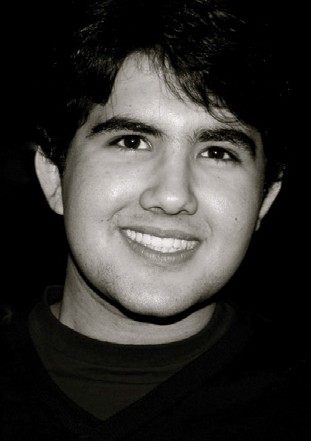 Camberwell College of Art,45-65 Peckham Road, London, SE5 8UFpranavsarin@hotmail.comDesign Thinking and its Impact on Design Teaching and Learning in IndiaAbstract	A central discussion in Indian design is that of the need for design think- ing. The general lack of awareness of design as an expertise is recently being attributed to a lack of design thinking. In order to encourage design thinking, it is crucial to understand the implications of this term as a particular process of work.This paper will discuss the particular features and implications of design thinking, in an endeavor to understand the nature of design expertise.With reference to cognitive theories it will discuss the equal value of design as a type of basic knowledge that merits further development. Ultimately, having considered these salient features of design thinking  in the Indian context, the paper will make a case to integrate design into general education and school curriculums.Keywords Introductiondesign thinking; cognitive development; design ability; design as a disci- pline; general education; school curriculumIndia has recently seen a myriad of design initiatives, in the way of fes- tivals and conferences, devoting a significant part of their focus to the need for design thinking. The past three years have witnessed events like the Unbox Festival and India Design Forum, among others, that aim to serve as platforms for debate and discussion on the Indian design climate. Though variant in their formats, they share an interdisciplinary design ethos, and the intent to challenge the lack of design thinking in India.Given that the cultivation of design thinking is necessary, the specifics and details of this mode of work are paramount in making a case in its fa- vour. Whether in terms of a disconnect between the design and manufac- ture industries, a lack of awareness of design expertise or a dominance of the cultures of sciences and humanities, design thinking in India is often defined by examples of where it is lacking. For a rudimentary change in mindsets this mode of thinking needs to be understood in its own terms, distinct from established disciplines. Though design exists in India, the potential of the design process is not entirely harnessed, and the space for a unique professional who can solve undefined or ill-defined problems is limited.This paper will discuss the unique features and implications of design thinking, in an endeavor to understand design as an independent disci- pline. The argument will view design thinking as a unique way of work- ing and reasoning, distinct from the analytical reasoning used in the humanities and sciences. With reference to cognitive theories, the paper will make a case to integrate design into general education and school curriculums.388Compilation of Papers Presented at the DDEI Conference 2013This argument will be developed over two main sections. The first section analyses the development and unique features of design thinking, as ar- ticulated by Western theorists that are applicable to the Indian context.  It aims to recognise these elements of design knowledge in Indian design activity. It then discusses theories of cognitive development in supportof developing all modes of thinking, and discusses the distinct kind of reasoning in design. The second section examines the aims of general education, to see whether design meets these criteria. It develops to recognise the equal value as of design as a type of basic knowledge that merits further development.A variety of both primary and secondary research material has informed my on going research on design thinking in the Indian context. Books  and journals discussing the beginnings of design discussion in India, books by various western theorists discussing design thinking, and sec- ondary sources on contemporary Indian design climate have also been used. Various case studies involving first hand interviews, media reports, as well as content analysis of documentation material and communica- tion produced by recent design initiatives in India, have also been under- taken to identify contemporary Indian design concerns. The paper has also drawn from reflection on cognitive theories and contrasting different view points with reference to design thinking and learning.Before assessing the elements of design thinking in the context of educa- tion, it is crucial to highlight the nature of secondary education in India and the kind of thinking it instills.Unique Features Of Design ThinkingSoon after independence in 1947, the National Institute of Design was established in Ahemedabad Gujarat, in 1958. Among a series of special- ist institutions that were established all over independent India, NID was the first attempt by a developing country to use Bauhaus generated design ethos as a tool for national regeneration [6]. Although formaldesign education was introduced in India relatively late, India has seen no dearth of art and design institutes that are at par with global standards. However, it is crucial to examine design education at a more general, secondary school level, to recognise gaps in the early stages of design education.Compilation of Papers Presented at the DDEI Conference 2013    389The higher secondary education system (Macaulay’s) in India, is an over structured, didactic “rote, routine, restriction” type, and a switch to a totally different system is not easy for the students. Analysis and lateral thinking are the lifeblood of design education, and conventional rote learning kills both… so the first task of the Indian design school is to nul- lify the pedagogical shock by making the student unlearn old things and old ways before he or she learn new things and new ways. [2, p16]It seems difficult to expect a period of unlearning in the normal trajectory of a design student’s education. It is therefore imperative to understand the specific nature of design thinking in order to gauge the true intensity of this pedagogical shock that a design student encounters.In order to advance Design to an independent discipline that exists outside of the spheres of arts and sciences, there is a need for the devel- opment of design research. It is perhaps in the extent to which a subject  is discussed, both in terms of depth and variety, that its legitimacy can  be acknowledged. In the development of a research discipline, research methodology and modes of work need to be articulated, for example the use of controlled experiments in scientific research. A way of working  that adheres to certain values and norms, for example subjectivity and concern for ‘justice’ in humanities, needs to be outlined. Design academ- ics have recognized the absence of this information, and have attempted to define the nature of design expertise, its strengths and weaknesses, and giving due credit for design cognition as an essential part of human intelligence. [7].The relatively nascent field of research looking at design as a discipline  has seen recent works that have made it possible to draw conclusions about thought processes that are unique to design. If design can be seen  as a problem solving activity [8], it becomes essential to better understand design problems and solutions in order to fully understand the activity.Lawson (2006) states that one of the biggest challenges in approaching a design task is that the problem is difficult to define and cannot be com- prehensively stated. As attempting to define such problems is a collabora- tive effort, between clients, designers, product developers, manufacturers etc., it is difficult for a designer to ascertain when all aspects of the design problem have been uncovered. Also, as the design process develops, it is likely that the way in which the problem is conceived will change. This is because the process of outlining a design problem is considerably impact- ed by its emerging ideas and solutions. As understanding these problems is dependent on the ideas a designer may have to solve them, there is an element of subjectivity in formulating a problem. For example, an indus- trial designer’s expertise would differ from that of a graphic designer, and whereas one might redesign the process for manufacturing a water bottle, the other might reassess packaging and branding. ‘Thus we should not expect a comprehensive and static formulation of design problems but rather they should be seen as in dynamic tension with design solutions.’   [9, p120]390Compilation of Papers Presented at the DDEI Conference 2013Lawson (2006) considers design solutions as being an inexhaustible num- ber of different solutions. He criticizes literature on design methodology from some writers with engineering backgrounds, who propose map- ping out a range of all possible solutions to a given problem. This notion only seems applicable in the case of having a well-defined, unequivocally stated problem. However, having gathered that design problems are more inexact for the above-mentioned reasons, it is illogical to presume that  all potential solutions could be traced and recognized. He proceeds to postulate that there are no optimal design solutions but rather a range of acceptable solutions, each of which could be just as satisfactory to vari- ous designers, clients and projects.Just as the making of design decisions remains a matter of judgment so does the appraisal and evaluation of the solutions, There are no estab- lished methods of deciding just how good or bad solutions are, and still the best test of most design is to wait and see how well it works in prac- tice.[9, p122]The design process may consist of a number of solution ideas that are gen- erated over a period of time. Through this course, various new elements of problems may begin to reveal themselves. However, each of the many so- lutions does not focus on a specific element of the larger problem. ‘Rather one idea in the solution is more often an integrated and holistic response to a number of problems.’ [9, p122].Based on Lawson’s (2006) explanation of design problems and solutions, the design process is infinite and without a definitive end. He describes the design process as being opposite to that of puzzling. The fact that a puzzle ultimately has a correct answer, which the solver recognizes and works towards, makes it easy to identify the end of the task, which is  not the case with designing. The limitations of a particular design task, whether demarcated in a project brief or identified through problem formulation, serve as criterion for declaring the end of designing. For ex- ample, a design brief asks to develop a chair that should sell for specified amount and in interpreting the brief, the designer decides on designing  a baby’s dining chair. These limitations become scales that help judgewhether the design is satisfactory. However assuming that in theory there is no clear definition of a design problem, the baby’s dining chair could also be adjustable, or portable or be foldable for storage. The end of the de- sign process is marked on acknowledging that ‘It no longer seems worth the effort of going further because the chances of significantly improving on the solution seem small.’ [9, p123] It is therefore important to identify what problems are more significant and so it can be concluded that the design process involves subjective value judgments.In the context of ill-defined problems, a solution-focused strategy seems better suited than one that is problem focused [7]. Various observational studies surveying how designers work, have given further insight into design activity. Most experimental research on this subject has involved a control group of thinkers that have a science or scholarly background, and an experimental group of design thinkers. Placing design in contrastCompilation of Papers Presented at the DDEI Conference 2013    391to established modes of thinking has perhaps helped to understand the difference between them, which puts in perspective the need to cultivate this kind of think- ing. As architecture is one of the oldest design disciplines it has been used as an archetype for design behavior by various academics. A study conducted by Lawson (2006) in 1979 attempted to identify unique element of design thinking by studying the work of postgraduate level scientists against that of postgraduate level archi- tects on the same block-arranging task. It found that:The essential difference between these two strategies is that while the scientists focused their attention on discovering the rule, the architects were obsessed with achieved the desired result. The scientists adopted a generally problem-focused strategy and the architects a solution-focused strategy. Although it would be quite possible using the architect’s approach to achieve the best solution without actu- ally discovering the complete range of acceptable solutions, in fact most architects discovered something about the rule governing the allowed combination of blocks. In other words, they learn about the nature of the problem largely as a result of try- ing out solutions, whereas the scientists set out specifically to study the problem. [Lawson, 1980, cited in 7,p23]Another mode of work that is unique to design thinking can be noted in argu- ments in support of knowledge in objects and materials. Cross (2006), makes a case in favor of complex material culture’s serving as a bank of archetypal knowl- edge, which has particular resonance with India’s vibrant craft culture. An object could be seen as knowledge in terms of a criterion to satisfy various requirements. A physical example of what something should look like or resemble, is extremely useful in learning shapes, sizes, materials etc. As material culture is ubiquitous, knowledge from objects is available to all, but it is the designer who uses this knowledge as a language representative of their process. ‘Designers have the abil- ity to both read and write in this culture: they understand what messages objects communicate, and they can create new objects, which embody new messages.’ [7, p26].Schon (1983) describes the language of the design process as one that is a reflective back and forth between the designer and the situation. This reflective conversation happens with various decisions and their implications that are made at all stages  of the design process. Schon (1983) says that this reflective conversation also takes place between the designer and his materials.In the designer’s conversation with the materials of his design, he can never make  a move which has only the effects intended for it, His materials are continually talking back to him, causing him to apprehend unanticipated problems and poten- tials. As he appreciates such new unexpected phenomena, he also evaluates the moves that have created them. [10, p101]These theorists have discussed the role of design as a unique approach to problem solving, which is most effective in the context of ill-defined problems. In various theories of cognitive development, psychologists and design theorists have also discussed the specific kind of reasoning that design is grounded in.392Compilation of Papers Presented at the DDEI Conference 2013Cognitive Development and Design ReasoningThe kind of thinking peculiar to design is termed as constructive as opposed to the more commonly acknowledged inductive and deductive reasoning (Cross, 2006). In the case of India’s higher secondary cur- riculum in particular, the Macaulay’s system is repetitive, didactic, and the focus on deductive thinking is paramount. In educational terms, Cross (2006) suggests that, in educational terms, constructive thinking is neglected due to a cultural focus on science and humanities, and thedominance of the stage theories of cognitive development. Piaget’s theory of cognitive development posits that a child, from birth to fifteen years, progress through 4 stages of development – Sensorimotor stage, Preop- erational stage, Concrete operations, and Formal operations. The theory suggests that that playful, constructive kind of thinking occurs early on in a child’s life, which then develops in to analytical reasoning, deductive and hypothetical reasoning in adulthood. The focus on environmental, and physical stimuli is more significant in early stages of learning. These stages of cognitive development suggest a hierarchy in the kinds of learn- ing and thinking that is proportional to an individual’s age.Howard Gardener’s theory of multiple intelligences was also in critique of Piaget’s theory. It postulated seven main avenues of human intelligence- Linguistic, Logical- mathematical, Musical, Bodily-Kinesthetic, Spatial, Interpersonal and Intrapersonal intelligence. Gardener supported the belief that an individual at a specific age could be at varying levels of in- telligence, in the proposed avenues, as opposed to being having fixed type of knowledge during that developmental stage.‘There are other theories (for example, Bruner’s) that suggest that cogni- tive development is a continuous interaction between different modes of cognition, all of which can be developed to high levels.’[7, p28]. Though Bruner’s constructivist theory also included stages for learning that was initially sensory and later symbolic, these modes of thinking are not exclusive to specific age group and early ways of thinking are often useful later on in life. The continuous model of cognitive development therefore suggests that there is room to develop constructive thinking to levels that are equal to that of deductive thinking.Bruner’s constructivist theory has particular significance to design education. Based on Bruner’s findings, it can be deduced that all ways of thinking have the potential of being developed equally. By recognizing that constructive thinking, which is characteristic of design, is a feature of every individual’s over all cognitive experience, it warrants opportuni- ty for development that is equal to deductive and hypothetical reasoning. If cultivating a solution-oriented approach for problem solving in school curriculums can encourage constructive thinking, then there is a strong case to be made in the favor of including design in the curriculum for secondary education.Compilation of Papers Presented at the DDEI Conference 2013    393Design In General EducationAs design has traditionally been taught and understood as a specialist field, which is often taught in the form of apprenticeships, it is first impor- tant to illustrate the differences between specialist and general education, in order to fully understand how design fits the aims of general education. ‘The main distinction lies in the difference between the instrumental, or exstrinsic, aims that specialist education usually has, and the intrinsic aims that general education must have.’ [7, p19]Since general education is in principle non-technical and non-vocational, design can only achieve parity with other disciplines in general educa- tion if it is organized as an area of study which contributes as much to the individual’s self-realization as to preparation for social roles. [Cross, A, 1980, cited in 7, p19]The idea that general education must contribute to an individual’sself- realization does apply to design. Based on the previously discussed theories of design thinking and cognition, it can be deduced that design knowledge is unique, and it features in a very elementary form, in an individual’s general cognitive experience. In simpler terms, preliminary design ability is present in every individual.The belief that design ability is possessed, to an extent, by everyone, applies a great deal in craft societies such as India. Given the degree of illiteracy paired with the abundance of makers, the distinction between the professional and amateur design abilities is very blurred.In craft-based societies, for example, crafts people make objects that are not only highly practical but often also very beautiful. They would there- fore seem to possess high levels of design ability – although in such cases, the ability is collective rather than individual: the beautiful – functional objects have evolved by gradual development over a very long time, and the forms of the objects are rigidly adhered to from one generation to the next. [7, p38]Despite the existence of collective design ability, India has not harnessed its complete potential. Perhaps the richness of craft culture in India impacts the understanding of design as a discipline, as it has traditionally been seen purely as a skill, much like swimming or riding a bicycle. This is true to a great extent in Indian secondary school systems, owing to belief in the traditional specialized, vocational nature of design. Therefore it becomes important for a student not only to learn valuable design content but also to be aware of what and why they are learning.India has been seeing design graduates for many years now, and there is a considerable amount of design activity that exists. These modes ofdesign thinking, albeit unarticulated, are present. There is an abundance of objects; some generic and some that are unique to the Indian experi- ence. This wealth of objects is not only a source of exemplified knowledge, but the process of using these objects as archetypes has generated the material culture of craft society [7]. Design activity in India is largely informed by design knowledge that is skill-based knowledge. It is difficult394Compilation of Papers Presented at the DDEI Conference 2013to externalize this knowledge [7], and it is a matter of inculcating these articulated ways of design learning into India to see a change in its design atmosphere.The case for design to be included in secondary education has developed as follows. Firstly, it can be said that familiarity with design thinking enables students to approach a particular kind of problem that, as dis- cussed earlier, is ambiguous, and is quite different from the kinds of well- structured problems of the sciences or humanities. Secondly, it involves the kind of thinking peculiar to design that is termed as constructive as opposed to the more commonly acknowledged inductive and deductive reasoning. Thirdly, rudimentary design ability exists, to an extent, in everybody.ConclusionThis argument set out to discuss the unique features and implications of design thinking, in order to identify design as a unique expertise. With the help of cognitive theories it endeavored to make a case for including design in secondary school curriculums. It found that design thinkingis a unique approach to problem solving that is especially applicable in the context of ill-defined problems. By providing solutions it attempts at recognizing and defining problems. As design activity is present in India, these modes of work and ways of thinking are also existent. At a national level, this can be exemplified in the knowledge in objects thathas perpetuated Indian craft society, conversations in materials owing to collective design ability. However, this design behaviour and knowledge in India remains largely unarticulated.Theories of cognitive development are varying propositions on how reasoning and thinking develops in an individual. In contrast to stage theories that suggest a hierarchy of knowledge, constructivist theories propose a life long interaction of types of thinking across various develop- mental stages. They recognise that constructive reasoning of design is present in a basic form at early stages of cognition, and therefore have the equal ability of being developed to a high level. As an equal part of univer- sal cognitive ability, design plays a role in individual self-realization, and therefore is in line with the aims of general education.For a deeper change in thinking, these modes of working need to be articulated at a large scale. It is in the extent to which a subject is dis- cussed, both in terms of depth and variety, that its legitimacy can be ac- knowledged. In order to equip people with the ability to tackle ill-defined problems, and also to change the notions of the larger population, design needs to well articulated and widely discussed. Recent private initia- tives like India Design Forum and the Unbox Festival have both seen the significance of documenting and recognizing design discussions. Both initiatives have maintained extensive video footage, blogs, and reports of the events of the Festival. Unbox founders Codesign have released their self-publication Dekho, a collection of conversations on design in India. Unbox Festival 2013 will see a design writing workshop, to address the lack of design literature in India.Compilation of Papers Presented at the DDEI Conference 2013    395If at a larger level, design is being harnessed as a tool for development, then it cannot alienate the existing population invested in craft livelihoods. Initiatives like the Unbox festival and India Design Forum are largely reaching the educated middle class. Along with these forums for design debate, design interventions at  a grassroots level to help transform the nature of craft livelihoods are especially important in the Indian context. There is an emerging class of Indian society that is well exposed, and discerning, that is demanding good design [4], and initiatives like Unbox and IDF are widening the platform to further this design awareness. However, given the international nature of these festivals, discussions and opin- ions need to be sensitive to the Indian context. If design thinking is not cultivated at multiple levels, the new and upcoming discerning audience with its increased demand for designed products, might supersede the already diminishing market for craft altogether, which would be a great loss.Design thinking is a unique approach toward solving ambiguous problems with a solution-oriented approach. As basic design reasoning is present in most people, and can be developed to the same level as other forms of thinking, it should feature in secondary school curriculums. An increased volume of design writing and dis- cussion would be essential in generally educating people about the discipline, as well as in easing the pedagogical transition for future design students.AcknowledgmentThanks to Priya Shankar and Tim Riley, a soon-to-be legal pair of genius minds; and to Ajay, Sudha and Raghav Sarin.396Compilation of Papers Presented at the DDEI Conference 2013References	1.	Balaram,S (2011). Thinking Design, London: SAGE PublicationsBalaram,S (2005a), Design Pedadogy in India: A perspective, Design Issues , Vol. 21, No. 4, Indian Design and Design Education (Autumn, 2005), pp. 11-22, MIT Pess, Article Stable URL: http://www.jstor.org/ stable/25224015Balaram,S (2005b), Design in India: The Importance of the Ahemed- abad Declaration, Design Issues , Vol. 21, No. 4, Indian Design and Design Education (Autumn, 2005), pp. 54 - 79, MIT Pess, Article Stable   URL:   http://www.mitpressjournals.org.arts.idm.oclc.org/doi/ abs/10.1162/desi.2009.25.4.54British Council Arts (2011), Design Industry in India by Amit Gupta, Available from: http://vimeo.com/21154969, Accessed: November 2012British Council Arts (2011), Design Industry in India by Alex Davis, Available from: http://vimeo.com/21152962, Accessed: November 2012Chatterjee,A (2005), Design in India – The Experience of Transition, Design Issues, Vol. 21, No. 4, Indian Design and Design Education (Autumn, 2005), pp. 4-10, The MIT Press. Article Stable URL: http:// www.jstor.org.arts.idm.oclc.org/stable/25224014?seq=3Cross,N (2006), Designerly ways of knowing, London: Springer – VerlagDormer,P (1997), Culture of Craft: status and future, Maches- ter: Manchester University PressLawson,B (2006), How designers think : the design process demysti- fied, 4th ed, London: Architectural PressSchon,D.A (1983), The reflective practitioner : how professionals think in action, Aldershot: AveburyCompilation of Papers Presented at the DDEI Conference 2013    397Butool AbbasM.Des, Director and Co-founder Thinking Threads DesignS-2 , SIDBI Building,IIT Kanpur butool@thinkingthreads.co.in butool.ttdpl@gmail.comInculcating Divergent thinking in MainstreamSchool education: Creating Ideators and Problem Solvers for TomorrowAbstract	ObjectiveDivergent Thinking allows a person to think multiple ideas of the same problem conceptualize and adopt a holistic thinking approach .This forms the backbone of any design process. A country hard-pressed to work on  an innovation economy model needs to realize the creative deficiency in the education system. No substantial changes can bebrought about unless they address the mass. These findings through hands-on workshops across school children of various socio-economic backgrounds aim to explore the necessity of right brains skill develop- ment and whether a uniform approach can be adopted for the same.MethodologyThis study through pilot workshops represents an effort to understand the conceptualizing and ideation potentials untapped in school level stu- dents. Approximately 15 workshops with upto 350 students between age group 8 to 18 have been conducted in a period of one and a halfyears, under the initiative Thinkizm .These students span across vari-  ous sections of the society from top private schools to Govt.Schools (Barabanki Dist., UP ) , Juvenile Centre etc. The tools used were hands-onactivities based on enhancing attributes like originality, exposure, imagi- nation etc .Torrance test of creative thinking were also consistently takenResults:Given a non-threatening atmosphere, right exposure and a experiential learning process, school children exhibit tremendouspotential to be innovative and divergent thinkers. This is irrespective of their socio-economic backgrounds, but is definitely dependent on levels of exposure, imagination, correlation abilities and curiosity (factors of creative  thinking)Further Discussions:The pilot workshops have brought forth the need to put in consistent efforts to awaken the creative thinker and problem solver in every child studying in schools and create a strong backbone for furthering design education. The workshops continue at school level and various models l through which a platform for consistency can be created to make diver- gent thinking a permanent part of the Indian school academics are being explored.398Compilation of Papers Presented at the DDEI Conference 2013has been believed the best predictor of creative performance not only in adulthood (Kirton, 2003) but also in childhood (Runco, 1986, 1992; Lubart& Sternberg, 1995). Lubart and Sternberg (1995), for instance, stated that creatively gifted children excelled in the intellectual processes of prob- lem definition, selective encoding, and combination skills, which are key aspects of divergent and generative thinking.[4]Right Brain Thinking and Left Brain ThinkingAccording to the theory of left-brain or right-brain dominance, each side of the brain controls different types of thinking. Additionally, people are said to prefer one type of thinking over the other. For example, a person who is “left-brained” is often said to be more logical, analytical and objec- tive, while a person who is “right-brained” is said to be more intuitive, thoughtful and subjective.In general, schools tend to favor left-brain modes of thinking, while down- playing the right-brain ones. Left-brain scholastic subjects focus on logi- cal thinking, analysis, and accuracy. Right-brained subjects, on the other hand, focus on aesthetics, feeling, and creativity. The hands-on workshop conducted during the course of the research indicate also the various reasons why there is a certain lack of creative thinking and an inclination to foster it in school environment. Standardization and an affinity to lin- earity leads our current teaching methods. While, creative thinking needs time, a conducive environment, stimulation and lack of an authoritarian atmosphere to be truly successful.Divergent Thinking and Design EducationThere is also a need to highlight a connect between design education and divergent thinking. As divergent thinking allows a person to think of mul- tiple ideas and conceptualize it forms the backbone of any design process. A lot of time and effort can be saved at higher education level, if students are trained from the very beginning to be creative thinkers. Students need to be comfortable with chaos as well as order.Divergent Thinkers are need of the hour whether it be for personal or social or economic development.The Approach: Pilot Workshop MethodologyThe approach adopted to understand the implications of a uniform sys- tem of divergent thinking development and its necessity, was a series of pilot workshops .These experiential learning workshops were conducted independently by a social venture run by Thinking Threads Design called Thinkizm. The aim was to act as a catalyst for inculcating creative think- ing in a child irrespective of his /her socio –economic background which is overall missing from the education system. These also acted as research material for understanding the potentials and limitations of Indian Chil- dren at various age groups, type of school origin levels.These workshops ranged from duration of one day to 5 days and focused on experiential Learning. Tasks not only aimed at creative thinking but also developing team building skills, communication skills. Some details of the participating students have been highlighted age wise400Compilation of Papers Presented at the DDEI Conference 2013Table 1: Age wise Details of participant studentsSome other details of participants in accordance to their gender and their school origin are highlighted in Table 2 and 3 .Table 2:Gender wise Details of total participant studentsTable 3: School Origin Wise division of total participantsCompilation of Papers Presented at the DDEI Conference 2013    401The framework of the present study for the analysis of creative thinking is represented by the model of Williams (1969), with reference to Guilford’s analytic studies on divergent thinking (1950) and Torrance’s research (1963). The most systematic assessment of creative thinking in elementary school children was conducted by Torrance and his colleagues (1965), who administered the Tests of Creative Thinking to thousands of children.Although Torrance used many of Guilford’ suggestions in the construc- tion of his tests, he created many tasks which can be scored for several factors involving both verbal and nonverbal aspects. These factors were defined as “ideational productivity” (or fluency), the ability to produce a variety of ideas or hypotheses concerning possible solutions to problems; “flexibility”, adapting oneself to a change in instructions, to be free from the ‘inertia of thought’, and to use a variety of approaches; “originality”, generating uncommon responses, remote, unusual, or unconventional associations, and, in other terms, cleverness; “elaboration” (or redefini- tion), the capacity to redefine and reorganize in new ways what one sees, to shift the function of familiar objects, and to transform something well known into a new context; “resistance to premature closure”, keeping an open mind while processing information and, finally, “abstractness of ideas”, that is, synthesizing processes of thinking.[5]Of the activities conducted in the duration of workshops only some key exercises will be discussed during the course of this paper. The inferences drawn from the same shall also be discussed. Some of the key exercises undertaken were named as What If?, Unusual uses ,What if , Alphabet Duniya and Product Improvement Exercise. Table 4 illustrates the no. of total participants for the each activity.Table 4: Activity wise number of participants.Activities focused on multiple idea generation and collaborative thinking. ‘Unusual uses’ is an exercise developed for multiple idea generation through visualization. Participants are told to think of as many as pos- sible unusual uses of an object (minimum 10) E.g Empty plastic bottleor a spatula within a fixed time period. Children are encouraged to only use imagery and think as wild as possible. They are given a time limit of 15 minutes and asked to work individually. Some of the outputs of this workshop are in the Figures 1and 2 below.402Compilation of Papers Presented at the DDEI Conference 2013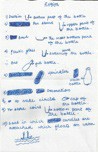 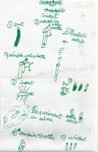 Figure 1: Unusual uses of a common object like empty plastic bottle illustrated by participants from private schools (age group 8 to 11years)While the younger students struggled to ideate even 10 ideas, the elder ones were able to reach ten ideas soon. However, only when pushed, the participants were likely to ideate beyond the limit given. Barring a few exceptions in each group, there was a tendency to look it as a convergent exercise, where there are limits set. There was a lot of overlap of common ideas, and a limitation of flexibility (no. of categories. Most ideas were of the kitchen utility, decoration and toy categories. The most common was using an empty plastic bottle as a container for various things and mak- ing toys like car out of it.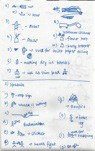 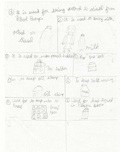 Figure 2: Unusual uses of a common object like empty plastic bottle illustrated by participants from (age group 11 years and above)Compilation of Papers Presented at the DDEI Conference 2013    403‘What if?‘ is an exercise developed on the lines of one of the activities of Torrance test of creative thinking. The objective is to ask the participants to think of multiple possibilities of a hypothetical situation. During the course of the task, participating children are encouraged to think also of positive outcomes of the situation in hand.Done as a collaborative exercise in groups of 2, most teams were able to come up with 8-10 possibilities for a single situation. Participants were in the age group of 11-12 years and had settled to idea of brainstorming as a concept. Some of the hypothetical situations given were What if everyone looked almost alike? What if money grew on trees? What I we never had to sleep? What if we could sleep while standing?Rating them on the scales of evaluation set by Torrance Test of Thinking: While their fluency scores were 8-10 on a average, their flexibility scores stood low, as most groups adopted only 1-2 lines of thoughts, thus limiting the categories across which ideas varied. Some responses had originality, however their occurrence were rare.E.g. One of the unique responses for What if money grew on trees? was ‘There will be many more trees and global warming will be less’. Some of the response sheets can be found in Figure 3.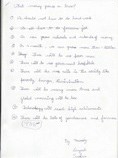 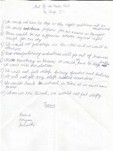 Figure 3: Response sheets of some participants of the’ What if? ‘ActivityActivities focused on evolving unique perspectives:Alphabet Duniya: This task pushes the participant to look at different per- spectives of viewing a normally accepted image /symbol. Here in this case participating children were asked to relook an alphabet given to them from a fresh perspective. They were given the task to point out through images, everyday objects where all can they see these alphabets visually  in .E.g. An O in a clock’s shape.404Compilation of Papers Presented at the DDEI Conference 2013Some of the response sheets of this activity are given in Figure 4. Given the familiarity of the alphabets and the opportunity to play with them, resulted in many good ideas from students. The ideas were high on fluency, flexibility and in many cases on originality as well. One of the primary reasons for this was that this activity was conducted at a much later stage in the workshop and by then students had become comforta- ble with the concept of multiple idea generation. This activity also helped building co-relation abilities of the students.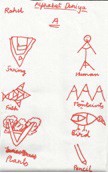 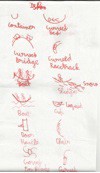 Figure3: Response sheets of some participantsof for the alphabet A and U in the Alpabet Duniya activityActivities focused on problem solving skillsProduct Improvement Exercise (Improve a Fridge) is another activity developed on the lines of Torrance Test of creative Thinking. Participants (age group 11 to 13 years) were asked to identify problems in the current fridges and develop a fridge with improvements, taking some of the key problems into considerationBeing an advanced stage activity participants showed remarkable in- volvement in all the stages of problem identification, solving and presen- tation. Not only were students able to identify problems but also devel- oped innovation abilities to solve those. The satisfaction levels post this exercise was remarkable. This was a group activity .Some of the solutions presented by the students are highlighted in Figure 4.Compilation of Papers Presented at the DDEI Conference 2013    405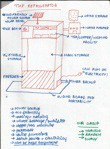 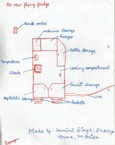 Figure 4: Some solutions for Product Improvement Exercise (Improve a Fridge) activity.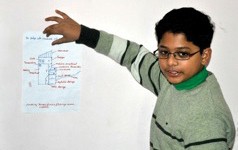 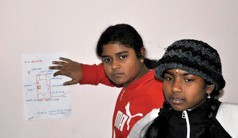 Figure 4: Students presenting ideas during the course of Redesign a fridge activity406Compilation of Papers Presented at the DDEI Conference 2013Observations And InferencesObservations:During the course of the pilot workshops, it was observed that while   there isn’t total absence of divergent thinking in students, but there is a great resistance to it. Accustomed to a linear pattern of thinking students take time to get familiar with the idea of generating multiple concepts.There is also a resistance to adjust to understanding that there is no right or wrong. One of the most common phenomena observed with thestudents was the need to take approval from authority for every idea. This however waned by the 3rd day in case of five day workshops. Compared  to activities which bore direct winning or losing as resultants (some team building activities of the workshop), the creative thinking activities re- ceived lesser weightage in the minds of the participants initially. Its only truly post 3 days of exposure to creative activities did students across all socio-economic backgrounds started finding ideation a rewarding and an exciting exercise.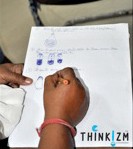 Figure 5: A participant ideating for unusual uses activity.Critical analysis before complete ideation in some cases lead to prema- ture closure to newer concepts. One of the tendency highly exhibited was a fear of a idea being ‘stupid ‘or too ‘funny’. These highlighted keywords were used by students themselves to explain their ideas while seeking approval. While only some students tended towards visualizing an idea, most seeked help of words to explain their concepts. While students of age groups above 10 ,easily understood the concept of multiple ideation, students below this age group found it a difficult concept to grasp.Compilation of Papers Presented at the DDEI Conference 2013    407The above observations were noted across participating students of all  age groups. However, some observations differed for students of different socio-economic backgrounds. Students from bigger private schools were extremely high on confidence and exposure levels, leading to more no. of ideas /student. However, their exposure also acted as a influencing force and thus caused many ideas to lack originality. The competitive spirit was higher in students from private and public schools. Students from govern- ment schools though low on exposure levels and confidence levels ,scored high on originality of an idea. The no.of ideas /student or fluency scores were lower. The approval seeking tendency was higher which barred the number of ideas generated.Inference:All the observations taken during the course of the workshops validate  the need for right brain skills development. A uniform approach across different socio –economic backgrounds can be adopted with slight altera- tions in the activities depending on levels of exposure. E.g. In the activity, Unusual uses, Govt. School students were not aware of what a spatula is, so it had to be substituted with a brick.There are many factors cumulating to the creativity of a single child.Though the natural ability of a child to be creative or divergent is one of the key ones, but with constant exposure to divergent thinking activi- ties, dormant or untapped potentials of students can show incremental change. Two of the biggest influencing factors for fostering divergent thinking in a school environment is a non-threatening atmosphere and the regular exposure to divergent thinking activities. A non-threatening atmosphere can be created through proper long -term teacher training. A regular exposure and practice on developing right brain skills is only possible when creative thinking is adopted in the mainstream academic curriculum. Guidance and encouragement are two primary stimuli for fostering creativity in children. One extrinsic factor is the level of expo-sures of the children. However, the teachers and schools need to be armed with tools and techniques and proper training to inculcate right brain thinking skills in students.AcknowledgmentsThe Author likes to express her gratitude to Ms. Rajni Pathak (M.A Pscyh), Thinking Threads Design without whose support and valuable inputs conducting the workshops and organizing the data wouldn’t have been possible. Gratitude is extended to Mr. Atul Diwaker of Thinking Threads Design, who helped with all the backend works and in documentation of the data. The author also extends a token of thanks to all the participat- ing institutes, bodies and associated members and the young enthusiastic children without whom this study was not possible.408Compilation of Papers Presented at the DDEI Conference 2013ReferencesMARK A. RUNCO ,California State University, Fullerton ,DEVEL- OPMENTAL REVIEW 12, 233-264 (1992)	REVIEW Children’s Divergent Thinking and Creative Ideationhttp://www.huffingtonpost.com/dr-r-keith-sawyer/teaching- creativity_b_2258239.html.Digumarti Bhaskara Rao, Sarvepalli Sivaram Prasad, Creative Think- ing of School Students ,Discovery Publishing HouseMaria Elvira de Caroli and Elisabetta Sagone, Faculty of Educational Science University of Catania, Italy: Creative thinking and big five factors of personality measured in italian schoolchildren , Dottssa Sagone - Big Five Factor and creative thinking.pdf(2008)Maria Elvira de Caroli and Elisabetta Sagone, Faculty of Educational Science University of Catania, Italy: Creative thinking and big five factors of personality measured in italian schoolchildren , Dottssa Sagone - Big Five Factor and creative thinking.pdf(2008)Compilation of Papers Presented at the DDEI Conference 2013    409Linda Keane, AIAProfessor of Architecture + Env DesThe School of the Art Institute of Chicago Sullivan Center AIADO 12th Floor33 S. State Chicago, IL 60603 lkeane@saic.edu, lkeane@NEXT.cc312 629 6657Mark KeaneProfessor of Architecture University of Wisconsin Milwaukee AUP, Room 295 P.O.Box 413Hartford and Maryland Milwaukee, WI 53201-0413 keane@uwm.edu414 2295236Designing Design EducationAbstractKey WordsEveryone Is A DesignerThe world is looking to improve educational systems to respond to chang- ing needs of the future. Design education provides hands on, placebased project learning that learns from direct connections and interac- tions with the world.Design connects horizontally with diverse fields of information. Design creates critical awareness of our built and natural worlds.This paper presents design of informal design education opportunities created in conjunction through workshops with children and teachers over a ten year period. It offers insights and concludes with access to the free online activities created by the educational collaboration, NEXT.cc, to support creativity in place based design practices with teachers and students in remote classrooms.Design; Imagination; Creativity; Environmental Design; Design Thinking; Design Research;  Design Learning; Design Process; Design Making; 21st Century Teaching and Learning; Place Based Project Learning; Global Learning; Eco Literacy; Digital FluencyWhile it took Daniel Pink writing in A Whole New Mind to offer us ‘de- signerly’ ways of thinking everyone actually “is” a designer. [1] People focus their thinking to satisfy their wants and needs. They seek informa- tion necessary to activate change. They weigh options. They make deci- sions based on what they know and what they have learned. They attempt to implement change. If their change is not as predicted or not as suc- cessful as it could be, they re evaluate their actions, revise changes, and attempt to create change again. This is experiential learning and itis what design brings. Designing design education sets up informal oppor- tunities for design projects to occur during the school day, week and year. Design education moves the learning from the teacher or the text, to the community of the classroom and the context of the world.410Compilation of Papers Presented at the DDEI Conference 2013Design is a creative process that develops critical thinking seeking and selecting necessary information to organize and test ideas. Materializing ideas is the mode of creating change. Constructing ideas demands social engagement. Purposeful thought and action is the basis for all human achievement and is found in all subject disciplines.It is the nature of design to redesign. In the twenty first century, educa- tion is in critical need of being designed in countries all over the world. In a universe that changes faster than the mind can comprehend, educa- tion needs to redesign delivery and content to best prepare children tobe adaptable and creative local and global citizens. It is imperative to introduce design as nature to nurture imagination, raise motivation and relevancy, and blur learning with work, play and fun. 21st Century educa- tion needs new literacies (eco literacy and digital fluency) and changed definitions of progress that create better relationships between the built environment and the natural world.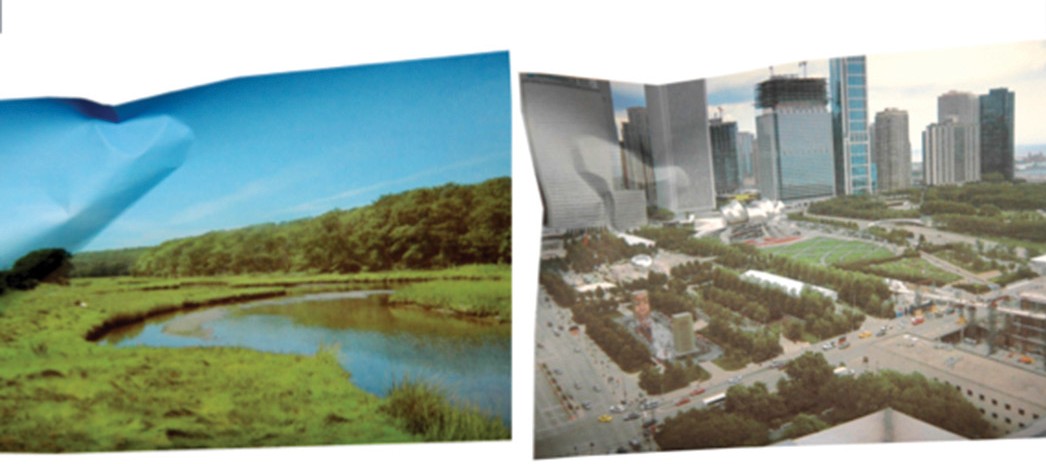 Figure 1 NEXT.cc 2013 c New Relationships Between the Built and Natural WorldsPhoto Credit: LKeane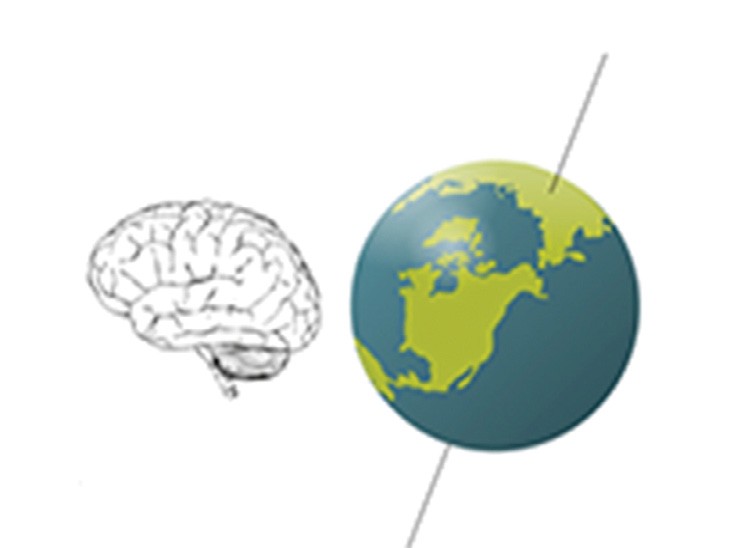 Figure 2 “The world is finite, but imagination is infinite.”Compilation of Papers Presented at the DDEI Conference 2013    411Design Imagination And Life Long LearnersDesign LearningSir Ken Robinson calls” creativity imagination at work”[2]. Creativity is a 21st century necessity for students to discover connections between themselves, their talent and their ability to contribute to the world. De- sign education nurtures creativity by exposing children to ways of working that cross traditional subjects. Design develops abilities and in- tentions, encourages communication and social interaction, develops and retains meaningful memories. As we learn more about building attention, developing memory and raising motivation to learn, we find that hands  on experiences raise our ability to learn. Born to Learn (http://www. bornto- learn.org/) is one of many websites that connect the neuroscience of learning for developing life long learners [3]. People have a 24/7 capacity to learn life long.Learning involves the whole person; it is not only a measure of specifics from K12 school activities but also development of relationships to larger social communities –becoming a full participant, a member, a kind of person. It also implies coming to terms with the world and one’s placein it. Organized learning only partly – and often incidentally – implies becoming able to be involved in new activities, to perform new tasks and functions, to master new understandings. Activities, tasks, functions, and understandings do not exist in isolation; they are part of broader systems of relations in which they have meaning. In addition to directed learning of the K12 school experience, informal learning is learning that occurs on an ongoing basis outside of school. [4] Informal education is unorganized, unsystematic and even unintentional, yet accounts for the great bulk of any person’s total lifetime person.[5]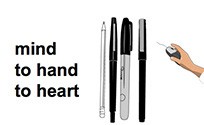 Figure 3 NEXT.cc Hand and Mouse SkillsThe interest in and basis for informal learning forms our direct connec- tion to life long learning. Lifelong learning can be defined as the lifelong process by which every individual acquires and accumulates knowledge, skills, attitudes and insights from daily experiences and exposure to the environment – at home, at work, at play: from the example and attitude of families and friends; from travel, reading newspapers and books; or by listening to the radio or viewing films or television.412Compilation of Papers Presented at the DDEI Conference 2013Informal learning involves evaluation, reflection and often development of critical thinking and problem solving in real life. It also happens with- out realization that learning is occurring.Thirdly, while a large portion of informal learning is happenstance, much more is selected learning than during organized instruction. Selected learning is self initiated and motivational. Self motivated learning is pur- poseful. It connects with us emotionally and creates memory. Learning that is pleasurable is rewarding.Design And Art EducationA National Governor’s Association 2012 Report promotes the importance of design linking art with science with the environment for cultural sus- tainability. New Engines of Growth: Five Roles for Arts, Design and Cul- ture presents the importance of art and creativity education in K12 to deliver a better prepared workforce, catalyze community revitalization, launch cultural districts and cultivate creative hubs. [6] Designing de- sign education to deliver informal design thinking, research and making opportunities nurtures  imagination across broad bands of population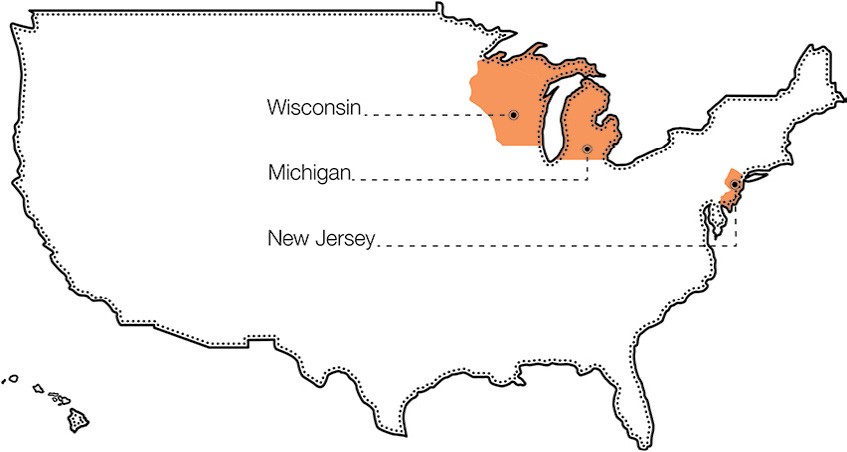 Figure 4 NEXT.cc 2012 c Map of States w/Art & Design StandardsNew learning tools and skills remake the context between consumer, creator and producer. 86% of US voters believe that encouraging children to be creative and develop their imagination is necessary to maintain a creative edge and ensure that the US does not fall behind other countries. [7] Teaching art linked with science, engineering and math, creativity is linked with research and design can become a powerful vehicle.Canada and the United Kingdom have been mandating K-12 design edu- cation since 1995. Three U.S. states (MI, WI, NJ) currently have art and design standards, though the NAEA published correlation between Art Standards and new Common Core State Standards that evolve critical thinking, awareness of diverse approaches, etc.Compilation of Papers Presented at the DDEI Conference 2013    413Declared basically non-existent in the United States [8] teaching of design changes STEM (Science + Technology+ Engineering + Math) learningto STEAM (Science + Technology + Engineering + Environment + Art + (Design + Environment) +Math). Children learn from and celebrate mul- tiple cultural associations. Art experiences help children develop unique perspectives and assist children in visualizing and materializing ideas. [9]Art is the current place based project learning experience in most schools. Design connects with art with purposeful studies of human use connect- ing art making to social justice roles. Design combines science and art  and mediates diverse information across natural and artificial systems.It offers processes that open complex interactions and morally charged decision making in relationships with each other, with the built world and the world we encounter. Design facilitates relationships between the physical and social environment; the advent of sustainable design prac- tices proposes solutions to social problems, provides conscientious living strategies and creates local and global ecological perspectives.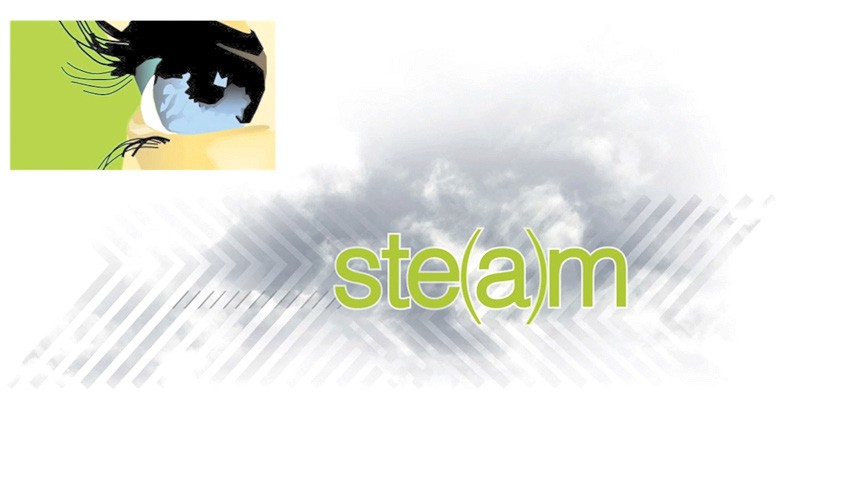 Figure 5 NEXT.cc STEM to STEAM 2013Design Education And The Importance  Of The EnvironmentEarth’s evolution reveals that nature has 13 billion years of trial and error, experimentation and evaluation, risk and success in creating the world.As nature learns from diverse approaches, so too does the K-12 education system need to learn from other educational models and environmental practices. David Orr, in Earth In Mind, On Human Prospect and Educa- tion, writes that all education is environmental education. [10] Janine Benyus asks for a “Biomimic revolution” to learn from nature [11]. Biomi- metic research discovers what works in the natural world and perhaps even more importantly, what lasts. The North American Association of Environmental Education established Environmental Education Learn- ing Standards in 2007 [12] connecting 21st century critical thinking skills with awareness and understanding of interactions between people and nature. Delivered through place based design activities these standards address awareness, knowledge, attitudes and environmental ethic, citizen action skills, and citizen action experiences and connect development of the individual with understandings about human ecology and the ecology of living systems. Architects and designers work in careers that nature and people in place making. These same processes brought into K12414Compilation of Papers Presented at the DDEI Conference 2013teaching and learning can connect teachers and students to their schools and school communities in new ways. The four strands are as follows: Strand 1: Questioning, Analysis and Interpretation Skills;Strand 2: Knowledge of Environmental Processes and Systems;Strand 3: Skills for Understanding and Addressing Environmental Issues including the earth, living systems, humans and their societies and inter- actions between humans and the environment.Strand 4: Personal and Civic Responsibility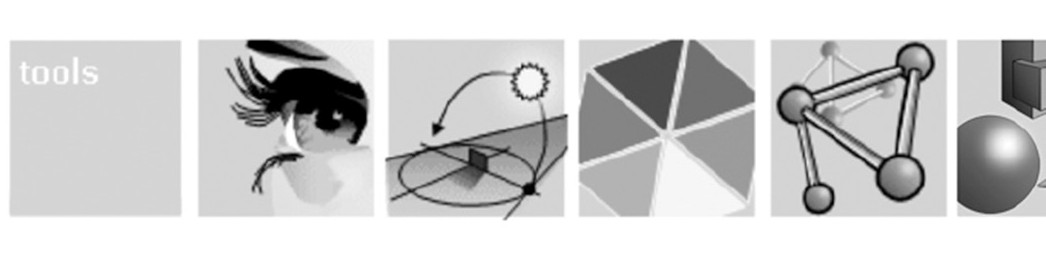 Figure 6 NEXT.cc Tools c 2013Design ToolsDesign LanguagesChildren introduced to design practices at an earlier age are empowered to use them, college bound or not, to make better choices about the built environment and their interactions with it.Design introduces tools that scientists, artists, designers, architects, and environmentalists use to learn about the world, engage the world and interact with the world. Children read, write, paint, make, photograph, videotape and record the world around them. They become active explor- ers of using all of their senses and challenging themselves to learn. They collect and evaluate observations and findings.Languages introduce vocabulary and sets of ideas. Languages are sets  of ideas that look at taxonomies of relationships inspiring wonder of thebuilt and natural world. Knowing names of things allows for exchange of meaning and communication. Knowing that things exist in systems con- nects ideas horizontally. Design introduces ideas about systems that are natural, social, economic and cultural. Offering activities that connect scales of investigation expand awareness and understanding of networks.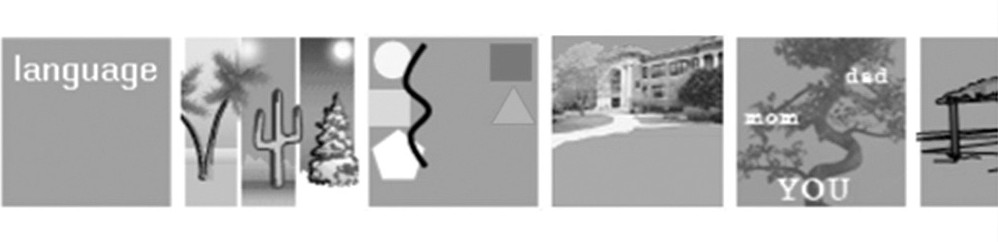 Figure 7 NEXT.cc Language c 2013Compilation of Papers Presented at the DDEI Conference 2013    415Design DiscoveryDiscovery journeys look at how economy, culture, climate change, and technology shape sustainable design responses. Discover transdiscipli- nary interconnected thinking between earth, air, water, well being and design of the every day.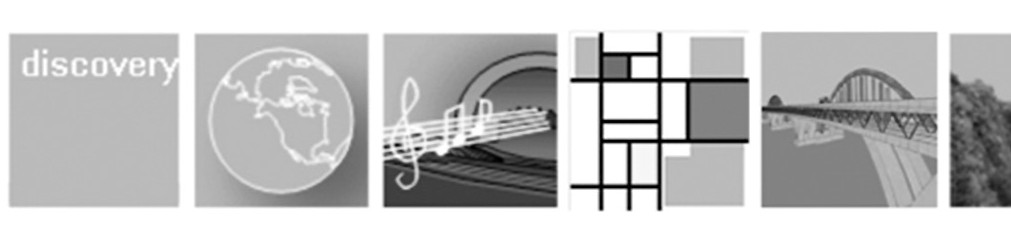 Figure 8 NEXT.cc Design Journeys c 2013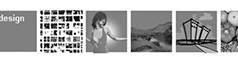 Figure 8 NEXT.cc Discovery c 2013Design OpportunitiesDesign Workshops For ChildrenDesign opportunities allow students to explore their intentions. They use their senses, learn and build with light, understand matter and materi- als, seek out nature patterns, look at architecture in response to weather, build an emergency shelter, use color in their classroom, on the stage, in the city. They research their school, school grounds and school communi- ties with new tools and develop new ideas for improving life. They learn to evaluate the energy use of their schools and homes and propose changes. They demonstrate spatial organizations of people, places and environ- ments; discern interdependence of built and natural works in spatial dimensions; and analyze urban structure and predict impact of change. Design opportunities allow students to explore, defining areas of interest, connecting work to the places in which they learn and live.Our research built upon tacit teaching experience teaching design with art, architecture and design students at the undergraduate and graduate levels. We started a Young Architects Club at the University of Wisconsin Milwaukee where inner city youths were bussed to the campus for a Sat- urday workshop. We drew with them, introduced vocabulary, tested ma- terials and explored modeling and building. The energy and enthusiasm  in the room was palpable. At the end of the day the students were bussed back and we lost contact with them, wondering if they would forget their interest in working in the built environment. We began to introduce built environment education in elementary, middle and high school career days in our local public school district. Quick subject introduction followedby hands on activities spurred curiosity, interest, and excitement about project based learning (outside of the art room). Most students had never been exposed to design fields that engage the public realms. We discov-416Compilation of Papers Presented at the DDEI Conference 2013ered through the work of Meredith Davis, Design As A Catalyst for Learn- ing [13], that “design education was basically non existent in the US.” This National Endowment for the Humanities research project discovered that K12 educators were not trained to introduce design as a investigative re- search tool critical to human ecology. Rather, design, if it was introduced,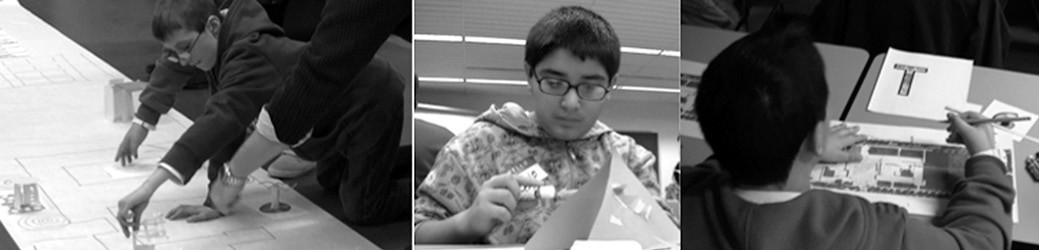 Figure 9 NEXT.cc Green School Workshopwas as a simple ‘noun’ raising questions of “what does something look like?” or “how does something function?” rather than the key 21st century critical question of “how does it relate?”In 2002 we designed 16 ‘journeys’ with multiple activities working with college art and design students to translate college design projects into K12 projects. A group of college art and design students collaborated with K12 administrators and teachers and architects and designers in initiating design projects for middle school students. Printed initially in booklet form, sixteen original ‘journeys’ were tested in Racine, WI inner city schools. One week later teachers called and said, “do you have more journeys.”The NEXT.cc Project was initiated to create access to design processes  for teachers and students. We expanded our team of collaborators. NEXT. cc is a collaborative effort by principals, teachers, architects, artists and college art, art education, design and architecture students (MIT, Har- vard, NYIT, CCAC, Parsons, SAIC, UWM) . NEXT.cc introduces what de- sign is, what design does, and why design is important. It offers activities across nine scales- nano, pattern, object, space, architecture, neighbor- hood, urban, region, and world. NEXT.cc’s journeys integrate virtual field trips, museums, institutions and contemporary practices connecting the classroom with the world. NEXT.cc reaches young people, their teach-ers and their families with meaningful learning experiences that create positive influence on lives. Founded as an educational non-profit in 2007, NEXT.cc actively researches and creates transdisciplinary journeys that engage local ideas with global practices. Participants move from the com- puter into the community and learn about themselves, their neighbors, and their friends as they engage history and culture of place and explore sustainable design possibilities.NEXT.cc is partnered with Ace Mentors, Burnham 100, Chicago Public Schools After School Matters, Detroit Public Schools, Earth Day Network, LaCrosse Design Institute, National Environmental Education Founda- tion, Global Campaign For Climate Action, Industrial Design Society of America, National Environmental Education Foundation Environmental Education Week, US Green Charter Schools, The RISD, STEM to STEAMCompilation of Papers Presented at the DDEI Conference 2013    417Project, The School of the Art Institute of Chicago, Smithsonian, Cooper Hewitt National Design Museum, Harvard Career Links Project, Future- Lab’s InfoCow, UIA’s Architecture and Children Program, and the Univer- sity of Wisconsin Milwaukee. NEXT.cc is being informally accessed in 100 countries and 50 states.Designing Teacher Professional WorkshopsBetween 2007 and the present, we delivered over fifty teacher and student workshops reaching school districts in the Midwest. NEXT.cc workshops reached over 5000 teachers and 25,000 students. We learned with the teachers the need to introduce digital tools in non-intimidating ways.We learned to connect design journeys and activities to required Learn- ing Standards. We created ways to work on short introductory projects, outside projects and longer term projects in our workshops. We concen- trated in connecting them with the NEXT.cc journeys to support their traditional teaching and to open up the possibility of place based projects on their school campuses and out in their school communities. The link- ing of NEXT.cc’s journeys to virtual field trips, museum interactives and contemporary global practices was welcomed with a great deal of excite- ment and enthusiasm. Teachers were excited to be able to participate in environmental issues while teaching their required content.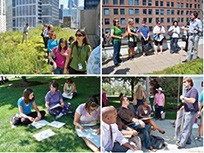 Figure 10 Green Building Green Cities Workshop Art Institute of Chicago NEXT.cc 2011c418Compilation of Papers Presented at the DDEI Conference 2013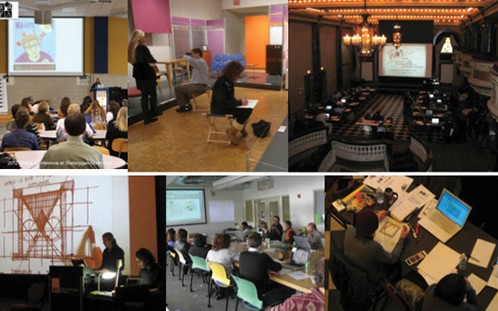 Figure 11 Design As Nature Workshops NEXT.cc 2011cTeachers reported starting environmental clubs, proposing green roofs and urban agriculture beds for their schools and connecting art making with other teachers’ teaching. Teachers were captivated by the ecologi- cal and educational transforming mission to reach all learner types  with project based learning. With teacher input we expanded science, math and engineering journeys. We learned how to captivate attention of teachers, get them excited about new ways of teaching, share access to free tools and new understandings underlying activities. We began to give workshops to art and science teachers, school administrators and environmental education consultants.Thanks very much for an awesome workshop! You inspired me to collabo- rate to start a new architecture curriculum for this year including the whole school of nearly 1600 4th and 5th graders. Craig Hammett (NEXT. cc Communication)With each different group the sequence of journeys ‘toggled’ was tuned to their interests. During this process we learned that systems thinking is a maturing process and that teachers needed support to connect journeys. With our webmasters we modified the current website to include the ability to sort journeys via scale, subject or combinations. This gently sug- gests that no work that we do is ever done in isolation but is connected to smaller and larger scales of influence.Compilation of Papers Presented at the DDEI Conference 2013    419We also learned that a short introduction to this way of teaching only reached the most agile and technically motivated teachers. We needed longer sessions to build confidence with the teachers. We extended work- shops from 1 hour, to half day, whole day and multiple day consultations. Like college design education, maturation of the ‘designing mind’ takes practice and exposure over time to challenges. We have found that the most evaluating their progress and student work at the successful rela- tionship with teacher professional development is working with teach- ers prior to the school year, checking up with them via Skype midterm;reviewing their work mid year and end of the academic year and valuating their progress and student work at the end of the year. We learned that even project based trained instructors need introductory design research, thinking and making experiences.Our first level of success was with teachers who would replicate the ex- ercises that we had shared with them in the workshop format. They were excited to have access to NEXT.cc’s interplay of journeys, activities and linked resources. They were eager to try the short and long activities with their students and to share their outcomes. They reported that the chil- dren were happy to explore the on line tools and take their own journeys. They also noted that the informal learning format allowed children to self select and develop ideas for more projects.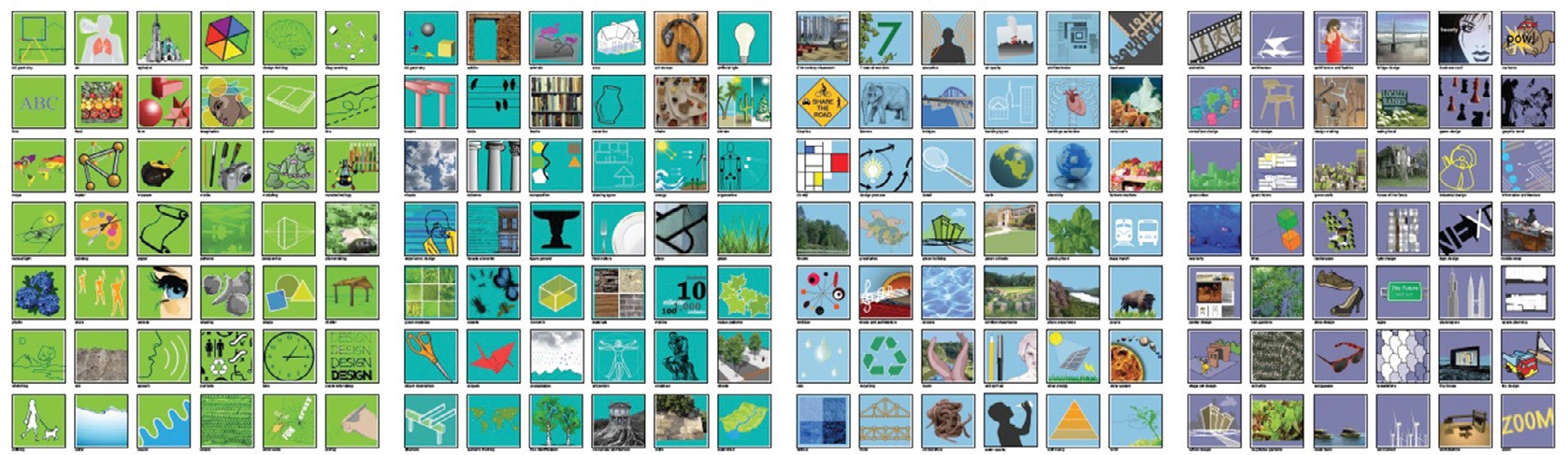 Figure 13 NEXT.cc Eco Web of Tools Languages Discovery and Design Journeys Journeys 2103 cI just wanted to let you know that after 2 or 3 years of being on your list of pilot teachers, I am finally using the site in my classroom. My kids LOVE it. They are 12-14 yrs. old and are finding so many great journeys to go on. We are using it as a way to teach independent projects in a more guided way before they leap off in designing their own journeys. I have never seen a group of 7th and 8th grade students so engaged for an hour working independently on their computers... wow.Victoria Rydberg, RIVER CROSSING 7-8, Teacher of the Year 2009, WI DPI Environmental Education420Compilation of Papers Presented at the DDEI Conference 2013We also found the most success was with schools whose administrators were behind a shift in learning and would work to have teachers collabo- rate between subjects on projects. Design thinking has taught us and our students new skills that traditional schools do not focus on. As a teacher  I am more focused on the design process (are they brainstorming? are they coming up with solutions? how will you defend their answers? what are they going to build/mold/design?) as compared to many teachers who are focused on content deliverables (do they know which battles were key in the Civil War? Do they understand photosynthesis?). Students them- selves are able to think for themselves and think OUTSIDE THE BOX!We started our school with many students thinking that display/trifold boards and key notes were “projects,” but now they are coming up with much more innovative ideas such as writing a diary as if a girl from the holocaust, designing an all green home everything from blue prints, to samples of materials, to an actual model, an i phone application, a story about different animals for preschoolers, etc. They are realizing that they can use their talents and embed them into their education. (NEXT.cc Communication) Ashley Hiser, LaCrosse Design Institute, LaCrosse, WIThe ultimate goal of access to design education is to empower teachers and students with new tools and new ways of teaching, learning and making to find their own place based opportunities. Design education experience supports the designer in each of us and makes us more critical of consummation without intention. Teachers are charged with deliver- ing standards based education, but accessing design thinking opens the door for concerns and causes to be developed as projects. As teachers move from authoritative deliverers of knowledge and become guides and facilitators, more responsibility is naturally placed on the student for his or her own success. Students are charged with learning and having the opportunity to have ideas about what to learn about raises motivation and enhances learning opportunities. This ‘ownership’ factor is crucialfor personalizing learning and empowering students to want to find their voice and place in the world.NEXT.cc is a brilliant concept encouraging our students to be active in their communities as architects and educators. It introduces environ- mental issues and inspires design and education as ethical practices. Sean S. Miller Director of Education Earth Day NetworkDesign is our future. Let us design k12 design activities that will support imagination, nurture wonder of the built and natural world.Compilation of Papers Presented at the DDEI Conference 2013    421I find NEXT.cc to be a powerful, intuitive and disarmingly engaging learning platform for students. We have deployed NEXT.cc at SUPAR, and it has been a great vehicle for supporting student directed exploration and discovery. As a project based high school, we value learning opportunities that engage our students in ways that require them to take leadership for their learning, NEXT.cc supports our pedagogical objectives very well.The modular nature of the NEXT.cc platform allows for the scaffold-  ing of knowledge building, thus rewarding students by promoting theirincreased level of content competency while encouraging them by giving them opportunities to demonstrate their increased capacity to apply what they know. That said, NEXT.cc is a robust learning platform that could be applied in various education settings where creativity, global thinking and student- center learning is valued. (NEXT.cc Communica- tion) Dr. Kirk E. Harris, Faculty, UWM School of Architecture and Urban Planning & Founder, School for Urban422Compilation of Papers Presented at the DDEI Conference 2013ReferencesPink, Daniel H. (2006). A Whole New Mind: Why Right-brainers Will Rule the Future. Riverhead: New York.Robinson, Sir. Ken. (2001). Out of Our Minds: Learning To Be Crea- tive. Capstone Publishers: West Sussex, England.Born to Learn: http://www.born-to-learn.org/Lave, Jean and Wenger, Etienne (1991) Situated Learning. Legitimate peripheral participation, Cambridge: University of Cambridge Press.Coombs, P. H. and Ahmed, M. (1974) Attacking Rural Poverty. How non-formal education can help, Baltimore: John Hopkins University Press.Coombs, P. H. and Ahmed, M. (1974) Attacking Rural Poverty. How non-formal education can help, Baltimore: John Hopkins University Press.The Third Teacher.Davis, Meredith. (1997). Design As A Catalyst for Learning . Associa- tion for Supervision + Curriculum DevelopmentEisner, Elliot. (2002) Ten Lessons the Arts Teach. http://www.artedu- cators.org/advocacy/10- lessons-the-arts-teachOrr, David. (2004). Earth in Mind: On Education, Environment, and the Human Prospect. First Island Press.11. Benyus, Janine. Biomimicry: Innovation Inspired by Nature. (1998). Harper Collins.National Governors’ Association. (2012. New Engines for Economic Innovation: Five Roles for Art, Design and Culture. Retrieved from the web at http://www.nga.org/cms/home/news-room/newsreleas- es/ page_2012/col2-content/governors-look-toarts- culture-a.html on September 9, 2012.Davis, Meredith. (1997). Design As A Catalyst for Learning . Associa- tion for Supervision + Curriculum Development 14. NEXT.cc Eco Web http://www.next.cc/ REFERENCESCompilation of Papers Presented at the DDEI Conference 2013    423The session focuses on design education within Architectural education, critically looking at differing nature from design thinking point of view for architecture. The discussion will include approach to include philosophy of industrial design in design of spaces, conflict between identity of old construction with that of new and the need for incorporating gender sensitivity while design of the new spaces.Amit S. Deshmukh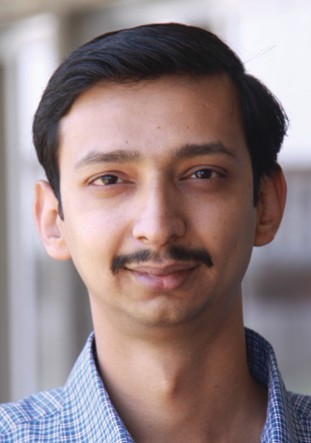 MAEER’s MIT Institute of Design ‘Rajbaug’ Next to Hadapsar, LoniKalbhor,Pune – 412201, INDIAamitdeshmukh@mitid.edu.in+91 20 30693711 / +91 9422504971Integrating Space and Industrial Design Education with a Holistic ApproachAbstractAuthor Keywords IntroductionThis paper intends to make a critical review of possible integration of Industrial and Space design education in India, its varied formats and differing nature of course deliverance. The paper also compares Design education with Architectural education, critically looking at differing nature from design thinking of the later. Architectural education which  is governed by rules and guidelines of Council of Technical Education  and Council of Architecture provides a good case study of pit falls in monitoring educational deliverance by a governing professional body. It also intends to talk about the generalization of interior design courses and the shallowness in their approach. The paper tries to broaden the scope of India Design Council in a similar way to regulate the use of word“Design” used very commonly in commercial field. The paper concludes by pointing towards increasing awareness level of today’s clients and design learners that demands a holistic approach towards entire SpaceDesign education.Space design; Architecture; Interior design; New Subject Matter in Design; Holistic approach; Design sensitivity and Design skillsThe word Space Design relates itself to designing of all kind of spaces. Interior, architectural, exhibition and outdoor spaces can be broadly termed as Space Designs. Architecture in certain period of historical  times has acted as an umbrella and precursor to almost all disciplines of design. Thought of modernism came to India through an architectural event of designing new capital cities by Le Corbusier. But, in India modern architecture and the rest of modern design disciplines arrived at two separate points in time and place. Modern design arrived in India through ‘India report’ by Charles and Ray Eames followed by the setting up of an Institute of Design of national importance. Within a year’s time another institute of national importance was born in the same city, notably school of architecture. It is true that there had already been schools of architec- ture functioning in other cities of India most of which for obvious reasons, owed their blessings to the post –Chandigarh ‘wind of change’. But the Ahmadabad school proved to be quite different. [1]From these events the two streams – Architectural education and Design education – have developed in parallel directions seldom intersecting. Ar- chitecture always looked at industrial design as a specialization, whereas design always looked at architecture as merely a field supportive to de- sign. The interaction though has thrived at student level, through student interactions as young architectural graduates being aspirant learners of design specialization. From the time of formation of “Architect’s Act”and considering architectural education under All India Council for Technical426Compilation of Papers Presented at the DDEI Conference 2013Education (AICTE) has hampered the ‘design sensitivity’ from architec- tural education.Space Design Education TodayThe space design education in India is mainly through architecture, interior design and landscape design disciplines. New areas like retail design, exhibition design do also exist. Of these architecture and land- scape design education is categoriesed under architectural – technical stream whereas interior design is available in various levels and various complexities. There are Bachelor of Architectural courses with specializa- tion in interior design. Similarly, there are courses ranging from 3yrs to 1yr durations offered by many numerous bodies across India.Figure 1. Relative number of institutes imparting design studies, specialization courses at master’s level in space design, architectural colleges, and institutes giving basic education in interior decoration.Most of these courses are aimed towards providing professional expertise and are mainly skill based. This approach is beneficial to learners whoare seeking for an immediate employment option and generates enough knowledge and skills to be able to work in the profession. A similar ap- proach is sought through in most of the architectural education system.Though being most exhaustive and intense in nature it still leaves the learner much deprived of actual “design process”. After graduating from any architectural school a freshly graduate has typically three directions to choose through in the profession. Firstly to get engaged in all legal aspects of the design profession – the bye laws the floor space index (FSI) calculations (as a ‘legal adviser’ to the Construction Company or client).Secondly, taking turnkey kind of projects, getting involved in coordinat- ing with contractors and sub-contractors towards realization of the project (as a building construction manager or contractor). Thirdly, a de- sign related approach, to actually get involved in design decision making- detailing. The first two approaches any learner is able to cope up with basic architectural education as most of the learning happens with in the profession and practice. The third approach requires either an experience based maturity or a cognitive skill base which the present generalistic architectural education is not able to provide. The learners seeking theCompilation of Papers Presented at the DDEI Conference 2013    427third kind of direction either adjust with profession – compromise – or go for higher education in design related field.Comparative analysis of typical architecturaland design curriculum in IndiaAny basic course structure in architecture will find architectural design courses being the main spine supported by structural, building technol- ogy related courses and humanity studies. There is an input towards developing design sensitivity through a course typically called as ‘Basic design’. This course also exposes a student to channels of creative think- ing and space and form studies. But since this input remains at first or second year level, it fails to make a connection of its contents towards  its application in actual design projects. Many experts and academi- cians have already criticized the present architectural education system in various ways. Rather than focusing on the flaws of present course structure, a comparative criticism will lead us more towards the drift of approaches between architectural and design education system. Fig-  ure 2 shows a graphical comparison of placement of various courses in architectural and design curriculum. [2] It explains the presence of sixmain inputs as, Design projects, Design sensitivity, Technological theory, Basic hand skills, Material handling skills and Humanity studies, across the five years in the course curriculum. Inputs in humanity studies in architecture are given mainly through history where as in design it also expands towards ethnographic studies and inter design studies. Material handling becomes part and parcel of any design course but is not dealt beyond basic materials in architecture. Basic hand skills like sketching and material dexterity is emphasized in design but architectural output  of students is very much dependent on software skills. There is a strong technological base to architectural education whereas design sees it more in applicative format. Design projects run across five years in both course structures, but the emphasis on design process is lacking in architectural studies. The main area which remains uncultivated in architecture as mentioned above is design sensitivity both in terms of applicative theory and explorative process.Educational inputs across five yearsYear of educationDesign projects543Humanitystudies	210Material handling skillsDesign sensitivityTechnology theoryBasic hand skillsArchitectural Education	Design Education428Figure 2. A comparative representation of various educational inputs across duration of five years in a typical architectural and design curriculum in India.Compilation of Papers Presented at the DDEI Conference 2013Educational accreditation - A monitoring body or a controlling body?It is not that efforts to deal with this paradigm in space design were not done. We have many space design schools and courses making efforts to deal with this aspect through their course structure or through deliver- ance but to any such experimentation are restricted by rules and regula- tions of either AICTE or the Council of Architecture restrains it down threatening with approval to the graduating students. It is not denied that there are no technicalities involved in space design courses. It is also understood that a body like AICTE has to exist as a monitoring body for educational accreditation. But role of such bodies in academic deliver- ance needs to be redefined. Design council when thinking of regulating design education should look at all such short falls of such professional bodies and then decide its role. Here the role of India Design council has to be defined as a monitoring, guiding, regulating body, and not a threat- ening body. It should allow enough freedom to individual schools so as to experiment and innovate various course structures. Role of India Design council should be monitoring design sensitivity delivered to the learners by any educational body.A new context – new role:Space design in professionIf we look at today’s market scenario, most of the design firms are doing interdisciplinary work. Interior design today is attempted by product designers, architects, retail designers, exhibition designers, graphic designers, commercial artists, home science graduates, home makers / decorators and carpenter contractors. Now scale of the project attempted by these practitioners varies and so is the approach. This particularly hap- pens because the market also shares different strata of client with varied aesthetic sense or perception and financial capabilities. With a builder dominant construction industry, foreign architects are often invited to generate conceptual designs and local architects are involved in detailing and execution of projects. Thus with in architectural firms also interior projects are looked in as money generating projects. Space design is becoming more interdisciplinary. There is nothing wrong in this pattern  of working and it has evolved because of these kinds of opportunitiesin the market. Now interestingly future scenario foresees scaling up in number of architectural and design institutes along with the profession- als graduating with above mentioned educational backgrounds. They will also be attempting interior design projects with similar “quick money generating project” approach. This will exert a pressure on interior design and eventually because of these multifaceted approaches what will get affected is the overall design sensitivity towards space design. Thus the entire responsibility finally comes on to design education to nurture this design sensitivity in to the young graduating minds. The lack of design thinking thus needs a holistic approach and that approach requires be- coming the philosophical spine of an institute. Some design institutes do have this kind of philosophy, but again, the same is absent in most of the design colleges. This methodological shift has to happen across the strata in all levels of institutional establishments. Here again the India Design Council can play an important role. The word “Design” also needs a legal meaning or definition as the word “Architect” has.430Compilation of Papers Presented at the DDEI Conference 2013Another such factor which is resulting in this dilution of design sensi- tivity is the aggressive marketing of home decorating franchisees. The exposure to a client of a ‘decorative sensitivity’ than ‘design sensitivity’ is developing a superficial test in the client. The resulting pressure is on the designer to merely reproduce or adopt an existing design as per wish of the client. This thinking methodology is suitable for a carpenter and to a client at a cheaper cost. As a result the designer becomes obsolete – or it becomes like ‘anybody can do this job’. This is typical scenario that hap- pens for small scale projects. Looking at this kind of context, do we also have to look at design sensitivity in general? The answer is ‘yes’. Again  the role of Design Council has to be expanded towards general design awareness and may be right from school level. It is an ambitious step and is not going to result at a click of a button. But this is where architectural education failed to reach and resulted in adverse impacts on profession.Let it be noted again that it is not that any efforts to arise design sensi- tivity or thinking in space design is not done yet. There were many such efforts, some successful some not. It is only that the holistic approach to connect design disciplines which space design has not come through at a wide spread level across India. With mass production of colleges and institutes in space design, a dilution in design thinking has definitely happened which indirectly has also hampered design education. Furni- ture, Retail, Exhibition, Interior, Environmental are few of the IndustrialDesign fields that intersect with space design studies. A holistic approach of possibly integrating these parallel fields would yield a new design edu- cation paradigm for future context of design education.Integration – a holistic approach– Interior Space and Equipment Design at MIT Institute of DesignBefore coming to the conclusion let’s look at another such experiment of integrating space design with industrial design at the MAEER’s MIT Institute of Design. Within Industrial Design, the discipline of Interior space and equipment design offers such approach. Clubbing interiorspace design with furniture design it has also gone a step ahead in terms of integrating lifestyle product design in the course structure. Lifestyle products are perceived as the products having a very specific space context. Spaces to be more functional and aesthetic require components like furniture, seating, storage, lighting etc., so only Furniture Design and Interior Design alone is not sufficient. The interior space design should be integrated with the space equipment, and both should have a harmoni- ous interaction. This makes the built space respond like an efficient, well designed system. This approach imparts the learner a unique edge than merely “interior decoration”. Of the many Interior Space and Equipment Design Courses the one at MIT ID emphasizes on the holistic learn-ing. Courses at each semester include a blend of space design as well as space equipment design (furniture and lifestyle products). Courses with technological and skill based inputs enable the learners to look at space in holistic manner and design the interiors and equipment to enhance its unique aspect of Interior Space and equipment Design programs at MIT ID as compared to other Interior Space Design Courses is thestrong foundation that the learners go through which develops overall design sensitivity. [6]Compilation of Papers Presented at the DDEI Conference 2013    431Figure 3. Integration of Industrial Design and Architecture to yield a holistic Space Design as a new paradigmConclusionThe space design education needs a holistic approach in order to develop overall design sensitivity amongst learners. Undoing the done is not easy; reassigning all architectural institutes under design council is an imprac- tical option to adopt. Thus a golden mean has to be derived so that the present gap between the two approaches is bridged.Following are some suggestions which can be implemented for the cause.Architectural education hence forth needs to be considered under design education.To start a new design program in space design by restructuring exist- ing architectural program with an approach of filling in the miss-ing inputs of design fundamentals, hand skills, material skills and exhaustive stress on design process.If the above mentioned space design graduate has to practice as a registered architect, he should be required to undertake an ‘Archi- tectural Practice Examination’ and then apply for registration to the Council of Architecture.The five year course can be divided in to a 1+ 1+ 3 module, where the first year is a common foundation, the second is space design basics and the rest of three are either architectural design, space design in general, interior design, furniture, retail, exhibition or asimilar specialization.Design awareness has to be introduced very systematically at school level towards building up of an overall design sensitivity.Today’s clients show an increasing awareness towards new products and trends in the market. To deal with such pressure from clients, a design professional will require a multidisciplinary approach.The present generation of design learners have great global exposure, thus the professional learning has to be that competent and diverse.With ‘mass production’ of graduates in architecture and design, the quality of design education needs to be maintained.With new materials and technologies used in space design profes- sion, the inputs on material handling skills given in a design education will be essential.432Compilation of Papers Presented at the DDEI Conference 2013To have emphasis on design sensitivity in architecture and design education a competitive faculty has to be developed that will be able to percolate the cause in right spirit to the budding designers.Let it be noted here that some of these suggestions have already been put forward by many educationalist at various platforms. Criticism on present architectural education system is a favored topic at any architectural meet. But the holistic approach which has been emphasized across the paper has seldom been discussed. My educational background and my work experience in both these systems have put me in right position to overview and compare both the systems simultaneously. When we are relooking at design education henceforth, this thought or new paradigm would surely diversify design discipline and would be beneficial to both design and architectural profession.This integration surely needs to be discussed further to all its nuances  and with all its stake holders of the system. But through these discussions the integrated space design education system that will emerge will truly be the best contribution of this paper towards this designeducation conference.AcknowledgmentsReferencesI would sincerely like to thank MIT Institute of Design for giving me this kind of opportunity. I would also extend my thanks to Prof. Dhimant Pan- chal, Prof. Anant Chakradeo, Prof. Arvind Merchant, Prof. Gaurang Shah, and Prof. Sanjay Jain for many enriching discussions on design education.  I would express my sincere thanks to Prof. Vasudha Karhadkar for always guiding my thoughts in right direction. I would also thank my friends, Ar. Chetan Sahasrabudhe and Ar. Swati Sahasrabudhe for encouraging me to write this paper. Lastly I would like to thank my family members for their patience and support.H Kumar Vyas, Design the International Movement with the Indian Parallel, key thoughts from section two, An Indian Parallel, ‘The direct channel brings in modern design’, SID research cell, School of Interior Design, CEPT University (2009), 213.COUNCIL OF ARCHITECTURE (An statutory body of Govt. of India under the Architects Act, 1972) MINIMUM STANDARDS OF ARCHITECTURAL EDUCATION, 2008; PRESCRIBED UNDER SECTION 21 OF THE ARCHITECTS ACT, 1972Rules for affiliation- Bachelor of architecture.http://www.aicte-india.org/academicss/batchelor of architecture.MAEER’s MIT Institute of Design Course Structure.architecture.com from Royal Institute of British Architects (RIBA) http://www.architecture. com/EducationAndCareers/BecomingAnArchitect/Becominganarchitect.aspxNational Architectural Accrediting Board (NAAB) United States. educational reference site http://www.archcareers.org/website/article.asp?id=13The Architects Accreditation Council of Australiahttp://www.aaca.org.au/ architect-registration/MAEER’s MIT Institute of Design – Interior Space and Equipment Design Course abstract.Compilation of Papers Presented at the DDEI Conference 2013    433Slobodanka Radanovic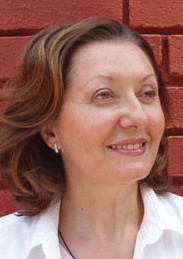 RS Studio, Zrenjanin, SerbiaSlavka Rodica, 27, 23000 Zrenjain, Serbia slobodanka@beotel.net+381 625 22 314 22Globalization and International Style – Development or Decline?AbstractAuthor Keywords IntroductionTime of the modernism in architecture is precursor which is bringing  the era of the globalism in the world. Need for the same in all aspects of life is bringing lost of identity. Within small towns problem (or somebody could call it – development) of the globalization is very visible. Zrenjanin is, within European point of view, small town. Center of the city was preserved through history. It consists of three squares, one street (the main street) and one bridge.Modernization and globalization is, through international style, changed design and image of the city. Spatial plan from 1958, wanted to demolish majority of the structures within old city center, and to build new city.The paper is analyzing changes in texture of the old city centre, which occurred by partial application of this plan.Solution is to preserve identity of all communities, and carefully incorporate new elements in existing environment.Globalization, Built Heritage, International style, Spatial designIf I had enough space, I would quote in the introduction the whole speech of Mr. José Mujica [24] on globalization. Here’s the part of the speech:Are we ruling over globalization or is globalization ruling over us? Is it possible to speak of solidarity and of “being all together” in an economy based on ruthless competition? How far does our fraternity go?But if life is going to slip through my fingers, working and over-working in order to be able to consume more, and the consumer society is the engine-because ultimately, if consumption is paralyzed, the economy stops, and if you stop economy, the ghost of stagnation appears for each one of us, but it is this hyper-consumption that is harming the planet. And this hyper-consumption needs to be generated, making things that have a short useful life, in order to sell a lot.But these cannot be manufactured, because the problem is the market, because we have to work and we have to sustain a civilization of “use and discard”, and so, we are trapped in a vicious cycle. These are problems of a political nature, which are showing us that it’s time to start fighting for a different culture.Are the principles of globalization same for all - for the developed West and the underdeveloped parts of the world?Debate on globalization divided people. I do not see problem in grouping on one side or the other - either for or against globalization. As globaliza- tion is a reality, and the current trend of globalization is to last, the prob- lem is how to use its positive elements in the developing of the society.Looking today’s connectivity among countries and peoples, it is uncertain434Compilation of Papers Presented at the DDEI Conference 2013areas to cities; cities are expanding, slowly creating a “global village.”  Cities are “adapted” for cars, true historic core of the city the new roods are breaking true. Somewhere demolish the whole area in order to create new cities. Traditional architecture in small towns is destroyed in order to build the new city where supposed to live HAPPY MANOF THE FUTURE.International style and modernization led to the globalization of world architecture.Changes In The Picture Of The City Through The TimeImplementation Of The Elements Of International Style In Protected Historical CentersZrenjanin (Serbia, former Yugoslavia) is a town founded in the plains of Pannonia, on a slight hill, at the point where the river Begej makes many meanders. In parts of the meander will later be developed settlements.   The development of city center will start below the earlier fortress. In the 18th century suburban street followed the natural course of the river Be- gej. Draining effluents have been changing parts of the city. The street net- work in the periphery and outside of the center takes on characteristics of planned cities with the orthogonal scheme. Shifts of various masters from other cultures brought a new way of building and method of forming a whole city. The rapid development of the industry in Europe will affect the whole life of the population, and thus a way of building of cities.In the 19th century and early 20 century, it was great changes in the im- age of city: in the Main Street are built a storey house; at the ground floor are opened trade and craft shops. In the periphery of the city the factory are built and railroad. Great Fire 1807 has destroyed its entire building fund in the center (except one house). Structures that were built after  that period were built on the site and the foundations of old buildings. All building styles from Europe in the 19th and early 20 century are repre- sented here slightly delayed on time but only milder and less representa- tive. Most buildings do not have clear stylistic characteristics, sometime they are elements of transitional stylistic forms. Each building is designedas one unit, and each is unique. The greatest influence on the architecture and art of Banat Zrenjanin and early 20th century had theViennese Secession.The most valuable objects in an architectural sense (Household and lay- out) are built on Freedom Square in the street of King Alexander I Karad- jordjevic. Structures built up until the 20th century were erected in a time of rapid change of building styles, but viewed in one image, connected and in harmony with each other. Line of the Street are designed in a gentle arc. The towers at the corners of the buildings are main mark of the Street, facades are ornamented; elongation in space gives it the character of an elongated square.The influence of the International Style of architecture Zrenjanin will come through the urban plan of arrangement of the center from 1958 architects Borko Novkovi.The new city was designed with wide streets, with new structures. Authenticity has been forgotten. Earlier design of the city was built two436Compilation of Papers Presented at the DDEI Conference 2013centuries and all the inhabitants are wove his sense of design at the look of the city.According to this plan is intended to preserve the small number of ob- jects: Municipal building, museum, school, church, and other buildings in the center of the city and the wider area are intended for demolition.Implementation of the plan began construction of the Water tower build- ing, the building “Textiles”, the building Social Security and the pedes- trian bridge.On Figure 1, on the left, is shown the building plan from 1958 of Zrenjanin city center and Figure 2 shows a comparison of the building plan the city of Paris. Parts of the cities are shown in both images are the same scale.Changes In The Appearance Of Facilities Under The Influence Of ModernismPedestrian bridgeToday’s pedestrian bridge was built on the site of the former Great Bridge. Great Bridge (Dositej Bridge) was constructed of steel columns and arches are richly decorated with reliefs of geometric and floral motifs. The deco- ration of the bridge is made in the Secession style. The bridge is designed that can be lifted for the sailing purposes more than 150 cm. With beauty and well-defined proportions was the decoration of the river. Then came the explanation that the bridge is damaged and could not withstand the load of traffic is very bad reasoning, without proper consultationsof Engineers.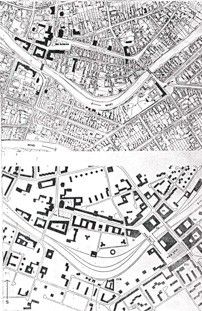 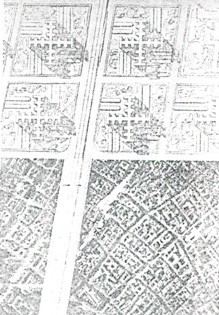 Figure 1. Wider zone of the city of Zrenjanin, this figure shows the appearance of the zone center to the 60s of the 20th century; the bottom image shows how it should look the center and his wider area of the new proposed plan, both plans are the same scaleFigure 2. “Plan Voisin”, 1925, Paris, neighbourhoods in the figure below are scheduled for demolition, and in their place would be to build new neighbourhoods whose appearance is shown in the figure above, both plans are the same scaleCompilation of Papers Presented at the DDEI Conference 2013    437The bridge could be reconstructed, preserved and today serve their pur- pose - to connect people from the two banks. Actions carried out in the sixties to preserve the bridge, did not help. The bridge was destroyed. It is absurd that on this place are built a wide concrete bridge that serves only for pedestrian traffic.Today, if we think otherwise? Was is possible to repair the old bridge when the function remains the same - the passage for pedestrians.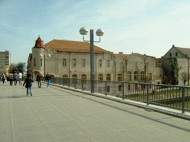 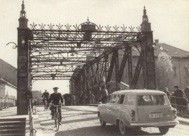 Figure 3. Great Bridge (Dositej bridge), the Eiffel bridge,“ Beckerecka cuprija”Figure 4. A new pedestrian bridgeBoth images were made with a similar positionNew reinforced - concrete bridge designed for pedestrian traffic, stairs were poorly resolved, you always need one step, every time you go to the same foot on the next step, “bridge for one leg”.Figure 5. Pedestrian bridge, the view from the building SDK, wide concrete surfaces, oversized width, the dimensions of the bridge would accommodate a much larger flow of pedestrians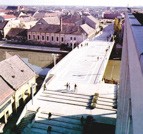 Building Water towerAt the site of the ruined buildings of the City Government, 1963 are built modern concrete high-rise building. The building, according to the listed project, built on a new construction line that is shifted with respect to the building line of the existing buildings in the Street. Water tower has become a landmark for the city. From whenever you approached the city you see the Water tower, and he will “guide” to the center.Water tower was unplanned and became a landmark feature for the center.In Figure 8 shows the layout of street before the application of the men- tioned Plan and the Figure 9 is shown at the beginning of the street, how would Street look if the plan would have been applied in full.438Compilation of Papers Presented at the DDEI Conference 2013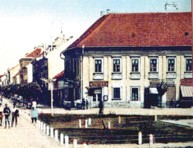 Figure 6. The City Hall. The building is made on the edge of the square and at the same time was the part of the street. This building was richly elaborated grounds and rich decorations. She had historical significance for the city. The building is by volume, and with stylish features and appearance makes unification of buildings on Main Street and inthe Square.ConclusionWhen you entrust the design of a single author or a team, we get a uniform solution.If the plan has to been implemented in full, Zrenjanin would look like a lot like other cities in the world. Through the application of international style would be erased the city’s identity. From image of the city center would be erased stylistic features of objects and lost track of the past.Design the city as a whole is an interesting job. Create a new objects and filled up the gaps in the old parts of the city, is difficult.Design of streets and the city is constantly changing. This is an ongoing process since rebuilding a new buildings on the site of old houses.Is it achieved harmony of old and new construction of building Water tower? NOT!Is the Water tower has become a landmark in the town center? YES, HI DID!This is a small town in comparison what the world has, but it is necessary to keep the small towns alive. You need to have the city center, it is neces- sary to preserve diversity.Water tower, the building “Textiles”, the building Social Security and pedestrian bridge did not arise unplanned, but are part of the approved plan, whose implementation began trough these facilities.The issue of “old or new” drag many doubts. Blindly applying a new with- out analysis leading to solutions that deserve criticism, and sometimes the judgment.Build a new city center, (if we destroy old buildings) raises many ques- tions: was done quality analysis on the report of buildings we intend toCompilation of Papers Presented at the DDEI Conference 2013    439Figure 7. Water tower - character of the city, Street and Square. 11 floors, the building is designed with a water tank on the top, that for is the name “water tower”. The building never fulfi led the intended purpose. For short period of time the top of the cube is used as a TV studio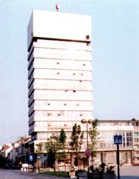 destroy; what will make a change to the town if we destroy old buildings; what will in image of the town bring a new buildings; what will be the interplay between the old and new buildings...Figure 8. The picture is dominated by horizontal Streets-line of plain, uniform building line slightly curved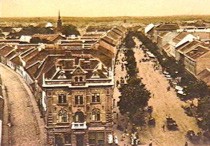 Figure 9. The picture is dominated by street- leveling horizontal building it violates the right of the water tower and the building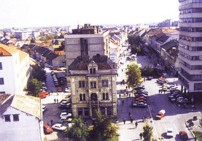 of Textiles from the left, building lines on the two buildings was moved to the line of construction of other buildingsAt the site of the old pedestrian bridge whose structure could cope with vehicular traffic, create a new pedestrian bridge, is nonsense. The signifi- cance of the old bridge in the image of the city was big. In the image of the city today, glass building of the bank and the building SDK on one side of the river and the palace Dundjerski on the other side, the old bridge would be a good and reliable connection between the objects. Instead was built empty wide concrete surfaces without identity.New objects must be objects of today, functional, but with elements that demonstrate respect for neighbouring buildings.This begs the question: what is better - old or new.Who should give the judgment in the interest of the city, family, commu- nity or human? How much history should be left to show in the future? The truth is as in most of the issues – in the middle. It is necessary to  build new facilities without disturbing the old buildings in good structur- al condition, to protect valuable old buildings, it is necessary to protect the ambient environmental unit. It is necessary in define values to include new elements, not blindly copy the old elements, but does not negate the440Compilation of Papers Presented at the DDEI Conference 2013same. Make a connection with the measure of the old and the new is the toughest job in architecture. We find new materials; we have more opportunities in the design range. So it should be shown on a new, butwithout disturbing the old ghosts and bringing a new part of the story in existing urban areas.It is necessary to win the support and assistance of the community to protect and preserve objects from the past. On that way we can find the identity, we can preserve de link with the past and have pride because we have a historyReferencesArnheim Rudolf – Dinamika arhitektonske forme, Univerzitet umetnosti u Beogradu, Beograd, 1990.g.Cullen Gordon – Gradski pejsaž, Grad. knjiga, Beograd, 1990.g.Le Corbusier – Atinska povelja, Beograd, 1998.g.Le Corbusier – Nacˇin razmišljanja o urbanizmu, Grad¯. knjiga, Beograd, 1974.g.Delalle Radovan – Traganje za identitetom grada, Izdavacˇki centar Rijeka, Rijeka, 1988.g.Dobrovicˇ Nikola– Savremena arhitektura, Grad¯. knjiga, Bgd, 1965.g.Doxiadis Konstantinos - Cˇovek i grad, Nolit, Beograd, 1982.g.Duranci Bela – Arhitektura secesije u Vojvodini, Grad¯a za proucˇavanje spomenika kulture Vojvodine, 1976, VI-VIIGidion Sigfrid – Prostor, Vreme, Arhitektura, Grad¯. knjiga, Beograd, 1969.g.Grad¯a za proucˇavanje spomenika kulture Vojvodine, Pokrajinski zavod za zaštitu spomenika kulture, Novi Sad, 1971.g.Grad¯a za proucˇavanjre spomenika kulture Vojvodine, XIII – 1984, Pokrajinski zavod za zaštitu spom. kulture, Novi Sad, 1984.g.Halprin Laurens – Gradovi, Grad¯. knjiga, Beograd, 1974.g.Krier Rob– Gradski prostor, Grad¯. knjiga, Beograd, 1991.g.Lynch Kevin - Slika jednog grada, Grad¯. knjiga, Beograd, 1974.g.Milenkovicˇ Branislav – Uvod u arhitektonsku analizu, Grad¯. knjiga, Beograd, 1991.g.Mumford Lewis - Grad u historiji, Naprijed, Zagreb, 1988.g.Petrovgrad (Veliki Becˇkerek), monografija, Štamparija “Tolicki” Martinov u Petrovgradu, 1938.g.Popovicˇ Vukica– Secesija u arhitekturi, primenjenoj umetnosti u Velikom Becˇkereku (Zrenja- nin), Narodni muzej, Zrenjanin, 1985.g.Radanovicˇ Slobodanka – Elementi u slici grada Zrenjanina, Magistarska teza, Univerzitet u Beogradu, Arhitektonski fakultet, Beograd, 2001.g.Sitte Camillo - Umetnicˇko oblikovanje gradova, Grad¯. knjiga, Beograd, 1967.g.Valorizacija objekata u centru Zrenjanina – Pokrajinski zavod zaštitu spomenika kulture, Novi SadŠkalamera Željko, Gordana Gordic´, Vukica Popovic´ – Valorizacija starog jezgra Zrenjanina, rukopisZrenjanin, monografija, SO Zrenjanin, 1966.gUruguayan president Jose Mujica at Rio + 20 Summit http://thewanderlife.com/human-happi- ness and-the-environment-address-by-uruguayan-president-jose-mujica-at-rio-20-summitCompilation of Papers Presented at the DDEI Conference 2013    441Zoran Markovic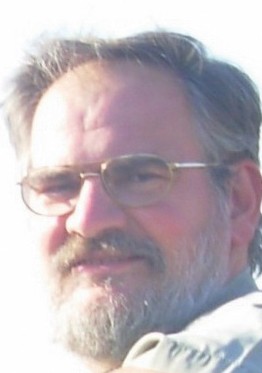 University of Botswana Gaborone, Botswana, Africa markovicz@mopipi.ub.bw+267-71-553311New Curricula for Design –One Experience from BotswanaAbstractAuthor Keywords IntroductionInterior DesignInterior Design is an integral part of the Industrial Design, and we could analyze it as a paradigm. It contents all principles of the Industrial Design– creativity, technical thinking, need for technical and technological knowledge and processes, aesthetics, but also entrepreneurship. Two thousand years ago, Vitruvius (Marco Polio Vitruvie) was talking about three principles of the architecture – function, construction and aesthetics (Don’t forget that at these times “architecture” incorporated all engineering and design disciplines, not only architecture in todaymeaning of this word – mechanical engineering, civil engineering, even design in that time very basic approach). From another point of view, interior design is very specific due to two reasons: As Industrial Design, Interior Design is also dealing with mass-production products, but his final result is always different and unique; also it is not possible to design interior without external shell, limitation of the space which has to be elaborated. The paper disdcusses aproaches applied at University of Botswana during process of creating new Interior Design full (5 years) programme. It is done on unstandard way creating hybrid programme, using experience from more then 40 tertiary educational instritution. The accent was not only to create a mix, but to recognize and apply different approaches from other countries which could have impact on situation in Botswana. Professional education is beginning in any profession. This is very visible at all technical/engineering disciplines, where we usually put Industrial Design. The Paper analyze existing situation in Interior Design industry in Botswana, in designing and in construction, industry’s needs and responds from educational institutions, through young professionals.How much is important planning new programmes, and also impact of different educational systems on young professionals. One of accents  of the paper is on correlation between educational systems and open- minded way of thinking at young professionals. Botswana example, asdeveloping country, could be not only interesting, but also inspiring and maybe useful for other developing countries and countries in transition.Industrial Design; Interior Design; High EducationThis paper has two aims. One is to present situation in area of Interior Design today, with accent on the developing countries, using Botswana as example. Secondly, it tries to argue solutions using again Botswana and activities at University of Botswana as the potential way forward.There are many definitions of Interior Design. The main difference is regarding its field and depth of its work. It focused predominantly on ex- isting space (structures, buildings, but also at open or semi-open spaces). Regarding the depth and the area of focus, there are Interior Decoration, Interior Architecture and Interior Design. The field of Interior Design442Compilation of Papers Presented at the DDEI Conference 2013overlaps a variety of related design areas, including contemporary archi- tecture, current ideas in fashion, graphics, sculpture, but also contem- porary electrical and mechanical engineering, structural engineering, sound, vibration and light, and many more. Also, the interaction between people and space is fundamental to the practice of Interior Architecture, requiring of Interior Designers awareness and understanding of basic sociology and psychology, regarding human behavior and social pattern, as they transform and are transformed by space.One of the most comprehensive definition is one widely accepted by ma- jor interior design associations of the North America CHEA, NCIDQ, etc), which is elaborated by prof. Corky Binggeli: “Interior Design is enhance  of the function and quality of interior space for the purpose of improv-  ing the quality of life, increasing productivity, and protecting the health, safety and welfare of the public (Binggeli, 2007)”.Awareness of Interior Design as a discipline is fairly new phenomena in the modern world. For quite a time, there were only a few international institutions specializing in interior design. In retrospect with the onset of Art Nouveau at the turn of the XX century, the number of institutions imparting functional design related to interior increased radically. How- ever, it was much more only decoration than design. During a time, from beginning of the century, up to 1960’s, it was gradually transformed into the science of Interior Design.However, in the developing countries, Interior design as a specialized field has only begun to make an appearance in the professional field.Current situation in BotswanaCurrent Situation in the IndustryToday in Botswana more than twenty interior design practices and over fifty interior design executioners and furniture manufacturers are exist- ing. Contrary to that, there are only a few professionally educated interior designers, usually with degree from South Africa, UK or USA. For this reason, majority of these entrepreneurships are operating without profes- sional designers. This situation not only highly reduces quality of the final products, but also made difficult for interior designers to put profession on the right path. So far, professional institution of the interior designers does not exist in Botswana, Government does not recognize profession,  so in GoB tenders there is no space for interior designers. Main projects are commissioned only by big companies or private investors. All these factors make work and existence for interior designers in Botswananot easy.Way forward could be expanding the number of the interior designers in the country (by organizing local education facilities), establishment of the professional body (Institute of Interior Designers) and after that negotia- tion with Government regarding official recognition of the profession and including interior design in government projectsCompilation of Papers Presented at the DDEI Conference 2013    443Current Situation in the EducationToday, Interior Design could be learnt at University of Botswana at Fac- ulty of Education (FoE) and Faculty of Engineering and Technology (FET). At FoE at Department of Home Economics are few areas and one of them is housing. Here Interior Design is taught through few subjects (modules). At FET, two departments have Interior Design as a subject – Department of Architecture and Planning, and Department of Industrial Design and Technology. At both of them, Interior Design is taught as single one-se- mester subject. Only difference is that Interior Design is core subject for architecture students and optional for industrial design students.Limkokwing Institute of Creative Technology is also teaching Interior Design. At School of Design, aside others, is Department of Interior Design and Interior Architecture. There is offer certificate, diploma and advanced diploma in Interior Design. For higher level (associate degree  or full degree) students have to go to some affiliated universities (part of the Limkokwing International Global Network – Universities with whomLKW have cooperation). Even first two years, LKW is teaching in collabo- ration with Curtin University, from Australia. This level of teaching Inte- rior Design is not adequate to satisfy existing industry’s needs, neither by quality nor either by quantity, numbers of graduated studentsUniversity of Botswana (UB) as a Leading Tertiary Institution in the CountryUniversity of Botswana is continuing tradition of the University of Basu- toland, Bechuanaland and Swaziland (UBBS) which was established on the 1st January 1964. During 1962 talk started between these three ter- ritories and Catholic University of Pius XII at Roma near Maseru, Basu- toland (today Lesotho), which was operating from 1946. In 1966, after independence of the three countries, University change name to UBLS – University of Botswana, Lesotho and Swaziland. UBLS conferred its first degrees on 1st April 1967. The number of academic staff grows from 31 in 1964 to 78 in 1970. During 1970’s, three countries started to develop each own tertiary education facilities, which resulted in constitution of the National University of Lesotho (NUL) during 1975. University continued to serve students from Botswana and Swaziland until 1982, when both countries proclaimed their own universities.“The University is closely involved in the national development process of Botswana. In this regard the special functions of the University are to engage in improving the quality and in expanding the quality of the hu-man resources needed for development, and to act as the repository of the collective knowledge and experience of the nation” (UB Undergraduate Calendar).Today, University of Botswana is the leading tertiary institution in the country with six faculties and more then forty departments. More than 800 lecturers are teaching over 12.500 students.444Compilation of Papers Presented at the DDEI Conference 2013Interior Design at the University of Botswana; Planned Action: Interior Design as a New ProgrammeInterior Design at Other Countries and UniversitiesDuring 2009-10, at Department of Industrial Design and Technology (at Faculty of Engineering and technology) started preparation for establish- ing full degree (5 years) in Interior Design. Provisional list of subjects, plan and programme, together with potential lecturers for majority of subjects are already prepared. Advisory Committee from industry is established and has to start working together with Department task group.The most challenging issue was the main target area within the new pro- gramme. During discussion several potential structures were proposedaccent on practice, esthetical approach, theoretical approach, etc. Also dilemma was to go on interior design, interior architecture, or furniture manufacturing. To solve all these questions and to find the best solution, task group analyzed existing Interior Design studies in different countries.Looking to Interior Design education in different countries, great dif- ferences are very visible. The fact that Interior Design (or Interior Archi- tecture) focuses predominantly on existing buildings and spaces and  its main target is allow on the best way usage of the space by humans,approaches are very different. Continental Europe and Russia are more fo- cused on artistic side of the education of Interior Design (a lot of work on the visual communication, especially free hand, artistic, model and body/ act drawings). British schools of the Interior Design are divided between former Polytechnics (following Robbins Report and A Plan for Polytech- nics from 1963, transferred to universities) and traditional universities.When Interior Design programme at former polytechnics usually have 3 years full programme with strong accent on practical works(e.g. Universities of Brighton or Montfort), some other still have strong theoretical approach.Here are a few examples from different countries and Universities: University of Brighton, Faculty of Art and DesignInterior Architecture BA (Hons) Full-time 3 yearsAreas of studyThe backbone of the course is a programme of design projects supported by analytical studies, design practice, communication, and the develop- ment of a range of design skills including drawing, ICT, organization, management, and model making.History and Theory aims to foster an intellectual and creative approach to the wider context of this richly varied discipline.Design Technology aims to provide you with skills and knowledge to enable you to engage professionally with other design disciplines and to practice in a way that is relevant to your creative abilities.At each level, Practice Studies introduces you to the aspects of manage- ment and practice required by the design profession. These studies will enable you to explore forms of practice and to develop ways of engaging with the profession through live projects and work experience.Compilation of Papers Presented at the DDEI Conference 2013    445Syllabus:Design StudiesAnalytical StudiesHistory and TheoryDesign TechnologyDesign PracticeDrawingICTModel-makingDe Montfort University (DMU), Art and Design Faculty Interior Architecture BA (Hons) Full-time 3 yearsFirst year:Project ExplorationCulture, Context and Forum Technology and MaterialsCross-media Communication & RepresentationSecond year:Design for Leisure Environments Design for Living Environments Design for Retail Environments Design for Health EnvironmentsThird year:Design for Exhibition Environments Design for Performance Environments Design for Working Environments Interior Design in PracticeAdvanced  Cross-media Project RealisationIt is visible that programme is practical projects oriented.Interieur Deco, The French School of Interior Design, Monflanquin, FRANCEAccent is on artistic view and decorative part of the Interior Design.University of Arts, Belgrade, Serbia, Faculty of Applied Arts, Department of Interior ArchitectureBA in Interior ArchitectureCourses are theoretical and practical, with creation of exercises – projects of interior and furniture design (approximately 20 different projects dur- ing the studies) with constructing models and prototypes. Programme  has 3360 classes during all five years. Subjects are divided into three  areas. General study subjects (History of Art, Sociology of culture, Me- thodic, Psychology, Pedagogy, Foreign language), Visual communication (Free hand drawing, Painting, Anatomy drawing, Act drawing) and ten446Compilation of Papers Presented at the DDEI Conference 2013and practical subjects has to vary depend of the year of study. The first year will not be common year, but majority of the subjects will be from general education and interior design theory. This ratio will changed step by step and on the last year students will spend majority of their time on practical subjects (design studios). Optional courses are following this aspect ratio.First two (or three) years would be common, and then students would choose between Interior Designing and Furniture design and manu- facturing. Accent at the first stream would be on space, spatial under- standing and planning, with full theoretical and aesthetical knowledge (harmony, balance, proportion, application of the theory of colours, psy- chological understanding of the user-space relation, etc.). Second stream would spend more time on designing particular piece or set of furniture, applying whole knowledge which they absorb during the first years on programme. For both streams, ratio between theory and practical work, as number of the practical projects (including computer aided design, practical model and prototype making) will be very similar.Some of the courses will be from Department of Industrial Design and Department of Architecture (existing courses), but have to be adapted for Interior Design students. Courses from other faculties (humanities and social science subjects) have to be fully changed and tailor-made for Inte- rior design students (e.g. Psychology of colours, Fundaments of Sociology for Interior Design, etc.).Also, final proposal of the programme has to be reviewed by international institutes for Interior Design. This will help not only to find the best solu- tion, but could be important for future accreditation of the programme. Task group recommended cooperation with IIDA (International Interior Design Association), IDEC (Interior Design Education Council), CIDA (Council for Interior Design Accreditation). Cooperation with national interior design institutions could also be very important: ASID (Ameri- can Society of Interior Designers), NCIDQ (National Council for Interior Design Qualification), IDoC/DIoC (Interior Designers of Canada), together with institutions from other countries where design, and especially inte- rior design is developed (Italy, Spain, Germany, Israel, Japan, etc.).ConclusionUniversity of Botswana is planning to start new programme – Interior Design and Furniture Manufacturing. For it need in industry is present, as well as potential in University, Faculty and Department. (facilities, equipment, human resources/academic staff). Programme for Bachelor of Design (Interior Design and Furniture Manufacturing) would answer one of the biggest and fast growing industry in Botswana. The issue was discussed on Departmental Advisory Meeting and the several more oc- casions. This experience could also be useful within other universities in developing countries with similar needs from industry.448Compilation of Papers Presented at the DDEI Conference 2013References	1.	C. Binggeli, Interior Design, A Survay, Wiley, New Jersey, USA, 2007.J. Gibbs, Interior Design, A Practical Guide, Abrams Studio Publishers, New York, USA, 2005.F. D. K. Ching and C. Binggeli, Interior Design Illustrated, Wiley, New Jersey, USA, 2005.T. Tangaz, The Interior Design Course, Thames and Hudson, London, UK, 2006.***, University of Botswana Undergraduate Calendar, University of Botswana, Gaborone, Bot- swana, 2007-2010.Compilation of Papers Presented at the DDEI Conference 2013    449Ar. Sudnya Mahimkar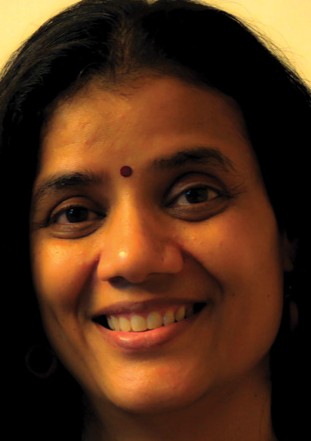 Associate Professor,Pillai’s College of Architecture, New Panvel soodnya@gmail.comcontact: 9969168272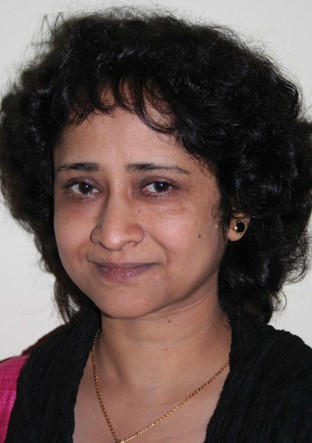 Dr. V. A. GokhaleProfessor,MKSSS’s B.N. College of Architecture,Karve Nagar, Puneva.gokhale@gmail.com 020-25431052, 9226827367Incorporating Gender Sensitivity in Architectural Design Education in IndiaAbstractKeywords IntroductionGender consideration in Architectural practice is a recent development  in the field of architectural planning as well as in the greater context of urban planning. Built and un-built spaces were attempted to be designed for women as specific user group. Feminist movements in architecture have a very short history of about 35 years. Incorporating gender studies in architecture is relevantly still a younger movement. The paper aimsto identify importance of emphasis to be given to bringing about gender sensitivity into architectural education. It explores courses of ‘gender and architecture’ in various universities worldwide and also acknowledges the influence of concept of gender inclusive planning in various partsof the world. Aiming at suggesting methods of bringing about gender sensitization in Architecture students, the paper attempts to provide guidelines for architectural design syllabus and pedagogy.pedagogy, architectural education, gender sensitivity, gender concerns, gender inclusive designArchitectural education is aimed to impart knowledge about the design of complex systems or environments for living, working, playing, and learning. This includes the traditional concerns of systems engineer-   ing, architecture, and urban planning or the functional analysis of the parts of complex wholes and their subsequent integration in hierarchies.Students of architecture are to be trained to make them more concerned with exploring the role of design in sustaining, developing, and integrat- ing human beings into broader ecological and cultural environments.They are to be made aware about various issues like climate, orientation, universal design , gender , in shaping these environments when desirable and possible or adapting to them when necessary. Most of such issues are addressed to certain extent in design education but it has been noticed that sensitivity towards gender differences is missing by and large. In early stage students develop a set of values and attitudes that impact the450Compilation of Papers Presented at the DDEI Conference 2013Present teaching methodology involves a problem set by the guides, stu- dents conducting case studies of the similar project, analyzing and iden- tifying the area requirements accompanied with the user space analysis, preparing activity and proximity charts, climatic studies and site analysis which then finally leads to actual design process of inter-relation of spaces diagram and further developing it into various forms, drawings, sketches, study models, etc. (Refer fig 1 and 2)Figure 1: Teaching and learning approach in Architectural Design ProcessIt has been realized by experts and pedagogists that the aspect of dif- ferential needs of users such as people with disabilities, economically and socially underprivileged, spatial experiences by different genders, etc is a point that is ignored many a times.452Compilation of Papers Presented at the DDEI Conference 2013Figure 2: Cycle of Design ProcessSource:    http://mschangart.weebly.com/4/category/all/6.htmlGender And Spatial Perceptions:The perception of spaces that are enjoyed and experienced by men and women are different. These perceptions are formulated by their biological differences, social construction of gender and past experiences.Karen Franck suggests seven qualities that characterize feminine or femi- nist ways of knowing and analyzing:an underlying connectedness to others, to objects of knowledge, and to the world, and a sensitivity to the connectedness of categories;a desire for inclusiveness, and a desire to overcome opposing dualities;a responsibility to respond to the needs of others, represented by an ‘ethic of care’;an acknowledgment of the value of everyday life and experience;an acceptance of subjectivity as a strategy for knowing, and of feelings as part of knowing;an acceptance and desire for complexity; andan acceptance of change and a desire for flexibility. [4]There are various researches being conducted regarding women’s per- ception of built and un-built spaces and their access to public spaces. Worldwide, there have been many efforts towards design of gender inclusive or women-friendly cities to encourage women’s participation in public sphere. Various surveys are done to identify the different needs of women as regards to spaces and their planning. For an architect or urban designer, it is critical to understand how women perceive spaces (builtor un-built) differently than that of men and respond to them. But sadly these efforts are yet to be reflected in Architecture studies in India, which in turn will prove instrumental towards sensitizing the next generation and encourage them for gender inclusive planning.Compilation of Papers Presented at the DDEI Conference 2013    453Gender Sensitivity In Architecture: An OverviewBetween the 1860s and 1930s utopian socialist feminists (including the well known Charlotte Perkins Gillman) turned their attention to altering the built environment in order to improve women’s lives. [5] Analyses of the built environment by Utopian socialist feminists suggest that built environments do influence social construction of gender and redesigning them can change gender relations. It may be expressed with examples of design of housing, work places and spaces for disabled and old women and how it affects behavior of people. The concept has further developed and applied to the larger spaces and public built or un-built environ- ments. Women, in the given environment, try to appropriate spaces as  per their needs and requirements which can be studied and applied while designing spaces in architecture and urban design. Acknowledging these facts, the movement started long ago for incorporating gender sensitivity in architecture and planning processes. Dr. Jos Boys mentions two femi- nist movements in architectural practices – first ‘Feminist Design Collec- tive, 1978’ which split to form ‘matrix’ in 1980 and ‘muf’ in 1990s. Matrixevidently had a feminist approach and tried to involve and train women in design process considering women as clients and users of spaces. Spatial Mapping is attempted. Muf considered Cross disciplinary, combining art and architectural practices interested in ‘the relationships between the built and the lived’ as a public realm – ‘another order of events beneath  the visible’ [6]. The scenario today, leaves the social and economic inequal- ities unnoticed or hidden and generally treated with indifference.The problems that women face are numerous which can be solved through innovative design and planning solutions. Whatever may be the typology of the house, we encounter similar types of spaces within it.Such spaces demand maintenance and care-giving to the members of the family that is generally considered as duty of a woman of the house, work- ing or non-working. Within the gated communities culture, support fa- cilities and convenience shopping is not available close to the house. Child care facilities are not organized and conveniently available. As income of woman is still considered as secondary income, homes are generally situ- ated or purchased that are near to the husband’s workplace.Due to this reason, women have to travel more distances and they are more dependent on public transport system. The inadequacy leads to domestic violence which takes place within these closed environments  of ‘home’. Such women associate discontent, displeasure and sufferings with this constructed entity, space where battering takes place. All such problems arise due to under-performing architectural products that lack understanding of women’s spatial needs and lead to unhealthy society.Jane Jacobs showed how people’s everyday activities and needs were being ignored or frustrated by the large scale, single-use, superblock develop- ments so popular in urban renewal. [4]Women’s multitasking demands multi-functioning spaces as well as fur- niture. Simplicity and complexity are required in design simultaneously that demands flexibility and incorporating the possibility of transform- able spaces.454Compilation of Papers Presented at the DDEI Conference 2013Review Of Experiments In Women-Friendly DesignsNeed To Incorporate Gender InDesign Education In India:Architects and urban planners need to consider these working women and their families as a different user group and look for innovative plan- ning solutions, ignoring old, outdated and set assumptions and miscon- ceptions. For example, in an experiment, a concept of ‘Service Houses’ or ‘Collective Houses’ was introduced by a builder Otto Fick (Copenhagen), providing all necessary amenities and facilities for working women and their families that was also followed and encouraged in Sweden. In Fiona Housing Project, it was successfully experimented that home and work can be united for some and home and child-care services can be com- pletely reunited on one site. [7]Safe city initiative in Toronto tackled various issues of public transporta- tion in the city with female friendly designs of railway stations and bus services. UN-Women initiative is introduced into various countries which focus on making public spaces women friendly. High heel friendly streets with women-only parking spaces, reformation of public transport arefew of the initiatives in Seoul which is a small part of the women-friendly Seoul project. [8]Such experiments will not remain just experiments and become practice only if introduced and encouraged in Design Education at the early stage of studentship.It has become imperative in the global scenario today, that we include various social aspects in design education such as urban and rural devel- opment, poverty, ethnicity and gender concerns. As the gender sensitivity in Indian society evolves, it becomes a need of an hour that we incorpo- rate gender studies into the education system particularly in “Architectur- al Education”. Many cities in India are considered not only by foreign tour- ists but also by Indian women as “Women-Unfriendly”, not only because societal behavior but also because of gender insensitivity in their plan- ning. It is a proven fact that, societal structure is constructed and altered by the behavior of sections of society, spaces created and their continued use. [9] As per Social environment theory social environments and the individuals who compose them are interrelated. Social environments in- clude social groups, institutions, social hierarchies or even entire societies and cultures. [10] We construct what we know, and these constructions are deeply influenced by our early experiences and by the nature of our underlying relationship to the world. As the early experiences of women and men and their relationship to the world differ in significant ways, so too will their characteristic ways of knowing and analyzing. [4] Students  if made habituated to thinking and analyzing from various users point of view, then and then only they will be able to know and construct socially viable design solutions that are acceptable by both the genders.This proves the need to consider gender in planning so as to avoid further un-called for incidences of violence against women in public spaces to certain extent.Compilation of Papers Presented at the DDEI Conference 2013    455Approaches Of Various Universities –India And AbroadGender studies or Women Studies has already become a separate and significant branch in social sciences as well as in Architectural education in many international universities. The course curricula of Architecture in Deutsch university, state that, “The introduction of Gender Studies  into Architectural Education is intended to demonstrate how cultural constructions of gender shape the professional identity of the architect,architectural discourse and theory as well as the design and realization of buildings and cities.”Universities abroad have taken the issue seriously and already incorpo- rated gender studies in Architecture and Design courses.New York University has a separate course incorporating readings in gender studies, City as bodies in city, sexiest cities, Flaneur/Flaneuse concepts, feminine, masculine and gay cities, queer spaces and queer cities, sexual danger and prostitution as major points of consideration in the course. [11]Deutsch University has designed a curriculum for “Gender Studies” for bachelors as well as masters courses in architecture. It has identi- fied thematic areas in which gender and architecture istaught namelydifferent experiences of male and female architectsinfluence of cultural construction of gender on theory, practice and pedagogy in architecture and its branchesmethods to integrate research in practiceacquiring soft skills in project managementknowledge of how both the genders perceive spaces differentlyinter-relation of technology and material to cultural construc tion of gender [12]University of Pennsylvania also has a course in architecture for “Sex, Gender and Sexuality in the City” incorporating basic readings in his- tory of gender and architecture, feminist theories and revolutions in architecture and the assignments include preparation of reports and oral presentations. [13]Simon Fraser University, British Columbia has a course “Gender and the built environment” that incorporates part I that deals with pri- vate sphere or built spaces for women, part II with public sphere, and part III with workplaces. The assignments are based on class partici- pation, reports and examination. [5]University of Illinois at Urbana, Champaign has a course “Gender & Race in Contemporary Architecture” that also incorporates studies of historical approach toward gender and architecture and the as- signments being class participation, discussions, reports, papers and presentations. [14]Yale School of Architecture offers a Course in “Gender, Territory and Space” which refers to everyday experiences of men and women that affect the design of built and un-built spaces and how spatial segrega- tions deny basic civil rights. [15]University of Michigan introduced gender studies course with a456Compilation of Papers Presented at the DDEI Conference 2013cross-cultural, interdisciplinary, round table discussion format with emphasis on encouraging individual research. Apart from usual top- ics such as women and homes, workplaces, public places, etc, evolu- tion of thinking regarding women and development isfurther encouraged. [16]The list continues with various universities worldwide considering incorporation of gender studies in architecture and urban design as an important issue in architecture education. On this background Indian Universities are still following the syllabi that are ignoring such impor- tant aspect of learning and thinking various sociological issues including gender while designing.Though various experiments in teaching design to students are being carried out by researchers, they are in the individual capacity. Asking students to note down observations of the social and physical problems around in charts and in graphical forms, interviewing users and mapping the activities, to note down one’s own perceptions and preconceptions, identifying the importance of feelings and relationships, incorporating them into the design and reviewing and redesigning are few to mention.It is the lack of emotion and lack of intimacy that Eileen Gray decried in modernism in 1929: ‘Modern designers have exaggerated the technologi- cal side…. Intimacy is gone, atmosphere is gone…. Formulas are nothing; life is everything. And life is mind and heart at the same time. [4]Initiatives By Universities: An Analytical OverviewGender Inclusive Design Aprroach: A Suggestive PatternThough these are appreciable efforts of many universities towards incor- porating gender studies in architecture education, studying and compar- ing them throws light on few facts.The subject is introduced to incorporate awareness in students towards the issue and it is achieved through the literature referring to theories and history of feminist movements in architecture. The pedagogy incorpo- rates lectures, seminars, class discussions and participations, students preparing reports based on the readings, presentations and writing  papers for exams.What is missing is the incorporation and application of these studies  into architectural design process by teaching and learning application  of gender in design. This paper aims carving out a niche for an important but mostly ignored subject of gender sensitivity in planning. Though not a completely designed syllabus for the subject, it attempts to suggest the guidelines on which the syllabus may be drafted and designed.Innovative Design solutions are the products of holistic approach towards understanding the issues or problems in various possible dimensions that are usually interdisciplinary and attempting to provide solutions that are not only acceptable but welcome by all types of users.Compilation of Papers Presented at the DDEI Conference 2013    457Orientation of the Teaching FacultyIt is a responsibility of respective education system to make students aware of this fact and train them to think and know such interdiscipli- nary approaches towards problem solving. In today’s context, there are various Teachers’ Training Programs (TTP) or Quality Improvement Pro- grams (QIP) organized or conducted by controlling or professional bodies that cover varied subjects such as sustainability in architecture, teaching design, research methodologies in architecture, etc. Gender sensitive planning or Social Issues in Planning may constitute one of such semi- nars and / or it may be even introduced in all such seminars wherever applicable. For example, it can be incorporated in Teaching Architecture and Design, Urban Design and Planning, etc. Such trainings will orient Design Teaching faculties towards the issue so as to incorporate it into their discourses and approaching design process.Figure 3: Gender inclusive Design Approach: a Suggestive PatternHolistic Approach towards Problem SolvingUnderstanding the design problem and suggesting solutions may be approached in three different overlapping layers. Only physical design solutions do not provide complete justice to the design problem. Such ap- proaches are generally taught at post-graduate level in the larger context458Compilation of Papers Presented at the DDEI Conference 2013such as urban design or planning problems. If such approach is inculcated into the students at undergraduate level, it will prepare their mindset towards solving any problem in holistic manner.Solutions can be offered at 3 different horizontal levels - Data Design, Policy Design, and Physical Design.Data Design:As it has been mentioned before, design standards and data books that  are referred by students have universal standards which do not suit Indi- an standards. Such data books do not peculiarly address the specific dif- ferential behavioral patterns and movement spaces required by men and women. Men and women have different anthropometrics which is further severed by their cultural and physical constraints. Such constraints may be particular dressing patterns, pregnancy, women carrying babies with them (hip-held or cradle-held or walking with the babies or carrying them in prams). Spaces built or un-built must take care of such anthropomet- rics, constraints and behavioral patterns of women.An example can be cited here of women-friendly parking that was initiat- ed by shopping malls. Their main clientele was women, and these women many a times carry small babies or children with them [one or more] also have to carry all the shopping baggage to parking place. They have to keep the car doors wide open so as to negotiate and help climb children into  the car as well as baggage for which standard parking spaces proved to be inadequate. Similarly women associate parking spaces with crime and it was necessary to reassure them with better lighting so as to make them feel safer. Hence these commercial entities identified the inconvenience and initiated women friendly parking spaces that are wide, well lit and have non-slippery un-jointed flooring. For this, the mall management had developed their own data based on observations and interviews.We, in India need to design such standards for women-friendly spaces and students are to be oriented in this direction of observing and designing their own data that is area specific that may or may not further develop into India-specific.Policy Design:Understanding of socio-cultural issues with respect to specific area and communities, direct planners towards suggesting some solutions at  policy levels. ‘Service Houses’ or ‘Collective Houses’ are examples that are already mentioned in this paper. “Kitchen-less communities” is also an in- novative concept which aims to provide freedom to working women from cooking and saving lot of their productive time. Such concepts are policy designs that pin point the root cause of dissatisfaction and also may be converted to physical design to certain extent.Physical Design:The present process of teaching design generally addresses only physical design process. Such design must be supported and in tandem with both the design levels mentioned above.Compilation of Papers Presented at the DDEI Conference 2013    459UN-women “Safe Cities Program for Women” attempted to provide guide- lines for designing safe public spaces considering different socio-cultural conditions of selected cities in various countries. Individual attempts made by researchers provide such design guidelines for gender sensitive planning in built (private) or un-built (public) environments.Presumptions & Misconceptions regarding ‘Girlish and Boyish’:ConclusionAn individual grows up with many presumptions regarding likes and dis- likes of girls/women and boys/men. It is particularly true with the colors (pink X blue), textures (rough/rustic X smooth), surfaces (soft X hard), patterns (floral X linear/checked), designs, etc. When one enters into the profession of architecture even though as a student, it is necessary to reorient oneself towards user’s likes and dislikes irrespective of gender.Design Process:At the concept formulation level, students must have the complete back- ground and understanding of the social issues related to the problem, for which they will conduct field surveys, interviews supported with obser- vations. Opening these vistas will help them formulate data and policy designs beforehand and provide a wide and clear avenue towards physical planning. (Refer Figure-3)Study of Anthropometrics should incorporate differential spatial behaviors and needs by men and women in a particular area and community.Students during the course should be encouraged to handle at least one gender-specific project each in Interior Design, house design and at neighborhood planning levels.The field studies incorporating surveys, interviews, observations and  class activities such as lectures and self studies in history and related theories may conclude in either formulating research concepts and/or design concepts. Both the approaches should be encouraged in the educa- tion system as research leads to grass-root innovations whereas physical design contributes to practical solutions.Design fraternity incorporates designing various products. Architec- tural products influence people’s behaviors and in long term society as a whole. The care has to be taken that such products are user-friendly and satisfying the needs of each and every member of the society. It has been experienced that Architecture fails to consider ‘Women’ as a separate user group and applies universal standards while designing spaces which are derived from men’s perceptions of comfort and convenience.Orienting students of Architecture towards this issue may bring in a welcome change in their attitudes and understanding and will contribute to the better and innovative architectural solutions that lead to healthy society. The design teaching methodologies may incorporate training   and preparing students’ minds towards understanding social and spatial issues related to women.460Compilation of Papers Presented at the DDEI Conference 2013AcknowledgementsReferencesSpecial efforts need to be taken by the faculty of Architecture towards it and design their pedagogy to create women-friendly spaces and cities. We would like to thank Shweta Nagarkar, student, Pillai’s College of Ar- chitecture, New Panvel for all her continued and enthusiastic assistance while working on this research paper.Khosla, Renu. Addressing Gender Concerns in India’s Urban Renewal Mission. s.l. : UNDP, 2009.Jane Rendell, Barbara Penner, Iain Border. Gender Space Architecture - An Interdisciplinary Introdution. London : Routledge, 2000.Hayden, Dolores. What Would a Non-sexist City Be Like? Speculations on Housing, Urban Design and Human Work. [book auth.] Barbara Penner and Iain Borden Jane Rendell. Gender, space, architecture: An Interdisciplinary Introduction. London and New York : Routledge,2000, pp. 266-281.Franck, Karen. A Feminist Approach to Architecture: Acknowledging Women’s Ways of knowing. [book auth.] Barbara Penner and Iain Borden Jane Rendell. Gender, space, architecture: An Inter- disciplinary Introduction. London and New York : Routledge, 2000, pp. 295-305.Balka, Ellen. Gender and the Built Environment. Ellen Balka. [Online] 1996. http://www.sfu. ca/~ebalka/built.htm.Boys, Jos. Conceptualizations of Gender and Space within Feminist Research: Playing with [in] difference? 30 years of gender and space. [book auth.] Anastasia-Sasa Lada. Teaching Gender, Diversity and Urban Space: An Intersectional Approach between Gender Studies and Spatial Disciplines. s.l. : Athena3, 2009, pp. 11-31.Hayden, Dolores. What Would a Non-sexist City Be Like? Speculations on Housing, Urban Design and Human Work. [book auth.] Barbara Penner and Iain Borden Jane Rendell. Gender, space, architecture: An Interdisciplinary Introduction. London and New York : Routledge, 2000.Zaragovia, Veronica. Will High-Heel-Friendly Streets Keep Seoul’s Women Happy? Time World. [Online] August 5, 2009. www.time.com/time/world/article/0,8599,1914471,00.html.Sudnya Mahimkar, V A Gokhale. Evolution of “Women-Only” Spaces: In an ‘Un-built’ Environ- ment of India. 2012, Unpublished.Flamand, Lee. Social Environment Theory. [Online] September 27, 2009. http://www.ehow.com/ about_5467654_social-environment-theory.html.Sewell, Jessica. Gender, Sexuality, and the City . [Online] 2002. http://www.h-net.org/~urban/ teach/syllabi/sewell2002syl1.htm.Gender Curricula in Bachelor and Mastercourses: Gender Curricula Details. Deutsch. [Online] 2011.   http://www.gender-curricula.com/en/gender-curricula/gender-curricula-detailansicht/?ui d=56&casegroup=3&cHash=eb89c85eddda881a8117fcd5d2f6e199.Stein, Marc. Sex, Gender and Sexuality in the City. [Online] 1995. http://www.h-net.org/~urban/ teach/syllabi/stein1995syl1.htm.Anthony, Kathryn H. Gender & Race in Contemporary Architecture. University of Illinois. [On- line] http://www2.arch.uiuc.edu/kanthony/arch424FA04/syllabusMain.html.Courses. Yale School of Architecture. [Online] 2012. http://www.architecture.yale.edu/drupal/ sites/default/files/pdf/2012-2013_Course_Listing.pdf.Dandekar, Hemalata C. GENDER AND DEVELOPMENT: A Focus on Housing and Work . Univer- sity of Michigan. [Online] 2001. http://www-personal.umich.edu/~hema/UP659Syllabus.htm.Denigan, Caroline. SYLLABUS: Sex, Gender, Architecture. [Online] http://www.habiter-autre- ment.org/22_sex/contributions-22/Sex-Gender-Architecture-Caroline-Denigan.pdf.Clara, Greed. Women and Planning, Creating Gendered Realitites. s.l. : Routledge, 1994.Compilation of Papers Presented at the DDEI Conference 2013    461Pedro da Luz PintoDINÂMIA-CET / ISCTE-IULAvenida das Forças Armadas 1649-026 LISBOA Portugal pedro.pinto@iscte.pt+351917886290Themes and trends in the contemporary debate:mapping architecture education issues on Europe and North America (2011 and 2013)Abstract	Going through a series of recent meetings and publications about ar- chitecture education in western countries, covering Europe and North America, this paper proposes the construction of an index and lexicon of main issues in contemporary debate around architecture education.It starts with a survey about the main themes in a series of conferences from 2011 to present time, from which it draws a map of recurrent issues, giving a context on how each theme is presented and co-related with contemporary conditions of practices.Concluding, this paper will allow a short lexicon of themes of contempo- rary debated on architectural education in western countries. It will also preserve and even mapped the debating actors and places.Therefore it will contribute to DDEI conference by allowing a general state of the art regarding architectural design education trends and themes debated in western countries.Key Words IntroductionArchitecture-Education-Western-Contemporary-DebateTeaching and PracticingIn Western culture, architectural design methods are relatively stable for a long time. This considering, in one hand, the architectural design as a creation of things witch propose a view to organize and build spaces for living man. On the other, noticing that the overall circumstances inform- ing and shaping the built space are in permanent changing.Thus, and paradoxically, as the production processes remained constant, or at least in a continuous progression, the addressed problems are continuously revised, following the nonstop cultural and technological changing history.Moreover, the nature itself of any creative process is made outside any stabled boundaries, transcending any scientifically based methodology, but rather imposing a nonlinear sequence, which allows navigation in between and simultaneously analytical and inductive procedures. This, so to say, lack of stability frees the discipline from most methodological encodings, as from any learning prevalent processes [1].462Compilation of Papers Presented at the DDEI Conference 2013Therefore, traditionally, architectural education proposes the exercise  of learning by designing, mainly based on an experimental process, by which students can simulate the real conditions of practice. And as the methodology is old aged, the conditions, and ways of their exercises, areconstantly reviewed in the broader context of the changes in living condi- tions of man.ChangesIn a tradition of learning by doing, curricular restructuring is a never ending work in progress, as it necessarily follows the ever ending rein- vention of reality. Hence, at a still stable design methodology one may opposes an ever altered teaching pedagogy.Changes arise from the general conditions of the big picture framing the real world, such as in our current days are globalization (internationali- zation and world-culture in broad), economics or technology conditions and advances. All those inputs set different dialectic approaches in between science, design, techniques, aesthetics and ethical values and senses. As it is used to say, changes are the framework of everyday life.Nowadays in western countries it is noted that proper nature of change  is now also putted it in change [2]. In a way that is breaking the idea of change as a never ending positive continuum of technological and social progress. Instead, it is oddly mixing technical progress and economical decay, emphasizing a new feeling of uncertainty, of disbelieve in our abil- ity to deal with environmental and social dilemma.This broader context also stresses and changes architecture practice. Pre- senting a paradigm shift that urges for disciplinary rethink. Accordingly, in the following sections are presented main ideas evolved in the recent debate around architectural education, and by extension, to practice.Events And ThemesThis section gives a short overview on six events on architectural educa- tion and design research in Europe and North America, between 2011 and 2013.The events are divided in two groups, the first relates to three major meetings organized by both major associations of European and North American architectural schools, namely the Association of Collegiate Schools of Architecture (ACSA), the European Association for Architec- tural Education (EAAE) and the European Network of Heads of Schools of Architecture (ENHSA – EAAE).Compilation of Papers Presented at the DDEI Conference 2013    463The second group presents three conferences provided by schools of architecture. Starting with the 2011 International Architectural Educa- tion Summit: Innovation in Architectural Education (in Madrid, jointly organized by UCLA-Los Angeles and IE School of Architecture-Madrid, Spain), which embraces a widely international and general participation and thematic, them moving to a more specific approach to architectural design, and general design methodologies, the Teaching Trough Design 2012 International Conference, at the Coimbra School of Architecturein Portugal, and the Knowing by Design 2013 Conference, that will take place at the Sint-Lucas School of Architecture in Ghent, Belgium.ACSA (Change: 2012); ENSHA (Chania:2012); EAAE (Instambul: 2013) ACSA (Change:2012)The ACSA International Conference had a focus on schools and intel- lectual leadership, reflecting a transition to new economic scenarios and professional cultures in architecture worldwide [3].Arguing that architecture in both the academic and professional realms is experiencing pressures as never before, and is shifting due to multiple factors, the conference putted in question what are the forces for change being exerted in academic institutions. It also putted in question the way the profession is evolving and how can teaching still be relevant to the contemporary practice of architecture. Also relating teaching and prac- ticing, a question was made on what role should schools and academics play in the face of a changing world.The conference then focus on CHANGE in relation to seven themes: Civic Engagement / Academia / Practice / Technology / Cities / Globalization and Sustainability (and one flexible open category).464Compilation of Papers Presented at the DDEI Conference 2013Table 1. (Change:2012) Major ContentsCompilation of Papers Presented at the DDEI Conference 2013    465ENSHA-EAAE  (Chania:2012)Firstly considering that the unstable political and economy environment is putting schools in face with significant changes to their finances, to the available human resources and to their used infrastructure, the confer- ence introductory paper noted that to be adapted to this unpredictability, schools should reconsider their development strategies and very often reform their curricula, redefine the management of their technologi-cal infrastructure, reconsider their policy of international contacts and collaborations, consolidate programs delivering degrees and educational possibilities in order to remain sustainable [4].However, noticing that the quality of the education remains critical as the competition between schools becomes stronger.Significantly, claiming for quality of learning and not quality of teaching, as through, accordingly to ENSHA, the former investigate a big number of parameters architectural education is dependent upon, beyond the teach- ing skills of the teacher and the efficiency of the implemented teaching methods.ENSHA distinguishes learning as a student-oriented concept, a com- petences-based reference and an outcome-centered consideration, and teaching as a teacher-oriented concept and a input-centered considera- tion of education.Therefore, one of the meeting goals was to recognize different cultures towards the quality of learning. Bearing in mind that quality of learning should be reach through curriculum structures, staff development and criteria, student recruitment, and through the implementation of innova- tive teaching methods, including inter-disciplinary and trans-disciplinary educational experiences.The event was structured in four sections: Learning quality and curricu- lum structure / Learning quality and staff development and recruitment/ Learning quality and teaching methods / Learning quality students recruitment.466Compilation of Papers Presented at the DDEI Conference 2013Table 2. (Chania:2012) Major ContentsCompilation of Papers Presented at the DDEI Conference 2013    467EAAE (Instambul:2013)The conference aims a re-thinking on architecture in the context of iden- tity, legitimacy and multidisciplinary, attending today’s changing agenda and values [5].Gathering schools all over Europe and Turkey the conference will be held on four main themes: Curricula / Research and Funding / Similarities and Differences / Practice.468Table 3. (Instambul:2013) Major ContentsCompilation of Papers Presented at the DDEI Conference 2013Table 4. (Madrid:2011) Major ContentsCompilation of Papers Presented at the DDEI Conference 2013    469Coimbra:2012)The main purpose of “Teaching through Design” was to debate the improvement of design studio education taking account of the follow- ing main aspects: identifying design methods and experiences on design studio; defining the role and contents of each design studio in bachelor as well as master courses; identifying conceptual frameworks of design studio to establish learning outcome for each stage; identifying on pro- grammatic contents of first and second levels architecture courses, theirarticulation and continuity for practice as well as third level programs [7].Five main sections were introduced: didactics / Programs and Themes / Design Instruments and Composition / Design as Synthesis / Research by DesignTable 5. (Coimbra:2011) Major Contents(Ghent:2013)The conference Knowing (by) Designing strives to explore the develop- ments in research evolved around creative practices – specifically focus- ing on architecture, design, arts and music. It will aim to investigate the ways in which creative processes and activities develop knowing, includ- ing [8]:470Compilation of Papers Presented at the DDEI Conference 2013Table 6. (Ghent:2013) Major ContentsMapping ThemesThe following table proposes a general thematically organization, map- ping major issues inferred from the previous survey in a more comprehen- sive agenda.Compilation of Papers Presented at the DDEI Conference 2013    471Table 7. (Ghent:2013) Themes472Compilation of Papers Presented at the DDEI Conference 2013LexiconGeneral Organization And CurriculaChange: Factors and IdealsThere are several critical factors to architectural change: globalization (and all the economic, cultural and ecological changes associated), new technologies (communication and production), growing conscience on the stresses upon the ecological system. Then, particularly in western countries, there is an increasing disbelieve on democratic institutions (loss of power and representativeness).We are standing upon a shift of time, and the set of values that foster it are increasingly visible in architecture education agenda: calls for civic engagement, for sustainability, for interdisciplinary approaches, for far more technology conscience and practice driven methods. There is a growing need for social, ecological and technological relevance, repre- senting the need for more context and meaning to the changing reality as a whole.Strolling on themes mapped, a series of dichotomies emerge as possi- ble trends allowing differences and complementarities in architecturedesign as in schools, like: globalization vs. local / social determination vs. disciplinary autonomy / technology vs. tradition / science vs. intuition / digital vs. manual.Academia and PracticeHow to better integrate architecture education within the university based structures and modus operandi are still on the agenda.There is call for recognition upon the specific nature of architecture as  an environmental and building design discipline, and for its particular process of knowledge and learning. This is a call against a broader and increasingly departure from day to day design practice. Standing against a “school of architecture without construction yard”, as such a school, without people linked to the construction, would “tends toward the ab- surd” (e.g.[Alves Costa, A. personal communication, 2012]).Therefore there is a renewed interest in redefining architectural educa- tion specific issues and methods, strengthening the bounds between academia and practice. Maybe this is a historical dilemma, reflecting the still unsolved relations among design disciplines and the university.Nevertheless, traditional design studio, which simulates real practice, benefits from the presence of skilled practitioners, which implies recogni- tion of the former into the academic teaching structure. Considering that design studio is the traditional central place of architectural education,it would allow at heart of the learning system people and skills whose expertise is mostly valued outside the academia.In addition, this specificity does not mean disciplinary isolation and im- perviousness to other areas; on the contrary, seeks to deeper interactions with other disciplines, firstly with the areas of environment design (urban planning and landscaping).Compilation of Papers Presented at the DDEI Conference 2013    473The possibility of crossing disciplinary boundaries requires curricula changes, admitting parallel exchanges of students and faculty (and would fit here also transfers between schools of architecture, with complemen- tary sense and even sharing resources [9]) and also the possibility for applying this crossovers inside the design studio.Learning phasesQuestions arise as to the greater or lesser integrity and coordination, between the various design studios. Authors question the effectiveness of the Studio Unit system [see note 2], while traditional schools such as Oporto (Portugal), advocate maintaining a system that ensures a con- trolled progression by curricular precedence. Thus limiting individual learning paths, but also tightening interdependence between design studios.Furthermore, the division into cycles of learning (namely in the European Union) poses a possible pedagogical division between them: first three years of teaching would be more standardized and second two-year cycle more specific and open to curricular variations.It also concedes different approaches to design studio, likewise a much more research by design orientated second phase, emphasizing on real circumstances and cross-disciplinarily, introducing a sort of complexity broader reflecting reality and real practice.Pedagogy and DidacticsAs a starting point one could argue that any courses that not directly feed the design practice should be removed.Therefore, all matter would be taught in order to directly feed design pro- cesses. For instance, history would be reading the conditions of practice in historical key moments, allowing a deep understanding of broader reasons underlying a given design. But it would also be used as a research tool, either explaining design process as pure praxis, either to track and understand topological, typological and constructive particularities of a given site or building.The same mind set applies to drawing and representation, putting in evidence the instrumental qualities of representation: as a tool for design, verification, communication and dissemination of project work, and, not the least, as a pre-figuration of architectural authorship [10].As for technology, whether applied to construction or for data delimita- tion, allowing concreteness and diminishing the arbitrary, both by limit- ing conceptual dispersion and allowing a rather constructive thinking upon design processes.474Compilation of Papers Presented at the DDEI Conference 2013Furthermore, as architecture evolves a forecast of a possible future, it is expected to foreseeing better ways of building and living, than the existing ones. Thus hav- ing a ethical, political and ideological value, placing its provisions upon a perspec- tive of the history of human development in general.As said before, all this matters converge into the design studio. Where they will progressively be transformed, through a process of design construction, upon a formal autonomous reality, which will exists by itself, without any self-explana- tion, as famously mentioned Álvaro Siza.In these design processes, there are successive moments of self-description and interpretation, one after another, validating a bodymind of thoughts, and with  a discretionary power to stress design upon any partial reading of the convened disciplines. At such moments, evaluation is possible by an overall reading thatcrosses aesthetic material and space values with technological performance and ethical sense. By then, students should be able to recognize the meanings and ways of communicating these different perspectives, building their own critical agenda, upon a notion of human relevance, enabling design more by option than by consequence.Therefore, design methods and instruments are the main issue where all matter converge and gain meaning.Programs and ThemesFrom very highly definition, to a total absence of parameters, a wide sequence of different approaches can be established. Ranging from a more technological, ty- pological, topological or methodological condition, issues can emphasize building construction types, on types of buildings (housing, affordable housing, equip- ment, commercial, new construction, rehabilitation, ephemeral structures, public spaces, etc.), types of urban infill (urban space with various levels of consolidation and homogenization, suburbs, rural areas, natural, downhill, flat, etc..) or also can be given a highlight on specific design methods.However, all issues coexist simultaneous in architecture and its relative incidence is a purely instrumental tool. Nevertheless it can serve didactical purposes, high- lighting any specific theme and thus simplifying the design problem or stressing some aspect of reality. In opposition, placing a design problem where the students should study and propose the suitable program to rehab a specific location, will bring into question pre-designed ideas and concepts.As noted at Coimbra, program is a fundamental tool for architectural education, as it allows an office practice simulation, gathering in learning both how to do  it? with what to do?, thus enabling a critical reflection over architectural design overall fitness.Compilation of Papers Presented at the DDEI Conference 2013    475Interdisciplinary and SynthesesNowadays the convening of other disciplines, as well as group work, are unavoidable aspects in architectural design. In fact, one cannot project without dialogue and the architect cannot be an expert, given the variety of themes and dispositions architecture reaches.As with all programmatic issues, architects initiate their designs within disciplinary boundaries, as a composition, which somehow try to engage all issues and questions.Somehow, during the design stage, an internal idea of integrity arises  and embraces themes and programs. Furthermore designing stages are awork in progress, questioning, reviewing and discovering new ties or mis- leading connections, refining the internal idea while intertwines circum- stances to the point of dissolution.The question is how to introduce crossing disciplinary in schools. Again at Coimbra, it was noticed that what can be learned at school are the instru- mental skills and strategies to progress with an increasing complexity of design. Once again returning to design methods.Defi ing Objectives and EvaluatingThe main objective in architectural education maybe introducing  students to design methodologies and architectural culture, in a way ena- bling critical spirit, and rigorous, creative and human commitment.But, creativity cannot be confused with and anything goes relativism. As Peter Buchanan noticed there is postmodern relativism compliant with the individual over the collective interest, relying on the prejudice that the central concern of the architecture is “the representation of any posi- tion or theoretical concept” [see note 2]. Against this mind set, Buchanan argues on design as labor on realities in a broader context, including relaying on patient and persistent work, from which artistic dimension and contextual roots are accomplished.Therefore pre-concepts should be balanced with the perseverance re- quired to bloom and tune the design work, changing evaluating crite- ria from originality into relevance. And by doing so individual choicewouldn´t be dismissed, but depth it consistency. Somehow like John Chris Jones synthesized in his famous formula p=s (problem=solution).However creativity (or intuition) ponders and integrates complex prem- ises simultaneously. Even if we consider design starts on pure reason, as a programmatic intention. And in system like this there is no way to prove that the decisions are the most correct ones, since architecture handles with an entire wholeness that escapes an objective reality.Though, reason (empirical and scientific) should be used to define a priori knowledge and to form the designer intuitions. It will also support and476Compilation of Papers Presented at the DDEI Conference 2013Design Methodstest design processes. Therefore there is a union or balance between forms of knowledge (science and intuition), somehow gathering science, ethics and aesthetics.In an evaluating stand, one should look for an overall rigor and creativity and relevance within the problem interpretation and design solution.Methods are techniques enabling the evolution beyond the first ideas, testing its effectiveness, simulating use, collaborate on creative activities, leading design groups, and teaching design [11].One of the critics on contemporary western teaching methodologies is  the excessive emphasis on concept at first design stages. As previously referenced, rather than placing trust in the construction of ideas through the very process of the project. This awareness poses in relevance the process by which one research within the design, as it is in this process that ideas evolve and are tested. Therefore there is a fundamental need for mastering design methods and design instruments, like drawing.So one can question how should design education be introduced? Some suggested that the tutor should develop the same tasks as the students, self-demonstrating the process. Later on, students would be provoked to experiment various methods in different stages according to differ-ent steps of design, exploring them as tools, simultaneously creating and learning [see note 11].At the later stages studios would approach to conditions of practice. Whether through real clients situations (live project), either within a controlled simulation, where is more likely to create a critical fiction of reality.Research and LearningAlthough research in architecture design is a subject with history (at least since Roman times), it is also a topic that has only recently gained greater relevance. In part following the profession broader social rec- ognition, on the other because of its expansion, including teaching and researching.Considering mainly research by design, we know that knowledge is gener- ated and accumulated by the dialectic action of making and judging the results. The process evolves inside a cycle in which knowledge is used to create something, and this something is then evaluated to create knowl- edge [12].Therefore even the overall process is a subject of study, as are his different methods and instruments, according to authors, programs, design stages, and local context, technologies and circumstances.Compilation of Papers Presented at the DDEI Conference 2013    477Lastly, research should be gradually introduced into curricula, and reaching last stages, research by design would be a fundamental tool for relating design with social and human concerns, including technological and ecological ones.And by these more prospective accomplishing learning based educational concept. As architectural education would be competence based, focused on instruments and their ability to improve thinking and predict outcome considerations.ConcludingMore than firmly presenting newly conclusions and ideas about pedagogy and didactics in architectural design education, this survey allows for a general state of the art regarding trends and themes debated in western countries conferences and schools478Compilation of Papers Presented at the DDEI Conference 2013ReferencesAlves Costa, A., Learning From Coimbra, in Textos Datados. Edições Dep. Arquitectura da FCTUC, Coimbra, Portugal, 2007.Buchanan, P., The Big Rethink: Architectural Education. Architec- tural Review, (October 2012).ACSA Change conference web site at: http://acsa-arch.org/programs- events/conferences/international-conference.ENSHA 15th Meeting of Heads of European Schools of Architecture at Chania, see web site EAAE: http://www.eaae.be/EAAE Educating the Future: Architectural Education in Internation- al Perspective, Istambul conference, also see: http://www.eaae.be/IAES 2011 International Architectural Education Summit: Innova- tion in Architectural Education, Madrid, see website at: http://www. iaes.aud.ucla.edu/Teaching Trough Design 2012 International Conference at Coimbra School of Architecture, Portugal, see: http://www.uc.pt/fctuc/darq/ eventos/ensinar_pelo_projetoKnowing by Design 2013 Conference, at Sint Lucas School of Archi- tecture, Ghent, Belgium, see website at: http://www.architectuur. sintlucas.be/5909.Hunter, W., Alternative Routes for Architecture. Architectural Re- view, (October 2012).Moneo, R., Cortés, J.A., Comentarios sobre dibujos de 20 arquitectos actuals. ETSAB, Barcelona, 1976Jones, J.C., A Theory of Designing, in Mapping Design Research, Birkhaüser, Basel, Switzerland,2012.Owen, C., Building the Knowledge Base, in Mapping Design Re- search, Birkhaüser, Basel, Switzerland, 2012.Compilation of Papers Presented at the DDEI Conference 2013    479FUTURE OF DESIGN & DESIGN EDUCATIONDesign	and	design	education	are	undergoing	aremarkableeevvoolulutitoionnpprroocceesss dduuee ttoo radicalchangesin world socio-economic structures and exponential growthoftechnology. Thesessionfocusesondiscussions on future of design, changing role of designer and the need for change in design curriculum while considering its impact on design education.Nicola Crea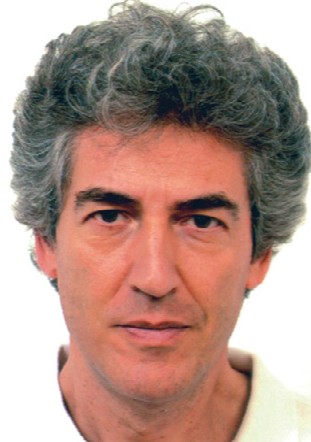 Advanced Teaching in DesignExperiences at Politecnico di Milano Sub-theme: Future in design and design educationAbstractKeywordsIntroduction And Scenario ContestThe world socio-economic structures are going through some radical changes. In parallel we witness an exponential growth of technology. In this contest, design and design education are undergoing an impressive evolution process. The paper focus to the components that are acting   as major elements of change (e.g.: open source design, self-fabrication, knowledge integration, remote teamwork, etc.). The paper aims to document what the School of Design at Politecnico di Milano is doing  in order to face these changes. A description of third year Laboratories will be provided. Moreover, essential requirements to fulfill, in order to achieve a Design Bachelor’s Degree at the Politecnico di Milano, will bedescribed. The School of Design has financed a base research program on auto-production. Goals and organization of the research will be shared  in the paper. Open questions for discussion are: how to update teacher’s knowledge regularly and how this process could become a standard procedure in design education.Design; Education; Future; Advanced; Teaching; Politecnico di Milano.The development of human civilization on Earth is showing its limits. The issue of the environmental question was precociously brought to inter- national attention in 1972 by the Club of Rome’s analysis, titled Limitsto Growth [14]. At present, the still same model of development has to be reconsidered, or at least must implement some radical changes. We are facing serious environmental crises and we risk running out of thenatural resources of the planet [2]. We are living in times of rapidly evolv- ing society. Our social and financial system it’s going through deep and generalized crises. If all this would not be enough, Raymond Kurzweil  has predicted [8] in the next thirty years overtake of artificial intelligence over human mind. To keep this process under control few months ago a team of scientists, philosophers and engineers has formed the Centre for the Study of Existential Risk (CSER) at the University of Cambridge in theUnited Kingdom. The team will study key developments in technology, as- sessing “extinction-level” threats to humanity. Founded by distinguished philosophy professor Huw Price, cosmology and astrophysics professor Martin Rees and Skype co-founder Jaan Tallinn, the project will aim to separate fact from science fiction to determine whether super smart technology, fueled by artificial intelligence, could be a threat to humankind. The extreme fast growth of Artificial Intelligence comes along with the spreading and logarithmic diffusion of technology in every field of human knowledge. This perspective view shows evidence of the relevant changes to come.482Compilation of Papers Presented at the DDEI Conference 2013Collective intelligenceEvidence Of ChangeThird Industrial RevolutionSince 1990, Pierre Levy, worked on the idea of collective intelligence, considered in an anthropologic contest. Levy is one of the most bril- liant “media philosopher”. He gained his popularity among enthusiasts  of the cyber world since he published his book on the effects of Internet wide spreading on human society [12]. He believes the generalized use   of digital technology and the interconnection of computers worldwide constitutes a new area of communication particularly good at collec- tive intelligence. Collective intelligence improves the sharing of mental abilities, of imagination and skills that allow people to collaborate, to work and learn together. Observing at the same time, the speed at which knowledge evolves, the extension of individual cognitive abilities using information technologies, and new possibilities for cooperative learning and collaboration among the people, he believes that we are in front ofcompletely new scenery relatively to knowledge. Perhaps for the first time human population is facing a collective challenge.Overcome crises threatening human existence is a common worry. A worldwide movement based on degrowth [9, 11] of western civilization is radically changing our perception of future development. Serge Latouche is proposing how to exit from consumerism [10], Maurizio Pallante de- scribes how degrowth can be a positive process [15]. Major concern today is the speed we are consuming our resources. We are running out of food and energy and the exponential growth rate of population is not a reas- suring data. Decisions have to be taken; otherwise we will find ourselves on a no-return path. This contest objective situation brings us to the conclusion that human civilization has to be thought over. There is a need of re-thinking about all activities of mankind, from major economic and political issues to the more practical questions, such as planet preserva- tion, waste management and pollution prevention.We need clean and free energy. We need to share and collaborate rather than compete. Jeremy Rifkin in 2011 has published a remarkable book  [17], based on these themes. He is promoting his view on how we will be able to stop our decline and the possible end of our civilization. In his opinion, firstly, we should change the way we manage energy. He explores how Internet technology and renewable energy are merging. With the same advantage of sharing information through a global net (Internet),  we should develop a worldwide network to share energy. Rifkin imagine millions of people self-producing green energy on their homes, offices,   and factories, and sharing it with each other in a global energy internet,  as well as we create and share information online today. Vehicles also   will be moved by electric engines and powered by the new solar energy- net. The entire power map will change and this will create thousands of businesses and millions of jobs, and usher in a fundamental reordering of human relationships, from hierarchy to power. Rifkin describes how this Third Industrial Revolution will have an impact the way we run business, we govern society, we educate children, and participate in social and civic life. The described scenario is more than a change.Compilation of Papers Presented at the DDEI Conference 2013    483This new perspective will give thinkers and designers a lot to think about. Our behavior in terms of working habits, product use, social attitude, will slowly but drastically change. Along with this process, Design, designers and design education will have to adapt to follow this evolution process.Open source designNew Copyright ProtectionPersonal fabricationWe already see consistent signs of this change. Net-working is more and more present in our daily activities. We all use Wikipedia, with all his  pros and cons. We have started to collaborate on line by developing open source software. Today we can find for sale a complete car that has been designed with the contribution on line of designers, engineers and techni- cians from different locations. Clients are invited to go to the company site and build the car themselves in two weeks [13]. Probably we will see an increasing number of these forms of collaboration in the future. Pro- jects will be available on line for public use. Consider what this implies.This will allow designers to improve existing complex projects without the need of starting from scrap. Everyone will be free to improve someone else’s work and make it available to others. Everyone will have the oppor- tunity to introduce further changes. This surely poses radical questions about intellectual property and labor retribution. Things must be thought in a completely different manner.About private covering of rights related to a commonly developed object or to materials been published on the internet, Lawrence Lessig has started to imagine new forms of protection. Ten years ago Lessig, at that time law professor of Harvard University, founded Creative Commons [4],  a worldwide organization destined to help share knowledge and creativity in a world with a strong interaction tool as the Internet. Creative com- mons give individual creators, as well as large companies and institutions, tools of protection that, while allowing certain uses of their work, makes their creative, educational, and scientific content instantly compatible with the full potential of the Internet. This will create a pool of content that can be copied, distributed, edited, remixed, and built upon, all within the boundaries of copyright law. Creative commons have worked with copyright experts around the world to make sure that offered licensesare legally solid, globally applicable, and responsive to user’s needs. So, if projects, not any longer strategically relevant to authors, were placed on line, a common database of projects will be available to the use of anyone. Decide to share part of your past design work, not useful anymore, could result in the opportunity to take advantage of thousands of other pro- jects. This form of interaction is based on the idea of working collectively over the improvement of something in the common interest. Probably the improved project will be put on line once again for further changes and to your own eventual re-use or update.Other forms of networking have been created focusing on the execution of tasks related to design development. FabLabs [5] are an example of fabrication laboratories diffused around the world and interconnected to operate jointly. Their goal is to prototype and to build any working ma-chine or product, tailored on specific uses. Neil Gershenfeld [6] started the Fab lab program at the Media Lab at Massachusetts Institute of Technol- ogy (MIT), in collaboration with the Grassroots Invention Group. Target484Compilation of Papers Presented at the DDEI Conference 2013was the study on how the content of information relates to its physical representation, and how a community can be powered by wide spread technology tools. A fab lab is a small-scale workshop specialized in digital fabrication. It is generally equipped with an array of flexible computer controlled machines that cover several forms of application, with theaim to build “almost anything”. This gives more chances to create highly technological products generally perceived as limited to mass produc- tion. These devices can be tailored to personal or local needs in ways that are not practical or convenient through conventional production. While competing with mass production industry and its related economies of scale, fab labs have already shown their potential to empower individu- als to create smart devices for themselves. This carries on the concept of personal fabrication, that is to say that anyone might have the possibil- ity, with the eventual contribution on line of others, to create its own products. It has become possible now thanks to the diffusion of low cost development technology, a new generation of internet users and a more and more widespread multidisciplinarity. The availability of means of construction and the possibility to reach new potential markets over the internet has given designers and inventors a great opportunity to develop and fabricate innovative objects.MakersEvolution Of Design PracticeMore and more “makers” are creating, building, reusing, sharing, and sell- ing new products. The “maker” is a new emerging character and has been identified and described by Chris Anderson in his last book [1]. In his text Anderson describes also the radical changes that product manufactur- ing is undergoing. Makers have the ability to dismantle, adapt and re-use components of existing products. Parts can be modified or adjusted for different purposes whether necessary. They will not be in competition with large scale industry; they will rather cover the request for custom- ized and small series products. Anderson explains how today there is room for small innovators that want to create and produce themselves new objects. He tells us also how they can get financial, technical and practical support from the web community. About financing there are sites where it is already possible to present a creative idea and ask for a contribution, starting from a few coins up to a real partnership on the proposed project.All mentioned activities are related to design, but they require integration of knowledge from different fields. A whole new way of designing and pro- ducing is taking shape. New forms of collaboration on line are organized and run by remote team work. The concepts of open source design and open source innovation are increasingly present. Design used to provide formal ideas and designers had to rely on technical offices to be able to carry on complete projects. With time, designers work grew to become supplier of the complete design process, including technical drawings,3D modeling and finished virtual surfaces. More recently design profes- sionals have also developed concern for the strategic aspects of product development. Design is increasingly participating in marketing related ac- tivities, definition of commercial aspects, brand value transfer, technical opportunity choices, etc.. The competence of designers now it is extendedCompilation of Papers Presented at the DDEI Conference 2013    485from the identification of a good idea to the research of new ways to sell a product. Undoubtedly we assist to a massive growth of the design profes- sion, the designer role and, accordingly, of the parameters on how design practice must be taught.Teaching praxis at Politecnico di MilanoPrerogative of the Politecnico di Milano [16] is “poli-technicity”. At the School of Design [18] teaching work is based on multidisciplinarity and the organization criteria of III year Laboratories follows this principle. Laboratories are finalized to prepare perspective bachelor graduates to their thesis work. The evaluation of their final work includes  parameters such as:Rhetorical and representation skillsthat is to say, the ability to tell project content through use of an ap- propriate language and the needed tools and techniques. Refinement of verbal and graphic communication skills.Methodological consistency, deepening of project research, Presence of cultural and semantic references drawn from project culture; presence of original interpretation and development of the project through the expression of coherent methodology.Design culture and innovativeness of the project proposal.Evidence of knowledge of product and its components and of materi- als and production processes. Knowledge of the product categories object of study; attention to the economic feasibility of the project proposal; ability to define technical drawings and completeness of the presented material.Research and industrial partner definitionTesting with users and institution- al partnersThesis preparation and draftingPossible prototype construction and testingPossible adjustments, debugging and tune-upsSummary of the design processTo achieve these goals we proceed along steps, here defined by develop- ment phase content and relative final output:We consider these elements essential for the innovation process. It is indispensable to own a variety of competences to properly face the execu- tion of these development phases.The most relevant can be synthetized with the following list:Required KnowledgeProject setting and pre-project planning 	Brief definition, briefing mission, statement-declaration of intent 	Contextual analysis set up 	Definition of market opportunities, breakeven point and brand values 	Per-view of amount of units for production 	Analysis of the leading companies market position 	Check positioning of competitors for the specific product 	Interface design and product identity communication 	Definition of the elements of the product as a system 	Identification of product materials by component 	Performance goals definition 	Defining of chemical and physical properties 	Modes of assemblies design 	Investigations related to final users 	Dimensional factors, anthropologic and ergonomic studies 	Verification of the suitability of target anthropometr y 	Biomechanical testingCompilation of Papers Presented at the DDEI Conference 2013    487 	Qualitative factors definition 	 	Cognitive and ethnographic identity definition 	 	Technical and production feasibility 	At the end of the Laboratory, a project report is presented and structured in major areas of distinction:Contextual analysis, commercial sector, reference productsDesign requirements (Briefing)Concept descriptionProject execution, morphological and functional refinementRepresentation and communication of solutions (physical model, virtual model, sketches, technical drawings)This material, prepared for the end of the workshop, will be integrated by a descriptive phase of product development:Development of prototype or final modelProtocol for testing and evaluation indicesUsers test dataProject refinementFinal reportAnd finally, to complete properly the materials to be presented at Bach- elor degree, we suggest students to follow this guideline:Pert execution,which provides the development of a GANTT diagram finalized to project planning, including timing, deadlines, for the thesis work de- livery. Here it must be verified economic feasibility of the project, any external support, and how to conduct planned activities.Relationship with external companies, building of models or prototypes.This step is essential for completion of the model or prototype to be used for experimental evaluation. Production prospects, agreements with partners or other companies, and test users protocol with evalu- ation indices, have to be defined.Testing, test users, patents.Phase to be completed in junction with the execution of tests on the field and final validation. If there is a need to patent any of developed products, submission of complete documentation will be required.Delivery thesis texts.This identifies a date for the supply of texts prepared for the thesis. The texts must be paginated according to the template provided, al- though in special cases, it may be changed. Should include all phases488Compilation of Papers Presented at the DDEI Conference 2013of the research as described above. (contextual analysis, brief, concept, project development, testing, data representative of the product and research method)Perspective View Of Further DevelopmentFinal delivery.Revision of all the material prepared for the thesis and optimization of the presentation. Search for any shortcomings and the need for any additions.From this description it is easy to deduct how close to problems related to product industrialization students are engaged. The sequence of phases and the required knowledge goes along with the tendency of design profession to encompass several activities directly related to product development and production. To improve our own awareness and to update learning opportunities, the Design Department of the Politecnico di Milano, have financed a “pure research” program on this subject. Ithas been titled Make Factory and it is finalized to the improvement and growth of departmental knowledge and to the creation ofpermanent structures.The project aims to explore the role and potential of design (and research design) in a new emerging production scenario in which the new practices of making and “fabbing” interact with the worlds of industry, crafts and self-handling. Make Factory is a research laboratory designed as open environment which investigates the relationship between design and new cultures of manufacturing and new models of production. Research has been divided into two main areas:The relationship between design and new “fabbricative” technologies, focusing on the development of new design processes and new tech- nologies for representation, production and distributionNew models of relationship between design and production in tradi- tional and emerging networks.Searching about the new collaborative processes and the new con- nection services between design and business, Identification of new places for design and production in urban areas.Specific objective is the creation of a network of international research. Networking activity will be practiced through connection with national and international networks of fab labs, maker labs, universities and de- sign factories, the main community for open design, research centers, and centers for urban manufacturing. A first output will be the organization  of a series of meetings, presentations, seminars and the connection with other academic conferences, all providing the opportunities to enable a multidisciplinary debate. The themes will focus on issues of interest to  the FARB research on an epistemological, phenomenological and meth- odological point of view. Specific objective is the identification of areas of experimentation that can be implemented in the proposed research.Compilation of Papers Presented at the DDEI Conference 2013    489A direct experimental test to verify new models of connection between design (and design research) with production networks through two types of initiatives:Study days on doing (Make Session), in which the design relates to  the world of production to study and test concrete fabrication process change, with identification of specific places and technologies;A temporary laboratory of doing (Make Lab), which configures alter- native resources of departmental laboratories in connection with the world of production. Make Lab will experiment new creative-produc- tive forms of processes involving researchers, technicians, craftsmen, technology manufacturers and designers.A publication activity focused on the development of two instruments:a site / blog (with their social media) for the enhancement of research and networking, and for the purpose of sharing materials and docu- ments related to seminars and experimentation, quotas for the col- lection of case studies and the creation of on-line survey;A scientific periodical (magazine / bulletin) for the publication of articles on the identified themes from research and open to partici- pation of the scientific community. Some issues and problem areas identified by the Make Factory could be presented at some interna- tional conferences as Crafting the Future [3].Change Of Design Teachers RoleWell, until now we have made a remarkable change since design teach- ers were teaching how to carry on projects through sketching, drawing, modeling and the use of basic artistic and technical tools. Designers are now dealing with the issues of product development and strategic design and market placement.For our lab this year we have organized our courses in form of interdis- ciplinary labs. But more interestingly work was aimed at creating useful devices in the medical sector. We have established a connection with five partner hospitals. A number of doctors came to pose questions andproblems that needed an answer. Students give fifty solutions to be scien- tifically validated. Proposals were to be approved by doctors and tested  by specific protocols on the field with patients. About 10% of the projects are now in the process of being patented. I was responsible of a group of teachers composed by a bio-engineer, an ergonomist, an expert of ma- terials and technologies, an expert of user requirement detection, and a professional designer with experience in the medical field. Students have been put in a situation of running their projects as entrepreneurs. Once testing in the Hospitals was completed, they had to search for an indus- trial partner in order to organize production of their products. We have given them a total professional independence. Once they will be out of Po- litecnico, they must be in the condition to manage a complete project. But this is only half way through the process. Nowadays, other than identify490Compilation of Papers Presented at the DDEI Conference 2013a final utilizer, an industrial partner, an interdisciplinary development team, consultancies for patent certification; designers have to deal with prototype construction, self-production, and product placement on the market. We are making visionary designers to become competent inven- tors, innovators and makers, providing them with all the information to allow them to compete in the world of product design. The outlined sce- nario, which I believe it’s an advanced form of design teaching, brings me to the conclusion that also teachers have to adjust and grow themselves.Their role has to grow intensively and constantly in parallel with the growth of the discipline and the design professional requirements. A few facts are giving us useful indications. We witness Integration of knowl- edge fields in several Universities. The basic form of aggregation is where design, engineering disciplines and project management merge in a single institution (Aalto University is a typical case). Travelling and connecting institutions creating networks of all kinds is becoming more and more common. The use of English language is becoming really common among the most prestigious schools.In Brussels, February 2010, EURASHE - The European Association of Institutions in Higher Education(1) has issued a document about future visions and strategies, titled “10 Commitments for the EHEA in 2020”. The fourth point, talking about education, research and innovation indicates clearly the direction to follow: “We do see, however, a continuum between academic, professional and vocational teaching and training; and simi- larly we see a continuum between fundamental research, innovation and applied research”. And a few lines further: “Our vision for 2020 is that a greater balance has been established among the different sectors of High- er Education between teaching and research through the instruments of innovation; that academic and professional sectors have developed the means to make use of their complementary assets”;Moreover they state that the learning society in a globalized world re- quires a number of competencies that are universally accepted, such as “the ability to learn how to learn in different formal and informal settings, including autonomous learning processes with adequate support and guidance structures”.The new form of design education shell incorporates several factors. The challenge now is to integrate knowledge of different disciplinary fields, integrate teaching activity with research projects, and integrate Univer- sity output with market (or better, users) needs. About the change of the teachers role in this changing context, Pierre Levy, in a published inter- view(2) explains how the diffusion of the Internet has radically changed the dynamics of the learning process: “Today, with the phenomenon of global interconnection of computers, with the accessibility of informa- tion online, you can get in touch with specialists who are on the opposite side of the planet, you can enter in virtual communities of people who are interested in this or that subject: the research community, learning com- munity”, and more: “You can directly access to a space where there areCompilation of Papers Presented at the DDEI Conference 2013    491no disciplinary boundaries, in which there are no hierarchical barriers or borders between countries”.“In this context”, Levy continues, “I believe that the role of the teacher is going to change into that of facilitator of collective intelligence in her stu- dents. He should encourage them to learn, to know how to steer you in the navigation in this new area of knowledge, encourage them to cooperate,   to stimulate their desire to learn, to arouse their curiosity. The teachersof the future will be knowledge managers and leaders, rather than people who hold and impart knowledge”.ConclusionNotesReferencesIn conclusion we can now start to foresee how much design teaching has to adapt to a new design praxis contest. Nevertheless we are in a process of continuous evolution. From this perspective view we still have an open question to answer: How to constantly follow the technical and profes- sional evolution of the design sector. Many factors must be taken in con- sideration and probably we are facing in the next years changes that we may not be aware of, now. Will we have remote teaching from spread out locations? Will Network of Universities and “center for physical” produc- tion be the place where to create your own product? Will networks of Uni- versities become a huge world shared “knowledge center”, with enough information to build anything and accessible to anyone? At present time, anyhow, one single point for discussion remains: how to implement the update of teacher’s knowledge in this always faster developing contest  and what can be done to make this process become a standard wide spread procedure in the field of design educationEURASHE - The European Association of Institutions in Higher Education was founded in 1990 as an international association that promotes and emphasizes Professional Higher Education (PHE). Its members are Colleges, Polytechnics, University Colleges, Universities of Applied Sci- ences and Universities with their professional trainingsInterview at MEDIAMENTE on RAIEDU, Venice, 07-03-1997Anderson Chris, Makers - the new industrial revolution, Random House Business Books, London 2012Brown Lester R., Plan B. 2.0: rescuing a planet under stress and a civilization in trouble, W.W. Norton, N. Y. (USA), Earth Policy Institute. 2006Crafting the future, conference site http://www.craftingthefuture.se/Creative commons http://creativecommons.org/Fablab  international  http://fablabinternational.org/Gershenfeld Neil, Fab, the coming revolution on your desktop, from personal computers to per- sonal fabrication, Basic Books, N.Y. (USA) 2005Kickstarter  http://www.kickstarter.com/Kurzweil Raymond, The singularity is near: when humans transcend biology, Viking Penguin (USA) 2005International Degrowth Conference Venezia 2012”. 5, December 2012.Latouche Serge Come si esce dalla società dei consumi. Corsi e percorsi della decrescita, Torino, Bollati Boringhieri, 2011492Compilation of Papers Presented at the DDEI Conference 201311.Latouche, S. Degrowth economics: why less should be much more, Le Monde Diplomatique, November 2004Levy Pierre, Les Technologies de l’intelligence. L’avenir de la pensée à l’ère informatique, La Découverte, Paris 1990Local motors http://www.localmotors.com/Meadows Donella et alii, The Limits to Growth. A Report for Club of Rome’s Project, New York, Universe Book, 1972Pallante Maurizio, La decrescita felice Edizioni per la decrescita felice - Roma, 2011.Politecnico di Milano http://www.polimi.itRifkin Jeremy, The third industrial revolution: How Lateral Power Is Transforming Energy, the Economy, and the World , Palgrave Macmillan 2011School of Design of the Politecnico di Milano http://www.design.polimi.it/Compilation of Papers Presented at the DDEI Conference 2013    493Bharat Perla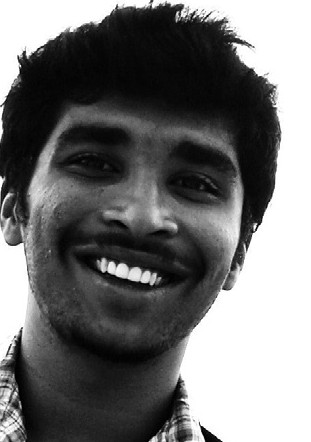 DJAD Coimbatore, Tamil Nadu perla.bharat@gmail.com 09790582325The Yin And Yang For Indian DesignAbstractAuthor Keywords IntroductionBefore we get into Global design and Global development, we as Indian designers and students should also question the national front, the micro levels of perception is equally important as the macro level ofdesign and development. Design ultimately leads to development and the development of a nation is not dependent on the GDP or economic growth itself but also by the happiness of its peopleAs said by professor S.Balram in his books the Thinking Design. “Design activity of any country cannot be well understood without knowledge  of the context in which it is”. Designing the Design education in India  for the current period involves a teaching and design thinking of a  whole new outlook, industrial design has always been objectified and dealt objectively using the usual exercises and assignments given for a completely different target audience. Time has come for it to be shownthat design had a subjective truth hidden inside its objective mission, in a country especially like India where diversity is its very nature.Thinking; Objectified; Subjectified; Rural and Urban Design; Empathetic Design; Sympathetic Design;“The world will not evolve past its current state of crisis by using the same thinking that created the situation.”Albert Einstein, one of the greatest scientist of the last century and per- haps one of the greatest minds of all the time, quoted the above sentence. It is pretty logical and also sounds very intuitive at the same time, assur- ing us that problems can be solved and that all that is needed is a change of thought. As we move from one generation to the next, though, now the generation gap is very small in age, the thoughts by which they are being built is directly influenced by their past relations with their families, friends, schooling, environments etcWhile designing the design education for India our mission could be how and what do we teach or educate for the future context and core compe- tencies of the students and the country?Design in particular when compared to other professions has no limited books or a particular book (text book) to read and understand from, through, which the student or the individual learns the values or the core essence of design. For the student the world becomes his “text “book and this notion must be inculcated into the individual at the earliest, how the individual can learn from practically everything he senses. Design being  a very senses oriented profession requires the quality of “feeling “what  the individual has learnt, or in fact felt. The student must be shown the path to move from being sympathetic to EMPATHETIC. The faculties494Compilation of Papers Presented at the DDEI Conference 2013should no longer be treated as faculties but as friends as such , so that  the student becomes free in order to approach and ask and question his thoughts, in order for his curiosity to improve , which is really important. Eventually where he learns not just to work for the people, but in fact work with the people. Design is considered to be problem solving activity and it helps / aids in the “betterment or development of the quality of lifeof people”. Taking the situation today of our country, we are in nowhere of saying that design is doing its job and as designers there are doing their job. In fact it so happens, that most of the passing out design students are more involved in making fame or money , not that it is wrong , but it is in a total different direction of the objective of design in its true nature.India is the largest democratic country in the world and the second most populated country, with a population of approx over 1,241,491,960 in the year 2012. Our country is rapidly growing in terms of quantity, but in terms of quality there is hardly any growth. Quality is not defined based just on the GDP and economic growth alone but also by the happiness of life the people live in that country. according to statistics the percentage of population living in urban and rural areas is 32% and 68% respectively in 2011 and in 2001 it was 28% and 72% respectively, there has been a 4% shift in the population moving from rural to urban in the span of 10 years, when calculated approximately, the number was close to 13,605 people per day. The depth to which the countries real problems are, unknownto the designer, he see’s usually only the top of unknown to the designer , he see’s usually only the top of the iceberg, though underneath there is a lot , it’s not just with the country , it’s even with the world , designers are not supposed to be their own world or space , in a country like ours its all the more reason we are up to date with nations interests also , in order to create a better system , service or product.India lives in its villages; it is an agriculture oriented nation.Approximately 13605 people per day are moving from those villages to semi rural and urban areas in the country in order for survival .there might be several reasons for this shift, many move due to greed *, others for money and food, and even if they move into the urban areas the dwell in the slums and class areas where cleanliness and hygiene is the last of the things, the quality of life is really low. People are no longer living life rather just surviving it and taking it day by day *.This is where the factors of empathy comes into play, when a designer gets to know all this, he will be motivated or made to be motivated towards that direction. Looking at the subjective need of a single farmer in prob- lem in a village and solving his problem itself is the biggest contributiona designer can do for his country, not just looking for the objective needs, such as a transportation device in the urban jungle (where there are al- ready a million) or a cell phone, even if such products, systems or services are being designed for the “urban” they should also be able to work for the rural. Even while being subjected to objective or subjective work, few ba- sic rules, such as the cradle to cradle* should be taught so that it becomes intuitive for the individual to take it into consideration during thedesign processCompilation of Papers Presented at the DDEI Conference 2013    495Things should be designed in such diversity, and for this to take place, a student should be equipped well enough with amount of knowledge and exposure he/she requires. It would be useful for him to travel across the different regions of the country from surface to the depths from the urban jungles to the rural plains; it is this diversity in nature of India that a design student is to be exposed in order for him to design for his country. The exercises and assignments or work that are given should be given in such a way that the individual understands both the aspects of design, the objective and subjective needs of the country and its people.Objectified and subjectified, two ends of the same pole called design, contrasting in nature, one believes in mass manufacture and the other in craftsmanship. Consider a situation, we have all been taught the English language alphabets in a certain sequence, and today we can spell and write it without any second thought, but when asked to spell or write in a completely arbitrary random order, we take time to put it forth (unless he/ she is a genius in the English subject), this phenomenon happens due to the conditioning of the brain and the mind. In the same way the indi- vidual must be shown both the paths of design, the objective path with  the subjective truth and the subjective path with the objective truth. The objective truth being, every subjective design act will have a holistic im- pact, thereby creating a better system. According to me, I would describe the entire above paragraph with a simple symbol of the yin and yang, the symbol for contrast and balance. Same way how both these schools of thought , that is, subjective and objective thinking are inter-related and inter- dependent on each other and that’s brings about growth and bal- ance along with sustenance .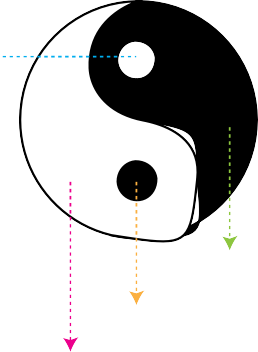 Objective Truth“The vital fact that design is a tool for the betterment of life has been ignored completely” *This should not be the case no more, we have advanced so much in terms of life style, science and technology, but not realizing that in much deeper parts of the nation there is a very deep hunger for water, food and land.The basic necessities for a simple living. Students must be shown that side of the living of a community, family or a person in order for them to empathize with it, only then a change can happen.496Compilation of Papers Presented at the DDEI Conference 2013A designer when working for the people should not ignore that he is work- ing with them and not for them.The Designer’s ShareThe Real ProblemFigure 2: A CountryThe depth to which a countries real problems are , is unknown to the designer, he see’s usually only the top of the iceberg , though underneath him there is a lot , it’s not just with country but also with the design prob- lem or even the world, as told and illustrated by Victor Papanek* in his book “ design for the real world “.designers cannot no longer live in their own space and thoughts its time they get exposed to more and more of the nation and world to understand and feel it’s real problems.Exposure to students should be provided through different mediums, newspapers, onsite or movies. I amplify this Para, as once said, the way to a person’s mind is through his heart, which is responsible for his feelings, which is nothing but the supreme empathy. Empathy needs to induce into the curriculum and NOT just understanding (sympathy) of asubject or topic.To conclude, design is such a subject that it should not be given any spe- cial privileges, such as high fees, etc, so that even a simple middle class or a lower middle class family should be able to join in and experience the teaching of design and do what is must according to them. An exposure to the real India and its problems ranging from politics, agriculture, pov- erty, unemployment, child labor etc should be taught in design classes.For India to achieve a global level in design it must start locally and build its way to the top, for the country with such large vast and huge number to live in happiness and not just survive.As the legendary designer / architect Buckminster fuller has said “one has to make up one’s mind, either to make money or to make sense”. And that decision can take place only after the student has been exposed to the entire scenario. As ultimately the decision lies with STUDENT ALONE.ReferencesThinking Design, written by S.Balaram.Einstein – ideas and opinions, papers and articles published by rupa paperbackCradle to cradle – William Mcdonough & Micheal BraungartBuckminster fuller – thoughts and design.Design for the real world – Victor Papanek.Chinese symbols and rituals and their meaningDemographics of India - WikipediaBBC – welcome to India (2009) 1-3 episodesCompilation of Papers Presented at the DDEI Conference 2013    497Jhumkee Iyengar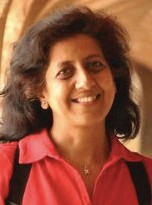 Principal Consultant User in Design, Punejhumkee@userindesign.comFrom Me to UsAbstractAuthor Keywords IntroductionDesign is reaching the corporate and public center-stage. But are we ready? Lagging in quantity and hence debatable on quality, perhaps it is timely now to revisit our design education in the context of the realities and complexities of the information age.Rather than narrowly focused specialist designers we need to create holistic designers who will apply and disseminate design thinking to solve problems and will design total experiences for networked products, services and systems. They would apply design methods equally effectively to physical, digital as well as combination products thereof as suits the context.We need to create collaborative mindsets rather than individualist ones, with the humility to appreciate that successful design today is about multidisciplinary participation and also that a design is not done until validated by those in whose hands, minds and homes it goes.And we need to create in our future designers the responsibility to  design for inclusion as well as to discover through independent thinking, problems that need solving that design can solve rather than design for the top ten percent alone.And while our colleges must educate and corporations must train, we must close the gap between academic education and corporate training through industry led teaching as an essential and significant supplement to our education.This paper will share some of these approaches that have been successfully attempted and practiced, by incorporating them as part of a post-graduate design course.A design education that teaches to keep focus on users and their context, to design not for a single product but for the complex interconnected mesh of products and services that surround us today and teaches also to remain rooted in making lives better, is the need for tomorrow’s India.context; user; holistic; collaborative; industry; inclusiveDesign as a profession has been going through sea changes. We are at one crossroad in the history of design, where products are assuming complex dynamic behaviors that require new skills and approaches to their design. There may never have been a time when design was more important and the specific skills of the designer more essential. And yet, with far too few exceptions, design as it is currently taught and practiced is better suited for how things have been in the past, rather than meeting the demands  for what is coming in the future (1). Basic foundation design courses498Compilation of Papers Presented at the DDEI Conference 2013developed by the Bauhaus that made good sense earlier, today the same method is an anachronism (2).Information overload is today’s standard operating condition (3). As social and economic environments around us grow ever more complex, we need a better toolset for responding to the sudden twists and turns. The key to creating successful products and services is a flexibility to adapt to unexpected changes: flexible design processes, flexible develop- ment processes and flexible decision making processes to adapt to new competitive and market realities.Design is gaining visibility in the world of business too (4). The heart of business is the art of problem solving (3). Globalization, containerization and digitization are the reasons for a shift in the ways businesses engage with their customers (4). We live in a flat world where new ideas and products could come from anywhere (5). To cut through the complexity  of a world that is both shrinking (in terms of the global village) and ex- panding (with respect to technological capability), businesses must take advantage of the power of design to realize true competitive advantage (4). Forrester Research finds that ‘implementing a focus on customers’ ex- perience increases their willingness to pay by 14.4 percent, reduces their reluctance to switch brands by 15.8 percent, and boosts their likelihood to recommend your product by 16.6 percent’ (6).However, arriving on corporate and public center stage is one side of the equation. Fulfilling the demand it generates is another. India’s current an- nual consumption of design services is estimated at Rs.3,400 crore. This is expected to grow to Rs.12,300 crore in the next five years. India currently trains around 1,000 design professionals every year against a requirement of 7000 to 8000 (7).India is designing today not just for itself but also for the world. A com- mon theme we heard from people managing global design teams is the need to develop local skills. Some of these stories were about training new talent in markets where the idea of UX is still new. Some of this education happens within companies as they expand, for example adding UX to the training for developers. But there are also new design schools springing  up around the world (8).As we prepare to face these new opportunities therefore, we must rec- ognize that today our designers are required more than ever to become holistic professionals. This means they must be comfortable with physical and digital design, analytic and creative aspects of design, design for low and high literacy, design for a network of products and services rather than a single product and must view design as a collaborative rather than an individualistic activity.It is perhaps time for us to assess how well we equip the design profes- sionals we are creating today, to rise up to the challenges of this new world order of the design profession. We do need a new imagination for design education in India that can inform the next 50 years or more (9).Compilation of Papers Presented at the DDEI Conference 2013    499BackgroundA Design Teaching Approach For Today’s IndiaSeveral years of the author’s work in industry along with the experiences of hiring led to a growing dissatisfaction in the quality of available talent. This gap between the required and available skills costs the industry con- siderably. This cost is typically projected in terms of the time investment in training new candidates to get them ‘project ready’ vis a vis the low returns projected from the length of their association with the company as is typical in industry today.Secondly, informal enquiries from recently graduated designers expressed their unfamiliarity, discomfort and feeling of being ill equipped to handle the requirements of their new jobs which put them at a disadvantage as they began their professional work.Thirdly, both designers and engineers were often unfamiliar with what to expect from each other, based on the skills that each brought to the project and therefore what would be an effective way to collaborate. Col- laboration that effectively integrates design with engineering can bring out the best in a product. Its absence likewise, leads to high rework costs and dissatisfaction about product quality.Fourthly, there seemed an absence of the effective teaching of user test- ing techniques, which have long been known and proven to be powerful techniques to enhance product success.And finally, a need was felt to create an approach for teaching design that took it beyond the ‘design as craft’ view that appears to still dominate many design curricula today.Today vast and varied bodies of knowledge have assimilated into prag- matic and contemporary approaches that view design as a human centered activity combining its creative and analytical aspects. Curricula today must therefore include these methods and techniques that are available and applicable to any kind of design activity. They must support also that it is better to be right than to be original (10).Based on the above perceived needs, an approach was defined to teach user experience design. A curriculum plan was then devised to incorpo- rate all the requirements and gaps observed and experienced. The ulti- mate endeavor was to help shape a design professional who is a confident and independent thinker, a team player, a global designer, reasonably ready for industry, one who understands the balance of research, analysis, creative exploration and validation and who is characterized by an open mind towards inclusive design.The contact time of the course evolved into one month over an elapsed time of 2 semesters. This model gives students the ability to learn,   practice and most importantly reflect and iterate on their projects as they evolve it. The course is divided into 3 parts, where parts 1 and 2 are de- voted to teaching of the user-focused methodology while part 3 is devoted to industry practice, thus making it a complete learning.500Compilation of Papers Presented at the DDEI Conference 2013Sixteen methodically planned educational components loosely grouped into the following five broad areas are as below and also shown in Figure 1:Course organizationBeing holistic and openMethodologyWork dynamicsDesign communicationEach of the sixteen essential educational components are listed and elaborated below. Expectations as well as challenges in the execution and delivery of each are also elaborated:Course organizationDivision of course content into methodology versus industry orienta- tion as 2/3 to 1/3The gap between graduating designers’ notion of industry and its re- ality is a disadvantage for the newbie and a loss for the industry. The above division has been strategically defined and architected into the course to  ensure that students get the systematic approach of education while also getting exposure to the randomness and crisis management modes that are often a part of the realities of industryMethodology vs industry  orienta- tion divided2/3 to 1/3Long project and short exercisesIndustry’ training’ to  supplement academia ‘ education’Problem discoveryNavigating chaos and the unknownCustomer view, defer focus on medium of deliveryOpen to deliver solutions through any mized or multiple mediaDesign for inclusionFocus on deep researchIterative process of research, design & testingValidation of designsDesign explora- tions as key part of human centered designCollaborativeMulti disciplinaryFacilitation towards independent thinking rather than guideddesignPresentation & documentation of designsFigure 1: Educational components for design teachingCompilation of Papers Presented at the DDEI Conference 2013    501ExpectationWhile their education must provide them exposure to the complete human centered design methodology irrespective of whether it is practiced in its entirety in industry, it is also critical that it exposes them to the tradeoffs, prioritizations and the business basis of industry situations.ChallengeIt takes a constant conscious effort to keep the holistic methodol- ogy intact in their minds and in their learning while simultaneously enlightening them about the real world.Long Project as well as Short ExercisesStudents execute on one project through the entire duration of the course and in tandem with it. They also perform exercises during  the learning of each individual section that are relevant to as well as reinforce the learning of that section.ExpectationLearning is convincing, satisfying, and long lasting if it is experien- tial. It is also known to be the best way to gain confidence. One long project helps students stay aligned and get the most out of all aspects of the methodology as they execute to it.ChallengeLearning each educational component of an overall methodology, performing exercises to reinforce learning component of each indi- vidual section as well as executing on a project alongside requires significant time as well as effort commitment on the part of both teacher as well as students, beyond the projected hours of the course.Industry based ‘training’ to supplement academia based ‘education’ Several case studies of projects from industry are covered, not just of the design process and the final design outcome but laying particular emphasis on the industry based constraints, business requirements that were the basis of a design engagement, tradeoffs that had to be managed and the team related dynamics that typically come to bear in industry. Interactions with industry experts are includedas possible.ExpectationThrough role-plays and exercises of typical industry circumstances, students experience and prepare for real situations and learn ap- proaches to navigate them.ChallengePreserving a graceful balance of ‘education’ and ‘training’ orienta- tions is challenging. It is important to maintain due respect to ‘edu- cation’ as students’ rightful need in an educational institute while at the same time recognize the challenges of fast paced industry in times of rapid turnover and get students prepared to also be  ‘project ready’.502Compilation of Papers Presented at the DDEI Conference 2013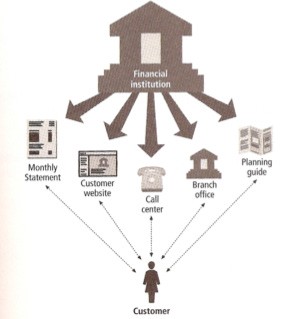 Figure 2: View of ‘the experience is the product’ and ‘stop designing ‘products’’ from Merholz et al (4)Openness to deliver solution through any medium, mixed or multiple mediaThere are many media and platforms to deliver designs today. Certain aspects of a solution maybe best delivered through a particular medium or media and choosing the right one or the combination of right ones in order to deliver an overall experience must be part of   the decision process for a designer of today.ExpectationStudents must study, reflect and answer what form of the solution best addresses users’ and business needs. Rather than an approach  of ‘let’s design a website’ or ‘let’s design an app’ they must derive solu- tions that maybe delivered through a combination of media such as a booklet plus an app plus a hoarding for example as befits the context of the user and usage.ChallengeIt is complex for students to think holistically as well as to apply their design insights simultaneously through different media in order to come up with the design of an overall experience rather than of a single product. The duration of the course also constrains the ability to practice this approach in its entirety.Design for inclusionDesigners must be solvers of problems that make peoples’ lives better from physical, psychological and social perspectives. And they must include humans from varied sectors and sections of society. Design504Compilation of Papers Presented at the DDEI Conference 2013has become the most powerful tool by which man shapes his tools, environment, society and himself and this demands high social and moral responsibility from the designer. Design can and must become a way in which young people can participate in changing society (2). With the mobile revolution, technology for example has permeated lives of large numbers of users from unexpected user segments such as low literacy, as they adapt to ill-fitting designs of products not designed for them.ExpectationDesigners of today must prepare to impact future designs positively so the technology integrated lives of all types of users, particularly low literacy users who exist in large numbers in India are empowered beyond mere increase in its complexity.ChallengeSince students often have minimal exposure to working with the needs of the bottom of pyramid (BOP) users, they need to be encour- aged to think of projects outside of their comfort zone that impacts this segment. Students are required to reflect and conclude whether design for BOP is a valuable, responsible and viablebusiness proposition.MethodologyFocus on deep researchVarious research tools are available in the user research toolbox. Learners are expected to conduct deep user research employing these tools as suits the context of the project and to keep at it until they uncover clarity on the contextual need of the product. Around 25% of the project is devoted to deep research. This emphasis is rec- ognized as critical to product success today. In 2006 alone, Business Week published over 15 articles and posts about the powerof ethnography (4).Also expected is study of the large body of scholarly research that ex- ists, to apply to the design of user contexts.ExpectationThrough hands on approaches to deep user research, a quest for uncovering core user needs is learned. Learners understand and elicit the right problem that needs to be solved, that design can solve. This process also reveals a key ingredient for a designer: inspirationfor design.ChallengeDeep research is effort intensive, difficult and overwhelming. Culti- vating an attitude for investigative study, the hard work it entails, the staying power to negotiate the unknowns and to uncover the deep user needs are all great challenges to instill in today’s instant gratifi- cation oriented generation.Compilation of Papers Presented at the DDEI Conference 2013    505Iterative Process of Research, Design and TestingThis is a process of learning to fail early so you better your chances  of success. The earlier you fail, the less it costs while the closer you get to product launch, more expensive it gets to fail. Innovation fails about 96 percent of the time (12).ExpectationIn discovering early through the iterative process whether and what aspects of the design work and discarding ones that do not ensures that learners come out with a stronger design and have greater confi- dence in it.ChallengeCommitting to both user research as well as user centered testing methods alongside design and overall project execution requires learning a new set of skills.Validation of designsToday’s designer is faced with designing for anybody from anywhere. Early and ongoing validation by users is therefore good business.Even small companies are less likely to be exclusively local, especially for digital products, which can be accessed anywhere (8). The user inclusive process entails evaluation and progressive refinement of design decisions through the design process, using user types derived from prior research.ExpectationThis is both an illuminating as well as an imperative learning for a designer of today. It is also a powerful and established technique that ensures confidence in the final design.ChallengeTeaching students tools and techniques to elicit behavioral feed- back of users beyond just preferences to the appearance of a design requires learning different skills. These are listening skills, observing skills as well as learning how to extrapolate findings into bench- marks and predictors of design success. They often need tapping into previously untapped areas of their skill base.Design exploration as key part of human centered designThis is one of the essential skills that a designer inherently brings to the table.ExpectationExploring alternative design concepts and thinking out of the box is typically the key differentiator between a designer’s solution and that of non-designers.506Compilation of Papers Presented at the DDEI Conference 2013ChallengeDeliberate effort is needed to ensure exploration of design concepts. Often the natural tendency is to keep taking the one design concept along a set path as it is researched and iteratively tested.Work DynamicsCollaborativeDesign has evolved today from a focus on products to the holistic de- sign of systems and services. User behaviors and contexts form a part of this, in addition to product functions. It therefore no longer suffices for design to be considered as the purview of an individual designer.In our educational system and in our culture we reward and our biases are towards the cult of the individual, which is a superficial sham. When the myth of the individual genius is peeled back, what is inevitably found behind the façade is a group, a team, a commu- nity on which that individual’s performance is founded. Collective problem solving is not a significant part of our education. Virtually all rewards and examinations are about individual problem solving (1). Teamwork has only grown more important today – we live in a complex world that requires multiple competencies and hard work to succeed. However no individual possesses either the skills or the stamina to handle every aspect of a task. Hence teamwork is crucial (5).ExpectationCollaboration is key to design success today. The design projects are executed in teams in order to experience team dynamics as well as in keeping with this need.ChallengeStudents experience typical challenges of teamwork, which is a great learning experience. Division of responsibility among team members is mandated though maybe difficult.Multi-disciplinaryThis happens naturally by virtue of the class profile and team compositions of postgraduate students who come in with varied bachelor degrees.ExpectationAlong with the need for collaboration, multiple perspectives and priorities are essential to design holistic systems today. Through a heterogeneous group, you inherently extend the range of experience that you can draw on (1).ChallengeMultidisciplinary perspectives though happen naturally, learners sometimes need to be reminded to step out of their past backgrounds and work experiences and refocus their thinking into being human centered and into designing experiences.Compilation of Papers Presented at the DDEI Conference 2013    507Facilitation towards independent thinking rather than guided design Rather than help learners with decision-making, the approach here is to facilitate them to make informed design decisions independently and confidently and to be accountable for their own decisions, after due consideration of its various aspects.ExpectationPostgraduate designers may often lead design efforts when they enter the professional world today. Students must therefore learn to be design leaders, make decisions with confidence and drive design with conviction. This happens when independent decision-making and being responsible for design decisions is encouraged.ChallengePitfalls of inappropriate decisions may become apparent to the instructor and correcting learners’ path may sometimes be easier. However in the spirit of facilitation and in the interest of learning to manage consequences of design decisions it is best to avoidguiding learners.Design communicationPresentation and Documentation of DesignsThe value of a design is as good as the ability to communicate it, both in person and in writing. This is considered an essential in the struc- turing of the course and a complete section is devoted to this topic. Presentation with conviction, brevity and impact by each member multiple times during the project is planned. A detailed report elabo- rating the process and rationale of their work is also expected.ExpectationIn presenting multiple times as well as in creating a detailed design document, students develop strong skills to clearly convey not just their design but also its evolution, rationale and benefits.ChallengeWhile presentation skills are acquired over considerable time and ex- perience, the challenge here is to equip students with the skills, tools and techniques by which they can derive confidence in their design and therefore be able to present with confidence.The above program keeps evolving with rapidly evolving trends and knowledge. However its core has proven effective and it continues to remain a powerful and holistic program of learning.508Compilation of Papers Presented at the DDEI Conference 2013Learning OutcomesWhile it is difficult to designate the exact outcomes of such an undertak- ing, several positive qualitative outcomes have been experienced while presenting this steadily evolving course over the past 3 years. Most of this has been through informal feedback from learners and faculty atthe institute.Success in job interviewsIn the period since the start of the course, there has been complete placement in jobs in user experience design. Students reported that the content covered and the skills learned in the course have not just helped them face job interviews, but have also been adequate in con- fidently addressing all queries and situations posed to them.Confident performance in industrySome students reported how learning during the course helped them not only to recognize industry situations for which they had been prepared in class but also to face and address them confidently with colleagues from other specializations.Present and communicate design effectivelyLearners have described that they have been able to communicate not just their designs along with the rationale, but they have also been able to communicate its value, benefits and importance, which are crucial for acceptance of design in industry. They have therefore also been able to present a view of design beyond ‘design as art’ that is often a typical perception and therefore a disadvantage for design- ers in industry.Product acceptance by industryTwo projects that were an outcome of deep research and significant iterations among BOP users generated not just an impressive design outcome; they also gave insights on design of technology solutions for minimal literacy users. These projects were accepted by the indus-  try for which they were designed with the intent to take forward as actual products into the market.Applicability of the methodology to any design projectStudents mentioned that the wisdom and knowledge of the human centered design methodology helped them beyond the confines of this project or digital media based projects. Increasing numbersof products today exhibit dynamic behavior due to the increasing inclusion of embedded digital technology. Learners found themselves applying this methodology and the approach to other projects and assignments in other areas of design. This was also corroboratedby faculty. In order to create successful products, it is as important to invest in the design of the design process as in the design of the product itself (1).Compilation of Papers Presented at the DDEI Conference 2013    509Design competitions wonStudents entered and won several design competitions in which they reported applying the methods learned in this course, using it to define their human centered design strategy and evolve their designs. Faculty has also credited it with the impetus for these successes.Significant mix of projects selected have been for BOPIt has been observed through the delivery of this course, that stu- dents have become increasingly interested and open to working on projects for varied user segments and learning to think beyond design for the top 10% alone. This has been a conscious part of the initiative and hence is considered a success for the long term.A complete and self contained learningIt has been affirmed by faculty that the content covered has provided a complete learning. They felt that the concerted and concentrated delivery format have had an important part in its success. They also felt that it has helped learners get a rich experience of useroriented design.Interest in research and higher learningParticular exposure to the body of research and research methods has generated research interest in the field of human computer interaction and ergonomics of interface design among learners as observed by faculty.The overall rounded exposure to methodology, practice, research, docu- mentation, presentation and self-reliant project execution has also led to confidence and interest in entrepreneurship among some.ConclusionAcknowledgmentsDesign has historically needed to differentiate itself in order to demon- strate value. In the process, it has perhaps relegated itself to the role of an individualistic specialist. This is detrimental to its required role in a connected, networked, digital and global world of today that succeeds and benefits through wider views, cooperation and media agnostic solu- tions. With the visibility that design is getting in recent times comes theresponsibility to shape our world effectively. Therefore a design education that teaches to keep focus on the user context, to innovate not on a single but all elements of the complex interconnected network of products and services that surround people today, to move from an individualist to a collaborative approach and to remain rooted in making lives better, is the need for tomorrow’s India.I gratefully acknowledge the Design Program at IIT Kanpur for giving me a free hand in delivering an education that I conceptualized and formu- lated and in which I believed strongly and continue to evolve. I appreciate their support at all times. I am thankful to all my clients in solving whose problems I have grown as a professional and been able to share that professional learning. I am indebted to my students from whom I have learned much.510Compilation of Papers Presented at the DDEI Conference 2013References	1.	Buxton, B., Sketching User Experiences, Morgan Kauffman, 2007Papanek, V., Design for the Real World, Academy Chicago Publishers, 1985Roam, D., The Back of the Napkin, Penguin, 2008Merholz, P., Wilkens, T., Schauer, B., Verba, D. Subject To Change: Creating Great Products & Services for an Uncertain World, 2008Murthy, N. R. N., A Better India a Better World, Penguin Group, 2009Eckert, P., http://www.fastcodesign.com/1669283/dollars-and-sense-the-business-case-for- investing-in-ui-designhttp://www.business-standard.com/article/management/kit-design-education-in-in- dia-111011000061_1.html#top, 2013Quesenbery, W., Szuc, D., Global UX, Design and Research in a Connected World, Morgan Kauffman, 2012Ranjan, M. P., http://design-for-india.blogspot.in/, 2013Dreyfuss, H., Designing for People, Allworth Press, 2003Design Thinking for Educators Toolkit, 2nd Edition, IDEO, 2012Keely, L., in ‘Business Model Innovation: A Blueprint for Higher Education’ by Flanagan, C., http:// www.educause.edu/ero/article/business-model-innovation-blueprint-higher-education, 2012History of Design Education in India, http://www.designinindia.net/design-thoughts/writings/ history/india-history-design-education1.htmlCompilation of Papers Presented at the DDEI Conference 2013    511Raja Mohanty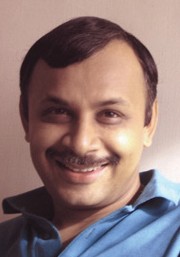 IDC, IIT Bombay Powai, Mumbai 400076 rajam@iitb.ac.in+91-22-25767825Design Education and the Idea of EmptinessAbstract	The foundation of modern design education in India helped create awareness about design and about the importance of creativity and innovation in fuelling growth and development. Post liberalization,  several new schools of design sought to contribute to the training of designers as creative problem solvers. The shift in the middle-class mindset from its socialist leanings in the decades following independence towards a capitalistic outlook, is clearly reflected in career options and aspirations of young graduates. While the earlier political climate in which the state attempted to control private initiative, led to stagnation, the current tilt towards allowing the entry of global capital has yielded marginal benefits. There has been an improvement in certain kinds of goods and services, but there has also been a decline in social security, particularly for those without sufficient purchasing power. Public distribution systems, public health care, public transportation systems and public education are a few areas where such lacuna is evident. Such areas remain under the radar of design thinking and design education and it would be relevant for design educators to revisit amongst other philosophical considerations, the idea of emptiness associated with the Buddhist schools of thought. This paper explores the relevance of such an idea to future design education.Author Keywords IntroductionFuture design education : Institutional-vision : Self-reflexivity : Emptiness : SustainabilityThe design education manifesto of ICOGRADA suggests that “attitudes and practices of the physical and material economy have made the world unsustainable only 200 hundred years after their adoption as a dominant economic model, and have created the crisis we face now — they must be discarded” (Trivedi, 2011).“India needs design today across all 230 sectors of our economy” (Ranjan, 2007)The juxtaposing of these seemingly contradictory views by two eminent design thinkers of India creates the framework for this paper. The first view argues for discarding the attitudes and practices of physical and material economy that have made the world unsustainable; the second suggests the importance of design in transforming India into a creative and innovative economy. The list of 230 sectors includes on the one hand sectors such as heavy industries, construction, health, and power; and on the other it also includes sectors such as advertising, fashion, cinema  and  entertainment.The apparent contradiction could be resolved by suggesting that the first view is philosophical and other-worldly; the second is concerned about512Compilation of Papers Presented at the DDEI Conference 2013the pragmatic aspects of the “real world” and underlines the importance of design in all human activities that we witness. Since they pertain to different domains; the noumenal and the phenomenal, they appear to as- sume non-aligned postures. It is possible that clarities in the realm of the un-manifest can have a bearing on what is manifest; a sense of restraint in one domain may be reflected as an elegant richness in the other.Before elaborating on how a review of the roots of design education and practice might shape the future of design, re-visiting certain historical processes would be useful. In order to understand (modern) design edu- cation, one needs understand its association with the idea of ‘modernity’. Recent scholarship has contested the notion of modernity as something that originated in the West. However, the influence of the West in shaping contemporary global thought is evident in the way design was taught and practiced. It is in recent times, that indigenous currents have made some inroads into design pedagogy; however, the dominant ideologies underly- ing design practice appears tilted away from any robust engagement with local contexts and challenges.The early roots of the modern movement date back to the surge of creativity in the European Renaissance. Leonardo’s iconic ‘Vitruvian Man’ suggests a shift from an earlier focus on religion and Gods, to the secular world of human beings. The age of Enlightenment in Europe that is accompanied by the urge to map the flora and fauna of the planet as also with the phase of colonizing territories, suggests a change in human kinds relationship with nature. The growth of natural science is accom- panied by a movement away from reverence and towards thecontrol of nature.It is this urge that finds a more aggressive manifestation during the  phase of industrialization in the West. The colonies encounter ‘modern’ ideas and leading thinkers in many of the traditional societies find the new scientific approach to the understanding of human life, an exciting approach. The West is witness to two crippling wars in the twentieth cen- tury and these are regarded (in good measure) as a logical extension of  the new rationality to projects such as the search for a perfect race, with its associated blunders such as the holocaust. Existential thinkers, Sur- realists, Dadaists as well as movements such as the Bauhaus may be seen as attempts to respond to the mechanized view of nature and human life.It may therefore be observed that (modern) design education is closely linked to the growth of industry and the attempts of design educators and creative artists to impart mechanized production with a human and aesthetic touch. Such a view is borne out by the responses such as those of Morris and Gropius; of Moholy-Nagy and Eames; and it is this senti- ment that we find echoed by the early design educators in India.Compilation of Papers Presented at the DDEI Conference 2013    513Design Education And The Indian Middle ClassThe twenty-first century is witness to two dominant discourses; the first is a continuation of the industrial movement that has organized itself far more efficiently and is now capable of commanding capital and labour  in different parts of the world, to facilitate production, create distribu- tion networks and usher in its logic of the market. One also witnesses a reaction to this in what has been called as the post-industrial and post- modern discourse.The following observations by Wang Min (2011) would be relevant:“Our world is becoming a smaller place and the gap between the East and West is narrowing. Multinational companies have extended their capital and technology across the world. Eating Sushi or practicing Kung fu is becoming part of daily life in California, and Coca-Cola has a dominant share in the Chinese soft drink market. However, the prevalence of lin- guistic and cultural misunderstandings between Eastern and Western societies, suggests that there is still much to be done before we achieve mutual understanding.Large companies promote globalization in an attempt to spread their monopoly over the global market. Our world though, is rife with diversity, and many nations are striving to retain their own native cultures. Design- ers, therefore, have an important role to play in balancing globalization and regional identity, unification and diversification.”However, beyond stating that designers have an important role to play in the contemporary scenario, the view put forward by Min, makes noprescriptions. Despite well-articulated critiques of the exploitative under- currents of the development view, an ‘industrial’ outlook is still witnessed in design education. It would be worth examining, what Trivedi means he suggests that “attitudes and practices of the physical and material econ- omy …must be discarded.” One is also witness to other voices amongst experienced design educators that suggest an engagement with margin- alized creative communities. While formulating his ideas as “Teaching Learning Platforms”, Rao (2011) observes that our policies often imply “a right to wrong education”. While the new university education that was inherited by India from Macaulay largely decimated the vibrant creative culture, it would be imprudent to blame the colonialists, sixty years after independence. Rao’s views that our right to wrong education as some- thing that is killing the crafts, suggests a malaise that has continued to afflict Indian society to this date.Implicit in the technologically inclined worldview of India’s policy makers, is the same irreverence for forests, rivers and for communities that are often displaced for development and the greater national good.It would perhaps not be incorrect to observe that the majority of design educators subscribe to mildly watered down versions of this, even as they profess allegiance to fashionable jargon such as “emotional design” or “empathetic design” or “green design”. It appears that the outlook of most design educators is not greatly different from that of Indian middle-class, with its newly acquired aspirations whose higher aspirations include the consumption of culture.514Compilation of Papers Presented at the DDEI Conference 2013The persistence of the caste feeling and the associated inferiority of all forms of manual work, whether it is farming, pottery, or domestic chores, makes the growth of artisanal occupations, a bleak possibility. While India might be doing well in its middle-class strength of knowledge sec- tor services such as information technologies, it appears oblivious of a simmering volcano of discontent. As more and more Indians migrate to cities, and the super-structures of high-rise apartments overlook jostling bustees, the middle-class consciousness is worthy of closer scrutiny. It is this tremendous power-house of small amounts of surplus wealth tem- pered by its middle-path wisdom that could help fashion a more equitable future. If one asks what are the signs and indications that we shall wit- ness a greater degree of social and political consciousness, the immediate answers are far from encouraging.Rao’s view about the distorted understanding of the “right to education” is suggestive of the ill-formed views that underlie “good” intentions. If implicit in the middle-class view is abhorrence for ‘labour’, this sug-  gests an ‘ill-formed’ opinion about the self-empowering possibilities of work and labour. If without romanticizing such an idea, the middle-class could celebrate and reward manual effort as much as it appreciates andrespects intellectual ability that would be a possible path towards a more equitable society.It would be erroneous to conclude that a creative critique of an exploita- tive society is in anyway linked to economic standing. Though such a voice is likely to emerge from amongst the marginalized people , it may well be initiated (or echoed) by someone from the middle or from the af- fluent economic class .Design education in its early phase at NID and at IDC, saw it as a poten- tial force for industrial innovation and a force that could permeate into all walks of life. It is not that indigenous artisanal communities lacked creativity; the arrival of new production technologies that were unfamil- iar to the largely craft-based and agrarian economies had far reaching consequences. It implied a quality unknown to the crafts-person - of mass-multiplication, trade and business on an unprecedented scale. This possibility of enormous social reach and impact must have been exciting to the early design educators.Businesses and markets did multiply, and in the coming decades morph into multi-national giants offering products and services toglobal consumers.How have the aspirations of the Indian middle class shaped design educa- tion? Before elaborating on such an idea, it would be useful to engage with the changes in institutional visions of a few design schools.Compilation of Papers Presented at the DDEI Conference 2013    515Design Education And The Institutional- VisionThe India Report (1958) by Charles and Ray Eames mentions that: The Eameses toured throughout India, making a careful study of the many centres of design, handicrafts and general manufacture. Theytalked with many persons, official and non-official, in the field of small and large industry, in design and architecture, and in education.One of the recommendations made by the report is:… In the light of the dramatic acceleration with which change is taking place in India and the seriousness of the basic problems involved, we recommend that without delay there be a sober investigation into those values and those qualities that Indians hold important to a good life, that there be a close scrutiny of those elements that go to make up a  “Standard of Living.”Half-a-century after this report, the classification of all Indians under a single umbrella is clearly problematic.The institutional vision of NID as stated in its websiteThe mandate for NID is to offer world-class design education and to pro- mote design awareness and application towards raising the quality of life by and through education to create design professionals of excellence to help meet India’s diverse design needs. To train design trainers for other design and design-related institutions and positions in the 21st century as global leaders in Design Education and Research by recognizing the changes in economic and business environment nationally and globally. Becoming a repository of design knowledge, experience and information on products, systems, materials, design and production processes related to traditional as well as modern technologies.The phrase “standard of living” in the Eames report has been substituted by “quality of life” and there is an acknowledgement of “India’s diverse design needs”. Also evident is recognition of traditional technologies in addition to modern ones. In fact one encounters more than a mere recog- nition, as the current objectives include:Encouraging the design of products and systems of everyday use in a spirit of restless search for indigenous design solutions by focusing on af- fordable design for the masses.To provide design intervention for craft, handloom, rural technology, small, medium and large scale enterprises, and outreach programmes for capability and institution building and sustainable livelihood, employ- ment opportunities and economic growth.516The Industrial Design Centre was founded in 1969 by Sudhakar Nadkarni, an alumnus from the Ulm (and the Bauhaus) school in Germany.A symbol of the socialist and people-centred inclinations IDC would be the design of the gamela for construction workers, in its early years. It’s founding objectives were “… to prepare students to enter into new crea- tive activities as professional industrial designers who with experience and maturity can reach the highest level of design practice, research and development necessary for the industry”Compilation of Papers Presented at the DDEI Conference 2013The current institutional vision of IDC as stated in its website is:Design education can be the means to understand, disseminate and prac- tice design in society. IDC’s experiments in design education and aware- ness have inspired several designers, design educators and design schools. In the emerging socio-economic-cultural scene, IDC intends to play an important role. The concern at IDC for the problems at the grass root level in developing economies has led to efforts in solving such problems with design as a means and a tool.The designer in a global economy requires competence to deal with a broad range of challenges thrown up by socio-economic and cultural diversities. This diversity is reflected in the structure of the educational program, the type of research activities and the projects the students and faculty undertake. The emphasis is on addressing the unmet design and communication needs of the community.Before attempting to observe changes in institutional vision, it would be relevant to examine briefly visions expressed by a privately funded insti- tution that offers an education in design. The Srishti School of Art, Design and Technology was founded in 1996 with the objective of providing art and design education in an environment of creativity to maximize the individual’s potential.Excerpts from the website of the Srishti School is as follows:We believe that education is beyond instruction and skill; that knowledge is inherently integrated and complex and, hence, learning must be embed- ded in real-world problems and situations.We believe in looking beyond the origins of references and citations from scholarly texts and peer-reviewed journals; the references of artists and practitioners of the unschooled also contribute to learning.We believe in extending education beyond the “gated” and the “pre- served”; it should be “permeable” and “porous” allowing students to work at the level of the street and the bazaar, and to explore and experiment with the textures of the rural and the urban.Srishti’s culture encourages thinking, questioning and experimenting to harness the artistic and intellectual potential of each individual and place the institution at the leading edge of contemporary art anddesign discourse.ApproachesSrishti has a strong indigenous cultural grounding in the teaching of the visual arts and also provides a liberal arts curriculum comparable to reputed institutions in the West. Srishti is interfacing with institutions across the world with a vision for and commitment to quality education through new technologies and pedagogies.Through the Artists-in-Residence and Research Associate programmes, Srishti supports new and critical innovations in the field of art andCompilation of Papers Presented at the DDEI Conference 2013    517culture using real world projects to enable an integrated cognition of the design and communication arena, facilitating at times an environment where one can “earn and learn”.Unpackaging The Institutional VisionNID’s vision suggests its intent to address economic and business envi- ronment nationally and globally; it states the importance of interventions in craft, handloom and rural technologies, and sustainable livelihoods.IDC’s vision speaks of problems at the grass-root level; of challenges thrown up by socio-economic and cultural diversity and of unmet com- munication needs. Excerpts cited above from Srishti’s vision have been given some prominence (compared to that of NID and IDC), as Srishtiis not only a private initiative but also much younger than the pioneers of modern design education in India. The language used in formulatingSrishti’s vision has an emphasis on the building blocks of learning and on thinking, questioning and experimenting. In a mildly subversive way, it speaks of looking beyond citations from scholarly texts and peer-reviewed journals; and instead adopts a refreshing reaffirmation of practitionersof the unschooled. The private is also the “gated” and an awareness of its own co-ordinates suggests an institutional-self-reflexivity.While NID and IDC also echo the positions expected of them by be- ing government–funded institutions that seek to address “sustainablelivelihoods, grass-root level problems and unmet communication needs”, Srishti speaks of its students working at “the level of the street and the bazaar, and to explore and experiment with the textures of the rural and the urban.” The vision, as articulated by NID and IDC tends to be politi- cally correct (and even didactic); this is quite understandable, as they rely for their funding on the government, which in turn is accountable to the people. It is the role of the government to protect the rights of the major- ity as well as the marginalized; one would not expect private and “gated” interests to include the other. The privately managed initiative is therefore in a position to steer its directions in a manner that is sensitive to a per- sonal calling; it may adopt a position that might be politically-unsound and incorrect if it believes that such an initiative has a positive outcome  in the future.Would it be possible for government funded institutions to stretch them- selves beyond their mandate? Would it be possible for private investment in higher education to look beyond profit as a goal? Clearly, for this to hap- pen, there has to be an inclination for all that lies beyond the immediate mandate of these institutions. This calls for a greater degree of sensitivity to contemporary challenges. It requires willingness to re-examine well- worn positions and eschew the comfort of the domain of expertise for enabling those who are less privileged. To sense a larger identity of being human, holds the key to self-less service in the government sector and to philanthropy in the private.Individuals, institutions, societies and nations that have sought to organ- ize themselves along compassion are few; this after all is an “un-natural” inclination. The natural law, as often cited as justification for the existing world order, is the survival of the fittest. The suggestion that human kind518Compilation of Papers Presented at the DDEI Conference 2013may well be an experiment to forge a new nature, requires a very different kind of movement in the subterranean caves of human consciousness. De- sign education, as a spontaneous corrective gesture towards the excesses of industrial production, could be regarded as one such movement. The current institutional vision of design schools does indicate a feeble move- ment towards such an alternate vision. However, it is yet to evolve into a more mature approach in keeping the needs of our times.Individuals in many of India’s institutions are experimenting with new approaches that redefine conventional wisdom. While some significant attempts are directed at encouraging creativity at the grass-root levels , the dominant movement in the middle classes is towards a self gratifica- tion that often does not take into consideration the costs that are passed on to those who do not receive a suitable compensation andto the environment .Such growth, even if it trickles down to ensure a better quality of life for those who lack basic amenities today, would need an accompany- ing movement in the complex domain of self-understanding. While the material movement may well be addressed through robust and aggres-sive planning and support from local players and global powers, the less discernible need is for the refinement of the living principle.Societal change is often an outcome of an individual’s effort. This is pos- sibly the reason why the individual has been upheld in both the West and the East, though the understanding of individual liberty has been some- what different; the Western notion of individuality has produced on the one hand, a mighty industrial-military (and capitalist) conglomerate and on the other, unique thinkers . The Eastern view is primarily community oriented; the rights of the individual are revered, only when the individual has a declared disjunction from society. Thus the wandering mendicant and the ascetic, in the Indian tradition, is a voice revered for its dispassionate view .Institutions are particularly effective when their vision emerges from a shared conviction of its stakeholders. In the absence of an enlightened dialogue amongst the stakeholders, institutional practices tend to fall short of stated visions. Formulating “vision statements” is a relatively recent practice amongst Indian institutions and appears to borrow the terminology from the corporate sector in the post-liberalization years.Design as practiced in these institutions is in large measure a response  to societal demands. The current demands of Indian society, particularly the swelling middle-class is in its amplification of material possessions; the Indian middle class is yet to evolve in the ladder of fulfillment where non-material pursuits come to be regarded as sources of happiness. The new found affinity for culture amongst the middle classes appears, in large measure along similar lines as its thirst for material goods. The gen- eral neglect of the environment and the near absence of developmentaldiscourse in mainstream society (and in educational institutions) suggest that middle-class society is yet to come into a more mature phase.Compilation of Papers Presented at the DDEI Conference 2013    519These are times of an unusual churning of the Indian society where there is a sense of India’s destiny in the future as a global leader. This emerges in good measure from having a young population. What seemed like a bur- den in the past now appears to be a potentially energetic human resource. It also creates an internal demand for goods and services, making India a potential market. This explains the fresh gaze with which the world looks upon India. There are enormous challenges to be overcome for such a young workforce to be a source of growth and entrepreneurship. Educa- tion, creativity, innovation, and how these can be effectively imparted would determine if India can arrive at the destiny that it senses.A new generation, needs some exposure to the esoteric beauty of empti- ness that can be liberating; one obvious direction worth exploring is a more intimate contact with non-urban realities .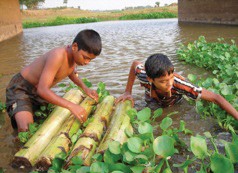 Figure 1. School children creating a raft from banana plants in an interior school in Odisha. A contact with non-urban spaces would be needed tore-envision these as creative environments.On EmptinessTo shift the gaze from reflections on design education, institutional vision and societal structures to the philosophical subject of emptiness might require a certain degree of comfort with notions of uncertainty. Empti- ness belongs to the realm of all that cannot be articulated; and though it might rest on flimsy ground, is akin to the larger chunk of an iceberg that floats underwater, invisible to the eye; with emptiness, what is invisible, evades even the intellect.Though design does concern itself with ideas of figure and ground; positive and negative spaces and does ascribe an equal importance to absences, it often has a connotation of being an action-oriented field rooted in pragmatics and ever willing to identify and solve problems in a diversity of living environments and contexts. While such an inclination,520Compilation of Papers Presented at the DDEI Conference 2013Is it possible that more “emptiness” in the formulation of academic cal- endars can lead to creative responses? The current frameworks incline towards “moulding” and tutoring students of design, even at the higher education stage. Teachers of design point out that students in India, are not equipped to handle open-ended tasks that require the ability for inde- pendent study. This is regarded as an outcome of the didactic approach to education at a school level.It is important to understand and address the shortcomings in education- al approaches at all levels. India’s ability to become a creative work-force  in the future decades shall depend to a large extent on addressing issues  of basic infra-structure and along with this an invigorating approach to education. Planners, policy-makers and educationists could draw much from the idea of emptiness, spoken of by the ancients; the contemporary concern for creating a sustainable living for all citizens of the planet could have much to gain by such an engagement.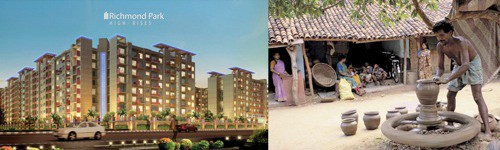 Figure 2: Lao Tzu’s observes that “…profit comes from what is there, usefulness from what is not there.” The image on the left shows a model for an apartment block; the image on the right shows a traditional potter at work. The privileging of the urban perspective is a movement away from nature. Ironically, developers play upon some building new urban homes amidst ‘nature’.Europe	USA	Japan	IndiaFigure 3: Average age in 2020 ILO Estimates and Projections of the Economically Active Population: 1990-2020 (Sixth Edition), October 2011522Compilation of Papers Presented at the DDEI Conference 2013Figure 4: Children avidly watching a pottery demonstration at the Kalaghoda Festival 2012. Pottery is suggested as a metaphor of emptiness that has much to offer to the future of design education.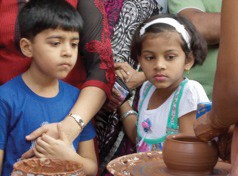 AcknowledgmentsNotesReferencesI would like to acknowledge Prof. Kirti Trivedi and Prof. M.P. Ranjan, whose writings frame the current attempt to offer a critique of design education. There have been others who have contributed to my own outlook on design and I would attribute a special way of seeing to Prof. Mohan Bhandari, who introduced me to the poet Rainer Maria Rilke.See “Decolonizing the Indian Mind” by Kapoor K. (2001).This view is subjective and is based on my association with many design teachers in the premier design institutions in India.See Namdeo Dhasal’s Golpitha.The films of Anand PatwardhanThe works of Jiddu KrishnamurtiAccessed in February 2013.Accessed February 2013Accessed February 2013Honeybee and GIAN are efforts by Prof. Anil Gupta of IIM Ahmedabad to recognize, reward and sustain innovation in the unorganized sectors.Manual labour whether it is farming, pottery or construction of high-rises, is less paid for than intellectual labour.Justifications provided for power-plants and large-scale hydel often seem to have little regard for lives that are immediately affected.From Socrates to Russel, Sartre, Chomsky and Foucault.I distinctly remember, as a child, being gently tutored into giving alms for the wandering ones.While global exposures are much sought after by students, a balance may be achieved by field- trips along the lines of the shodh-yatra conducted by Prof. Anil Gupta; extended studies of non- urban settings conducted by students at CTARA, IIT Bombay as well as short visits to immediate non-urban neighbourhoods.Engineering education in India is often lacks any understanding of the end-user.See for instance, The Story of Stuff.Translation by Gia-Fu Feng and Jane EnglishKrishnamurti J., Commentaries on Living, KFI, 2000Ilaiah K., Turning the Pot, Tilling the Land: Dignity of Labour in Our Times, Navayana Publishing, 2007Leonard Annie, How Stuff Works http://howstuffworks.orgKothari A., Shrivastava A., Churning the Earth: The making of Global India, Penguin Books, 2012.Kakar S., Kakar C., The Indians: Portrait of a People.http://www.icsid.org/about/about/articles31.htmhttp://www.chebucto.ns.ca/Philosophy/Taichi/lao.htmlCompilation of Papers Presented at the DDEI Conference 2013    523Abhimanyu Nohwar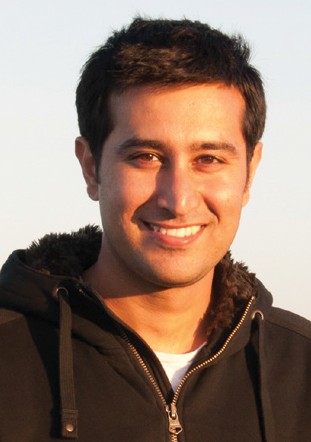 Kiba DesignM-97, Sector 25, Noida, U.P. abhimanyu@kibadesign.in+91 9899657598Open Structures in Design Education: A Recent Government ProposalAbstractAuthor KeywordsIntroductionThis paper recounts a proposal that I made to the National Innovation Council (NInC) in February 2012, and the subsequent evolution of that proposal after I joined NInC as Expert Advisor on Design Innovation in July that year, till it was finally handed to the Ministry of HumanResource Development (MHRD) for implementation in December 2012.I will attempt to throw some light on the process and the government’s priorities and perspectives on design and design education, as I saw and experienced it.Design education; Open Participatory Educational Network; Open Design School; ODS; National Design Innovation Network; NDIN; Design Innova- tion Centre; DIC; National Innovation Council“Realising that innovation is the engine for the growth of prosperity and national competitiveness in the 21st century, the President of India has declared 2010 as the ‘Decade of Innovation’.”NInC was established in 2010 to promote innovation across sectors and propose initiatives to create an innovation ecosystem for the country. NInC recognizes the central role of design in the creation of an innovation ecosystem, and has been looking to find new structures of design educa- tion that would not only educate a new generation of designers and serve industry, but also bring design thinking to other disciplines of learning and to the public, and serve the social, cultural and environmental needs of the nation.To this end, NInC has been engaging with design educators and profes- sionals since 2011, in an effort to find ways of leveraging design education towards the creation of enhanced capabilities for innovation in the coun- try, through the creation of 20 new specialized schools of design educa- tion and research, called Design Innovation Centres (DICs). I was invited to one such meeting at the Planning Commission in February 2012, and asked to present my take on what a DIC should be. The roughly 30 partici- pants at the meeting included representatives from the National Institute of Design (NID), Indian Institute of Technology Kanpur, T U Delft from  the Netherlands, Srishti School of Design, Indian Institute for Science Bangalore (IISc), and Center for Knowledge Societies (CKS), to name a few.524Compilation of Papers Presented at the DDEI Conference 2013modalities, thereby allowing both students and community members to benefit from the interaction.Importantly, the OPEN model can be applied across domain verticals to new academic institutions and can also be integrated into existing or- ganizational structures. It was recommended that leading design schools like NID and IITs adopt the OPEN framework and by demonstrating the practical advantages of such a system, act as magnets for other academic and research institutions to follow suit. Other academic and research institutions would benefit from the enhanced collective capabilities and cross-disciplinary learning possibilities of the collaborative nature ofthis framework.These ideas found resonance with NInC and I joined their team, under the leadership of Mr. Sam Pitroda, Advisor to the Prime Minister on Public In- formation, Infrastructure, and Innovations, to research and fine tune my proposal and to create an implementation plan document fordesign education.ProcessBrainstormingDeveloping an implementation plan document for the government re- quires extensive stakeholder consultations, to ensure that a wide number of perspectives and concerns are taken into account while refining the initial proposal. With a relatively short 6-month timeframe, it became imperative to consult a broad spectrum of stakeholders and experts atall stages of the project, to ensure all assumptions and propositions were soundly articulated. The project benefitted immensely from the feedback and guidance we received from Pradyumna Vyas, Executive Director NID, the late R. Gopalakrishnan, Member Secretary NInC, and from John Thackara , a prominent design thinker and speaker on social innovation and system transformation, among a host of other institutionsand individuals.To get inputs from relevant stakeholders, a brainstorming session was conducted by NInC at the Planning Commission in August 2012 (and subsequent one-on-one sessions with invitees that couldn’t attend) with professionals and experts from a wide range of disciplines including design, education, arts and culture, architecture, technology, sciences,  and the government. The feedback and inputs of the participants brought multiple perspectives to bear on various aspects of the proposal, and in- formed the further development of the concepts therein. The group agreed that the need of the hour was design graduates who did not focus just on the needs of industry, but also on the social, cultural and environmental needs of the country. The scalability of NDIN was discussed and the group suggested that NInC connect initially with institutions and individuals already doing innovative work, and then grow the network from there.Practical issues were identified like institutional incentive structures needed to encourage sharing of resources, and issues of Intellectual Property sharing between team members of NDIN projects. Finally, it was agreed that an advisory committee be constituted that would oversee and guide the project on design education.526Compilation of Papers Presented at the DDEI Conference 2013and developed it further by speaking of the need to leverage design across the board, by inculcating design thinking into education and practice – from school level up to industry and government. By adopting the OPEN framework, it is hoped that educational practices will benefit from design thinking and from a collaborative approach to learning.Summary Of Ninc’s Proposal For Design EducationVisionTraditional educational structures/institutions have physical limitations like infrastructure, location, faculty strength and can hence serve only a limited number of students. In India, access to quality design education is a problem area for a large percentage of the population, given the limited number of schools and educators. Digital technologies today have reached a level of maturity and robustness whereby it is possible to bring access to learning material to anybody through the internet (the National Knowl- edge Network can be leveraged in this context). The Open Course Ware (OCW) model is well established and popularized by the Massachusetts Institute of Technology.By having access to such a resource, students can easily access informa- tion on other academic disciplines and broaden their knowledge base.Today’s workplace increasingly requires teamwork between a wide range of professional disciplines, which in turn requires professionals to develop a multi-disciplinary awareness and the ability to work in collaborative teams. The lacuna of the modern education model is the compartmentali- zation of knowledge, which produces highly specialized professionals who know little or nothing outside of their area of expertise (except through their own efforts). Through an open and collaborative educational model  it would be possible to create an educational system that encourages lateral learning through broad exposure to a multitude of related and unrelated disciplines, rounded off with specialist knowledge and training in specific disciplines.What is needed is a shift in pedagogic practices across the educational spectrum – from K-12 school level to higher education in all fields and dis- ciplines, towards a culture of collaborative learning and open sharing of information and learning material. The education strategy of the country must bring the combined weight of all its educational institutions to bear upon the problems and challenges facing our society. This shift needs to take into account current developments in pedagogic techniques and the evolution of the workplace, driven by rapid advances in toolsand technology.528NInC proposed to address these issues by instituting open and responsive structures of design education and knowledge sharing, and by leverag-  ing technology to make quality design education and learning practices available to the maximum number of people. It also proposed to create an open approach to the curriculum, whereby a student could choose to spe- cialize in a particular discipline, while simultaneously enrolling to learn specific skills in other design disciplines – in effect giving students the opportunity to tailor their curriculum towards their individual interests and abilities.Compilation of Papers Presented at the DDEI Conference 2013National Design Innovation NetworkDesign Innovation CentresA National Design Innovation Network would tie together design schools, research bodies and other academic institutions into a unified network  of collaborative association geared towards creating design innovation. NDIN is a network that connects design schools and professionals to a wide range of stakeholders, including academic institutions, government, industry, social organisations and the public, to work collaboratively to provide design solutions for India.The network will have a central facilitating body (provisionally called the NDIN-Nerve Centre or NDIN-NC) tasked with coordinating the various functions of the network. The primary functions of NDIN-NC will be to reach out to register various stakeholders with the network, and to cre- ate cross-disciplinary teams to undertake projects posted by the public. It would also function as a nation-wide design incubator for innovative ideas, and will explore the potential for the development and scaling up of emerging but early stage solutions, by providing access to relevant support functions like venture funding, technical development support, and business plan development. In its Design Incubator function, it will strive towards supporting the creation of a sustainable business model/implementation strategy in all its projects, to ensure that innovative ideas are not brought to market only to eventually fail because of a less-than- thorough business plan.NDIN-NC will accept, evaluate and support innovative ideas for design incubation from any member in the network, and also from the general public. It will create a repository of best practices and innovations in all fields from across the world, for ready reference. This will also serve an ‘address book’ function to help connect with relevant stakeholders. It  will link up with other similar initiatives to form a unified window on design innovation and incubation for the public. NDIN will be anchored by a leading design school (like NID or IITB’s IDC). Although anchored at a Design school, it must be driven by design professionals and industry, and to this effect, will have a board of directors, with representation from the design industry, manufacturing sector and Ministry of HRD. It will promote the sharing of physical and intellectual resources between its member institutions – particularly design schools and academic institu- tions. The aim is to spread the core principles of design thinking to all disciplines through collaborative learning and practice.NDIN will effectively act as a platform for massive crowd sourced in- novation, by virtue of being an inclusive network of stakeholders, and its mandate to promote innovative problem solving throughcollaborative teamwork.DICs are specialized design research institutions that in some cases are also involved in design education, depending on their individual mandate. DICs will be co-located in existing educational and research institu-tions that do not currently have a design program, thereby infusing the principles of design thinking into academic institutions. They will not be ‘design departments’ of the host institution, and will retain autonomy in their functioning. The underlying mandate of each DIC would be to scout530Compilation of Papers Presented at the DDEI Conference 2013The above paragraph from the current draft Plan document illustrates the importance accorded to design education by the government. The goal of this project has been to raise the standard and increase access to design education. We believe that by adopting open structures of education and design practice, we have connected with other progressive measures and initiatives within government, and have created a proposal for design education that will see the emergence of a new innovation ecosystem in the country.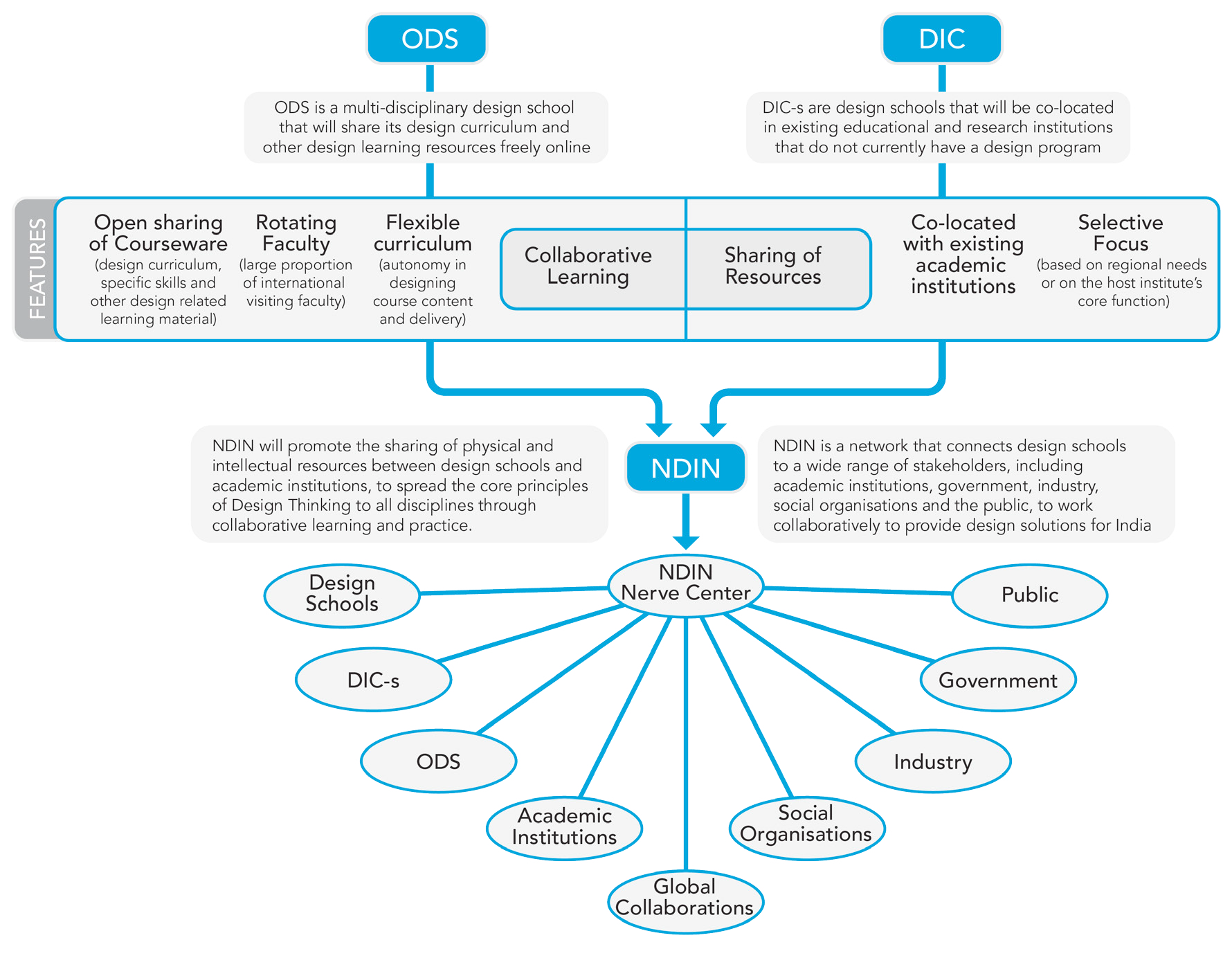 Figure 1: An Integrated Proposal for Design Education: ODS, NDIN and DICsAcknowledgmentsI would like to thank the National Innovation Council, Mr. Sam Pitroda, Advisor to the Prime Minister, Public Information, Infrastructure and Innovations, and the late Mr. R. Gopalakrishnan for the opportunity to work on this project. Mr. John Thackara, contributed his deep insight and patient guidance throughout the project, for which I am deeply thankful. My colleagues at Kiba Design and NInC, who are a stellar group of young professionals, were responsible for helping me negotiate the twists and turns of government, and without their help the proposal would have remained a piece of paper.532Compilation of Papers Presented at the DDEI Conference 2013NotesReferenceshttp://www.innovationcouncil.gov.in/http://www.ocwconsortium.org/http://www.ignou.ac.in/The National Programme on Technology Enhanced Learning (NPTEL ) is an initiative funded by the Ministry of HRD, Government of India, and is doing similar work to the OCW model. http:// nptel.iitm.ac.in/http://www.doorsofperception.com/Minutes of the Brainstorming workshop are available at: http://www.innovationcouncil.gov. in/index.php?option=com_content&view=article&id=230:brainstorming-workshop-on-open- design-school-national-design-innovation-network-&catid=11:minutes-of-meeting&Itemid=24Industry like brassware in Moradabad. For details see: http://www.innovationcouncil.gov.in/ index.php?option=com_content&view=article&id=51&Itemid=33http://www.innovationcouncil.gov.in/index.php?option=com_content&view=article&id=52&It emid=34This section is based on the paper Integrated Proposal for Design Education – by Sam Pitroda, R. Gopalakrishnan, Abhimanyu Nohwar. National Innovation Council 2012.From the paper Open Design School and National Design Innovation Network – by Sam Pitroda,R. Gopalakrishnan, Abhimanyu Nohwar. National Innovation Council 2012.“The NKN is a state-of-the-art multi-gigabit pan-India network for providing a unified high speed network backbone for all knowledge related institutions in the country.” - www.nkn.inMassachusetts Institute of Technology (MIT) has been sharing its learning material through the OCW model since 2002.Instructor training will be coordinated by ODShttp://www.designthinkingforeducators.com/http://www.openbadges.org/en-US/http://openbadges.org/en-US/about.htmlFrom the draft 12th Five Year Plan Document. For details see:http://planningcommission.gov.in/plans/planrel/12thplan/pdf/vol_1.pdfSam Pitroda, R. Gopalakrishnan, and Abhimanyu Nohwar. Integrated Proposal for Design Educa- tion. National Innovation Council (2012)Sam Pitroda, R. Gopalakrishnan, and Abhimanyu Nohwar. Open Design School and National Design Innovation Network. National Innovation Council (2012)Compilation of Papers Presented at the DDEI Conference 2013    533Dr Terence Love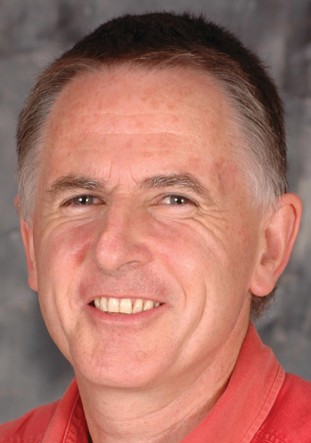 Edith Cowan University 100 Joondalup Dve t.love@love.com.auTrajectories of Design PracticeImplications for Design Education to 2020AbstractIntroductionThis paper describes the findings of research aimed at identifying the curricula of design education appropriate for the current trajectories of factors that provide seven lenses through which to view designeducation from now to 2020. Individually and together they revealed ways forward for design education to improve design outcomes, improve the competitiveness of design teams, and provide significant career benefits to future designers. The paper reports three findings that point to specific new directions in design education to align with and gain the benefits of the changes in trajectories of design contexts now to 2020.This paper describes research using trajectory analysis to identify poten- tial pathways for Design Education to 2020. Trajectory analysis is com- mon in a variety of socio-economic realms (see, for example, Roschelle & Pea, 1999; Gallopin, 2003; Johnson, 2006; Levy, 2010; Jullien, 2011; Aoki, 2012; Hallal et al., 2012) to identify likely behaviours of influences acting on a factor of interest. In this paper, seven trajectories and their effects on the trajectory of design education are reviewed.Relationship between design practice and design educationTraditional crafts to future technologiesChanges in design practicesEffects of design researchMulti-disciplinary issues in design practices and design educationEffects of institutional changes on design education and design practicesQuality, standardisation and responsibilityBefore proceeding to main section of this paper, it feels important to clarify the definition of the term ‘design’ used. Previous research by the author (Love, 1998a, 2000) and others have identified problems in the literature in the definition of the term and concept of design:Many definitions of design in the literature are limited in their scope and precision, in short, they don’t define.Most of the thousand or so definitions of design in the design and de- sign research literatures that were reviewed did not stand up to criti- cal scrutiny, that is they didn’t make sense when critically compared with existing well established theories and research findings, or were internally inconsistent.Some authors explicitly stated their definition of design then almost immediately (sometimes even in the same sentence) used the term design in different ways to that which they had defined, without obvious awareness of contradictions or faulty reasoning.534Compilation of Papers Presented at the DDEI Conference 2013These problems of weakness in definition of design have adversely af- fected many aspects of design theory-making.Almost all of the above problems with definitions of design resulted from defining design as an activity as in ‘design is a process. . . ‘. After review- ing hundreds of definitions of design (Love, 1998b), creating an analytical tool for meta-analysis of design theory concepts and definitions(Love, 2000), and exploring the limits of activity-based definitions of design across multiple design fields, it became clear most problems of definition of the term design were linked directly to the unwarranted assumption that design be defined in verb terms. The author defines design as follows. This noun-based definition is more straightforward and conceptually and theoretically more comprehensive compared to existing verb definitions of design:A ‘design’ - a specification to make or do somethingA designer - someone or something that creates ‘designs’To design (verb) - to create a ‘design’ (noun)Trajectory AnalysesRelationship Between Design Practice And Design EducationIn this paper, trajectory analyses are used to infer the characteristics of the best path for Design Education in India. Trajectories of influential factors are analysed to identify how they shape and bound the trajecto- ries of Design Education in India. Methodologically, the focus is on using evidence and reasoning to explore the changes in these trajectories over the foreseeable future.The trajectory analysis presented here is not intended to be complete or comprehensive. Instead, it focuses on trajectories of a limited number of factors the author has chosen because they provide useful insights into Design Education in India. Interestingly, although undertaken completely independently , the trajectory analyses described in this paper comport well with the recent 2012 report by the Planning Commission of India on Higher Education for 2012-2017 and beyond (FICCI, 2012) and potentially offer insights into areas not addressed by the PlanningCommission report.There is a reflexive relationship between design education and design practice. On one hand, the curricula of design education are commonly dictated by the needs of design practitioners and design practices, and ‘what design practitioners do’ (i.e. design practices) are dependent on those designers’ design education. At an institutional level, design educa- tion echoes innovation and improvement in design practices, and over time curriculum changes result in new designers coming into practice with the improved practice skills and knowledge. Earlier research by the author (Love, 2009) indicated this cycle has a delay of around decade be- tween improvements in design practice being identified and them being practiced by designers whose education includes those improvements.The problems of this delay have resulted in compensatory mechanisms in design education to enable faster innovation in design practice:Compilation of Papers Presented at the DDEI Conference 2013    535Improvements in design output being dependent on improvements to design software rather than designers skills or knowledgeArtificial intelligence in design software being the main locus of design knowledge instead of human designersCommoditisation of design as an activityReduction of design education to a combination of simplistic idea generation skills, superficial understanding of rhetoric and back- ground contextual issues, and sufficient computer skills to enable automated design software to use its embedded design intelligence to undertake most of the design work.A significant outcome, worldwide, has been reduced attention to curriculum renewal in design education except in line with the above. These changes are found to a greater or lesser extent across the entire 600+ fields of design. They are more common in Art and Design fields and areas such as instructional design and online education, in which design software automation is well developed. It is slightly less common in technical design fields that continue to teach mathematical and technical  knowledge.To recap, significant delays in the design practice-education learning loop has blocked the usual pathway to innovation of practice and education.An alternative that has emerged worldwide in design is the increasing trajectory subsuming high-level design expertise into automated design software that undertakes most of the design tasks and the relegation of designers to lower-level idea generation and input tasks.The implications for the trajectory of design education are twofold. On  one hand is the need for a more critical review of the relationship between design practice and design education that avoids reifying ideas of design practice from the past and allows that in its existing form, design practice may completely disappear. Secondly, the trajectory of design educationis likely to benefit by increasing the knowledge and skills associated with understanding how automated software uses artificial intelligence and a variety of other ways of manipulating design knowledge in the automated production of both routine and ‘creative’ design outcomes.Traditional Crafts to Future TechnologiesTypically, developed countries have made a sequential, iterative and developmental transition from traditional crafts and craft- design to more advanced design. Classically, this describes craft-based design as evolu- tionary (Alexander, 1964; J.C Jones, 1966; J C Jones, 1970; Alexander, 1979). For many western countries, the trajectory of development of industrial design-based innovation occurred in different ways from 1750 (Mokyr, 2003) and academic interest in design education to contribute to design practices (as distinct from simply teaching them) became more explicit from the 1950s.As discussed in the previous section, the future trajectory of the transi- tion crafts to future technologies is strongly shaped by increased auto- mation of design and manufacture. On the other hand, innovation also requires the ability to make a bridge to previous technologies, ways of536Compilation of Papers Presented at the DDEI Conference 2013being and understanding of the socio-technical trajectories of human development.For the trajectory of design education, this suggests an increasing ‘hol- lowing out’ of curricula with emphasis on one hand on future technolo- gies and the other hand on the socio-technical features of the past. In parallel, one would expect the curricula to transform throughout its trajectory to focus on more recent technological and other design factors, whilst at the other extreme selecting relevant issues from the past as they became pertinent.Changes in Design PracticesThe trajectory of design businesses and practices has been marked by significant change over the last 50 years. These have resulted in many changes to design practices and design outcomes – mostly for the better - and include:Improvements to quality and volume and usability of design outcomesReductions in environmental costsReductions in design costs and manufacturing costsIncreases in productivity of individual designers and design teams (more design work/ person/ year). Over the decade, 1985 to 1995, pro- ductivity in graphic design increased by approximately fourfold. That is, each designer produced about four times as much design output per year at the end of that decade compared to the start.Design organisations improved financial efficiency due to downsiz- ing. Research by the author in UK, Norway, Finland and Australia indicated that design firms reduce staffing levels in inverse ratioto productivityIncreased levels of automated communication between design and manufacture across most areas of design due to digitalisation (e.g. clothing and textiles, graphic design, engineering design, software design). This follows the trajectory from the CAD->CAM->CAE->PLM developments in large scale engineering design.methods. Mostly, new design methods were sourced from other disciplines. Design research was limited to reporting their use in design environments and in the main only reported their testing on students studying on design courses, rather than large-scale double-blind trials with commercial design practitioners and real world design problems.   The above situation resulted in the illusion design research was benefiting some aspects of design practices, and the false conclusion design research wasn’t contributing much. In fact, design research was limited in the ben- efits it could offer designers directly due to the biological limits on how humans act, think and feel.The real contribution of design research on creating this significant tra- jectory of improvement occurred outside the direct sight of design practi- tioners, educators and design researchers and was published in technical research publications outside the purview of most in the design fields.This other kind of design research focused on automating the details of design practices and identifying the incorporation of design knowledge into software and its use and access by artificial intelligence and routines that enable human designers to produce more optimal solutions. These software-based improvements underpin the above list of significant improvements in design practice outcomes. In trajectory terms, the more obvious effects can be seen in the increasing proportion of design educa- tion curricula dedicated to teaching students how to use design software. From observation, however, at this point in this change trajectory, it is rare to see acknowledged the well-established shift in design expertise and responsibility for high quality design outputs from human expertise to production of designs by software-based artificial intelligence. In tra- jectory terms, widespread awareness of this reality is increasingly likely, and this by implication will make explicit necessary changes todesign education.To recap, design research has interesting three trajectory issues:Existing viewpoints of design education and the Humanities and Arts have resulted in limited and potentially false understanding of the contribution of design research to improvements in quality and productivity of individual design practices and outcomes.The contribution of design research to improvement of design prac- tices and design outcomes is dependent on ‘hidden’ technical design research that automates design practices and provides design knowl- edge available through software.Trajectories of increased awareness of the above are likely to result in changes to the trajectories of design educationMulti-Disciplinary Issues In Design Practice And Design EducationThe creation of any design involves using knowledge and making decisions about design context and user need’s; ensuring the designed outcome will have the right functions; predicting all the outcomes of the design when actualised, especially outcomes that are unintended or externalities; and ensuring the design contains all instructions tomanufacture or actualise the design into a real world product, organisa- tion, process, system or situation. In short, the designer must ensure that the design when manufactured or actualised does what was intended, is538Compilation of Papers Presented at the DDEI Conference 2013applicable in the intended context, contains the instructions to manu- facture it competitively, does not result in unexpected or significant adverse effects, predicts the long term outcomes of the introduction of the designed artefact in society and the environment.Typically, this involves a very large number of different disciplines of knowledge and decision making. This reality that any non-trivial real world practical design involves a very large number of disciplines, has not yet been well addressed in design education or in design practice. Many designed products, services, systems and situations underperform or are problematic because they were designed with an insufficientdisciplinary scope.Design practices have attempted to address the problem of the need for breadth of multidisciplinary knowledge, communication and decision making in four ways:Increased specialisation, e.g. design firms that specialise in only one small segment of graphic design, such as labels for food containers. In effect, this is insisting any multidisciplinary issues are addressed elsewhere and by someone else.Integrated service design practice. These occur where there is a temporary coalescence of highly linked similar design knowledge and decisions for which, in organisational terms, it makes sense  to lump design skills together to reduce Coasian transaction costs (Coase, 1960; Agre, 2000). Examples include the advertising designsector and different design sectors within the oil and gas exploration and production industries. 3.Multi-disciplinary design teams. These range from ad-hoc informal small groups of 2-3 designers to planned multi-disciplinary teams involving dozens of people whose processes are tightly defined and whose membership is carefully chosen on the basis of their disciplinary knowledge and expertise.Externalisation of design knowledge into computerised systems that provide automation of design decision making.Each is more or less successful in particular situations and each is associ- ated with different aspects, domains and sectors of design education. The general trajectory in improving design outcomes and design education top to bottom from 1 towards 4.The use of multidisciplinary teams, however, is limited by bounds on com- munications within teams due to limitations of design team membersto understand the thinking of other team members. This is especially so where part of design teams use mathematics and others do not.The role of mathematics is increasingly central to addressing many of the difficulties of multidisciplinary design that have not been well addressed so far. The crucial benefits of mathematics in design practice are:Compilation of Papers Presented at the DDEI Conference 2013    539It provides a means of thinking and understanding much more com- plicated design situations than can be done by other meansIt is useful in addition to other design skills. They are additional rather than exclusive. For example if a graphic designer learns math- ematics (or vice versa), then the designer has two sets of skills.Mathematics offers a fast efficient and exact means of communi- cation about design issues again that operates in addition to and significantly benefits other forms of design thinkingand communication.Mathematics offers a significant multi-disciplinary bridge across disciplinary knowledge, processes, expertise and communication.Mathematics enables the prediction of the behaviours of design out- comes in ways that other design approaches are unableThis trajectory towards increased use of mathematics and science appears universal to all design fields.The implications for the trajectory of design education include, increased training for work in multidisciplinary design teams; expertise in using au- tomated design systems to replace multi-disciplinary design teamwork; and inclusion of mathematics and science in design education.Effects Of Institutional Changes On Design Education& Design PracticesIn any country, the structure of institutions dominates social and economic development and the infrastructure for innovation in which designers work. Over time, changes in institutions form trajectories that support and bound the trajectories of design practices and design educa- tion. For example, increased uptake of network technologies (internet, wired and wireless networks, broadband, etc.) removes the barriers that limit the economies of scale of organisations.This makes it easier and more profitable for organisations to operate at larger scales and undertake larger projects. The implication for design practice is increased size of design teams and less individual designers.The trajectory of development of education institutions impact on design education and are themselves shaped by a variety of factors. One trajec- tory of change of educational institutions is towards computer-mediated learning. This is associated with the use of fewer teaching staff, and each academic developing teaching material at a higher quality available on- line to larger numbers of students. The increased standard of presentation will necessarily limit the focus of individual academics. Economically, the trajectories of educational institutions are influenced by moves towards self-funding, privatisation and reduced State financial support. Educa- tionally, from a student’s perspective, the trajectory of design students’ future employment is marked by changes in which existing types of jobs disappear and new types of jobs emerge along with new technologiesand new socio-economic contexts. Another trajectory is that of shift of power (and status and income) from teaching academics to the manage- ment, ownership and administration of teaching organisations. From this perspective, academics are a ‘cost of sale’ that can potentially be reduced to increase profit and salaries for management. This shapes trajectories of540Compilation of Papers Presented at the DDEI Conference 2013education provision towards increased use of ICT, the minimisation over time of employment of academics, and increased use of outsourcing (or buying in) of teaching material to be delivered electronically.Taken together, these trajectories of education, along with the transition to communication and networking that reduce Coasian transaction costs and remove barriers to economies of scale suggest the following for  design education:Significantly increased scale and size of some educational institutionsTransfer of power and control (and definition of the norms of educa- tion) to the larger educational institutionsModularisation of design education with a trajectory towards more and smaller curriculum elements (courses, units) that themselves have a relatively small shelf life.A spectrum of educational institutions in which some organisations seek the economies of ever increasing scale to gain the highest level of commercial profits, and other institutions filling in the less profit- able niches.Combination between increased integration and increased siloisation of design education and design practices in which design teaching will increasingly comprise many specialised areas of study, yet ad- dressing non-trivial design situations will require expertise form a large number of these areas in any one projectIncreasing reduction of practical relevance of major design ‘fields’ except as generic overarching disciplinary field names. This can already be seen in Engineering design, Architecture, Graphic Design and Advertising.inclusion of mathematical and scientific methods in design. Engineering and built environment design realms displayed this trajectory earliest along with organisational design fields (see, for example, Simmons, 1962; Lavington, 1980). ‘Art and Design’ design fields associated with industrial design were initially driven, in Britain at least, by a commercial competi- tive need to improve the appearance of the manufactured products (Bird, 2000). The transition to increased use of evidence acquired under scien- tifically controlled conditions and increased use of mathematics in design theory and practice can be seen in the publications from the 1970s to date of the design journals such as Design Studies, Journal of Design, Journal   of Design Research as well as the contents of proceedings of conferences of the Design Research Society, the Asian Societies of Design, and the International Association of Societies of Design Research.As always, many of these changes in trajectories result from commer-  cial financial considerations aimed at increasing profits and income of businesses acting as design project sponsors, design services suppliers, designers, design education institutions, design education departments and design educators and researchers. One structural financial factor that shapes many aspects of these new trajectories is the realisation that it is economically much easier and cheaper to address and resolve errors and problems as early as possible in the brief ->design-> production-> sale-> use sequence. A rough rule of thumb used by many designers is it costs 100 times more to remedy a problem with a product on the market compared to committing the extra time and resources to the design of that product to ensure it does not have that problem. This has driven a shift to Quality Assurance (QA) that ensures designs are created well,  and away from Quality Control (QC) that tries to resolve problems after manufacture. Commonly, this is seen to follow the ideas of Deming and others exemplified by their development in Toyota and elsewhere (see, for example, Deming, 1986; Shewhart & Deming, 1986; Deming, 1993).In trajectory terms, this involves increased attention in design practice to forecasting all the likely behaviours and outcomes resulting from theproduction and use of an actualised design. With that knowledge, design- ers are able to ensure designs do not have adverse outcomes. In part, this also requires evidence of the characteristics of design elements that have proven problem free in the past.This latter emerges in standardisation and standards becoming adopted in design practices. Standards and standardisation of aspects of design reduce risks, embody learning (standards codify the learning of those going before), help minimise transaction costs, reduce design costs, and improve integration of design practices and knowledge into software This trajectory of emphasis on the use of standards and standardisation in design practices can be seen to be an increasing aspect in Graphic Design and Web Design where standards offer ‘deemed to satisfy’ criteria in ac- cessibility, legibility, readability, print production and usability. Standard- isation is also deeply embedded in the computerised processes of design in for example document type descriptors of SGML-related structures that determine design for documents and screens. In design practice542Compilation of Papers Presented at the DDEI Conference 2013terms, this shapes the trajectory of design practice further towards the idea of design as ‘assembling modular pre-designed elements’ rather than the open ended creativity and ‘anything goes’.A third dimension is the trajectory of ‘designer responsibility’ or rather,  the trajectories of the legal responsibilities and liabilities that design or- ganisations bear for the outcomes resulting from their designs. At heart, these are grounded in answers to the question. ‘How much can design practices be sued by those that employ them if the outcomes differ from what was contracted?’ For example, if a public health promotion program design was intended to improve health outcomes by 10%, could the design firm be sued if it only resulted in 2% improvement, or if it resulted in adverse outcomes?There are no obvious intrinsic legal differences in terms of responsibilities and liabilities for design outcomes across all design fields. In the same  way that engineering design firms are responsible to ensure that bridges do not collapse or processes do not pollute (and are liable if they do),   other areas of design are similarly implicitly liable for problematic design outcomes to their sponsors, to users and to society at large. Until recently,some Art and Design fields have been at least partially protected from this liability because there was a lack of predictive models of design outcomes. There are now widely available methods to predict design outcomes in Art and Design fields and hence, one would expect a significant change in this trajectory to increasingly include responsibility and liability of designers for the outcomes and externalities of their designs.The implications for the trajectories of future design education are:Educating designers in methods to accurately predict the behaviour of design outcomesEducation in the use of standards, and modular standardisation building on and extending the principles of the field of ‘Design for manufacture’ (DfM)Increased legal education for designers in terms of financial liability for designs fulfilling their brief and for any adverse effects.Implications For The Trajectory Of Design Education In India To 2020The above trajectories of factors impacting on design education, individu- ally and together reveal ways forward in design education to improve design outcomes, improve competitiveness of design teams, and provide significant career benefits to future designers:Educating designers in methods to accurately predict the dynamic behaviours of design outcomesA more critical understanding of the relationship between design practice and design education that avoids reifying ideas of design practice from the past.knowledge and skills to understand how automated design software uses artificial intelligence and ways of manipulating design knowl- edge for automated production of routine and ‘creative’design outcomes.Compilation of Papers Presented at the DDEI Conference 2013    543‘Hollowing out’ of curricula with emphasis on future technologies and socio-technical features of the past.Awareness that design research’s improvement of design practices and design outcomes is primarily by ‘hidden’ technical design re- search that automates design practices, rather than improvements to individual design practices and outcomes.Increased expertise in multi-disciplinary design teamwork, and using automated design systems to replace multi-disciplinarydesign teamworkIncreased education in mathematics and technology in all aspects of design educationAn increased spectrum of design organisations with some of much increased size and higher levels of powerModularisation of design education with more and smaller curricu- lum elements (courses, units) with short shelf life comprising many specialised areas of studyincreased use of standards, and modular standardisation (see, e.g. DfM)Legal education for designers in terms of their financial liability for their designsIn conclusion, the above can be condensed into three main points:Increased education in undertaking multi-disciplinary design, pre- dicting and taking responsibility for increasingly complex dynamic design outcomesIncreased levels of mathematics and science in design education for design practicesDesign education delivered in larger numbers of smaller specialised course units, e.g. in industrial and commercial aspects relating to manufacture, advertising, sale, storage, Life cycle factors, and exter- nalities that designed products cause, along with the organisational, financial, commercial, institutional, governance andsocio-economic implicationsReferencesAgre, P. (2000). The Market Logic of Information. Knowledge, Technology, and Policy, 13(3), 67-77.Alexander, C. (1964). Notes on the synthesis of form. Massachusetts: Harvard University Press.Alexander, C. (1979). The Timeless Way of Building. New York: Oxford University Press.Aoki, M. (2012). Historical Sources of Institutional Trajectories in Economic Development: China, Japan, and Korea Compared. ADBI Working Paper 397. Tokyo: Asian Development Bank Institute.Bird, E. (2000). Research in Art and Design: the first decade. Working Papers in Art and Design 1.Coase, R. H. (1960). The Problem of Social Cost. Journal of Law and Economics, October.Deming, W. E. (1986). Out of the crisis. Cambridge, Mass: Massachusetts Institute of Technology and Cambridge University Press.Deming, W. E. (1993). The new economics for industry, government, education. Cambridge, MA: Massachusetts Institute of Technology Center for Advanced Engineering Study.FICCI. (2012). Higher Education in India: Twelfth Five Year Plan (2012–2017) and beyond: Ernst and Young, FICCI, Planning Commision of the CGovernment of India.Gallopin, G. (2003). A Systems Approach to Sustainability and Sustainable Development. Santiago: ECLAC.Hallal, P. C., Clark, V. L., Assunção, M. C., Araújo, C. L. P., Gonçalves, H., Menezes, A. M. B., &544Compilation of Papers Presented at the DDEI Conference 2013Barros, F. C. (2012). Socioeconomic Trajectories From Birth to Adolescence and Risk Factors for Noncommunicable Disease: Prospective Analyses. Journal of Adolescent Health, 51(6), S32–S37.Johnson, D. (2006). Comparing the trajectories of educational change and policy transfer in devel- oping countries. Oxfor Review of Education, 32(5).Jones, J. C. (1966). Design Methods Reviewed. In S. A. Gregory (Ed.), The Design Method. London: Butterworths.Jones, J. C. (1970). Design Methods: seeds of human futures. London: Wiley-Interscience.Jullien, B. (2011). Institutional changes and trajectories of socio-economic development models Intermediary Report. Bordeaux: ICATSEM.Lavington, S. H. (1980). Early British Computers. The Story of Vintage Computers and the People that built them. Manchester: Manchester University Press.Levy, B. (2010). Development Trajectories: An Evolutionary Approach to Integrating Governance and Growth (Vol. 15): World Bank.Love, T. (1998a). Social, Environmental and Ethical Factors in Engineering Design Theory: a Post- positivist Approach. Perth, Western Australia: Praxis Education.Love, T. (1998b). Social, environmental and ethical factors in engineering design theory: a post positivist approach. PhD thesis, University of Western Australia, Perth.Love, T. (2000). Philosophy of Design: a Meta-theoretical Structure for Design Theory. Design Studies, 21(3), 293-313.Love, T. (2009). Counter-intuitive Design Thinking: Implications for Design Education, Research and Practice Cumulus38 South Conference Hemispheric shifts across teaching, learning and research. Melbourne: Swinburne University and RMIT.Mokyr, J. (2003). Why was the Industrial Revolution a European Phenomenon? Supreme Court Economic Review, 10, 27-63.Roschelle, J., & Pea, R. (1999). Trajectories from today’s WWW to a powerful educational infrastructure. 8(5).Shewhart, W. A., & Deming, W. E. (1986). Statistical method from the viewpoint of quality control. New York: Dover.Simmons, J. R. M. (1962). LEO and the Managers. London: Macdonald.Compilation of Papers Presented at the DDEI Conference 2013    545Nourhan Khaled Hegazy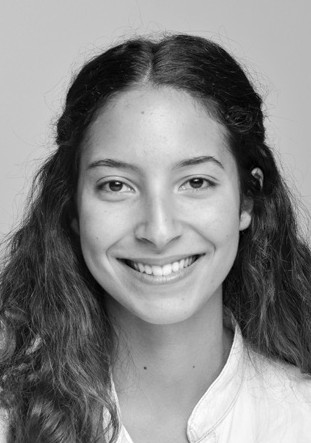 German University in Cairo 5th Settlement, Egyptnourhanhegazy_33@yahoo.com m: +20 (0)100205 0589Towards More Open Learning SystemsAbstractKeywordsTowards More Open Learning Systems?As design is crucial to making connections between fields and dealing with a world that is in constant flux, design educators are faced with the question of how to adapt the practice of design to suit today’s challenges and needs? Furthermore, the emphasis on the role of interdisciplinary dialogue in design has put to question the relationship between design and other fields as well as created a need for tools to enhance this relation. This paper examines more closely the prospect of a more open tool for learning in the context of the Faculty of Applied Sciences and Arts (FASA) at the German University in Cairo (GUC) as well as the implications of applying a more open learning system for 9th and 10th semester students through the framework of “Advanced Design Studies”. In order to gaina deeper insight to the case study at hand, this paper goes further to examine the cultural context through exploring the development of design education in the region.Design Education; Open Innovation; Identity.Design is crucial to making connections between fields and dealing with a world that is in constant flux and whose rate of continuous changeis only going to increase (Polaine 2011). Given this situation, design disciplines must adapt themselves to suit today’s needs by representing diverse points of view and by addressing design projects that transcend the limits of traditional disciplines as Buchanan (2001) states:“Of course, systems thinking is nothing new today. (…) What has changed today is what we mean by a system. The focus is no longer on material systems—systems of —things—but on human systems, the integration of information, physical artifacts, and interactions in environments of living, working, playing, and learning“Consequently, the characteristics of the professional designer are moving from being highly specialized to become increasingly multidisciplinary (Collina, 2011). Therefore in order to adapt innovation to today’s needs, designers and educators are calling for more open learning systems that allow opportunities for interdisciplinary dialogue. In his article “why design education must change,” Norman (2007) criticizes institutions approach to design by claiming:“The new areas are more like applied social and behavioral sciences (...)  My experience with some of the world’s best design schools in Europe, the United States, and Asia indicate that the students are not well prepared in the behavioral sciences (...) They do not understand experimental rigor or the potential biases that show up when the designer evaluates their own products or even their own experimental results. Their professors also  lack this understanding.”546Compilation of Papers Presented at the DDEI Conference 2013Therefore, as research and design have become too discipline specific, there must be an early integration between other fields and design in order to equip students with the knowledge and skills required to engage in professional practice and academic research.Science Vs. CreativityDue to a lack of integration early on between the arts and the sciences, design has failed to create a clear link between theory, research and practice (Polaine, 2011). This is partially due to design being perceived as “non academic” which allows designers to fall back on the “magic“  of how they come up with great ideas (Kolko, 2011). Hence, building on the notion that design and the sciences are divided at an early stage of education reveals an underlying factor to why design practice, designresearch and design theory have drifted away from one another (Polaine 2011). In school, students choose a path between subjects that have to  do more with science and math and subjects that have to do more withcreativity and the arts. Although it is crucial to develop a focus at an early stage, the categorization immediately creates limitations for students  and their choices.Furthermore, it is not only an issue of categorization but also that of hierarchy; due to a lack of pub¬lic discourse about designs value to society, the arts have always been placed at a lower hierarchy than the sciences (Robinson, 2007). This is due to continuous funding,development and exposure of the importance of STEM subjects as they are constantly being exposed through the media, however the same is not done for design (Polaine 2011). Robinson (2007) goes further to note that due to the division between science and creativity at an early stage of education “subjects to do with theory or research immediately smell of science and either fear or boredom set in.” Due to how these subjects are traditionally taught in school, those with more visual learning styles start to reject STEM subjects as they find them difficult to engage with. This notion often continues into university when design research and theory are taught they are not perceived as practice; as a result, theory methods are perceived as a distraction from the real work of creative design practice.Therefore, it is important to establish a clear link at a younger level between the STEM subjects and what Maeda (2009) refers to as the IDEA subjects (refer to figure 1).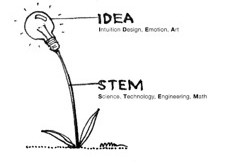 Figure 1: Representation of integration between STEM and IDEA Subjects.Compilation of Papers Presented at the DDEI Conference 2013    547Design Is Not Magic: A Call for Discourse on Design EducationDesign Education In The Arab WorldIn his research titled “Design Research, a Failure of Imagination?“ Andrew Polaine (2011) argues that it is crucial for design to openly communicate the skills of synthesis by stating:“For a discipline that claims creative thinking to be among its key attributes, design research has suffered a failure of imagination and failed to communicate an integrated vision of design“This gap in communication is partially overlooked as dur-ing the process of design, the intellectual leap from research to insight is poorly documented as well as badly communicated to non-designers. Partially due to the misconception that design ability stems purely from talent, alot of times design is sold to clients based on the “magic myth” at the cost of hiding the process, which is what design is really about (Kolko, 2011). By concealing the process from the public, designers are keeping design in a black box therefore it is crucial to establish more public discourse regarding the role of design through design education.The Arab world is a region that is characterized by its rich yet diverse history; from imposed rule by foreign power to military occupation and now globalization (Hady, 2012). By the 1990s, although the Arab World had just come to terms with itself, Arab individuals had become highly dependent on the west and had not designed their own shops, food chains, phones and every other object they interacted with; as a result, they were faced with an epidemic shock known as globalization and cultural identity crisis (Toutikian 2010).Bearing in mind that questions of `who we are’ are often intimately related to questions of `where we are’, it is through interacting within and with the environment, that we are able to create a clear sense of self and to reveal our selves to others (Dixon and Durrheim, 2000). Therefore, in order to add depth to this study, it is important to understand the full scope of the environment this research is addressing by reflecting on the development of its design education.Imported EducationKeen to raise the standards of education; Arab states attracted mostly Western educated faculty members to teach in their institutions.However, those teachers unintentionally brought with them Western para¬digms and models of design education (Toutikian 2010). Doreen Toutakian was among the first to publish a book about design education in the Arab world. In her visits to the various universities she conducted interviews with students and faculty members to reflect various perceptions of design. Among the interviewees was Diane Mikhael, a staff member at Virginia Common Wealth University in Qatar (VCU Qatar), who reflected on the importance of allowing students to interact with their culture; stating that it is a cornerstone of the curriculum at VCU Qatar. She provides an example of this interaction in one approach that seeks to integrate Arabic and Latin as a core solution to design project briefs. On the other hand, Peter Martin, a former professor at VCU Qatar548Compilation of Papers Presented at the DDEI Conference 2013who wrote a critical paper about the challenges that Qatar is facing with its design education states:“There seems to be a habit of looking abroad, mainly to Europe and North America (...) A less obvious example of Qatar importing something with out carefully adapting it to fit it’s cultural context is the university where I teach. (...) The main objective was to have an American design curriculum taught by instructors from the American University. The result is the teaching of an American design program based upon Bauhaus and postmod¬ern philosophies with in an Arabic Islamic culture. “These two opposing perspectives present a paradox in design education in the Arab world. Although educators are aware of the need to adapt design practices and design education to culture, it is a challenging task to be able to practically utilize such an approach. In his paper “Notes on Globalization, National Identities and the Production of Signs,”Bourriaud talks about a similar phenomenon where he comments on the struggle between contemporary cultures and traditional cultures and the domination of the West over marginal countries (Hady, 2012). He explains that there is a danger in using Western codes and standards to produce work that represents a non-western culture, since the im¬age of the East was formulated by the West (Said, 1995). This poses questions relating to perception of ones own cultural identity and challenges the notion of an “outside in inside” approach that many Arab countries choose, to pursue growth and development (Toutikian 2010).Therefore, the challenge here lies in creating a ‘hybrid’ of cultures that integrates the effects of globalization however with in the balance of an individual Arab identity. An excellent illustration of this can be found in Edward Said’s essay on education where he talks about a line that has haunted him for years in an essay on Leonardo Da Vinci by the French poet Paul Valéry. He says that the Italian artist “could not but think of a bridge whenever he thought of an abyss.” Metaphorically, an abyss is what is impossible to go beyond. Therefore, Said (1998) believes that, education at its best should teach students to think differently and challenge ideas thereby constructing a bridge across the abyss.Figure 2: A digital pattern inspired by traditional elements.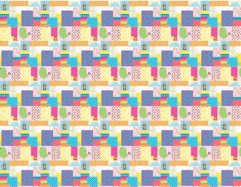 Compilation of Papers Presented at the DDEI Conference 2013    549The Rise of Arab Visual identityIn his book the culture of design, Julier (2010) explains that hybridization happens “when global cultural sections are assembled to present new identities” and in turn this poses a threat to identity. This threat, along with the overwhelming influence by the West created a struggle for the designer (Hady, 2012). Therefore, Arab designers have come to reject western visuals and are in search of something that is representative of their societies. Designs that aim to integrate their past however with in a contemporary framework have defined what is perceived as Arab design to¬day; as a result the Arab region has witnessed an evolution in visual identity. For instance, Hady (2012), a design student at the University of Sharjah, talks in her research paper about cultivating western and eastern cultures to produce designs that is representative of Arab identity. She depicts a digital pattern inspired by tra-ditional elements (refer to Figure 2), explaining that it is a good example of cultivating cultures through visuals. However, although developing an aesthetic that is representative of Arab contemporary society is a beautiful advancement, the notion of design in the Arab world is remains largely restricted to visual identity.Therefore, for design to transition from the aesthetic to the holistic, there must be frameworks to link as well as integrate it into other disciplines.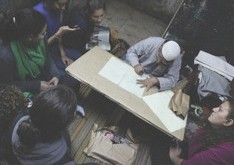 Figure 3: “Menn Baladha” co-creating with local crafts man.550Compilation of Papers Presented at the DDEI Conference 2013An example of a transition towards a more holistic approach to design was by a group of students in their final year at The German University in Cairo. Their project “Menn Baladha”, meaning from its country in Arabic, aimed to integrate design in to craft. This required they spend a lot of time not inside the classroom, but in the craft man’s workshop in order  to relate, understand the needs and co-create with the craftsman (refer  to Figure 3). In this sense they were gathering hands on knowledge from locals and be¬came mediums to the discipline.Case Study: Advanced Design Studies AtThe German University In CairoCairo is a city shaped by the region’s rich history and where civilizations have intersected to create a unique mixture of cultures. The capital of Egypt and the largest city in the Arab world, Cairo’s current social and political transitions puts to question how design education can play a role in relation to these factors that are shaping it’s contemporary society?Therefore, the case study at hand explores a learning intervention in the Faculty of Applied Sciences and Arts (FASA) at the German University in Cairo (GUC) to reflect on design’s current role in the region. It is important to note that the following reflections are shaped by theauthor’s experiences as both a student/participant as well as an educator/ researcher in the following case study.The German university in Cairo (GUC) is a private university that aims to provide a German model of education in the region. Established in 2006, the Faculty of Applied Sciences and Arts (FASA) aims to establish contemporary notions in the field of design and consists of three departments: Media Design, Graphic Design and Product Design. By integrating Egyptian, German, as well as international staff members, it aims to provide a multicultural setting for emerging designers. Among the Faculty’s missions is to develop a sense of awareness regarding the role of the designer in relation to his/her culture; this is clearly stated in the faculty’s mission statement:“From its establishment FASA is supporting the German University in Cairo (GUC) commitment to offer quality and a unique design educational institution in the region. Being in this position fosteringFASA towards further interaction with the wider transformations that are happening in Egypt, as well as, in the region. Reflections of these interactions are promoting experimentation and professional practices in design education that are meant to empower our students to be professional, active, and creative members in their societies.“Foundation  courses Major Studies Bachelor StudiesAdvanced Design Studies1st - 4th semester 5th- 7th semester 8th semester9th -10th semesterTable 1. Structure of the 10 Semester Design Study program at the German University in Cairo.Compilation of Papers Presented at the DDEI Conference 2013    551The structure of the five-year Design Study Program is divided into four main stages described in Table 1. While semesters one through four intends to provide students with foundation courses in design,semesters five through seven allow students to specialize in one of three departments mentioned above. After the Bachelor thesis in the eighth semester, the ninth and tenth semester introduce a new layer of learning that aims to explore a more open tool for education. This final layer is defined through the framework of “Advanced Design Studies” that aims to transition students from academic life into the real world of design practice and is described in the course outline as:“An opportunity for students to freely merge, and exploit all their accumulated design experiences and spe-cializations to develop an in¬terdisciplinary design project”Highlighting, the role of experimentation, interdisciplinary opportunities as well as professional practice in design, the program was not categorized into departments, rather into topics relevantto students’ interests and today’s contemporary needs. In order to emphasize this new autonomy, students were given a space or ‘design studio’ to freely utilize.Therefore, “Advanced Design Studies” aimed to open the learning process to a wider knowledge base. Furthermore, in order to stimulate the aforementioned opportunities for interdisciplinary dialogue, a course termed “Design Talks” was introduced in the tenth semester thataimed to bridge the gap between academic life in university and knowledge about pro¬fessional design practice in Egypt; the course outline is defined as:“Design Talks at the GUC is a model for teaching practices, initiated to expose newly emerging designers at the Faculty of Applied Sciences and Arts to design thinking, organizational patterns as well as professional expertise in various disciplines. These insights are meant to enrich our emerging designers to cope with practical challenges of professional design application (…) The GUC therefore invites personalities from Egypt, Germany and elsewhere who are affiliated to design practices”By inviting professionals with various backgrounds to pass on their knowledge through a one-hour lecture and to engage with students through a Q&A session, the talks aimed to open a channel for students  to explore diverse topics and to expose perceptions of the local market to emerging designers (refer to Figure 3).552Compilation of Papers Presented at the DDEI Conference 2013Figure 2: A digital pattern inspired by traditional elements.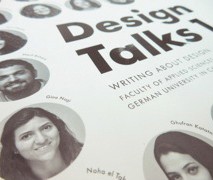 A publication termed “Design Talks 1, Writing About Design” was introduced where each student was given the freedom to write an article about any topic relevant to design. To make the publication more accessible to the public, students were asked to write their articles in both English and Arabic; the publication was than printed in quantities and shared both on and off campus. As Design Talks created a channel that allowed speakers to reach out to the students and to pass on their knowledge, the articles aimed to allow students to do the same through the Design Talks Publication. This was highlighted on the design of thecover of the publication that showcased portraits of the graduating Class of 2012 (refer to Figure 4). Therefore the publication’s objective was to reveal seventy emerging designers’ reflections to the public as well as to expose the “magic” behind the process of design.Compilation of Papers Presented at the DDEI Conference 2013    553Figure 4: Comparing Word frequencies between, the three design Departments offered at GUC.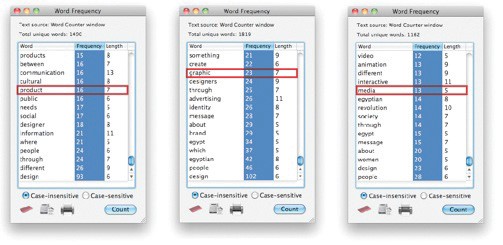 Analyzing Word Frequencies of the “Design Talks 1” Articles and PublicationAs the publication presented a completely open framework for students  to express their relation to design, the articles showcase an incredibly diverse variety of approaches and content that proved challenging to define and/or to categorize. In linguistics, frequencies of words are widely used to study how people communicate as well as to understand the patterns of information through use of language. Therefore, in order to analyze this broad and diverse scope of information, measuring word frequencies was chosen as a methodology for analyzing the content of the Design Talks 1 Publication in order to reflect on the implications of this more open tool for learning.Figure 4 attempts to compare between the word frequencies of the three departments at the GUC. It is important to note that the distribution of students is not equal between the three majors (refer to Table 2) therefore affecting the number of frequencies. Among the similarities between the three departments are the word people, which had the highest frequency in all three majors. Media Design students denotated words such as women, society, Egypt, revolution or connotations of contemporary issues facing their local context. Graphic Design students denotated words such as Egypt, brand, message, and identity, connotations revolving around contemporary notions of communication while Product Design more frequently used words such as needs, public, and social. Despite relative discrepancies in the substance and frequencies of the words used, there seemed to be a general higher frequency in words related to the human, and social oriented design.554Compilation of Papers Presented at the DDEI Conference 2013Product Design Graphic Design Media Design21 Students34 Students15 StudentsTable 2. Number of Students enrolled in each department at the Spring Semester ‘12It is important to note that the frequency was measured mainly on content related words as they are considered more useful and less dispersed than words with a grammatical function (Lijffijt et. al.). Figure 5 shows the word frequencies of the entire publication composed of70 student articles. Aside from the word design, the words people and Egyptian had the highest frequency, which reflects a sense of focus  on more social oriented topics. The word through, although not acontent-related word, ranked fourth in frequency making it the highest preposition used through out the publication. Originating from the German word “durch”, through holds a strong connotation as it refers to a state of transition; linking nouns, verbs, pronouns and phrases. Other words like message, information and brand describe topics related to communication along with words like identity and culture.Figure 5. Word Frequency of  the Design Talks Publication.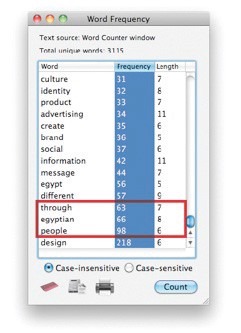 resented at the DDEI Conference 2013    555ConclusionAcknowledgmentsAs our world is constantly changing at a rate and un-predictability that is becoming difficult to control, designers must develop necessary yet complex skills to suit today’s challenges and needs. Among these skills,  is the ability to understand human and information systems as well as interactions in ones own physical environment. In order to develop these skills designers need to create discourse between other fields as well asto further expose the process of design to the public. One might infer that design education should not limit the scope of learning to that being done inside the classroom, but should encourage students to interact more  with their users, environments as well as other disciplines. Therefore, design students require a more ‘open’ tool for learning that can allow  them to explore interdisciplinary fields.Since most current modes of design education in the Arab world revolve around imported approaches from the West, it is important thatdesign students further interact with their own culture and becomeco-creators in the development of their education. Aiming to overcome these challenges facing contemporary notions of design, the objective  of ‘Advanced Design Studies’ at the German University in Cairo was to create an open platform for interdisciplinary dialogue. This was further highlighted through the framework of ‘Design Talks’ by initiating an exchange for discourse between local professionals and design students through a series of lectures as well as a publication consisting of 70 student articles. Although the scope of the publication was very broad and diverse, by measuring word frequencies of the text, results were drawn to show a high frequency in words relating to human and social associations. This is clearly illustrated in the use of the word people, which showed the second highest frequency after the word design.However, although the methodology measures the associations made through out the Design Talks publication, it is limited by itsgeneralizations and static calculations. Therefore, the methodology must be further explored through more dynamic models in parallel to more background research in the field of linguistics in order to add depth and further analysis to the case study at hand. Furthermore, although this study reflects on students’ ability to relate between design and other fields it does not reflect on students ability to practically apply these abstractions; the latter point requires further exploration.The framework of ‘Advanced Design Studies’ and ‘Design Talks’ was an initiative by Prof. Sven Anwar Bibi as well as Prof. Qassim Saad at the GUC, whose efforts to develop students’ capabilities is in need of acknowledgement. I would further like to acknowledge Prof. AhmedWahby and Yasmine Shehab for their constructive feedback in the process of writing this paper as well as my graduating class of 2012 whose reflections inspired the content of this research.556Compilation of Papers Presented at the DDEI Conference 2013References	1.	Buchanan, R. Design Research and the New Learning. London Design Council: ResearchingDesign: Designing Research (1999).Collina, L. New postgraduate educational models between globalization and local culture. Proc. CUMULUS Symposium for Design Education Researchers, Paris (2011), 156–167.Dixon J., Kevin D. Displacing place-identity: A discursive approach to locating self and other, Brit- ish Journal of Social Psy¬chology (2000), 39, 27-44.Hady, B. Changing Identity: A Critical Perspective on Integrating Culture in Graphic Design Education in the UAE (2012).Julier, G. The Culture of Design. California: Sage (2000).Kolko, J. Exposing the Magic of Design: A Practitioner’s Guide to the Methods and Theory of Synthesis. New York: Oxford University Press (2011).Maeda, J. (2009) retrived from http://our.risd.edu/2009/08/20/stem-to-an-idea/Norman, D. Why Design Education Must Change? (2007) Retrieved from: http://www.core77. com/blog/columns/why_design_education_must_  change_17993.aspPolaine, A. Design Research a failure of imagination ? Proc. CUMULUS Symposium for Design Education Researchers, Paris (2011), 41-51.Robinson, K. Learning to be creative, Out of our minds: Learning to be creative. Wiley India Pvt. Ltd (2007).Said, E. Bridge Across the Abyss. Al-Ahram Weekly, issue No.394 (1998) Retrieved from:http://www.englishecorner.com/comparativeCulture/relevant/said/ Bridge_across_the_abyss.htmSaid, E. (1995) Western conceptions of the Orient. London: Penguin Books.Toutikian, D. Design Education in the Middle East (2010).Compilation of Papers Presented at the DDEI Conference 2013    557Helmut Langer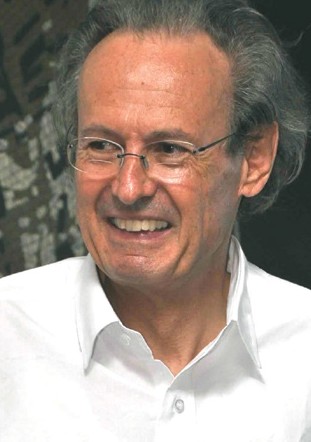 Prof.h.c., sustainable conceptionand visual design for global communication Germanyemail@helmut-langer.euSustainable use of natural resources as a global dimension assign the framework forthe future of designAbstract	The world is changing faster than ever before. Growing human popula- tions and economies are driving an unprecedented cultural, social, envi- ronmental, economical and technological transformation – a fundamen- tal shift.The world can not go ahead with the Western life style model based on consumption and mobility. The limitation of resources worldwide is a fact. The resources basis of our wealth is disappearing. Peak oil, peak soil, peak everything are marking an historic unique shortage of resources.Therefore designers have a totally new challenge: any design has to be created on sustainability criteria at first. Design education in any field must become a much broader view – overlapping with all design fields and many other disciplines, e.g. economical, technical, environmental, cultural and social...The accelerating convergence between telecommunications, broadcast- ing, multimedia and information and communication technologies is driving new products and services.Communication and information are playing an important role. Informa- tion is anotherresource beside material and energy. Actually we have an information overflow – we are overnewsed but underinformed.Radical changes in consumption, production and distribution thinking in a sustainable sense are necessary. Designers are in a key position to influence any shift. Visual designers, as the communicators and as the information architects are in the process of “changing paradigms”.Environmental pollution e.g. the massive air pollution just now in Beijing is co-caused by all people around the world who buy the cheap, useless and in fact redundant products.Visual design plays an important role in global communication.Visual communication for a sustainable world is the new subject matter in Design.To educate competencies to use creativity for global thinking and global responsibility.558Compilation of Papers Presented at the DDEI Conference 2013Visual creativity cannot save the world but it can make the world worth saving.The fast growing Indian economy should not make the same mistakes as the Western industrial nations did and now China is doing. The big Indian economics has a great responsibility for India and for the world society.The world is moving into a post economics of growth – so or so unavoid- able: ‘‘either by design or by desaster’’ is the motto. The limitation of our resources and global responsibility are the framework for the future of design and design ecucation. The „new designers“ have a huge potential.Keywords TextFundamental shift; limitation of our resources; sustainable development; changing paradigms; radical changes;The world is changing faster than ever before. Growing human popula- tions and economies are driving an unprecedented cultural, social, envi- ronmental, economical and technological transformation. Our modern world is undergoing a fundamental transformation as the industrial so- ciety that marked the 20th century rapidly gives way to the information and knowledge society of the 21st century. This dynamic process prom- ises a fundamental change in all aspect of our lives, including knowledge dissemination, social interaction, economic and business practices, po- litical engagement, media, education, health, leisure and entertainment. This is a fundamental and historical shift we never experienced before.Additionally, the world can not go ahead with the Western life style  model based on consumption and mobility. The limitation of resources worldwide is a fact. The resources basis of our wealth is disappearing. Peak oil, peak soil, peak everything are marking an historic unique short- age of resources.Climate change rightly tops the environmental agenda at the moment, but the world faces more inconvenient truths that must be addressed. Economic growth in our modern times cannot be achieved with today’s old consumption and production patterns . We need to provide a boost to resource-efficient growth and innovation. We need to break the links between economic growth and environmental degradation, and finding ways to achieve this “decoupling”.Therefore designers have a totally new challenge: any design has to be created on sustainability criteria at first. Design education in any field must become a much broader view – overlapping with all design fields and many other disciplines, e.g. economical, technical, environmental, cultural and social...The accelerating convergence between telecommunications, broadcast- ing, multimedia and information and communication technologies is driving new products and services.Compilation of Papers Presented at the DDEI Conference 2013    559Communication and information are playing an important role. Informa- tion is anotherresource beside material and energy. Actually we have an information overflow – we are overnewsed but underinformed.Radical changes in consumption, production and distribution thinking in a sustainable sense are necessary. Designers are in a key position toinfluence any shift. Visual designers, as the communicators and as the in- formation architects are in the process of “changing paradigms”. Making ‘‘cool’’ objects is over – it is becoming more and more ridiculous. It is a huge project to change the understanding of design – not only within the schools but also with the journalists, the public, enterprises and govern- ments.Most still tend to think of design in terms of innovation and economic ad- vantage. Today one should be using designers to look at issues of health, safety, education, and other social topics.Environmental pollution e.g. the massive air pollution just now in Beijing is co-caused by all people around the world who buy the cheap, useless and in fact redundant products.Visual design plays an important role in global communication. Visual communication for a sustainable world is the new subject matter in Design. To educate competencies to use creativity for global thinking and global responsibility.Visual creativity cannot save the world but it can make the world worth saving.The fast growing Indian economy should not make the same mistakes as the Western industrial nations did and now China is doing. The big Indian economics has a great responsibility for India and for the world society.India can only be successful if it is following a sustainable development– the satisfaction of current human needs without depleting the natural resource base for future generations. It is the greatest challenge facing not only India but all humanity today.Education for Sustainable Development is fundamentally about values, with respect at the centre: respect for others, including those of present and future generations, for difference and diversity, fo t he environment, for the resources of the planet we inhabit. Education enables us to un- derstand ourselves and others and our links with the wider natural and social environment, and this understanding serves as a durable basis for building respect. Along with a sense of justice, responsibility, exploration and dialogue.The world is moving into a post economics of growth – so or so unavoid- able: ‘‘either by design or by desaster’’ is the motto. The limitation of our resources and global responsibility are the framework for the future of design and design ecucation. Design has become worldwide more and more significant over the last years in all areas and fields of the industrial, commercial, cultural, ecological and social activities. Design is of neces-560Compilation of Papers Presented at the DDEI Conference 2013sity multi-faceted and multi-dimensional in nature. There is excellent design and traditional craft, avant garde movements and popular culture in every metropolis. Design is expressing, communicating and construct- ing every typical culture and characteristic value of our civilisation.Culture encompasses language, traditions, morals, laws and the art of a community. Generally, designers are in a key position to influence this shift. It is time for action. Radical changes in consumption, production and distribution thinking in a sustainable sense is necessary. Towards planet-friendly consumption, a planet-friendly living.Designers are in a key position to influence this change. In fact they are part of it. Design education has therefore to change dramatically the de- sign thinking, design creation and design understanding and to influence the general public.The growing digitalisation, the advance of globalisation, the cultural merging and environmental challenges cause rethinking and reorienting for all of us. The interaction of multitude and complex positions and the ever increasing sophistication of the rapid development are of fundamen- tal importance for global communication. Therefore the responsibility of designers is gaining significance for society and environment.We can’t say anymore we didn’t know. We do not have an information problem, we have an orientation problem.Individuals and communities will have to adapt to tomorrow’s condi- tions both spontaneously and through planning. Both needs the highest creativity.The five priority strategies for adapting to change are:Compilation of Papers Presented at the DDEI Conference 2013    561These are the fields where designers of all disciplines have to focus on when think- ing, planning and creating design.Radical changes in consumption, production and distribution thinking in a sus- tainable sense is necessary – for the future of our global environment and culture. Of course there are different answers for different people around the world. Some will choose to consume less, most – the poor in the developing countries – will have to consume more! We should not forget that poverty is one of the biggest challenges we have to face for the future.Some countries do not have yet such general conscience for the global environ- ment and sustainable consumption. But designers as the creatives should always be ahead. Designers worldwide must be ready to meet the challenge.None of us can tackle these challenges alone. Therefore I propose a fundamental change in design eduaction:Design education worldwide must be totally based on the broader sense of sustainability and limitation of resources, which must become the most im- portant criteria for any design.A „‘Merry-Go-Round“ should be introduced in the curriculum. Each design student has to be at least one term in design education on another continent.562Compilation of Papers Presented at the DDEI Conference 2013Responsibilities are common, as well as differentiated. All those involved must be seen to move for the common goal, even if at different speeds on different routes. And way must be found to compare effort, so that all are seen to be pulling their weight, pulling their oar in the same direction.Different ways – common goal to educate a global designers generation.Other cultures and the knowledge about other cultures are a great re- source for the own culture.The knowledge and experience of environmental problems in other world regions may contribute to a new design thinking and different consump- tion behaviour as well as responsible use of resources: preserving through designing – we must think about a new (re) productive economy for living in different societies and cultures.Nature, culture and society are endless resources for designers inspira- tions, in the past, today and in future. Cultural variety is of equal impor- tance as biological diversity.Global reflection and knowlegde can create more global awareness. It  will provide us with an opportunity to deepen the understanding on the values of the cultural diversity and the natural environment, and to learn to better “live together”.The ‘‘new designers’’ have a huge potential.Compilation of Papers Presented at the DDEI Conference 2013    563Mark WatsonSwinburne University of Technology Melbourne,Victoria,Australia markwatson@swin.edu.auTask Based Competency to Problem Based Capability:An Australian ViewAbstractKeywords IntroductionDesign Education in the Australian Tertiary Education SectorModels of education and training are an ever evolving construct, dealing with inputs from many directions with vested interests in the outcomes.Design Education is primarily focused on the tertiary area or higher edu- cation field yet to get there, students should be able to follow a pathway of integrated education and training.From compulsory education in the primary and secondary systems to the tertiary and professional development areas of education and training there is a move to reduce duplication. This paper looks at Design Educa- tion’s fit within the Australian and International context.Competency; Capability; Problem-based learning; Task based learning; Training;  Education.In the West we have a saying “like a square peg in a round hole”, mean- ing that something or someone is not fitting into the niche of his or her society.One could ask the existential question “is it the hole that is misplaced or the peg”?Design education has evolved in line with developed society apace with the industrial age since the mid-20th century. Even before this the indus- trial revolution was playing forward ideas and ideologies embraced by some and demonised by others. One of those ideologies is Competency Based Training.With Higher Education adopting the paternal ‘top down’ approach, it is interesting that competency based education and training is considered a ‘bottom up’ approach.In looking at the existential nature of design education we must look to determine which way is up.Design as a professional discipline has, since the mid-20th century been an incumbent of Technical Education yet peculiarly placed within the Arts, with Institutes of Technology or Polytechnic Colleges issuing Diplo- mas and Fellowship Diplomas right up unto the 1990’s.A shake up of the tertiary education sector saw Technical Colleges pro- moted to University status, and the technical aspects split between, trade, para-professions and professionals.564Compilation of Papers Presented at the DDEI Conference 2013A vocational education sector or Technical and Further Education (TAFE) developed to provide training and education to the trade and para-professions issuing Certificate training and Diploma education.This later evolved as dual sector TAFE Institutes (Further Education / Higher Education) and they developed and delivered Degrees in areas not in direct competition with the Higher Education sector.The Australian experience is imperfectly framed in the Australian Quali- fication Framework, a scaffold sequence of qualifications in constant flux through the changing nature of public / private and sectorial education and training delivery.AQFIn order to establish a hierarchy to academic qualifications the Govern- ment instituted the Australian Qualification Framework or AQF which was illustrated by a ladder or framework with an ascending order from Certificate 1 to PhD.A recent review of the AQF titled Second Edition [1] was released in Janu- ary 2013 with a circular, clock face style diagram of qualification, replac- ing the vertical ladder, with Certificate 1 placed at the top at 12 o’clock rolling through the classifications to the PhD which nestles alongside the certificate 1 a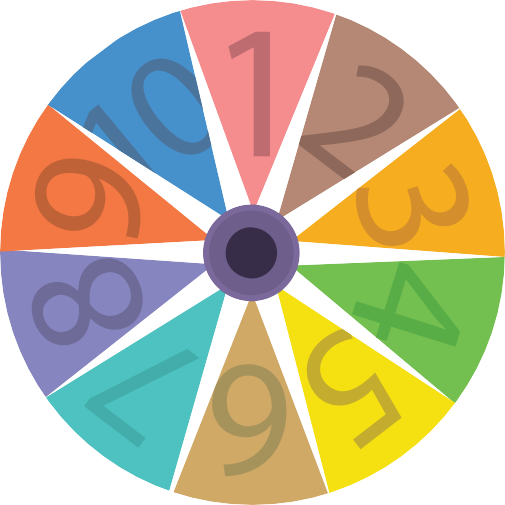 Figure 1. Australian Qualification Framework (AQF) wheel as opposed to ladder hierarchy.Compilation of Papers Presented at the DDEI Conference 2013    565The objectives of the AQF are to provide a contemporary and flexible framework that:accommodates the diversity of purposes of Australian education and training now and into the futurecontributes to national economic performance by supporting con- temporary, relevant and nationally consistent qualification outcomes which build confidence in qualificationssupports the development and maintenance of pathways which provide access to qualifications and assist people to move easily and readily between different education and training sectors and between those sectors and the labour marketsupports individuals’ lifelong learning goals by providing the basis for individuals to progress through education and training and gain recognition for their prior learning and experiencesunderpins national regulatory and quality assurance arrangements for educationsupports and enhances the national and international mobility of graduates and workers through increased recognition of the value and comparability of Australian qualificationsenables the alignment of the AQF with international qualifications frameworks and trainingsupports and enhances the national and international mobility of graduates and workers through increased recognition of the value and comparability of Australian qualificationsenables the alignment of the AQF with international qualifications frameworks.566Compilation of Papers Presented at the DDEI Conference 2013Higher EducationVocational EducationThe traditional view of Higher Education through Universities grew from a ‘Gentleman’s Club’ where the privileged of Western Society followed pursuits in Science and the Arts.With the growth of the middle classes we have witnessed a development in professional education. From Law to Architecture, Medicine to Eco- nomics, what was a pastime and area of interest, education moved focus to areas of professional practice.Traditional Higher Education has deluded itself in thinking that it is not providing ‘vocational education’ where a vocation has been seen as a way of earning a living through provision of labour, which was never a concern before among the gentry.Yet the Australian experience of competency based education (they don’t train in Higher Education) has been to not participate in the discourse of pathway and ‘fit to model’ sticking with the traditional curriculum based education platform.This attitude made the fit from a bottom up industry driven need for training sadly lacking, with a loose or sloppy fit for transition from AQF level 6 to the Bachelor Degree.The keyword here is capability, where a qualitative assessment will grade a student’s performance across the scale of “fail to high distinction”.With the move to improve productivity a focus developed in training of tradespersons / artisans, and developed as a vocation as opposed to a profession. Trade training or artisanship from apprenticeships to master craftsperson training is considered differently in many countries.In Europe the Technical Education sector or trade training is held more highly than in most other western countries. Countries such as Germany and the Nederlands have a higher regard for Technical Education and have made a break from a traditional English model, if I can call it that.Australia as with India is a former colony of the British Empire and has the remnant vestiges of the education context which is difficult to shake off.The real difference at vocational education level, if we are to assume the Western model, is the “task based’ training deconstruction of the world of work.At Certificate 1 level a clerical task is broken down to say the competent turning on of a computer all the way to the Certificate 4 where advanced use of clerical applications is the competency.Compilation of Papers Presented at the DDEI Conference 2013    567Worldskills [7] (@worldskills) recently tweeted on ‘Trade to Degree’ mak- ing a qualification jump from what in Australia would be AQF 3 to AQF 7 which in a technology environment may be practical but from an holistic view point, within a liberal education framework this jump would be too great.Capability and Problem Based EducationThe key word is competence, or competing. It is a test of whether you can do the task or not, and assessed as such. Where a pass is a pass and not divided beyond that qualitatively, as was the whole structure of Manufac- turing Science as set up through the work of people like Frederick Taylor [4] and his establishment of the ‘piece rate’ regime in industry, which started the whole ‘deconstruction of labour’ with some critics derisively disparaging ‘lean’ practice as ‘Taylorism’.The different approach to Higher Education or top down approach to Education as opposed to training looks to achieve ‘capability’ through the solving of problems through ‘problem based learning’ is part of the ability to critically analyse information gathered through research.Curriculum based design education delivered in studio as projects allow for experiential learning, experimentation and trial and error, all part of design based research and development techniques.New thought in innovation sees development of skillsets in ‘creativity and innovation’ along with ‘soft skills’ as being the base key selection criteria for the manager of today. In Australia the Karpin Report [5] traced the manager profile of the 1990’s giving a projection towards 2010.The report indicated eight main areas for skill improvement as:Soft or people skillsLeadership skillsStrategic skillsInternational orientationEntrpreneurshipBroadening beyond technical specialisationsRelationship building skills across organisationsUtilisation of diverse human resources568Compilation of Papers Presented at the DDEI Conference 2013In 2011 the Australian Government Skills Council, Innovation and Busi- ness Skills Australia (IBSA) produced a document titled ‘Karpin Report revisited: Leadership and Management challenges in Australia [6] which identified as an extension of Karpin’s ‘Entrepreneurship’ that Creativity and Innovation (IBSA 2011:p11) were key skillset comprising of:Promoting an atmosphere where creativity can flourishBuilding a physical environment where creativity will be encouragedManagers setting an example by being open and stimulating in their behaviourUsing brainstorming sessions to engender ideasEncouraging and welcoming ideas and creative suggestions from employeesDiscussing and challenging ideasAllowing employees’ time and space to ‘breathe’ and think around ideasUsing management systems, such as self-directed teams to help employees spin ideas off one another in creative ways.Problem based learning (PBL) has widely been endorsed academically but only implemented sporadically, Singapore for instance has embraced PBL as key to their prosperity. But few have adopted an education responseto include PBL from academic year K through to Y12 (in Australia these years are classified as compulsory education years) with many countries only instituting PBL in post compulsory education or Tertiary / Higher education years.Clearly, with this embracing of design thinking and innovation, design education stands to move to prominence, bringing creativity to manage- ment and innovation as well as design to industry.Compilation of Papers Presented at the DDEI Conference 2013    569Competency and Task Based Educa- tion and TrainingCartledge & Watson [3] researched Australian design teacher concerns about the adoption of competency based training within the AQF 5 and 6 levels as para professional qualification interfacing with Higher education AQF levels 7 or under graduate / bachelor degree.The concerns raised indicated that the selection of standardised ‘units  of competency’ to build a design education programme had raised grave disconcertion.The skill sets needed at AQF 1-4 were different in the increasing degree of analyse needed at AQF 5-6 to lead to the development of critical analyse in the AQF 7 through to 10 levels.The report concluded that:“To move forward, we now need to get on with identifying where we can improve practice through innovation and creativity, including identifying where it is appropriate to get ‘back to the future’ with both established and emerging pedagogies for design. It will require an open dialogue with industry and the investment of risk capital to properly evaluate the effec- tiveness of design practices for managers.Business-trained managers (and management educators) will need to be informed and prepared to embrace design practices. Similarly, designers as design educators will also need to be open to adjusting their practice in commercial contexts. Without developing the capacity to take risks toopen up new ways of dealing with old problems, there cannot be a sensible amalgamation of approaches.”And in finalizing:“If we are truly focused on design education in a VET sector strategically positioned in a knowledge based society, we should be creating educa- tional opportunities that resonate with the tenets of social, economic and environmental sustainability. This is not seen as significantly different from the responsibility that befalls all other educators in the twenty-first century, but if we dedicate ourselves to the design rather than repairof vocational programs, there should be fewer educational ‘bullets’ to dodge.”570Compilation of Papers Presented at the DDEI Conference 2013Summary - Future ResearchReferencesAristotle [2] is quoted as writing “The whole is more than the sum of its parts” If competency based education is classed as the square peg, an apt descriptor with its following from manufacturing science and the Taylorists, then Design Education and Education at all levels, especially management education can benefit from design education as an holistic practice.Playing it forward, design education in India should give careful consid- eration to this middle ground, the main work needs to be done at this transition, and see it as an opportunity to turn a square peg into the round hole of design and higher education.Australian Qualification Framework 2013, Australian Qualifica- tions Framework, Australian Qualification Framework Council, viewed 17 February 2013, http://www.aqf.edu.au/Portals/0/Docu- ments/2013%20docs/AQF%202nd%20Edition%20January%202013. pdfAristole, Metaphysica, 10f-1045aCartledge, D., and Watson, M., 2008, ‘Creating Place: Design educa- tion as vocational education and training’ NCVER, Adelaide. Viewed 17 February 2013, http://www.ncver.edu.au/publications/2022.htmlEncyclopaedia Britannica 2013, Frederick W. Taylor, viewed 17 Febru- ary 2013, http://www.britannica.com/EBchecked/topic/584820/ Frederick-W-Taylor .Commonwealth of Australia 1995, Enterprising Nation: Renewing Australia’s Managers to meet the challenges of the Asia-Pacific Cen- tury (Karpin Report), viewed 17 February 2013, http://www.aim.com. au/research/EN_ReportonSkills.pdfInnovation and Business Skills Australia 2011, Karpin Report Revis- ited: Leadership and Management Challenges in Australia, viewed 17 February 2013, http://www.ibsa.org.au/Portals/ibsa.org.au/docs/ Project%20Related/Business%20Services/leadership%20and%20 produtivity%20reports/IBSA%20REPORT%20-%20Karpin.pdfWorldskills 2013, Can the trades to degrees gap be bridged, viewed Twitter, 17 February, 2013, https://twitter.com/WorldSkills/sta- tus/29945376752129228Compilation of Papers Presented at the DDEI Conference 2013    571Santanu MajumdarGeorgia Southern UniversityBetty Foy Sanders Department of Art, 224 Pittman Drive, Office 2002,PO Box 8032, Statesboro,GA 30460-8032, USAsmajumdar@georgiasouthern.edu Cell: +1 225 324 7835The State of Design EducationAbstract	The State of Design EducationToday research is reduced to browsing pre-existing solutions through search engines. The design process and method is inferior due to these pre-existing solutions that lack originality and innovation. The design industry demands original ideas that are deep and meaningful in this technological world. Present-day design education demands cross-dis- ciplinary collaboration, student exchange, and new design strategies to compete in the 21st century. It is an enormous challenge for every educa- tor to look at this millennial generation and figure out their interests and understanding to engage them in education.As a Graphic Design discipline at Georgia Southern University we have created a new curriculum that has been designed with a focus to meet the 21st century challenges. This paper will present course and project objec- tives, class assignments, and resulting student work in support of creating a graphic design curriculum that addresses emerging technologies and the strategies.Keywords IntroductionCross Disciplinary; Originality of Ideas: Design Thinking; Challenges of Design Education;A recent survey of the Georgia Southern Universities Zach S. Henderson Library brings out a heartbreaking picture. As a part of an experimental project for the First Year Experience (FYE 2012) Design Orientation class identified that last year (2012) only 21 thousand books/journals/publica- tions/periodicals were issued to about 25 thousand GSU community  that includes students, faculty, and staff. That works out to be 1.2 books/journals/publications/periodicals per GSU community member annually. This is not only the state of Henderson Library but several other university libraries are facing the same situation. Most of the students do not read or they read very little if it is made mandatory by the faculty.Today research is reduced to browsing pre-existing solutions through search engines and the design process is inferior due to the combina-  tions of these solutions that lack originality and innovation. The design students are unable to talk about the work / design(s) that inspires them. They are unfamiliar with the works of world-renowned designers and  their contribution in the design world and to the history of design. It is an enormous challenge for every educator to look at this millennial genera- tion and figure out their interests and understanding to engage them in education. Today the design industry demands qualities that are deep and meaningful in this developing technological world. Yet, the design educa- tors are slow in advancing their curriculum to embrace innovative design education. Design curriculum must react to this new archetype, intro- ducing students to challenges that encourage exploration outside of the realm of pre-existing solutions. The art programs in a traditional liberal  art collage are all same across the country. Educators who still teaches572Compilation of Papers Presented at the DDEI Conference 2013the traditional foundation studies based on the Bauhaus movement will face insignificance unless they revamp their courses with current tech- nological advances. Today’s design education demands cross-disciplinary collaboration, student exchange and new design strategies.As a Graphic Design discipline we have been in the process of collaborat- ing with Computer Science, Information Technology, Engineering, Busi- ness and others to conduct classes and team-teach with the real industry challenges that are consumer driven. Our students are engaged with local government, communities and the industry in collaboration to bring out hands-on practical experience to understand the real life challenges. A new curriculum has been designed with a focus to meet the 21st century challenges. As a part of an overhaul in design education, International In- ternship was initiated since last year. This not only provides a life chang- ing exposure but also makes the design students more focused once they encounter the hardships, challenges, and the competitions. This also  helps the students to understand that design methods or principals are not different in any part of the world. What make design differences are the culture and the context.The new approachesAccording to an article from the American Institute of Graphic Arts (AIGA), it is estimated that fifty percent of design graduates quit design within a year after graduation.We at Georgia Southern University are looking at the facts and figures of design education, and feel the need to focus on curriculum change that would cater the millennial generation in today’s context. The new cur- riculum is set to focus on student learning objectives and individual pro- jects to approach the combination of logical methodology in design study within a traditional discipline that is more open ended and approachable to critical thinking.Engage students to look beyond pre-existing solutionsIn most of the cases, students look for pre-existing solutions or solutions that are easy to execute within their comfort zones. The biggest chal- lenge for any design educator is to engage students to take risks instead  of completing the minimum to earn a grade. The Investigative Learning assignments are designed to accept risk and failures as a part of the study and experience that helps the students to challenge them within their rational.Compilation of Papers Presented at the DDEI Conference 2013    573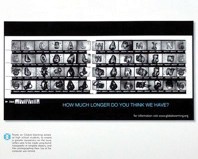 Figure 1: Experimental Type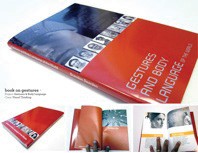 Figure 2: Book on Gesture and Body Language574Compilation of Papers Presented at the DDEI Conference 2013Assignments are designed in a way that have unsearchable results  Today research is reduced to browsing pre-existing solutions through search engines. That makes the design process inferior and the solutionslack originality and innovation. Each of the assignments is designed care- fully to bring unsearchable results that help the students to get engaged into reading and research.Create competitive and challenging environmentEngaging students into debates and discussions by looking at several case studies and pre-existing design problems. This kind of activities  not only allows them to participate but also helps them to broaden their knowledge and critical thinking skills.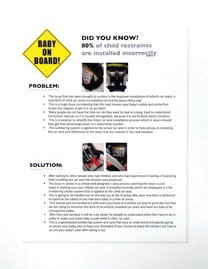 Figure 3: Infant Seat Assembling InstructionCompilation of Papers Presented at the DDEI Conference 2013    575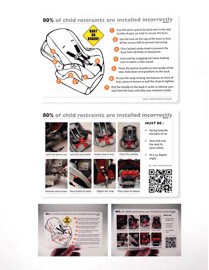 Figure 4: Infant Seat Assembling Instruction576Compilation of Papers Presented at the DDEI Conference 2013Quick concept generation drillYoung professionals students face enormous challenges in the fast pace industry to create solutions within the tight deadlines. Most of the classrooms assignments are designed to be slow paced and lengthy. This assignment is created to challenge students to come up with solutions within a short span of time. This not only helps them to get on with their jobs quickly but enables them to handle pressure in a tight time con- strain.Working in a groupThe majority of the time students hate to work in groups. Unfortunately, they do not realize that they will be engaged from day one with teams  in their professional life. Professional practice class is focused in team- building activities and understands entrepreneurship and business related issues in design.Collaborating with other disciplinesAs a Graphic Design discipline we are in the process of collaborating with Computer Science, Information Technology, Engineering, Business and others to conduct classes and team-teach with the real industry chal- lenges that are consumer driven.Engage them in real world problemsOur students are encouraged to be involved with local government, com- munities and the industry in collaboration to bring out hands on practi- cal experience to understand the real life challenges. We are working closely with the industry and taking up challenges that require practical and strategic solutions.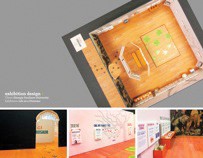 Figure 5: Designing exhibition for GSU Museum – Life As A DinosaurCompilation of Papers Presented at the DDEI Conference 2013    577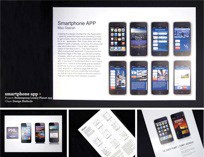 Figure 6: Redesigning Smart phone for Lonely PlanetInternational InternshipMost of our students are not well traveled and have little exposure to different cultures and customs. International Internship was initiated in the year of 2012 to meet with the need of understanding the globalperspective of design. This not only provides a life changing exposure but also makes the design students more focused once they encounter the hardships, challenges, and the competitions. This also helps the students to understand that design methods or principals are not different in any part of the world. What make design differences are the culture and the context. This year students are offered internship in INDIA, UAE and UK.578Compilation of Papers Presented at the DDEI Conference 2013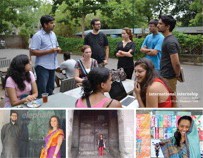 Figure 7 :Internship in INDIA with INDI Design & ELEPHANTDesign GroupThis club is a valuable addition to the graphic design program that plays a key role to bridge the gap between academic constrains and the industry knowledge. The members meet every Sunday to attend lectures/talksby faculty members and professionals to discuss design challenges, new methodologies, to watch design documentaries (like objectified/urban- ized) or hot discussions on design shifts. The group also focuses on real world projects to have hands on professional practices under strict guid- ance of a faculty representative.Compilation of Papers Presented at the DDEI Conference 2013    579Rahul SharmaANHAD Solutions rahulsharma2006@gmail.comManoj KumarANHAD Solutions skyishmanoj@gmail.comDesign Education TowardsCo-Creation in Indian ContextAbstractKeywords IntroductionIn the paper, we try to understand innovation in a broader sense that evangelises inclusion of frugal technology and traditional knowledge in different art and craft sector in India as new space for innovation. We attempt to propose a context for Design and an opportunity for Design Learning defining a paradigm for Design. The present status, predominate components as well as future precursors are described vis-à-vis design education role and requirement. We advocate creating a discovery plat- form and present in brief a framework for design education, being worked at our institution, for Designing for Value Enhancement of local creational activities. Placing a right Design Education infrastructure remains a key. The concepts along with short and long term challenges are addressed for design education to function between the ends of rural innovations and market, nurturing and serving talent for future demand.Disruptive innovation, knowledge system, co-design, systematic innova- tion framework, design thinking, adaptabilityIndia is often called a land of paradoxes. Moving across the country may present few of the most perplexing contradictions and many remarkable traditions. With a three thousand year old history, the world’s largest democracy today is home to an extraordinary variation recorded over a broad range of dimensions of geography, economics and sociology. This is visible in political structure framed to govern from a national capital, 28 state capitals and seven union territories. With over 18 constitutionally recognized languages ranging dialectically to more than 200 officially recorded mother tongues [1], the country embodies almost all major geo- graphical landscapes and religions existing in the world. The population size of over a Billion comprises of around 833 million people living in rural regions that spreads over an area of 300million square kilometers [1]. The variation that spreads over a much wider range finds no match anywhere around the globe, India is truly a land of paradoxes.580Compilation of Papers Presented at the DDEI Conference 2013The scale and the scope of disparities create a major challenge for devel- opment, education and policy execution but on the other side present an excellent opportunity for design learning and market. As stated earlier the political division into states, primarily on the basis of regional or provincial factors, has added to economic and social disparity with every state recording its own economic growth and literacy rates where many social classifications at micro level also results into a major macro level trend. The social capital in terms of classification, trends and networks as well as the under-served market, can also account for creating a pool of knowledge and opportunity for intellectual resource creation.Purpose Of Defining Rural InnovationDesign and MarketDesign and Design EducationIn order to understand context and role of design in this scenario as  well as design education proposition for the paradigm, it is important tounderstand the ecosystem of innovation that operates here. Initially this poses a challenge since the frugal innovation prominent in rural India does not comply within the frame of any single typology conventionally used to define innovation and its boundaries lying into many formal spaces. In the following section we shed light on innovation scenario giving a parsimonious account, only which seems relevant to the design paradigm to be described in the following section. In general, there are certain stimuli to the innovation that operate behind the scene and result into certain relevant features in final outcome. Using examples to motif a generalized case, a clearer picture is portrayed in terms of different spa- tial factors and characteristics so that it is easier to understand the gaps and space for design infusion.The primary purpose is upbringing of this innovation to a platform for design infusion thereby increase competitiveness and adaptability so that it can be brought and scaled in an organized market. Rural region is now being seen as a potential market with many companies in attempt to enter and create a brand presence. We argue that in a longer termthis would require a knowledge base of design and market intelligence  for the rural market. On the other hand, India’s export is growing at a cumulative annual growth rate of 30% [2] and private sector companies are attempting to diversify their market both inside and outside the country. Creating an enabling environment will not only bring cutting edge innovation at low cost but also add to portfolios in areas of business operations.Traditional knowledge and diversity fused with the need to provide basic services in India offers a possibility for creation, learning and market in design. This forms the central pillar of Design Paradigm attempted for portrayal and a context for the design education change. Many cases of frugal innovations of India, in services or product, carry certain product design indicators and conversion of these sporadic activities at local level to systematic innovation present an opportunity for inclusion and design learning. On a supplementary note, this serves a pathway for expansion  of design education provisioning new disciplines, philosophies, courses and areas of service and shall also lead to inflating its impacts converting a Jugaad to systematic innovation, incorporating new skills like design thinking for learners etc.Compilation of Papers Presented at the DDEI Conference 2013    581The Indian Innovation LandscapeIn recent years, India has recorded an economic growth rate of over 6% of GDP and is seen as an emerging hub both in terms of innovations supply and a demand market. But the innovation ecosystem has not been able to keep with the pace of economic growth. This has lead to a characteristic division of market in two septum with a strikingly high contrast ratio with the rural sector offering brightening prospects. This segment of market has low individual income but holds high on combined purchase capacity with market size of around INR 4500Billion[3] (Agricultural- Input sector alone, check references for other sectors) and abodes around 72% of Indian population[3]Although the description here provides a glimpse of the scenario, using defined terminologies to measure innovation on various parameters, we are of the view that Innovation dynamics are being redefined in India. This leaves a complementary scope for discussion in order to establish basics principals operating behind the scene.Many denominations are used to define this frugal innovation as various levels. On a native basis, it is commonly referred as Jugaad or sometimes “The Indian Jugaad”. It has also come to be known as Gandhian Engineer- ing after Mahatma Gandhi[10] and many researches call them Hidden innovation [11] and Silent Design (Gorb and Dumas, 1987) [8] etc, refer- ring it to be invisible; operative in the hinterland and not covered under traditional innovation radar.The innovations range over a wide spectrum covering almost all sectors  of market from hospitality and healthcare, IT, production, agriculture  and its allied sectors. The primary drivers remain need for value crea-   tion and enhancement sometimes for basic living necessities. There are other companies that develop innovative solution under high end urban infrastructures to be implemented in sub urban or rural areas with many exemplary cases of innovations in ICT, pharmacy and even BPOs spaces specially aligned towards rural market. In general, the stimulus operating behind the creation remained satisfying a need, solution to an existing local problem many times to serve or produce in a very low income sec- tion of society. A McKinsey report has stated average income of Indian to be under 2$ a month [14]. Hence the resultant product or service remains Frugal in both in terms of approach and final outcome.In terms of form, it exists as product and there are examples of service innovations many times in suburban areas. In terms of technology they fall under category of Design or Architectural innovation which mostly employs existing technology to a different use. Often the technology and component are of lower quality and key to utilisation lies in reconfigura- tion of linkages and component layout. One example is this rickshaw often seen in rural Tamil Nadu is the Tricycle Rickshaw initially devel- oped for inter-village transportation of fishes. It uses a moped or motor- cycle engine or driver motor to pull a load to a longer distance which is otherwise done by the use of Bullock Cart, a traditional and most used ‘vehicle’ of the villages which employs single or two bulls to carry a load to short limited distances. A similar need for inter-village transportation582Compilation of Papers Presented at the DDEI Conference 2013that lacked transport and road infrastructure lead to development of the ‘home made vehicle’ pictured below. It employs a low end version of driver-motor and customized to need.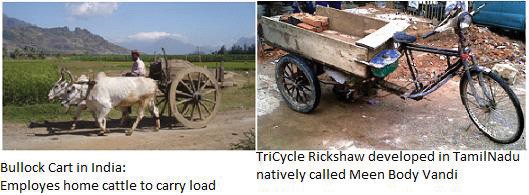 Figure 1 Comparing Traditional Mean v/s Jugaad Innovation for carrying load [12]In terms of market effect, we have observed that they function in lo- cal market and on limited scale, serving to a few nearby villages in theregion. Once brought to a platform to scale, from a systematic framework of innovation, we believe they have the potential to disrupt the market.Since they have been developed under the very aegis of environment where they are to be utilized and factors influencing the consumers themselves are characteristically very close to market needs, although there are many attributes where they lack the standards of product reli- ability and quality. In the need to scale them up, serving an untapped market and bring them under standard lifecycle of a product and system- atic market, design remains a key issue.Figure 2 Explaining Disruptive Innovation in market Tata Ace Example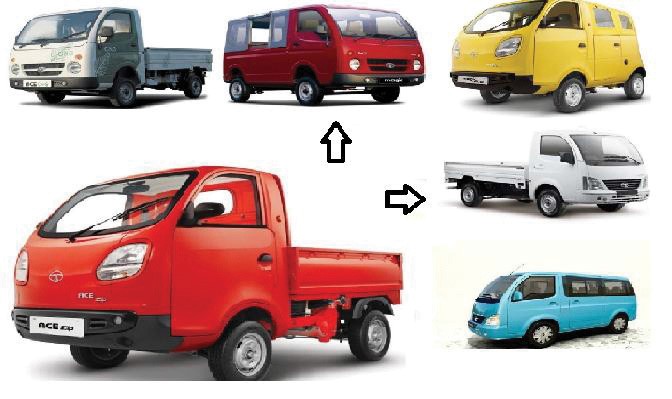 Compilation of Papers Presented at the DDEI Conference 2013    583The example above shows that a systematic innovation using similar concepts can disrupt existing markets.Talking reference to market, product development patterns and con- sumption patterns, a few of the innovations at grassroots, arguably in a sense, are “new to the firm” and Radical innovation, products being de- veloped in a new context as a solution to a problem and able to serve and satisfy in a completely blank scenario which, many times, out of reach of both private and public institutions [5].In figure3, we try to define it to be more influenced by people and usage scenario (section A and D) that by embedded technologies(section A and D).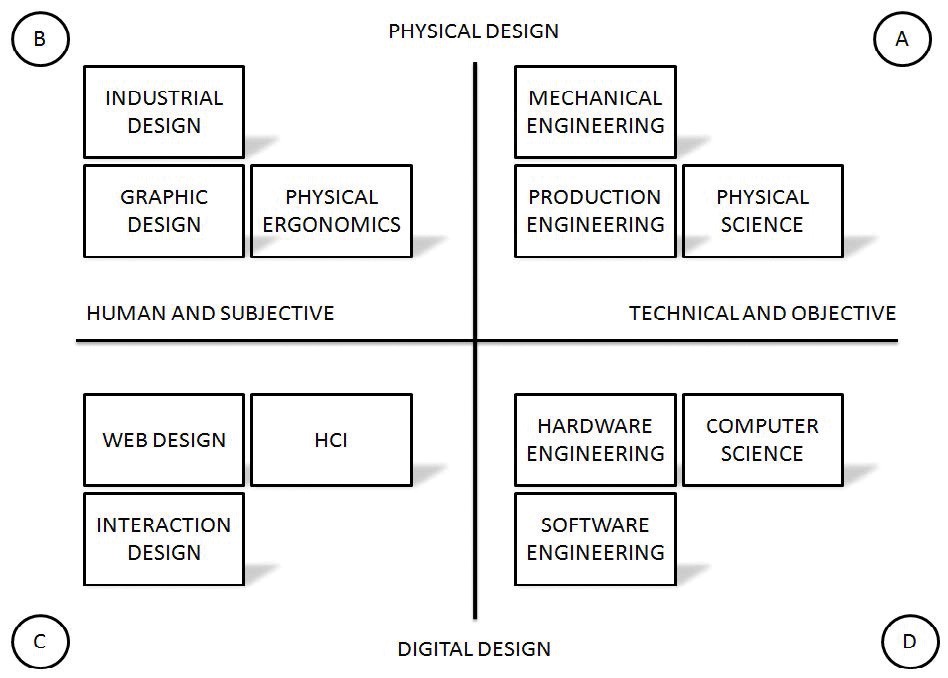 Figure 3 Defining sense for Frugal Innovation creation for peopleThere are numerous similar cases which can be found all along the grass root and urban geography of product or product-service being developed as answers to numerous more needs. We advocate that the rural innova- tions and traditional arts fused to the diversity of landscape, is an excel- lent design opportunity and arguably have a potential market. Locally developed, many times in the hinterland areas they remain undiscovered under traditional design radar and the market largely remains unmeas- ured. Despite many advances, the rural innovation and traditional art has not gained required attention and has remained untouched from design activities. We view it to be an asset or a potential source of knowledge, ap- propriate technologies that lack formal design and are limited by skill and organized investment. In order to capitalise on it, there is a need for a for-584Compilation of Papers Presented at the DDEI Conference 2013mal infrastructure that can harness from the disbursement and support design infusion and adaptive research capacity for the rural landscape of innovations. At the bottom a design education structure is required that operates as an edifice to systematic knowledge creation on one side and on the other, make design to serve as a catalyst for the emerging trends  of innovation as well as a stimulus for its market demand. This has also been a purpose and area of concern for policy makers of innovation.An Approach To Design Infusion In Frugal Innovation And Traditional Art Of The Grassroots: A New Design ParadigmContext and PurposeSince innovation in reference to process and inherent philosophies is be- ing redefined in India, there is a need for dedicated design incorporation. The frugal creation and approach of Jugaad many times, if not always, serves as a first aiding to the problem scenario. The purpose of develop- ing them into systematic innovations require right blend of cognition  and engineering. On the other hand, a radical shift in approach as well as practices of design work is required in the traditional art and crafts sec- tor for their revival. The activities are needed to be brought under design and development agenda as desired in recent innovation policies. Once included in mainstream design activities, next purpose would be design-ing in order to develop for entrance to market and scaling in an organized market and address to quality and branding issues. As the rural scenario exists in a complete contrast to urban part of nation, especially in the areas of literacy, society and financial conditions, visual communication field also poses a challenge.Design education system is thus required to be more sensitive to the changes and emerging trends in the innovation landscape of India enabling a design environment and support new theories as well as incorporate new methods and models of design relevant to bottom of   the pyramid. A recent survey by knowledge commission of India reports that both SME and large firms find skill shortage due to lack of emphasis on industrial innovation, problem solving and design is as major exter- nal barrier to innovation. In the functionalities of product development, design acting in the centre of the frame and used as a lever to createidentity and global salience for the product. This shall effect in a quantum of leap for Indian Design scenario in regard to its current status. Design practices thus adopted shall privilege to design intelligence, learning and success in terms of market demand in the decades to come.Compilation of Papers Presented at the DDEI Conference 2013    585Notions and ComponentsDesign Institutions function as discovery platforms for innovations creating an enabling environment for new and adaptive research and development activities and a lab for new concept and design intelli- gence creating capital of knowledge, labor and design.In different sectors, there is no need to always start from scratch but to enable the flow of creation at local level. Hence the strategic role  of design would be to create and to catalyze as well. In the process, student gains substantial learning in Indian context.The notion of thinking product as a system of interacting compo- nents, engaged in a coherent manner. The notion of value enhance- ment broadly deals with enhancing functionalities and aesthetics. In order to understand the concept of problem and increase thescope of product as solution, it is important to understand the context in both pre and post production scenario. This principal is inclined towards whole system thinking with product functioning as a part of whole system as described in following sections.Modular development of product- decomposing problem and usage scenarios and making product fit till last moment to customers end. This should answer the need for adaptability for pluralistic society and give substantial boost to design and development at two ends.The role of design is in the centre of the frame connecting two ends. Innovation lying at one side to satisfy need and inclusive incorporated structure demand by creating an organized market at the other. On the path to scale in an organized market, design enhances value of product in terms of functionalities and aesthetics thereby making them suitable for end user. This is the notion of scaling of Jugaad innovation.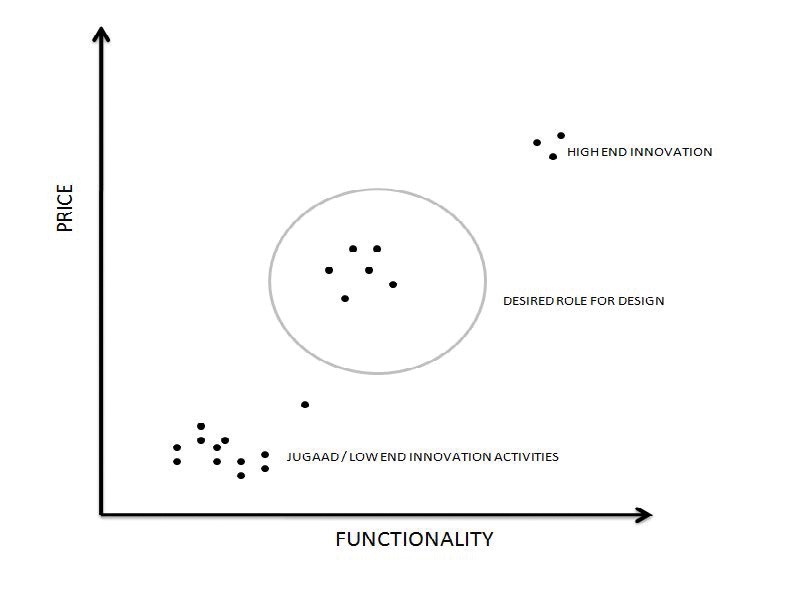 Figure 4 Context for Design infusion comparing Price v/s Functionality [9]586Compilation of Papers Presented at the DDEI Conference 2013Design Paradigm: Product and Designer- Working and Best PracticesAs reported earlier, the issues discussed are gaining importance in design scenario today, so our purpose is to extend them in the form of a frame- work operating in different layers of design market, right from nurturing of design talent to design management and practices. The work, still in progress to completion defining its proper functioning, we attemptedto present a glance depicting the engagements of major elements. The section briefly describes the working and the process with respect to the principals reported in earlier section. We also analyse the relationship between designer and his product and seeking further work in empower- ing its role in creation process in this new paradigm.There are distributed goals for the complete product development  process, so it all begins with Institutions working at the nodes of the framework. There is a network of institutes in different streams, scat- tered all along the geography of the country and privileged to specializa- tion in terms of knowledge and field work. In order for innovation and knowledge flow systematically, it is important to bind them strategically in terms of research and task flow and the linkage synergized to excel- lence. Such complementary collaboration is also been sleeked in National Design Policy and recent innovation policies. For overall project comple- tion, the institution should function as centers of excellence in a frame with Design institutes providing a formal interface between society and institutional network. The Institutions recognized and assigned a set of tasks in accordance with purposes project. This should lead to a cluster formation in short term and in a long term, will not only strengthen in- novation centers at regional and national basis but also project by project, different departments should emerge as centers of specialization in their respective fields.Research and Creating Design IntelligenceWe propose to recognize the talent behind local innovations as an asset and a creating a platform calls for these innovators to showcase creative talent of their work as well as enabling an engagement for knowledge extraction and design infusion to their creation. The institutes function- ing as Discovery Platform for local activities will reverse the flow to be at initial stage with instead of designer going to places to seek knowledge and innovation and innovations being recognized to be reworked further for development. A recent report by NESTA [11] has called this innovation as hidden innovation. So before design contact, it is important to formally explore stimulants and market behind creation and establish costumer and usage scenario since this aspect is key to market led innovation. This calls for designing right engagement tools for information and creativ-ity extraction as well as concept generation and learning. This pose as a challenging task initially, we propose to move with what is evident and improve on a project by project basis. We believing incentivizing this research and development phase by private funds for conducting studies and creation of a Public-Private Partnership in a long term should provide a pivotal basis. In a longer term, should give strong insights on deciding relevance and priority and enable a knowledge-base for design intelli- gence upgraded through further research and development activities.Compilation of Papers Presented at the DDEI Conference 2013    587Research and Development in a long term, remains a pillar for the work- ing of innovation and has been over-looked, which remains a concern. In last five years, the science budget has increased at 25% per year but the R&D expenditure as remained under 1% [12]. A systematic frame work is demanded for collaboration of university and Research and Development institutions, uniform legislation of funds and on the other end serve as a mean for ownership or royalty and patent right for local designer or entre- preneur, to be worked on. So looking is a broader context, Design Institu- tion should function for Platform for innovation showcase, Connectivity  to rural market and Collaboration for innovation projects.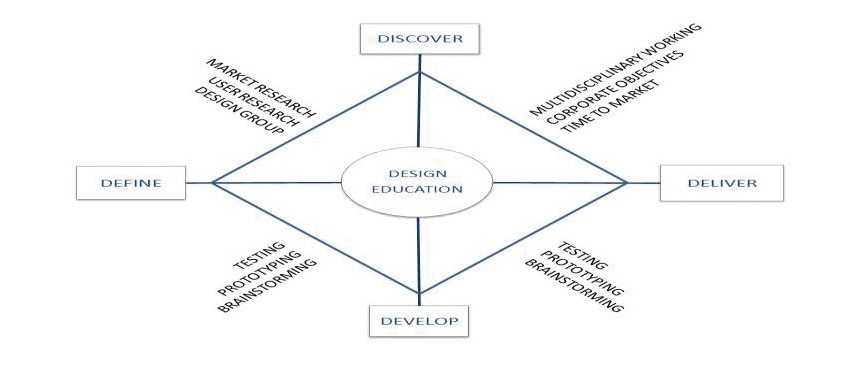 Figure 5 Design education to serve for R&D platformProduct as System: Notion of ValueThe following definition is helpful for forming the notion of product work- ing as a system.“A system is a set of or patter of relationships that work together in some fashion. A System can accomplish things that would be impossible if the same elements were put in random relationships or no relationship at all…..”- Bill Bellows [15]Revealing and focusing on pre and post product scenarios is essential to creating better solution. In a majority of cases, a problem at hand is a resultant of factors and nexus of pre-existing problems. The scenariocalls for a reductionism practice where solution is an equation of multiple variables which performs as a part of whole system. It becomes important for designer to disassemble problem into pieces and understand their interaction, define foundations and solution as parts or a set of work-ing systems interdependent to give the desired output. Revelation and exploitation of connections in a holistic system view both pre and post production scenarios will enable designer synergize them for better usage experience.588Compilation of Papers Presented at the DDEI Conference 2013Thus notion of product as a system holds special significance it enables portraying a better picture on connections between parts and processes, decide on priorities and optimize performance linking parts to synergy. In terms of design intelligence and decision making, the importance of interaction in whole system helps in congruence of configuration and experience. But in order to value enhancement by design and solve a Production-consumption challenge relevant to India, it is important for a designer to understand value. In light of above description, for a designer, value could be product and production based may be exclusive or relative to one-another and defined broadly on parameters of:Aesthetics including style, look, visibility in terms of appearance and ergonomics by which a designer communicates with user.Functioning in terms of constituents and components, where design- ing is in respect to performance rejuvenating on an incremental basis.System thinking in design should prove helpful here and value enhance- ments specific to place of purchase and face value should reflect in sales volume once product is induced in an organized market. Analysis of con- nection and its mobility depending on place events and situation etc are to be performed defining units for forms and functions.When taken in an extensive sense, similar notions is required for us- age scenario viewing usage as of product as a set of interactive system enabling solution and creating an experience for the user. This should inflect the development process towards user centeredness bringing empathy in the creative process instead of designer’s personal notions to development. The scenario demands to recognize people as asset  to creation and building on their existing capabilities and peer to peernetwork. In a pluralistic scenario, demand is a function of variables like place, situation or events specific to a location. Defining product in terms of factors and components will place location specific factors as well as experience specific factors that accounting for enjoyment and memories as variables in the equation of a product. Need is a contextual concept in lifecycle-Moving from basic and social needs and if required serving for esteems and ideologies. This holds special significance for lifestyle related products supporting and aligning them with life, vision and identity of costumer segment in focus.Testing a set of prototypes in real time usage scenario should lead to better reflections and insights in terms of system thinking. Simulation of results in for input stimulus and output characteristics shall give better analysis for priority and adaptability brings the development process closer to the users and should transform distributed innovation activities into local clusters that support the institutional network. Since the inno- vations initially emerge from user scenario, designing in a framework of hard and soft factors shall ultimately result closer resonance of products to usage scenario.Compilation of Papers Presented at the DDEI Conference 2013    589Interaction design poses a similar challenge with rural sector being  looked upon as a market and an ecosystem needs to be established to deal with the contrasts with urban market. The pluralism presents exists both as challenge and opportunity in terms of teaching engaging, languages etc.Designing Future In Present Context: Advantages, Desired Results And Challenges AheadThe need, especially for basic amenities present a market for design to create demand thereby enabling for innovation and creativity to expand. The paradigm will not only create competitive advantage for market but broadly to entire innovation ecosystem as well. This should substantially boost the trend where designing, standardization and optimization at one place, development and assembly in pieces or modules and custom- izing at consumption end. Modular outlook to product will create space for outsourcing small parts manufacturing to SME’s and assembling at consumer will leave provision for last moment’s customization even after product is manufactured at a mass scale. In reference to whole-system thinking, overall optimization of product will lead to optimization of sys- tem i.e. the ecosystem of product, its production and consumption end. For industry, this should create knowledge infrastructure bringing a po- tential rural market into picture for systematic investment and demand creation. On the production part, this should bring better designs in a wider range of sectors that are closer to consumers need and bring radi- cal resource efficiency in production process and corroborate the trend  of innovation of bringing out competitive product at lower cost thereby achieving economic advantage.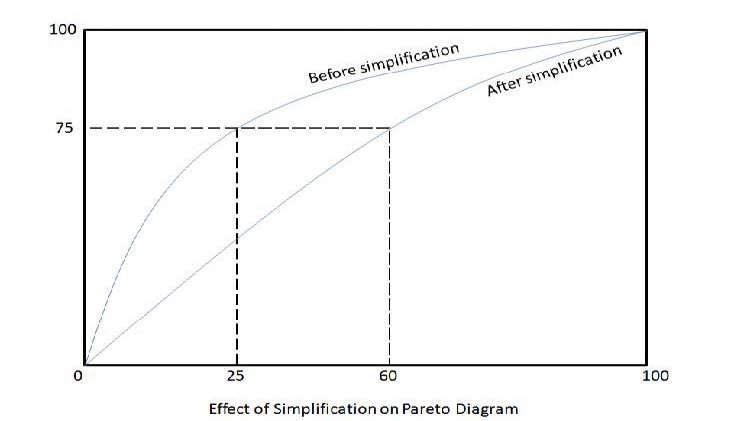 Figure 6 Pareto Diagram showing effect of simplification for efficiency in resource utilization courtesy [13]The work, although is an expression addressing developmental chal- lenges and need in India, remains limited in terms of effect and test in direction to achieving long term goals. Few public and privately funded organizations like National Innovation Foundation, Marico Innovation Foundation, Honey Bee network etc are working in similar direction and590Compilation of Papers Presented at the DDEI Conference 2013record many exemplifying cases. The market has gained attention from foreign bodies and a few of them have dedicated departments for Indian scenario. But considering the scope of problems and potential demand, this has been on a limited scale. The “scale” is stated as “limited” here in reference to size of market operating boundaries of institutions, keep- ing in view the population or the underserved population of India and  in terms of number of innovations happening at local basis. Ffunction- ing at the junction of appropriate technology and people, role of design education system in this context will be to Structure opportunities.The national knowledge commission survey highlights that SME sector companies show a greater increase in innovation intensity in comparison to large firms included and specifically talking in terms of new to the firm innovation, firms with primary market in India show higher innovation intensity as compared to firms with primary market abroad [2]. Product will enter mass production only after passing consideration of cost of production, modular integration, price and functionalities as well as the aspects of value.Funding management and commissioning and recognition of ideas and benchmarking, skill set requirement and labor capital utilization demands clearly stated guidelines at the beginning for engagementprograms and tool formation. Existing institutions like National innova- tion foundation have done an exemplary work and may provide a strong foundation and inspirational point to begin on. We suggest, in beginning of a project working pragmatically on what is evident and learning and passing value on project by project basis. Beginning with studies at initial phase and Pilot projects at initial phase shall be helpful until proven suc- cess set are established, the process is as such iterative.Multi disciplinary development may serve as bottleneck to pipeline of activities and development to be undertaken in light of knowledge of production facilities, marketing with sociological research profession-  als and process engineers. For the product, the market reach in terms of diversity and service range in terms of adoptability shall add to company and investor’s portfolio.In order to create a systematic innovation system for the frugal inno- vations and traditional art activities, design should act as a powerful competition tools, engagement framework and vocational and manage- rial training programmers. A national knowledge commission report highlighted the need of collaborative R&D for SME innovation. Enabling this collaboration remains a subject of concern especially in comparison to large firms. Where 78% and 67% of large firms show collaboration with R&D lab and universities respectively, the respective figures for SME remained 30% and 26.5% only [Table5 in reference2].The purpose of design education in this in this context is to systemati- cally derive knowledge and draw insights and design intelligence on com- ponents operating in the system and their interaction. The same report states that 85 to 86% of companies in MSME sector depend on traditional knowledge for innovation [2]. The analysis will help in better manipula-Compilation of Papers Presented at the DDEI Conference 2013    591tion of manufacturing and customizing at the very local level. On the other hand, this complements innovation management by enabling it to create a better picture of the ecosystem recognizing innovation desert areas to focus.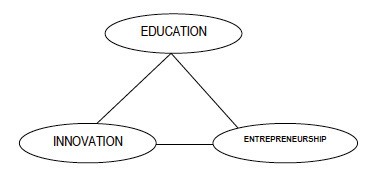 The provision of infusing design practices and consultation in rural activities in order to expose them to organized market and systematic investment shall result in design education increasing the impact of design serving the entrepreneurial spirit and activities of rural areas. It is important to understand that reaching a professional goal or secur- ing a job, if not always, is a prime purpose for studying especially among middle class. Implemented on a wider scale, in a long term, shall result in creating a market for design and a pathway for design to develop as  an alternate profession. Apart from demand creation for designers, the framework shall account for incorporation of relevant design practicesand skill in students converge them to job and market and orienting them towards a better role play in society as well, hence benefiting the profes- sion. The inclusion shall also reflect in designer’s portfolio.The primary purpose behind the paradigm is to depict a pathway for ex- tension of Design Education. Extension can be brought about by increase increasing over dimensions of range reaching both ends of ladder from grass root to high end of corporate. The other dimension would be lie in increasing the impact. This can be achieved with scope of education sys- tem, by incorporating new theories and practices, provisions in curricu- lum, courses and relevant field experience, enabling design serve more relevantly to changes in the innovation ecosystem prevalent at grass-root level. This calls for creating short term goals for issues immediate atten- tion and deciding benchmarks as well as strategies addressing long term gaps.The paper is an attempt to explain context and scope for the transfor- mational processes. Frugal innovations place their focus on people than technologies with many products show potential to grow into a product services. The Traditional Arts and Craft activities are historically old and draw their roots in rural and remote parts of country and are blended strongly to regional culture. The framework functions on the princi-pal recognizing people and traditions as an asset, is inflected to labor intensive context of India. For knowledge extraction, design institute as a formal interface and working in a network of structure which should592Compilation of Papers Presented at the DDEI Conference 2013further result into cluster formation at regional level. This to an extent supplements the purpose of recent innovation policies including NIS. MSME counts for 40% in Indian exports [9] and few exemplifying projects have been taken in art and craft sector by India Africa diffusing arts of  the two places and finding successful markets abroad. In recent years, number and quality craftsmen is in declination phase in rural areas[6] while on other side there are cases of successful business supplying Indian traditional art and craft in international scenario. The need for increase in R&D budget is also recognized.Embracing practices and accessibility to courses reciprocate the purpose of framework. Apart from increasing capacity for currently offered cours- es, programs are required to include other stake holders with appropriate training courses catering to a range of stakeholders like management professionals, investors, engineering students as well as village innova- tors and the outcome should contain doctorate programs in mainstream design, founded on the need for design research. Departments and consulting programs dedicated to social innovation shall also emerge.The course modules should be developed in the light of this context with companies, institutes and expert panel and composition, teaching and delivery plan should be worked upon as well. Infusion of new principles like design thinking, co-design etc should be sought within the course pattern and this has to be supplemented with relevant practices and field work.Working in a multi-disciplinary to team, the student shall not only pur- sue a real time learning of concept, consumer and company but also gain substantial exposure on co-design and inclusive innovation. This should add to designer’s portfolio as well. There is a need for more recognition to professional experience and evidence based practices to seeking a right proportion of practical learning in different course process. This should also find relevance in connecting current design scenario to a social capi- tal of conventional wisdom, notions and practices prevalent at bottom of pyramid.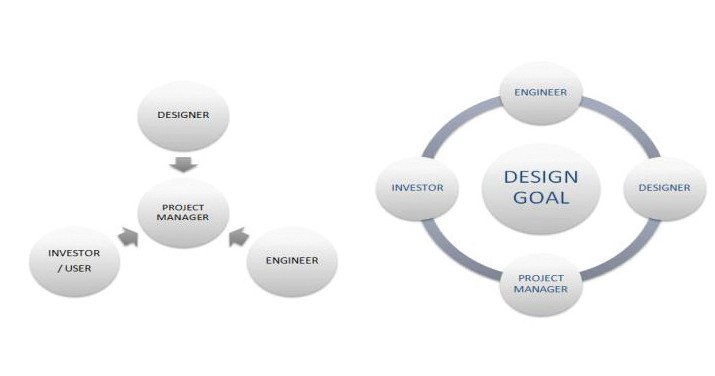 Figure 7 Changing role of DesignerCompilation of Papers Presented at the DDEI Conference 2013    593One of the overlooked areas in imparting Design education is the seg- ment of school students. Although we are proposing only ideas along   with concepts, we believe infusion of design education in school curricula holds special significance in a long term. This shall not only impact and drive creativity in the right sense but also orient students to towards design as a career option, channelizing talent from the bottom stage where creativity quotient usually remains high. The results could be spe- cial or short term course and complementary project as well as elective course on design in higher secondary classes. The courses should address energy and naivety of mind and channelize the effort and creativity. For imparting the right skills, it is important that the focus should on getting a resultant outcome more tangible than a grade or score. In national secondary boards such as Central Board for Secondary Education, there are alternate courses like biotechnology, information practices etc but still remains untouched from design and many a times the only exposureto design for an average school going child remains the art or special craft subjects or a private training.In the development and delivery of courses, it is important to communi- cate the value of design. Indian education scenario is impeached of being memorization oriented with choice of subject or stream strongly influ- enced by its proposition for a long term career security as well as course availability. We believe imparting design thinking is capable of bringing a radical shift here. Development of a market for design is a long term affair, the present need is to address the gap of talent orientation and increase exposure to the world of design at lower and higher level of studies. This should not only add to creativity quotient of curriculum but also enrich other programs or activities like science and craft projects complementa- rily. This seems to be an inspirational point to start.Visibility to design work across its entire range remains a key. Platforms like National Innovation Foundation, Honey Bee Network, exemplified for their contribution in earlier part of the section have remained limited in terms of platform size, reach and showcasing, given the scope of diver- sity. Many ideas kindled for the purpose of showcasing design work like magazines, e-portal for design as well as various social and professional networks and have been successful to an extent but need more attention and issues related to their growth are to be handled more professionally. We also propose forming networks locally promoting groups, meeting and coffee clubs for design should prove to be helpful in enabling design and creative activities as well as facilitating collaboration and funds. Design exhibition through regional and national events in different contexts have been happening in increasing number, we suggest dedicated events for exhibiting social designs and promote business infusion. One important parameter to be understood in this respect is design is to be projected as   a part of life and crucial dimension for shaping society. Competitions to promote design students to collaborate with students of various streams especially science and technology students should prove to be helpful.Bringing out better projects, it shall not only evoke design thinking but also enhance creative skills by evincing value of design infusion in which,594Compilation of Papers Presented at the DDEI Conference 2013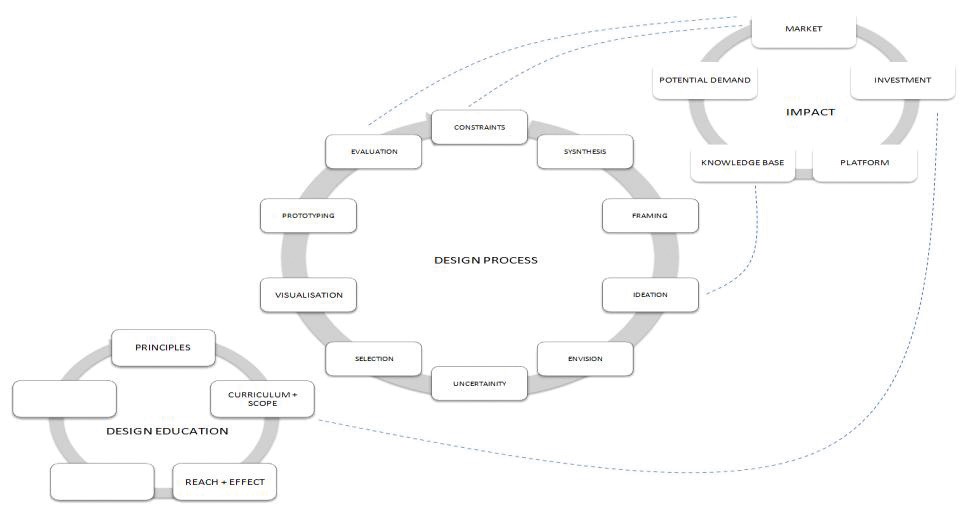 Figure 8 Design Education Framework(Dotted curve show tentative flow, blocks intentionally left blank for elements)were earlier only technology creations. Ideas to look up for showcase and promotion of design counts a Design Rail similar to Government’s Vigyan Rail, a science exhibition on wheels (http://www.vigyanprasar.gov.in/ vigyanrail.htm) or a dedicated section for design in Vigyan Rail itself.A journey or “Train-Yatra” scheme similar to Jagriti Yatra (http://www. jagritiyatra.com/) may be worked upon taking deserving talent to design rich places like old city architectures, traditional design industries or company visits exposing them to design environment, signifying design as a part of life since ages and addresses innovation spirit in design as well. Age old events like Kumbh or religious journeys like the Teerth yatras signify the social capital of our country and have played important role in shaping social paradigm and knowledge structures. Understand- ing the elements, interaction and networks in the social capital of India carries becomes more crucial in respect to system thinking, interaction, service and concept designing. Another observation in respect to promot- ing agendas of co-design and inclusive innovation through design courses could be infusing and executing it with other valuable elements of society. Ideas could include programs or courses connecting design to religion, societal or environmental issues in villages or cities to provide an effec- tive dose.Compilation of Papers Presented at the DDEI Conference 2013    595The concepts and suggestions work as a quick fix or may serve for inspira- tions to start. In a longer term, design should mature from a mean for creating or enabling tangible product to a strategic role. The challenge remains to bring out design as a mainstream activity benefitting a range of societies, attract and nurture right talent and education infrastructure to deal with pluralism, cross-discipline and dynamics of Indian environ- ment.The framework pictured employs a cross disciplinary approach, blurring of operating boundaries between graphic design, spatial design and inter- active media and enable student’s exposure to new design practices and methodologies. On one side it presents a mean for design to develop as an alternate profession in a longer term and on the other places design in the centre to strengthen other sectors. The resultant could be design diversi- fying in new directions like concept design, collaboration and modeling interaction between two service sectors. This holds special significance in environment and clean technology sector where waste from one industry could be used by other may be as raw material or fuel.In a long term, intake of students remains a key. India currently trains around 1000 design professionals per year whereas industry at this stage requires 7000 designers annually [6]. The proposal of four new campuses for NIDs is a step to welcome.In a longer term we also envision that promoting and infusing design thinking in Indian context of learning is capable of bringing radical shift in mindset of society and should account for creating other indirect but significant results especially in relation to people’s awareness and inter- action with environment and society. Teaching with respect to design thinking importance and role of various elements, infused from a very elementary stage of learning, in the coming time, youth or generation as  a whole should reflect this awareness in practices, habit and thought pro- cess even if a large percentage of them do not take up design as a career profession.ConclusionsThe paper is an attempt to present a context, create inspiration and knowledge for directions in transformation process so that design educa- tion can take up a better role in Indian context. We advocated the view that design lies not solely in inspiration but in small fragments of possi- bilities which spread across the ecosystem. Design and design education serve each other complementarily while finding opportunities of design here in the space. The work puts forward relevant issues and considera- tion to be looked upon in design education before promoting designing thinking as key to solving problems. The trends suggested may demanda radical shift in outlook, the framework is put up with a purpose of promoting design practices relevant to bottom of economic pyramid, ad- dress issues relevant to Indian societies and should account for better and faster products closer to market needs.596Compilation of Papers Presented at the DDEI Conference 2013In terms of innovation, it addresses short and longer term gaps by appro- priate design education structure and confronts the globalization chal- lenge. The case of Japans economic development post Second World War is an exemplifying scenario to be looked upon where many of the compa- nies leveraged their engineering labor resource starting with providing cheaper products for lower segments of market creating a disruption and thereby capturing the upper segments. India with its vast knowledge, labor extensive and potential market may serve as a laboratory for such innovations. This should also result into sustainable production and consumption patterns as well as enable design education serve as a key in promoting better products and services to ensure consumer health and safety. In this context, we believe in change as“….change is a simple force that can be brought about by local available material.”Compilation of Papers Presented at the DDEI Conference 2013    597DESIGN TEACHING METHODSIncrease in the application of design to diverse fields and ecosystems, has led to change in role and responsibility of the designer. The said session will focus on the new methods in teaching design to students.Assoc. Rsrch. Charu Monga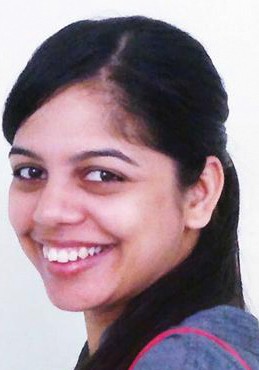 Indian Institute of TechnologyIndustrial Design Center (IDC), IIT Bombay Charumonga5@gmail.com+91 9930259012Prof. Dr. Iko AvitalIndian Institute of TechnologyIndustrial Design Center (IDC), IIT Bombay ikoavital@gmail.com+91 9619009153De’Chakra : Method of Multidiscipline Design EducationAbstractAuthor Keywords IntroductionThis article presents De’Chakra, a new method that uses Craft and  Folk Art as a pedagogical platform for teaching design by crafting. Thismethod challenges some old doubts if traditional crafts and art forms can be mobilized for efficient design education curricula. De’Chakra method embedding traditional crafts and art forms into design disciplines, by   two kind of knowledge: Design Thinking and Creative Thinking; Also, by a learning journey of exploration into Craft and Folk Art, in a practical and experimental sense of design. The core of this method composes designer and craftsman, student and instructor, into an energetic whirlpool bath  of interaction and integration, by schooling wisdom of crafts. This session will arouse creative enthusiasm in class, attach students to their and others’ cultural heritage, and will enhance flow of creativity; Self-output will witness their gained visual values and creative insights; will empower self-esteem and personal identity as a junior creators.Pedagogical integration; design crafting; preserving visual heritage; inter- action of designer and craftsman.The center of the method and core of teaching will focus on Design Thinking Processes in varied disciplines of design, during wide expo-  sure to practical design and crafts making. This mutual knowledge will  be weaved by close ‘guide-interaction’ of two professional instructors, designer and craftsman. The Syllabus Circle will be composed by rotating integration of process and materials, as a kind of workshop of traditional working procedure by rural craftsmen techniques and aesthetics suchas bamboo, Paper Mache, pottery, toy making, embroidery, bead work, painting, etc. On the other hand, the instructor-designer will run two dia- lectic themes, Design Methods and Design Semantics. The output of class could be fruited by multi- discipline categories and combinations: Prod- uct Design (objects, products, machines, systems, etc.); Visual Commu- nication Design (images, messages, symbols, etc.); Typography (lettering, calligraphy, typefaces, etc.); Animation (motion, sound, script, etc.); New600Compilation of Papers Presented at the DDEI Conference 2013individual student, by his personal body-mind and cultural heritage- physical, emotional, spiritual, behavioral and communal. Moreover, dur- ing every project instructor will be also deep involved by being exposed to varied cultures, tradition, customs, ritual, crafts and art forms - because of heterogeneous students’ backgrounds. These kinds of interactions will generate a teaching/ learning atmosphere that could be a positive prom- ise to lively, dynamic and fruitful design dialectics. Other benefits, not  less important, are emerging awareness and maintaining visual heritage, rescuing vanishing Craft and Folk Art, and promoting wisdom of hands  in an era of fast clicking and swiping. De’Chakra based on closed interac- tion between students’ imaginative self-world and their cultural lifestyle, through integrative method and processes stages chosen from its varied Craft and Folk Art practices. By crunching and playing with hand-craft- ing materials and techniques first step of knowledge and insight students gain. This stage offer a colorful rainbow of shapes, patterns, ornaments, images, objects that will inspire creative thinking as an ideation resource. It will also fertilize the creative mind of the student; stimulate his talents to generate flows of ideas, objects, images and stories by engaging to his authenticity and his real Self. Inter-weaving crafts and art-forms in an emotional channel will evolve unique and innovative ideas, autonomic say, and self-expression.The method may offer a full curricula setting, for long term of design education, research and creation - by making Design Sense from hand- crafting sensuous explorations. Method structure focused on chained interactive and integrative process, of three important levels. The first, Creative Thinking – This level includes four phases: Visual Ethnographic Research, Tangible Practice, Ideation, and Deliverables. Friendly access to ancient knowhow of varied crafts and by observing craftsmen, practicing, studying and researching their techniques, materials, patterns, objects, images, colors, decorations, etc. – will be an exciting entrance and ‘wow’ introduction for any design project, and will deepen the two other next levels. Second level, Technical Processes- Researching project needs and available technologies - from planning, production, and logistics; gather- ing updated science and technology knowledge of ideated concepts, from experts of the field. This level includes four phases: Materials, Functions, Engineering, and Ergonomics. The third one is Design Thinking- Get-ting design insights and working out the project brief. This level mix the full understanding of the two levels, Creative Thinking and Technique Process - prepared, based and framed the road to design sketching and detailing; enriching all this process by particular and ‘Self- Toolbox’ of ideas, visuals, objects, stories, symbolism and semantics, micro elements as color schema, lines, shapes, textures, forms and formations, materials, handy techniques, and grandpa tips. This level includes four phases: Data Research, Visual Synthesis, User, and Detailing.All three levels, tracks design insights that will focus on real human be- ing, that are always coined by different marketing names: guests, clients, consumers, users. This faithfulness to real human needs, emotional experience and sense of aesthetics is a crucial output of this method. It connects cultural heritage values to young generation of designers that602Compilation of Papers Presented at the DDEI Conference 2013will be responsible of our futuristic environments, buildings, products, communication, education and visual culture. Curricula of Design Educa- tion could be planned on a firmed disciplined De’Chakra triangle based  on Creative Thinking, Technological Processes, and Design Thinking. This observation and thinking processes has a crucial part of evolving waves  of emotions, memories, longing, rituals, customs, traditions, manners, homeland, mother tongue and individual biography - by accessing to crafts and art forms as a teasers and emotional reminders. This psychic experience of students - based on studying and crunching crafts and folk arts from craftsmen, artists, family, and community - is an essential stage preparation before starting “design”.The Method PracticeFigure 1.A pedagogical spine of Chakra.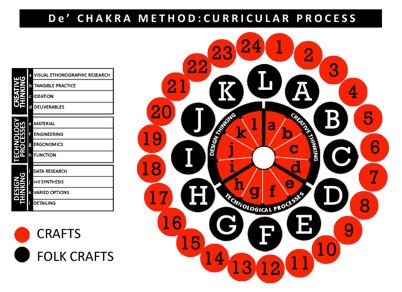 Figure 2.Method Process and MatrixCompilation of Papers Presented at the DDEI Conference 2013    603A pedagogical spine of educational values and goals contains seven dif- ferent main-wheels chakras. Every wheel is a set of design educational content, dominated by energy and qualities of a chosen Chakra. Content could be, for instance, any discipline’s assignment, intensive course, semester project, M.Des. thesis or B.Des four years curricula program. Practice can start from first chakra, Muladhara, to the seventh Sahasrara– and otherwise. All seven chakras’ Schema colors and tones such as Red, Orange, Yellow, Green, Blue, Indigo, Violate- will dominate and challenge all design task process.This drawing formula describes three circles. In the center the chakra traits divided to main three pedagogical levels. The first, Creative Think- ing: a- Visual Ethnographic Research, b - Tangible Practice, c - Ideation, and d -Deliverables; Second, Technological Processes: e – Material, f - En- gineering, g - Ergonomics, h – Function; and the third is Design Thinking: i - Data Research, j - Synthesis of the two last levels, k - Varied Options, and l - Detailing. Second circle (black dots) just suggest 12 clockwise phases of Folk Arts: A,B,C,D,E,F,G,H,I,J,K, and L. Third circle (Red dots) - 24 units of ‘crafts’ list.When a Chakra is chosen, it present all its traits and qualities; when a main-wheel chakra is located and in use, it offers hundreds of mix traits options diversity for faculty, lecturers, guides and facilitators. Design Topics can be selected from the movement of the two ring-wheels, or only one of them. This chart, course can be formulated from three different cultures of art forms: Crafts from ORISSA, Dances PUNJAB and TRIBAL (painting). These could be practice with varied techniques such as Stone Carving, Bamboo, Wood work, Paper Mache, Leather, Plaster, Stitching, Glass, Musical Instruments Making, Block Printing, Embroidery, and Ivory Work. Let us present some examples: 19G – is a session theme of “Tribal Combs” (19) with “stitching” (G). Apparently, it’s a weird combina- tion, but this choice will challenge the students’ imagination and creative energy. Of course, this chosen duo could change partners. Tribal Combs can change tech partner of Plaster, Block Printing or Paper Mache; the same for stitching’ potential partner could be Applique Work, and etc.But, Stitching could of course choose from Panjabi dance list, or one of  the Tribal varied paintings. Other examples in De’Chakra matrix: Madhu- bani Tribal painting style (C) and Wood Work (4), Block Painting (J) and Dandis Panjabi Dance (13).Every Formula can be implemented by some variations of the two (or more) components’ matrix. For example, in choosing 19G: it could be balanced, 19=B; it could be dominated by one of them, 19>B or B>19. By adding other component, let say Gond (number 6), formula will be19B6, will get much more options. First, varied balanced scene:19=B6, B=19 6 , 6=19B; Second, domination of one or more components:19 > B6, B > 19 6, 6 > 19B, or in otherwise combinations: 19 < B6, B < 19 6, 6 < 19B.The class studio practice, in this case, students will explore Tribal Combs” (19) “Stitching” (G), and Gond (6) practices with the first Chakra, Muladhara, qualities.604Compilation of Papers Presented at the DDEI Conference 2013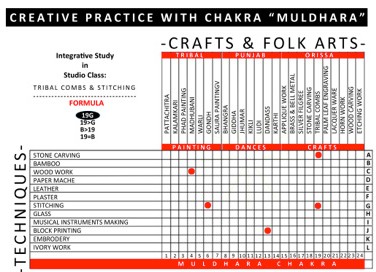 This practice started from the first Chakra, Muladhara. This root Chakra, located in the base of the spine, houses the mythic energy serpent Kun- dalini, that travels up the spine and opens all other chakras. Muladhara  is symbolized by a lotus with four petals, based on a square includes a triangle and wrapped by an earth circle. It related to security, stability, grounding, trust, home, family, nourishment, fight-or-flight response; emotionally it governs sensuality, and spiritually. Muladhara has a rela-tion to the sense of smell, sound note of C- Do, and red color. These adding chakra qualities added to chosen formula, will address lot of variablesin all stages along the design process, and may surprise students during creative thinking by hitting to a new sphere of ideation.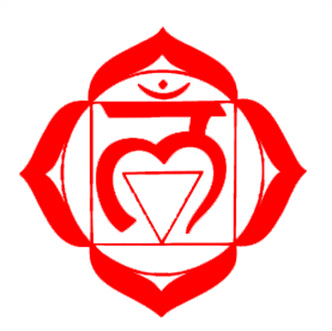 Compilation of Papers Presented at the DDEI Conference 2013    605In the chakra itself, there are the basic forms of design: circle, square and triangle – which could be, with other properties and Creative Practices a treasure of aesthetic and content innovative concepts and ideas.One of proposal theme, for example, could be ‘Design for Home’. This theme engages student and class, energizes them to a mental perceptual and freeway of imaginative state of self-longing, childhood, flora and fauna, biodiversity, bad/ good conflicts memories, fragrances, and so on. Every student will be emotionally involved, will create and design from his own authentic self and background, and also enrich class with his own creative contribution. Every discipline in design can gain and benefit of many ideas for kind of projects. All these, only by choosing one chakra, as a stage of design preparation. Interacting with real, not academic, craftsmen as a start of any relevant course, design attitude of students will change from imitating design trends, and deliver good or bad design- but surely, from his own personal and cultural roots. Another important use of this method, besides class studying go local school state’s- culture, every student could be exposed to other state’s-culture of other students in the same class. Design class, naturally is heterogenic by state of origin, every student bring to his class a cultural knowledge. Let say, Student from Manipur study in Design School in Maharashtra, will be exposed not only to local Crafts & Folk Arts but also to others states and regions  in India. Obviously, he will enrich class study by his cultural background. Projects and tasks, by De’Chakra Method, can be programmed and devel- oped from interdisciplinary trans-cultural perspectives, where student may also integrate each other culture and personal background, to a design project with authentic output and self say.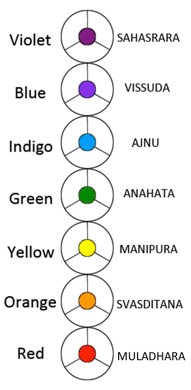 606Compilation of Papers Presented at the DDEI Conference 2013Discussion and conclusionReferenceStudents in India are rarely familiar with other cultures’ of their states. In the era of ‘Globalization’, cultural differences become melted by media and consumerism. Intermigration waves pack also metro cities to a heterogenic cultural soup of micro communities, and Craft and Folk Art became more and more, within the scope of technical development, tourist industry.Global design shifted first from cradle-to-grave to cradle-to-cradle design (C2C), then from design project based-industry, service and business to socio-cultural and self-expressive based. India seems to lack these chang- es, leaving out the uniqueness of visual and material culture, and neglect- ing the god gift of 8 million of wisdom-of-hands practitioners in arts and crafts. Even Indian industries did not fully benefited yet from the power of entrepreneurship, innovation and creativity of design and designers.Design has two elder sisters: craft and art; they gave birth to design by their integrating with technology and science. Design in India could engage back to sister’s origin, suck the cultural nutrition value and rare aesthetics from locality of Arts and Crafts and get a unique global say. De’Chakra is a method that can make this pedagogical paradigm, shifting teaching methods from post-Bauhaus concept to a local based-culture program of Design Education.Broadbent, G.H. (1966), Creativity in the design method, Butterworths, London.Brown, B. (2009), Change by Design, Harper Collins Books, New-York.Fisher, E. & Shah, H. (1970), Rural Craftsmen and their work, NID, Ahmedabad.Chattropadhyay, K. (1985 ), Handicrafts of India, Indian Council for Cultural Relations.Giselin, B. (1952), The Creative Process, New American Library, New-York.Jones, J.C. (1970), Design Methods: Seeds to Human Futures, Wiley-Interscience Ltd.Michalko, M. (2011), Creative Thinking, New world Library, California.Mukharji, T.N. (1888, 1974), Art-Manufacturers of India, Navrang, New Delhi.National Innovation Foundation, (2005), India Innovates, SRISTI Innovations, Ahmedabad.Rao, A.G., (1979), Decade of Design Experience, IIT Bombay, IDC.Rogers, C. (1961), On Becoming a Person, Houghton Mifflin Company Boston.Yanagi, S., (1972), Unknown Craftsman, Kadansha Ltd. Japan.Compilation of Papers Presented at the DDEI Conference 2013    607Sumita Sarkar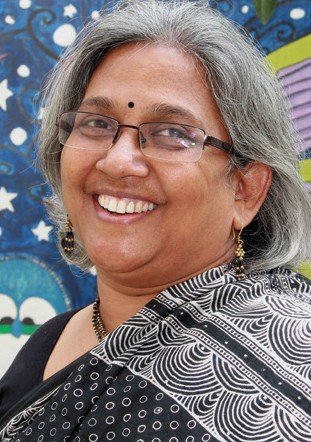 Pearl AcademyA21/13 Naraina Industrial Area Phase 2, Naraina, New Delhi sumitasarkars@gmail.com 00919810980499How do I teach research skills in a communication design course in India?Changing My Practice To Increase Visual Research And Linkage With DesignAbstractKeywords IntroductionI teach in an undergraduate Communication design course in India.I believe research is integral to informed change making essential to design. In this paper I will describe the experience of an action research cycle to improve my practice as a research teacher increasing visual research and linkage with design projects.Action research comes closest to the problem solving paradigm of design where I can improve my practice according to my values and professional beliefs, systematically through self reflective cycles. I tried to understand the need for research in design, in India through a literature review.This study has helped me to re-evaluate the situation in my classroom, re-model my role as a module leader and mentor rather than the single module tutor, work in a team and mentor design relevant research in an Indian situation. The study’s findings have emerged through individual, enriched practices, understanding events, and issues from a local Indianpoint of view. At the end, both students and faculty were convinced of the validity of doing research in a design course. Research practice improved greatly. This module contributed to developing a new meaning of research in the course, to think differently about an existing situation, to liberate rather than control and provide a means of lifelong learning. The research itself is not replicable but the new process to deliver the module is.Design research; lifelong learning; visual research; action research; communication design.When I became course leader to the BA (Hons.) course in Communication design at a higher education institute in India, I believed research was in- valuable in a design curriculum, but I did not know much about research itself. So my belief was not backed by knowledge or teaching experience. An important set of learning outcomes to be acquired in the undergradu- ate course were research skills, ability to critically evaluate, review and consolidate knowledge, effective communication, diagnose a problem and analyse it, exercise judgement, take responsible action and be able to  work autonomously.All these skills can be developed through a research project and this reinforced my belief about the importance of research. When designing the curriculum, I introduced two modules for research. One introductory608Compilation of Papers Presented at the DDEI Conference 2013module in the second year, called Research Methodologies (RM) and a more serious one culminating in a research report in the third year called Research Project (RP). Both students and teachers questioned the need for these modules.Knowledge and SkillsResearch SkillsCritical EvaluationReview & Consolida- tion of KnowledgeEffective CommunicationTasks and ProceduresDiagnosis & AnalysisExercise of JudgementAutonomy and ResponsibilityResponsible ActionAutonomous WorkingFigure 1: Learning outcomesContextual Review Of PracticeAs course leader, in 2004, of the newly conceived Communication design course, one of my responsibilities was to appoint teachers. I had trouble finding a teacher to teach the research modules as there was no design teacher with research experience. Beyond science experiments in school and college, I had little knowledge about research and did not understand the importance of appropriate forms of research in different fields. For  the first cohort, I appointed an experienced teacher who taught Research methods and methodology (RM) in the Fashion Design course for many years. This teacher was an MBA graduate who taught quantitative re- search. The students reacted strongly and believed research was ‘foreign’ to the rest of the design course which was strongly visual, constructivist and experientially taught.In 2006, the second research teacher was an experienced undergraduate teacher, a sociologist and qualitative researcher. She had research experi- ence with an advertising agency, and a special interest in semiotics and film. In the Research Project module, she motivated students to research into areas of their interest like ‘History of animation in India’, ‘Craft traditions of Kavads in Rajasthan’, ‘Colour preferences of 8-12 years old  on the Internet’, ‘History of graphic novels in India’, and more. 4 out of 11 students chose to do their next module, their Final (degree) Project in the same area as their Research Project. One external examiner commented‘Projects taken up were not necessarily visual research but were lively and personal quests and so very interesting.’ The same teacher continued with the second batch.Compilation of Papers Presented at the DDEI Conference 2013    609‘There were an interesting variety of projects in the second batch, Cohort 2004-07- Eunuchs, child labour, what are doodles, child prostitution, aphrodisiacs, psychological disorders, effects of lack of campus, colour pink. Again, like in the last cohort not all the subjects researched were visual but most were people related. A fairly wide range of issues were researched. A lot of energy went in deciding what to do.’(Davies, External examiner, 2007)A few years as an academic, I realised the close link between marketing, advertising and design. In the third cohort of 2005-08, I appointed two research teachers - one with a background in marketing, and the second with a background in mass communication. The latter was from the communication design department and she was appointed so as to build capacity to teach research within the department. The topics researched included ‘History of Bollywood record album covers from the 30s to the 70s’, ‘Media preferences of 8-14 year olds for learning,’ ‘How can websites help in building brand associations’, and more. The students had moved from abstract topics to topics which focused on communication. At the end of the year, quality research output was still found to be lacking.In the cohorts that followed, the students continued to treat the two re- search related modules as separate and unlinked from the design process they followed in their design modules.I realised that the nature of research in the classroom changed, based on the background of the teachers. It was qualitative and communityoriented when taught by the teacher who was a sociologist. It focussed on consumption and economic gain with the teacher from a marketing back- ground, and on innovation, in-sighting and promotion with the teacher from an advertising background. Students were confused and unable to apply research in their own design projects. What was the aim of research in design and in the department? What is ‘knowable’ in design? What is the relationship between the researcher and content? What is an appro- priate research question? These questions were ontological and epistemo- logical (Gray and Malins, 2004, p19). Why research?Literature ReviewA literature review put the definition of design in context, opened me to aspects of design research, and possible methods and methodologies for research. Designers are often seen as mere stylists. Eames (1972, cited in Laurel, 2003 p10) changed this to describe design as a problem solving activity whereas thirty years later, Gagnon (2002, cited in Laurel, 2003  p10) described design as the ‘cultural appropriation of technology.’ Design, as encountered in India today, encompasses both these views and more. For me as an educator, the process of achieving design is important so ‘design is what links creativity and innovation. It shapes ideas to become practical and attractive propositions for users or customers,...creativity deployed to a specific end’ (Cox cited in Design Council, 2012).‘Graphic design is the process of choosing and organising words, images and messages into a form that communicates and influences its audience’ (Design Council, 2012).610Compilation of Papers Presented at the DDEI Conference 2013Research in design does not yet have a clear cut methodology as expe- rienced in science, sociology, psychology, medicine, etc. Frayling (1993, cited in Laurel, p11, 2003, Margolin, 2007, p164), identified three distinct modes of design research: Research into design includes understanding traditional history, theory, aesthetics, material, structure, technical and perceptual perspectives, etc. of design. Design often overlaps and resem- bles art. The second mode, research through design is project based and aims to improve design of products and services. This research includes audience and gap analysis, gathering insights, media analysis, etc. for branding, campaign development in order to inform, persuade, promote, and change attitude. This is more practice-led. Frayling’s examples of this kind of research are doing new tasks through customization of technol- ogy, reporting on studio experiments, etc. The third, research for design creates new ways of looking at design or practicing it. In this category, re- cently digital technologies have shifted design from products to services to collaborations across groups of people and sub-cultures creating an understanding for new needs, etc. (ibid).Design is about business and finding ways to understand culture and so- ciety, and improve our world. So, the ultimate aim of design research is to find ways to do this- to make the world a better and smarter place. John Seely Brown, Chief Scientist of PARC, Xerox, said “It’s got to be theory, practice and purpose” (Lunefield cited in Laurel, 2003, p14).Research into history, culture and context in India will provide a common understanding of design to create effective communication.“If graphic (communication) designers want to be recognized as problem solvers, it is indispensable that they concern themselves with the results of their work is measured in achievement of objectives that generated the need for the production of visual communication in question”(Frascara, 2006, pg31).The main employers for design students today are firms involved in branding, design, advertising, publishing, new media, animation, events and visual merchandising. Are these market driven roles the only employ- ment for a communication designer?Design for India ‘should be local, suitable to Indian conditions, capital- saving and employment-generative’ (Balaram, 1998, p16).“To raise so many (people) to recognised levels of healthy and creative liv- ing poses problems which have no parallels in .... developed and advanced (lands).”(Thapar, 1979 as cited by Balaram, 1998, p16).The contexts for communication design research can be commercial e.g. advertising, branding related, about consumption trends, etc., academic,e.g. study of history, culture and context, the tradition-modernity inter- face, studies on the ‘evolving symbols’, aspirations and hallmarks of a ‘good life’ for an Indian, gender issues, sustainability, visual language, etc. or experimental e.g. designing new services, expressive typography, etc.Compilation of Papers Presented at the DDEI Conference 2013    611Research to create good design would be aimed to understanding audi- ences, communication strategies, and semantics. Design needs to con- tribute to development, health, education and building capabilities. This requires new roles for designers, tools and validation methods.The research methods could be qualitative, quantitative or experiential, primary or secondary, formative or summative. Research could be experi- mental, manipulative, dialogic, and transformative. The research strate- gies could be competitor analysis, ethnographic research, marketing research, user testing, visual exploration, semiotics, etc. The techniques for data collection could be varied.Data could be collected through question based-interviews, focus groups, online discussion groups, etc., observational research through writing, drawing, photography, film, audio, multimedia, diaries- written, visual, reflective, logs, blogs, etc., photo-ethnographic studies and visual anthro- pology to understand people, visualizations as diagrams, flow charts, models and matrices, portfolios, experimentation with materials and processes, narratives with stories, case studies, critical incidents, sto- ryboards, metaphors, personas, collaborative and participative through workshops, feedbacks, peer reviews, critiques, and action research, review based through literature, context, web analytics, etc. Participants could be users, clients, organizations, practitioners (Gray and Malins, 2003; Laurel, 2003; Visocky O’Grady, 2009; Collins, 2010).From the analysis above, it is clear that visual research could be carried out at any stage of the research process and the design research canvas has a vast array of methods and methodologies.MethodologyI embarked on this research project to improve my knowledge and prac- tice of teaching research skills. I also searched for the answer to a wider issue posed by the students’ question ‘Why research in a design course? How does it help design output?’ Personally I wanted to understand how the nature of design research was affected by its context in a developing country. And how would this research be unique to India? Qualitatively  I was asking ‘how do I improve my work?’ (Whitehead, 1989, McNiff pagenot ‘what is happening here.’ But to understand how to improve I needed to understand what was happening.Our construction of social realities is context bound and our experiences influence our interpretations (Gray and Malins, 2004, p21). I aimed to ‘explore perspectives and shared meanings and to develop insights into situations’ (Wellington, 2003, p16). Unlike research of immutable natu- ral phenomena in science where research outcomes are replicable and universally applicable, the new knowledge from this research would be generated through subjective, personal experiences and opinions and so be qualitative, interpretive, subjective and unique. Learning from this module, though not replicable, could possibly be applied in future in the delivery of the same or similar modules. The research would be intensely practical, focused on changing the situation of how research was per- ceived and practiced by the students in the course.612Compilation of Papers Presented at the DDEI Conference 2013As a result of this experience, teachers’ capability to do research and teach it, and students’ capabilities to design would improve.This paper is about a formally planned action research cycle commit-   ted to improve delivery of the Research Project module with the 2007-11 Cohort of BA (Hons.) Communication design Level3 students. Based on verifier and external examiners comments, improvements were focused on increasing visual research and linkage between the Research project and Final project. The collaborators in this research included three co- teachers (mentors) and me, eight students (mentees), four examiners and two verifiers.Action ResearchI chose to do action research as it comes closest to the problem solving paradigm of design where, as an individual, I can improve my practice according to my values and professional beliefs, improving systematically through self reflective cycles, individually or collaboratively with a team. Action research ‘knits together contexts, actions and outcomes, collects evidence as documents, perceptions, individual judgements, reactions  and impressions, allowing participants to justify and give reasons for ac- tions.’ (McNiff, Lomax and Whitehead, 2003, p 19) In a simple action cycle the researcher:Identifies the issue or problem → researches it → suggests action →  im- plements action →	evaluates →  revisits the issue/ problem. (Wellington, 2003, p 21)Data collection, ethics, and validitySince this research was about improving my own practice of teaching research, I was practitioner and participant as a mentor in my own re- search. The resulting danger of a bias and subjectivity in the research was minimized by collecting data from multiple sources and people (Figure 2).Figures 2: Data collection methodsCompilation of Papers Presented at the DDEI Conference 2013    613Reflections were collected from the participants. Questionnaires were ad- ministered to mentors and eight students at the end of the research cycle. Validation comments were collected from examiners and verifier reports, and students’ research reports and degree projects (Gray and Malins, 2004, p20; Cohen, Manion and Morrison, 2006, p7-9).I developed an ethics and consent form which was sent to students and mentors and received back from participants after being filled and signed, and granting permission for the research and use of data. All sources of information in the research were referenced and acknowledged.The diagnostic stage and planningI considered the history and context of the module, comments from external examiners and the verifier and proposed the following actions to improve delivery of the module:Identification of research areasA detailed inspirational guide for the module spelling out need, aim, content, learning outcomes and other detailsPeer approval for topics of research related to Communication DesignA team of mentors with a design background rather than one tutorA workshop introducing research methods and methodologies to both mentors and students so that both groups had a common un- derstanding of research terms and methodologiesI planned to create a friendlier module guide which addressed the stu- dents’ question ‘Why research?’ Details for the research report submis- sion, vocabulary and other useful details would be included in the module guide making it a ready reckoner for the module.Class opinion would test each proposal presented for the following:What was the proposed area of research and the research question?Could the proposed question be tackled by Communication design?What were the supporting research questions?What was the personal interest of the researcher?Was the research needed? How relevant was it?How interesting was it to the class?The aim of the research was be to increase visual research andlinkage to design modulesOpening the choices and discussions out to peers at the beginning of the module might result in topics being chosen based on perceived impor- tance, relevance and interest. Once the topics were chosen, these would  be matched with mentor expertise, inherent strengths and individual interests. Each mentor would be assigned seven students. I hoped the reflective research journey would draw on this tacit knowledge and make it explicit. (Gray and Malin, 2007, P 32; Nonaka and Takeuchi, 1995; Stern- berg and Horvath, 1999 from Mcniff and Lomax, 2003, p132).614Compilation of Papers Presented at the DDEI Conference 2013I planned a four day research workshop intervention to be attended by both the students and the mentors. This would help to develop a common understanding and vocabulary of research methodology and practice for both mentors and students.Together we mentors planned the different stages of delivery in the module:Mentee-mentor meetings were timetabled two times a week.Students were to create, maintain and share blogs, and research logsThere would be planned reviews and presentationsThe students would produce a report and document the process.Assessment would be by double markingValidation would be collected from the external examiners and verifierical, and boring. They were used to starting design projects with research, but since these quickly moved on to the more practical aspects of design and application, the thought of doing research was not so daunting. “Research is the first step for any new design project. But, its outcome was always in form of a design or a visual implementation. In the research pro- ject, we had to write a report, which did come as a surprise.” (A student) Many students were used to problem solving through design and so had trouble trying to research without an aim in mind.“I wish I had put in more effort and pushed the boundaries of my research project only if I tried not to think about the end result... it becomes hard  to concentrate on research without thinking about what your solution is going to be.” (a student)Building curiosity and an ability to ask questions is a basic issue in design education. Activities designed to encourage students to frame questions could be started earlier in the curriculum. In a research module, this could be done leading students to generate a number of questions, with- out the fear of evaluation. Another problem was identifying the research area itself.“I had many meetings with my mentor and we kept cancelling many top- ics. It was important for me to choose an appropriate topic for myself as I would be working on it for entire one year. I went looking everywhere for my research project topic, ... to the college library ... internet, ... IGNCA, Dastakar, ... museum, etc. ... I was sure to take up something related to art forms. So, at the end, I found Ganjifa (playing) cards very interesting to explore.” (A student)Students with clear areas of interest were able to quickly select their research topics. E.g. storytelling, illustration, and fashion.“I am very interested in storytelling and illustration as a medium of ex- pression....Traditional storytelling mediums always fascinate me and dur- ing my internship ...at Katha I ...met Patachitra artists (from West Bengal). The interactions with the artists generated my interest to know their art form in detail” (A student).Some students chose unfamiliar topics they were curious about. Others could not separate the topic from the application of the research. Most students got inspiration from their immediate environment and were keen to unravel cultural meanings.Peer approval for topics of research related to Communication DesignClass participation helped students to focus and choose a research topic. There were lively discussions which added depth and width, helped set up research questions, increase problem solving abilities, make a person more open to differing points of view, and gave pointers on how to do the research, in some cases.616Compilation of Papers Presented at the DDEI Conference 2013“.......After doing the first basic research for the selection of topic we all actually came up with 4-5 interesting research areas. ... peer discussions helped a lot in first narrowing down to one research area and then further narrowing it to what needs to be researched in that particular area fol- lowing up with finalizing all the important sub points of research. Peer interaction gives a lot of scope to understand our own project through so many different minds.”  (A student)Peer participation helped most students to take ownership of their pro- jects improving individual confidence.InterventionA research methods and methodologies workshop for both mentors and studentsThe research workshop brought the mentors and student to a common understanding of the research process and built motivation. The students learned the difference between qualitative and quantitative research, techniques of collecting data through literature and contextual reviews; focused, selective, participant, non- participant observation; structured, unstructured and semi-structured interviews; focus group discussions; personal narratives, how to breakdown media to identify trends, detailed target audience analysis, semiotic analysis, visual means of data collec- tion through digital storytelling, video, images, etc.The workshop brought alive different forms of research through small exercises and numerous exemplars. This helped remove the initial percep- tion of research being only about reading and greatly motivatedthe students.As a result of the workshop, the students applied the learning from the workshop to firm up their research topics further and develop their research design.“A lot of my research was centred around observational data collection... recorded through sketches and notes. Another technique I employed was ... free association through sketching, participants were asked to sketch themselves on a pre-drawn bench with different surroundings.” (A student)“I collected data through contextual study, observations- Focussed Obser- vations (Participant + Non – Participant), interviews (semi-structured), photography and lectures by experts. Interaction with Patuas (Patachitra artists + storytellers), experts in the related field, archives were a major source of information. Since I focused on studying the visual aspect of Patachitra my major findings of the subject came from analyzing the Patachitra paintings in detail. I also realized that crosschecking should be done at each stage of data collection.” (A student)Compilation of Papers Presented at the DDEI Conference 2013    617A team of mentors with a design background rather than one tutorThe mentors, being design practitioners with similar areas of interest as the mentee, were able to understand the topics, encourage students to identify questions of personal interest, understand the larger context and how this would apply to communication design.“I would try to understand what my mentees were working on in the top- ics they took up, and how those topics might be lead into final projects. I was consciously trying to direct them towards research topics and ques- tions that could result in a finding that could serve as a basis for develop- ing a communication design project. I would try and understand the area of interest in terms of design specialism, and mould the research project towards it.” (A mentor)Mentors had regular meetings with their mentees and helped mentees to choose their topics sometimes ‘from multiple drafts of question-making’, write their proposals, apply appropriate research methods and method- ologies, reflect and make connections, ‘contextualize it (the data) in the socio-political-cultural scenario’, improve presentation of research find- ings by adding graphs and flowcharts, etc.A more detailed study of what happens during mentoring would be helpful in improving my practice. This has been missed out in this action research cycle.Increased visual researchDid visual research increase? Yes. Analyzing the 10 randomly selected research projects, all the students did visual research in different ways. This could be the study itself, e.g. studying traditional art, design and storytelling in Bagh Cave paintings, Patachitra painted scrolls, Ganjifa playing cards, Madhubani art forms, influence of Bollywood on Devnagri typography, or ‘Media influences on male body image’, and more.Figure 3a: Example of student work- Cover of project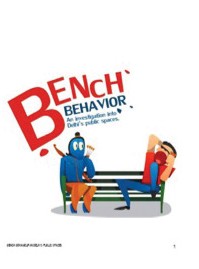 618Compilation of Papers Presented at the DDEI Conference 2013Figure 3b: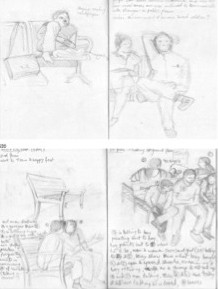 Example of student work-observations through sketches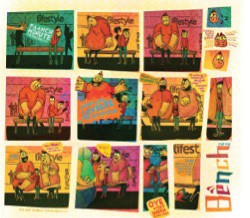 Figure 3c: Final Projects work linked to Research ProjectIn some research projects visual methodologies were used e.g. ‘Study of Delhi Bench Behaviour’ through sketches. In many projects data visu- ally collected and analysed, e.g Patachitras from Bengal, or semiotically analysed e.g. ‘Media influences on male body image’. Observations were photographically recorded, e.g. Bagh cave paintings. In one project, the field study and interviews were recorded on video e.g. ‘Study of palm leaf etching in Orissa, India’.Compilation of Papers Presented at the DDEI Conference 2013    619Increase linkage of Research Project with the Final (design) Project  ‘The majority of research projects related to the Final projects’ (Lewing-ton, Verifier, NTU, Exam Board 2010-11). According to the mentors, from a random sample of thirteen projects, six projects directly translated from the research project, another two were a close translation, and four were strongly related. Only one project did not connect at all. According to the verifier ‘There is greater integration between modules with shared research subject matter.’Another examiner commented:“The type of research done by students has been broadened and this was evident throughout most of the work shown. The students appear to have also experimented with a wider range of media than the last year...The student work shows that the students seem much more aware of the con- text of their practice as designers- their work has much more contextual “complexity.”(Sachdeva, External Examiner 2010-11)What was the nature of the linkage? Through this research experience, students realised the potential and importance of research for design solutions. Research helped to identify gaps for design intervention e.g. a dog care portal; gain insights, and understand ‘the socio-political and cul- tural context’ for design solutions e.g. conceiving and branding an Indian gym experience; developing women’s products from an understanding of trends in fashion. It helped increase content knowledge and understand audiences e.g. ‘Study of Delhi Bench Behaviour’ ; provide a basis for visual design and storytelling e.g. stories for neoliterates was developed from layout principles learned from Patachitras.“My understanding of Patachitra paintings in terms of ... content ..., layout... and illustration design helped me a lot in my final project. I took a lot of inspiration from Patachitra as how the Patuas (Artist+ Storyteller) collect insights and weave them in(to) stories and ... build ...an emotional con- nection with its audience. I tried to incorporate these details in content development, tone of language, character design, etc.” (A student)“... my research was a collection of observations on how Delhi’s people behaved on benches, I (learned)...how this was affected by their socio- economic background, how placement of the bench in different environ- ments affected one’s behavior, what they wore, and carried, and what the bench meant in a Delhi context. And from that extracted various charac- ters that were seen repeatedly in my study. ...this allowed me to ... make a commentary on the highly hierarchical society of Delhi through a comic strip.” (A student)Understand why research in a communication design course in India Coming back to the question that started this research, ‘Why research in a communication design course?’ and ‘How does research relate to what we do as designers?’ both mentors and students now felt research was valuable and greatly contributed to improving design abilities andcognitive skills. Through research, students were able to better appreciate620Compilation of Papers Presented at the DDEI Conference 2013context, improve understanding of audiences, trends, and design issues. It empowered them to produce stronger strategies, improved in sighting, ideation and visualization, and create designs which could be validated. Research helped students deal with ambiguity, improve writing abilities, communication with diverse people, critical thinking and expression, provided an understanding of causal effects of different social issues.“As a designer, I realized how our work can impact our audience. It has reassured me that design is not superficial. There is a lot of scope to study design. We keep designing, but often forget, why do we design something in a particular way. All the design thoughts we have, stem from some socio-political and cultural context. It is interesting to know about the context, as it helps us to design better. In the future, I can use this method of visual research to enhance my work.” (A student)One of the mentors sums up ‘Overall the value is hard to measure, but it absolutely essential as a professional skill and future growth ofthe student.”‘It should be noted that the course supports a solid understanding of Indian culture and identity and how this is valuable for a thriving design culture. This is an asset to the course.’ (Parinder, External Examiner, Examination Board 2010-11).How should research be carried out in the course? This action research provides a model for delivery of research modules. While this experience itself is not replicable, the practice and process followed in the module areConclusionAccording to Pratt, “Research involves a process of ‘re-describing’ the world, seeing it with fresh eyes, and hence of ‘re-positioning’ yourself and others within it.” This experience of delivering the research project did help me to re-evaluate the situation in my classroom, re-model my role as a module leader and mentor rather than tutor, and work in a team. I now have a better idea and experience of research in design relevant to the Indian situation, from the point of view of a student and teacher.At the end of this action cycle both students and faculty were convinced of the validity of doing research in a design course. This was a not a new discovery but through individual, personal journeys through the un- derstanding of local events from a local point of view. All the research questions taken up by the students were set in the Indian situation. Do- ing research helped them and us teachers to think differently about the situation, and as a result of the research, influenced action and changes through the design projects which followed.The experience of this Research Project module has convinced me of  the power of an ‘exclusive’ research project to bring deep and rewarding transformations in students, tutors and the discipline.Compilation of Papers Presented at the DDEI Conference 2013    621This module contributed to developing a new meaning of research in the course, to liberate rather than control and provide a means of lifelong learning. The research practice in the department has improved through collective learning. Instead of one research teacher- there are now four and this knowledge can now be passed on to other teachers as well. The stories shared in this research project are a result of enriched individual practices, not ‘group think’. Each project might not singly hold up as a good research project but this module has demonstrated independence of thought, critical engagement and improvement in width and depth of study in the course.What next? The examiners and faculty have recommended combining  the research as part of the design project. This can be done with the next batch and compared for how this will change the nature of research done. This will help to crystallize the different ways research skills should be delivered in a communication design course.ReferencesBooksBalaram, S., 1998. Thinking Design. India: Sage Publications.Baldwin, J., and Roberts, L., 2006. Visual Communication from theory to practice. South Africa: AVA Academia Publishing.Cohen, L., Manion, L., & Morrison, K., 1994. Sixth Edition. Research Methods in Education, Great Britain: Routledge Taylor & Francis GroupBarnard, M., 2005. Graphic design as Communication. Oxon: Routledge.Brenda, L., Ed., 2003. Design Research Methods and Perspectives. London: MIT Press.Bennett, Audrey (ed), 2006. Design Studies: Theory and research in Graphic design, a reader [online]. New York: Princeton Architectural Press.Frascara, Jorge, 2006. Graphic design: Art or social science, Design Studies Theory and research in Graphic design, a reader [online]. New York: Princeton Architectural PressGray, C., and Malins, J., 2004. Visualizing Research, a guide to the research process in art and design. England: Ashgate Publishing CompanyHeller, Steven (ed.), 2007, Education of a Graphic Designer, New York: Allsworth PressHollis, R., 1994. Graphic Design, A Concise History. London: Thames and Hudson.McNiff, J., Lomax, P., and Whitehead, J., 2005. You and your action research project. Second edi- tion, third reprint. London and New York: RoutledgeFalmer Taylor & Francis Group.Papanek, V., 1985. Design for the Real world: Human Ecology and Social Change. Second edition. London: Thames and Hudson.Wellington, J., 2006. First South Asian edition. Educational Research Contemporary Issues and Practical Approaches. London, New York: Viva Continuum Edition.JournalsDavis, M., 2008. Why do we need doctoral study in design? 71 International Journal of Design Vol.1 No. 3 [online]. Available at: http:// www.iidesign.org [accessed on November, 2010].Eames, C., and Eames, R., 1958. The Eames Report. Design Issues [online] Vol 7, No. 2 (Spring, 1991), p 63-75 , MIT Press. Available via http://www.jstor.org/stable/1511408 [Accessed on June 10, 2012]622Compilation of Papers Presented at the DDEI Conference 2013From WebsitesDesign Council, 2012. Design led innovation [online]. Available at: http://www.designcouncil.org. uk [Accessed on March 23, 2012]Design Council, 2012. Types of design [online]. Available at: http://www.designcouncil.org.uk [Accessed on June 13, 2012]Gregory, J., and Littlejohn, D., 2010. Design research: Building a culture from scratch. New Contexts/ New Practices, AIGA Design Educators Conference, USA [online]. Available via http:// www.ncsu.edu/graphicdesign/newcontexts/wp-content/themes/confy/docs/5-DesignResearch. pdf [Accessed on June 10, 2012]Pratt, N., 2011. Beginning Research [online] University of Plymouth. Available at: http://www. edu.plymouth.ac.uk/resined/beginning/begresed.htm. [Accessed on June 10, 2012]. (based on an original version written by Professor Andy Hannan)The Ahmedabad Declaration 2007. Call to Action, 4th International Conference to Environ- mental Education, Ahmedabad, India [online]. Available via http://www.tbilisiplus30.org/ Ahmedabad%20Declaration.pdf [Accessed on March 7, 2012].Appendix (Student blogs)Rishabh Arora, http://benchbehavior.blogspot.com/Adhira Agarwal, http://adhiraagrawal.blogspot.com/Hitesh Singhal, http://hiteshatresearch.blogspot.com/Kanika Nair, http://kanikanairsresearch.blogspot.com/Madhvi Nawani, http://madhviresearch.blogspot.com/Vritti Bansal, http://foodandwine.blogspot.com/Niyanta Puri, http://niyantaresearchproject.blogspot.com/Sadhvi Shorewala, http://sadhvi-delhihumor.blogspot.com/Aanchal Singhal, http://aanchalresearchproject.blogspot.com/]FiguresFigure 1: Basis for learning outcomes (page 6)Figure 2: Data collection methods (page 20)Figure 3a: Example of student work- Cover of project (page 31)Figure 3b: Example of student work-Observations through sketches (page 32)Figure 3c: Final Projects work linked to Research Project (page 3)Compilation of Papers Presented at the DDEI Conference 2013    623Amanjot Kaur Sandhu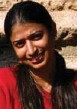 Cognizant Interactive Pune, IndiaAmanjotk.sandhu@gmail.com+91-966-598-8902Kanika Bhardwaj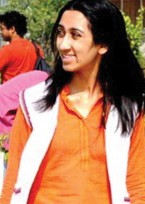 Cognizant Interactive Pune, Indiabhardwaj.rampalkanika@gmail.com+91-9823-571-630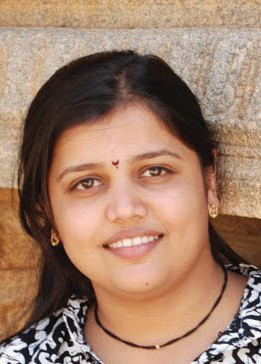 Sanmitra ChitteCognizant Interactive Pune, India sanmitrachitte@gmail.com+91-989-016-3038kunchimarkandeya@hotmail.comMethods for Design EvaluationAbstractAim: This paper aims to follow the process of scrutinizing and assessing the current design evaluation methods used in designindustry worldwide.It also looks forward to researching and creating a consolidated list of the design evaluation processes, and coming up with strategic suggestions aiming to form a framework of guidelines for evaluating design.Design process is abstract in nature. Design is an investment in innovative thinking, positioning, branding and communication that creates value for businesses in terms of competitive advantage, customer trust and loyalty, and market share. The evaluation of design hence would be both on abstract as well as parametric.There are a many evaluation methods –viz. ZMET (Zaltman’s Metaphor Elicitation Technique), weight age difference matrix, user testing, ROI analysis, PASTEL analysis, CAFEQUE evaluation for product design, impact analysis, stakeholder analysis, Human factors evaluation, Cognitive analysis, etc. Most of these methods are configured contextually for specific industries that use them. Since there is no one standard for design evaluation across or within industries, many design agencies have formulated their own toolkits. Some of these frameworks,HFI methods have now gained acceptance industry wide.624Compilation of Papers Presented at the DDEI Conference 2013This paper seeks to enlist best practices and tools for design evaluation both at solution and process level, contextually. This will ensure that the holistic experience of the end result remains unhampered and is enhanced to its level best. Different types of products require evaluation on different granularity and maturity levels of a prototype. For example,due to its multi-user characteristic, a community service or an enterprise resource planning system requires a broader scope of design evaluation than a microwave oven or a word processor that is meant for a single user at a time. Design evaluation is required at various stages of a product development cycle i.e. inquiry, inspection and testing. Every design would generally go through a process which would comprise of the following steps – Define the problem, Research-primary and secondary, Ideationto conceptualize, Prototype to form iteration, Choose the right design/ prototype, implement, evaluate, iterate – form a platform to ease the implementation and learn though the process.Design evaluation helps in:Maintaining qualityDesign evaluation will help in setting standards. This ensures quality for customers and operational efficiency for industry in general.Increasing profitsComing up with more market friendly designs would result in increased profits, better ROI due to reduced costs, better sales, and consumer loyalty.Operational efficiencyThe evaluation methods will ease the implementation of a specific design.Tertiary benefitsIt will empower communities and provide environment friendly sustainable solutions.This paper contains literature review and market survey for (published  or practiced) existing design evaluation techniques and scrutinizing and assessing selected design evaluation methods.Author KeywordsIntroductionGuidelines to evaluate design, Assessment Framework, Analyzing design output, Improving design process, consolidated list of designevaluation methods.Design ThinkingDesign thinking is a methodology used for resolving problems creatively. It is a form of solution-focused thinking that starts with a goal rather than a problem statement. Then, by focusing on the present and the fu- ture, the parameters of the problem and the resolutions areexplored, simultaneously. [1]Compilation of Papers Presented at the DDEI Conference 2013    625Design Process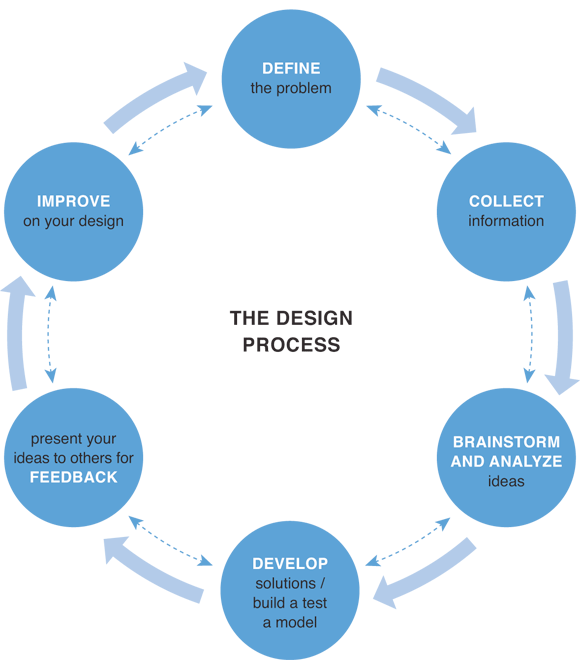 Diagram 1: Design process source [2]EvaluationEvaluation is the systematic acquisition and assessment of design, imple- mentation of a product, a service or a system. The generic goal of evalua- tion is to provide useful feedback for making better decisions by a variety of audiences including sponsors, client-groups, administrators,staff, customers etc.Design EvaluationDesign is evaluated at multiple stages with various methods. Most design evaluation methods falls under two broad categories, formativeor summative.A formative evaluation focuses on ways of improving a design while it is still happening, and is often associated with forecast andmid-term evaluations.A summative evaluation judges the overall effectiveness of an interven- tion, usually after a design has been.Objectives Of Design EvaluationDesign evaluation aims to provide timely feedback to designer regard- ing the intended solution. This helps in improving the design, increasing efficiency, effectiveness of design. It helps in mapping the user needs in a better way.Research MethodologyData for the research was collected through two types of sources; primary (interviewing the experts) and secondary (review of literature).Sample size of twelve was taken and questionnaires were delivered to them in person or by mail. This sample contained equal representation from all categories of stakeholders stated below.626Compilation of Papers Presented at the DDEI Conference 2013Literature Survey	Design evaluation methods in the design processPrototypingPrototyping to test is the iterative generation of low-resolution artifacts that probe different aspects of your design solution or design space. The fundamental way we test our prototypes is by letting users experience them and react to them.Following are the types of prototyping:Empathy prototypeIt is common practice to test prototypes with users to evaluate solu- tions, but you can also gain empathy through prototyping, expos- ing different information than simple interviewing and observation might. In the same way a solution prototype helps you gain under- standing about your concept, an empathy prototype helps you gain understanding about the design space and people’s mindsets about certain issues.Test prototypeIt is to create experiences to which users can react.Testing is done in the context that a solution would actually be used. Feedback is gathered accordingly. Test parameters are fixed while testing a particular prototype to answer particular questions.User testingTesting with users is a fundamental part of a human-centered design approach. Testing helps refine the solutions by letting the designer observe, capture and consider the user feedback to the product in the particular context.User testing has many methods, letting the user experience the product, asking him to think out loud, observing user while using the product, interviewing user about the experience, role playing within  a group of users.Mind MappingStakeholders Within The Design Evaluation Process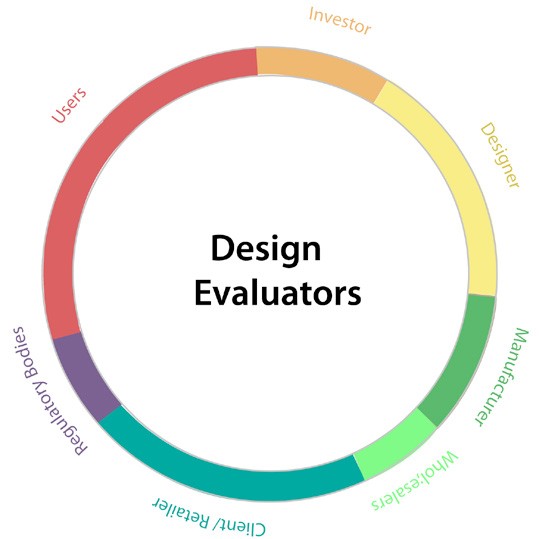 Diagram 2: Design evaluationThis diagram illustrates the various stakeholders in a design, implementation and retail pro- cess through the entire product lifecycle. These people use a mul- titude of methods, often similar, at times varied to evaluate the same deign. The percentage of design evaluation per stakeholder is represented inthe adjacent diagram.Compilation of Papers Presented at the DDEI Conference 2013    6274.2 Design Evaluation Approaches Per Stakeholders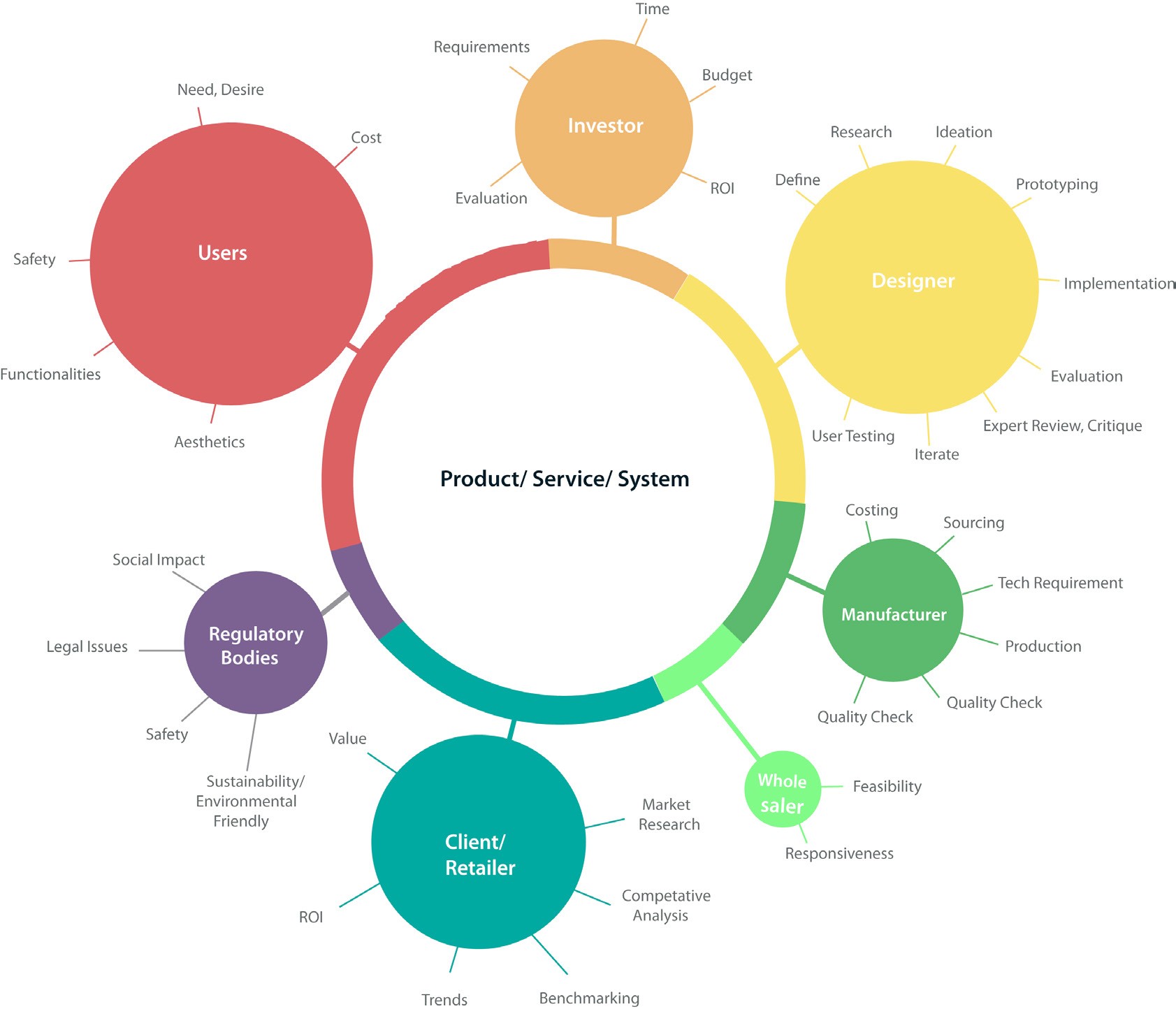 Diagram 3: Stakeholder wise design evaluation approachCase StudyDesign Brief: Designing the packaging for a fabric softener, this included the product design and label design (for an MNC). This fabric softener needed to create a big impact on customers as it had to compete with the home made fabric softeners.This case study aims to illustrate the role of evaluation in design process and product delivery to the end users.The evaluation process depends on the process detailed below (exclusive for this product)Evaluation at various levels:Level 1Marketing Research & New product developmentProduct requirements and essentials are decided upon by the MR team, NPD team based on their research. Their insights are communicated to the product design team as design brief.628Compilation of Papers Presented at the DDEI Conference 2013The NPD department in this case had a product which was tried and tested by the western market. Though this fabric softener brand was well- known and popular there, it was a new product for the Asian market. First launch was to happen in China. So the product was adapted for Oriental customers. Since the primary research report did not include insights based on design research and the five senses - research which are, color, fragrance, feel, taste and sound, the product design and development  team determined the color, fragrance, feel by peer evaluation method. The complete NPD team reviewed the 3 design parameters.Design evaluator at level 1: Here the design evaluator was the NPD mem- ber who relied on the insights report provided by the Market research and the NPD team. Here in the basic human instinct of intuition was com- bined with the existing knowledge to come up with a product. This team lacked in the design thinking inputs which would otherwise be provided by a design researcher.Suggested design evaluation at level 1: A designer/ market research designer should have been involved at the very first stage, so that the subjective parameters regarding aesthetics like color, feel and touch could have been collected directly from the user. The designer could then use  his sensibility to generate mood boards reflecting the Oriental aesthetics. This would have helped save post design evaluation time and effort.Level 2Design brief formation till prototypingThe design brief is generally written by market research, NPD, and the management team. They conclude the insights to formulate a design brief which is passed on to the designers to create the product design. Hence the designers not necessarily get the complete picture.The design team did not evaluate the design brief because of tight deadlines and limited material. This also constrained the design team’s freedom to explore. Still they came up with some twenty five iterations for the bottle shape of the fabric softener.Design evaluation at level 2: The evaluation of the design brief was not done taking in to consideration, the process and aspects of designs.Suggested design evaluation at level 2: There are a lot of design experts and strategy makers in the market, whose services can be deployed  for making the perfect design brief. This would reduce time, and effortwasted in the next step of the process. This will help in generating insights for empathetic designs through co-creation.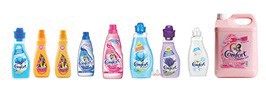 Image 1: Various iterations in the market.Compilation of Papers Presented at the DDEI Conference 2013    629Level 3Approval by “experts”The design team got the design brief, and made the iterations accord- ingly. Next evaluation happens after prototyping. The iterations were then evaluated by peers and senior management.Evaluation at level 3: Since the evaluator is from a managerial background the inputs lack insights on design per se.Suggested design evaluation at level 3: This lack of input could be ad- dressed by having an expert from the core design team in the evaluation panel. This will also help in reducing gap of understanding and communi- cation between the design team and management.Level 4User TestingThe final prototypes were sent for user testing. Some parameters were studied by quantitative methods and a few designs were selected. These were then put to pilot testing in the market with branding created out of the design brief. All the prototypes failed in pilot testing.Evaluation at level 4: Quantitative evaluation of the product design Sug- gested design evaluation at level 4: Evaluating design on a quantitative level is contradictory to the fact, that design is abstract in nature. A quali- tative research here would have helped.Level 5The prototype put in to the market for pilot testing did not give expected results. So the company then hired a qualitative research agency to look into the failure. The qualitative agency worked on a design research technique which gave in abstract insights to formulate tangible strate- gies to enhance the product. A five senses driven approach was utilized to formulate a perfect design brief. Also a few visual cues were addedto the insights.This revised design brief was then utilized to create a few changes in the product design. The visual cues (like, rebirth of fabric) were used as meta- phors for better branding and communicating the idea ofsoftening and fabric care.Evaluation at level 5: The evaluation was done based on intuition. The pro- cess was optimized as the new design brief was made by a design expert. This ensured that the feedback, insights and derivatives were collected and communicated properly to the design team. This helped in avoiding future product failure.Suggested design evaluation at level 5: Design evaluation can be avoided at this level by creating correct design briefs to start with.This case study hence illustrates the importance design evaluation at all stages of design.630Compilation of Papers Presented at the DDEI Conference 2013Level 6They came up with a redesigned product based on the insights received through the qualitative research and the design brief thus formed. The market returns were a whopping 20 percent extra than the earlier year. The basic ideas of consumers looking forward to the product not as a container but an open container which would give rebirth to the fabric was derived.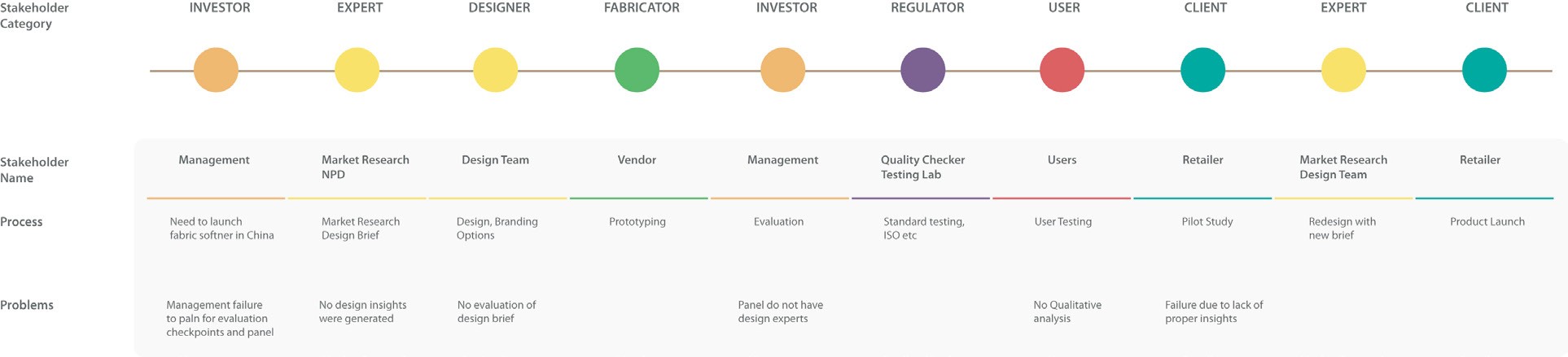 Diagram 4: Visual representation of case studyThis research also gave insights about possible visual cues for label design like motherly, tender and care. The visual cue that the fabric would under- go rebirth was also utilized. This visual cue, the color of the product, the packaging having a silhouette of a motherly figure, with a soft material (the touch of the packaging), all this worked well for the product, so that the sales went up in the oriental market and the product was launched in the other Asian counterparts soon, after this experiment.Design Evaluation MethodsA Broad Overview And Analytical ApproachThe market works on profitability. Irrespective of the design efforts,  what is important is the marketability of any product. The basic concept of design being intangible and abstract gets nullified at this point. Theinvolvement of design evaluation becomes vital at such a time, when there is a need to amalgamate the abstract nature of design to suit the tangible needs and hence provide a marketable/ usable solution. Hence design evaluation becomes important to make a consolidated list of how is it re- lated to the market scenario. The market scenario consists of the various stakeholders at various stages in the product lifecycle for design evalua- tion. Hence below is the comparison of the design evaluation methods and their relation with various stakeholders.Compilation of Papers Presented at the DDEI Conference 2013    631632Compilation of Papers Presented at the DDEI Conference 2013Compilation of Papers Presented at the DDEI Conference 2013    633ConclusionInferenceDesign evaluation is very important as it helps in maintaining quality, increasing profits, increasing operational efficiency. Also, it ensures safety and better standards of living for the society. Design evaluation helps in monitoring a lot of external-internal parameters of a product in a given context. Yet the importance of design evaluation is not realized by many stakeholders in the corporate sector sufficiently.There are various evaluation methods which are used at different levels   of design process. They are at times not directly evaluated on the terms of design efficacy but otherwise. Hence, there is an ardent need to introduce design evaluation at various levels. Example is illustrated in thecase study.The challenge lies in involving design evaluation at levels which are technically strong. At such events, there could be an inclusion of design expert review. This could lead in a new perspective which will enable bet- ter designed products and hence a better co-created world.As discovered through the case study, literature review and analysis of   the present scenario, there are many issues in design evaluation processes in corporate sector. Most activities are ill planned and do not address problems holistically. Design evaluations are isolated activities; Most of the times, the evaluations that occur are more on the tangible, technical aspects, hence they do not consider important parameters which might have a huge bearing on design. On the other hand, there are a few types of evaluations, which are done by multiple stakeholders many times in the same product lifecycle. All of the above leads to loss of important feed- back and insights on many other parameters. This reduces the efficacyof design as a whole parameter, wherein there is a huge gap in design,634Compilation of Papers Presented at the DDEI Conference 2013implementation of design, replication factors and usability. The end user hence does not receive the conceived design but the design which was implemented within the above constraints.RecommendationsReferencesAn industry specific framework containing design evaluation checkpoints and defining various experts or stakeholders who should be a part of evaluation at various stages should be crafted.Design evaluation checklist should be formulated which enlists not only the checkpoints and stakeholders but also guidelines, benchmarks, ex- pected timelines, sample size, etc. for the evaluation processes.Data collection and analysis methods and tools for the design evaluation techniques should be clearly mentioned.Communication format for the feedback received from evaluation should be standardized and made design friendly.This will help in ensuring that no important aspect of design gets over- looked or no important feedback gets misinterpreted.All the above should be consolidated in the ‘near to perfect’ brief which will enable designers to design keeping in mind all the above parameters.There should be inclusion of design experts who are cognizant of the design process and the designers involved in the design process at various levels. These experts will help in to reduce the unnecessary iterations and post design/ doubling effort on research. They could be able to provide insights at the right level, to save in time, effort and money.Cross, Nigel. “Designerly Ways of Knowing.” Design Studies 3.4 (1982): 221-27.www.designorg.comWhat is the purpose of my evaluation.http://www.ukcip.org.uk/adaptme-toolkit/fundamentals/purpose-of-evaluation/#futureUse our methods http://dschool.stanford.edu/use-our-methodsNorman, D., 1988, The psychology of everyday things. (Basic Books, New York)Designing Evaluations, 2012 Revision http://www.ignet.gov/goa_588146.pdfCompilation of Papers Presented at the DDEI Conference 2013    635Alan Murray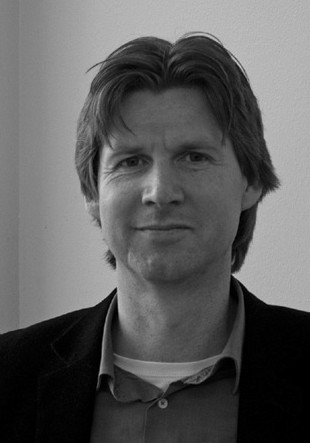 Edinburgh College of Art, University of Edinburgh,Lauriston Place, Edinburgh, Scotland EH3 9DF+44 (0)131 651 5717a.murray@ed.ac.ukDesigning Behaviours in Design EducationAbstractAuthor KeywordsIntroductionAs everyday products increasingly have the capacity to sense, make decisions, analyse and learn, designers need to understand the potential complexity and cross-disciplinary nature of designing 'behaviours' in interaction. If products are to become adaptable open-system learning sentients it may be that to design 'effective behaviour' demands that prod- ucts become independent agents that have a flexible multi-purposeness leading to 'learnt, controlled and communicated sustainable behaviour'.If Human agency is the capacity for human beings to make choices and to impose those choices on the world, there may be a need to examine the implications of a non-human agency making choices and imposing those choices on the world. Artificial Social Intelligence [1] may need to be expanded beyond how robots interact [2] to a reflection on ‘designing socially acceptable intelligent artefacts’.To design 'interaction' is already a highly complex environment. Behav- iours cannot be designed like you would a product feature. How can we develop a design education that allows Designers, Scientists and Engi- neers to develop tools and methods to allow a greater inclusion in intel- ligent product and service development?Alan Murray will use his experience as former Guest Director of the Funlab at the Design Academy Eindhoven, as former co-creator and Di- rector of Design at the Faculty of Industrial Design, Technical University Eindhoven and as co-creator and Co-Director of Design Informatics at the University of Edinburgh to propose how we might effectively collaborate to develop multi-disciplinary teams to design speculatively incomplex environments.Designing Behaviours; artificial intelligence; domestication; industrial design; design education; Synthetic Biology; ubiquity; intelligent products and servicesUbiquitous computing (ubicomp) has been on the periphery of everyday life for sometime, and the majority of industry proposals for this technol- ogy lean towards utopian notions of efficiency and purpose. According to the Ericsson ‘Thinking Ahead’ [3] online forum: ‘The connected devices revolution is about offering a higher level of convenience and security and giving us more time to do what we want. It's about boosting efficiency for enterprises and society’ (2011).Connecting objects to the Internet will create a spiraling system of increasing amounts of data and in turn, automation blurring the bounda- ries between ourselves and our ever present surrounding digital systems [4].636Compilation of Papers Presented at the DDEI Conference 2013‘Design’ has different meanings in a variety of disciplines. For example, Design Engineers have responsibility for the total system as well as the inner workings/engineering of a design. Traditionally the industrial designer may have had responsibility for the conceptual aesthetic and ergonomic aspects of a design but if products are to become adapt- able open-system learning sentients we need to educate a new breed ofdesigner who understands the complicated language and methods of the interdisciplinary, applied and social sciences and can work as a fulcrum in multi- disciplinary environments to design innovation into emerging products and systems.Emerging NetworksAlan Murray has been carrying out research in the form of a database of recorded video interviews with designers, scientists and engineers in the field of Designing Object Behaviour (designingbehaviour.info), specula- tively exploring how networked intelligent products may begin to emerge and be appropriated.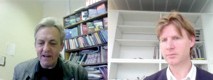 Figure 1. From recorded Skype interview with Prof. Robin Williams (www. designingbehaviours.info)Prof. Robin Williams (Social Scientist): “I think systems are going  to emerge designed by people for particular sets of purposes, and by all means those purposes will evolve, and there'll be reconfigured by users, so they will have an emergent property that will evolve over time, but human purposes will permeate these systems. We're not going to see...   a kind of network out of control, I'm doubtful we're going to see that, because there's a lot of time and energy needed to develop functionality. And so that functionality is going to be developed by particular social actors, economic actors, for particular social and political purposes, soit's not going to be an "anything goes" world, it's going to be a world where certain vision of the future are be articulated and projected, and then we will need to engage with those visions and we may react enthusiastically or resistantly to those emerging functionalities.I think were going to get fairly simple forms of adaptiveness quite quickly, and of course there is an agenda which is, kind of, medium-term future, which that we're moving into a context where, of an instrumented world and we've got wireless networks in every building and all your, your fridge is networked, and this is going to yield huge amounts information, and also where my mobile phone is telling people where we are at any mo- ment, so, complex, possibly AI-based, systems will be needed to manage that information, and so there is in the medium term a need to have toolsCompilation of Papers Presented at the DDEI Conference 2013    637that will make sense of, and make meaningful interpretations of, the behaviour of people in this wired world, and so there are going to be some quite interesting quite, challenging things coming forwards.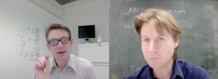 Figure 2. From recorded Skype interview with Dr Chris Speed (www.designingbehaviours.info)Dr Chris Speed (Designer): “the products, (holds up drinks can and coffee mug) have immaterial identities, for want of a better word, or they begin to have agency, then actually what these things begin to put to- gether themselves without our taking part might be very interesting. So I wouldn't assume that designing product behaviour is anything to do with humans any more, but it might have something to do with humans, and actants, things will be party to that, those changes.”Challenge Of Designing For The Emerging TechnologiesAlthough the emergence of these technologies may be focused, it must not be under-estimated how difficult it will be to design in an intelligent artifact environment. Until now, designers have dealt with a much more linear design process. Initially designers made artefacts. Then they began to design interaction and services around those artefacts. If everyday objects can sense, make decisions, analyse, and learn, designers will be designing ‘learning environments’. This will be a much more difficultand complex environment to design for. As an analogy, it is interesting to reflect on a synthetic biologists approach to designing behaviour into biological systems: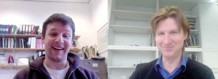 Figure 3. From recorded Skype interview with Dr Alistair Elfick (www.designingbehaviours.info)Dr Alistair Elfick (Synthetic Biologist): “biology does this really awk- ward thing, of evolving, so evolution is inherently the sort of adaptability that these open source, open system biologics... because it's engineered into an organism, the system inherently has an adaptability, it's638Compilation of Papers Presented at the DDEI Conference 2013inherently always learning about its environment, its context, so, even the simplest thing, even a bacteria, it's always sensing its environment, it's always trying to adapt, so if an antibiotic drug comes in biology will adapt so that some survive, and if the food changes the biology adapts, such   that the new source of food can be exploited. So that sort of adaptability  in systems is, I think it's part and parcel of the biologic, and in trying to engineer functional behaviour into a biological system, evolution is, at the same time a fantastic opportunity, and a complete pain. So most things that we try and introduce a function into, very quickly will evolve that function back out again... the cell doesn't really want to do X, so I'm just going to evolve back to being my normal self... so when we put a change, when we put a function into a cell, they often adapt that function out, evolve it out, but at the same time, potentially it's a real opportunity for  us, to embrace this whole different way of engineering, so instead of im- posing a function, we select towards a function, we kind of in a way sculpt the system towards what we want it to be, rather than cast it immediately into exactly the instance that we want to see it in.”“So in a way it's like spinning plates, but trying to spin plates without knowing whether the plate's there or not, if that makes sense, so for much of biology, even the simplest sort of biology you think of, like a single cell bacteria, we've still got a huge amount left to learn, so one of the dif- ficulties about engineering things is, we're not actually sure of the exact context into which we’re engineering, so it's like spinning plates, but also it's about keeping plates that you don't know are there still spinning.”Grounding The Design ProcessFor the designer to act as ‘multidisciplinary fulcrum’ it is essential to be integral to the process from the beginning. By definition, a ‘technology push’ launches systems with set parameters that may be difficult for designers to exploit fully. Examples of recent technology pushes are: Ubiq- uitous computing (Xerox), Pervasive computing (IBM), Aware computing (Georgia Institute of Technology), Ambient intelligence (Philips), Intel- ligent environments (Microsoft), Sentient computing (AT&T), Augmented spaces (Sony) and Smart Planet (IBM).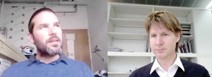 Figure 4. From recorded Skype interview with James Auger (www.designingbehaviours.info)James Auger (Designer): “...Charles Eames, and his definition of de- sign [5], which is "a plan for arranging elements in such a way as to best accomplish a particular purpose"... I think this is a key aspect for the designer be thinking about is, what is the purpose of the product, and asCompilation of Papers Presented at the DDEI Conference 2013    639the product becomes more complex, through the application of emerging technology, the role of the designer is to really start questioning this idea of purpose... you could have just used the word "function", which would have been very straightforward, the function of a toaster is to turn bread into toast, of a washing machines to clean clothes... if we start asking the deeper question of purpose... we can sort of explore the role of products  on a much deeper level, as the product becomes more complex, and really start to think about what do we want from our future technological lives.”Prof Robin Williams: “We remember lasers which were death weapons from space, but actually they always became CDs, so it is difficult to an- ticipate these things, and we see instead, these extended processes, which we've described as social learning, as you mention, of trial and error, as users and experts struggle to find out the affordance of new technologies and put them to their particular purposes and make them useful in their context of use. And so, artefacts and applications have to be reinvented  by, not just by the designers but also various intermediate and final users, and in so doing, the artefact changes and its use, and understandings of it.”An example of how a simple social interaction may be difficult to design for is a lift in a tall building:Too many people get into a liftHow does the lift (with an intelligent learning behaviour) ask some- one to leave the lift?Ask the heaviest to get outAsk the youngest to get outAsk the fittest to get outAsk those it knows are not in a hurryAsk those it knows are doing fitness exerciseAsk those it knows are not doing fitness exerciseAsk those it knows are only going to Level 2Ask those it knows have not been asked beforeAsk those it knows will react bestAsk randomlyAsk the people in the lift to decideWith his ‘Random Lift Button’ [6], Dr Chris Speed explored an alternative option to exploit ‘the lost space’.Product DomesticationThe ability for products to become further incorporated into the routines of daily life means that they better adhere to Silverstone’s third stage in the domestication process: They effectively become more domestic [7].One outcome of Murray’s Designing Behaviour interviews (designingbe- haviour.info) explores the theme of product domestication. Essentially designers, scientists and engineers would be developing ‘Environments for products to learn’.640Compilation of Papers Presented at the DDEI Conference 2013James Auger: “if you could read the genome of the dog like a book, you would understand a lot about who we are as humans, human desire...   So you have... approximately.. 15,000 years of shaping, with selective breeding and so on, for the dog to become something that we want, and that’s, that process has been extremely long winded, its complicated, it's gone through a utilitarian process... operating alongside the human asa hunter, status symbols... until you get to the stage where we are now, where they’re being dressed up as Princess Leah in silly costumes and they’re going around in people's handbags, you know, the roles that dogs have today, are extremely profound when you look at where they've come from, wild dogs, the wolf, and so on. And so dogs are an amazing example of, of this complexity of human desire, and I think we need to embrace and acknowledge that complexity... domesticate emerging technologies, to make them as useful... as meaningful as the dog in life today.”Dr Alistair Elfick: “the family pet is a fantastic example of a product, where its whole reason for existence is a behaviour, and an interaction with mankind, so I think... it's a normalisation... there are these biological systems which have behaviours we've been interacting with, and we've gained benefit from those interactions, and maybe there's this potential future, where we can, in a much more... precise way that we engineer or- ganisms, we can create systems, biological systems that we interact with.Dr Chris Speed: “[it] might be closer to having an animal in your life.I say animal, not pet, because we've got friends with chickens, and they seem to treat them differently to... we've got cats, so it seems that actually behaviour and relationships with animals may well be a better model for understanding how we might start dealing with things, for example feral things. If it’s a feral cat, or a fox, I treat it totally different to my two cats. Actually I treat my cats inconsistently. If another cat comes into my gar- den, I’ll throw stones at it, not that may well harm it, but to scare it away actually and I probably expect other people to be throwing stones at my cats, so it is very inconsistent.”It maybe that domestication leads to a User training a product or service to purposely exude danger as a reflection of identity:Dr Chris Speed: “I saw a fox, and it scared the pants off me because I don't see foxes very often, and it looked like a mythical creature, so I was, caught, and then a lot of foxes, also, can be quite sinister, or dangerous,  or threatening in children's stories, you know, it's a fox, it's wily, So when  I saw the fox, and the fox saw me, it was this very strange moment of "crikey". That is going to start happening with some objects, we’re not go- ing to quite know who's got the power here”.By definition, the domestication of a product or service will automatically create a learning environment for both the object/service and the indi- vidual. The probing, questioning, sensing and testing to develop socially acceptable behaviour is a normal part of the domestication process and would be a useful exploratory metaphor.Compilation of Papers Presented at the DDEI Conference 2013    641The domestication of emerging products and services may lead to an emotional investment on the Users behalf. Consequently a User may see this as an extension of their own thinking and acting self. It is feasible  that this could extend a product or services meaningful life-cycle. In extreme cases, this 'protective and promoting' relationship with emerging intelligent products could ensure 'undying support' and an 'unrestricted investment in sustainability' in the same way that, on the whole we have an undying and unrestricted love and commitment to domestic pets.Educational ModelsA number of educational models have been developed to explore effective collaboration to design speculatively in complex environments. In the Department of Industrial Design at the Technical University Eindhoven (TU/e.ID), the educational paradigm involved both active and reflective use of knowledge. As argued by Driscoll [8] on constructivist learning conditions, it intends to include the following: “1. Embed learning in com- plex, realistic and relevant environments; 2. Provide for social negotiation as an integral part of learning; 3. Support multiple perspectives and the use of multiple modes of representation in learning; 4. Encourage owner- ship in learning; 5. Nurture self-awareness of the knowledgeconstruction process”.The goal at TU/e.ID was to develop a curriculum to create a new type of Design Engineer. To do this a ‘collision’ between Design and Engineer- ing was created to produce a hybrid. Instead of exams and lectures the students would develop a digital ‘Educational Portfolio’. Students would document their work and reflect on the development through a compe- tency framework (Figure 5), always working in teams on projects with clients from industry.The education model was developed to support and enhance students’ personal development through competency and vision relating to design. Essentially students were invited to become the hybrid; to develop their competencies through a competency framework enabling them to under- stand a wide spectrum of vocabularies and approaches that would equip them to become the ‘bridge’ between disciplines.At the Design Academy Eindhoven, design students were encouraged to work in ‘Compass Departments’ for two days a week. The departments were Atelier; Market; Forum and Lab (Figure 6). To encourage an alterna- tive way of thinking and designing, students were asked to take normal practices in one compass department (e.g. ‘making’ in Atelier) and apply it to another department e.g. ‘making’ in Forum, exploring contexts in Lab, developing discussion in Atelier.At the University of Edinburgh the School of Informatics and the School of Design (ECA) have created the Centre for Design Informatics. This is to explore the territory between the ‘age-old’ landscape of Design andthe emerging642Compilation of Papers Presented at the DDEI Conference 2013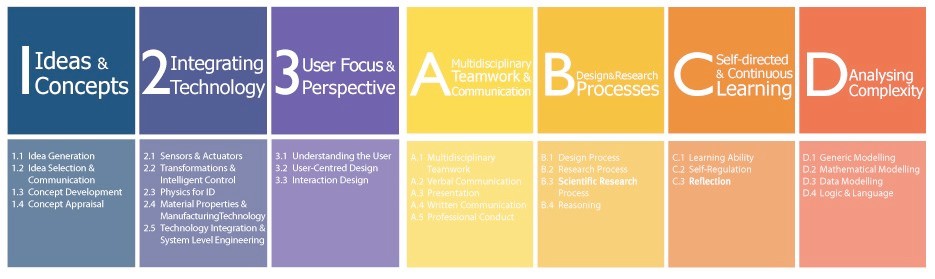 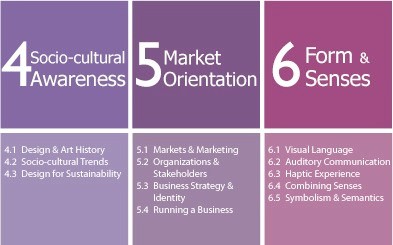 Figure 5. Competency Framework at the Faculty of Industrial Design, the Technical University of Eindhoven, the Netherlandslandscape of the Computer Sciences (Informatics). The vision for the Postgraduate is:Learning practice and theory of information are indivisible, andtakes place most effectively in human contexts that are messy, open-ended, andoften place irreconcilable demands on embedded informational systems but,have the potential to transform the quality of people's lives.Students enter the Postgraduate with ‘extensive knowledge’ from their own disciplines and are expected to deepen their knowledge through courses in their respective Schools (Design and Informatics). The fo- cal point for learning is through multi-disciplinary group projects thatexplore societal challenges. Students are not expected to have knowledge of all relevant competencies related to Design Informatics, but to instead deepen their discipline specific knowledge and find creative ways to use that knowledge in multi-disciplinary environments.To effectively collaborate, design must find ways to work across disci- plines. Within a University structure design may be located in an organi- sation of either Science and Engineering or the Humanities. Consequently it can be onerous to find catalysts for change through existing research and teaching structures. Design should be encouraged and required to develop research, programmes and courses that actively develop oppor- tunities for effective innovative collaboration across disciplines beyond local structures.Compilation of Papers Presented at the DDEI Conference 2013    643SummaryAcknowledgmentsNetworks are emerging of everyday products that have either actual or perceived artificial intelligence. Designers will soon need to consider how to design learning behaviours for everyday networked objects in multidis- ciplinary teams with engineers and scientists. To design in this environ- ment proliferates the complexity of relationship between object/service and User.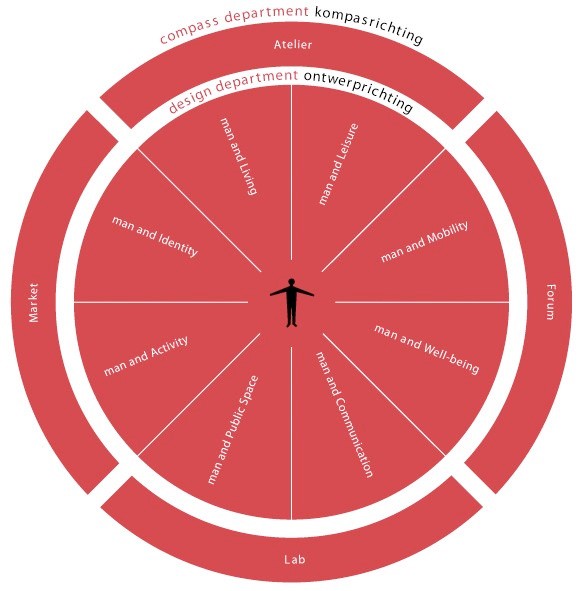 Figure 6. Compass Department at the Design Academy Eindhoven, the NetherlandsIf design education can begin to anticipate the multi- disciplinary oppor- tunities when everyday products increasingly have the capacity to sense, make decisions, analyse and learn it may be possible to develop educa- tional models that enable designers to be involved in the whole process of intelligent product and system development.Designing Behaviours (www.designingbehaviours.info) is ongoing re- search by Alan Murray to develop a shared'behaviour vocabulary' to allow multidisciplinary teams to design effective behaviour for everyday products.644Compilation of Papers Presented at the DDEI Conference 2013References	1.	Bainbridge, W.S., Brent, E., Carley, K.M., Heise, D.R., Macy, M.W., Markovsky, B., Skvoretz, J., Arti-ficial Social Intelligence, Annual Review of Sociology, Published by: Annual ReviewsDautenhahn, K., Getting to know each other—Artificial social intelligence for autonomous robots GermanNational Research Center for Information Technology (GMD) AI Research Division, 1995Ericsson, Themes in Thinking Ahead,http://www.ericsson.com/thinkingahead 2011Bleeker, J., A Manifesto for Networked Objects – Cohabitating with Pigeons, Arphids and Aibos in the Internet of Things. University of Southern California, California, 2006Eames, C., Q & A session with Charles Eames and Madame L’Amic of the Musée des Arts Decora- tifs, in conjunction with a design exhibit at the Louvre, 1969Speed, C, conference proceedings: Entropic Navigation, Consciousness Reframed, Perth. August 2002.K, Making technology our own? : domesticating technology into everyday life Scandinavian University Press, 1996Driscoll, M. Psychology of Learning for Instruction. (1994).Compilation of Papers Presented at the DDEI Conference 2013    645DIGITAL TOOLS IN DESIGN EDUCATIONE-learning platforms are beginning to transform education. The session focuses on the use of online medium for design education in different design domains and opportunities that it presents for new techniques in design education.Nimish Vohra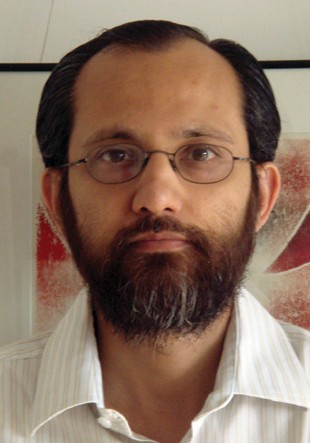 Regalix Inc157, Ranka Court, Cambridge Rd, Bangalore 560008 nimishvohra@gmail.com+91-98453-34981Opportunity for Design Education to Leverage the Online Education RevolutionAbstractAuthor Keywords IntroductionCurrent LandscapeIn this paper we observe the use of online medium for education at a distance, in what are now being called massively open online courses (MOOCs). We explore the rising costs of education and the Indian context of need for much cheaper and far reaching design education. This paper also explores models for making this a reality, and role institutions can play to develop online design education as well as developing the industry.Design; online education; education for masses; low cost education; in- novation in education; higher ROI on education spendThe medium of online is beginning to transform education. And here are some signs: 1) Stanford professor Thrun’s online AI course got 160kregistrants, while his offline class had 200 students. No surprise that Prof Thrun went on to start an online education venture, Udacity, www.udaci- ty.com. 2) Venture money is beginning to pour into the space. More than a billion dollars were invested by VCs in year 2012 alone. 3) KhanAcademy, www.khanacademy.com, with its thousands of bite sized, well structured video lectures has delivered north of 300 million lectures.A majority of the popular online courses revolve around maths, science and computers. In this paper we explore how online education can go beyond these obvious choices. How can design education become all- inclusive, rather than elitist? How can the premier institutions leverage their current infrastructure to impart education to 100k students each year than just 500? How can courses be structured to leverage the power of both online and offline (face to face engagement)?In the following sections we explore the current state of online educa- tion, the top portals in online education, technologies employed by these portals, subjects being taught, and who of these have made some inroads into teaching design courses.648Compilation of Papers Presented at the DDEI Conference 2013WebsiteMIT Open- CourseWareKhan Academy. orgudemy.com udacity.comTeamTreehouse. comCodeAcademy. comlynda.com LearnStreet.comAlexa Rank (US)951170832887232567840231049Type of contentText, videoVideoVideo VideoVideo, textCoding consoleVideoCoding consoleFocusAlmost allareas of learning Maths, ScienceMiscellaneousComputer Science, MathsProgrammingCodingMiscellaneous CodingCurrent technologiesOnline teaching techniques are heavily dominated by video, supported by text. Interactive consoles are used extensively for teaching program- ming, by sites such as learnstreet.com. MIT’s OpenCourseWare [1] relies mostly on text in form of .pdf files, supported by extensive assignments, and some video and audio. This comes closest to text book reading.KhanAcademy uses multiple choice text questions for evaluation. One- on-one tutoring sites use live audio and video feeds. Lot of niche training sites such as complianceonline.com offer slide based training with live  or recorded audio, supporting by live polls/multiple choice questions; platforms used are usually Webex and GoToMeeting. Audio and visualcan are made more engaging by using a dialogue style between two com- mentators, as in the Art History videos of Khan Academy.Verbling uses Google Hangout for teaching languages; sessions can be live, as well as recorded.Adobe Connect platform used by U2 for online education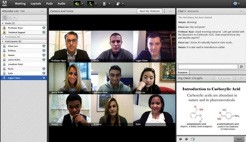 Compilation of Papers Presented at the DDEI Conference 2013    649What is conducive to online? Maths, Physics?Teaching design online – who has done what?Setting The ContextScience and maths seems most popular with online sites, followed by programming languages. KhanAcademy has more than 1000 videos on maths, and 200 on physics, which is about 40% of the total videos. [2] Udacity’s computer science & programming videos account for about 70% of their total. [3] TeamTreehouse, CodeAcademy, LearnStreet – 100% of their videos are related to coding.Udemy and Lynda have numerous videos on learning miscellaneous  stuff, and while leaning towards things that are related to computers and online, such as digital paint softwares, SEO, etc, they has stuff such as learning violin, yoga, etc, too.Coursera and ocw.mit.edu are two sites that have tried making inroads into humanities and other subjects outside maths, science and comput- ers. Coursera has more than 230 courses on topics including Arts, Educa- tion, Humanities, Music, Film, Social Sciences and Law, which is about 40% of their course catalog. [4]No surprise, there is even a course on how to teach online, on Cour- sera, “Fundamentals of Online Education: Planning and Application” by Fatimah Wirth, with the description “This is an introductory course onthe fundamentals of online education. You will learn how to convert your face-to-face class into a robust online course based on theoryand practice.” [5]MIT Open Course Ware has an extensive set of subjects under Fine Arts: Architecture, Art History, Game Design, Media Studies, Music, Perfor- mance Arts and Visual Arts, with about thousand sub-topics under them! Some as esoteric sounding as “Small Wonders: Staying Alive” finds it way there, filed as ‘21L.325’ under ‘Undergraduate’, and described as “This course closely examines a coherent set of short texts and/or visual works. The selections may be the shorter works of one or more authors (poems, short stories or novellas), or short films and other visual media. Addition- ally, we will focus on formal issues and thematic meditations around the title of the course “Staying Alive.”” [6]While KhanAcademy isn’t, for sure, famous for its Arts courses, its one and only section on Arts - Art History - contains 469 videos. And at about three minutes a video, that would be about 20+ hours of content. [7]One of Coursera’s ten courses on Film, Music, Audio is “Camera Never Lies” by Emmett Sullivan of Royal Holloway, University of London, with a description of “This short course is an introduction to use of photographs as historical evidence in the twentieth century, issues of authenticity and manipulation, and the place of film and historical adoptions aspublic history.” [8]Having explored what the online education landscape looks like, let’s delve into what the education context looks like from the point of view of effectiveness and cost; design with context to India and how amenable current design courses might be to online teaching.650Compilation of Papers Presented at the DDEI Conference 2013Effectiveness of online  educationCost of education: The US exampleAs per the study named “Interactive Learning Online at Public Universi- ties: Evidence from Randomized Trials” by William G. Bowen published  in May 2012, the difference between hybrid (online and face-to-face) and pure face-to-face instruction is very little: “learning outcomes are essentially the same- that students in the hybrid format ‘pay no price’ for this mode of instruction in terms of pass rates, final exam scores, and performance on a standardized assessment of statistical literacy.” Associate Medical School dean, Charles Prober and business professor, Chip Heath, have called to embrace a “flipped” classroom, where students review online material, like KhanAcademy, and then attend activity lead classes with professors in school.As reported in TechCrunch and other media, “Prober and Heath point to a recent one-week study that compared the outcomes of two classes, a con- trol class that received a lecture from a Nobel Prize-winning physicist and an experimental section where students worked with graduate assistants to solve physics problems. Test scores for the experimental group (non- lecture) was nearly double that of the control section (41% to 74%).” [9]In the last thirty years the cost of US education has surpassed the infla- tion rate by two and half times. This has resulted in an unenviable situa- tion of students and parents accumulating more than a trillion in student loans. As of Q1 2012 average student loan was about $24k, with 10% bor- rowers at about $54k. The cost of a four year out of state college education in a private institution averages at about $50k. [10]College education inflation rate compared to consumerprice index [11]652Compilation of Papers Presented at the DDEI Conference 2013Course, Visual Communica- tion, IDC, IIT-MumbaiSemantics & Communications TheoryVisual CultureSummer Project I (one month in May-June)Design Project II (July - End November)Design Project III – Stage 1 Design Project III – Stage 2Score55n/a333CommentsDiscussions helpDiscussions help Discussions helpTable 2: Course content of IDC, IIT-Mumbai’s Visual Communication Stream [12]A very interesting off-shoot of this would be local and industry participa- tion in design education, and a huge amount of healthy dialogue between industry and the education institution. While all remote locations might not have the same kind of resources, it might throw up interesting vari- ations – some locations might be strong on crafts, some in architecture and sculpture, and some in business design and project management.Local students can meet up, work together, and do group assignments.Experts from institute travel to remote centersTackling challenges thrown by onlineSuperScale: Online design education platformLocal centers can be supported by experts travelling from the educa- tion institutions for face to face interactions. These can happen every six months, and a group of three or four experts can visit a center for aperiod of two weeks. A local visit could be recommended if a center has a minimum of 50 participants. If there are fifty cities, towns warranting a local visit, we might need 150 experts, or 75, if a set of experts can support two remote centers.Research scholars can be part of the visiting experts, and visiting remote centers, part of their curriculum. Travelling for work is a norm for most industries, including government’s defence services, where it is quite frequent, and to far flung areas.Students partaking in distance learning, from anywhere in the country can be free to visit the institution, to interact with experts, anduse the facilities.As the medium changes teachers and students, both, would need to adapt. Maybe the bigger onus would be on teachers. While teaching ani- mation, teachers might need to give creative assignments on Microsoft’s PowerPoint. Or creative communication exercises adapted to Twitter and Google’s Adwords. If in-camera based training is adapted, teachers might need to learn facing the camera, or articulating clearly on audio, or both.Inherently, the medium might not limit creativity. Perhaps, only the mode of interaction would change. Maybe like a singer who sings to an audience and gets immediate and rich feedback, switches to recording and seeing comments and likes on YouTube.Possibly the biggest challenge faced by schools would be managing thou- sands of local resources together, empanelling and attrition of resources, applications through the year, hundreds of schedules, etc, all the while keeping costs down.The whole process could be managed efficiently through an online platform, where students and resources from all over the country apply online to be part of the program; classes take place online, schedules are published online, assignments are delivered and reviewed online, work is showcased in ‘galleries’ online.For higher return on investment, multiple institutions could use a single platform, white labeled as per their needs.654Compilation of Papers Presented at the DDEI Conference 2013The big differentiating factor of the platform could be its openness. Courses are open for all to see, assignments are open, comments and ratings are open.Institutions to divert resources to educate industryClosing RemarksAcknowledgmentsReferencesInstitutes can invest in developing the industry rather than training stu- dents in the center. Institutes can use their infrastructure to interact with industry professionals, conduct design workshops, exhibitions, seminars, online webinars. Themes can evolve around return on investment on design, innovation and design, sustainability and design, improving the bottom line with design, and last but not the least, developing adesign sensibility.Instead of an institution training 100 students each year, they should train 5000 students and 5000 industry professionals.Given the exponential growth of design needs of the country, growing cost of education, and significant advancement in online technologies,  the time was possibly never better to venture into online design educa- tion. Small steps now can crystallize into much larger and effective initia- tives in a very short span of time.I would like to acknowledge ALL time and space earlier to this instant, and after this instant - for providing the substance to create this and mind to read; my current employer Regalix, my alma mater IDC, Vinod Khosla for LearnStreet, Firefox, Google, MS Word, DDEI…MIT’s OpenCourseWare: ocw.mit.eduKhanAcademy’s video library: https://www.khanacademy.org/libraryUdacity’s course catalog: https://www.udacity.com/coursesCoursera’s course catalog: https://www.coursera.org/coursesFundamentals of Online Education: Planning and Application by Fatimah Wirth: https://www. coursera.org/course/foeSmall Wanders: Staying Alive, by Prof John Hildebidle: http://ocw.mit.edu/courses/literature/21l- 325-small-wonders-staying-alive-spring-2007/index.htmArt History section on KhanAcademy: https://www.khanacademy.org/humanities/art-historyThe Camera Never Lies, by Emmett Sullivan: https://www.coursera.org/course/lyingcameraMove Over Harvard And MIT, Stanford Has The Real “Revolution In Education”, Gregory Feren- stein in TechCrunch. http://goo.gl/0KyW5What’s the Price for A College Education, Collegedata.com: http://goo.gl/25ALbInflationdata.com: http://goo.gl/FrvhfVisual Communication course content of IDC, IIT-Mumbai: http://goo.gl/xrcKRCompilation of Papers Presented at the DDEI Conference 2013    655Dalia Gallico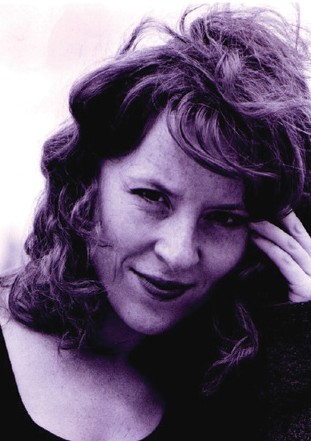 Università Telematica San Raffaele Roma, Italy dalia.gallico@unisanraffaele.gov.itCell. 39.338.7214101Design e-Learning Platform for Collaborative Innovation.Long life learning for Italian “Know how” and…“Know why.AbstractE-learning, knowledge sharing, design education as a productive sector and collaborative innovation are all concepts that are ke elements of this case study.One hundred design schools are now operating in Italy. Results, obtained from the first accurate research give a first benchmark of design learning and formation industry in Italy, in its wider meaning too (product  design, fashion design and communications). One hundred schools and thousands of students are many or few? Are professional figures created by schools and their competencies suitable for market requests? What relations are there amidst schools, enterprises and institutions? Which problems or expectations are there in design schools today?The learning and education sector, as all industries, needs strategies, development policies, sustainment laws, qualification and promotional instruments, political attention.There is a particular focus here on the question of what role design should play in innovation in the future. Other key topics include the role of e-learning and of long life learning. Such roles are not always easyto explain, since they differ from case to case, but Design in Italy is –  and will increasingly become – a definite value and a competitive tool. Design can and must be a fundamental part of every single company’s production, communication and distribution strategy. The e-learning platform launched by Università Telematica San Raffaele Roma’s “Design for Business & Business for Design” is intended to demonstrate that design is neither a sole interest nor an exclusive prerogative of large companies or those operating in sectors that have traditionally beendesign oriented. In fact, design-driven education and innovation is a basic lever for competitiveness and internationalization that is available in every sector.Creating an e-learning platform is an important opportunity of building a new designing and community identity; a significant chance to meet and a landmark not only for professionals, but also for creative people working outside established enterprises (from every countries).Conclusions are about design education and possible future developments, the role of design as a key competitive variable for the system, the new professionals and the winning models: instances of success, failure and best practices.656Compilation of Papers Presented at the DDEI Conference 2013Today we could talk about “High-schooling” universities,This situation poses a question: behind the shield of culture, there’s only a business speculation, creating an industry of illusions.Against these results, without future certainties, we need new thinking models, new ideas about how and what to do without certainties, new educational approaches inserted in a creativity and intellectual-based values context.The question is: how could design schools reach this goal?The training vocations must adapt first to the changes: cultural changes, technologies introduction, growing importance of “intellectual heritage” and “knowledge” related to facilities and goods possession.At same time the “apprenticeship” experience is fundamental to acquire a technical maturity indispensable for a concrete experience.We should work on schools to encourage a training environment where new creative figures could grow up, improving their skills, working to- gether. But schools could be in addition a continuous landmark that goes beyond the starting mission of learning.To acknowledge the “learning industry” of creativity and project, we need strategies and investments for developing human resources into “Italian Design System”.We need excellent schools equipped with wide resources and autonomy, schools able to manage laboratories, museums, archives, and so on. This type of schools become an important meeting point and landmark for professionals (students and teachers), and for creative people (trained inside the school or joining the school in the future) standingoutside schools.These excellent schools must be Design Center where to build the identity and project sense.We need better tutoring, from professional designers and enterprises, about young designers’ projects. They should work together in order to ac- celerate the knowledge transfer and creating a fruitful global system: that would be useful for learning and for a chance to select partners involved in future ideas and energies.658We need a better alignment between learning and industry, because with- out cooperation it is hard to obtain good results.Another significant feature is the presence of learning system inside the complex research and production system that claims in our territory, young talents, new researchers and ideas producers.We need better relations between applied research and design learning, because the new school of intuitive learning clashes against the old school of engineering deduction. An invention could be casual, but creativity is an awesome gift, but it must be properly expressed.Compilation of Papers Presented at the DDEI Conference 2013The research of “new” design is looking for new fields. Design as a concep- tual project penetrating inside life, distorting all service enterprises. Life- design is the perception of which outcomes from society, from interpret- ing needs to interpreting which is indirectly suggested. It focuses itself on human being and what stands beside him: meetings , jobs, expectations, entertaining, learning, movement…Not only designing beautiful, tissues, dresses, chandeliers or sofas, but also projects for communities, social situations, living moments.Following the better Italian tradition, this system is often based on vari- ous scientific e cultural units, substantially isolated and autonomous, mistrusting each other, focused on their individual future.There’s a lack of law reforms concerning the modernization of Italy that could enormously influence this industry development: the deregulation of technical professions, the whole reorganisation of artistic learning,   the cancellation of university degree legal value, the acknowledgment of phenomenon from the industrial community board, the regulation of job system oriented to help thousands of temporary workers and graduated sustaining the industry from bottom.Structures. Areas. Approaches.Design is an evolving subject, because its operative context is constantly changing (Production, society, and so on).Beside some historical areas such as product design, interior design and visual design; new subjects are growing such as fashion design, service design, marketing and management design.According to a comparative analysis about different standards (in par- ticular those described by Joan Vinyets in “Reflexions on design Teaching”) we could outline four types of design teaching:continuity of creative tradition in product developing by using crafts- man’s workrelating with the art world used as a creative instrument for ideas and projectsorientation towards a job, shaped by new information technology instrumentsresearching and developing new standards for subjects, science- based about the different knowledge areas, from creation to produc- tion and expenditure.That should be an opening to new knowledge areas, considering the re- cent fragmentation and exchange generated towards product creation. This article leads to identify the new agents and the process range in- volved, in order to give an answer to new needs posed to designers. This standard could be strong but risky inside a stock market, but it’s indispen- sable and very innovative.We could start from this sentence to affirm the need for a diversified learning industry, considering changes generated by new industrial devel- opment and new marketing strategies born from globalization.Compilation of Papers Presented at the DDEI Conference 2013    659In the last 30 years, design learning institutes have constantly grown up. As a result, it is not wrong talking about wide range design learning, so we could trace a roadmap showing the different teaching standards and the subject which got major or minor importance: knowledge, facilities, opinions, values and methodologies.This survey could be considered as a “white book”, a first roadmap, a chance to argue on hundreds of learning institutions, public and private schools, different standards and production features concerning learning design industry in Italy.Inside this roadmap are not considered data such as standings, judge- ments or evaluations, but simply information such as student numbers, registration fees or number of laboratories.The research shows a learning supply articulated in 100 schools located in Italy; in particular the universities and a considerable range of private schools are considered the most active; including other types of schools such as vocational schools coming from the set of decorative and ap- plied arts (professional institutes for industrial crafts, fine arts institutes, industrial vocational schools)Last, but not least, an interesting set of interviews has been made to entrepreneurs, managers, teachers and designers, that show up a big gap between learning system and job system. The enterprises today, are aware that surviving is related to conceiving products beyond marketing and trend rules. They must build an authentic enterprise culture and reach a strong skill leading to innovation of new products able to answer to the different customers’ needs.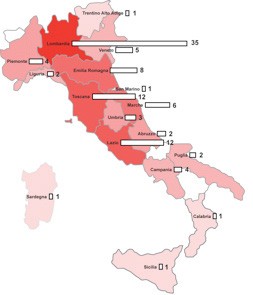 100 design learning institutes located in ItalyLong Life Learning	In a social context and tumultuous changing economic situation, the best strategy is to remain flexible, in order to open the dynamism and respect of individual and shared forms which may from time to time be more suited to face the storm. To do this, you must continually refine the tools, and implement change incessantly regarding knowledge and skills, and continue to innovate assiduously.It is this ongoing process of life-long learning, or education through the entire life, which is one of the guiding principles of the policy660Compilation of Papers Presented at the DDEI Conference 2013community formation and to which training initiatives of a formal or in- formal nature need to be devoted. There is as need to refresh a permanent spring from the “turbulence” of the system of knowledge, which is in con- tinuous evolution because of the progressive acceleration of scientific and technological progress. However, it is mainly the result of enlargementof the global competition, not only for goods, but also in the professional. As for products and services, they must be created by professionals and possess the requirement of distinctiveness, by being original and hard to imitate. Career paths which are increasingly wide, varied and which in- corporating their personal space into the global market create profession- al profiles and are hard to classify. These figures are referred to generically as “new professions” or “knowledge workers” as defined by Peter Drucker, and focus on the intensity of the exchange of knowledge generated by new professionals. Among the “knowledge workers”, the professionals assume an increasing importance of knowledge bearers’ “connectives”, able to connect different fields of knowledge and specialized language.Among these types of knowledge design arise which coud be said to stretch traditional knowledge frontiers, and which triggers a virtuous dialogue between different disciplines in order to generate new products, services and experiences. Becoming involved in life-long learning inthe field of design means that one has time to learn new languages and explore increasingly large disciplines in order to trigger a growing number of new ideas. It also emhasises the honing of particular skills, incvluding the acquisition of management skills and stimulating a growing “process” that will improve a person’s ability to generate reportsE-Learning Platform For Collaborative InnovationIn order to increase international understanding and awareness on our respective institutions, Università San Raffaele Roma is always more involved in collaborating in a variety of areas related to higher education and program research and to encourage collaboration on research and development between the different institutions as agreed by the coordi- nators on open E-learning platform S.Raffaele (www.unisanraffaele.gov.it).Since 2006 Università San Raffaele Roma has provided the first national Architecture and Industrial Design degree on an e-learning platform. The participants (even if already employed, temporarily unemployed or geo- graphically very distant from Italy) are therefore now completely free to decide when and where use the content of the University. The main pur- pose is “long life learning”, to upgrade the skills needed for a professional profile that requires mastery of theoretical and practical foundations and large levels of autonomy and responsibility in the fields of design, charac- terized by increasing technological and organizational complexity and ever-growing competition. Italian Design is seen as a strategy for innova- tion and business implying a particular set of values. The project hasa specific vocation regarding the concepts of transversality and contamination.Compilation of Papers Presented at the DDEI Conference 2013    661At the end of the course participants have developed the following important skills:Knowing the products and production processes with particular reference to and comparison with Italian fashion and designDesigning a collection (product and processes)Knowing how to plan and carry out market research and a marketing plan for the development of a innovation product (or process)Knowing how to innovate the local product through knowledge of new styles and trendsKnowing how to plan and conduct a communication plan that in- cludes promotional and innovative brandingKnowing the materials and technologies available for the “enhance- ment” of innovative local productionsKnowing how to plan the process of the distribution and sale of a productKnowing how to lead a group at work and motivate them to achieve results.E-Learning, through theoretical study, analysis of case studies and group works, allowing for learning by “doing” and contextualizing the concepts of individual production experience. For each module, lessons and papers are downloadable directly from the online platform at any time of day.The aim is to achieve the highest professional qualification profile. The de- signer (or project / product manager) is responsible for the programs and innovative projects which will bring about change, and for implementing  it and using structured theoretical and practical knowledge with signifi- cant experience that can be applied to business processes, which assume responsibility for the organization and its customers.The main purpose of the course is to upgrade the skills needed for a professional profile that requires mastery of the theoretical and practi-  cal foundations and large amounts of autonomy and responsibility in the fields of fashion design, which are characterized by increasing technologi- cal and organizational complexity and and growing competition. Italian Design is a value system, and an innovation and business strategy.Their presence at the University is only required for the final examination. English translations are available for foreign participants. There is no end to the inscriptions. Registration is open all year round.The training project aims to update and qualify designers, operators, employees, executives and managers about issues which are necessary   to support the competitive development of the socio economic area (with particular reference to the peculiarities of their “cluster”), and to play a proactive role in the process of renovation and redesign of “new” localsystems. Some professionals will need to undergo retraining to learn how to assess, develop, sell, convey the image of the design-oriented manu- facturing sector (fashion design) in a “cross” that combines pragmatism and imagination, managerial and planning in support of the markets and662Compilation of Papers Presented at the DDEI Conference 2013which connects the actors in the design of its territorial system. The entire territory is a “becoming school” for students, particularly those in a high- intensity relationship-driven design, as is the case in Milan. It is also im- portant, as already noted, that the schools “systemize” each other, to form a common front on issues of common interest. This does not always take place, but increasingly there are frequent actions that trigger a dynamic exchange between the centres of learning. These include cooperation projects at EU and global level, exchanges between students, international workshops, conferences and seminars, as well as scientific connections which match the forms of training and research design.Though they my become increasingly distant from self-referential logic, thanks to the same rules of competition, the public and private schools will observe each other with interest, establish comparisons and refer- ences and qualitative models formed at national, European and inter- continental levels. Permanent links between international schools are established, which become the basis for access to the training market in a new country, forming systems whereby global networks can establish a relationship with territorial neighbourhoods.The School As A “Design Center”Knowledge Towards SpecializationEach school is essentially a cultural center, a center around which sooner or later end up gravitating artists, designers, businesses, students and young people attracted by the convergence of the brains, events, events in the city, studies, youth groups, electronic journals, blog, publishing and support services to the project, new jobs, advertising agencies, special restaurants, new meeting places, music groups, students, professors from all over the country and abroad.Each of these places is first of all a “work in progress in continuous trans- formation” without data models, without any conditions other than those that the operators of school every day are invented to hold together the needs of creative development and current accounts in red, administra- tive bureaucratic constraints and testing, resource-poor structural and continuous dialogue globally.Each place of training is, first of all, a place of research and investment in research is a measure of the quality of the school itself. Scientific research is the foundation for innovation and the continuous enrichment of teach- ing and contributes to the development and dissemination of a culture of design is constantly evolving.The progressive complexity of the social structure and the Italian produc- tion and global revival of forms of craft-industrial production mixed with the new global division of labor, the emergence of ever new market niches related to the service and to mediate between people and businesses have also ensure that the provision of training related to the design, as well as training in general.At the same time, the desire for “quality cultured”, its made in Italy, which each year attracts in Italy, as already noted, thousands of foreigners at major training centers to design, requires that the institutions forming664Compilation of Papers Presented at the DDEI Conference 2013the preservation of its character of Italian education: openness, trans disciplinary, cultural background “stretched”. Open to experimentation in different fields of knowledge and practice, the solid foundation of the hu- manities and the assiduous “attendance of beauty” characterize the pro- file of most of the masters of Italian design. Also, do not forget that many of them were formed in a period when there was a training specific to the designer. In Italy, when you remove a few exceptions, until the designer was an architect.” And the training offered at the faculty of architecture, rather than specialized knowledge, a cultural foundation, helping to place the object in a social context and broader spatial.Remember these aspects does not mean you want to subtract value to  the path often demanding that led to the birth of the first places to design training path which many of the masters of Italian design have helped with passion and generosity, and to which even today they help with younger , but no less enthusiasts, professionals. Means rather emphasizethe value of a long-term vision has, especially in the early years of training. All trainers interviewed agree on whether to postpone the specialization in the final stages, even to periods of internship or professional practice, leaving the field, during the first years, “continues crossing disciplinary” .It is important that specialization takes place on the basis of actual train- ing needs expressed by the market, thanks to the close-contact training centers and companies with a great attention from the schools to the needs of industry. To become good and innovative professionals must learn a method to develop a strong awareness and create a great culture. These are the most important challenges in the classroom.Training ProfessionalsAs a professional designer is able to be a person of business consistent with the need to deliver value to the business, but also social conscience handler criticism of the consumer society, which is better for all of us con- sumers. Designers will continue to enjoy being part of a day, a select group of elected officials who “shape the goods and services” (so that count in a society such as the contemporary remains primarily and only a consumer society). You can enjoy even more knowing free to choose which produc- tion system give its intelligence, with what constraints, for what purposes, exercising professionally aware that the market designer (as recalled De Fusco, 1985) is a mediator of interests, including those the producerand the consumer.The Italian economic system is engaged in a major process of change in order to regain competitiveness and to respond to the challenges of the global economy. A process that has as main objective productivity growth and, therefore, requires a strong investment in innovation of products and production processes, organization and ultimately in human resources.It ‘a path faced by individual companies, but it is necessary that beside them there are institutions at national, regional and local know how to understand the meaning of the changes taking place, immediately adapt- ing programs and operational strategies.Compilation of Papers Presented at the DDEI Conference 2013    665ConclusionFor number, size, quality, reputation, Italian schools of design are an im- portant phenomenon. The size of this relationship is demonstrated. A set of companies, universities, professionals, students giving the proportions of a real “productive sector” in forms and entities organizationally differ- ent but active (increase of 22% over the last 6 years).Difficult henceforth ignore it, by anyone who wants to pursue development policies of innovation, research, education and culture.This sector produces “products and services” that are very important:Because they concern the construction of professional profiles for the central Italian development model, made of processing capacity and enhancement of the national cultural heritage, tourism, quality of  life, style and taste;Because they are a platform for continuous exchange between com- panies, government, young people, professionals and intellectuals at the international level;Qualify for the territories in which they settle, moving people, at- tracting brains, watering of thought and action and contaminating the city so multigenerational.Learning design has a naturally strong link with industry and the job sys- tem, which in both cases testifies to many internship experiences (in uni- versity these experiences are mandatory) and which involves industries  in their learning projects. These links are also verified by a wide range of exchanges, as explicated in a large number of competitions, workshops and joint projects.We need better tutoring, from professional designers and enterprises, about young designers’ projects. They should work together in order to accelerate the knowledge transfer and create a fruitful global system that would be useful for learning and for selecting partners involved in future ideas and energies. We need a better alignment between learning and industry, because without cooperation it is hard to obtain good results. Another significant feature is the presence of learning system inside the complex research and production system that claims in our territory, young talents, new researchers and ideas producers.We need to establish better relations between applied research and de- sign learning, because the new school of intuitive learning clashes against the old school of engineering deduction. The new concept of research involves young designers working inside small enterprises where the pas- sion for new projects is constantly being fed. In such situations, creativity is involved from the bottom to top. Research into “new” design is search- ing for new fields. Design is a conceptual project penetrating inside life, distorting all service enterprises. Life-design is the perception of which outcomes can arise from interpreting society’s needs, especially interpret- ing what is suggested indirectly. It focuses itself on human beings, along with meetings, jobs, expectations, entertaining, learning and movement. This does not only involve designing beautiful tissues, dresses,666Compilation of Papers Presented at the DDEI Conference 2013chandeliers or sofas, but also projects for communities, social situations and living moments.The question that this article has aimed to answer is whether a platform for e-learning can become a tool for the development of new models for creativity, design and innovation, transforming the concept of e-learning, and shifting towards the concepts of creativity learning, learning design and learning innovation. The experience described here suggests that  this is what happens, generating new needs in terms of functionality of the platform, which must then be enriched with elements that encour- age debate and the exchange of the community. In order to encourage creativity, design and innovation are not associated with the concept of randomness, but are part of a process and a method that is implemented in a dynamic way with the use of e-learning, producing a shift in the concept of e-learning.The development of networks, of knowledge, relationships and ideas that transversely characterize the current system of arts and knowledge is based on the sharing – by different circles – of information, documents, tools and services, which facilitate innovation; itself the source of design processes. It is the dynamics of the movement of ideas, rather than their delimitation in circumscribed areas, that now draws up the productive landscape, broadening limits and borders, and the creation of ideas or products. This, more than the factory is the real unifying force.Using its specific skills, it enters the arena of business, economic policies and cultural strategies, through using the new functions of design man- agement and design direction that, by coordinating design, management and planning activities all the other business functions, push towards the redesigning of production, and communicative and distribution strate- gies; all of which come together to give the same definition of the business and its place on the production stage.At last we can say that an E-learning platform is now very important to:Promote and disseminate the culture of design, stimulating demand;Structure an offer of services to develop processes based on design innovation in enterprises, measured by their real needs;Encourage the use of services facilitating understanding and access.Promote the emergence of a new network of service companies in the field of design, a real infrastructure for operating in the territory of new knowledge, creating by young professionals coming from a large pool of specialized training that puts together together a package of skills to support innovative business processes.Compilation of Papers Presented at the DDEI Conference 2013    667E-learning ReferencesAdobe Acrobat Reader 7, Be sure that the references sections text is Ragged Right, Not Justified. ttp://www.adobe.com/products/acrobat/.Bentley, T. (1998). Learning beyond the classroom: Education for a changing world. London: Routledge.D’Andrea A., Ferri F., Fortunati De Luca L., & Guzzo T (2009).“Mobile Devices to support  advanced forms of e-Learning” Handbook of Research on Multimodal Human Computer Interac- tion and Pervasive Services: Evolutionary Techniques for Improving Accessibility. Editor: Patrizia Grifoni, IGI Global.Dillenbourg, P., Baker, M., Blaye, A., & O’Malley, C. (1996). The evolution of research on collabora- tive learning. In E. Spada & P. Reiman (Eds.),Learning in humans and machine: Towards an interdisciplinary learning science. Oxford, UK.Grew, P., & Pagani, E. (2005). Towards a wireless architecture for mobile ubiquitous e-learning.Workshop on Learning Communities in the Era of Ubiquitous Computing, Milan, Italy.Haythornthwaite, C., Kazmer, M.M., Robins, J., & Shoemaker, S. (2000). Community development among distance learners: Temporal and technological dimensions. Journal of Computer Medi- ated Communication.Hamdani, M. (2012)Advance principles for visual aesthetics in designing the contents of e-learningMajid Hamdani, Mohammad hosseinpour, Rio Sumarni Bt. Sharifuddin Science Series Data Report, No.6, volume 4.Horton, W, Horton K E-learning Tools and Technologies (2003) Wiley Publihing.Köse, U. Artificial Intelligence Applications in Distance Education. International Book Editorship.Masterman, E., Jameson, J., & Walker, S. (2009 ). Capturing teachers’ experience of learning design through case studies Distance Education, 30(2): 223–238.Masterman, L. , The challenge of teachers’ design practice Chapter accepted for H. Beetham & R. Sharpe (Eds.), Rethinking Pedagogy for the Digital Age, 2nd edition. London: Routledge.McGreal, R., & Roberts, T. (2001). A primer on metadata for learning objects. Retrieved fromhttp://www.elearningmag.com/issues/Oct01/learningobjects.aspPask, G. (1976). Conversation theory: Applications in education and epistemology. Amsterdam and New York: Elsevier.Pathak, A. (2005) Medium is the Message: Web-based Lecture Presentations in Distance Educa- tion ISSN 1347-9008 Asian J D E vol 3, no 2, pp 13 - 22.Paz González-Brignardello, M. (2008) E-Learning Uses of Concept MapsPublished in “Concept Mapping: Connecting Educators” Proc. of the Third International Confer- ence on Concept Mapping A. J. Cañas, P. Reiska, M. Åhlberg & J. D. Novak, Eds. Tallinn, Estonia & Helsinki, Finland.Ramadhanie, M. A. Design and Implementation of Learning Object Ontology for e-Learning Personalization.Ramadhanie, M. A, Siti Aminah, A. Nizar Hidayanto, Adila A. Krisnadhi. (7-8 Dec 2009) Proceed- ing International Conference on Advanced Computer Science and Information Systems (ICAC- SIS), University of Indonesia, Depok, , pp. 427-433 staf.cs.ui.ac.id.Reyna, J (2009). Developing quality e-learning sites: A designer approach. In Same places,different spaces. Proceedings ascilite Auckland 2009. Retrieved from http://www.ascilite.org.au/confer- ences/auckland09/procs/reyna-1-poster.pdf.Riedling, E & Riedling, K, .An E-Learning Platform with a Deliberately Simple Design (2003)VIEWDET Vienna International Conference on Distance Education and Training. From http:// publik.tuwien.ac.at/files/pub-et_11167.pdf.Robertson, S., Calder, J., Fung, P., Jones, A., & O’Shea, T. (1997). The use and effectiveness of palmtop computers in education. British Journal of Educational Technology, 28(3), 177-189.Rugelj, J. (2012) Constructivist Learning Environment in a Cloud. Co-authored with Mojca668Compilation of Papers Presented at the DDEI Conference 2013Gallico, D. (2009) Come Immagini? Il pensiero circolare - Ikon Editore.Milano.Gallico, D. & Autori Vari (2011) ADI Design Codex 001- Fausto Lupetti Editore.Bologna.Harada T. (2003) “Three steps in knowledge communication: the emergence of knowledge trans- formers”, Research Policy 32.Hargadon, A., and Fanelli, A. (2002) “Action and Possibility: Reconciling Dual Perspectives ofKnowledge in Organizations”, Organization Science, Vol. 13, No. 3, May– June 2002, pp. 290–302Hirsch P. (1972). “Processing fads and fashions: an organization-set analysis of cultural industry systems”. American Journal of Sociology. 77, 639–59.Huston Larry and Sakkab Nabil, (2006) “Connect and Develop”, Harvard Business Review, March.Karjalainen, T M (2003) “Strategic design language – Transforming brand identity into product design elements”, 10th International Product Development Management Conference, Brussels June 10-11.Krippendorff, K., (1989) “On the Essential Contexts of Artifacts or on the Proposition that «design is Making Sense (of Things)»”, Design Issues, vol. 5, no. 2 (Spring), 9-38.24.    Love, T. (2000) “Philosophy of design: a metatheoretical structure for design theory”, Design Studies 21 293–313.Maldonado, T., (1991) Disegno industriale: un riesame, Feltrinelli, Milano.Marchesi A., Verganti R., and Sanderson S., (2003) “Design Driven Innovation and the Develop- ment of Business Classics in the Automobile industry”, 10th International Product Development Management Conference, EIASM, Brussels, Belgium, June 10-11.Nussbaum, B. (2004), “The Power of Design”, BusinessWeek, Cover Story, May 17.Petroski, H., (1996) Invention by Design, Harvard University Press.Schmitt, B. (1999). Experiential marketing: How to get customers to sense, feel, think, ACT, and relate to your company and brands. New York: The Free Press.Utterback J M., Vedin B., Alvarez E., Ekman S., Sanderson S., Tether B., Verganti R, (2006) Design- Inspired Innovation, World Scientific, NY, NJ.Van Onck, A., (1994) Design – il senso delle for me dei prodotti, Lupetti.Verganti, R. (2003) “Design as brokering of languages. The role of designers in the innovation strategy of Italian firms”, Design Management Journal, Vol. 14, N. 3, Summer, 34-42.Verganti, R. (2006) “Innovating Through Design”, Harvard Business Review, Volume 84, Number 12, December: 114-122.Verganti, R., (2009) Design Driven Innovation, Boston, MA: Harvard Business School PressDalia GallicoShe is President of Fashion and Design Bachelor in UniversitàS. Raffaele Roma.She is Director for Artlab, strategic laboratory of visual communication  for Municipalty of Milan for exhibitions at Palazzo Reale and Pac (Pavilion of Contemporary Art).She is President of the Signumlab Design Association and Coordinator  of the Observatory “When culture leaves sign”. She is owner of a research company that has experience across different sectors “design oriented” and she is development consultant for important  national and interna- tional institutions. She leads ongoing research on internationalization, technologies and their communication meanings and applications. A search that considers every field of knowledge from the points of view of deep and fruitful interaction between different disciplines.She edited the design and implementation of SIT Tourist Information System of Milan (first prize Federcultura), the study.670Compilation of Papers Presented at the DDEI Conference 2013Past President of ADI Lombardia (Lombardy Industrial Design Associa- tion) from 2004 to 2010 and Coordinator of the Permanent Observatory Design in Lombardy (which leads to an annual publication of ADI Index and every three years to award the Compasso d’Oro).From 1998 to 2005 She plans and coordinates for the Camera Nazionale della Moda Italiana Fashion Masters and higher education courses. Sheis member of prestigious official Scientific Committees and Study Centres. Publicist, continuously works with magazines developing a showcase of comparison between new trends that are transforming the various fields of culture, information and lifestyleCompilation of Papers Presented at the DDEI Conference 2013    671Manasi Shekhar Keni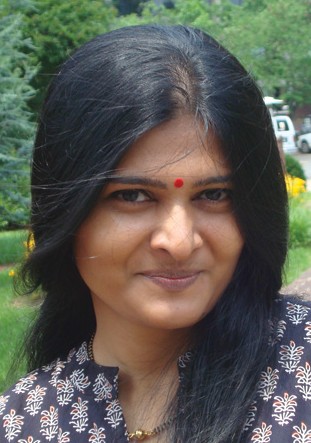 Asst. Professor,Rachana Sansad College of Applied Art & Craft, Prabhadevi, Mumbai 25 Manasi.keni@gmail.com+91 9820462516Education through social media -For the love of Typography 2AbstractAuthor Keywords IntroductionSocial media has always faced criticism for distracting youngsters. As we are facing an electronic revolution today through social media. Students are spending more and more time with their gadgets than anybody. This situation is here to stay. One has to find a way to coexist withtodays environment.This paper states the transformation of today’s life due to technology, and how it can be used positively for design education. It also points out the role of a Design Teacher in the chaos of the internet.For the love of typography 2 was a seminar and workshop. It was a collaborative event organized with ET2012 (elective typography Third Year B.F.A Applied art, 2012-13), & Rachana Sansad. It happened on 14th& 15th December 2012 at Rachana Sansad, Mumbai. This workshop was the epitome of all the social media exercises which were carried out for education in past four years.Social media for education; typography; workshop; seminar; design education.Andy Warhol, the eminent pop artist, once said that, “In the future, eve- ryone will be world-famous for 15 minutes.” 15 minutes of fame is short- lived media publicity or celebrity of an individual or phenomenon.The phenomenon is often used in reference to figures in the entertain- ment industry or other areas of popular culture, such as reality television and YouTube. But, today it is a fact. Because of social mediaeveryone is famous.Social media has always faced criticism for distracting youngsters. But if used in a smart way, it has an immense power to reach to people. And it is free. The social networking website referred here is Facebook. Facebook gives a platform to share images, links, and most importantly connect with ex-students. Also, there is scope to discuss and evaluateat one’s pace.Erik Qualman, the author of ‘Socialnomics’ said, “We don’t have a choice on whether we DO social media, the question is how well we DO it.”Elective Typography B.F.A Applied Art, 2012 has a closed group on Face- book, called ET2012. Where all share their experiences, discuss anytime. Also, class assignments are submitted, and discussed on this group. As we all are a part of Visual communication, we need to work mostly with images. Photo sharing becomes easy on facebook672Compilation of Papers Presented at the DDEI Conference 2013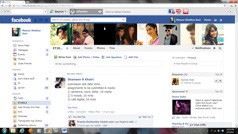 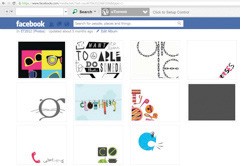 Figure 1. Facebook group page- ET2012.As we are facing an electronic revolution today through social media, and students spending more and more time with their gadgets like mobile phones, ipads & laptops, the teacher needs to fit himself somewhere in their routine. One cannot just relay on the traditional teaching methods. Of course one on one teaching is necessary; there is no escape from the traditional methods. But according to the change in the technology, soc- ity and life of the students; todays teachers need to find a golden mean to bridge the gap between the old and the new. Today the teacher student relationship is complex. Communication is complex as well. Fifteen years back when the students were told to do research, the only place they would go to find the data was library. Books were the only things which helped them out in research. And if that did not help, the teacher was the only solution to all their educational problems. Life was simpler.But today, If the students are told to do research they rarely go to library, first thing they do is google the subject. Some smarter students findCompilation of Papers Presented at the DDEI Conference 2013    673videos on youtube, tweet their topic to get help from all over the world, or just find a similar topic on behance.net or any other such site.The dual situation was to take advantage of the technology, as well as enlighten the students that, all informative data is not there only on the internet. So the topics given to the students were mostly local topics, for which they had to personally go out and find data, take pictures and write on their own. And at the same time everyone stayed in touch via Facebook, anytime.The idea of this seminar came from a class project which was given to the students of Third Year B.F.A Applied Art. They had to do a research on different topics related to typography which were given to them. The objective of the research project was to make the students aware of theirown capability to do research, to take off the fear from their mind, to work without their most trusted friend Google, and to make them aware that typography is not just fun. After all, Typography is the most integral part of graphic design and communication.Research is a big term. As a noun it means, the systematic investigation into and study of materials and sources in order to establish facts and reach new conclusions. As a Verb it means, to Investigate systematically.At undergraduate level, it is not compulsory for applied art students to do research. But if this habit of investigating everything is inculcated into students, it definitely benefits them. Research opens their mind; they try and think from their own perspective.And ofcourse, knowledge is power.The objective of making this class project into a seminar was also very simple; this event was of the students, by the students & for the students. The power of knowledge sharing and team work was discovered. Everyone had to present a paper in the seminar, it boosted their confidence. Many students had stage fear, some blammered while taking; some went blank during the first rehearsal. But everyone faced the audience with confi- dence on the final day.Every student has something unique in them. If an opportunity is given to them, they all can find the best in them.For the love of typography 2 was a seminar and workshop. It was a col- laborative event organized with ET2012 (elective typography Third YearB.F.A Applied art, 2012-13), & Rachana Sansad. It happened on 14th & 15th December 2012 at Rachana Sansad, Mumbai. The idea of seminar was further improved. Six of the ex-students were also invited to conduct the workshops along with three current students. The benefit was simply, us- ing their knowledge for the existing students.674Compilation of Papers Presented at the DDEI Conference 2013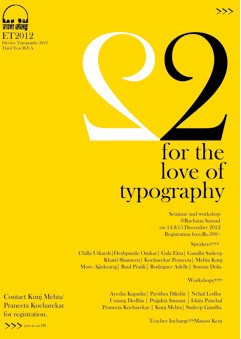 Figure 2. Poster put up on Facebook- ‘For the love of typography 2’Now, the promotion of the event started somewhere in the mid of October 2012. It was decided not to print anything for promotion. An event page was created on Facebook. And 11 students started inviting their friends, friends of friends and so on.So it was decided by everyone that the fees for the seminar should be nominal. It was Rs.300/-, that’s approximately $5 each, which included lunch, snacks and some of the material for the workshop, mostly all papers and wooden planks. Total 72 participants from art and non-art colleges all over Mumbai attended the event.The whole event is divided into two parts, seminar and workshops; to ease down the overdose of serious typography there was little lighter side of Typography rushing for help though workshops. There were elevenCompilation of Papers Presented at the DDEI Conference 2013    675speakers for the seminar and eight workshops. Which were divided into two days as 6 speakers and 4 workshops, participants could choose one workshop on each day.The seminar had eleven speakers and the topics given to the students for research were a mix of basic and advance typography. The intention was  to make the students understand the basics as well as to open the gateway to serious typography. This would help them in the final year. And also from the audience point of view, the mix was needed because the seminar was open to all. It catered to everybody’s interest.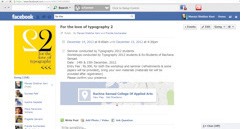 Figure 3. Event page of For the love of typography 2 on Facebook.The topics given as the research project with the names of the speakers are as follows,Typography of Indian Currency (Coins) -Shameen KhatriThrough this research & analysis, light was drawn on the coins of to- day and how they were minted traditionally and how they are minted today. Also how type (layout & selection) makes a big difference in design aesthetically. A comparative study of the type display, ele- ments, weight, layout, design and life span of Indian coins. Difference in the Devangar and Roman typefaces in context to coin design.Devanagari Fonts for Mobile Phones-Omkar DeshpandeIn this paper, an overall research of the fonts used in mobile phones along with the devnagari fonts that are used in mobile phones and their scope. Nokia c2-01was considered as a reference for Devanagari typeface used in mobile devices. It is a starting range mobile device with 3G capability and targeted at lower middle and middle class people. It is a ‘value for money’ phone.Devanagari type for movies and plays- Utkarsh ChilaThis paper described the methods used to design attractive & expres-676Compilation of Papers Presented at the DDEI Conference 2013sive Devanagari typefaces for movies & plays. The main aim of this paper was to study the advantages & disadvantages of using various typefaces in movie titles, structure of devanagari script, role of the layouts & colours. Importance of a typographic design in terms of economy of printing, legibility & readability of characterswas studied.Decorative type- Adelle Rodrigues,A Type or hand drawn Lettering that is considered to be artistic and eye-catching in a way that is different from the normal type that we see every day. They are very pleasing to look at, and make a layout look interesting.This paper narrated the history and current scenario of display type in India and world.Legible vs illegible fonts - Ajinkyaraj MoreIn this paper, the overall differentiation between legible and illegible fonts and in general Devanagari fonts and English fonts was de- scribed with also their application.Typography of Signage system Road signs by Praneeta Kocharekar In this paper, suggestions for simple ways to re-design signages were approached. The main aim was to understand the functionality of the typeface used, keeping in mind its aesthetics. The suggestion of the new Devanagari typeface was given which would be purely fordisplay purpose, keeping in mind important factors such as distance, weather problems, etc. The overall appeal of the layout of signages is changeable & thus, the suggestions.Devanagari keyboard for ipad -Pratik RaulIn this paper, it was described how Devanagari typeface is used in I- pad. This typeface has been made functional keeping in mind the use of Devanagari script in regional newspapers and online use such as mails and ebooks. The typeface used in ipad is a bilingual font of their English typeface called Helvetica Neue. This research mainly focused on pros and cons of Devanagari script when displayed on screen and simplicity of Ipad. In a country like India where most people use two languages in a sentence it becomes very easy to switch over from Devanagari to English with the help of ipad in fraction of seconds. It was observed that there is still scope for improvement.Typography- Art or Design? -Kunj MehtaNowadays the boundaries between art and design are blurred, which makes it very difficult to categorize typography as “an art” or “a design”. It dates back to a thousand years as a pure art form, with its gradual evolution into design due to its various commercial applica- tions today. But what does remain constant over the years is the fact that it is an important tool of communication.Compilation of Papers Presented at the DDEI Conference 2013    677this research threw light upon the evolution of typography, with respect to different movements happening around the world and pur- pose of typography, properties of a typeface, type design, typography and design principles and display type.Indian logos and typography- Dola SomanThis paper described Indian logos and its relation with typography. With help of Indian logos this research shows how typography is im- portant and can be used in various ways in designing a logo.Bilingual fonts -Sudeep GandhiIn this paper it was described what Bilingual or Multilingual fonts mean, why there is a need of it, work that has been done by the mas- ters on the topic till date, how it has been useful so far , and what all takes it to design and create a Bilingual font.Devanagari display type for AC buses in Mumbai- Ekta GalaIn this paper, it was studied that how one can differentiate between the normal bus typography and the ac bus typography In terms of readability from distance, at different angles, colour, etc. The overall efforts were to find an answer for what is better? If there is scope of improvement was considered.Six ex-students and three of current third year students conducted the workshops. The topics for workshops were as follows,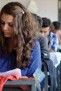 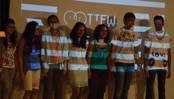 Figure 4. Typo Tantrum Fashion Workshop : Lets wear some typo- participants at the fashion show and in the classroom.Workshop 1- Typo Tantrum Fashion Workshop : Lets wear some typo! By Ayesha KapadiaThe objective of this workshop was using typography as a design form, rather than letter form to make words.While creating an atmosphere that agitates, irritates and stirs up the mood of the participants by playing all sorts of music during the design process and allowing that mood fluctuation to influence the final out- come. And finally, mixing fashion and typography by having the partici- pants work on t shirts, shorts, dresses etc. instead of paper as a medium.678Compilation of Papers Presented at the DDEI Conference 2013It was more of an exercise to promote free designing and allowing oneself to be influenced or inspired by their surrounding and not worrying about what the outcome will be. All this was followed by a fashion show per- formed by the participants with their artworkWorkshop 2- Typuppetype: Puppet Type by Nehal Lodha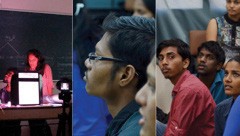 Figure 5. Typuppetype- the puppet show.Typuppetype, as a form functioning workshop came into being after much toil and trouble during the decision making process. In its basic form, all that was decided was ‘let’s just do a puppet show with type!’. So, simply put, this workshop was about puppet type. Five groups made five puppet shows and enacted too.Workshop 3- Horn ok Please: The installation typo workshop by Pavithra When people look up typography, they find the general mediums of ex- pression on print as primary examples. It is true that the focus of typogra- phy is primarily print oriented, but with the fast evolving world, there are newer mediums which make use of stunning typography!Dikshit Horn Ok Please’ is the typical sign behind a heavy vehicle (trucks, trailers etc) in India. It was taken as the focal point of the installation typography workshop. The installation typography workshop was at- tempted to let the participant explore larger mediums of expression.Installation Typography is primarily conceptual. The idea is what brings to life the entire installation.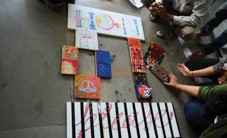 Figure 6. Horn. Ok. Please.Compilation of Papers Presented at the DDEI Conference 2013    679Workshop 4- Soul Cury : Illustrative Type by Umang Dedhia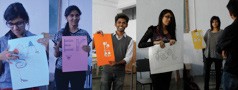 Figure 7. Participants with their ‘Soul Cury’.This workshop was a combination of Illustration and Typography. The workshop was all about exploring, diving deep into own soul and express- ing it in form of type illustration.Workshop 5- Cause I’m the junkie type: 3d Display type by Prajakta Samant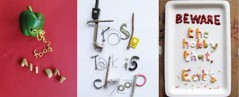 Figure 8. Junkie typeA 3D Display Font workshop, where easily accessible materials like scrap, junk, food items etc. were put to use to compose interesting typographic compositions. Wherein the participants had all scope to explore their creativity and make them form a relation with typography.The workshop has three different material options included; they were as JUNK, CLOTHES & FOOD680Compilation of Papers Presented at the DDEI Conference 2013Workshop 6- No copy. only cut, paste : Type design workshop by Ishita Panchal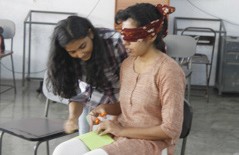 Figure 9. No copy. Only cut, pasteThe workshop was all about originality. All the participants were request- ed not to carry pencils, erasers or colors but instead were asked to carry scissors and glue. It was all about craft, typography and teamwork but one partner was blindfolded. It touched the unseen part of typography.This workshop was more like a mind game of typography.Workshop 7- Lyrical Type : Lettering and typo by Praneeta Kocharekar and Kunj Mehta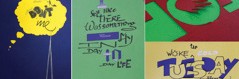 Figure 10. Lyrical Type.They are the existing students of third year. It all began in the beginning of 2012. Being tired of tracing and retracing typefaces, these girls decided to toss the tracing papers and indulge in lettering. They began addinga personal touch to each letter form, making it more quirky and thus, developed a very similar style. Being music lovers, they decided to call the workshop Lyrical Type and the main goal was to help people break out from the box, to help them get rid of the fear of not striking out amongst today’s competitive world.Compilation of Papers Presented at the DDEI Conference 2013    681Workshop 8- Fun with Calligraphy by Sudeep Gandhi.Figure 11. Fun with calligraphy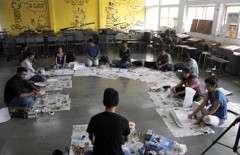 Fun with Calligraphy workshop was an experiment to explore inner confi- dence, spontaneity and fun in Calligraphy. This workshop had calligraphy with live music. Serendipity was experienced.ConclusionThe documentation of the event is in form of a digitally printed book and e-book. Videos of the workshops are uploaded on YouTube and links are shared on the event page.Such events groom the students. It was a great learning process for me  as a teacher and for all the students as well. Getting everyone to work for a single cause was definitely not easy. There were differences, there was agitation. But we all came together for one simple reason, and that wasdefinitely, for the love of Typography. The power of social media for educa- tion was proved through this event. Today’s teachers have to acquire new teaching techniques in order to talk to today’s generation. The large data available on the internet can be a threat to the teacher if he is ignorant about it. The teacher must be a catalyst for change and be involved in their changing role by continuing to provide quality resources for students and by becoming a positive role model for using technology.682Compilation of Papers Presented at the DDEI Conference 2013AcknowledgmentsReferencesI gratefully acknowledge the support of management and staff of Rachana Sansad. I am thankful to the ex-students who agreed to conduct the workshops- Ms. Ayesha Kapadia, Ms. Pavithra Dikshit, Ms. Nehal Lodha, Ms. Ishita Panchal, Ms. Prajakta Samant and Mr. Umang Dehia.Also the support of ET2012 (Kunj Mehta, Omkar Deshpande, Dola Soman, Sudeep Gandhi, Utkarsh chilla, Ajinkyaraj More, Praneeta Kocharekar, Adelle Rodrigues, Shameen Khatri, Pratik Raul & Ekta Gala) with Rohit Salian & Amish Chauhan.Facebook.comhttp://www.socialnomics.net/Killer Facebook Ads: Master Cutting- Edge FacebookAdvertising Techniques by Marty WeintraubCompilation of Papers Presented at the DDEI Conference 2013    683Yunsun Chung-Shin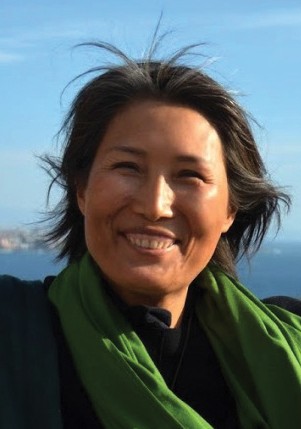 Zayed UniversityP.O. Box: 19282, Dubai, UAEYunsun.Chung-Shin@zu.ac.aeTina Sleiman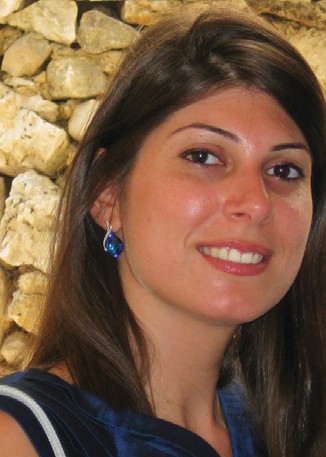 Zayed UniversityP.O. Box: 144534, Abu Dhabi, UAETina.Sleiman@zu.ac.aeGraphic Design WorkbookActivity-based online self-exploratory toolAbstractAuthor Keywords IntroductionAs design tools, specializations, and possibilities expand, students are facing challenges and opportunities within the field of graphic design. The workbook is a multifaceted educational tool developedwith a design methodology of ‘Discover - Consider - Observe - Practice’, which enables students to unlock their potential capacities, organize their acquired design skills and knowledge into viable solutions. It targets and connects students and instructors in the field of design across different institutions all over the region in an effort to facilitate students to become independent active learner throughout their design education, challenging them to think on a level beyond their immediate communities, and cultivate a strong learning community of socially responsible designers: through an array of diverse activities and cross- collaboration projects which will assist them in planning for their future professional practice. Throughout this process their personal progress is constantly documented, and practical collaboration is encouraged. The workbook has the potential to become a portal for cross collaboration between organizations, students, companies and institutions, which  will lead to an online platform where students and faculty in the fieldof design bring their learning experiences together in order to build a common design pedagogy together.Design Education; Graphic Design Workbook; Learning Portal; Holistic Conceptual Framework; Discover, Consider, Observe, Practice.We have asked ourselves, what time in our history would we pick to be a design educator? Of course, the answer is now. We acknowledge how privileged we in being able to teach design in the twenty-first century.Though we face critical challenges, design and design education have always opened doors for students, enabling them to become the research- ers, authors, and change makers of their time. It has led to unprecedented collaborative opportunities and technical innovation. As we teach and learn with students, we strive to find the best solutions for them to take advantage of the resources available, which can be integrated within their684Compilation of Papers Presented at the DDEI Conference 2013classroom learning and also expand their capacities to manage their learning with multifaceted interdisciplinary perspectives. A workbook is our suggestion to integrate various learning elements and facilitate the learning path discovered by students.ProblemObjectivesWorkbookAs design tools, specializations, and possibilities expand; students are finding it harder to grasp what, why, and how they should be studying, or conceive that their acquired skills and knowledge are in fact part of one entity. In this increasingly complex learning field, a holistic concep- tual framework or tool is required to assist students in unlocking theirpotential capacities as well as organizing their acquired design skills and knowledge into viable solutions.Our study is a multifaceted educational tool that targets and connects students and instructors in the field of design across different institutions all over the region, and eventually the world. The purpose of the study is  to guide students throughout their education, challenge them to think on a level beyond their discipline, immediate communities, and ultimately cultivate a strong student community of socially responsible designers.Another purpose is to share a design methodology ‘Prepare - Discover - Consider - Observe - Practice’ with other educators, as well as activities or small projects that could assist instructors in their classrooms.We propose an interactive workbook that would serve as a vehicle to introduce students to the methodology mentioned above as well as assist them in keeping a visual log of their progression and expansion through- out their design education. Eventually this workbook would help them, through an array of diverse activities and cross-collaboration projects, decide how they want to plan their future professional practice. Each sec- tion contains step-by-step game-like activities that would enhance their critical thinking of the relationship between things, such as what graphic design is and what good design is.The workbook is targeted towards instructors as well as students: instructors would take a facilitator role, and students an exploratory role in active learning. We envision students being involved in the workbook as listeners (who would read and embrace content), actors (who participate actively in the field of design), and col- laborators (who share their experience/productions).In the workbook, students go through the following steps:Preparing themselves mentally for the set up of their own design station;Discovering the world, the inhabitants and themselves;Considering what design is, why it exists and how it is done;Observing what has been achieved and what can be envisioned in their own regional visual culture;Practicing: by envisioning/planning their personalized paths for an efficient and self-fulfilling design experience, for the individual as well as the larger society.The workbook is an online space where personal progress is constantly documented, and practical collaboration between students from diverseCompilation of Papers Presented at the DDEI Conference 2013    685cultural backgrounds is fostered and encouraged. Students view other students’ work, read other contributors’ notes, and access essential online resources.Through pre and post survey of each activity, the content will be con- stantly refined and developed by the authors. As students explore content, and expand their knowledge and insights, a virtual learning network can organically grow and learning communities can be connected. Hence the students’ experiences are enriched.Literature ReviewGraphic Design Education TodayAs contemporary designers, design students, and design educators, we are living in a society where customization is sought at all levels. With an in- creasing complexity of worldly issues, a stronger need for collaboration, a desire to reaffirm identities, and an easy access to fast emerging technolo- gies; design and design education have been taken to new levels (Davis, 2010, and futureofed.org). In order to meet today’s challenges and to grasp the vast array of opportunities, Davis suggests flexible curricula, where students become active learners in a customized environment (2010).The field of Graphic Design (along with various innovative disciplines)   is standing at the forefront of facing design issues and challenges in the twenty-first century, hence our reaction to bring a solution to new para-digm shift and practice is active and prominent. A collective effort to po- sition current design education is poignantly questioned by Holly Willis: “In ‘New Contexts/New Practices: Six Perspectives on Design Education,’ The topics consisted of changing conditions, shifting paradigms, social economies, design research, interdisciplinary and designing for experi- ence. A vital next step in design education centers on taking seriously the notion of systems and systems thinking, which are inherently transdis- ciplinary, holistic and focused on the interrelationships and patterns of things, not on fixed and isolated parts of a larger process. This means embracing dynamism and emergent possibility as core to design method- ologies as well as to design education. What does this mean with respect to curricula, pedagogy, assessment and teaching spaces? And how does this shift affect the designer’s identity?”.This effort to figure out a new design education paradigm is aligned with our approach to modify what and how we prepare the learning content, and what kind of learning experiences we aim to provide. To respond to the question above in terms of building a new teaching system, we are obliged to rethink: (a) our current conventional, more or less isolated learning environment within a classroom, (b) our graphic design teaching system as a whole instead of as an isolated-specialized and skill-based learning, and (c) ways of encouraging active learning, when they can plan and navigate their learning path. In the ICOGRADA Design Education Manifesto 2011, the future of design education is described as follow: “The role of a design educator shifts from that of knowledge provider to that of a mediator who inspires and facilitates orientation for a more substantial practice. The power to think the future near and far should be an integral part of design education and practice through research. A new concep-686Compilation of Papers Presented at the DDEI Conference 2013tion of design aims to rebalance nature, humanity, and technology, and  to harmonize east and west, north and south, as well as past, present and future into a dynamic equilibrium.”(http://toolkit.icograda.org/database/rte/files/PR_IEN_Manifesto2011 Manifesto2011_webres.pdf.) In agreement with this statement, the work- book strives to achieve this equilibrium in design education by nurturing students’ capacities in experiencing multiple layers and complex web of information, perspectives, and wisdom. The five steps process we suggest in our workbook is designed to assist them to be sensible towards this holistic training process.Graphic Design Practice Today and Where it is HeadingDesign as a NeedDesign is indispensable today. Everyone is designer, trained designers are in great needs and implication of design is boundless. As Victor Papanek wisely foresaw in his book, Design for Real World, “All men are designers. All that we do, almost all the time, is design, for design is basic to all hu- man activity.”Design ThinkingDesign is indispensable today. Everyone is designer, It seems like Design Thinking could be a magic word, which might open a closed door of prob- lem with a brilliant solution nowadays. As IDEO addressed (http://www. ideo.com/by-ideo/change-by-design), “design thinking converts need into demand. It’s a human-centered approach to problem solving that helps people and organizations become more innovative and creative. Design Thinking is rapidly accepted and practiced in design and other business practices, we have witnessed some drastic changes by the power of design thinking in various industries including education, NGO, business, social innovation, etc.Socially Responsible DesignOrganizations are expanding beyond commercial or educational graphic design, and several are moving towards social design. As an example, a graphic design program, Impact: Design for Social Change at SVA is also preparing for the industry demand saying, “Impact is evaluated according to how well design innovation serves customer and market needs, as well as organizational and stakeholder value. Their course is designed to allow students to experientially explore, understand, and map strategic paths forward in design thinking relevant to business practice, using a new set of tools and frameworks. At the end of the session each student will have a fully developed strategic brief to guide design and client goals for mutual and measurable success.” (http://impact.sva.edu/core/wp-content/up- loads/2010/07/Impact_20131.pdf)Cultural EnhancementVarious cultures are finding their voice by developing their own unique design languages in typography, visual patterns, and products, and at the same time experimenting beautifully with interconnected common languages to communicate and building bridges in between cultures.Compilation of Papers Presented at the DDEI Conference 2013    687Multicultural enhancement urges us to build more sensitivity to this glo- balized context as well as strengthen our own cultural identities.Cross-Cultural Exchange and Building One Visual Language  More and more open source platforms are available online such as good.id, openIDEO.com; international conferences, collaborations, and exhibitions are available to enhance our understanding of cross-cultural exchange. Observing the increasing demands and productions in infor-mation design, reflects how widely graphic design is widely used in infor- mation visualization and serve for either commercial or social awareness in various sectors of society.Technology Supporting DesignToday, we have high accessibility to learning design by much informa- tion and tools available at such low prices. Apple and Adobe technology advancement and integration to provide innovative tools and assist in realizing creative ideas.Preparation for the FutureThis rapidly shifted industry trend from requesting a visual solution to systematic solution demands well prepared emerging designers, and hence design education is constantly challenged to produce the experts with these knowledge and skills. This type of design evolution encourages us to refine design education to have students ready with this systemic thinking capacities as we are to prepare our students to be ready forthe industry requirements and demands. As we try to activate students’ creative mind and skills, design thinking-in-action can play a vital role in project-based studio setting and hence this training is expected toprepare students to be socially responsible designer at work. Recognizing the beautiful integration and connections between conventional and new graphic design practices, it is exciting to envision the role of design educa- tion in the future.Graphic Design Workbooks in the MarketIn this section, we explore various graphic design workbooks that are available today are through synopses of their structure and content. Fol- lowing that, we discuss strengths we have found in these workbooks and how we tried to apply these strengths in our workbook. And finally, we identify gaps that we are hoping to fill with our proposed workbook.Exercise-Based WorkbooksIn the four books discussed below, by Landa and Gonnella (2001), by Gla- ser and Knight (2010), by Sherwin (2010), and by Wilde and Wilde (1991), creative exercises are provided to stir the mind of the design student, illustrated by examples of student work.“Visual Workout” by Landa and Gonnella (2001) presents a “workout” structured in five categories of techniques which include expressive typography and visual suprises, preceded by an introduction about design and design tips and followed by a showcase from design professionals. The Zayed University library’s descriptive summary of the book by Syndetics,   a Bowker Service states:688Compilation of Papers Presented at the DDEI Conference 2013“This one-of-a-kind workbook for graphic designers, which may be used independently or in conjunction with Graphic Design Solutions, by Robin Landa, will stimulate your imagination and enable you to flex your crea- tive design muscles. The exercises in this workbook expand upon graphic design applications and each exercise presents a creative problem in- tended to stimulate visual thinking, encourage sketching and ideas, and, most importantly, prompt you to try new approaches.”As design instructors, we have embedded some of these exercises in our classes and agree that it is an extremely useful workbook which provides very concise and clear instructions to creative techniques as well as a few design examples.In a similar manner, “Visual Literacy” by Wilde and Wilde (1991) provides nineteen highly creative exercises in a beautiful manner with a concise briefs, objectives, and over one thousand visual samples fromstudent work.Recently, similar books to the above made their appearance on the market providing a large number of exercises: In “Creative Workshop” by Sherwin (2010), eighty exercises are provided, organized into seven chapters: Foundation, Execution, Materiality, Instruction, Observation,Innovation, and Interpretation. In “The Graphic Design Exercise Book” by Glaser and Knight (2010), five chapters are provided: Packaging, Visual Identity & Branding, Page Layout, Music Graphics, Screen-Based Design. The interesting part about this book is that for each chapter, the authors have included a glossary, a reading list, and an equipment list, in addition to project briefs, which are labeled by level of difficulty.Specialized Skills WorkbooksWe observed that from 2006 onward, a large number of publications containing the word “workbook” started appearing such as: “Typography Workbook” (2006), “Logo Design Workbook” (2006), “Layout Workbook” (2007), “Color Design Workbook” (2008), “Information Design Workbook” (2010), “Package Design Workbook” (2011). We can note that all the ones mentioned are from specialized areas of design practice, and they are all published by the same company (Rockport). However, from our experi- ence in teaching, these have not proven as useful as the above in terms   of actual workbooks containing exercises or activities, but more in the sort of textbooks which would be useful to read rather than apply into.   “A Typographic Workbook” (2005) published by Wiley on the other handprovides quizzes and some exercises following each chapter which is pro- vided as a lesson. Similar to the series above, it is a specializedarea of design.Sketchbook/WorkbookThe book “Sizes may vary: A workbook for graphic design” (2008) is an in- teresting variation to the above as it provides plain, sketchbook-like pages with defined areas to sketch in based on actual sizes and proportions of envelops, disks, folders, etc, as well as some reference pages, but without any project briefs or instruction as the books above have presented.Compilation of Papers Presented at the DDEI Conference 2013    689Online WorkbookSomehow we weren’t able to identify any online workbook servicing as a portal to explore the content and collaborate with other students yet nor preparing students’ design learning path.Our WorkbookIn our workbook, we are trying to combine exercises in the simple man- ner that most of the workbooks listed above have achieved.However, our exercises, or “activities” as we like to call them, look at a broader picture, zooming out to why we design in the first place, and how it relates to us as human beings. Since the aim of our workbook is to help students find their learning path, the exercises are more focused on the individual and what he/she can contribute based on his/her background, personality, specific interest, etc.Another feature we add to the above is the ability to view exercise sam- ples which keep updating automatically, hence the reason of having the workbook online, at least for its initial stages.The Methods Of InquiryThe process began with sharing ideas, comparing notes and reflecting together, and applying for a grant, which we had successfully received from Zayed University. We had started out with neighboring offices on one campus, and then, when one of us moved to the other city’s campus, we continued to communicate remotely using video conference, screen share, file share, and online collaborative interfaces to organize content.Throughout the duration of this ongoing project, we have embraced a collaborative and innovative working process in order to design thestructure of the workbook, its content, and its practical application as an interactive tool.Building the Workbook StructureDue to the scarcity of resources that matched what we were trying to achieve, coming up with the structure or outline of the workbook was an exciting opportunity. A challenge was modeling the conceptual and visual structure, which can maximize the in a way that worked together, which required going back and forth to find out what was lacking, and how we could visualize content in superimposing layers.Building the Workbook StructureMappingWe started out by determining what was needed based on: past experi- ences with students, class discussions, and multiple brainstorming ses- sions with fresh Emirati graduates who were hired as research assistants. The categories started emerging and gradually became organized into chapters and sub-chapters. Once the chapters, sub-chapters, and their ob- jectives were set, we began sketching out diagrams and writing introduc- tory texts for all sub-chapters.FeedbackAt this stage it was very important to us to have different pairs of eyes look at what we had started for quick feedback. For this, we had direct690Compilation of Papers Presented at the DDEI Conference 2013into an interactive website. The resulting tool would aim at fostering ac- tive learning as students would individually navigate across the content. It would also aim at creating connections and interactions as various classrooms in remote places would be working on the same activities in parallel and be able to view the uploads of one another.A Multi-disciplinary, Multi-cultural TeamTo achieve this, we started by looking into human resources to assist in the process. An information architect, a branding designer, an interface designer, and two programmers (who also happen to be Art and Design educators) joined the team. The team is aware of building an online learn- ing space where learning is maximized and students are actively engaged in the process.Content AnatomyChapters and ObjectivesThe five chapters and their objectives are as follow: Prepare your mind  (to warm up), Discover yourself (to build confidence), Consider design  (to gain understanding), Observe visual culture (to participate in con- temporary endeavor and initiate their own), and Practice (to manage the learning path).Sample Introductory TextThe five chapters and their objectivesYou chose to be a designer, congratulations! The first step to design your learning, is to prepare yourself and your learning environment.Drinking water an hour before you eat cleanses your body and prepares your digestive system. If design was a meal, then visual mapping could be a cup of water which will assist your design process. We find it very pow- erful to understand and apply that tool in order to design effectively.To integrate mind mapping in our design process, we can start with the following questions:What is mind mapping? > Mind mapping, proposed by Tony Buzan, talks about radiant thinking, which starts from a central idea and branching out to explore different aspects.Why use mind mapping? > It’s a chance to uncover the treasures of your brain’s thinking on paper so you don’t miss out the great ideas hidden within you.What is our suggested process of making a visual map?First version: The Sketch (the quick) = very open, captures the flow of ideas from your own mind, messy, quick, extensive.Refined version: The Information (the thorough) = more focused, research-based, well-categorized, goes beyond byanalyzing information.Final version: The Visual Map (the beautiful) = rich in content and visually strong, (clearly organized, presentable, ready to be shared and easy to be read).692Compilation of Papers Presented at the DDEI Conference 2013Sample ActivityActivity 2: Practice MindmappingPlan a design expedition/trip using mind mapping.Start by choosing a specific timeframe (you can imagine a one-day marathon, a one-week trip, or your local trips throughout the year) and location (location could be a district, a city or town, a country, or even a region).After choosing these, start with a quick mindmap with whatever comes to mind of places where you could see interesting design (such as design museums, design studios, art and design schools, historical design sites, design conferences and events, bookstores, train sta- tions, art galleries, etc). Once you have written these you would have completed the first version of the mindmap (part 1).Research for more locations and events to include in your mindmap based on your timeframe and location, and add these to the mind- map in the refined version (part 2).Redraw your mindmap in a “fun” way. You can do this by including visual elements that relate to the location you have chosen and events you have found. Make sure to use hierarchy with the variation of size, color, weight, and your use of space. This would be your final visual map for this exercise (part 3).Sample Excerpt from Contributor’s NoteChapter 3: Consider WhyQuestion: Can you suggest ways (or a process) through which designers can come up with ideas/initiatives that answer to their personal passions as well as to our social responsibility as human beings?A Part of the Answer by: Elizabeth Monoian, Co-founder of the Land Art Generator Initiative, Educator.“Establishing a new initiative can be daunting. It is therefore critical to work with issues that are deepest and dearest to your heart. No matter what you are pursuing there will be challenges along the way, and there will likely be people who will express skepticism about your work. You will lose momentum at the first hurdle if your topic does not hold a sense of personal urgency. Skepticism can be infectious unless you are inocu- lated by a passion to do good for others!”Compilation of Papers Presented at the DDEI Conference 2013    693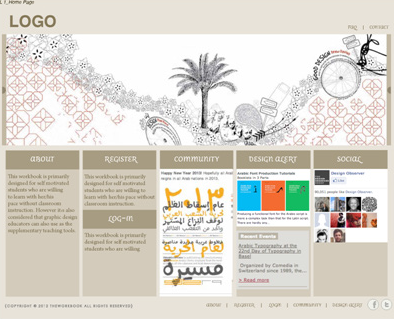 Figure 1: Graphic Design Workbook Online Home Page www.graphicdesignworkbook.com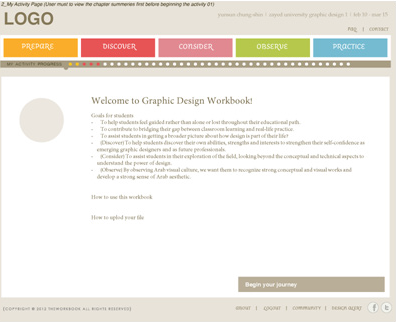 Figure 2: Graphic Design Workbook OnlineWelcome and Intro Page after a user registered and logged-in694Compilation of Papers Presented at the DDEI Conference 2013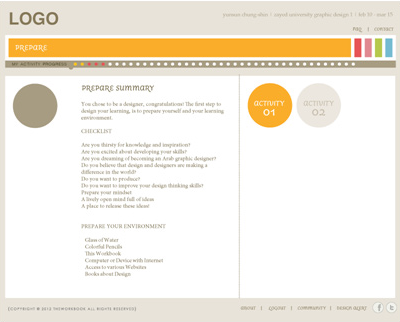 Figure 3: Graphic Design Workbook Online First Chapter, Prepare Summary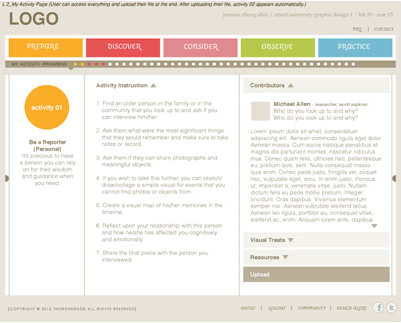 Figure 4: Graphic Design Workbook Online First Chapter, Prepare Activity 01 PageCompilation of Papers Presented at the DDEI Conference 2013    695ConclusionImplications on Design Theory or Design in GeneralThe aim of the workbook is to respond to the problem listed at the begin- ning of the paper: metaphorically speaking, by grouping islands of com- plex information into continents, in order to make it easier to students to navigate their learning path in the midst of complex data. Students would zoom out to see the big picture and how design connects to life itself, and zoom in to various steps of the process: prepare + discover + consider + observe + practice.Implications on Design PracticeIt is our hope that this workbook would influence design practice in the region on both the individual and collective level. On the individual level, we are hoping that more design students will know what they want to   do -and how to achieve it- as early as possible in their career, so that they can be true to themselves and to the future of the field. Design can beembedded and connected to the students’ passions, and so, the earlier the student can find that connection, the earlier he or she would have confi- dence and enjoyment throughout the learning path. Collectively, we hope to connect students in the region so that they can build a collective visual culture, as well as initiate new ideas that are culturally relevant and inte- grated, and further develop style characteristics for the region.Future Implications The Online WorkbookThe first step in the Online Workbook is to testing the clarity and efficien- cy of content with various groups of students. Based on test results, the content can be modified and refined by rewriting what is not clear, edit- ing or omitting activities with unfavorable reports, improving usability of the website, etc.The Print VersionOne of the goals of this project is to complement the online workbook with a print one and to have both accessible as in Ellen Lupton’s “Think- ing with Type”, and Ann Thorpe’s “Designer’s Atlas” which both provide various content online, with extras in the printed books. For this, we would start by adapting the content to the print version of the workbook and analyzing how it would transform and how the two versions would work in harmony. The next step would be to design the print version of  the workbook and deciding how to carry the visual look and design pages layout. In parallel, images would be selected from the online workbook by a jury to be included in the print version. This would start with determin- ing the final number and categories of images, forming the jury, deciding upon selection criteria, informing students who produced the selected images and requesting permission and high resolution files. This process aims to create a sense of collective creation by all participations instruc- tors and students alike.A Regional Graphic Design TimelineThe “Observe” chapter opens up tremendous possibilities in developing a regional graphic design timeline can start to be built collectively initiating various collaborative projects among classes inviting professionals and critiques.696Compilation of Papers Presented at the DDEI Conference 2013ClosingAcknowledgmentsReferencesThe workbook has the potential to become a portal for cross collaboration between organizations, students, companies and institutions. With a plat- form of information exchange, students and faculty in the field of design can bring their learning experiences to build common designpedagogy together.We thank Adina Hempel, Aisha Baqrain, Agathe Bailey, Arwa Sharafi, Dana Al Attar, Elizabeth Monoian, Huda AbiFares, John Bruneau, Kyung- wha Lee, Lisa Lin, Tarek Atrissi. The authors gratefully acknowledge the grant from Zayed University to make this study possible, as well as the College of Arts and Creative Enterprises.Ann Thorpe’s Designers Atlas of Sustainability. http://www.designers-atlas.net/.Boyce, M. Sizes May Vary: A Workbook for Graphic Design. Laurence Kind Publications, London, UK, 2008. Davis, M. Designing Flexible Curricula. AIGA Educators Conference, NC, USA, 2010.Davis, M. Designing Flexible Curricula. AIGA Educators Conference, NC, USA, 2010.Design Thinking by IDEO.http://www.ideo.com/by-ideo/change-by-design/.Glaser, J. and Knight, C. The Graphic Design Exercise Book: Creative Briefs to Enhance your Skills and Develop your Portfolio.How Books, Cincinnati, OH, USA, 2010.Hall, P., Kolko, J., Laske, J., Lippke, A.C., et al. New Contexts/New Practices: Six Perspectives on Design Education. AIGA Educators Conference, NC, USA, 2010. http://www.aiga.org/new-prac- tices-six-perspectives-on-design-education/Ellen Lupton’s Thinking with Type. http://www.thinkingwithtype.com/.Icograda Design Education Manifesto 2011.http://toolkit.icograda.org/database/rte/files/PR_IEN_Manifesto2011_webres.pdf/.Impact: Design for Social Change at SVA.http://impact.sva.edu/core/wp-content/uploads/2010/07/Impact_20131.pdfPapanek, V. J. Design for the Real World: Human Ecology and Social Change. Academy Chicago, Chicago, USA, 1984.Landa, R. and Gonnella, R.Visual Workout: Creativity Workbook. OnWord Press, Albany, NY, USA, 2001.Sherwin, D. Creative workshop: 80 challenges to sharpen your design skills. How Books, Cincinnati, OH, USA, 2010.Wilde, J. and Wilde, R. Visual Literacy: A Conceptual Approach to Graphic Problem Solving. Watson-Guptill Publications, New York, USA, 1991.Heller, S. (ed.) Teaching Graphic Design: Course Offerings and Class Projects from the Leading Graduate and Undergraduate Programs. Allworth Press, USA, 2003.Compilation of Papers Presented at the DDEI Conference 2013    697Daniel R. Echeverri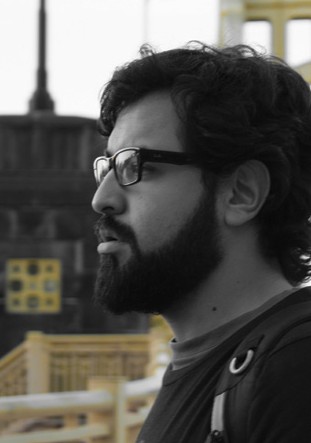 M.F.A in Visual Communication Design Candidate School of Visual CommunicationKent State University decheve2@kent.eduEducation in multi-disciplinary solutions of design projectsAbstractAuthor Keywords IntroductionObjectiveThe MethodThe importance of multidisciplinary relations between design students is recognized by the way it encourages innovation and the use of tools of the knowledge in solving design problems (Design Council, 2010).This paper presents the method, the observations and conclusions of a pilot project carried out between 2011 and 2012 that sought to create new relationships among students from different design schools at  the same university. Art Direction course was originally intendedfor Graphic Design majors, became an experiment after the majority of students did not belong to this program but others offered by theinstitution, Advertising, Fashion Design, Spatial Design, Organizational Communication, and even Gastronomy and Professional Kitchen. The intention of this paper then is to document the process and presentthe information to be implemented by institutions and teachers as an alternative approach that allows students of different design disciplines generate multidisciplinary solutions.Multidisciplinary, Education, Design, Undergraduate, Innovation.Design has traditionally been taught as a unit where the student works only focused on one discipline, for instance if its a Graphic Design major the majority of his or her courses will be Graphic Design courses. How- ever, following the definition of design, design is the human activity of for- malizing the description of an artifact, an activity or a process and in turn the result into an artifact (BATILL, 2000). That is why design education through multiple disciplines is important as the artifact can be anything from a poster to a book. The UK Design Council defines this approach asa situation where different disciplines cooperate but it does not modify  the solution (DESIGN COUNCIL, 2010). The teaching of different design disciplines should not be seen as isolated from other subject areas but as a way to unite and share knowledge.The main task is to build and expand bonds between students by using creative freedom and facilitate the exchange of valuable information that they have acquired during their university education and stimulate research in the development of design projects.Art Direction classes are structured in three stages with the same length but with different foci allowing connections to form and information to be exchanged among students (Ollis, 2004). Classes meet twice a week for three hours each following a simple structure:Presenting for approximately thirty minutes a topic related to the project to illustrate the solution of a design problem by using the recursive knowledge of a design team.698Compilation of Papers Presented at the DDEI Conference 2013Reviewing progress and group evaluation of the results, which allows the same students to be the critics of their own work.Approaching the next step in search of a solution and creation of the artifact.Sharing the solution and definition of the tasks assigned to each team for the next class.First Stage: The teacher as the project guideSecond Stage: Student guides, student createsThird Stage: Student guides and creates, teacher assistsFor five weeks students develop a project related to the reinterpretation  of a product with which they are familiar. Then they make a sensory exploration of all conceptual references that the product produces to themselves; for instance what the smell reminds them of, what concep- tual image they see when they feel the texture, what they hear when they handle the package. They generate a list of concepts derived from this ex- ploration. From this list, the student decides how they want to reinterpret the product. This first stage is intended to give a sense of independence since this is the only time during the classes that the student works alone and has an initial approach to the concept of creative freedom.In this second stage, teams are created where each member serves in a different area of design. This phase is divided into two parts. The first part of the project requires all students become familiar with a list of prese- lected movies either from a single director, same genre or year. Each stu- dent must then choose a scene that has generated curiosity and outline a three-dimensional object that relates to their choice and that also takes advantage of the skills from the other member of the team.This initial process lasts for two weeks and the student gathers extensive knowledge on what the object should be. However, for the second part of this process, the teams are reunited and roles are exchanged; Student #1 delivers all his or her research to Student #2 and the object has to be de- veloped under the direction of his partner and vice versa. Thus the result for both will depend on their ability to lead, delegate and conceptualize an idea that is not their own. This project becomes a major challenge for the student because it represents the need to rely on, trust, and use the resources their partner has.In the final stage the roles are changed and the teacher attends or sup- ports the student in developing a project of Art Direction for photography. Again, a topic is defined with which students are familiar and teams are created composed of students from various disciplines. This team in turn will develop the creative concepts and visuals for a fashion shoot. The teacher’s task is relegated to taking pictures and managing the camera equipment, leaving everything else in the hands of the different teams. It is a longer process than the previous stages since it requires a handful of logistics and organization. During this stage students are taught about the implications of a project of this magnitude and the importance of the roles played by each area of design and each student in this task.Compilation of Papers Presented at the DDEI Conference 2013    699Examples Of Students WorkA solution for the first stageDuring the June and July sessions of 2012, students in Art Direction had to reinterpret a popular candy they were familiar with.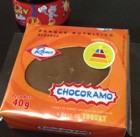 Figure 1. Healthy Chocoramo, a solution for health-aware mothers.Healthy Chocoramo (Figure 1) For this Fashion Design student, the project represented her mothers obsession with feeding her child healthy food. The student explained during the first research classes that her mother never let her eat the original product because it was not healthy enough. This was a way for the student to return to her childhood and find a product that suited her mothers preference.700Compilation of Papers Presented at the DDEI Conference 2013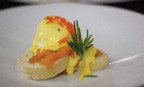 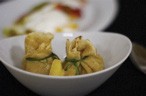 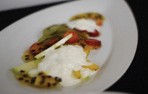 Figure 2,3,4. A three course breakfast for Holly Golightly. A joint project ideated by a Graphic Designer and developed by a Gastronomy studentA solution for the second stageIn the second semester of 2011 the students of Art Direction had the task of creating an artifact based on their choice of a classic moviefrom the 60’s.A three-course breakfast for Holly Golightly (Figures 3,4,5): The develop- ment of this project was an interesting process because it was the first time a Graphic Designer and a student of Gastronomy and Professional Cooking worked together. Leveraging the capabilities of her partner, the Graphic Design student created the concept for a breakfast that met the dining needs of Holly Golightly, the protagonist of the movieBreakfast at Tiffany’s.Compilation of Papers Presented at the DDEI Conference 2013    701Solutions in the last stageLondon Calling and Exile on Main Street (Figure 6 and 7) are some of  the projects that were developed during the last stage of the class of Art Direction in the first half of 2012. The main subject for all teams was to select one of the 10 best rock albums of all times and develop a photo- graphic production using it as the conceptual basis (Rolling Stone Maga-zine, 2003). All projects included design students from different areas. The process involved graphical conceptualization, the definition of a work schedule and the attainment of all necessary materials for the photos including props and costumes. Each team had to present, over the last  five weeks of class, present their research (not only visual) to define each of the parameters of the photos.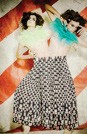 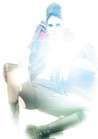 Figure 6. Photo shoot inspired on the album London Calling by the British band The Clash. Figure 7. Photo shoot inspired on the cover of the album Exile on Main Street by The Rolling Stones.702Compilation of Papers Presented at the DDEI Conference 2013Observations	At the initial stages most ideas originated by students are fragmented concepts that respond only to a solution related to the area of knowledge that the student belongs to; for example a Graphic Designer may have a visual solution framed in a two dimensional space, whilst a Fashion De- signer will look for a three dimensional solution that in most cases will be a wearable object. Only through teamwork and awareness of the need to create a solid idea that shares the same conceptual origin will the solution work in a multidisciplinary design team. “When people from these differ- ent backgrounds come together, they often run into conflicts due to their lack of a shared definition the problem” (Mackay, 2003).Coexisting in an environment composed of people from different schools can be challenging for students, and in most cases when public reviews are made they feel exposed to share their ideas; mainly to avoid being judged or misunderstood they decide not to speak. It is important to en- courage students to understand that it is normal to make mistakes dur- ing the different design processes, especially when there is an approach to a subject with which they had minimal contact.Reflecting with the students about the experience of sharing knowledge sometimes requires them to adapt and expand skills that where acquired during their regular classes, which will lead to a true multidisciplinary learning that can be applied in a different level on their professionallife (Amon, 1996).Universities and other educative institutions need to create spaces where students that share the same discipline (design in this case) but have a different approach to it can exchange their knowledge and their own ways to solve issues and extend links among them.RevisionsBibliographyThis paper describes a year and a half of observations and experimenta- tion with traditional educational structures in a non-traditional approach to solve design problems. It is the authors intention to keep working on this topic and exploring it while working on his studies for the Master of Fine Arts in Visual Communication Design at Kent State University and will be an important base for his incoming thesis project.Amon, C. H. (1996, October). Integrating Design Education, Research and Practice at Carnegie Mellon: A Multidisciplinary Course in Wearable Computers. Journal ofEngineering Education , 283.Batill, S. M. (2000). Using a multidisciplinary design framework to teach decision- based design. Multidisciplinary Analysis and Optimization Conference and Exhibit. Notre Dame: American Institute of Aeronautics and Astronautics.Design Council. (2010). Multi-disciplinary design education. Design Council. London: Desing Council.Mackay, W. E. (2003). Educating Multi-disciplinary Design Teams. Proc. of Tales of the Disappearing Computer (pp. 105-118). Paris: Université de Paris-Sud.Ollis, D. F. (2004). Basic Elements of Multidisciplinary Design Courses and Projects. International Journal of Engineering Education , 20 (3), 391-397.6. Rolling Stone Magazine. (2003, December 11). 500 Greatest Albums of All Time. Rolling Stone Magazine , pp. 83–178.Compilation of Papers Presented at the DDEI Conference 2013    703CHAPTER INDEXA Design E-Learning Platform for Collaborative Innovation.Gallico     Dalia     ...............................................................................................................................................................A Framework For Designing For Social ImpactKshitiz Anand & Jean Baptiste Haag ......................................................................................................................A New Method of Teaching Foundation Design StudioGilead     Duvshani     .........................................................................................................................................................Advanced Teaching In DesignNicola     Crea     ..................................................................................................................................................................Balance or the Leadership of the FutureHalim choueiry & Tarek Chemaly ...........................................................................................................................Business Sensible Design: Exploratory research on the importance of considering cost and profit for undergraduate industrial design studentsSepideh Shahi, Steven Doehler & Craig Vogel ........................................................................................................Colours and its Psychological Impact on Design, Users and DesignersZoran Markovic & Slobodanka Radanovic .............................................................................................................Core Competencies Required By Design Professionals In The Design IndustryNeha     Thakurdesai     ......................................................................................................................................................De’Chakra: Method Of Multidiscipline Design EducationIko  Avital  &  Charu  Monga  ........................................................................................................................................Design An Idea For UsMathilde      Bretillot      ......................................................................................................................................................Design Education and the Idea of EmptinessRaja     Mohanty     .............................................................................................................................................................Design Education In Primary And Secondary School Level With An Objective To Initiate And Nurture A Stronger Design CultureAnand    James    Dev    .......................................................................................................................................................Design Education through Museums and Gallery PracticesAlison     Byrnes     .............................................................................................................................................................Design Education Towards Co-Creation in Indian ContextRahul Sharma & Manoj Kumar ...............................................................................................................................Design Language And Appreciation – Revisiting The Course On Design Fundamentals For A Trans Disciplinary Mix Of StudentsNijoo     Dubey     ................................................................................................................................................................Design Thinking and its Impact on Design Teaching and Learning in IndiaPranav     Sarin     ...............................................................................................................................................................Designing Behaviors in Design EducationAlan     Murray     ................................................................................................................................................................Designing Design EducationLinda  Keane,  AIA  &  Mark  Keane  ..............................................................................................................................Education in multi-disciplinary solutions of design projectsDaniel     Echeverri     ........................................................................................................................................................Education through social media- For the love of Typography 2Manasi     Keni     ................................................................................................................................................................For The New Age Designers – Design Thinking From Ancient IndiaKalyani     Khodke     ..........................................................................................................................................................From Me To UsJhumkee     Iyengar     ........................................................................................................................................................Globalization And International Style – Development Or Decline?Slobodanka      Radanovic      .............................................................................................................................................Graphic Design Workbook: Activity-based online self-exploratory toolTina Sleiman & Yunsun Chung-Shin .......................................................................................................................Ground Up Vehicle Development- Towards harmony in Design and EngineeringHarshit Desai & Chaitanya Kachare ........................................................................................................................Inception Of Design Education In ChildrenKunchi Markandeya & Shubhi Shrivastava ............................................................................................................Incorporating Gender Sensitivity In Architectural Design Education In IndiaSudnya Mahimkar & V. A. Gokhale ..........................................................................................................................Inculcating Divergent thinking in Mainstream School education: Creating Ideators and Problem Solvers for TomorrowButool     Abbas     ..............................................................................................................................................................Integrating Space And Industrial Design Education With A Holistic ApproachAmit      Deshmukh      .........................................................................................................................................................Intercultural Design and the Future Perspective of Textile DesignTina     Moor     ...................................................................................................................................................................Intercultural Design and the Future Perspective of Textile DesignLuis    Rodríguez    Morales    ............................................................................................................................................Intrinsic motivation : A value proposition for disruptive innovation in organizationsMrinalini    Ruban    Thottakath    ....................................................................................................................................Liberal Design Education: A Multidisciplinary ApproachAmit     Ray     ......................................................................................................................................................................Methods For Design EvaluationSanmitra Chitte, Amanjot Kaur Sandhu & Kanika Bhardwaj ..............................................................................Nature of precedents in present pedagogic practicesRupa  Agarwal  &  Ravi  Poovaiah  ...............................................................................................................................New Curricula For Design – One Experience From BotswanaZoran     Markovic     ..........................................................................................................................................................New Subject Matter- Design Thinking In Education At School LevelRohini Shitole & Sanmitra Chitte ............................................................................................................................Non-verbal communication codes of Banni grasslands, Kachchh, GujaratAditi Kulkarni & Mandar Rane ...............................................................................................................................Open Structures in Design Education: A recent government proposalAbhimanyu   Nohwar      .................................................................................................................   ................................Opportunity for Design Education to Leverage the Online Education RevolutionNimish    Vohra        .............................................................................................................................................................Postgraduate Programme in Service Design: Towards India’s Sustainable Economic Development Shashank     Metha     .........................................................................................................................................................Rediscovery Of Indian Pattern Making Techniques For Design EducationVandana  Narang  &  Banhi  Jha  ...................................................................................................................................Reflecting On The Future Of Design Education In 21st Century India: Towards A Paradigm Shift In Design FoundationIndrani    De    Parker    ......................................................................................................................................................Students as designers and makers: Indian middle school students’ creative solutions to design-without-make and design-with-make activitiesFarhat Ara, Sugra Chunawala & Chitra Natarajan ................................................................................................Sustainable use of natural resources as a global dimension assign the framework for the future of design Helmut     Langer     ............................................................................................................................................................Task Based Competency to Problem Based Capability : An Australian ViewMark     Watson     ..............................................................................................................................................................The State of Design EducationSantanu     Majumdar     ....................................................................................................................................................The Yin And Yang For Indian DesignBharat     Perla     ................................................................................................................................................................Themes and trends in the contemporary debate: mapping architecture education issues on Europe and North America (2011 and 2013)Pedro   da   Luz   Pinto   .....................................................................................................................................................Towards More Open Learning SystemsNourhan    Khaled    Hegazy    ...........................................................................................................................................Traditionally trained Design Artisans will play a major role to change the Designing Education Scenario in IndiaManish     Arora     ..............................................................................................................................................................Trajectories of Design Practice: Implications for Design Education to 2020Terence     Love     ...............................................................................................................................................................Type Camp India: Pluralism in Design EducationDr Shelley Gruendler & Dr Rathna Ramanathan ...................................................................................................Unit X, future-proofing the undergraduate curriculumJane McFadyen, Joe McCullagh & Alan Holmes .....................................................................................................Universal Design Thinking – A Holistic view and approach to Design Process in Design Education & PedagogyV     Ravishankar     ............................................................................................................................................................Untangling The GridlockDimple     Bahl     ................................................................................................................................................................USID Gurukul – A Collaborative & Multi-Disciplinary Learning Experience for Design and Social Innovation Raman Saxena & Rashna M. Saxena ........................................................................................................................Visual Thinking And Design EducationNitin     Kulkarni     ............................................................................................................................................................Why And How Do I Teach Research Skills In A Communication Design Programme In India?Sumita     Sarkar     ............................................................................................................................................................Young children as game designers: An approach to collaborative learning and design educationAnisha Malhotra & Ravi Poovaiah ...........................................................................................................................AUTHOR INDEXAbhimanyu  NohwarOpen Structures in Design Education: A recent government proposal ..........................................................................Aditi KulkarniNon-verbal communication codes of Banni grasslands, Kachchh, Gujarat ..................................................................Alan HolmesUnit X, future-proofing the undergraduate curriculum  ..................................................................................................Alan MurrayDesigning Behaviors in Design Education  ........................................................................................................................Alison ByrnesDesign Education through Museums and Gallery Practices  ...........................................................................................Amanjot Kaur SandhuMethods For Design Evaluation ..........................................................................................................................................Amit DeshmukhIntegrating Space And Industrial Design Education With A Holistic Approach ...........................................................Amit RayLiberal Design Education: A Multidisciplinary Approach ...............................................................................................Anand James DevDesign Education In Primary And Secondary School Level With An Objective To InitiateAnd Nurture A Stronger Design Culture .............................................................................................................................Anisha MalhotraYoung children as game designers: An approach to collaborative learning and design education ............................Banhi JhaRediscovery Of Indian Pattern Making Techniques For Design Education ...................................................................Bharat PerlaThe Yin And Yang For Indian Design ...................................................................................................................................Butool AbbasInculcating Divergent thinking in Mainstream School education:Creating Ideators and Problem Solvers for Tomorrow .....................................................................................................Chaitanya KachareGround Up Vehicle Development- Towards harmony in Design and Engineering ........................................................Charu MongaDe’Chakra: Method Of Multidiscipline Design Education ...............................................................................................Chitra NatarajanStudents as designers and makers: Indian middle school students’creative solutions to design-without-make and design-with-make activities ...............................................................Craig VogelBusiness Sensible Design: Exploratory research on the importance of consideringcost and profit for undergraduate industrial design students .........................................................................................Daniel EcheverriEducation in multi-disciplinary solutions of design projects ..........................................................................................Dimple BahlUntangling    The    Gridlock    ......................................................................................................................................................Dr Rathna RamanathanType Camp India: Pluralism in Design Education ....................................................................................................Dr Shelley GruendlerType Camp India: Pluralism in Design Education ....................................................................................................Farhat AraStudents as designers and makers: Indian middle school students’ creativesolutions to design-without-make and design-with-make activities .....................................................................Gallico DaliaA Design E-Learning Platform for Collaborative Innovation ..................................................................................Gilead DuvshaniA New Method of Teaching Foundation Design Studio ............................................................................................Halim choueiryBalance or the Leadership of the Future ...................................................................................................................Harshit DesaiGround Up Vehicle Development- Towards harmony in Design and Engineering ...............................................Helmut LangerSustainable use of natural resources as a global dimension assign theframework for the future of design ............................................................................................................................Iko Avita De’ChakraMethod Of Multidiscipline Design Education ...........................................................................................................Indrani De ParkerReflecting On The Future Of Design Education In 21st Century India:Towards A Paradigm Shift In Design Foundation ....................................................................................................Jane McFadyenUnit X, future-proofing the undergraduate curriculum ..........................................................................................Jean Baptiste HaagA Framework For Designing For Social Impact ........................................................................................................Jhumkee IyengarFrom   Me   To   Us   ...............................................................................................................................................................Joe McCullaghUnit X, future-proofing the undergraduate curriculum ..........................................................................................Kalyani KhodkeFor The New Age Designers – Design Thinking From Ancient India ......................................................................Kanika BhardwajMethods For Design Evaluation ..................................................................................................................................Kshitiz AnandA Framework For Designing For Social Impact ........................................................................................................Kunchi MarkandeyaInception Of Design Education In Children ..............................................................................................................Linda KeaneAIA Designing Design Education ...............................................................................................................................Luis Rodríguez MoralesIntercultural Design and the Future Perspective of Textile Design .......................................................................Manasi KeniEducation through social media- For the love of Typography 2 ............................................................................Mandar RaneNon-verbal communication codes of Banni grasslands, Kachchh, Gujarat ..............................................................Manish AroraTraditionally trained Design Artisans will play a major role to change the DesigningEducation Scenario in India ...........................................................................................................................................Manoj KumarDesign Education Towards Co-Creation in Indian Context ........................................................................................Mark KeaneDesigning Design Education ...........................................................................................................................................Mark WatsonTask Based Competency to Problem Based Capability : An Australian View ...........................................................Mathilde BretillotDesign  An  Idea  For  Us  ......................................................................................................................................................Mrinalini Ruban ThottakathIntrinsic motivation : A value proposition for disruptive innovation in organizations ..........................................Neha ThakurdesaiCore Competencies Required By Design Professionals In The Design Industry .......................................................Nicola CreaAdvanced Teaching In Design ........................................................................................................................................Nijoo DubeyDesign Language And Appreciation – Revisiting The Course On DesignFundamentals For A Trans Disciplinary Mix Of Students ...........................................................................................Nimish VohraOpportunity for Design Education to Leverage the Online Education Revolution ..................................................Nitin KulkarniVisual Thinking And Design Education .........................................................................................................................Nourhan Khaled HegazyTowards More Open Learning Systems .........................................................................................................................Pedro da Luz PintoThemes and trends in the contemporary debate: mapping architectureeducation issues on Europe and North America (2011 and 2013) ...............................................................................Pranav SarinDesign Thinking and its Impact on Design Teaching and Learning in India ............................................................Rahul SharmaDesign Education Towards Co-Creation in Indian Context ........................................................................................Raja MohantyDesign Education and the Idea of Emptiness ................................................................................................................Raman SaxenaUSID Gurukul – A Collaborative & Multi-Disciplinary LearningExperience for Design and Social Innovation ...............................................................................................................Rashna M. SaxenaUSID Gurukul – A Collaborative & Multi-Disciplinary LearningExperience for Design and Social Innovation ...............................................................................................................Ravi PoovaiahNature of precedents in present pedagogic practices ..................................................................................................Ravi PoovaiahYoung children as game designers: An approach to collaborativelearning and design education ......................................................................................................................................Rohini ShitoleNew Subject Matter- Design Thinking In Education At School Level .......................................................................Rupa AgarwalNature of precedents in present pedagogic practices ................................................................................................Sanmitra ChitteMethods For Design Evaluation ....................................................................................................................................Sanmitra ChitteNew Subject Matter- Design Thinking In Education At School Level ......................................................................Santanu  MajumdarThe State of Design Education .......................................................................................................................................Sepideh ShahiBusiness Sensible Design: Exploratory research on the importance ofconsidering cost and profit for undergraduate industrial design students .............................................................Shashank MethaPostgraduate Programme in Service Design: TowardsIndia’s Sustainable Economic Development ................................................................................................................Shubhi ShrivastavaInception Of Design Education In Children ................................................................................................................Slobodanka RadanovicColours and its Psychological Impact on Design, Users and Designers ...................................................................Slobodanka RadanovicGlobalization And International Style – Development Or Decline? .........................................................................Steven DoehlerBusiness Sensible Design: Exploratory research on the importance ofconsidering cost and profit for undergraduate industrial design students .............................................................Sudnya MahimkarIncorporating Gender Sensitivity In Architectural Design Education In India .....................................................Sugra ChunawalaStudents as designers and makers: Indian middle school students’creative solutions to design-without-make and design-with-make activities ........................................................Sumita SarkarWhy And How Do I Teach Research Skills In A Communication Design Programme In India? ...........................Tarek ChemalyBalance or the Leadership of the Future ......................................................................................................................Terence LoveTrajectories of Design Practice: Implications for Design Education to 2020 ..........................................................Tina MoorIntercultural Design and the Future Perspective of Textile Design .........................................................................Tina SleimanGraphic Design Workbook: Activity-based online self-exploratory tool .................................................................V RavishankarUniversal Design Thinking – A Holistic view and approach to DesignProcess in Design Education & Pedagogy ....................................................................................................................V. A. GokhaleIncorporating Gender Sensitivity In Architectural Design Education In India ............................................................Vandana NarangRediscovery Of Indian Pattern Making Techniques For Design Education ...................................................................Yunsun Chung-ShinGraphic Design Workbook: Activity-based online self-exploratory tool ........................................................................Zoran MarkovicColours and its Psychological Impact on Design, Users and Designers ..........................................................................Zoran MarkovicNew Curricula For Design – One Experience From Botswana .........................................................................................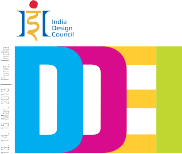 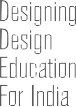 India Design Councilc/o National Institute of Design, Paldi, Ahmedabad 380 007Tel: 0091 79 2662 3082 | Fax: 0091 79 2660 5242 | Email: msidc@nid.eduFigure 6. Codes for a good Kachchhi camel manifest here.Dung as a code:Change in colour or odor of the livestock manure, is also a code of ill-health. The paths animals have taken in the pastures while grazing can beidentified by the series of animal droppings. Depending upon how freshor dry the dung looks, one can gauge how long ago livestock must havepassed. From the kind of dung, one can identify which livestock animalcow, buffalo, horse, sheep, goat or camel has been grazing in an area.Man-made codes in Banni:Man-made non-verbal codes of communication in Banni can be further classified into audio, visual and olfactory codes. I will discuss two verbalcodes of communication at the heart of animal husbandry at Banni aswell towards the end of the paper.Pastoralists in Banni claim that Maharao of Kachchh bequeathed Bannias a commons to their ancestors who were nomadic pastoralists origi-Animal husbandryaudio codes:nating from the Sindh region in Pakistan. It was given in their custody with the condition that they protect the grassland ecosystem and share itcommunally for grazing and not use it for agriculture or divide it up intoprivate property. They have since used Banni only as a pastureland anddiscouraged any farming or private land holding within it.5As a result Maldharis in Banni follow practice of nomadic pastoralism. Itcomprises of some interesting methods. Unlike other regions where live-stock (cow and buffalo for milking purposes) is tied up inside enclosuresor shelters, livestock in Banni is habitual of free open grazing. That isbuffalos graze freely on Banni grasses in the pastures all night (cows needsome degree of supervision) and return to their respective owners’Compilation of Papers Presented at the DDEI Conference 2013111Codes associated with animal husbandry based livelihoods:Milk flags:White plastic hanging from Ganda Baval plants by the roadside are an indication for the driver of the milk van to stop and collect milk.(See figure below)Dung with a stick:Women and children in Banni are involved in collection and sale of dung for its use as manure. Given the animal population of Banni, dung is om- nipresent. However it can be collected only when it is semi-dry. People use sticks to claim the dung, so that others don’t collect it.Compilation of Papers Presented at the DDEI Conference 2013117A thick ring-like shell with four slits served as a compass to the Indus mariners. Interestingly the compass measured the angles in multiples of 40 degree up to 360 degree. Such shell instruments were probablyinvented to measure 8–12 whole sections of the horizon and sky, explain- ing the slits on the lower and upper margins. Archaeologists consider this as evidence that the Lothal experts had achieved something 2,000 years before the Greeks: an 8–12 fold division of horizon and sky, as well as an instrument for measuring angles and the position of stars, and for naviga- tion indicating multi-disciplinary studies [4].Apart from the standard size brick, the measurement of weight anddimensions was standardized across the cities of the Indus Valley. AnIvory scale found in Lothal has smallest known decimal divisions knownto that age. The distance between two graduations on the scale is equal to1.7mm and sum of 10 graduations is equal to 1 angula in Arthashastra –an ancient Indian treatise on statecraft, economic policy andmilitary strategy [4].What we term as iconography and universal language today, both dem-onstrate presence in the seals and vessels found in Lothal excavation. Thedeities on some of the Indus seals are in Yoga posture and bear witness tothe prevalence of Yoga in that remote age. The different paintings depictedon vessels and jars resemble stories from Panchatantra- an ancient Indiancollection of animal fables. The depiction of stories on the vessels and alarge variety of toys found in excavation highlight the emphasis onchild development.Iron Pillar of Delhi (300 – 500 AD)Sometime during 300 – 500 AD an iron pillar weighing over 6 tones, more than 7 meters tall was constructed in a single forge and erected on top ofthe Vishnupada hill (somewhere in modern central India) with inscrip-tions on it in the Brahmi script. The inscriptions state that the pillar waserected as a standard in honor of Lord Vishnu. It also states the legacy ofChandragupta Maurya, the Gupta king for his achievements and greatdeeds. Later it was installed in Delhi, its current location in the Qutubcomplex. Iron pillar attracts attention not because of the ancient time inwhich it was constructed, but because for nearly 1600 years it is unim-paired. Despite years of exposure to wind and rain it has not rusted orweakened. Even the inscriptions are intact and readable. The Delhi ironpillar is testimony to the high level of expertise in metallurgy and skillachieved by ancient Indian iron smiths in the extraction andprocessing of iron.Several theories which have been proposed to explain its superior corro-sion resistance can be broadly classified into two categories: the environ-mental and the material theories. Proponents of the environmental theo-ries state that the mild climate of Delhi is responsible for the corrosionresistance of the Delhi iron pillar [5]. On the other hand, several investiga-tors have stressed the importance of the material of construction as theprimary cause for the pillar’s corrosion resistance. The ideas proposed inthis regard are the relatively pure composition of the iron used, presenceof Phosphorus (P) and absence of Sulphur / Magnesium, itsCompilation of Papers Presented at the DDEI Conference 2013125The designs from ancient India are no work of an individual. The work reflects a strong team work of experts from various disciplines and skills. Without a cohesive team spirit, aligned thinking and systematic activi- ties, design of such a caliber would not have been possible.The designs emerged from the purpose and the purpose came from theurge or the empathy, the understanding of the needs of fellow humansand acting upon it. Going deeper, it was the empathy that the designerhad, the one who drafted best of civic amenities, diminished the light inthe Garbhagriha and also the counter maneuvers of the Arthashastra.Ethics is another aspect of human factor that has been touched by KingBhoja in Samaranga Sutradhara where he mentions purity of mind as es-sential qualification of the Sutradhar or the designer.The EnvironmentWhether it is working of a product or life on earth, both depend on thesurrounding environment and of course the working of product and ac-tivities of man have their effects on the environment.Oxidation of iron and subsequent weakening is the best example of effectsof environment on a product. Considering this very effect the ancientsmust have developed a material composition for the Iron Pillar of Delhithat has resisted corrosion to a great extent. Likewise the nature oftides has influenced the design of the Lothal dock and thick walls of theBrihadeeshwara temple are designed to maintain thermal comfort in theotherwise hot and humid Tamil Nadu.It is needless to explain the environmental consciousness of the ancients.They practically developed ecofriendly designs by using materials thatwere either degradable or reusable. The bricks from Harrapan cities nowprovide ballast along 93 miles (150 km) of the railroad track running fromKarachi to Lahore in Pakistan confirm the reusability.TimeThere are three aspects of time considered in design thinking, one is thedesigned life or durability, second, time required for development (usuallytime taken from design initiation to SOP) and thirdly the lifecycle.From their very existence, it is very clear that the structures were de-signed and constructed for a life spanning more, than a few centuries. Thetraditional Indian stone temple is supposedly designed for a lifespan of800 years [7] (RCC around 70 -80 years).No records were found related to the development time except for theBrihadeeshwara temple that took 5 to 6 years for completion.The Veena is one of the best examples for product lifecycle that includedits evolution, maturity, decline and come back, in a span of over3000 years.Toolkit For Design ThinkingA toolkit of 7 thinking tools each serving a particular function and identi- fied by a symbol to enhance the ideation process of new age designers isderived. The design thinking from ancient India has been captured by 6Compilation of Papers Presented at the DDEI Conference 2013133Such division in two phases minimizes the amount of absence from their regular academic curriculum and encourages higher and quality partici- pation. This also ensures that the quality of engagement as part of USID Gurukul workshop is not compromised.Composition of a teamBefore the beginning of the virtual gurukul, the selected participants are grouped into 8 teams of six shishyas and two gurus each. Each team has arepresentation from four different domains (Design, Technology, Manage-ment & Social Sciences) to encourage a multidisciplinary and collabora-tive approach of learning and creation. Each team also goes throughan individual team orientation program that provides them an overallperspective, process, methodology and information on various activitiesas part of the gurukul workshop. This helps them prepare for the virtualas well as the onsite phases of the USID gurukul.5 days long virtual Gurukul is aimed to help the team members knoweach other well so that when they arrive for the On-site Gurukul, theystart working together immediately as a team.This time is also used by the teams for brainstorming together to identifythe focus areas as well as a particular problem in that focus area. Indi-vidual teams based on their own schedules using various online toolsincluding Skype, Google Talk, Messengers, E Mails, other audio as well asvideo conferencing tools coordinate these sessions. The USID Gurukul or-ganizing team also attends some of these sessions to ensure that there isCompilation of Papers Presented at the DDEI Conference 2013151TeamNo.By Domain%ageStudents675%Design50%Technology16.66%Management16.66%Social Science16.66%Mentors225 %Industry50%Academic50%TeamNo.%ageStudents675%Indian Student475%International Student112.5%Professional112.5%Mentors225 %Industry150%Academic150%Understanding ServiceOver the last few years, as this once minor sector is expanding rapidly, the interests in understanding and designing services have increasedsubstantially across the world, both at the academic as well as at the busi-ness level. However, these efforts are far from adequate. Our knowledge ofservice innovation is incomplete.14 The efforts so far were focused largelyon product improvement, product design and development, and  productinnovations. In the goods era of the past, manufacturing being the mainsource of investment in research and development, the major focus re-mained on optimisation and improvement of products and their process-es of production, market research, and product design. This traditional“inside-out” approach focused on upgrading, refining / value additionof the existing product/s through addition of new features; whereas, thisnew domain calls for “outside-in” design— “user-led-design” approach,the one that can identify and understand the unmet customer needs anddevelop solutions around the same.  ‘Most analyses of innovation tend tofocus on products, not services. It is now time to update our curriculumfor teaching and researching innovation to address the dominant sectorof economic activity’ mentions Henry Chesbrough, the innovation expertand the author of the book Open Services Innovation. 15Unlike products, services are intangible and they are immaterial. Servicescannot be produced; they can only be performed. They cannot be ownedand cannot be stored. Service cannot be pre-produced. It is produced andconsumed simultaneously. It can include different components. Theymay be product, space, service components. Service normally emergesout of the interaction with the client/user. Thus, the unique aspect of theservices is that they are live. Service happens over time and across severaltouch points. Client/user perceives services on many different levels. Theoverall experience would be the combination of the experiences of all thetouch points. Services thus create complex experiences.16 Unlike prod-ucts, no two service delivery experiences are alike. Ascertaining quality ofthe service is difficult.Service DesignService Design is the activity of planning and organizing people, in- frastructure, communication and material components of a service, inorder to improve its quality, the interaction between service provider andcustomers and the customer’s experience.17Service Design helps create new services or helps improve the exist-ing services. It addresses the functionality and form of services. It helpsmake the service interfaces useful, usable, and desirable from the client’sperspective. It helps make the service effective, efficient and distinctivefrom the service provider/supplier/organisation point of view. By utilisingthe available resources, Service Design helps connect organisation/sup-plier/service provider to its clients in a desirable way. Service Design helpscreate experience for its user and thereby helps improve everyday life. Ittherefore helps create brand affinity. ‘Good service design is the processof deliberately crafting our experience and delivery of services, to makethem more valuable for the people that use and provide them,’ mentionsNick Marsh from Engine Service Design.18 Service Design helps createthe much needed value addition to differentiate against competitors.Compilation of Papers Presented at the DDEI Conference 2013211This process of meeting the organizations and individuals happened a couple times. We went back to discuss the problems we had defined, and whether they were aware of it and had tried to solve them, and if they had any advice for us. Their experiences indirectly also helped us choose one to focus onAfter that, we went back another time with several concept ideas. Again,we asked for their opinion about the consistency of these ideas and theyadded a very valuable input. Another set of meetings was necessary todiscuss the details of the chosen concept we were developing. The profes-sionals gave us very specific inputs on how people would be likely to reactwhen facing our product.As is the case with the Wicked Problems [4,5,11,19] identifying the core‘The’ ProblemYou Want To Solveis difficult. Rittel & Webber talk about the characteristics of Wicked problems and its solutions: The solutions to wicked problems are not true or false; they can only be good or bad and There are no complete list of ap-plicable “moves” for a solution to a wicked problem. There are always morethan one explanation for a wicked problem, with the appropriateness ofthe explanation depending greatly on the individual perspectiveof the designer.Every wicked problem is a symptom of another problem and no solu-tion of a wicked problem has a definitive, scientific test. Solving a wickedproblem frequently is a “one shot” design effort, as a significant solutionchanges the design space enough to minimize the ability for trial anderror. Every wicked problem is unique. A designer attempting to solve awicked problem must be fully responsible for their actions. [5]Compilation of Papers Presented at the DDEI Conference 2013227Figure 12: Finalizing the product formIn order to promote creativity amongst the children and introduce the no-tion of ownership, the outside of the product will be left blank for childrento personalize it. The student will be able to recognize it when it comesback home, and encourage them to invest the collected money intotheir own education.The Social Design Framework – A ProposalTo sum up the Framework [Figure 13], we come to understand that there are 4 broad areas that define this framework. They are the research, the Problem Identification, System/Product Harmonization and Finalization.In the diagram below we explain the key outcomes of each of these phase.By starting at a more detailed look at society and contexts and then get-ting a deep understanding of the problems at hand, while one experiencesit, we are able to train oneself to work and teach in the complex worldof Social Design.Future WorkThe proposed social design framework will be tested out with other socialdesign problems in the next few months and also in classroom teachingteaching, across design and business schools. We are keen on seeing theresults of this and refining it further. We also aim bring back theEdu- Piggybank project into the “design lab” for updates depending onthe result of the first pilot. We will then extend it to other schools andcommunities if the pilot is successful, which will go along with widelypromote the project (videos, posters). It is hoped that the system willadapt the product well.We will also be keen on exploring the short term and long term impactthat this product would have. The role of the Social Designer is not just tofinish the product, but also to take interest in its lifecycle, and the impactit is creating.Compilation of Papers Presented at the DDEI Conference 2013235Designers are accommodating to unexplored missions, a fluid rather than a construction or building process, design is in movement, tuning tothe context.Pedagogical Issues are about preparing young creative people to theexperience of experimentation in a research process and connectingthem with the global issues and challenges of our world its resources, itsmankind, its dilemmas.Teach or encourage ones personal quest connected to dedicated orglobal questions.Designers are to place their creative proposals under both pragmatismand artistic values.A hand and a computerThe designer needs to develop his own methodology to research and ex- periment, finding out and deciding which route he is going to undertake.Time spent in a workshop will allow testing, experimentationand verification.The designer should acknowledge all tools relevant to express and com-municate ideas in a common language, from sketch to prototype, andcomputerized rendering.This documentation should be introduced by an articulate speechadapted to its public.Permeable to the movement of the world or to the birth of small commu-nities, curiosity is a major skill, which needs to become entirely inherentto any research process.This means he needs to open his knowledge and points of views to allother possible fields, such as Art, Architecture, Films, Literature, dance,music… from all cultures of the worldThrough practice, a designer will develop a real appetite and learn a sub-ject, its contemporary prospect and its historical background.He needs to understands how to link different knowledge. Theory cannotbe divided from practice.I.E. he is the link between thinking and making.The designer will need to be aware of history and evolution in the field heis asked to step in.He needs to be fully informed about all repercussions of his proposals.He therefore needs to develop a strong capacity to analyze and synthetizeand also to open and drive fundamental debates.Compilation of Papers Presented at the DDEI Conference 20132391Market / Individual (Private Cooperation, SingleInvestor)2Market / Network (Multiple Privet Firms)3Non-Market / Individual (Amateur scientist Hobbyist who share ideas freely)4Non-Market / Network (Open source or academic environments where ideas can be built upon,Re-imagined in large collaborative networks)Conclusionfigure. 10 Relational chart between the two conceptsAs this century progress, the values of businesses will face an urgentneed to be redefined by impending crises of resources. Businesses will berequired to reinvent values and discover their purpose to remain relevant.The future of businesses might require them to have a cause that willhelp users identify them at a level, that rises above consumerism. It seemslogical that organizations where every individual is motivated to inno-vate will have better chance against organizations where innovation isrelegated to a single department. In such scenario, intrinsically motivatedworkforce could prove to be a game changer for organizations.Further Readings:The future of Management by Gary HamelBeyond boredom and Anxiety: Experiencing Flow in work by MihalyCsikszantmihalyiWhy work sucks and how to fix it by Cali Ressler and Joy ThomsonGood Work: when excellence and ethics meet by Howard Gardner, MihalyCsikszantmihalyi and William DamonReferences:1.	Christensen.M, Clayton, The Innovator’s Dilemma. Harvard Businessschool Publishing Corporation.19972.	Pink. H, Daniel., Drive : The surprising Truth About What MotivatesUs. Riverhead Books, 20093.	Johnson, Steven. Where good ideas come from: The natural history ofInnovation. Riverhead books, 20104.	Brown, Tim. Change by design. New York: HarperCollins Publishers,20095.	Amabile, Teresa and Kramer, Steven. The Progressive Principle. Har-vard Business school Publishing Corporation 20116.	Dyer, Jeff, Gregersen, Hal and Christensen, Clayton. M, The Innova-tor’s DNA: Mastering the five skills of disruptive innovators. HarvardBusiness school Publishing Corporation.2011Compilation of Papers Presented at the DDEI Conference 2013273tive problem solving,” rather than simply graphic design, interior design, product design, etc. In creative problem solving, the solution must flow logically from the problem. Thus, a designer cannot be biased toward one medium to solve the systematic, complex problems they are envisioned to take on as the profession develops. As boundaries within design breakdown, an additional challenge to the design educator presents itself, as an instructor must choose an expertise possibly based more on the nature of the design problem, rather than the medium in which theproblem is addressed.In the practice of art, problems are defined by the self; while in design,they are, at least partially, defined by another. This is the differencebetween art and design, which are often grouped together as a singlediscipline, especially in educational institutions. Thus there are artistswho may use the visual language of graphic design by creating an info-graphic using Indesign, just as there designers who decide that the bestsolution to a particular problem may be to create a painting. These pointsgo to show that design is a mode, not a medium. This paper investigatesthe nature of doing design as a hermeneutic method, then describes aninterdisciplinary course in Museum and Gallery Practices that attemptsto address the need for design students to engage with the hermeneuticaspect of design.Design As HermeneuticThe traditional definition of “hermeneutics” is interpretation of literature, originally in reference to Biblical scripture. Hans-Georg Gadamer usedthe concept of hermeneutics more expansively, in reference to the truthfound in history, literature, and the arts to discover what it is to be hu-man (Grondin 9). Hermeneutics, used in this way, was first discussed byWilhelm Dilthey with his “aim of justifying the truth claim of the hu-manities.” Dilthey believed that the sorts of truth claims with respect tothe sciences could be made for the humanities once a sufficient methodfor doing so was devised (Grondin 10). Gadamer wrote his seminaltheoretical work Truth and Method in response to the notion of herme-neutics posited by Dilthey, under the supposition that hermeneutics is a“phenomenon of understanding and the correct interpretation of whathas been understood is not a problem specific to the methodology of thehuman sciences alone” (Gadamer xx). He goes on to say that the humansciences – philosophy, art, history, are “all modes of experience in whicha truth is communicated that cannot be verified by the methodologicalmeans proper to science” (xxi).Using his version of hermeneutics, Gadamer outlined what educa-tion should be, based on the concept Bildung, or “formation,” (thoughnot coined by him). The one being educated, that is “formed,” is alwaysimplicated, under the educational notion of Bildung. This formation, thebasis of education, is the individual engaging with works of philosophy,literature, art, science (Grondin 10). Anderzej Wiercinski discusses Gad-amer’s attitude toward education, the basis of which is that the “herme-neutic virtues of education…are active conditions for deliberation, choice,and action.” He specifically points out that the education of a person isnot that he or she should learn a trade, but rather learn about oneself,through interactions with others (even in the form of their writings orCompilation of Papers Presented at the DDEI Conference 2013287from Design and related fields are behind the emergence of MIT ID as the preferred centre for Design learning in India.MIT ID has UG and PG Design programs for Industrial and Communica-tion Design disciplines.The UG program is for 4- ½ Years and the PG Program is for 2- ½ Years. Inthe last six months of their Program, the students work on an industry-sponsored project.Transportation Design At Mit IdTransportation Design is major specialization under Industrial Design. After graduation, Transportation Design learners are expected to enterthe highly competitive, global work place and start delivering value atvarious levels. They are expected to proactively interact with membersfrom other functions such as manufacturing, marketing, vendor devel-opment and engineering. In order to deliver such value, apart from thedesign skill-sets, it is necessary that learners must be well-versed in basicconcepts of engineering, technology, manufacturing processes and rel-evant digital methods throughout their program.The Transportation Design program is structured such that Design, En-gineering and Technology related inputs get delivered in complementaryand synergistic manner.However, it was observed that it was at times difficult to balance theseinputs. This often resulted into Design solution without enough con-siderations to the manufacturability or the engineering aspects of thesolution. On the other hand, to come up with a well- engineered solutionthe innovation and creativity suffered. Thus the challenge was to marryDesign and Engineering and provide balanced inputs to the learners.This paper describes the experience of a live project-work undertaken tostrike abovementioned balance. The project familiarized transportationdesign learners with the basic functional and constructional aspects ofautomotive systems. Engineering design, vehicle packaging, regulatoryand safety framework and concurrent engineering are some of the impor-tant aspects that influence the final design solution. In order to incorpo-rate these aspects and to develop a holistic view towards vehicle design,the project work was undertaken to develop a fully functionalground- up vehicle.Ground Up Vehicle DevelopmentProject IntroductionThe project aimed to demonstrate the learners how Design and Engineer-ing can work synergistically.The team that worked on the project consisted of key faculty membersfrom the transportation design, the studio and workshop staffand students.The project started with basic ergonomic analysis with respect to H-pointand basic styling considerations.Compilation of Papers Presented at the DDEI Conference 2013297Intercultural DesIgn  ManageMent (Project: Isabel rosa Müggler, Joachin Vogt)IntroductionThe creation of new fabrics is a complicated process, involving a constantdialogue between different actors including managers, investors,designers, producers, marketing agents and sales people. Beforethe production of a new fabric can even begin, there must be someguarantees that the fabric will be successful on the market. It is thereforeimportant to fine-tune creative processes, by involving designersfrom the beginning of the development of a new collection, i.e. designmanagement . Moreover, when done well, such design management alsoresults in a higher quality product.This research project focused, in particular, on the dialogue betweendesigners and manufacturers involved in the process of productdevelopment; i.e. studying the role of the exchange of knowledge in thegeneration of new approaches to design.In many European countries, the production of fabrics has been decliningconstantly and drastically in recent years. At the same time, productionhas been outsourced to so called “low-wage” countries which produceWestern products for a lot less money.The Lucerne University of Applied Sciences and Arts tries to addressthis situation by creating undergraduate and postgraduate programsin intercultural design management and design research. With thisapproach, we try to avoid the use of cheap production, and to discover,with our partners, how we can bring together the respective knowhow inmutual respect, and create win-win solutions for all involved.Outcome Of The ProjectThe target of the design study was to prepare future textile designers for intercultural cooperation. The study focused on the interculturaldialogue between designers, producers, sellers and consumers, becausethis knowledge is crucial for the success of international production.In addition, it is important that our students are experienced withintercultural issues.The whole procedure, from the first ideas, through design and production,to distribution, happens at a very high level. In particular, the interfacesbetween the production steps need to be well considered.Against this background, the designer’s role is to align their ideas withthe customer’s needs.The goal of the project was to examine the following thesis:”Manufacturing and formal qualities determine a product, through adesigner and a manufacturer exchanging their respective knowledge.The manufacturer contributes his or her production-oriented knowledge,and the designer relates the requirements of the product regarding itsexpression and use. This exchange is successful as long as it results infurther creativity; i.e. new things arise when the designer recognizes thepotential that lies in the manufacturing process, in the material and inCompilation of Papers Presented at the DDEI Conference 2013307to innovate and uplift the ability of our rural craftspersons and we are sure that the ingenious craftsperson, with the support of our established Institutions will be more than capable of facing this challenge. This  effort at the creation of a systematic documentation of the Indian handicrafts heritage will be a useful tool that can help admirers of the great Indian crafts tradition to use these diverse skills to create value in a contemporary setting. It will ensure the sustainability and viability of the crafts’ sector for many more generations, particularly in a world that is searching for unique and special offerings that cannot be replicated by the industrial and consumer products that are mass-produced .”„BOuBOu, c’est taMtaM“(Project: Brigitt egloff, Franziska Born)IntroductionIn contrast to the previous project, the aim here was not to get in contactwith non-European countries – in this case with West African craftsmenand production mills – but rather to develop new designs based oncultural heritage which already contains western motifs.Cultural crossing is a phenomenon which is present in everyday lifeand in almost all areas of design (clothing, food, travel and music, etc.),but its existence is rarely consciously recognized or reflected upon. It isparticularly apparent in the fields of textile design and industry.International trade in textiles has a very long history. Textiles arelightweight and easy to carry and particular regions were known for theirespecially fine, colourful, premium or rare fabrics, materials and patterns. Textiles were goods in demand and every country with a flourishingtextile production exported its fabrics.The African damasks, with remarkably many themes of western culture,clearly show that trade always causes influences in the patterns andcolours used. It is well known that in Western fashion, trends and ethnicthemes are repeatedly in vogue. However, few people are aware of the factthat in Europe there exists a long tradition of exporting textiles to theWest African market.Specialized companies produce so-called wax prints (batik imitations)or produce and refine Bazin, also called African damasks. Moreover, withthe decline of the textile industry in Europe, the question arises, as tohow this textile heritage can be transferred into a new market,a new visual identity, in order to generate new opportunities for theexport market .ProjectTwo lecturers took these premises to encourage their students to immerse themselves in the question of a new interpretation of traditionalboubou fabrics. (Boubous are wide-sleeved traditional robes, worn bymen in western and northern Africa, usually with richly-embroideredor printed decoration).In West Africa, boubous are still greatly appreciated. For the students,the theme of the boubou was an inspiring starting point to developmodern and fashionable inkjet-printed and embroidered designs. TermsCompilation of Papers Presented at the DDEI Conference 2013309Silk MemoryProject Team:Dr. Alexis SchwarzenbachProf. Dr. Andrea Weber MarinFrançoise AdlerProf. Tina MoorDr. Kim PoldnerIntroductionIntercultural design is a key competence for textile designers all over the world, because textiles are always embedded in a global context.Textiles are designed, produced and consumed all around the world.Designers must therefore integrate the needs, culture and heritage ofthe future users.Considering the fact that the Swiss textile industry is declining, it hasbecome imperative to preserve the textiles, textile history and the richtextile expertise. The archive project “Silk Memory” of Lucerne Universityof Applied Sciences and Arts (HSLU – D & K) is supported by the SwissSilk Foundation and undertaken in cooperation with various textilecompanies as well as the Swiss National Museum.The HSLU – D & K has a crucial part to play. In parallel to the collectionsof the former textile mills, which are archived in the Swiss federalmuseum, a limited collection is established at the university itself. Thiscollection will be available as a source of inspiration for alumni, currentand future students and designers.The research project aims to preserve the textiles as well as to makethem easily accessible for designers. This approach is quite different tothat of the museum, because designers will be able to see, touch andeven borrow this heritage as a source of inspiration for re-interpretingand creating contemporary designs for the global markets. This future-lab is called Pre-Innovation-Lab, and in addition to the preservation ofthe textiles, it will describe these fabrics and collect information aboutvarious textile techniques as well as formal and aesthetic issues..The third objective of the Pre-Innovation-Lab is to promote innovation,which results from the research projects of the university’s competencecenter, the participating institutions and textile companies.In order to build an international reputation, the Pre-Innovation-Labwill work together with research and educational institutions in othercountries. The Pre-Innovation-Lab will be a first step in providing aninformation and collaboration platform for designers, researchersand educational institutions. In addition, , it will initiate and conceiveworkshops with students and researchers in Switzerland and India.Based on the experience in using the platform, business models forspecific applications will also be created.A further step in the development of higher education will be thecollaboration with the National Institute of Design (NID) in Ahmedad,where the ideas of the Pre-Innovation-Lab will be put into practiceCompilation of Papers Presented at the DDEI Conference 2013311Author KeywordsPedagogy; interdisciplinary; collaboration; employability; partnership; reflectionContextThis paper will discuss the research informed process of change that haslet to the development of a dynamic new curriculum model currentlybeing introduced at the Manchester School of Art, Manchester Metropoli-tan University, England.Unit X is an on-going development that has resulted in the School of Artreceiving in 2012 the prestigious “Sir Misha Black Award for Innovation inDesign Education”. To contextualise this new model we will refer to theexisting practice of designers from across the globe alongside currentpedagogical thinking, and research into graduate destinations, that hasinformed our methodology and is the basis for this current learning andteaching innovation.To contextualise this new model we will refer to the existing practice ofdesigners from across the globe alongside current pedagogical thinking,and research into graduate destinations, that has informed our method-ology and is the basis for this current learning and teaching innovation.It will show how staff have become engaged in exploration of commonground and celebration of distinct differences in both learning and teach-ing and professional practices, and through this have engaged in peda-gogical experimentation.Unit X is not only a new theoretical model for the delivery of a 21st Cur-riculum it is an active testing ground for new pedagogical practice, aplace for academics to explore new ways of collaborating, delivering andengaging with students as co-developers of the learning experience. UnitX provides a structural model that involves academics as reflective prac-titioners, inviting them to re-evaluate the key elements of their distinctsubject specialisms alongside key skills and attributes of their practice.Essential to the Unit X model is collaboration with external partnerships,both within the City of Manchester and further afield. Strategic involve-ment from professional partners in both the development and delivery ofthe educational experience provides realism in the process that engagesstudents and academics as negotiators and navigators, a distinct changefrom the normal roles as pupil and teacher. Unit X provides both academ-ics and students with a space to innovate, challenge and reflect on theexternal world and their role in the ever-changing landscape of designpractice.As educators and policy makers across the world are beginning to focuson Design as a key driver to regeneration and economic sustainability, weconsider this New Curriculum model as future-proofing our educationfor a changing context.A Change In Design PracticeThere is evidence internationally of a shift in Design practice where col- laboration is now central to the relationship of client, designer and user.Compilation of Papers Presented at the DDEI Conference 2013315CECPCURIOSITYEXPLORATIONCOGNITIONPLAYdesign will work), aesthetic (what the design will look like), constructional (how the design will be put together) and marketing (who the design is for, where it will be sold).MethodologyThe study reported in this paper was a part of a larger study where design-with-make and design-without-make activities were two of the severaltrial activities that were developed for middle school in two separateworkshops. For this paper, a comparative research design is chosen andstudents’ solutions in the two activities are compared qualitatively.The objective of this present study was to explore the nature of the de-signed solutions generated by students in design-with-make and design-without-make activities, in terms of elements of creativity as suggested bythe NACCCE [4] and Barlex’s [1] framework of design decisions.Research QuestionsWhat design solutions do students generate for a real-world problem while working collaboratively?How do the solutions of design-with- make activity differ fromdesign-without-make activity?What elements of creativity, feasibility, use of technological and scien-tific concepts and design decisions are evident in students’ solutions?SampleThe sample for the design-with-make activity and design-without-makewas drawn from two different schools located in close proximity to theresearchers’ institution. There were 25 students (7 girls and 18 boys) in theworkshop where design-with-make activity was conducted while therewere 14 students (6 girls and 8 boys) in the workshop where design-with-out-make activity was conducted. All the students were studying in Class7 (average age, 12-13 years) and were selected on the basis of voluntaryparticipation. The medium of instruction in the school and the languageused by the researchers was English. On request students formed single-sex groups of 3 or 4 members in the design-without-make activity (2 girls’and 5 boys’ groups were formed) and formed single-sex dyads of 2 mem-bers (3 girl and 4 boy dyads were formed) in the design-with-make activity.The design problem given to both sampleOn reaching old age some people have difficulty in bending to pick up fallen things from the floor. Rita’s grandmother is very old and also has a problem with her vision. She cannot sit on the floor because of her back-ache. So she usually sits on a chair or on sofa and sews clothes or knitssweaters. Sometimes she drops the sewing or knitting needle on the floorbut she cannot bend to pick it up because of backache. Design a devicefor Rita’s grandmother so that she can easily lift the sewing or knittingneedle from the floor without bending.Procedure and data collectionBefore asking the students to design solution/s, a short introduction to technical drawings was given by one of the researcher in both the work-shops. Students were taught the strategies to make technical drawings,including details of measurement, use of dimensions and units and labe-ling drawings. To set the context, simple objects like cell phones, books,bottles etc. were drawn by the researcher on the board in front of them,from different viewpoints.Compilation of Papers Presented at the DDEI Conference 2013351to the world design scenario. This would also involve giving hands on experience towards traditional Indian arts and Crafts. In the process, we do not aim to make the child a skills master, but to allow the child to try hands on so that the child develops an interest and finds capabilities to pursue the form of art or craft to dealing with social issues involving their immediate surrounding people and environment.KeywordsDesign education, school, design thinking, craft, art, designthinking, Problem solving skills.Introduction:This research targets to creating a methodology for little kids in their pre-teens and teens. The methodology would be addition of design thinkingability to their daily mental ability utilization through education. Thiswould be more like a tool within subjects wherein the child does not feelthe burden of another subject or evaluation. Here in the child would learnhow to deal with everyday problems with a wonderful process –design thinking.Keeping into consideration the fact that design thinking is a very deepconcept, not very easily defined, but can be easily imbibed, the methodol-ogy would adopt a technique of learning through the experience and notby rote or by other means of learning by rote (that is by e learning etc.).This methodology aims at giving in hands on experience to the childrenso that they start adopting the designer’s ways of problem solvingat young age.This could be a result of introducing Design as a discipline to the kids.Reiterating here – introducing Design as design and not a mere art andcraft. But yes, the methodology would take assistance from art and craftto lead the kids to a major gateway of learning what is design and whatis design thinking.The methodology also aims to forming out a tangible way of translationof the insights that the kids gather from this hands on experience to theirdaily life. Irrespective of the faculty they choose for their higher educa-tion, the tool, a method for design thinking should be so well imbibed inthem, that they should be able to utilize in every field that they fareinto to fare well too.This methodology would then imbibe in a few things in them, whichwould be freedom of thinking, no learning by rote, and to be stress freewhen taking decisions in life to whatsoever reason, be it career,or life in general.Current Education ScenarioThe current scenario in secondary schools level education Design is understood as mere art and craft. Art and Craft can be seen as a subsetof design but design as a whole is much more to this. Art and Craft is theoutcome to communicate your design thinking and it is thus importantto make awareness of the same at this level. There is a need to embedDesign Thinking and Design as a process to understand the requirementof the user and detail and plan accordingly for the behavior andCompilation of Papers Presented at the DDEI Conference 2013369area of engineering design or software design, which is well-structured than most design problems. It is not a generalizable model for patterning design problems across age groups and disciplines.Most students have little experience in design (planning, problem solving,researching, dealing with constraints, exploration beyond one solutionand organizing everything in to one solution). Many times design educa-tion is confused with art or science education but neither of the cur-riculum courses educates the students completely in design. The worstis students hardly get an opportunity to develop design thinking skillslike lateral thinking, observation and creative thinking techniques. Toofew studies with a focus on one methodology, or on one age group areavailable to provide a substantial foundation for recommendations forbringing design education to schools.Learning through design [3,4] is based on a constructionist theory thatsees learners as builders of their own knowledge- a process that hap-pens best when students are building external and shareable artifactssuch as computer programs, machines and games [5,6]. At this point, it isimportant to point out the distinction between ‘learning through design’and ‘professional design’. The learning through design is not exclusivelyrepresented in the final product, but also in the process of doing it.‘Professional Design’ focuses on the product as the essential outcome,whereas, ‘Learning through design’ focuses on the process as the pri-mary cause for learning. In learning through design, the process is moreimportant than the product. This means that even though students maynot achieve a well-finished final product, learning can take place becauseof the involvement over time. Looking at this process of learning, problemsolving and planning abilities of younger children, the context of designputs them in the mode of thinking like planner, problem solvers,and designers.Most of the current research on defining the nature of design problemsseems to be for high school or undergraduate design students with afocus on entering the professional world of design. Very less research ex-ists on the kind of design problems children should be solving and why?Young children to be trained in design thinking have a different goal i.e.to develop their creative, cognitive thinking and social skills to preparethem as creative individuals and not professional designers always.The intention of this study was to offer young children an exposure todesign by involving them in a design activity which was engaging andprovided multiple avenues for children to approach a complex problemlike game design and bring unique solutions.Learning By Making GamesTo learn, students need to be motivated, and an appropriate level of challenge combined with a clear and attainable goal is highly motivat-ing. Games are active experiences, and they have the capacity to provideintrinsic motivation. To motivate is to “provide with an incentive”. Gamedesign is being tested as a design problem to enhance their creative, criti-cal, and social and communication skills.Compilation of Papers Presented at the DDEI Conference 2013379Keywordsright brain skills, conceptualization, ideation,divergent thinking, multiple ideas, problem solving abilityIntroductionThe main purpose of education is to provide whole rounded development of a child and to make him /her realize and utilize his full potential. Ourschool systems have been time and time again been questioned for theireffectiveness in making thinkers and their role in creating innovators.The result is a spurt of many alternative school and centres of learning inthe country. Many are adopting now what is called as home –schooling asan alternative medium.However, if we need to create holistic thinkers in the country, we need towork with the school students at a mass level irrespective of their socio–economic backgrounds. This research undertakes to look at whether auniform approach can be adopted to foster divergent thinking in schooland also its necessity.Whether we draw it from our own personal experiences or understandit through various researches done, there is a consensus that creativethinking is lacking in the school education scenario. The following refer-ence illustrates this feature.The value of children’s creativity is widely recognized. Creativity is, forexample, thought to be related to psychological health and the abilityto solve problems. There are, however, concerns about creativity beingstifled by specific educational procedures, and there is a debate over de-velopment trends in creativity. Steffin (1983) argued that the typical class-room environment, peer pressure, and the format of school assignmentseach inhibit the creativity of children. Along the same lines, Torrance(1968) described a fourth-grade slump of creative performances. Gardner(1982) offered a cognitive explanation for developmental trends and sug-gested that creativity drops when children enter a literal stage. With therecognized value of creativity and the concerns about its development, itbehooves us to closely monitor the creativity of children [1].Creativity should be as important in education as literacy. Today we areliving in an innovation age, and creativity is more important than everbefore in history. Graduates today need to maximize their own creativepotential, because jobs that don’t require creativity are being outsourcedor automated. The world needs everyone’s creativity, collectively, to solvepressing social problems [2].Relation between divergent thinking and creative thinking:Creative thinking is defined as a ‘mental process involving the generationof new ideas or concepts, or new associations between existing ideas orconcepts[3].Many researchers have considered creativity synonymous with “diver-gent thinking”, defined as flexibility of thought, production, and applica-tion of many different ideas to solve a given problem with a variety ofunusual, original, or off-the wall ideas; in other words, divergent thinkingCompilation of Papers Presented at the DDEI Conference 2013399Age group in yearsNo. of studentsNo of workshop8 to 11 years old1158 workshops12 to 19 years old1734 workshopsGenderNo. of students	No of workshopGirlsBoys145	12143	12Type of school	No .of schoolsNo. of studentsGovernment (6)   KVIIT-Kanpur(U.P), KVIIT, Barabanki-Kanpur (U.P), Opportunity(Kanpur, U.P), Jawahar, Navodaya Vidyalaya(Kanpur, U.P),ITI -Barabnaki (U.P),Inter college Barabanki (U.P)Public (10)	DPS Kalyanpur(Kanpur U.P,)Nurture(Kanpur-U.P), Sheling house(Kanpur M.L.M.D public school,S.D public school ,S.l Public inter college, DPS Mathura (U.P)Woodbine (Kanpur- U.P),Dr. VSEC, dpuri(Kanpur –U.P)St. Anselms(Kanpur-U.P)100Government (6)   KVIIT-Kanpur(U.P), KVIIT, Barabanki-Kanpur (U.P), Opportunity(Kanpur, U.P), Jawahar, Navodaya Vidyalaya(Kanpur, U.P),ITI -Barabnaki (U.P),Inter college Barabanki (U.P)Public (10)	DPS Kalyanpur(Kanpur U.P,)Nurture(Kanpur-U.P), Sheling house(Kanpur M.L.M.D public school,S.D public school ,S.l Public inter college, DPS Mathura (U.P)Woodbine (Kanpur- U.P),Dr. VSEC, dpuri(Kanpur –U.P)St. Anselms(Kanpur-U.P)117Private (13)	Prathmjke(Kanpur-U.P),DPR  intercollege (Kanpur-U.P), Modern Era High School (Kanpur-U.P),Sai Educa- tion center(Kanpur-U.P),Pt. RNKL shukla college(Kanpur-U.P),BNSDShikshaniketan(Kanpur-U.P), G.P memo- rial inter college, (Kanpur-U.P),S.D.M.D school(Kanpur-U.P),Shiksha sopan sc (Kanpur-U.P),Vidyut inter college (Kan- pur-U.P),S.G.N.I.C (Kanpur-U.P),B.P.M.Ginter College,(Kanpur-U.P),DRVIG school shyam(Kanpur-U.P),60Activity nameNo of Participant StudentsUnusual uses179Product Improvement Exercise.18Alphabets Duniya9What if ?9To sum up, a design course shows emphasis on design process, user study, form study and material handling skills. Whereas, hands on experience with materials and detailed material study is not dealt within any archi- tectural or interior design course structure. This absence of aspect about methodic design process, user centric approach, and a holistic approach (systems approach) along with space and form inputs is responsible for resulting in lack of design sensitivity through architectural education.Architectural education abroadAn overview of architectural education outside India shows leaning of the system towards design education, even though it may be considered un-der technical studies. The typical route to qualifying as an architect in theUnited Kingdom is a combination of academic studies at a university anda practical experience. It involves training for five years at university and aminimum of two years’ experience before final qualification. This includesthree key stages of study on recognized courses validated by the RoyalInstitute of British Architects (RIBA), the first stage being a three year un-dergraduate degree which provides students with a graduate qualificationeven if they do not continue with architecture as a profession.[3] Similarlyin United States of America, there is a professional B.Arch. degree and anonprofessional Bachelor of Arts in architecture leading to employmentin the field that complements architecture.[4] In Australia, for being ableto practice an individual is required to undertake the three-part Architec-tural Practice Examination (APE) and then apply for registration to theArchitects’ Board in the State or Territory in which you wish to practice.Interestingly the system parallely provides an opportunity for those whohave substantial skills and experience in the architectural profession butdo not have a formal qualification in architecture through an assessmentto determine whether their skills evidence equivalence to a recognizedAustralian architecture qualification. [5]One of the factors that emerge from this overview is separation of thearchitectural professional recognition from educational qualification. Theother factor is role of a professional body towards monitoring the educa-tional system.Basic Question And A Need To RelookNow this generates few basic questions about including architectural edu- cation under technical studies and not under design education. Or why  the course structure is not oriented towards an option of developing de-sign related cognitive skill base? May be during post-independence early50’s time, architectural education was more job oriented. Starting withcourses in architectural draftsmanship, architectural diplomas and thenfull-fledged degree course, the approach still remained more technical.The demand for market was more and thus in the spur of mass produc-tion of housing, the skill of technical knowhow was more required thandesign skill. Furthermore design education was still making its roots andacceptance in the industry. Even though it was a justified decision, thepresent context needs a relook at associating architectural education andtechnical studies. Since undoing the done is exhaustive a golden mean isrequired to be derived for this question. Same question applies to interiordesign discipline where the word “Design” is generally used for what actu-ally is practiced or taught is “Decoration”. Similar situation is encounteredin fashion design, animation design and graphic design profession.Compilation of Papers Presented at the DDEI Conference 2013429on which way the flows of globalization will go - creating large happy “vil- lage” or perhaps through conflict and authoritarian societies.Is it globalization natural rule of the law of history of human society or isit a tool to gain power in the hands of a small number of “selected”? Welive in the age of nihilism which in our time has become ubiquitous in allparts of the world and destroy our minds and hearts, which drive us farefrom the truth. In today world of globalization and internationalization,we became a number in somebody’s dream of the power. We came to thestage to live (have an apartment and a job) is to be, to exist.Environmental degradation existed before globalization, but this processwas intensified these problems and now there is global air pollution,global destruction of streams, destruction of global fresh water resourc-es, and destruction of natural beauty. Does the local community canconfront global destruction? Perhaps a series of local community cancreate a network decision and have the power to maintain identity. As theexpanding global city, may spread the decisions of the local communityon the protection of diversity.Globalization leads to the creation of a society that would be based onone culture, religion, politics, economics, government institutions...The idea of one state may have is interesting if you allow every communi-ty in and the smallest corner of the globe keep their identity, their beliefs,their language, their culture.Then the world would be God’s beautiful garden.Problem Of Today`s Design And EcologyWe live in a world of rapid consumption, fast living stile. We all rushing somewhere, we drive fast, overtaking all the way and then wait for the red traffic light.All items are designed and manufactured that will have a short life span.Investors seek to produce brand new items that could be purchased. Tobe able to buy more, manufactured and designed are new items and soon. Products are with short life spin – designed, quickly produced andconsumed. All of these items worn in a short time and broken are neces-sary to discard somewhere. Where? You need to make a dump site. Old,discarded items are more and more dump places are more also. Beautifulblue planet Earth is one. It is necessary to stop. It is necessary to react,designers need to respond.Impact Of Globalization On The Development Of Small TownsThe world’s first-half period of the 20th century marked the creation of “Athens Charter” which will become the basis for the development of the International functionalist style. This style will be prevalent in theconstruction of buildings in the second half of the 20th century. The newarchitecture often overlook and sometimes excluding completely thetraditional and regional architectural forms.After World War II it was necessary to build demolished. Reinforcedconcrete and glass are becoming characteristic of the new architecturalstyle. The high rise buildings are built, population are moved from ruralCompilation of Papers Presented at the DDEI Conference 2013435professional subjects (Interior architecture, Furniture, Styles in interior, Urban design, Architectural constructions and details, Materials, Design- ing of the forms/Compositions, Models making, Descriptive geometry and perspective, Contemporary architecture).It is visable that programme is visual presentation and theory orientated.Limkokwing University, Malaysia / Curtin University, Australia,Campus in Kuala Lumpur, Malaysia (first two years) and Curtin campus,Australia (3 & 4 year)Programme is following full semesterization, with 6 subjects in everysemester. Accent is on theoretical knowledge (Colour theory and texture,Architectural theory and culture, Interior design materials, Furniture andculture, etc) with visual communications (Analytical drawing, Drawing-visualization-photography, etc) with few subjects related to practicalprojects (Diploma thesis/Honors thesis, Furniture design workshop).Also are analyzed several more universities who offering programme inInterior Design:University of Johannesburg, RSA; University of Pretoria, RSA; LearningGroup – The Décor School, Natal, RSA;IED (Instituto Europeo di Design), Italy, Spain, Brazil; Istituto Superioredi Architettura e Design, Milan, Italy; Nothingham Trent Univerrsity, pro-gramme for Furniture and product design, UK; Sheffield Hallam Univer-sity, UK; Northumbria University, Moscow University of Design, Facultyof Interior and Equipment, Moscow, Russia; University of Architectureand Urbanism Ion Mintu (UAUIM), Faculty of Interior Design, Bucharest,Romania; Academy of Fine Art, Faculty of interior Design and Designing,Wroclaw, Poland;Nizwa University, Department of Interior Design, Oman; AUD – Ameri-can University, School of Architecture and Design, Department of InteriorDesign, Dubai;Arizona State University, College of Design, Programme in Interior De-sign, USA; East Carolina University, USA; California State University, Fac-ulty of Interior Design, Fresno, USA; New York School of Interior Design(NYSD), New York, USA; Kanzas State University, USA.Hybrid Programme as Proposed DevelopmentAfter analyzing and comparing approaches, targets and results, Task group agreed to propose Hybrid model where all three areas would be participate in balance (theory, practical work and general knowledge).We do not want to support highly practical programmes as they are of-fered by British Polytechnics, nor either highly theoretical programmes.Visual communication and free hand drawings are very important partof Interior Designers’ skills and knowledge, but cannot prevail over otherelements of the interior design. Balance has to be executed very carefullywith taking in account many factors. Aspect ratio between theoreticalCompilation of Papers Presented at the DDEI Conference 2013447form of architecture they create and in greater context, the society. The very first part of education is supposed to be the foundation of architec- tural education where students do not only learn some basic skills and knowledge necessary to design, but also develop their first ideas about their future roles and responsibilities. To be able to give a holistic view of architectural design to students they should be aware of all the concerns of architectural design, the relation of architecture and human being, where sensitivity towards gender is one of the important aspects.Gender Based Urban DevelopmentGender based urban development is about promoting cities that respond equally to men and women. However, ‘because women experience cities differently’ (Beall, 1996: 2), meeting women’s needs becomes critical topromoting sustainable/equitable urban development. In patriarchaleconomies such as India, women’s interests have conventionally been un-derrepresented in policy and planned development. [1] Various interdis-ciplinary approaches towards architecture, suggest that spatial experi-ences by both the genders are different. Anthropology was one of the firstdisciplines to suggest that there was a relation between gender and space,and that it was defined through power relations... Currently, those look-ing at gender in architecture have started to take their inspiration fromthe work of feminists in other fields: namely, geography, anthropology,cultural studies, film theory and art history, psychoanalysis, identity poli-tics and philosophy. [2] Space is a physical product influenced by societyand culture. In the world of global architecture today, this aspect of localsocial and cultural influence is seen missing to a great extent.Gender Concerns In Architecture And City Planning:Current ScenarioIn urban environment today, considerable numbers of women are work- ing, even in fields which were typically considered as men’s domains. Still while designing the housing, neighborhoods or even cities, spaces are de- signed considering home-makers and care-givers with a typical outlook.This has made an adverse effect on women’s mobility and access to suchspaces making it inconvenient and uncomfortable for them. Such plan-ning emphasizes women’s dependence on male company while usingthese spaces. In the larger context, even urban planners take into con-sideration the user groups of various age, community, disabled, etc. butthere are rare instances of collecting information and data for designingwomen-friendly urban spaces.Haydon contend that the only remedy for this situation is to develop anew paradigm of the home, the neighborhood, and the city; to begin todescribe the physical, social, and economic design of a human settle-ment that would support, rather than restrict, the activities of employedwomen and their families. [3]Creating Sensitivity Towards Gender Issues Amongst Students Of ArchitectureSensitivity towards people who are underprivileged, universal design, environment, etc are the buzz words in architecture today. Various com- petitions are being held in this direction and students’ academic workis assessed on the basis of creativity, sensitivity and ethics and not only drawings, expression and presentation skills. Inculcated are the ways of thinking, process and presentation skills incorporating available datathat is universal and rules and regulations that are local.Compilation of Papers Presented at the DDEI Conference 2013451Needs and preferences of userNeeds and preferences of userNeeds and preferences of userNeeds and preferences of userProblemsPhysical environmentPhysical environmentPhysical environmentProblemsPhysical environmentPhysical environmentPhysical environmentComfortComfortDesign ProcessPsychological environmentPsychological environmentPsychological environmentPsychological environmentDesign ProcessPsychological environmentPsychological environmentPsychological environmentPsychological environmentIdentifying the missing linksIdentifying the missing linksIdentifying the missing linksIdentifying the missing linksIdentifying the missing linksAnalysisUser spaceUser spaceAnalysisUser spaceUser spaceSynthesisSiteSiteSynthesisSiteSiteData CollectionClimateClimateData CollectionClimateClimateLiterature reviewLiterature reviewCompositionCompositionFormFormBasic DesignBasic DesignFine artsFine artsAestheticsAesthetics1. AcademyPedagogical affordances of the design studioCognitive Artifacts in Design EducationYour studio assignment is to change the worldFinding the world in our curricula2. Cities3. Civic EngagementDirect ActivismAlternative design practicesSustainable neighbourhoods4. GlobalizationEnergetic strategies & Analytic modelsCognitive shifts5. PracticeAt the confluence of research and designAt the confluence of authorship and collaborationAt the confluence of representation and politics6. SustainabilityToward carbon neutral citiesNew tools for analyses, evaluation and visualizationNew studio design methodologies7. TechnologyScales of engagementTechnological  pedagogiesFormative pedagogies1. Learning quality and curriculum structureCan the structure of the curriculum affect the quality of learning? Which are the current trends of updating curricula?To what extent these trends take into account the quality of learning these curricula can assure?Which pedagogical strategies and academic structures in order to assure an interdisciplinary learning?Which forms of architectural design studio with a trans-disciplinary spirit?Which subject areas and disciplines can have a significant impact on this objective?2. Learning quality and staff development and recruitmentWhich forms of staff development under the existing financial and institutional conditions?How can enhance the outcomes of the existing staff development practices?Which specificities can be detect in a quality of learning-oriented staff development?What kinds of initiatives shall be taken by schools of architecture in order to meet these specificities? How to improve the recruitment criteria in order to enhance the quality of learning?3. Learning quality and teaching methodsAre there established ‘learning outcomes’-oriented teaching practices in architectural design?Are there developed new teaching approaches to architectural design based upon learning outcomes?Are students design proposals the only means to evaluate the quality in architectural education?Are they sufficiently adequate to enable the evaluation of this quality?Which are the main values and the reference points of the learning quality in contemporary architectural education?4. Learning quality students’ recruitmentWhich are the most significant characteristics of the profile of the student cohort to be recruited?How to claim on secondary education for competences, skills and knowledge that could have a positive impact on the quality of learn- ing in an architectural education environment?Are there any existing mechanisms towards such a collaboration perspective?How can we detect the expected competences in the recruitment process?1. CurriculaDo all of the recent graduates in architecture have sufficient qual- ity?What are the differences among architectural programs and their reflections?Do we need accreditation?What is the mission of an architect?What are the differences among the values belonging to various schools/countries?2. Research and fundingWhat kind of knowledge and research is key to the field? How can designing play a role in the knowledge processes? Who are the investors for architectural research?Is there a connection between research and making?Does changing the statue/affiliation increase the quality/success in architectural research?How can research help to develop new technologies, methods and tools for design?3. Similarities and differencesHow do we distinguish the place, the size and the subject of de- sign?What is the product of architecture?(attending the others environmental design disciplines)4. PracticeWhat are the expectations of the professionals from school?Is there a mission like social and physical sustainability for an architect?What are the stimulators for the spatial organization and elements of space?What are the international working conditions?1. Interdisciplinary CollaborationAs design is becoming more complex, including numerous partici- pants and different points of view, how should education respond to this reality? Are the demands of the different accreditation boards contributing to re-thinking the relationships betweenthe different subjects? As multidisciplinary is asked, in what way  is the role of the architect evolving and how can and should our educational system respond to those changes? Which can be the innovative ways to span the depth and breadth of our field in order to respond to the different economical, social, political, legal, eco- logical, aesthetic, and cultural2. Alternative Educational PlatformsIn today’s education standards are imposed by national and professional bodies and the search for accreditation often push schools to used fixed educational methods. There also are institu- tions, laboratories, workshops and learning models that exist at the edge traditional boundaries, pushing back previous limits.Some have opted for non-accredited degree programs. Others are instituting various forms of collaboration with other schools and firms and organizations to enhance learning such as joint degrees, dual degrees, exchanges, imbedding students in groups, etc.Remote studios, distance learning, and networks versus physical locations are providing new opportunities for learning and the exchange of ideas.3. Education in the Digital AgeWhat directions are schools taking with new technologies?How can schools become leaders for innovation, rather than  simply becoming skills providers? Digital scholarship also presents challenges to traditional models of scholarship. How can quality scholarship be achieved and enhanced in a digital environment?Does this necessarily mean further definition of norms and stand- ards or just a new way of thinking? How can schools bridge the gap between theory research and practice? How can schools contrib- ute to make sure that new definitions of practice lead to quality, responsive architecture?4. Global OutreachShould the specific structure of our discipline both resist and en- able globalization from our schools? Are those all-encompassing global regulations that verify and assess educational practices positive? Do these regulations restrict educational innovation? Should architectural schools actively resist the imposition of com- mon standards? Each school needs each own frame of education, but how open-ended or specific should it be? If cultural differences decrease, are educational platforms becoming more standardized? Is there an element of embracing globalization that is economi- cally motivated on the part of schools? What impact does all of  this have on mobility for professional practice after architectural studies are completed?1.  DidacticsDidactics as the core on which all other learning themes converge. Referred as design didactics.2. Programs and ThemesAs the place in the learning processes where how to do it? gathers with what to do?; a conjunction that enables a critical reflection over architectural design and works.3. Design Instruments and CompositionRepresentation and drawing as a mean and not an end. But never- theless as design research tool and as a authorial instrument.4. Design as SynthesisDesign as a space for disciplinary confluence and synthesis.5. Research by DesignHow to define research in design? What is the objective significa- tion of research in design? Is it possible to define? At what learning stages design can and should became a matter of research?1. Aspects of improving the artist’s “own” awareness of his/her own practice and the knowledge it incorporates;2. The aspects of insight, understanding and knowing in the work;3. Discussion of the processes of making the work/design/music in the context of own and other practices;4. Discovery/definition of values in the process of designing/mak- ing/doing/performing;5. Implications of uncovering the aspects considered as tacit;6. Exploration of the tension between the understanding and emo- tional experience of the work of art or design;7. Forms and frames relevant to represent knowledge based on creative practice;8. Investigation of the relation between the creative work and its description – interpretation – explanation;9. Inwards and outwards communication in designing/music/arts.1. Change FactorsGlobalization Sustainability / Ecology Technology2. Change idealsCivil Engagement Interdisciplinary Technology Sustainability Digital3. Organization and CurriculaAcademia and Practice Learning Phases Learning Objectives4. Pedagogy and DidacticsValuable Subjects Overall pedagogies Design didactics5. Programmes and ThemesOutcomes Targets Programmatic Contents6. Interdisciplinary and SynthesisInterdisciplinary and Synthesis7. Defining Objectives and EvaluatingSciences and Design Design Processes Design Evaluating8. Design MethodsDesign methods Design Instruments9. Learning and ResearchKnowing and creativity Research by Design LearningBeing holistic and open4.Problem discoveryStudents are required to identify an area or problem of their passionand interest to which they can apply design skills and thinking tosolve. Discovery means opening up to new opportunities, and gettinginspired to create new ideas (11). Discovery builds a solid foundationfor ideas and increases chances of success of the final outcome.ExpectationA focus on discovering problems makes learners aware of people,situations, contexts and behaviors. Working on a problem in theirarea of interest helps learners tune into the kinds of problems thatdesign could solve and also explore possible entrepreneurial interests.Exploring new areas provides a key learning: generating confidencethat they are uncovering and pursuing the design problem thatserves a clear user need. They would then be able to articulate itwith conviction.ChallengeIt takes reflection, deliberation and several tries to ultimately zeroin on the right problem to work on, which students thereafter feelthe confidence to pursue. It requires a persistent effort and patienceon the part of the instructor to support and help bring out students’thoughts rather than direct them.5.Navigating chaos and the unknownThrough the journey of problem discovery, learners often encounterdead ends and blind alleys in a vast and unknown area. This ap-proach introduces chaos into the design process.ExpectationConfrontation with ambiguity as planned thus and the ability to pro-gressively reduce it must be an essential learning for a designer.ChallengeNeeds instilling faith in students through a difficult and physicallyexhausting period of the project that clarity is imminent.6.Customer view, deferred focus on delivery mediumStudents are encouraged to focus on the needs of the user and theircontext from an overall perspective so they can elicit what is the bestway to deliver to the users’ expressed and latent needs. See Figure 2.ExpectationStudents must let the choice of medium evolve as an outcome of theirresearch and analysis rather than pre select one that force fits a userand their requirements into something that may not be right.ChallengeConscious effort is needed to shift students thinking away from thetypical ‘let’s create an app’ mode that is also common in industrytoday. The shift must be towards understanding users’ contextualneeds alongside needs of the business, towards a robust solution.Compilation of Papers Presented at the DDEI Conference 2013503suggests a youthful quality about design, it does have the shortcoming of being unable to pursue an inquiry, without an insistence on a solution.Modern design education began with improving the quality of human lifeas one of its central objectives. In its initial phase it sought to humanizetechnologies and focus itself on products that were people friendly. Ina subsequent phase, it sought to include services and user-experiences.Nonetheless its pre-occupation with providing solutions, has meant thatit stayed away from pursuits that had no tangible outcome. While suchan emphasis does give design education a definite advantage over otherfields of study that were largely theoretical it would be useful for designeducation to engage with the art of observation that is not accompaniedby the “problem-solving-urge.”.Clearly the ability to contemplate with a degree of detachment does occa-sionally open up unexpected doorways. It would be erroneous to assumethat designers do not indulge in playful (as different from end-oriented)exploration. One may however observe that trained designers tend tolimit themselves to the tools and techniques that they are trained in.Many contemporary problems that we are confronted with appear tobelong to realms that are outside the kind of problems that would betaken up by designers. The idea of sustainability, for example, is one sucharea. Worldwide one notices a trend towards increasing urbanizationwhich has so far meant a greater demand on natural resources leading tothe rapid depletion of natural resources. Though designers have expressedan interest in ideas related to sustainability, there are inherent contra-dictions as design activity has aligned itself closely to the technologicalexploitation of nature .How Can One Shape Emptiness Into New Design Pedagogy?Shape clay into a vessel;It is the space within that makes t useful. Cut doors and windows for a room;It is the holes which make it useful.Therefore profit comes from what is there;Usefulness from what is not there . ~ Lao TzuDating back to the 6th century B.C.E., it appears remarkable that empti-ness comes to be celebrated by Lao Tzu in China and the Buddha in India.How can emptiness be of any relevance to design education; consideringthat design is about the creation of stuff. The answer to this and ways ofimplementing an engagement with emptiness is far from easy; after all thesame wisdom also warns us that “all that is worth knowing cannotbe spoken of.”A viewing of Annie Leonard’s “Story of Stuff” would surely underline theneed for designers and design educators to re-examine their foundingprinciples. This animated explanation of the ways in which the contempo-rary world works, offers a few unsettling questions for courageous think-ers. Even as we contemplate the usefulness of design to the 230 sectorssuggested by M.P.Rajan, we need to dwell on the wisdom of discarding,suggested by Kirti Trivedi.Compilation of Papers Presented at the DDEI Conference 2013521Summary Of My Presentation To Ninc And The Concept Of OpenThe proposal talked about the need to overcome the limitations of tradi- tional structures and practices in design education, through the creation of open, participatory, and collaborative structures of education. It spoke of the need for design schools to reach out and actively collaborate withother academic institutions, professionals, and the public, in a participa-tory network that would address challenges facing society and industryby pooling resources and skills into multi-disciplinary teams of studentsand professionals. These cross-disciplinary teams would address real-world problems posted to the network by the public, and create solutionsthat could be prototyped and implemented through industry participa-tion, and would be informed by the experience of social organisations andprofessionals on the ground. Importantly, it spoke of the need to createan Open Design School (ODS) that would share learning material freelyonline, thereby allowing access to design learning resources potentiallyto millions, as against only enrolled students. The proposal spoke ofscalability, wide reach and universal access to information and learningmaterial, and a participatory and collaborative approach to design educa-tion and practice.Open Participatory Education Network (OPEN) was the proposed un-derlying organisational model upon which the Open Design School andnetwork of design schools would operate. It had been conceived of as amodel of participatory and collaborative education that can be appliedto any academic discipline, not just to design. Its core values/objectivesare interdisciplinary and collaborative learning, open knowledge sharing,and creating an innovation friendly environment.The idea for OPEN started as a collection of the best features of a numberof previous initiatives, including Open Course Ware (OCW), Indira Gan-dhi National Open University’s (IGNOU) distance learning programmes,National Programme on Technology Enhanced Learning (NPTEL) , toname a few. The intention was to avoid duplication of effort by buildingon existing structures. However, it quickly became clear that even theserobust and proven methods could be taken further, by leveraging tech-nology to reach an even greater number of people – by sharing learningmaterial freely on the internet, and by bringing in a critical component ofcollaborative learning and practice, that would create a platform for inno-vative problem solving through cross-disciplinary teamwork.The OPEN model would potentially create an inclusive environment thatencourages innovation not just by students but also by the general public,social organisations, local and common-interest communities, andanybody who wants to proactively address real world problems and needsthe support of a wide range of skills and capabilities. By sharing physicaland intellectual resources, institutions in the OPEN network ensure thatstudents get access to a broad knowledge base and many more physicalfacilities. It would also lead to the creation of a resource and capability-based ecosystem that provides the necessary tools, resources, and skillsto foster and support innovation. Member organisations would be en-couraged to share educational material freely online, and to engage withthe general public and the local community under variousCompilation of Papers Presented at the DDEI Conference 2013525Research And ConsultationsWe studied various organizational structures of design schools – in India and internationally, collaborative innovation platforms, and innovationincubators, in an effort to identify best practices that could be applied,and any shortcomings to be avoided. We interacted extensively withdesign experts internationally (including John Thackara of Doors ofPerception, and Banny Banerjee from Stanford Change Labs), to get theirperspective on the project, and to establish organizational frameworks inthe proposal that would ensure ODS and NDIN would be relevant at aninternational stage, and would become focal points for innovativethought and action.To keep a firm grip on reality, we interviewed heads of design studios– the eventual employers of a large percentage of design graduates – todetermine whether any core changes were required in curriculum design,and to better understand exactly what skills were demanded of graduatesby the industry, and whether there was a gap in what was being taught.This led to many changes in the proposed curriculum design for ODS,including the option to cross-register for courses in other design and aca-demic courses, leading to design graduates with broader knowledge andunderstanding of other academic disciplines.For this project, we worked closely with officials at the Planning Commis-sion and the Ministry of Human Resource Development – who would betasked with implementation. Working as a designer within the govern-ment, one must understand its systems of communication and informa-tion flow to be able to effectively leverage the knowledge held by officialsin various departments, and learn to format proposals in a manner thatwill effectively and quickly navigate the cluttered desktops of overloadedofficials. It is crucial that a proposal be structured such that relevantministries can quickly get to the information pertaining to their role, andresolve and compliances required at their end. Practically speaking, thelanguage of a proposal must allow even the most complex concepts to beunderstood at all levels in the system. This is critically important to avoidany delays in getting clearances.Working at the NInC, which is situated in the Planning Commission,provided an opportunity to study other NInC and Planning Commissioninitiatives with agendas that came close to or overlapped those of thisproject. This helped in building on the strengths of other proposals, inavoiding duplication of effort, and in creating larger systemic solutionsrather than isolated proposals. The design education proposal thereforeinformed and benefitted from at least two other initiatives – ClusterInnovation Centres (CIC), and the India Inclusive Innovation Fund . Forexample, some of the thinking that went into the development of NDINwas closely related to the thinking behind that of the CICs, which haveeventually been included in the draft 12th Five Year Plan Document.The government situates design in a broader context of its role in address-ing challenges facing industry and society. Design is seen as a tool to beleveraged to galvanise innovative problem solving by ‘thinking outside thebox’. The NInC, through its various initiatives, has built on this sentimentCompilation of Papers Presented at the DDEI Conference 2013527To this end, NInC proposed the creation of an Open Design School, a National Design Innovation Network, and 20 new Design Innovation Centres, as an integrated vision for the future of design education in  the country. ODS would freely share its curriculum and design learningresources online, NDIN would be a network that connects design schools to other academic institutions, professionals, industry and the public,  and DICs would be specialized design research institutions with a region or industry-specific focus. This proposal is currently with the Ministry of Human Resource Development (MHRD) for implementation.These new structures and institutions of design education are based onan underlying proposed organizational structure – the Open Participa-tory Education Network (OPEN) – a fresh model of open and collabora-tive learning and sharing of physical and intellectual resources betweeninstitutions. The goal of this proposal is to raise the standard of designeducation and promote wide-ranging design innovation.Open Design SchoolIn India, Indira Gandhi National Open University (IGNOU) has done impressive work in the area of open and distance education. ODS drawson the strengths of the IGNOU model and goes further in a few criticalways. For one, ODS would have free and open availability of design-relatedcourseware on the internet. Further, a self-sustaining economic modelwas proposed – the creation of last-mile coaching centres that couldteach locally or regionally relevant skills, using content freely availablefrom the ODS OCW (scalable to include OCW shared by other memberinstitutions in NDIN). This proposal stemmed from the understandingthat for many disciplines of learning theory cannot be the only formatfor learning, face-time interactions and practical instruction are critical.These units would complement the OCW material by providing hands-on learning through infrastructure support (like machines, tools, looms,etc.), a classroom environment, and guidance from a trained instructor.The curriculum design at ODS allows for flexibility, adaptability and peri-odic re-evaluation and reinvention. Students will not be limited to choos-ing only one course of study, and would instead be free to choose majorand minor fields of study. For example, a student could choose to major ingraphic design, while learning specific skills in film making and furnituredesign as minor subjects. Students will also be able to cross-register forcourses and electives, and work collaboratively on projects with otheracademic institutions. This would result in a ‘T’-shaped education - with abroad understanding of a wide range of disciplines, and deepknowledge in one.ODS will promote collaborative learning with other academic andresearch institutions, and with local companies and social organiza-tions; this remit would give its students broad exposure not only to otheracademic disciplines, but also to the business and social stakeholdersthat will necessarily be involved in any solutions. ODS will promote thesharing of physical and intellectual resources with other design schoolsand academic and research institutions, to facilitate cross-disciplinarylearning and research.Compilation of Papers Presented at the DDEI Conference 2013529continuously for innovation opportunities in both economic and social domains, and to determine priorities for action in a structured but open process involving all stakeholders. They may choose to have a regional focus (local crafts/local industry/ environmental needs/skill development needs, etc.), and/or could focus on the host institution’s core function.They will be free to network and partner with other institutions, and will not be limited in any way by their being co-located with the host insti- tution. In addition to sharing faculty with host institutions, their own permanent staff, they will have rotating faculty comprising of working professionals from varied educational and professional backgrounds, as well as international faculty through extensive ties with leading design institutions across the world. DICs will promote collaborative learning between their students and of the host institution. They will also share physical and intellectual resources with the host institution and other design schools, to facilitate cross-disciplinary learning and research. They will have autonomy in designing course content and delivery methods, in order to respond rapidly to change, and to continuously improve meth- ods. DICs will work closely with NDIN to take innovative student projects from successful prototypes to a committed business venture.Proposed accreditation modelAnybody can enroll for courses shared through OCW, and this open ap- proach to learning throws up a problem of accreditation – how are these skills that are learned in ‘informal’ educational structures to be recog-nized? A proposed solution was to adopt a special, if informal, accredita-tion model like the Mozilla Open Badges model for specific skills learned.The Mozilla Open Badges initiative recognizes that learning happenseverywhere, and that traditional degrees and transcripts often leaveout the informal learning that happens outside of the classroom. “UsingMozilla’s Open Badge Infrastructure, any organization or community canissue badges backed by their own seal of approval. Learners and badgeearners can then collect badges from different sources and display themacross the web—on their resume, web site, social networking profiles, jobsites or just about anywhere.”FeedbackThe Integrated Proposal for Design Education received positive feed-back and support from the likes of NID and Stanford Change Labs, whoidentified with its underlying goal to effect massive social change throughinnovative new institutional, technological, and educational structures.It has been well received in an innovation workshop conducted by GIZ –the German Agency for International Cooperation, and by the Center forKnowledge Societies, a leading innovation consulting practicein New Delhi.Result:Inclusion In The 12Th Five Year Plan Document (Draft)“Setting up 20 Design Innovation Centres co-located in Institutes of Na-tional Importance. Co-location in campuses of national repute like IndianInstitutes of Technology (IITs)/National Institutes of Technology (NITs)will help leveraging of academic and industry resources and give a boostto design capacity in the country. Also, setting up an Open Design School;creating an institute for facilitating training of trainers in design andintroducing design thinking at the school level.”Compilation of Papers Presented at the DDEI Conference 2013531These improvements have drawn heavily on the development of automa- tion of design practices via computer software and hardware and embed- ding of design knowledge in software.The implications for the trajectories of design education are for providingstudents with education for design practices in which design activity isincreasingly automated and design knowledge and decisions are primar-ily located in software rather than humans.Effects of Design ResearchOver the last 50 years, a common complaint by design professionals is the apparent irrelevance of design research. For many Art and Designdesign fields such as graphic design, photography and illustration, thereare very many similarities between non-digital aspects of designeducation 50 years ago and now. Changes in non-digital aspects of designpractice include design methods relating to user friendliness, ecologicaland environmental appropriateness, idea generation, design methods forpublic participation in design and sundry other changes in socialCompilation of Papers Presented at the DDEI Conference 2013537Quality, Standardisation, And ResponsibilityCurrently there are significant changes in the trajectories of three key professional aspects of design practice: quality, standardisation and responsibility. Each has the potential for influencing best curriculasolutions for Design Education in India to 2020. In the changes to thesetrajectories, there are differences between design domains whilst at thesame time, there is a clear trend over time for all design domains to followmuch the same developmental pattern. This enables us to have some ideaof the future of some design domains by looking at existing developmentsin those for which the transition occurred earlier. ‘The future is alreadyhere – it’s just not evenly distributed yet’ a quote often attributed to au-thor William Gibson.The most common pathway is of design disciplines that started out as an‘art’ typically with a focus on sketching designs for solutions. Commonly,sketching is followed by a transition into formal symbolism of drawingsand diagrams. This enables the design of larger and more complicatedprojects. The formalism and larger project focus leads to increased use ofand dependence on evidence and theories to ensure actualised designs doas intended. From there, the benefits in representation and prediction foraddressing design issues of increased scale, complexity and risk, as well asthe financial benefits of reduced transaction costs, bring about increasedCompilation of Papers Presented at the DDEI Conference 2013541Media (interaction, interface, web, etc.); Fashion Design (themes, pattern, colors, images, symbols, etc.), Interior Design (materials, space, light and color, ornamentations, images, etc.).BackgroundIndia is in a very blessed social condition in respect to the Craft and Folk Art, may be a paradise for beauty lovers, curators, marketers and educa-tors. Every state and region in India faces to keep their own identity andtraditions alive in an increasingly mechanized and global world. Nowa-days, with the arise of a hedonic shopping culture, skyscrapers, market-ing complexes and fancy neighborhood, there is an apprehension of losingone of the most important value of India culture – the Craft and Folk Art,the art of the beauty, wisdom of hands.There are not many places in the world with such cultural resources ofcraftsmanship like in India. In the craft communities of 650,000 villagesall over the country, these springs of material, patterns, color schemes,ornaments, old methods and unique processes - identity the essenceof these ‘family factories’, characterized their way of conserving andpreserving cultural heritage, traditions, and artistic knowledge. The maincharacteristic of handcrafts is that they maintain by their very nature adirect link with the human heart, so that the work always partakes of ahuman quality.Some argue, Design in India didn’t achieve yet any significant global iden-tity by style uniqueness, innovative ideas and high end product. It seemsthat designers are still intends to pursuit and follow westernized designtrends, without enriching their ideas with their own cultural background.De’Chakra method based on fusing Craft and Folk Art in studio class, toDesign Thinking as the core of design education.By observing design projects for years, it seems that designers and stu-dents rarely crunch and use their cultural heritage, physical artifacts andintangible attributes of their own society that are inherited from pastgenerations. Very few involve their emotionally responses to TangibleHeritage such as buildings, monuments, landscapes, books, works of art,and artifacts; very few to intangible Culture contexts, such as folklore,traditions, myths, rituals, customs, poetry, oral history, ethnic and socialvalues, and wisdom knowledge; Even to specific design, artifacts seman-tics or technical meaning of Natural Heritage such as culturally signifi-cant landscapes, spaces, historic places and biodiversity. Only, a dramaticchange in Design Education Curricula may change the threaten processof losing cultural heritage.De’Chakra MethodDe’Chakra is a mega structure of Design Education method, which focused and based on student-centered approach, by involving his variedcultural and individual background, as a main resource and inspirationin a practical Studio class. Chakra, by its seven physical and mental typesof traits, is a mental metaphor of the body energy both of learning andteaching, in various levels of activities - from roots to clouds, from groupatmosphere to mood of every participant, student and faculty. It offersspring of contents and design themes, by dynamic intervention of everyCompilation of Papers Presented at the DDEI Conference 2013601ActionsI took permission from the management to have four co-teachers to men- tor seven students each through their projects instead of a single module tutor. Students identified three research topics each before the module actually started. Each student prepared an introductory proposal for each topic and presented them to the class. The most interesting, relevant, needed idea relating to Communication design was selected through a class vote with a show of hands. Once the projects were decided, mentors were matched with the research topic. The final list of mentors-mentees, and the module guide were shared with the class, both in class and by email individually.The workshop was sanctioned and the research expert, who was also a de-signer, animator, storyteller and experienced design educator, conductedthe introductory research workshop over four days. The mornings weredevoted to introduction and theory, and afternoons to practice differentdata collection techniques in groups of five, e.g. observations recordedthrough rich descriptions, photographs, video, or sketches; different kindsof interviews and semiotic analysis. Each group returned from the field topresent their learning to the class. The workshop was a success.The students started and completed their projects with regular mentee-mentor meetings. Many students created blogs (refer to appendix), com-pleted presentations, submitted documents and were assessed. Doublemarking was done and work was presented at the examination board to anew set of external examiners and verifier as the old team had completedtheir four year term.Findings And AnalysisQuestionnaires were sent to eight students and two mentors and respons- es analysed as also the research documents.Identification of areas of researchAt the beginning when the research project was announced, the reactionsfrom the students were quite negative, similar to reactions from previousbatches “...I thought a research project would be very boring” and “Oh mygod I’ll have to read so much.” The students perceived research as theoret-Compilation of Papers Presented at the DDEI Conference 2013615As Wikipedia points out: “Long-term price trends make higher educa-tion an especially inflationary sector of the U.S. economy, with tuition increases in recent years sometimes outpacing even explosive health care sectors. These trends are sources of continuing controversy in the United States over costs of higher education and their potential for limiting the country’s achievements in democracy, fairness and social justice.”Design education: The Indian contextWhile the country has seen explosive growth in the area of technical education, the number of design institutions still remains only a handful.Number of designers per thousand of population possibly remains thelowest. Given that India is one of the poorer countries, and it is no secretthat design can help improve the standard of living, India would definitelygain from increased spread of design education. Of course this needs towork hand in hand with design consciousness in the industry.Compilation of Papers Presented at the DDEI Conference 2013651How amenable might design courses beto online?Let’s look at the curriculum of Visual Design of IDC, IIT-Mumbai (by the way, could not find NID’s course outline online – lots of ground to cover!). I have qualitatively put my own score of how amenable the course might be to online teaching – score of 1 being low, 5 high .In my view most courses can be taught at a distance through interest-ingly adapted teaching material and assignments, coupled with some faceto face interactions, and local resource leveraging.Suggested Way ForwardIn this section we explore how online design education can be supple- mented by local resources and travelling experts from the institution.We dwell on new challenges that might be thrown up by online education.And finally we propose how design education can come togetheron a super platform, freeing up costly physical infrastructure forindustry engagement.Leveraging, developing local resourcesTwo challenges are most likely to arise – lack of one-on-one interaction with experts, and evaluation or discussion around assignments or pro- jects. The best way around would be to develop local resources.Local experts would need to be developed and enlisted for supporting thedistance education program. While perhaps about 70% of the material(education) can be transmitted online, the rest would need to be im-parted with local support. Local designers, or more generically, experts,can be empanelled as part of the curriculum. These experts can help within-person mentoring, discussion and evaluation. Local experts in diverseareas such as printing, photography, animation, human factors, pottery,painting, sculpture, dance, music, fashion design, architecture, papermaking, etc could be empanelled.Compilation of Papers Presented at the DDEI Conference 2013653Author KeywordsE-learning, Collaborative Innovation, Design Education as a productive sector; School as a “design center”; Supplements daily between actors inthe process; Knowledge toward specialization; Know how toward designmanagement; Knowing how to be ethical formation; Long life learning;Knowing how to make system; Training professionals; Vocational needsrequired in the labour market; Gap between learning system and jobsystem, Design for Business, Business for Design.IntroductionThe first Italian designers were self-taught, coming from workshops, labo- ratories or schools of architecture and engineering; along the way, theyleft an indelible print in design history. In the Seventies the ISIA (ArtisticIndustries Institutes) were founded as designated places for experimentalcourses with. In 1993 the first university degree in design was launchedat the Politecnico of Milan, a sign of a multi-technological culture thatrelates technical and scientific knowledge to humanistic subjects. Thiswas followed in 2000 by the first design department, also located at thePolitecnico. In these early years industrial design instruments foundtheir application in many industries, from communication to fashion,and from light to colour, as many universities and schools began to offera wide range of design degree courses at bachelors and masters levels.There is now a proliferation of private degree and masters courses whichare not always related to industrial reality. The University Administrationhas declared the existence of “degree inflation”. The number of degreecourses has quadrupled since 2001 (26.207 students registered last year).This situation poses a question whether, behind the shield of culture,there is only a business speculation, creating an industry of illusions.To acknowledge the “learning industry” of creativity and project, we needstrategies and investments for developing human resources into an “Ital-ian Design System”. We need excellent schools equipped with wide re-sources and autonomy, which are able to manage laboratories, museumsand archives. This kind of school become an important meeting point forprofessionals (students and teachers) and for creative people (who aretrained inside the school or join the school in the future) standing outsideschools. These excellent schools represent a new positive identity for thesubject of design. In the future, design education is likely to be character-ized by a growing need among learners to access local content and todevelop both personal and global knowledge in different social contextsand environments. There are many different learning situations outsidethe classroom and the workplace that could use the knowledge that isproduced and shared through social learning experiences.BackgroundIn these years the approaches to industrial design’s instruments found their application in many industries, from communication to fashion,from light to colours, as many universities and schools began to offer awide range of design degree courses, bachelors and masters.The multiplication of universities, is not only an actual Italian feature.Journalese articles and television broadcasts, denounce the poor qualityof many degree courses: many of them are born only for personal motiva-tions or political careers, or else, they are closing due to thelow attendance.Compilation of Papers Presented at the DDEI Conference 2013657the development of skills for managing human resources. This proposed training will involve the participation of persons who, at different organi- zational levels and in various industries and services, have expressed the need for upgrading and long life learning. The project has a specific voca- tion on Contamination and Collaborative Innovation. The course is be able to provide both practical experience and knowledge of both project- specific case studies, using a multidisciplinary approach that combines pragmatism and imagination, and managerial and planning skills.Concrete outcomes are born from the ability to track, understand andinterpret the ability of companies to identify opportunities for transferand integration and to activate coherent management of innovations. Inparticular, the areas of design, communication and tourism are consid-ered in the light of their importance to the businesses of Milan, Lombardyand the rest of Italy. The creation of new partnerships and networksacross sectors, branches and new areas of knowledge depends on therebeing a focus on the transversal nature of reading innovation, and in theactivation of operational tools and training needed to develop the capac-ity to anticipate, based on studies and analysis, and to identify projectsand possible synergies between the paths of evolution of the differentsectors. The path to implementation of research passes for initial actionsof innovation and trends “mapping” that will guide the following actionsof promotion, implementation, network and diffusion.Inspiration is needed for business developments regarding new knowl-edge about the processes involved in the development of new products, forfinding new markets, for understanding f these markets, and for assistingcompanies in these markets. By developing an integrated system of pro-duction design, role plays as a whole, call into question a wide variety ofprofessions, activities and “services” and those drawing up what we mightcall real “sectors of the project”. The focus is not on designers in a singleprofession, but a “bunch” of professions.Design can contribute considerably to the wide range of companies whowould like to produce innovative their process, but find it difficult to doso. Companies in Lombardy are immersed today in an atmosphere of de-sign, but still lack easy access to those services that can integrate externaldesign staff, reduce the area of strategic marketing, research and develop-ment and communication. Examining the profile of these companies andtheir needs to be given some priority. The most challenging proof that de-sign must deal with now is the redesigning of a new system of knowledgeand alliances, a multicultural system that feeds on differences.Knowing How (And Why) The System WorksLearning in the field of design, then, means learning to “systemize” knowl- edge related to actors and other specialists, and to connect applications and organizational skills, knowledge and know-how. The multifacetednature of design and connective requires that “a school has in it manysouls” providing students with a network of expertise and professionalismthat fosters trans-disciplinary and allow them to build their own pathstowards “mending” languages and making disparate contributions. Itis essential, of course, that such a school is a node in a larger network,Compilation of Papers Presented at the DDEI Conference 201366327.Ciglari, Andrej Krevl, Matjaž Panur, and Andrej Brodnik Published in in Technology for Educa- tion in Cloud, Advances in Intelligent Systems and Computing 173, Springer: Heidelberg, New York, Dodrecht, London.Sharma, S.K., & Kitchens, F.L. (2004). Web services architecture for m-learning. Electronic Jour-nal on E-Learning, 2(1), 203–216.28.Spiro, R.J., Feltovich, P.J., Jacobson, M.J., & Coulson, R.L. (1991). Cognitive flexibility, constructiv-ism, and hypertext. Educational Technology, 24-33.29.Stahl, G., Sumner, T., & Repenning, A. (1995). Internet repositories for collaborative learning:Supporting both students and teachers. In Proceedings of the Computer Supported CollaborativeLearning Conference. Retrieved on May 20, 2004.30.Vygotsky, L. (1978). Mind in society: The development of higher psychological processes. Boston:Harvard University Press.31.Wenger, E., McDermott, R., & Snyder, W.M. (2002). Cultivating communities of practice: A guideto managing knowledge. Harvard Business School Press.32.Wexler, S., et al. (2007). The e-learning guild research 3600 report on mobile learning.33.Wilson, B., Sherry, L., Dobrovolny, J., Batty M., & Ryder, M. (2001). Adoption of learning technolo-giesin schools and universities. In H. Adelsberger, B. Collis & J. Pawlowski (Eds.), Handbook oninformation technologies for education and train ing. New York: Springer-Verlag.34.Yordanova, K. (2007). Mobile learning and integration of advanced technologies. In Education,International Conference on Computer Systems and Technologies-CompSysTech.Design References1.Bayazit N. (2004) “Investigating Design: A Review of Forty Years of Design Research”, Design Issues 20:1 Winter.2.Bhat, S., and Reddy, S. K. (1998). “Symbolic and functional positioning of brands”. Journal ofConsumer Marketing,3.Boland, R.J., and Collopy, F., (eds.) (2004). Managing as Designing, Palo Alto:Stanford Business Books.4.Branzi, A. (1999). Introduzione al Design Italiano, Baldini & Castoldi, Milano.5.Brown, S.L. and Eisenhardt, K.M. (1995) “Product development: past research, present findings,and future directions”. Academy of Management Review, 20 (2): 343-378. Brown, S. (1995). Post-modern marketing. London: Routledge.6.Chayutsahakij P., and Poggenpohl S. (2002) “User-Centered Innovation: The Interplay betweenUser-Research and Design Innovation”, Proceedings of The European Academy of Management2nd Annual Conference on Innovative Research in Management, EURAM , Stockholm, Sweden.7.Chesborough, H. (2003). Open innovation: The new imperative for creating and profiting formtechnology. Boston, Mass., Harvard Business School Press.8.Christensen Jens F., Olesen M. H, and K.J.s S.(2005) “The industrial dynamics of Open Innova-tion—Evidence from the transformation of consumer electronics”, Research Policy, 34.9.Dahlin, K. B., Behrens, Dean M. (2005) “When is an invention really radical? Defining and meas-uring technological radicalness”, Research Policy 34.10.Dell’Era, C. and Verganti, R, (2006) “Innovation, imitation and diffusion of dominant productlanguages” 13th International Product Development Management Conference, Milan, 11-13 June.11.DMJ, Design Management Journal (1998 ) “18 views on the definition of Design Management”,Design Management Journal, summer.12.Friedman, Ken (2003) “Theory construction in design research: criteria: approaches, andmethods”,Design Studies 24, 507–522.13.Gallico, D. (2007) Design In_Formazione- Editore Franco Angeli- Collana ADI. Milano.14.Gallico, D, Autori Vari . (2007) Il Design e la strategia aziendale. Storie di successo e di insuc-cesso- Maggioli Editore.15.Gallico, D., Autori Vari . (2008) Rapporto sul Design delle imprese italiane–UnionCamere os-servatori e rapporti . Roma.Compilation of Papers Presented at the DDEI Conference 2013669interviews with highly regarded professionals in the region including Huda AbiFares and Tarek Atrissi. We also formally presented the idea  to all faculty in our college at Zayed University for feedback, and soughtexternal input from Agathe Bailey during her design residency in the UAE. At all levels, feedback was positive. We received many words of encour- agement as well as suggestions on how to refine the content and what can be envisioned.Expanding the Workbook ContentAfter building the outline, it was time to expand the content.ContributorsIn parallel to refining our introductory text for each sub-chapter, we hadspecified questions that needed to be answered in each chapter, and thenstarted identifying who could be the right contributors to answer thesequestions. Several contributors were contacted, and some have alreadyprovided us with their answers.ResourcesSimultaneously, a resource list was put together. The list combined vari-ous sources that we thought would be beneficial to the user, from printpublications as well as websites; organized under each chapter.ApplicationsThroughout various stages, the workbook has helped us define projectbriefs for various courses (in a way, assisting our teaching), based on thecontent we were writing. For example, for the ‘Observe’ chapter, we start-ed out with a tentative timeline for developments in the region within thefield of graphic design. Students took this data from the excel sheet andturned it into info-graphics.ActivitiesAt this stage, we decided to focus solely on defining the activities, inother words on writing the exercise briefs. As in our observations aboveregarding workbooks we enjoyed, we tried to keep activity instructionsas concise and as fun as possible, to clearly distinguish them from largeprojects which could be daunting for students to undertake on their ownat an early stage of their design education. In past semesters as well as thecurrent Spring semester, we have been testing out some of these activitieswithin classes.Developing the Workbook ToolAt various instances of the process, we speculated on what the end result would look like. As the content kept evolving, we agreed that startingwith an online workbook -available to a specified number of users- wouldhelp us not only collect more varied visuals for inclusion in the printedbook, but also test the content and develop it based on how it is experi-enced by faculty and students.Active Learning with Cross-cultural ExchangeIn sync with Meredith Davis’ call for flexibility across curricula and class-room boundaries, we considered technological integration of the contentCompilation of Papers Presented at the DDEI Conference 2013691